ПРАВИТЕЛЬСТВО МОСКВЫПОСТАНОВЛЕНИЕот 29 декабря 2022 г. N 3044-ППО ТЕРРИТОРИАЛЬНОЙ ПРОГРАММЕ ГОСУДАРСТВЕННЫХ ГАРАНТИЙБЕСПЛАТНОГО ОКАЗАНИЯ ГРАЖДАНАМ МЕДИЦИНСКОЙ ПОМОЩИ В ГОРОДЕМОСКВЕ НА 2023 ГОД И НА ПЛАНОВЫЙ ПЕРИОД 2024 И 2025 ГОДОВВ целях обеспечения конституционных прав граждан на получение бесплатной медицинской помощи и создания единого механизма для реализации государственных гарантий на охрану здоровья, в соответствии с Федеральным законом от 21 ноября 2011 г. N 323-ФЗ "Об основах охраны здоровья граждан в Российской Федерации", Федеральным законом от 29 ноября 2010 г. N 326-ФЗ "Об обязательном медицинском страховании в Российской Федерации" Правительство Москвы постановляет:1. Утвердить Территориальную программу государственных гарантий бесплатного оказания гражданам медицинской помощи в городе Москве на 2023 год и на плановый период 2024 и 2025 годов (приложение).2. Установить, что:2.1. Учет объемов медицинской помощи, предоставляемых медицинскими организациями, участвующими в реализации Территориальной программы государственных гарантий бесплатного оказания гражданам медицинской помощи в городе Москве на 2023 год и на плановый период 2024 и 2025 годов, осуществляется раздельно по видам и источникам их финансового обеспечения.2.2. Выполнение Территориальной программы государственных гарантий бесплатного оказания гражданам медицинской помощи в городе Москве на 2023 год и на плановый период 2024 и 2025 годов осуществляется исходя из утвержденных нормативов объемов медицинской помощи и нормативов финансовых затрат на единицу объема медицинской помощи в пределах бюджетных ассигнований, предусмотренных Законом города Москвы от 2 ноября 2022 г. N 30 "О бюджете города Москвы на 2023 год и плановый период 2024 и 2025 годов" и Законом города Москвы от 2 ноября 2022 г. N 27 "О бюджете Московского городского фонда обязательного медицинского страхования на 2023 год и на плановый период 2024 и 2025 годов".2.3. Об итогах выполнения Территориальной программы государственных гарантий бесплатного оказания гражданам медицинской помощи в городе Москве на 2023 год и на плановый период 2024 и 2025 годов доложить Правительству Москвы за 2023 год до 5 июля 2024 г., за 2024 год - до 5 июля 2025 г., за 2025 год - до 5 июля 2026 г.3. Контроль за выполнением настоящего постановления возложить на заместителя Мэра Москвы в Правительстве Москвы по вопросам социального развития Ракову А.В.Мэр МосквыС.С. СобянинПриложениек постановлению ПравительстваМосквыот 29 декабря 2022 г. N 3044-ППТЕРРИТОРИАЛЬНАЯ ПРОГРАММАГОСУДАРСТВЕННЫХ ГАРАНТИЙ БЕСПЛАТНОГО ОКАЗАНИЯ ГРАЖДАНАММЕДИЦИНСКОЙ ПОМОЩИ В ГОРОДЕ МОСКВЕ НА 2023 ГОД И НА ПЛАНОВЫЙПЕРИОД 2024 И 2025 ГОДОВ1. Общие положения1.1. Территориальная программа государственных гарантий бесплатного оказания гражданам медицинской помощи в городе Москве на 2023 год и на плановый период 2024 и 2025 годов (далее также - Территориальная программа) устанавливает:1.1.1. Перечень видов, форм и условий оказываемой бесплатно медицинской помощи, перечень заболеваний и состояний, оказание медицинской помощи при которых осуществляется бесплатно, категории граждан, оказание медицинской помощи которым осуществляется бесплатно, нормативы объема медицинской помощи, нормативы финансовых затрат на единицу объема медицинской помощи, подушевые нормативы финансирования, порядок и структуру формирования тарифов на оплату медицинской помощи по обязательному медицинскому страхованию и способы оплаты медицинской помощи.1.1.2. Порядок и условия предоставления медицинской помощи, включая порядок обеспечения граждан лекарственными препаратами, медицинскими изделиями, донорской кровью и (или) ее компонентами, лечебным питанием (в том числе специализированными продуктами лечебного питания) по медицинским показаниям, на основе стандартов медицинской помощи, с учетом видов, форм и условий оказания медицинской помощи, а также перечень медицинских организаций, участвующих в реализации Территориальной программы, в том числе Территориальной программы обязательного медицинского страхования города Москвы (далее также - Территориальная программа ОМС).1.1.3. Сроки ожидания медицинской помощи, оказываемой в плановой форме, в том числе сроки ожидания оказания медицинской помощи в стационарных условиях, проведения отдельных диагностических исследований, а также ожидания консультаций врачей-специалистов.1.1.4. Целевые значения критериев доступности и качества медицинской помощи, оказываемой в рамках Территориальной программы.1.2. Территориальная программа включает в себя:1.2.1. Утвержденную стоимость Территориальной программы государственных гарантий бесплатного оказания гражданам медицинской помощи в городе Москве на 2023 год и на плановый период 2024 и 2025 годов по источникам финансового обеспечения (приложение 1 к Территориальной программе).1.2.2. Утвержденную стоимость Территориальной программы государственных гарантий бесплатного оказания гражданам медицинской помощи в городе Москве на 2023 год и на плановый период 2024 и 2025 годов по условиям ее оказания (приложение 2 к Территориальной программе).1.2.3. Порядок обеспечения граждан лекарственными препаратами, медицинскими изделиями, лечебным питанием, в том числе специализированными продуктами лечебного питания, по назначению врача, а также донорской кровью и (или) ее компонентами по медицинским показаниям в соответствии со стандартами медицинской помощи с учетом видов, форм и условий оказания медицинской помощи (приложение 3 к Территориальной программе).1.2.4. Перечень жизненно необходимых и важнейших лекарственных препаратов для оказания первичной медико-санитарной помощи в условиях дневного стационара и в неотложной форме, специализированной, в том числе высокотехнологичной, медицинской помощи, скорой, в том числе скорой специализированной, медицинской помощи, паллиативной медицинской помощи в стационарных условиях (приложение 4 к Территориальной программе).1.2.5. Перечень лекарственных препаратов, отпускаемых населению в соответствии с перечнем групп населения и категорий заболеваний, при амбулаторном лечении которых лекарственные препараты и медицинские изделия отпускаются по назначению врачей бесплатно, а также в соответствии с перечнем групп населения, при амбулаторном лечении которых лекарственные препараты отпускаются бесплатно или с пятидесятипроцентной скидкой по назначению врачей (приложение 5 к Территориальной программе).1.2.6. Перечень медицинских изделий, предназначенных для поддержания функций органов и систем организма человека, предоставляемых пациентам, получающим паллиативную специализированную медицинскую помощь в амбулаторных условиях, для использования на дому (приложение 6 к Территориальной программе).1.2.7. Перечень мероприятий по профилактике заболеваний и формированию здорового образа жизни, включая меры по профилактике распространения вируса иммунодефицита человека и гепатита C, осуществляемых в рамках Территориальной программы государственных гарантий бесплатного оказания гражданам медицинской помощи в городе Москве на 2023 год и на плановый период 2024 и 2025 годов (приложение 7 к Территориальной программе).(п. 1.2.7 в ред. постановления Правительства Москвы от 18.07.2023 N 1324-ПП)1.2.8. Условия и сроки проведения диспансеризации населения для отдельных категорий граждан, профилактических медицинских осмотров (приложение 8 к Территориальной программе).1.2.9. Порядок реализации установленного законодательством Российской Федерации права внеочередного оказания медицинской помощи отдельным категориям граждан в медицинских организациях, участвующих в реализации Территориальной программы государственных гарантий бесплатного оказания гражданам медицинской помощи в городе Москве на 2023 год и на плановый период 2024 и 2025 годов (приложение 9 к Территориальной программе).1.2.10. Порядок возмещения расходов, связанных с оказанием гражданам медицинской помощи в экстренной форме, медицинским организациям, не участвующим в реализации Территориальной программы государственных гарантий бесплатного оказания гражданам медицинской помощи в городе Москве на 2023 год и на плановый период 2024 и 2025 годов (приложение 10 к Территориальной программе).1.2.11. Перечень медицинских организаций, участвующих в реализации Территориальной программы государственных гарантий бесплатного оказания гражданам медицинской помощи в городе Москве на 2023 год и на плановый период 2024 и 2025 годов, в том числе Территориальной программы обязательного медицинского страхования города Москвы, в том числе проводящих профилактические медицинские осмотры и диспансеризацию, в том числе углубленную диспансеризацию (приложение 11 к Территориальной программе).1.2.12. Перечень видов высокотехнологичной медицинской помощи, содержащий в том числе методы лечения и источники финансового обеспечения высокотехнологичной медицинской помощи, на 2023 год и на плановый период 2024 и 2025 годов (приложение 12 к Территориальной программе).1.2.13. Реестр видов высокотехнологичной медицинской помощи в дополнение к базовой программе обязательного медицинского страхования, финансовое обеспечение которых осуществляется за счет средств межбюджетного трансферта из бюджета города Москвы бюджету Московского городского фонда обязательного медицинского страхования на указанные цели (приложение 13 к Территориальной программе).1.2.14. Реестр участвующих в реализации Территориальной программы обязательного медицинского страхования города Москвы медицинских организаций, оказывающих высокотехнологичную медицинскую помощь в дополнение к базовой программе обязательного медицинского страхования, осуществляющих проведение женщинам, застрахованным по обязательному медицинскому страхованию, пренатальной (дородовой) диагностики нарушений развития ребенка, не установленной базовой программой обязательного медицинского страхования, за счет средств межбюджетных трансфертов из бюджета города Москвы бюджету Московского городского фонда обязательного медицинского страхования на указанные цели (приложение 14 к Территориальной программе).1.2.15. Объем медицинской помощи в амбулаторных условиях, оказываемой с профилактическими и иными целями, на одного жителя города Москвы, одно застрахованное лицо по обязательному медицинскому страхованию на 2023 год (приложение 15 к Территориальной программе).1.2.16. Примерный перечень заболеваний, состояний (групп заболеваний, состояний) с оптимальной длительностью лечения до трех дней включительно (приложение 16 к Территориальной программе).1.2.17. Порядок оказания медицинской помощи гражданам и их маршрутизации при проведении медицинской реабилитации на всех этапах ее оказания (приложение 17 к Территориальной программе).(п. 1.2.17 введен постановлением Правительства Москвы от 18.07.2023 N 1324-ПП)1.3. Территориальная программа сформирована с учетом порядков оказания медицинской помощи, на основе стандартов медицинской помощи и с учетом используемых клинических рекомендаций, а также особенностей половозрастного состава, уровня и структуры заболеваемости жителей города Москвы, основанных на данных медицинской статистики. При формировании Территориальной программы учтена сбалансированность объема медицинской помощи и ее финансового обеспечения.1.4. В условиях чрезвычайной ситуации и (или) при возникновении угрозы распространения заболеваний, представляющих опасность для окружающих, организация и финансовое обеспечение медицинской помощи в городе Москве осуществляется в соответствии с нормативными правовыми актами Правительства Российской Федерации и правовыми актами города Москвы.2. Перечень видов, форм и условий предоставления медицинскойпомощи, оказание которой осуществляется бесплатно2.1. В рамках Территориальной программы бесплатно предоставляются:2.1.1. Первичная медико-санитарная помощь, в том числе первичная доврачебная, первичная врачебная и первичная специализированная.2.1.2. Специализированная, в том числе высокотехнологичная, медицинская помощь.2.1.3. Скорая, в том числе скорая специализированная, медицинская помощь.2.1.4. Паллиативная медицинская помощь, в том числе паллиативная первичная медицинская помощь, включая доврачебную и врачебную, паллиативная специализированная медицинская помощь.2.1.5. Медицинская реабилитация.2.2. Первичная медико-санитарная помощь является основой системы оказания медицинской помощи и включает в себя мероприятия по профилактике, диагностике, лечению заболеваний и состояний, медицинской реабилитации, наблюдению за течением беременности, формированию здорового образа жизни и санитарно-гигиеническому просвещению населения.Первичная медико-санитарная помощь оказывается бесплатно в амбулаторных условиях и условиях дневного стационара в плановой и неотложной формах.Первичная доврачебная медико-санитарная помощь оказывается фельдшерами, акушерами и другими медицинскими работниками со средним медицинским образованием.Первичная врачебная медико-санитарная помощь оказывается врачами-терапевтами, врачами-терапевтами участковыми, врачами-педиатрами, врачами-педиатрами участковыми и врачами общей практики (семейными врачами).Первичная специализированная медико-санитарная помощь оказывается врачами-специалистами, включая врачей-специалистов медицинских организаций, оказывающих специализированную, в том числе высокотехнологичную, медицинскую помощь.2.3. Специализированная медицинская помощь оказывается бесплатно в стационарных условиях и в условиях дневного стационара врачами-специалистами и включает в себя профилактику, диагностику и лечение заболеваний и состояний (в том числе в период беременности, родов и послеродовой период), которые требуют использования специальных методов и сложных медицинских технологий, а также включает медицинскую реабилитацию.Высокотехнологичная медицинская помощь является частью специализированной медицинской помощи и включает в себя применение новых сложных и (или) уникальных методов лечения, а также ресурсоемких методов лечения с научно доказанной эффективностью, в том числе клеточных технологий, роботизированной техники, информационных технологий и методов генной инженерии, разработанных на основе достижений медицинской науки и смежных отраслей науки и техники.2.4. Скорая, в том числе скорая специализированная, медицинская помощь оказывается гражданам в экстренной или неотложной форме при заболеваниях, несчастных случаях, травмах, отравлениях и других состояниях, требующих срочного медицинского вмешательства вне медицинской организации (по месту вызова бригады скорой, в том числе скорой специализированной, медицинской помощи, а также в транспортном средстве с применением медицинского оборудования - при медицинской эвакуации).Скорая, в том числе скорая специализированная, медицинская помощь оказывается также в амбулаторных и стационарных условиях выездными экстренными консультативными бригадами скорой, в том числе скорой специализированной, медицинской помощи в случае невозможности оказания данного вида медицинской помощи в соответствующей медицинской организации.При оказании скорой, в том числе скорой специализированной, медицинской помощи в случае необходимости осуществляется медицинская эвакуация, представляющая собой транспортировку граждан в целях спасения жизни и сохранения здоровья (в том числе лиц, находящихся на лечении в медицинских организациях, в которых отсутствует возможность оказания необходимой медицинской помощи при угрожающих жизни состояниях, женщин в период беременности, родов, послеродовой период и новорожденных, лиц, пострадавших в результате дорожно-транспортных происшествий, чрезвычайных ситуаций и стихийных бедствий).Скорая, в том числе скорая специализированная, медицинская помощь оказывается бесплатно медицинскими организациями государственной системы здравоохранения города Москвы, а также иными медицинскими организациями, участвующими в реализации Территориальной программы, в части оказания указанного вида медицинской помощи.Медицинская эвакуация осуществляется выездными бригадами скорой, в том числе скорой специализированной, медицинской помощи с проведением во время транспортировки мероприятий по оказанию медицинской помощи, в том числе с применением медицинского оборудования.2.5. Паллиативная медицинская помощь в амбулаторных условиях, в том числе на дому, и в стационарных условиях оказывается медицинскими работниками, прошедшими обучение по оказанию такой помощи, и представляет собой комплекс медицинских вмешательств, направленных на избавление от боли и облегчение других тяжелых проявлений заболевания, в целях улучшения качества жизни неизлечимо больных граждан.Паллиативная медицинская помощь жителям города Москвы, а также лицам без определенного места жительства (при отсутствии регистрации по месту жительства и по месту пребывания) оказывается бесплатно Государственным бюджетным учреждением здравоохранения города Москвы "Московский многопрофильный центр паллиативной помощи Департамента здравоохранения города Москвы", отделениями паллиативной помощи медицинских организаций государственной системы здравоохранения города Москвы, в том числе на койках сестринского ухода, а также отделениями выездной патронажной паллиативной медицинской помощи и иными медицинскими организациями, которые входят в номенклатуру медицинских организаций, утвержденную федеральным органом исполнительной власти, осуществляющим функции по выработке и реализации государственной политики и нормативно-правовому регулированию в сфере здравоохранения.2.6. При оказании паллиативной медицинской помощи обеспечивается:2.6.1. Осуществление медицинскими организациями, оказывающими паллиативную медицинскую помощь, взаимодействия с родственниками и иными членами семьи пациента или законным представителем пациента, лицами, осуществляющими уход за пациентом, добровольцами (волонтерами), а также организациями социального обслуживания, религиозными организациями, организациями, указанными в части 2 статьи 6 Федерального закона от 21 ноября 2011 г. N 323-ФЗ "Об основах охраны здоровья граждан в Российской Федерации", в том числе в целях предоставления такому пациенту социальных услуг, мер социальной защиты (поддержки) в соответствии с законодательством Российской Федерации и нормативными правовыми актами города Москвы, мер психологической поддержки и духовной помощи.2.6.2. Предоставление Государственным бюджетным учреждением здравоохранения города Москвы "Московский многопрофильный центр паллиативной помощи Департамента здравоохранения города Москвы" психологической помощи пациенту и членам семьи пациента, а также медицинской помощи врачами-психотерапевтами пациенту и членам семьи пациента, получающего паллиативную медицинскую помощь, или после его смерти в случае обращения членов семьи пациента в медицинскую организацию.2.6.3. Организация медицинской организацией, к которой пациент прикреплен для получения первичной медико-санитарной помощи, оказания паллиативной первичной медицинской помощи во взаимодействии с отделениями выездной патронажной паллиативной медицинской помощи медицинских организаций, оказывающих паллиативную медицинскую помощь, и медицинскими организациями, оказывающими паллиативную специализированную медицинскую помощь.2.6.4. Информирование о пациенте, нуждающемся в паллиативной первичной медицинской помощи в амбулаторных условиях, в том числе на дому, медицинской организацией, оказывающей в стационарных условиях специализированную медицинскую помощь, в том числе паллиативную, выявившей такого пациента за три дня до осуществления его выписки, медицинской организации, к которой этот пациент прикреплен в целях получения первичной медико-санитарной помощи, и Координационного центра по паллиативной медицинской помощи Государственного бюджетного учреждения здравоохранения города Москвы "Московский многопрофильный центр паллиативной помощи Департамента здравоохранения города Москвы".2.6.5. Предоставление в рамках оказания паллиативной медицинской помощи пациентам для использования на дому медицинских изделий, предназначенных для поддержания функций органов и систем организма человека, включенных в перечень, утверждаемый Министерством здравоохранения Российской Федерации, а также обеспечение лекарственными препаратами для обезболивания, включая наркотические лекарственные препараты и психотропные лекарственные препараты, при посещениях на дому.2.6.6. Организация в соответствии с законодательством Российской Федерации изготовления в аптечных организациях в неинвазивных лекарственных формах, в том числе применяемых у детей, наркотических лекарственных препаратов и психотропных лекарственных препаратов в целях обеспечения пациентов, получающих паллиативную медицинскую помощь.2.7. Медицинская реабилитация как необходимый этап лечения оказывается бесплатно в амбулаторных условиях, условиях дневного стационара и стационарных условиях и включает в себя комплексное применение природных лечебных факторов, лекарственной, немедикаментозной терапии и других методов, направленных на полное или частичное восстановление нарушенных и (или) компенсацию утраченных функций пораженного органа либо системы организма, поддержание функций организма в процессе завершения остро развившегося патологического процесса в организме, а также на предупреждение, раннюю диагностику и коррекцию возможных нарушений функций поврежденных органов либо систем организма, предупреждение и снижение степени возможной инвалидности, улучшение качества жизни, сохранение работоспособности пациента и его социальную интеграцию в общество. Оказание медицинской помощи по медицинской реабилитации гражданам и их маршрутизация при проведении медицинской реабилитации на всех этапах ее оказания осуществляется в порядке, предусмотренном в приложении 17 к Территориальной программе.Медицинская реабилитация в амбулаторных условиях и условиях дневного стационара может проводиться на базе отделений (кабинетов) физиотерапии, лечебной физкультуры, массажа и других подразделений в соответствии с назначенными врачом по медицинской реабилитации мероприятиями по медицинской реабилитации.(п. 2.7 в ред. постановления Правительства Москвы от 18.07.2023 N 1324-ПП)2.8. В рамках Территориальной программы обеспечивается оказание медицинской помощи в следующих формах:2.8.1. Экстренная - медицинская помощь, оказываемая при внезапных острых заболеваниях, обострении хронических заболеваний, состояниях, представляющих угрозу жизни пациента.2.8.2. Неотложная - медицинская помощь, оказываемая при внезапных острых заболеваниях, обострении хронических заболеваний, состояниях, без явных признаков угрозы жизни пациента.2.8.3. Плановая - медицинская помощь, оказываемая при проведении профилактических мероприятий, при заболеваниях и состояниях, не сопровождающихся угрозой жизни пациента, не требующих экстренной либо неотложной формы оказания медицинской помощи, отсрочка оказания которой на определенное время не повлечет за собой ухудшения состояния пациента, угрозу его жизни и здоровью.2.9. В рамках Территориальной программы обеспечивается оказание медицинской помощи в следующих условиях:2.9.1. Вне медицинской организации, в том числе в специализированном транспортном средстве и во временных быстровозводимых конструкциях:- по месту вызова выездной бригады скорой, в том числе скорой специализированной, медицинской помощи, а также в транспортном средстве при медицинской эвакуации;- по месту проведения профилактических прививок населению в местах, определенных Департаментом здравоохранения города Москвы для организации проведения профилактических мероприятий, в целях предупреждения заболеваемости населения инфекционными заболеваниями;- по месту проведения определяемых Департаментом здравоохранения города Москвы мероприятий (включая отдельные диагностические исследования) в местах, определенных Департаментом здравоохранения города Москвы для организации проведения таких мероприятий.2.9.2. В амбулаторных условиях, в том числе на дому при вызове медицинского работника (не предусматривается круглосуточное медицинское наблюдение и лечение).2.9.3. В условиях дневного стационара (предусматривается медицинское наблюдение и лечение в дневное время, но не требуется круглосуточное медицинское наблюдение и лечение).2.9.4. В стационарных условиях (обеспечивается круглосуточное медицинское наблюдение и лечение).2.10. Медицинская помощь в стационарных условиях в экстренной форме оказывается безотлагательно.2.11. Срок ожидания специализированной медицинской помощи (за исключением высокотехнологичной) в стационарных условиях в плановой форме (плановая госпитализация), в том числе для лиц, находящихся в стационарных организациях социального обслуживания, составляет не более 14 рабочих дней со дня выдачи лечащим врачом направления на госпитализацию пациента, а для пациента с онкологическим заболеванием (состоянием, имеющим признаки онкологического заболевания) специализированная медицинская помощь (за исключением высокотехнологичной) в связи с наличием указанного заболевания (состояния) в стационарных условиях в плановой форме - не более 7 рабочих дней с момента проведения онкологического консилиума и определения тактики лечения.Плановая госпитализация обеспечивается при наличии направления на госпитализацию пациента, оформленного в порядке, утвержденном федеральным органом исполнительной власти, осуществляющим функции по выработке и реализации государственной политики и нормативно-правовому регулированию в сфере здравоохранения.2.12. Медицинская помощь по неотложным показаниям в амбулаторных условиях оказывается врачами-терапевтами участковыми, врачами общей практики (семейными врачами), врачами-педиатрами участковыми, врачами-акушерами-гинекологами и осуществляется в день обращения пациента в медицинскую организацию.Срок ожидания первичной медико-санитарной помощи в неотложной форме составляет не более двух часов с момента обращения пациента в медицинскую организацию.Оказание первичной медико-санитарной помощи в плановой форме осуществляется по предварительной записи пациентов, в том числе в электронной форме.Срок ожидания приема врачами-терапевтами участковыми, врачами общей практики (семейными врачами), врачами-педиатрами участковыми не должен превышать 24 часов с момента обращения пациента в медицинскую организацию.Срок ожидания приема (проведения консультаций) врачей-специалистов при оказании первичной специализированной медико-санитарной помощи в плановой форме (за исключением подозрения на онкологическое заболевание) составляет не более 10 календарных дней со дня обращения пациента в медицинскую организацию.Срок ожидания приема (проведения консультаций) врачей-специалистов в случае подозрения на онкологическое заболевание составляет не более трех рабочих дней со дня обращения пациента в медицинскую организацию.Срок ожидания проведения диагностических инструментальных исследований (рентгенологические исследования, включая маммографию, функциональная диагностика, ультразвуковые исследования) и лабораторных исследований при оказании первичной медико-санитарной помощи в плановой форме (за исключением исследований при подозрении на онкологическое заболевание) составляет не более 10 календарных дней со дня назначения исследования.Срок ожидания проведения компьютерной томографии (включая однофотонную эмиссионную компьютерную томографию), магнитно-резонансной томографии и ангиографии при оказании первичной медико-санитарной помощи в плановой форме (за исключением исследований при подозрении на онкологическое заболевание) составляет не более 14 рабочих дней со дня назначения исследования.Срок ожидания проведения диагностических инструментальных и лабораторных исследований в случае подозрения на онкологическое заболевание составляет не более 7 рабочих дней со дня назначения исследования.Срок установления диспансерного наблюдения врача-онколога за пациентом с выявленным онкологическим заболеванием составляет не более трех рабочих дней со дня постановки ему диагноза онкологического заболевания.Регистрация и учет впервые выявленных пациентов со злокачественными новообразованиями, в том числе диагноз которых установлен медицинскими организациями, не оказывающими специализированную медицинскую помощь по профилю "онкология", включая положения о передаче сведений о таких больных в медицинские организации, оказывающие специализированную медицинскую помощь по профилю "онкология", осуществляется в соответствии с порядком, утвержденным федеральным органом исполнительной власти, осуществляющим функции по выработке и реализации государственной политики и нормативно-правовому регулированию в сфере здравоохранения.Время доезда до пациента бригад скорой медицинской помощи при оказании скорой медицинской помощи в экстренной форме не должно превышать 20 минут <1> с момента вызова бригады скорой медицинской помощи для оказания такой медицинской помощи.--------------------------------<1> В 96 процентах случаев.Сроки ожидания оказания высокотехнологичной медицинской помощи в стационарных условиях в плановой форме устанавливаются федеральным органом исполнительной власти, осуществляющим функции по выработке и реализации государственной политики и нормативно-правовому регулированию в сфере здравоохранения.В медицинских организациях, оказывающих специализированную, в том числе высокотехнологичную, медицинскую помощь в стационарных условиях, ведется "лист ожидания" оказания специализированной медицинской помощи в плановой форме и осуществляется информирование граждан в доступной форме, в том числе с использованием информационно-телекоммуникационной сети Интернет, о сроках ожидания оказания специализированной, в том числе высокотехнологичной, медицинской помощи с учетом требований законодательства Российской Федерации о персональных данных.2.13. Назначение отдельных диагностических лабораторных исследований (компьютерной томографии, магнитно-резонансной томографии, ультразвукового исследования сердечно-сосудистой системы, эндоскопических диагностических исследований, молекулярно-генетических исследований и патологоанатомических исследований биопсийного (операционного) материала в целях диагностики онкологических заболеваний и подбора противоопухолевой лекарственной терапии) осуществляется лечащими врачами, оказывающими первичную медико-санитарную помощь, и лечащими врачами, оказывающими первичную специализированную медико-санитарную помощь, при наличии медицинских показаний в сроки, установленные Территориальной программой.2.14. В целях оказания медицинской помощи пациенту, находящемуся на лечении в стационарных условиях, в случае необходимости проведения ему диагностических исследований при отсутствии возможности их проведения медицинской организацией, оказывающей медицинскую помощь в стационарных условиях, предоставляются бесплатные транспортные услуги с одновременным сопровождением пациента работником медицинской организации.2.15. Одному из родителей, иному члену семьи или иному законному представителю предоставляется право на бесплатное совместное нахождение с ребенком в медицинской организации при оказании ему медицинской помощи в стационарных условиях в течение всего периода лечения независимо от возраста ребенка. При совместном нахождении в медицинской организации государственной системы здравоохранения города Москвы либо медицинской организации, участвующей в реализации Территориальной программы ОМС, в стационарных условиях с ребенком до достижения им возраста четырех лет, с ребенком старше указанного возраста - при наличии медицинских показаний, а с ребенком-инвалидом, который в соответствии с индивидуальной программой реабилитации или абилитации ребенка-инвалида, выданной по результатам проведения медико-социальной экспертизы, имеет ограничения основных категорий жизнедеятельности человека второй и (или) третьей степени выраженности (ограничения способности к самообслуживанию, и (или) самостоятельному передвижению, и (или) ориентации, и (или) общению, и (или) обучению, и (или) контролю своего поведения), - независимо от возраста ребенка-инвалида, плата за создание условий пребывания в стационарных условиях, в том числе за предоставление спального места и питания, с указанных лиц не взимается.2.16. При оказании медицинской помощи в стационарных условиях по медицинским и (или) эпидемиологическим показаниям, установленным Министерством здравоохранения Российской Федерации, обеспечивается размещение пациентов в маломестных палатах (боксах) на бесплатной основе.2.17. При оказании медицинской помощи гражданам, имеющим право на получение государственной социальной помощи, организация лекарственного обеспечения которых предусмотрена законодательством Российской Федерации, и отдельным категориям граждан, имеющих право на получение мер социальной поддержки в соответствии с правовыми актами города Москвы, осуществляется обеспечение лекарственными препаратами, медицинскими изделиями, а также специализированными продуктами лечебного питания для детей-инвалидов в порядке, предусмотренном приложением 3 к Территориальной программе.2.18. При оказании в рамках Территориальной программы первичной медико-санитарной помощи в условиях дневного стационара и в неотложной форме, специализированной, в том числе высокотехнологичной, медицинской помощи, скорой, в том числе скорой специализированной, медицинской помощи, паллиативной медицинской помощи в стационарных условиях и при посещениях на дому осуществляется бесплатное обеспечение граждан лекарственными препаратами для медицинского применения, включенными в утвержденный Правительством Российской Федерации на соответствующий год перечень жизненно необходимых и важнейших лекарственных препаратов для медицинского применения, и медицинскими изделиями, включенными в утвержденный Правительством Российской Федерации перечень медицинских изделий, имплантируемых в организм человека при оказании медицинской помощи в рамках программы государственных гарантий бесплатного оказания гражданам медицинской помощи, в соответствии со стандартами медицинской помощи в порядке, предусмотренном приложением 3 к Территориальной программе, а также медицинскими изделиями, предназначенными для поддержания функций органов и систем организма человека, для использования на дому при оказании паллиативной медицинской помощи в соответствии с перечнем и в порядке, которые утверждаются Министерством здравоохранения Российской Федерации.2.19. В рамках Территориальной программы отдельным категориям граждан осуществляется в порядке, предусмотренном приложением 9 к Территориальной программе, оказание медицинской помощи во внеочередном порядке в медицинских организациях государственной системы здравоохранения города Москвы.2.20. В рамках Территориальной программы при оказании специализированной, в том числе высокотехнологичной, медицинской помощи осуществляется обеспечение донорской кровью и (или) ее компонентами в порядке, предусмотренном приложением 3 к Территориальной программе.2.21. В рамках Территориальной программы осуществляется диспансерное наблюдение, которое представляет собой проводимое с определенной периодичностью необходимое обследование лиц, страдающих хроническими заболеваниями (включая дистанционное наблюдение граждан), функциональными расстройствами, иными состояниями, в целях своевременного выявления, предупреждения осложнений, обострения заболеваний, иных состояний, их профилактики и осуществления медицинской реабилитации указанных лиц.Порядок проведения диспансерного наблюдения и перечень включаемых в него исследований утверждаются Департаментом здравоохранения города Москвы в соответствии с порядком и перечнем, утверждаемыми федеральным органом исполнительной власти, осуществляющим функции по выработке и реализации государственной политики и нормативно-правовому регулированию в сфере здравоохранения.2.22. В рамках Территориальной программы для оказания первичной специализированной медико-санитарной помощи осуществляется маршрутизация пациентов, обратившихся в медицинские организации (структурные подразделения), участвующие в реализации Территориальной программы и не оказывающие соответствующие медицинские услуги, путем направления в другие медицинские организации (структурные подразделения), участвующие в реализации Территориальной программы, для получения таких медицинских услуг.Информация о перечне правовых актов, в соответствии с которыми в городе Москве осуществляется маршрутизация пациентов, обратившихся в медицинские организации (структурные подразделения), участвующие в реализации Территориальной программы и не оказывающие соответствующие медицинские услуги, путем направления в другие медицинские организации (структурные подразделения), участвующие в реализации Территориальной программы, для получения таких медицинских услуг, в разрезе условий, уровней и профилей оказания медицинской помощи размещается на официальном сайте Департамента здравоохранения города Москвы в информационно-телекоммуникационной сети Интернет.Для получения медицинской помощи граждане имеют право на выбор врача, в том числе врача-терапевта участкового, врача общей практики (семейного врача), врача-педиатра участкового и лечащего врача (с учетом согласия врача), а также на выбор медицинской организации в соответствии с законодательством Российской Федерации.2.23. В рамках Территориальной программы осуществляется предоставление детям-сиротам и детям, оставшимся без попечения родителей, в случае выявления у них заболеваний медицинской помощи всех ее видов, включая специализированную, в том числе высокотехнологичную, медицинскую помощь, а также медицинскую реабилитацию. При этом госпитализация пребывающих в стационарных учреждениях (в организациях для детей-сирот и детей, оставшихся без попечения родителей, организациях социального обслуживания) детей-сирот и детей, оставшихся без попечения родителей, в возрасте до 15 лет (при наличии медицинских показаний до достижения ими возраста 18 лет) для оказания им медицинской помощи в стационарных условиях осуществляется при сопровождении их работниками этих организаций.2.24. В целях реализации мероприятий, связанных с оказанием медицинской помощи жителям города Москвы, находящимся в стационарных организациях социального обслуживания, Департаментом здравоохранения города Москвы совместно с Департаментом труда и социальной защиты населения города Москвы осуществляется организация взаимодействия стационарных организаций социального обслуживания с медицинскими организациями государственной системы здравоохранения города Москвы и обеспечивается:2.24.1. Проведение с привлечением медицинских организаций государственной системы здравоохранения города Москвы, оказывающих первичную медико-санитарную помощь, в рамках базовой программы обязательного медицинского страхования диспансеризации лиц, находящихся в стационарных организациях социального обслуживания, а при наличии хронических заболеваний осуществление диспансерного наблюдения указанных лиц.2.24.2. Осуществление госпитализации лиц, находящихся в стационарных организациях социального обслуживания, в медицинские организации государственной системы здравоохранения города Москвы, оказывающие специализированную медицинскую помощь в стационарных условиях, в целях оказания специализированной, в том числе высокотехнологичной, медицинской помощи в сроки, установленные пунктом 2.11 Территориальной программы, в случае выявления у таких лиц в рамках проведения диспансеризации или при осуществлении диспансерного наблюдения заболеваний и состояний, являющихся показаниями к оказанию специализированной, в том числе высокотехнологичной, медицинской помощи в стационарных условиях.2.24.3. Осуществление диспансерного наблюдения лиц с психическими расстройствами и расстройствами поведения, в том числе находящихся в стационарных организациях социального обслуживания, а также в условиях сопровождаемого проживания, включая совместное проживание таких лиц в отдельных жилых помещениях, медицинскими организациями государственной системы здравоохранения города Москвы, оказывающими первичную специализированную медико-санитарную помощь при психических расстройствах и расстройствах поведения, во взаимодействии с врачами-психиатрами стационарных организаций социального обслуживания.2.25. В рамках Территориальной программы обеспечивается:2.25.1. Оказание медицинской помощи при проведении официальных физкультурных, спортивных и массовых спортивно-зрелищных мероприятий, проводимых на основании правовых актов города Москвы, при проведении официальных массовых мероприятий, проводимых в соответствии с Федеральным законом от 19 июня 2004 г. N 54-ФЗ "О собраниях, митингах, демонстрациях, шествиях и пикетированиях", а также в рамках обеспечения безопасности жизнедеятельности города Москвы по заявкам Главного управления Министерства внутренних дел Российской Федерации по г. Москве, Главного управления Министерства Российской Федерации по делам гражданской обороны, чрезвычайным ситуациям и ликвидации последствий стихийных бедствий по городу Москве, Управления Федеральной службы безопасности Российской Федерации по городу Москве и Московской области, Федеральной службы охраны Российской Федерации.2.25.2. Профилактические медицинские осмотры (обследования) несовершеннолетних в целях получения разрешения для занятий физической культурой и спортом.2.25.3. Медико-биологическое обеспечение спортсменов - членов спортивных сборных команд города Москвы в части проведения медицинских обследований, мероприятий, направленных на восстановление работоспособности и здоровья спортсменов.2.25.4. Проведение гражданам, призванным на военную службу в период ежегодного призыва на военную службу и подлежащим отправке к месту прохождения военной службы, скринингового тестирования в форме химико-токсикологического исследования на наличие в организме человека 10 групп наркотических средств, психотропных веществ и их метаболитов.3. Перечень заболеваний и состояний, оказание медицинскойпомощи при которых осуществляется бесплатно, и категорииграждан, оказание медицинской помощи которымосуществляется бесплатно3.1. Гражданин имеет право на бесплатное получение медицинской помощи по видам, формам и условиям ее оказания в соответствии с разделом 2 Территориальной программы при следующих заболеваниях и состояниях:3.1.1. Инфекционные и паразитарные болезни.3.1.2. Новообразования.3.1.3. Болезни эндокринной системы.3.1.4. Расстройства питания и нарушения обмена веществ.3.1.5. Болезни нервной системы.3.1.6. Болезни крови, кроветворных органов.3.1.7. Отдельные нарушения, вовлекающие иммунный механизм.3.1.8. Болезни глаза и его придаточного аппарата.3.1.9. Болезни уха и сосцевидного отростка.3.1.10. Болезни системы кровообращения.3.1.11. Болезни органов дыхания.3.1.12. Болезни органов пищеварения, в том числе болезни полости рта, слюнных желез и челюстей (за исключением зубного протезирования).3.1.13. Болезни мочеполовой системы.3.1.14. Болезни кожи и подкожной клетчатки.3.1.15. Болезни костно-мышечной системы и соединительной ткани.3.1.16. Травмы, отравления и некоторые другие последствия воздействия внешних причин.3.1.17. Врожденные аномалии (пороки развития).3.1.18. Деформации и хромосомные нарушения.3.1.19. Беременность, роды, послеродовой период и аборты.3.1.20. Отдельные состояния, возникающие у детей в перинатальный период.3.1.21. Психические расстройства и расстройства поведения.3.1.22. Симптомы, признаки и отклонения от нормы, не отнесенные к заболеваниям и состояниям.3.2. Гражданин имеет право не реже одного раза в год на бесплатный профилактический медицинский осмотр, в том числе в рамках диспансеризации.3.3. Отдельным категориям граждан:3.3.1. Из числа отдельных категорий граждан, организация лекарственного обеспечения которых предусмотрена законодательством Российской Федерации, осуществляется обеспечение лекарственными препаратами, медицинскими изделиями, а также специализированными продуктами лечебного питания для детей-инвалидов в порядке, предусмотренном законодательством Российской Федерации.3.3.2. По группам населения и категориям заболеваний, организация лекарственного обеспечения которых предусмотрена правовыми актами города Москвы, осуществляется обеспечение лекарственными препаратами и изделиями медицинского назначения в порядке, предусмотренном правовыми актами города Москвы.3.3.3. Из числа жителей города Москвы, страдающих отдельными заболеваниями, состоящих на диспансерном наблюдении в связи с отдельными заболеваниями, осуществляется обеспечение лекарственными препаратами на условиях и в порядках, предусмотренных правовыми актами города Москвы.3.3.4. Из числа жителей города Москвы, имеющих ограничения жизнедеятельности, осуществляется обеспечение техническими средствами реабилитации медицинского назначения и медицинскими изделиями по перечню, на условиях и в порядке, предусмотренных правовыми актами города Москвы.3.3.5. Из числа взрослого населения (лиц, достигших возраста 18 лет и старше), в том числе работающих и неработающих граждан, обучающихся по очной форме обучения в образовательных организациях, проводятся диспансеризация и профилактические медицинские осмотры в соответствии с порядками, утвержденными федеральным органом исполнительной власти, осуществляющим функции по выработке и реализации государственной политики и нормативно-правовому регулированию в сфере здравоохранения, с учетом условий и сроков диспансеризации населения для отдельных категорий граждан, профилактических медицинских осмотров, предусмотренных приложением 8 к Территориальной программе.3.3.6. Из числа застрахованных по обязательному медицинскому страхованию в городе Москве граждан, переболевших новой коронавирусной инфекцией (COVID-19), а также застрахованных по обязательному медицинскому страхованию в городе Москве граждан, которые изъявили желание пройти углубленную диспансеризацию по собственной инициативе и в отношении которых отсутствуют сведения о перенесенном заболевании новой коронавирусной инфекцией (COVID-19), проводится в соответствии с приложением 8 к Территориальной программе углубленная диспансеризация, включающая диагностические исследования и иные медицинские вмешательства, направленные на раннее выявление осложнений после перенесенной новой коронавирусной инфекции (COVID-19) (далее - углубленная диспансеризация).3.3.7. Из числа несовершеннолетних, включая пребывающих в стационарных учреждениях (в том числе в организациях для детей-сирот и детей, оставшихся без попечения родителей, организациях социального обслуживания) детей-сирот и детей, находящихся в трудной жизненной ситуации, детей-сирот и детей, оставшихся без попечения родителей, в том числе усыновленных (удочеренных), принятых под опеку (попечительство), в том числе приемную или патронатную семью, проводятся диспансеризация и профилактические медицинские осмотры в соответствии с порядками, утвержденными федеральным органом исполнительной власти, осуществляющим функции по выработке и реализации государственной политики и нормативно-правовому регулированию в сфере здравоохранения, с учетом условий и сроков диспансеризации населения для отдельных категорий граждан, профилактических медицинских осмотров, предусмотренных приложением 8 к Территориальной программе.3.3.8. Из числа несовершеннолетних проводятся медицинские осмотры, в том числе профилактические медицинские осмотры, в связи с занятиями физической культурой и спортом, а также при поступлении в образовательные организации и в период обучения и воспитания в них.3.3.9. Из числа новорожденных детей проводится неонатальный скрининг на 36 наследственных и врожденных заболеваний, предусмотренных приложением 7 к Территориальной программе, а новорожденным детям и детям первого года жизни - аудиологический скрининг.3.3.10. Из числа беременных женщин, застрахованных по обязательному медицинскому страхованию, проводится пренатальная (дородовая) диагностика нарушений развития ребенка.3.3.11. Из числа беременных женщин, обратившихся в медицинские организации, оказывающие первичную медико-санитарную помощь по профилю "акушерство и гинекология", предоставляется право на получение правовой, психологической и медико-социальной помощи за счет средств "родового сертификата", в том числе для профилактики прерывания беременности, в порядке, установленном Правительством Российской Федерации.3.3.12. Из числа отдельных категорий граждан, определенных правовыми актами города Москвы, оказываются бесплатно медицинские услуги по зубопротезированию, глазному протезированию и слухопротезированию.3.3.13. Из числа отдельных категорий граждан, определенных законодательством Российской Федерации, в том числе лицам, находящимся в стационарных организациях социального обслуживания, осуществляется зубное протезирование.3.3.14. Из числа граждан, страдающих социально значимыми заболеваниями, заболеваниями, представляющими опасность для окружающих, граждан, страдающих хроническими заболеваниями, функциональными расстройствами, иными состояниями, граждан, имеющих высокий риск развития осложнений хронических неинфекционных заболеваний, проводится диспансерное наблюдение (включая дистанционное наблюдение граждан).3.3.15. Из числа жителей города Москвы в возрасте старше 18 лет, которые полностью утратили способность к самостоятельному передвижению и (или) самообслуживанию либо имеют ограничения способности к самостоятельному передвижению и (или) самообслуживанию, обусловленные заболеваниями, последствиями травм или дефектами, осуществляется оказание медицинской помощи на дому врачами и средним медицинским персоналом отделений медицинской помощи населению на дому, оказывающими первичную медико-санитарную помощь пациентам в возрасте старше 18 лет, которые полностью утратили способность к самостоятельному передвижению и (или) самообслуживанию либо имеют ограничения способности к самостоятельному передвижению и (или) самообслуживанию, обусловленные заболеваниями, последствиями травм или дефектами.3.3.16. Из числа граждан в возрасте до 21 года, страдающих отдельными онкологическими заболеваниями, в целях продолжения лечения, начатого в возрасте до 18 лет, оказание первичной специализированной медико-санитарной помощи, специализированной, в том числе высокотехнологичной, медицинской помощи может осуществляться в медицинских организациях, оказывающих медицинскую помощь детям по профилю "детская онкология", в случаях и при соблюдении условий, установленных порядком, утвержденным федеральным органом исполнительной власти, осуществляющим функции по выработке и реализации государственной политики и нормативно-правовому регулированию в сфере здравоохранения.3.3.17. Из числа доноров проводятся мероприятия по медицинскому обследованию, лечению и медицинской реабилитации.4. Территориальная программа ОМС4.1. Развитие системы обязательного медицинского страхования в городе Москве осуществляется Московским городским фондом обязательного медицинского страхования в рамках реализации законодательства Российской Федерации об обязательном медицинском страховании, предусматривающего реализацию комплекса мер, направленных на повышение социально-экономической эффективности системы обязательного медицинского страхования, обеспечение целевого и рационального использования средств обязательного медицинского страхования, модернизацию, развитие и обеспечение бесперебойного функционирования информационной системы обязательного медицинского страхования за счет использования современных информационных технологий, аппаратных, программных и телекоммуникационных средств путем обеспечения персонифицированного учета сведений об оказанной медицинской помощи и защиты персональных данных.4.2. В целях создания организационных мер, направленных на обеспечение при наступлении страхового случая гарантий бесплатного оказания гражданам медицинской помощи за счет средств обязательного медицинского страхования, включая своевременность оказания указанной медицинской помощи, в городе Москве:4.2.1. Прием соответствующих заявлений на бумажном носителе и выдача по таким заявлениям полисов обязательного медицинского страхования, помимо страховых медицинских организаций, осуществляющих деятельность в сфере обязательного медицинского страхования в городе Москве, осуществляется также Государственным бюджетным учреждением города Москвы "Многофункциональные центры предоставления государственных услуг города Москвы" на основании соответствующего соглашения между указанным учреждением и Московским городским фондом обязательного медицинского страхования и с учетом заключенных этим учреждением договоров со страховыми медицинскими организациями, осуществляющими деятельность в сфере обязательного медицинского страхования в городе Москве.4.2.2. Подача соответствующих заявлений в электронной форме возможна с использованием подсистемы "личный кабинет" государственной информационной системы "Портал государственных и муниципальных услуг (функций) города Москвы" или через личный кабинет лица, застрахованного по обязательному медицинскому страхованию, на официальном сайте Московского городского фонда обязательного медицинского страхования с последующей выдачей по таким заявлениям полисов обязательного медицинского страхования Государственным бюджетным учреждением города Москвы "Многофункциональные центры предоставления государственных услуг города Москвы" на основании соглашения, указанного в пункте 4.2.1 Территориальной программы, либо страховой медицинской организацией в зависимости от места получения полиса обязательного медицинского страхования, выбранного лицом, застрахованным по обязательному медицинскому страхованию, при подаче соответствующего заявления.4.3. Территориальная программа ОМС как составная часть Территориальной программы создает единый механизм реализации гражданами из числа лиц, застрахованных по обязательному медицинскому страхованию (далее также - застрахованные лица по ОМС), прав на получение бесплатной медицинской помощи за счет средств обязательного медицинского страхования.4.4. Целью реализации Территориальной программы ОМС является обеспечение в рамках базовой программы обязательного медицинского страхования застрахованных лиц по ОМС бесплатной медицинской помощью гарантированного объема и надлежащего качества в медицинских организациях, включенных в Реестр медицинских организаций, осуществляющих деятельность в сфере обязательного медицинского страхования.4.5. В рамках Территориальной программы ОМС застрахованным лицам по ОМС:4.5.1. Оказывается в медицинских организациях, участвующих в реализации Территориальной программы ОМС, первичная медико-санитарная помощь, включая профилактическую помощь, скорая, в том числе скорая специализированная, медицинская помощь и медицинская эвакуация (за исключением санитарно-авиационной эвакуации), специализированная, в том числе высокотехнологичная, медицинская помощь, виды которой включены в раздел I приложения 12 к Территориальной программе, при заболеваниях и состояниях, указанных в разделе 3 Территориальной программы (за исключением заболеваний, передаваемых половым путем, вызванных вирусом иммунодефицита человека, синдрома приобретенного иммунодефицита, туберкулеза, психических расстройств и расстройств поведения).4.5.2. Осуществляются профилактические мероприятия, включая диспансеризацию, диспансерное наблюдение при заболеваниях и состояниях, указанных в разделе 3 Территориальной программы (включая дистанционное наблюдение граждан) (за исключением заболеваний, передаваемых половым путем, вызванных вирусом иммунодефицита человека, синдрома приобретенного иммунодефицита, туберкулеза, психических расстройств и расстройств поведения), и профилактические медицинские осмотры отдельных категорий граждан, указанных в разделе 3 Территориальной программы, а также мероприятия по медицинской реабилитации, осуществляемой в медицинских организациях в амбулаторных и стационарных условиях и в условиях дневного стационара (при невозможности проведения медицинской реабилитации в медицинской организации мероприятия по медицинской реабилитации осуществляются вне медицинской организации - на дому или выездными медицинскими бригадами), мероприятия по проведению заместительной почечной терапии, мероприятия по применению вспомогательных репродуктивных технологий (в том числе экстракорпорального оплодотворения), включая обеспечение лекарственными препаратами в соответствии с законодательством Российской Федерации.(п. 4.5.2 в ред. постановления Правительства Москвы от 18.07.2023 N 1324-ПП)4.5.3. Проводятся профилактические медицинские осмотры (обследования) несовершеннолетних в целях получения разрешений для занятий физической культурой и спортом, в том числе оздоровительных мероприятий, оформляемых в виде справок об отсутствии (наличии) медицинских противопоказаний для таких занятий.4.5.4. Проводятся исследования на наличие новой коронавирусной инфекции (COVID-19) методом полимеразной цепной реакции, вирусов респираторных инфекций, включая вирус гриппа (любым из методов), в случае наличия у гражданина:- признаков острого простудного заболевания неясной этиологии при появлении симптомов, не исключающих наличие новой коронавирусной инфекции (COVID-19), респираторной вирусной инфекции, включая грипп;- новой коронавирусной инфекции (COVID-19), респираторной вирусной инфекции, включая грипп, в том числе для оценки результатов проводимого лечения;- положительного результата исследования на выявление возбудителя новой коронавирусной инфекции (COVID-19), респираторной вирусной инфекции, включая грипп, полученного с использованием экспресс-теста (при условии передачи гражданином или уполномоченной на экспресс-тестирование организацией такого экспресс-теста медицинской организации).4.5.5. Осуществляется оформление и выдача справок об отсутствии (наличии) медицинских противопоказаний для занятий физической культурой, в том числе оздоровительных мероприятий, отдельным категориям граждан, указанным в разделе 3 Территориальной программы, по результатам проведения диспансеризации и профилактических медицинских осмотров.4.5.6. Проводится аудиологический скрининг новорожденным детям и детям первого года жизни.4.5.7. Проводится беременным женщинам в медицинских организациях, указанных в разделе 2 приложения 14 к Территориальной программе, пренатальная (дородовая) диагностика нарушений развития ребенка, не установленная базовой программой обязательного медицинского страхования, по перечню услуг такой диагностики, утвержденному тарифным соглашением на оплату медицинской помощи, оказываемой по Территориальной программе ОМС.4.6. В рамках Территориальной программы ОМС осуществляется по медицинским показаниям лечение бесплодия с применением вспомогательных репродуктивных технологий, в том числе экстракорпорального оплодотворения, а также проведение заместительной почечной терапии лицам, застрахованным по обязательному медицинскому страхованию в других субъектах Российской Федерации, по направлениям лечащего врача либо соответствующих комиссий, созданных органами исполнительной власти в сфере здравоохранения субъектов Российской Федерации, или обращениям (ходатайствам) органов исполнительной власти либо территориальных фондов обязательного медицинского страхования субъектов Российской Федерации с последующими расчетами между Московским городским фондом обязательного медицинского страхования и территориальными фондами обязательного медицинского страхования субъектов Российской Федерации, в которых указанным лицам выданы полисы обязательного медицинского страхования.4.7. В рамках Территориальной программы ОМС лицам, застрахованным по обязательному медицинскому страхованию в городе Москве:4.7.1. Оказывается при злокачественных новообразованиях высокотехнологичная медицинская помощь в дополнение к базовой программе обязательного медицинского страхования (приложение 13 к Территориальной программе) в медицинских организациях, указанных в разделе 1 приложения 14 к Территориальной программе.4.7.2. Осуществляется в условиях дневного стационара и стационарных условиях лечение онкологических заболеваний, преобладающих в структуре заболеваемости в городе Москве, с обеспечением лекарственными препаратами, предусмотренными схемой лечения, определенной в соответствии с клинической рекомендацией (медицинской методологией) лечения онкологического заболевания.4.7.3. Проводится с привлечением медицинских организаций государственной системы здравоохранения города Москвы, оказывающих первичную медико-санитарную помощь, в рамках базовой программы обязательного медицинского страхования диспансеризация лиц, находящихся в стационарных организациях социального обслуживания, а при наличии хронических заболеваний осуществляется диспансерное наблюдение указанных лиц.4.7.4. Осуществляется госпитализация лиц, находящихся в стационарных организациях социального обслуживания, в медицинские организации государственной системы здравоохранения города Москвы, оказывающие специализированную медицинскую помощь в стационарных условиях, в целях оказания специализированной, в том числе высокотехнологичной, медицинской помощи в случае выявления у таких лиц в рамках проведения диспансеризации или при осуществлении диспансерного наблюдения заболеваний и состояний, являющихся показаниями к оказанию специализированной, в том числе высокотехнологичной, медицинской помощи в стационарных условиях.4.7.5. Проводится углубленная диспансеризация гражданам, переболевшим новой коронавирусной инфекцией (COVID-19), а также гражданам, которые изъявили желание пройти углубленную диспансеризацию по собственной инициативе и в отношении которых отсутствуют сведения о перенесенном заболевании новой коронавирусной инфекцией (COVID-19).4.7.6. Осуществляется лечение бесплодия с применением вспомогательных репродуктивных технологий, в том числе экстракорпорального оплодотворения, по направлениям лечащих врачей медицинских организаций государственной системы здравоохранения города Москвы, оказывающих первичную специализированную медико-санитарную помощь по профилю "акушерство и гинекология" (женских консультаций), в пределах объемов медицинской помощи, установленных Комиссией по разработке территориальной программы обязательного медицинского страхования города Москвы.4.7.7. Проводится заместительная почечная терапия по направлению формы, утвержденной федеральным органом исполнительной власти, осуществляющим функции по выработке и реализации государственной политики и нормативно-правовому регулированию в сфере здравоохранения, выданному лечащим врачом медицинской организации, выбранной застрахованным лицом в соответствии с частью 2 статьи 21 Федерального закона от 21 ноября 2011 г. N 323-ФЗ "Об основах охраны здоровья граждан в Российской Федерации", на основании заключения Московского городского научно-практического центра нефрологии и патологии трансплантированной почки в пределах объемов медицинской помощи, установленных Комиссией по разработке территориальной программы обязательного медицинского страхования города Москвы.4.7.8. Оказывается в медицинских организациях, участвующих в реализации Территориальной программы ОМС, медицинская помощь лицам, инфицированным вирусом гепатита C, включая их лекарственное обеспечение (за исключением случаев обеспечения лекарственными препаратами лиц, инфицированных вирусом иммунодефицита человека, в том числе в сочетании с вирусом гепатита C, централизованно закупаемыми Министерством здравоохранения Российской Федерации, и обеспечения лекарственными препаратами лиц, инфицированных вирусом гепатита C, централизованно закупаемыми за счет средств бюджета города Москвы) в соответствии с клиническими рекомендациями.(п. 4.7.8 введен постановлением Правительства Москвы от 18.07.2023 N 1324-ПП)4.8. Порядок формирования и структура тарифа на оплату медицинской помощи по обязательному медицинскому страхованию (далее - тарифы на оплату медицинской помощи) устанавливаются в соответствии с Федеральным законом от 29 ноября 2010 г. N 326-ФЗ "Об обязательном медицинском страховании в Российской Федерации".4.9. Структура тарифов на оплату медицинской помощи, оказываемой в рамках Территориальной программы ОМС, включает в себя расходы на заработную плату, начисления на оплату труда, прочие выплаты, приобретение лекарственных средств, расходных материалов, продуктов питания, мягкого инвентаря, медицинского инструментария, реактивов и химикатов, прочих материальных запасов, расходы на оплату стоимости лабораторных и инструментальных исследований, проводимых в других медицинских организациях (при отсутствии в медицинской организации лаборатории и диагностического оборудования), организации питания (при отсутствии организованного питания в медицинской организации), расходы на оплату услуг связи, транспортных услуг, коммунальных услуг, работ и услуг по содержанию имущества, расходы на арендную плату за пользование имуществом, оплату программного обеспечения и прочих услуг, социальное обеспечение работников медицинских организаций, установленное законодательством Российской Федерации, прочие расходы, расходы на приобретение основных средств (оборудование, производственный и хозяйственный инвентарь) стоимостью до ста тысяч рублей за единицу, а также допускается приобретение основных средств (медицинских изделий, используемых для проведения медицинских вмешательств, лабораторных и инструментальных исследований) стоимостью до одного миллиона рублей при отсутствии у медицинской организации не погашенной в течение трех месяцев кредиторской задолженности за счет средств обязательного медицинского страхования.4.10. Тарифы на оплату медицинской помощи устанавливаются Тарифным соглашением на оплату медицинской помощи, оказываемой по Территориальной программе ОМС (далее - Тарифное соглашение), между Департаментом здравоохранения города Москвы, Московским городским фондом обязательного медицинского страхования, страховыми медицинскими организациями, медицинскими профессиональными некоммерческими организациями, созданными в соответствии со статьей 76 Федерального закона от 21 ноября 2011 г. N 323-ФЗ "Об основах охраны здоровья граждан Российской Федерации", Профессиональным союзом медицинских работников города Москвы, представители которых включены в состав Комиссии по разработке территориальной программы обязательного медицинского страхования города Москвы (далее - Комиссия по разработке территориальной программы ОМС).4.11. Тарифы на оплату медицинской помощи формируются в соответствии с принятыми в Территориальной программе ОМС способами оплаты медицинской помощи и в части расходов на заработную плату включают финансовое обеспечение денежных выплат стимулирующего характера, в том числе денежные выплаты:4.11.1. Врачам-терапевтам участковым, врачам-педиатрам участковым, врачам общей практики (семейным врачам), врачам отделений медицинской помощи населению на дому, медицинским сестрам медицинского поста, медицинским сестрам участковым врачей-терапевтов участковых, врачей-педиатров участковых, врачей общей практики (семейных врачей) за оказанную медицинскую помощь в амбулаторных условиях.4.11.2. Медицинским работникам фельдшерско-акушерских пунктов (заведующим фельдшерско-акушерскими пунктами, фельдшерам, акушерам (акушеркам), медицинским сестрам, в том числе медицинским сестрам патронажным) за оказанную медицинскую помощь в амбулаторных условиях.4.11.3. Врачам, фельдшерам и медицинским сестрам медицинских организаций и подразделений скорой медицинской помощи за оказанную скорую медицинскую помощь вне медицинской организации.4.11.4. Врачам-специалистам за оказанную медицинскую помощь в амбулаторных условиях.4.11(1). Московский городской фонд обязательного медицинского страхования осуществляет ежеквартально мониторинг и анализ уровня оплаты труда медицинских работников медицинских организаций государственной системы здравоохранения города Москвы, участвующих в реализации Территориальной программы ОМС, в разрезе категорий медицинского персонала с представлением результатов мониторинга в Федеральный фонд обязательного медицинского страхования и информированием Департамента здравоохранения города Москвы для принятия необходимых мер по обеспечению соответствующего уровня оплаты труда медицинских работников.(п. 4.11(1) введен постановлением Правительства Москвы от 18.07.2023 N 1324-ПП)4.11(2). Тарифы на оплату медицинской помощи детям, оказываемой с использованием пэгаспаргазы и иных лекарственных препаратов, ранее централизованно закупаемых по отдельным решениям Правительства Российской Федерации, осуществляемой при наличии медицинских показаний, решения соответствующей врачебной комиссии или рекомендаций профильной федеральной медицинской организации (национального медицинского исследовательского центра), в том числе по результатам консультации с использованием телемедицинских технологий, устанавливаются отдельно Тарифным соглашением при формировании тарифов на оплату специализированной, в том числе высокотехнологичной, медицинской помощи, оказываемой детям, страдающим онкологическими заболеваниями.(п. 4.11(2) введен постановлением Правительства Москвы от 18.07.2023 N 1324-ПП)4.12. При реализации Территориальной программы ОМС применяются следующие способы оплаты медицинской помощи, оказываемой застрахованным лицам по ОМС:4.12.1. При оплате медицинской помощи, оказанной в амбулаторных условиях (за исключением медицинской помощи по профилю "стоматология"):- по подушевому нормативу финансирования на прикрепившихся лиц к медицинской организации (за исключением расходов на оказание отдельных медицинских услуг, не учитываемых в подушевом нормативе финансирования на прикрепившихся лиц к медицинской организации, а также расходов на оплату диспансерного наблюдения отдельных категорий граждан из числа взрослого населения по группам заболеваний и возрасту, определенных приказом Департамента здравоохранения города Москвы, в сочетании с оплатой за единицу объема медицинской помощи - за медицинскую услугу, за посещение, включая комплексное посещение, за обращение (законченный случай) и с включением расходов за единицу объема медицинской помощи при оказании медицинской помощи в иных медицинских организациях, включенных в утвержденный Тарифным соглашением перечень медицинских организаций, оказывающих первичную медико-санитарную помощь по направлениям других медицинских организаций, имеющих прикрепившихся лиц и участвующих в расчетах за оказанную медицинскую помощь (далее - горизонтальные расчеты);- за единицу объема медицинской помощи - за медицинскую услугу, за посещение, за обращение (законченный случай), который используется при оплате медицинской помощи, оказанной в городе Москве лицам, застрахованным по обязательному медицинскому страхованию в другом субъекте Российской Федерации, лицам, не прикрепленным к медицинским организациям, в которых применяется способ оплаты медицинской помощи по подушевому нормативу финансирования на прикрепившихся лиц к медицинской организации, а также в отдельных медицинских организациях, не имеющих прикрепившихся лиц, не участвующих в горизонтальных расчетах и включенных в утвержденный Тарифным соглашением перечень медицинских организаций, оказывающих первичную медико-санитарную помощь, не участвующих в горизонтальных расчетах;- за единицу объема медицинской помощи - за медицинскую услугу (используется при оплате отдельных медицинских услуг, не учитываемых в подушевом нормативе финансирования на прикрепившихся лиц к медицинской организации);- за единицу объема медицинской помощи - за комплексное посещение (используется при оплате диспансерного наблюдения отдельных категорий граждан из числа взрослого населения по группам заболеваний и возрасту, определенных приказом Департамента здравоохранения города Москвы).4.12.2. При оплате медицинской помощи в амбулаторных условиях по профилю "стоматология":- по подушевому нормативу финансирования по профилю "стоматология" на прикрепившихся лиц к медицинской организации;- за единицу объема медицинской помощи - за медицинскую услугу, за посещение, за обращение (законченный случай), который используется при оплате медицинской помощи, оказанной в городе Москве лицам, застрахованным по обязательному медицинскому страхованию в другом субъекте Российской Федерации, лицам, не прикрепленным к медицинским организациям, в которых применяется способ оплаты медицинской помощи по подушевому нормативу финансирования по профилю "стоматология" на прикрепившихся лиц к медицинской организации, а также в отдельных медицинских организациях, не имеющих прикрепившихся лиц и включенных в утвержденный Тарифным соглашением перечень медицинских организаций, оказывающих первичную медико-санитарную помощь по профилю "стоматология", применяющих способ оплаты медицинской помощи по профилю "стоматология" за единицу объема медицинской помощи - за медицинскую услугу, за посещение, за обращение (законченный случай).4.12.3. При оплате медицинской помощи, оказанной в условиях дневного стационара:- за законченный или прерванный случай лечения заболевания (пункт 4.13 Территориальной программы), включенного в соответствующую группу заболеваний (в том числе группу высокотехнологичной медицинской помощи, за исключением прерванного случая лечения заболевания), за проведение заместительной почечной терапии (в том числе в сочетании с оплатой по группе высокотехнологичной медицинской помощи), который используется при оплате медицинской помощи, оказанной в медицинских организациях, включенных в утвержденный Тарифным соглашением перечень медицинских организаций, оказывающих медицинскую помощь в условиях дневного стационара, не участвующих в горизонтальных расчетах;- за законченный или прерванный случай лечения заболевания (пункт 4.13 Территориальной программы), включенного в соответствующую группу заболеваний (в том числе группу высокотехнологичной медицинской помощи, за исключением прерванного случая лечения заболевания), за проведение заместительной почечной терапии (в том числе в сочетании с оплатой по группе высокотехнологичной медицинской помощи), который используется при оплате медицинской помощи, оказанной лицам, не прикрепленным к медицинским организациям, включенным в утвержденный Тарифным соглашением перечень медицинских организаций, оказывающих медицинскую помощь в условиях дневного стационара по направлениям других медицинских организаций, имеющих прикрепившихся лиц и участвующих в горизонтальных расчетах;- за законченный или прерванный случай лечения заболевания (пункт 4.13 Территориальной программы), включенного в соответствующую группу заболеваний (в том числе группу высокотехнологичной медицинской помощи, за исключением прерванного случая лечения заболевания), за проведение заместительной почечной терапии (в том числе в сочетании с оплатой по группе высокотехнологичной медицинской помощи), который используется при оплате медицинской помощи, включенной в утвержденный Тарифным соглашением перечень медицинских услуг, оказываемых в условиях дневного стационара, не учитываемых в подушевом нормативе финансирования на прикрепившихся лиц к медицинской организации;- за законченный или прерванный случай лечения заболевания (пункт 4.13 Территориальной программы), включенного в соответствующую группу заболеваний (в том числе группу высокотехнологичной медицинской помощи, за исключением прерванного случая лечения заболевания), за проведение заместительной почечной терапии (в том числе в сочетании с оплатой по группе высокотехнологичной медицинской помощи), который используется при оплате медицинской помощи, оказанной в городе Москве лицам, застрахованным по обязательному медицинскому страхованию в другом субъекте Российской Федерации;- за законченный или прерванный случай лечения заболевания (пункт 4.13 Территориальной программы), включенного в соответствующую группу заболеваний (в том числе группу высокотехнологичной медицинской помощи, за исключением прерванного случая лечения заболевания), за проведение заместительной почечной терапии (в том числе в сочетании с оплатой по группе высокотехнологичной медицинской помощи), который используется при оплате медицинской помощи, оказанной лицам, не прикрепившимся к медицинским организациям, в которых применяется способ оплаты медицинской помощи по подушевому нормативу финансирования на прикрепившихся лиц к медицинской организации;- по подушевому нормативу финансирования на прикрепившихся лиц к медицинской организации при оказании медицинской помощи в медицинских организациях, включенных в утвержденный Тарифным соглашением перечень медицинских организаций, оказывающих медицинскую помощь в условиях дневного стационара, применяющих способ оплаты медицинской помощи по подушевому нормативу финансирования на прикрепившихся лиц к медицинской организации, и с включением расходов за единицу объема медицинской помощи, оказанной в медицинских организациях, включенных в утвержденный Тарифным соглашением перечень медицинских организаций, оказывающих медицинскую помощь в условиях дневного стационара по направлениям других медицинских организаций, имеющих прикрепившихся лиц и участвующих в горизонтальных расчетах.4.12.4. При оплате медицинской помощи, оказанной в стационарных условиях, в том числе медицинской реабилитации в специализированных медицинских организациях (структурных подразделениях), - за законченный или прерванный случай лечения заболевания (пункт 4.13 Территориальной программы), включенного в соответствующую группу заболеваний (в том числе группу высокотехнологичной медицинской помощи, за исключением прерванного случая лечения заболевания), в том числе в сочетании с оплатой за проведение заместительной почечной терапии.4.12.5. При оплате скорой, в том числе скорой специализированной, медицинской помощи, оказанной в экстренной или неотложной форме вне медицинской организации (по месту вызова бригады скорой, в том числе скорой специализированной, медицинской помощи Станции скорой и неотложной медицинской помощи им. А.С. Пучкова Департамента здравоохранения города Москвы, а также в транспортном средстве при медицинской эвакуации), скорой, в том числе скорой специализированной, медицинской помощи, оказанной в амбулаторных и стационарных условиях выездными экстренными консультативными бригадами скорой медицинской помощи Станции скорой и неотложной медицинской помощи им. А.С. Пучкова Департамента здравоохранения города Москвы, а также при оплате медицинской помощи в неотложной форме в случае вызова бригады неотложной медицинской помощи Станции скорой и неотложной медицинской помощи им. А.С. Пучкова Департамента здравоохранения города Москвы - по подушевым нормативам финансирования на лиц, застрахованных по обязательному медицинскому страхованию в городе Москве, в сочетании с оплатой за единицу объема медицинской помощи (соответственно вызов бригады скорой, в том числе скорой специализированной, медицинской помощи в соответствии с ее профилем, посещение по неотложной медицинской помощи) лицам, застрахованным по обязательному медицинскому страхованию в других субъектах Российской Федерации.При оплате скорой, в том числе скорой специализированной, медицинской помощи, оказанной вне медицинской организации (по месту вызова бригады скорой, в том числе скорой специализированной, медицинской помощи иных медицинских организаций, включенных в Реестр медицинских организаций, осуществляющих деятельность в сфере обязательного медицинского страхования, а также в транспортном средстве при медицинской эвакуации), - по установленному тарифу на оплату медицинской помощи за единицу объема медицинской помощи (вызов бригады скорой, в том числе скорой специализированной, медицинской помощи в соответствии с ее профилем).4.12.6. При оплате медицинской помощи по профилю "акушерство и гинекология (за исключением использования вспомогательных репродуктивных технологий)", оказываемой в период беременности и родов в медицинских организациях, имеющих структурные подразделения, оказывающие медицинскую помощь в амбулаторных, стационарных условиях и в условиях дневного стационара по указанному профилю, - по подушевому нормативу финансирования на женщин в период беременности и родов, вставших на учет по беременности в данной медицинской организации, включая оплату медицинской помощи по всем видам и условиям предоставляемой указанной медицинской организацией медицинской помощи по профилю "акушерство и гинекология (за исключением использования вспомогательных репродуктивных технологий)", при условии выполнения в данной медицинской организации базового спектра обследования беременных женщин в соответствии с нормативными правовыми актами федерального органа исполнительной власти, осуществляющего функции по выработке и реализации государственной политики и нормативно-правовому регулированию в сфере здравоохранения, об оказании медицинской помощи по профилю "акушерство и гинекология (за исключением использования вспомогательных репродуктивных технологий)" и проведения в данной медицинской организации всех лечебных мероприятий, включая родовспоможение.При отсутствии возможности выполнения в данной медицинской организации отдельных скрининговых лабораторных исследований учитывается их проведение в других медицинских организациях, участвующих в реализации Территориальной программы ОМС, при направлении на такие исследования.4.13. При оплате медицинской помощи, оказываемой застрахованным лицам по ОМС, к способу оплаты "прерванный случай лечения заболевания" относятся прерванные случаи оказания медицинской помощи при прерывании лечения по медицинским показаниям, изменении условий оказания медицинской помощи пациенту с круглосуточного стационара на дневной стационар и с дневного стационара на круглосуточный стационар, оказании медицинской помощи с проведением лекарственной терапии при лечении злокачественных новообразований, в ходе которой медицинская помощь оказана пациенту не в полном объеме по сравнению с выбранной для оплаты схемой лекарственной терапии, по объективным причинам, в том числе в случае прерывания лечения при возникновении абсолютных противопоказаний к продолжению лечения, не купируемых при проведении симптоматического лечения, при переводе пациента в другую медицинскую организацию, преждевременной выписке пациента из медицинской организации при его письменном отказе от дальнейшего лечения, летальном исходе, выписке пациента до истечения трех дней (включительно) со дня госпитализации (начала лечения), за исключением случаев оказания медицинской помощи по группам заболеваний, состояний, указанных в приложении 16 к Территориальной программе.4.14. Формирование перечней медицинских организаций, оказывающих первичную медико-санитарную помощь, применяющих способ оплаты медицинской помощи по подушевому нормативу финансирования на прикрепившихся лиц к медицинской организации, медицинских организаций, оказывающих первичную медико-санитарную помощь по направлениям других медицинских организаций, имеющих прикрепившихся лиц и участвующих в горизонтальных расчетах, медицинских организаций, оказывающих первичную медико-санитарную помощь, не участвующих в горизонтальных расчетах, медицинских организаций, оказывающих первичную медико-санитарную помощь по профилю "стоматология", применяющих способ оплаты медицинской помощи по подушевому нормативу финансирования на прикрепившихся лиц к медицинской организации, медицинских организаций, оказывающих первичную медико-санитарную помощь по профилю "стоматология", применяющих способ оплаты медицинской помощи по профилю "стоматология" за единицу объема медицинской помощи - за медицинскую услугу, за посещение, за обращение (законченный случай), медицинских организаций, оказывающих медицинскую помощь в условиях дневного стационара, применяющих способ оплаты медицинской помощи по подушевому нормативу финансирования на прикрепившихся лиц к медицинской организации, медицинских организаций, оказывающих медицинскую помощь в условиях дневного стационара по направлениям других медицинских организаций, имеющих прикрепившихся лиц и участвующих в горизонтальных расчетах, медицинских организаций, оказывающих медицинскую помощь в условиях дневного стационара, не участвующих в горизонтальных расчетах, медицинских организаций, оказывающих медицинскую помощь в стационарных условиях, медицинских организаций, оказывающих скорую медицинскую помощь вне медицинских организаций, а также перечня медицинских услуг, оказываемых в условиях дневного стационара, не учитываемых в подушевом нормативе финансирования на прикрепившихся лиц к медицинской организации, осуществляется Комиссией по разработке территориальной программы ОМС и утверждается Тарифным соглашением.При этом основанием для включения в перечень медицинских организаций, оказывающих первичную медико-санитарную помощь, не участвующих в горизонтальных расчетах, является оказание консультативно-диагностических медицинских услуг структурными подразделениями государственных научных организаций, государственных образовательных организаций высшего образования, медицинских услуг по лечению бесплодия с использованием вспомогательных репродуктивных технологий медицинскими организациями, оказывающими в качестве основного вида деятельности первичную специализированную медико-санитарную помощь по профилю "акушерство и гинекология (использование вспомогательных репродуктивных технологий)", осуществление медицинскими организациями государственной системы здравоохранения города Москвы диспансерного наблюдения лиц, страдающих онкологическими заболеваниями, проведение заместительной почечной терапии медицинскими организациями, оказывающими в качестве основного вида деятельности первичную специализированную медико-санитарную помощь по профилю "нефрология". Основанием для включения в перечень медицинских организаций, оказывающих первичную медико-санитарную помощь по профилю "стоматология", применяющих способ оплаты медицинской помощи по профилю "стоматология" за единицу объема медицинской помощи - за медицинскую услугу, за посещение, за обращение (законченный случай), является оказание первичной специализированной медико-санитарной помощи по профилю "стоматология" структурными подразделениями государственных научных организаций, государственных образовательных организаций высшего образования, оказание первичной специализированной медико-санитарной помощи детям по профилю "стоматология" с применением анестезиологического пособия, а также в неотложной форме медицинскими организациями государственной системы здравоохранения города Москвы, оказывающими в том числе медицинскую помощь в стационарных условиях, включенными в перечень, утверждаемый Департаментом здравоохранения города Москвы.4.15. Сведения о применении способов оплаты медицинской помощи, установленных Территориальной программой ОМС, содержатся в Тарифном соглашении, включающем в том числе перечни медицинских организаций, сформированные по условиям оказания медицинской помощи.4.16. При маршрутизации пациентов, осуществляемой в соответствии с пунктом 2.21 Территориальной программы, первичная специализированная медико-санитарная помощь в плановой форме оплачивается за счет средств обязательного медицинского страхования, в том числе путем проведения горизонтальных расчетов, при наличии направления в другие медицинские организации, участвующие в реализации Территориальной программы, для получения таких медицинских услуг (за исключением медицинской помощи по профилю "акушерство и гинекология", оказываемой в женских консультациях).4.17. Оплата оказания высокотехнологичной медицинской помощи в дополнение к базовой программе обязательного медицинского страхования медицинским организациям, указанным в разделе 1 приложения 14 к Территориальной программе, за проведение женщинам, застрахованным по обязательному медицинскому страхованию, пренатальной (дородовой) диагностики нарушений развития ребенка, не установленной базовой программой обязательного медицинского страхования, медицинским организациям, указанным в разделе 2 приложения 14 к Территориальной программе, осуществляется на основании соответствующих договоров, заключаемых между Московским городским фондом обязательного медицинского страхования и указанными медицинскими организациями.4.18. Территориальная программа ОМС включает нормативы объемов предоставления медицинской помощи в расчете на одно застрахованное лицо по ОМС (в соответствии с разделом 6 Территориальной программы), нормативы финансовых затрат на единицу объема предоставления медицинской помощи (в том числе по перечню видов высокотехнологичной медицинской помощи) и нормативы финансового обеспечения Территориальной программы ОМС в расчете на одно застрахованное лицо по ОМС (в соответствии с разделом 7 Территориальной программы), порядок и условия предоставления медицинской помощи (в соответствии с разделом 2 Территориальной программы), критерии доступности и качества медицинской помощи (в соответствии с разделом 8 Территориальной программы).4.19. Объемы медицинской помощи, оказываемой медицинскими организациями, участвующими в реализации Территориальной программы ОМС, застрахованным лицам по ОМС, определяются Комиссией по разработке территориальной программы ОМС на основании предложений Департамента здравоохранения города Москвы, формируемых исходя из потребностей жителей города Москвы в медицинской помощи, структуры коечного фонда, материально-технического, организационного и финансового обеспечения медицинских организаций, участвующих в реализации Территориальной программы ОМС.(в ред. постановления Правительства Москвы от 18.07.2023 N 1324-ПП)Распределение объема медицинской помощи в части отдельных диагностических (лабораторных) исследований - компьютерной томографии, магнитно-резонансной томографии, ультразвукового исследования сердечно-сосудистой системы, эндоскопических диагностических исследований, молекулярно-генетических исследований и патологоанатомических исследований биопсийного (операционного) материала (в целях диагностики онкологических заболеваний и подбора противоопухолевой лекарственной терапии) между медицинскими организациями, оказывающими медицинскую помощь в амбулаторных условиях, осуществляется при наличии у медицинской организации лицензии на медицинскую деятельность, предусматривающую выполнение (оказание) соответствующих работ (услуг).Федеральные медицинские организации в соответствии с Территориальной программой ОМС оказывают первичную медико-санитарную помощь, специализированную, в том числе высокотехнологичную, медицинскую помощь, скорую, в том числе скорую специализированную, медицинскую помощь застрахованным лицам по ОМС при возникновении потребности у города Москвы в медицинской помощи, оказываемой федеральными медицинскими организациями, и при условии распределения таким медицинским организациям объемов медицинской помощи решением Комиссии по разработке территориальной программы ОМС в соответствии с частью 10 статьи 36 Федерального закона от 29 ноября 2010 г. N 326-ФЗ "Об обязательном медицинском страховании в Российской Федерации". Направление граждан в федеральные медицинские организации осуществляется в порядке, установленном Министерством здравоохранения Российской Федерации.5. Финансовое обеспечение Территориальной программы5.1. Медицинская помощь в рамках Территориальной программы оказывается за счет средств федерального бюджета, средств бюджета города Москвы, выделяемых на финансовое обеспечение реализации Территориальной программы, средств обязательного медицинского страхования.5.2. Источниками финансового обеспечения реализации Территориальной программы ОМС в 2023 году и плановом периоде 2024 и 2025 годов являются:5.2.1. Предоставляемые бюджету Московского городского фонда обязательного медицинского страхования:5.2.1.1. Межбюджетный трансферт из бюджета Федерального фонда обязательного медицинского страхования на осуществление переданных органам государственной власти субъектов Российской Федерации полномочий Российской Федерации в сфере обязательного медицинского страхования на финансовое обеспечение организации обязательного медицинского страхования в городе Москве, включая финансовое обеспечение Территориальной программы ОМС в рамках базовой программы обязательного медицинского страхования.5.2.1.2. Межбюджетный трансферт из бюджета города Москвы на дополнительное финансовое обеспечение реализации Территориальной программы ОМС в части базовой программы обязательного медицинского страхования, за счет которого осуществляется дополнительное финансовое обеспечение расходов, включенных в структуру тарифа на оплату медицинской помощи.5.2.1.3. Межбюджетный трансферт из бюджета города Москвы на финансовое обеспечение дополнительных видов и условий оказания медицинской помощи, не установленных базовой программой обязательного медицинского страхования, за счет которого осуществляется:- оказание в медицинских организациях, указанных в разделе 1 приложения 14 к Территориальной программе, высокотехнологичной медицинской помощи в дополнение к базовой программе обязательного медицинского страхования (приложение 14 к Территориальной программе);- проведение в медицинских организациях, указанных в разделе 2 приложения 14 к Территориальной программе, женщинам, застрахованным по обязательному медицинскому страхованию, пренатальной (дородовой) диагностики нарушений развития ребенка, не установленной базовой программой обязательного медицинского страхования.5.2.2. Иные источники, предусмотренные законодательством Российской Федерации.5.3. За счет средств обязательного медицинского страхования в рамках базовой программы обязательного медицинского страхования осуществляется финансовое обеспечение:5.3.1. Оказания в медицинских организациях, участвующих в реализации Территориальной программы ОМС, застрахованным лицам по ОМС, в том числе находящимся в стационарных организациях социального обслуживания, первичной медико-санитарной помощи, включая профилактическую помощь, скорой, в том числе скорой специализированной, медицинской помощи и медицинской эвакуации (за исключением санитарно-авиационной эвакуации), специализированной, в том числе высокотехнологичной, медицинской помощи, виды которой включены в раздел I приложения 12 к Территориальной программе, при заболеваниях и состояниях, указанных в разделе 3 Территориальной программы (за исключением заболеваний, передаваемых половым путем, вызванных вирусом иммунодефицита человека, синдрома приобретенного иммунодефицита, туберкулеза, психических расстройств и расстройств поведения), в том числе оказания медицинской помощи больным онкологическими заболеваниями в соответствии с клиническими рекомендациями (протоколами лечения).(в ред. постановления Правительства Москвы от 23.05.2023 N 806-ПП)5.3.1(1). Оказания медицинской помощи в медицинских организациях, участвующих в реализации Территориальной программы ОМС, лицам, застрахованным по ОМС в городе Москве, инфицированным вирусом гепатита C, включая их лекарственное обеспечение (за исключением случаев обеспечения лекарственными препаратами лиц, инфицированных вирусом иммунодефицита человека, в том числе в сочетании с вирусом гепатита C, централизованно закупаемыми Министерством здравоохранения Российской Федерации, и обеспечения лекарственными препаратами лиц, инфицированных вирусом гепатита C, централизованно закупаемыми за счет средств бюджета города Москвы) в соответствии с клиническими рекомендациями.(п. 5.3.1(1) введен постановлением Правительства Москвы от 18.07.2023 N 1324-ПП)5.3.2. Осуществления профилактических мероприятий, включая профилактические медицинские осмотры отдельных категорий граждан, указанных в разделе 3 Территориальной программы, в том числе в рамках диспансеризации, диспансеризацию, диспансерное наблюдение при заболеваниях и состояниях, указанных в разделе 3 Территориальной программы (за исключением заболеваний, передаваемых половым путем, вызванных вирусом иммунодефицита человека, синдрома приобретенного иммунодефицита, туберкулеза, психических расстройств и расстройств поведения), транспортные расходы мобильных медицинских бригад, а также мероприятий по медицинской реабилитации, осуществляемой в медицинских организациях в амбулаторных, стационарных условиях и в условиях дневного стационара, мероприятий по проведению заместительной почечной терапии, мероприятий по применению вспомогательных репродуктивных технологий (в том числе экстракорпорального оплодотворения), включая обеспечение лекарственными препаратами в соответствии с законодательством Российской Федерации.5.3.3. Проведения диспансеризации лицам, находящимся в стационарных организациях социального обслуживания, а при наличии хронических заболеваний осуществления диспансерного наблюдения указанных лиц с привлечением медицинских организаций государственной системы здравоохранения города Москвы, оказывающих первичную медико-санитарную помощь.5.3.4. Оказания медицинских услуг по замене и настройке речевых процессоров системы кохлеарной имплантации.5.3.5. Проведения профилактических медицинских осмотров (обследований) несовершеннолетних в целях получения разрешений для занятий физической культурой и спортом, в том числе оздоровительных мероприятий, оформляемых в виде справок об отсутствии (наличии) медицинских противопоказаний для таких занятий.5.3.6. Проведения аудиологического скрининга новорожденным детям и детям первого года жизни.5.3.7. Проведения углубленной диспансеризации гражданам, переболевшим новой коронавирусной инфекцией (COVID-19), а также гражданам, которые изъявили желание пройти углубленную диспансеризацию по собственной инициативе и в отношении которых отсутствуют сведения о перенесенном заболевании новой коронавирусной инфекцией (COVID-19).5.3.8. Проведения исследований на наличие новой коронавирусной инфекции (COVID-19) методом полимеразной цепной реакции, вирусов респираторных инфекций, включая вирус гриппа (любым из методов).(п. 5.3.8 введен постановлением Правительства Москвы от 18.07.2023 N 1324-ПП)5.4. В рамках реализации Территориальной программы ОМС в пределах базовой программы обязательного медицинского страхования за счет источников финансового обеспечения Территориальной программы ОМС, предусмотренных пунктом 5.2 Территориальной программы, в части оплаты оказания в рамках Территориальной программы медицинской помощи в экстренной и неотложной формах на территории города Москвы осуществляется финансовое обеспечение бесплатного оказания Станцией скорой и неотложной медицинской помощи им. А.С. Пучкова Департамента здравоохранения города Москвы скорой, в том числе скорой специализированной, медицинской помощи в необходимом объеме на основании соответствующих заключенных договоров на оказание и оплату медицинской помощи по обязательному медицинскому страхованию застрахованным лицам по ОМС.Финансовое обеспечение оказания скорой, в том числе скорой специализированной, медицинской помощи в рамках Территориальной программы ОМС иными медицинскими организациями, включенными в Реестр медицинских организаций, осуществляющих деятельность в сфере обязательного медицинского страхования, осуществляется при условии заключения этими медицинскими организациями соответствующих договоров со Станцией скорой и неотложной медицинской помощи им. А.С. Пучкова Департамента здравоохранения города Москвы.5.5. За счет средств федерального бюджета, не включаемых в расчет стоимости Территориальной программы, осуществляется финансовое обеспечение:5.5.1. Оказания высокотехнологичной медицинской помощи, не включенной в базовую программу обязательного медицинского страхования, в соответствии с перечнем видов высокотехнологичной медицинской помощи, виды которой включены в раздел II приложения 12 к Территориальной программе, путем предоставления в установленном порядке субсидии из федерального бюджета бюджету города Москвы на софинансирование расходов города Москвы, возникающих при оказании высокотехнологичной медицинской помощи медицинскими организациями государственной системы здравоохранения города Москвы.5.5.2. Осуществления организационных мероприятий по обеспечению лекарственными препаратами, предназначенными для лечения лиц, больных гемофилией, муковисцидозом, гипофизарным нанизмом, болезнью Гоше, злокачественными новообразованиями лимфоидной, кроветворной и родственных им тканей, рассеянным склерозом, гемолитико-уремическим синдромом, юношеским артритом с системным началом, мукополисахаридозом I, II и VI типов, апластической анемией неуточненной, наследственным дефицитом факторов II (фибриногена), VII (лабильного), X (Стюарта-Прауэра), а также после трансплантации органов и (или) тканей, по перечню лекарственных препаратов, утверждаемому Правительством Российской Федерации, в том числе:- детей в возрасте от 0 до 18 лет - за счет бюджетных ассигнований, предусмотренных в федеральном бюджете Министерству здравоохранения Российской Федерации для нужд Фонда поддержки детей с тяжелыми жизнеугрожающими и хроническими заболеваниями, в том числе редкими (орфанными) заболеваниями, "Круг добра";- лиц старше 18 лет - за счет бюджетных ассигнований, предусмотренных в федеральном бюджете Министерству здравоохранения Российской Федерации.5.5.3. Оказания отдельным категориям граждан социальной услуги по обеспечению необходимыми лекарственными препаратами для медицинского применения, медицинскими изделиями и специализированными продуктами лечебного питания для детей-инвалидов, предусмотренной пунктом 1 части 1 статьи 6.2 Федерального закона от 17 июля 1999 г. N 178-ФЗ "О государственной социальной помощи", по перечням, утвержденным Правительством Российской Федерации, в рамках реализации переданных полномочий Российской Федерации в области обеспечения лекарственными препаратами.5.5.4. Медицинской деятельности, связанной с донорством органов и тканей человека в целях трансплантации (пересадки), включающей проведение мероприятий по медицинскому обследованию донора.5.5.5. Реализации дополнительных мероприятий в сфере охраны здоровья граждан.5.6. За счет бюджетных ассигнований бюджета Федерального фонда обязательного медицинского страхования, не включаемых в расчет стоимости Территориальной программы, осуществляется финансовое обеспечение:5.6.1. Оказания высокотехнологичной медицинской помощи, не включенной в базовую программу обязательного медицинского страхования, в соответствии с перечнем видов высокотехнологичной медицинской помощи, виды которой включены в раздел II приложения 12 к Территориальной программе, оказываемой гражданам федеральными государственными учреждениями, включенными в перечень, утверждаемый Министерством здравоохранения Российской Федерации.5.6.2. Оказания высокотехнологичной медицинской помощи, не включенной в базовую программу обязательного медицинского страхования, в соответствии с перечнем видов высокотехнологичной медицинской помощи, виды которой включены в раздел II приложения 12 к Территориальной программе, оказываемой гражданам медицинскими организациями частной системы здравоохранения, включенными в перечень, утверждаемый Министерством здравоохранения Российской Федерации.5.7. За счет средств бюджета города Москвы осуществляется финансовое обеспечение:5.7.1. Оказания первичной медико-санитарной и специализированной медицинской помощи жителям города Москвы, в том числе лицам, находящимся в стационарных организациях социального обслуживания, в части медицинской помощи при заболеваниях и состояниях, не включенных в базовую программу обязательного медицинского страхования (заболевания, передаваемые половым путем, вызванные вирусом иммунодефицита человека, синдром приобретенного иммунодефицита, туберкулез, психические расстройства и расстройства поведения, связанные в том числе с употреблением психоактивных веществ, включая профилактические медицинские осмотры обучающихся в образовательных организациях, предоставляющих начальное общее, основное общее, среднее общее образование, среднее профессиональное и высшее образование, в целях раннего (своевременного) выявления немедицинского потребления наркотических средств и психотропных веществ), в том числе при консультациях пациентов врачами-психиатрами и врачами-фтизиатрами при заболеваниях, включенных в базовую программу обязательного медицинского страхования, и в части расходов, не включенных в структуру тарифов на оплату медицинской помощи, предусмотренной в Территориальной программе ОМС.5.7.2. Осуществления диспансерного наблюдения лиц с психическими расстройствами и расстройствами поведения, в том числе находящихся в стационарных организациях социального обслуживания, а также в условиях сопровождаемого проживания, включая совместное проживание таких лиц в отдельных жилых помещениях, медицинскими организациями государственной системы здравоохранения города Москвы, оказывающими первичную специализированную медико-санитарную помощь при психических расстройствах и расстройствах поведения, во взаимодействии с врачами-психиатрами стационарных организаций социального обслуживания.5.7.3. Оказания паллиативной медицинской помощи жителям города Москвы, а также лицам без определенного места жительства (при отсутствии регистрации по месту жительства и по месту пребывания) в амбулаторных условиях, в том числе на дому, включая медицинскую помощь, оказываемую отделениями выездной патронажной паллиативной медицинской помощи, паллиативной медицинской помощи жителям города Москвы, а также лицам без определенного места жительства (при отсутствии регистрации по месту жительства и по месту пребывания) в стационарных условиях, в том числе на койках паллиативной медицинской помощи и койках сестринского ухода.5.7.4. Предоставления Государственным бюджетным учреждением здравоохранения города Москвы "Московский многопрофильный центр паллиативной помощи Департамента здравоохранения города Москвы" психологической помощи пациенту и членам семьи пациента, а также медицинской помощи врачами-психотерапевтами пациенту и членам семьи пациента, получающего паллиативную медицинскую помощь, или после его смерти в случае обращения членов семьи пациента в медицинскую организацию.5.7.5. Предоставления в рамках оказания паллиативной медицинской помощи для использования на дому медицинских изделий, предназначенных для поддержания функций органов и систем организма человека, по перечню, утверждаемому Министерством здравоохранения Российской Федерации, а также обеспечения лекарственными препаратами для обезболивания, включая наркотические лекарственные препараты и психотропные лекарственные препараты, при посещениях на дому.5.7.6. Организации изготовления в аптечных организациях в неинвазивных лекарственных формах, в том числе применяемых у детей, наркотических лекарственных препаратов и психотропных лекарственных препаратов в целях обеспечения пациентов, получающих паллиативную медицинскую помощь.5.7.7. Оказания высокотехнологичной медицинской помощи в соответствии с перечнем видов высокотехнологичной медицинской помощи, виды которой включены в раздел II приложения 12 к Территориальной программе, жителям города Москвы, оказываемой в медицинских организациях государственной системы здравоохранения города Москвы, перечень которых утверждается Департаментом здравоохранения города Москвы.5.7.8. Оказания специализированной медицинской помощи в части проведения жителям города Москвы стереотаксического радиохирургического лечения на установке Гамма-Нож.5.7.9. Обеспечения жителей города Москвы, включенных в региональный сегмент Федерального регистра лиц, страдающих жизнеугрожающими и хроническими прогрессирующими редкими (орфанными) заболеваниями, приводящими к сокращению продолжительности жизни граждан или их инвалидности, зарегистрированными в установленном порядке на территории Российской Федерации лекарственными препаратами, специализированными продуктами лечебного питания для лечения заболеваний, включенных в перечень жизнеугрожающих и хронических прогрессирующих редких (орфанных) заболеваний, приводящих к сокращению продолжительности жизни граждан или их инвалидности, утвержденный Правительством Российской Федерации.5.7.10. Обеспечения лекарственными препаратами для медицинского применения и изделиями медицинского назначения в соответствии с перечнем категорий заболеваний, при амбулаторном лечении которых лекарственные препараты для медицинского применения по рецептам на лекарственные препараты и изделия медицинского назначения по рецептам на медицинские изделия отпускаются бесплатно, в соответствии с перечнем групп населения, при амбулаторном лечении которых лекарственные препараты для медицинского применения отпускаются по рецептам на лекарственные препараты бесплатно или с пятидесятипроцентной скидкой, в соответствии с правовыми актами города Москвы.5.7.11. Обеспечения жителей города Москвы, страдающих отдельными заболеваниями, состоящих на диспансерном наблюдении в связи с отдельными заболеваниями, лекарственными препаратами для медицинского применения в соответствии с правовыми актами города Москвы.5.7.12. Обеспечения жителей города Москвы, имеющих ограничения жизнедеятельности, техническими средствами реабилитации медицинского назначения и медицинскими изделиями в соответствии с правовыми актами города Москвы.5.7.13. Обеспечения донорской кровью и (или) ее компонентами при оказании специализированной, в том числе высокотехнологичной, медицинской помощи в медицинских организациях государственной системы здравоохранения города Москвы.5.7.14. Приобретения вакцины для профилактических прививок населения по эпидемиологическим показаниям, для профилактических прививок отдельных категорий работников, для иммунизации детей против ротавирусной инфекции, PC-инфекции, ветряной оспы, для иммунизации бесклеточными вакцинами детей первого года жизни из групп высокого риска.5.7.15. Оказания скорой, в том числе скорой специализированной, медицинской помощи, не включенной в Территориальную программу ОМС, в том числе скорой специализированной психиатрической помощи, специализированной санитарно-авиационной эвакуации, а также расходов, не включенных в структуру тарифов на оплату медицинской помощи, предусмотренной в рамках Территориальной программы ОМС.5.7.16. Организации обеспечения оказания медицинской помощи в экстренной и неотложной формах в части приема, сортировки, оперативного поиска бригад скорой медицинской помощи или бригад неотложной медицинской помощи и передачи вызовов соответствующим бригадам, а также консультативной помощи населению по телефону специалистами Станции скорой и неотложной медицинской помощи им. А.С. Пучкова Департамента здравоохранения города Москвы.5.7.17. Транспортировки и сопровождения по медицинским показаниям больных, страдающих хронической почечной недостаточностью, от места фактического проживания до места получения медицинской помощи методом заместительной почечной терапии в амбулаторных условиях или в условиях дневного стационара и обратно после проведения указанных медицинских услуг.5.7.18. Транспортировки и сопровождения по медицинским показаниям граждан, страдающих стоматологическими заболеваниями и нуждающихся в сопровождении по медицинским показаниям от места фактического проживания до места получения стоматологической помощи и обратно после проведения указанных медицинских услуг.5.7.19. Медико-биологического обеспечения спортсменов - членов спортивных сборных команд города Москвы в части проведения медицинских обследований, мероприятий, направленных на восстановление работоспособности и здоровья спортсменов.5.7.20. Оказания медицинских услуг по зубопротезированию, глазному протезированию и слухопротезированию отдельным категориям граждан, которым в соответствии с правовыми актами города Москвы предусмотрено оказание таких медицинских услуг бесплатно.5.7.21. Осуществления зубного протезирования отдельным категориям граждан в соответствии с законодательством Российской Федерации, в том числе лицам, находящимся в стационарных организациях социального обслуживания.5.7.22. Оказания медицинской помощи в стационарных условиях беспризорным и безнадзорным несовершеннолетним.5.7.23. Проведения неонатального скрининга на 36 наследственных и врожденных заболеваний.5.7.24. Осуществления медицинской деятельности в медицинских организациях государственной системы здравоохранения города Москвы, связанной с донорством органов и (или) тканей человека в целях трансплантации (пересадки), включая проведение мероприятий по медицинскому обследованию доноров.5.7.25. Оказания медицинской помощи и иных государственных услуг (выполнения работ) в медицинских организациях государственной системы здравоохранения города Москвы (за исключением видов медицинской помощи, оказываемой за счет средств обязательного медицинского страхования) (в центре профилактики и борьбы с синдромом приобретенного иммунодефицита, центре медицинской профилактики, санаториях, в том числе детских и для детей с родителями, бюро судебно-медицинской экспертизы, в центре крови, молочно-раздаточных пунктах, многопрофильном центре паллиативной помощи и иных медицинских организациях, которые входят в номенклатуру медицинских организаций, утвержденную федеральным органом исполнительной власти, осуществляющим функции по выработке и реализации государственной политики и нормативно-правовому регулированию в сфере здравоохранения, и которые не осуществляют деятельность в сфере обязательного медицинского страхования в городе Москве), в том числе с применением телемедицинских технологий при оказании медицинской помощи.5.7.26. Долечивания работающих граждан - жителей города Москвы в санаториях непосредственно после оказания медицинской помощи в стационарных условиях.5.7.27. Проведения гражданам, призванным на военную службу в период ежегодного призыва на военную службу и подлежащим отправке к месту прохождения военной службы, скринингового тестирования в форме химико-токсикологического исследования на наличие в организме человека 10 групп наркотических средств, психотропных веществ и их метаболитов.5.7.28. Проведения исследований на наличие новой коронавирусной инфекции (COVID-19) методом иммунохроматографического экспресс-анализа на вирусные антигены.(п. 5.7.28 введен постановлением Правительства Москвы от 23.05.2023 N 806-ПП)5.8. За счет средств бюджета города Москвы, бюджета Московского городского фонда обязательного медицинского страхования (по видам и условиям оказания медицинской помощи, включенным в базовую программу обязательного медицинского страхования) осуществляется финансовое обеспечение:5.8.1. Проведения обязательных диагностических исследований и оказания медицинской помощи гражданам при постановке их на воинский учет, призыве или поступлении на военную службу по контракту или приравненную к ней службу, поступлении в военные профессиональные образовательные организации или военные образовательные организации высшего образования, заключении с Министерством обороны Российской Федерации договора об обучении в учебном военном центре при федеральной государственной образовательной организации высшего образования по программе военной подготовки или в военной образовательной организации высшего образования по программе военной подготовки сержантов, старшин запаса либо программе военной подготовки солдат, матросов запаса, призыве на военные сборы, а также при направлении на альтернативную гражданскую службу (за исключением медицинского освидетельствования в целях определения годности граждан к военной или приравненной к ней службе).5.8.2. Проведения осмотров врачами и диагностических исследований в целях медицинского освидетельствования лиц, желающих усыновить (удочерить), взять под опеку (попечительство), в том числе приемную или патронатную семью, детей, оставшихся без попечения родителей, граждан, выразивших желание стать опекуном или попечителем совершеннолетнего недееспособного или ограниченно дееспособного гражданина, а также медицинского обследования детей-сирот и детей, оставшихся без попечения родителей, помещаемых под надзор в организацию для детей-сирот и детей, оставшихся без попечения родителей.5.8.3. Обеспечения лекарственными препаратами для медицинского применения, предусмотренными схемой лечения, определенной в соответствии с клинической рекомендацией (медицинской методологией) лечения онкологического заболевания, жителей города Москвы, страдающих онкологическими заболеваниями, преобладающими в структуре заболеваемости в городе Москве, при оказании медицинской помощи в амбулаторных условиях в части лечения онкологических заболеваний в медицинских организациях государственной системы здравоохранения города Москвы, оказывающих первичную специализированную медико-санитарную помощь по профилю "онкология", по перечню, в порядке и на условиях, установленных нормативным правовым актом Правительства Москвы.5.8.4. Обеспечения жителей города Москвы и (или) застрахованных по обязательному медицинскому страхованию в городе Москве, страдающих онкологическими заболеваниями, преобладающими в структуре заболеваемости в городе Москве, при лечении онкологических заболеваний в условиях дневного стационара и стационарных условиях лекарственными препаратами для медицинского применения, предусмотренными схемой лечения, определенной в соответствии с клинической рекомендацией (медицинской методологией) лечения онкологического заболевания, включенными в Перечень лекарственных препаратов для лечения онкологических заболеваний, преобладающих в структуре заболеваемости в городе Москве, утвержденный нормативным правовым актом Правительства Москвы.5.9. Оказание медицинской помощи в экстренной форме застрахованным лицам по ОМС при заболеваниях и состояниях, включенных в базовую программу обязательного медицинского страхования, медицинскими организациями осуществляется за счет средств обязательного медицинского страхования при условии включения медицинских организаций, оказавших такую помощь, в Реестр медицинских организаций, осуществляющих деятельность в сфере обязательного медицинского страхования. При этом оказание медицинской помощи в экстренной форме в объеме, превышающем объемы медицинской помощи, установленные решением Комиссии по разработке территориальной программы ОМС, оплачивается после подтверждения обоснованности оказания медицинской помощи в экстренной форме по результатам проведения страховой медицинской организацией медико-экономической экспертизы или экспертизы качества медицинской помощи.5.10. В целях реализации Территориальной программы за счет средств межбюджетного трансферта, передаваемого из бюджета города Москвы бюджету Московского городского фонда обязательного медицинского страхования, не включенного в расчет стоимости Территориальной программы ОМС, осуществляется финансовое обеспечение медицинской помощи, оказываемой вне медицинской организации бригадами скорой медицинской помощи и бригадами неотложной медицинской помощи Станции скорой и неотложной медицинской помощи им. А.С. Пучкова Департамента здравоохранения города Москвы, медицинской помощи в амбулаторных и в стационарных условиях медицинскими организациями, оказывающими медицинскую помощь в стационарных условиях, лицам, не идентифицированным и не застрахованным по обязательному медицинскому страхованию, при внезапных острых заболеваниях и состояниях, обострении хронических заболеваний, несчастных случаях, травмах, отравлениях и других состояниях, требующих срочного медицинского вмешательства, включенных в базовую программу обязательного медицинского страхования, на основе договоров, заключаемых между Московским городским фондом обязательного медицинского страхования и медицинскими организациями, участвующими в реализации Территориальной программы ОМС, по действующим на день оказания медицинской помощи тарифам на оплату медицинской помощи.6. Нормативы объема медицинской помощи6.1. При формировании Территориальной программы учтена численность жителей города Москвы - 12720000 человек, в том числе лиц, застрахованных по обязательному медицинскому страхованию в городе Москве, в количестве 12895310 человек.6.2. Нормативы объема медицинской помощи по ее видам в целом по Территориальной программе определяются на одного жителя города Москвы в год за счет средств бюджета города Москвы, на одно застрахованное лицо в год за счет средств обязательного медицинского страхования в рамках базовой программы обязательного медицинского страхования, на одно застрахованное лицо в год за счет средств межбюджетного трансферта из бюджета города Москвы на финансовое обеспечение дополнительных видов и условий оказания медицинской помощи, не установленных базовой программой обязательного медицинского страхования, в дополнение к базовой программе обязательного медицинского страхования и дифференцируются с учетом уровней оказания медицинской помощи в соответствии с трехуровневой системой организации медицинской помощи:6.2.1. Первый уровень оказания медицинской помощи (далее - первый уровень) - оказание первичной (в том числе первичной специализированной) медико-санитарной медицинской помощи, в том числе в неотложной форме, оказание специализированной медицинской помощи (за исключением медицинской помощи, оказываемой на втором и третьем уровнях).6.2.2. Второй уровень оказания медицинской помощи (далее - второй уровень) - оказание первичной (в том числе первичной специализированной) медико-санитарной медицинской помощи, в том числе в неотложной форме, специализированной (за исключением высокотехнологичной) медицинской помощи медицинскими организациями, имеющими специализированные отделения и (или) центры в качестве структурных подразделений, диспансерами и другими медицинскими организациями, оказывающими специализированную медицинскую помощь в стационарных условиях (за исключением медицинской помощи, оказываемой на третьем уровне).6.2.3. Третий уровень оказания медицинской помощи (далее - третий уровень) - оказание первичной (в том числе первичной специализированной) медико-санитарной помощи, в том числе в неотложной форме, специализированной (в том числе высокотехнологичной) медицинской помощи медицинскими организациями, осуществляющими оказание высокотехнологичной медицинской помощи.6.3. Объемы медицинской помощи в рамках Территориальной программы на 2023-2025 годы определяются исходя из следующих нормативов:6.3.1. Для скорой медицинской помощи вне медицинской организации, включая медицинскую эвакуацию, - 0,09041 вызова <2> на 2023 год, 0,09926 вызова <2> на 2024 и 2025 годы на одного жителя города Москвы (в том числе на одного незастрахованного по обязательному медицинскому страхованию - 0,04241 вызова на 2023 год, 0,05126 вызова на 2024 и 2025 годы), 0,243 вызова на одно застрахованное лицо.(п. 6.3.1 в ред. постановления Правительства Москвы от 23.05.2023 N 806-ПП)--------------------------------<2> В указанный норматив объема медицинской помощи включен объем оказания скорой специализированной медицинской помощи жителям города Москвы, в том числе скорой специализированной психиатрической помощи, специализированной санитарно-авиационной эвакуации, транспортировки и сопровождения по медицинским показаниям больных, страдающих хронической почечной недостаточностью, от места фактического проживания до места получения медицинской помощи методом заместительной почечной терапии и обратно после проведения указанных медицинских услуг, а также транспортировка и сопровождение по медицинским показаниям граждан, страдающих стоматологическими заболеваниями и нуждающихся в сопровождении по медицинским показаниям от места фактического проживания до места получения стоматологической помощи и обратно после проведения указанных медицинских услуг.6.3.2. Для первичной медико-санитарной помощи:6.3.2.1. В амбулаторных условиях, оказываемой с профилактическими и иными целями (включая посещения, связанные с профилактическими мероприятиями, другими обстоятельствами (получением справки, других медицинских документов) (за исключением медицинских услуг, оказываемых на платной основе), посещения по оказанию паллиативной медицинской помощи в амбулаторных условиях, в том числе на дому, посещения по оказанию медицинской помощи, оказываемой выездными психиатрическими бригадами), - 0,511 посещения (первый уровень - 0,009 посещения, второй уровень - 0,249 посещения, третий уровень - 0,253 посещения) на одного жителя города Москвы.6.3.2.2. В амбулаторных условиях, оказываемой с профилактическими и иными целями, - 2,287207 посещения на одно застрахованное лицо, в том числе в рамках базовой программы обязательного медицинского страхования, - 2,264154 посещения (первый уровень - 1,707534 посещения, второй уровень - 0,009697 посещения, третий уровень - 0,546923 посещения) и 0,023053 посещения (третий уровень) в дополнение к базовой программе обязательного медицинского страхования, включая:(в ред. постановления Правительства Москвы от 18.07.2023 N 1324-ПП)6.3.2.2.1. Проведение профилактических медицинских осмотров - 0,260 комплексного посещения (первый уровень - 0,1960 комплексного посещения, второй уровень - 0,001 комплексного посещения, третий уровень - 0,0630 комплексного посещения) на одно застрахованное лицо в рамках базовой программы обязательного медицинского страхования.6.3.2.2.2. Проведение диспансеризации - 0,154 комплексного посещения (первый уровень - 0,1160 комплексного посещения, второй уровень - 0,001 комплексного посещения, третий уровень - 0,037 комплексного посещения) (в том числе 0,01231 комплексного посещения при проведении углубленной диспансеризации) на одно застрахованное лицо в рамках базовой программы обязательного медицинского страхования.6.3.2.2.3. Посещение с иными целями - 1,873207 посещения, в рамках базовой программы обязательного медицинского страхования - 1,850154 посещения (первый уровень - 1,395534 посещения, второй уровень - 0,007697 посещения, третий уровень - 0,446923 посещения) (включая посещения, связанные с профилактическими мероприятиями, в том числе посещения центров здоровья, посещения в связи с обращением к среднему медицинскому персоналу, посещения с иными целями, в том числе с другими обстоятельствами (получением справки, других медицинских документов), посещения центров амбулаторной онкологической помощи) на одно застрахованное лицо и 0,023053 посещения (третий уровень) на одно застрахованное лицо в дополнение к базовой программе обязательного медицинского страхования.6.3.2.2.4. Утратил силу. - Постановление Правительства Москвы от 18.07.2023 N 1324-ПП.6.3.2.2(1). В амбулаторных условиях проведение диспансерного наблюдения - 0,08584 комплексного посещения (первый уровень - 0,06684 комплексного посещения, второй уровень - 0,001 комплексного посещения, третий уровень - 0,018 комплексного посещения) на одно застрахованное лицо в рамках базовой программы обязательного медицинского страхования.(п. 6.3.2.2(1) введен постановлением Правительства Москвы от 18.07.2023 N 1324-ПП)6.3.2.3. В амбулаторных условиях, оказываемой в связи с заболеваниями (обращение - законченный случай лечения в амбулаторных условиях с кратностью посещений по поводу одного заболевания не менее двух), - 0,0850 обращения (первый уровень - 0,0098 обращения, второй уровень - 0,0422 обращения, третий уровень - 0,0330 обращения) на одного жителя города Москвы, 1,830 обращения (первый уровень - 1,44375 обращения, второй уровень - 0,012660 обращения, третий уровень - 0,37359 обращения) на одно застрахованное лицо.6.3.2.4. Для проведения отдельных диагностических (лабораторных) исследований в амбулаторных условиях в рамках базовой программы обязательного медицинского страхования:6.3.2.4.1. Компьютерной томографии - 0,064343 исследования на одно застрахованное лицо.6.3.2.4.2. Магнитно-резонансной томографии - 0,019538 исследования на одно застрахованное лицо.6.3.2.4.3. Ультразвукового исследования сердечно-сосудистой системы - 0,411751 исследования на одно застрахованное лицо.6.3.2.4.4. Эндоскопических диагностических исследований - 0,033392 исследования на одно застрахованное лицо.6.3.2.4.5. Молекулярно-генетических исследований с целью диагностики онкологических заболеваний - 0,003195 исследования на одно застрахованное лицо.6.3.2.4.6. Патологоанатомических исследований биопсийного (операционного) материала с целью диагностики онкологических заболеваний и подбора противоопухолевой лекарственной терапии - 0,137633 исследования на одно застрахованное лицо.6.3.2.4.7. Тестирования на выявление новой коронавирусной инфекции (COVID-19) - 0,397537 исследования на одно застрахованное лицо.6.3.2.5. В амбулаторных условиях, оказываемой в неотложной форме, - 0,007 посещения (первый уровень - 0,006 посещения, третий уровень - 0,001 посещения) на одного жителя города Москвы (0,007 посещения, из них первый уровень - 0,006 посещения, третий уровень - 0,001 посещения на одного незастрахованного по обязательному медицинскому страхованию), 0,260 посещения (первый уровень - 0,200 посещения, второй уровень - 0,001 посещения, третий уровень - 0,059 посещения) на одно застрахованное лицо.6.3.2.6. В условиях дневных стационаров - 0,00051 случая лечения (второй уровень - 0,00047 случая лечения, третий уровень - 0,00004 случая лечения) на одного жителя города Москвы, 0,016341 случая лечения (за исключением медицинской реабилитации) (первый уровень - 0,000934 случая лечения, второй уровень - 0,001401 случая лечения, третий уровень - 0,014006 случая лечения) на одно застрахованное лицо.6.3.3. Для специализированной, в том числе высокотехнологичной, медицинской помощи:6.3.3.1. В условиях дневных стационаров при оказании специализированной медицинской помощи - 0,00387 случая лечения (второй уровень - 0,00355 случая лечения, третий уровень - 0,00032 случая лечения) на одного жителя города Москвы, 0,0285590 случая лечения (за исключением медицинской реабилитации) на одно застрахованное лицо, в том числе в рамках базовой программы обязательного медицинского страхования - 0,028063 случая лечения (первый уровень - 0,001604 случая лечения, второй уровень - 0,002405 случая лечения, третий уровень - 0,024054 случая лечения) (в том числе для медицинской помощи по профилю "онкология" - 0,02380 случая) на одно застрахованное лицо.6.3.3.2. В стационарных условиях при оказании специализированной медицинской помощи - 0,01748 случая госпитализации на 2023 год (второй уровень - 0,00706 случая госпитализации, третий уровень - 0,01042 случая госпитализации), 0,0182 случая госпитализации на 2024 и 2025 годы (второй уровень - 0,00726 случая госпитализации, третий уровень - 0,01094 случая госпитализации) на одного жителя города Москвы (в том числе 0,00478 случая госпитализации на 2023 год, 0,0055 случая госпитализации на 2024 и 2025 годы на одного незастрахованного по обязательному медицинскому страхованию), 0,1448917 случая госпитализации (за исключением медицинской реабилитации) на одно застрахованное лицо, в том числе в рамках базовой программы обязательного медицинского страхования - 0,144652 случая госпитализации (первый уровень - 0,000325 случая госпитализации, второй уровень - 0,003568 случая госпитализации, третий уровень - 0,140759 случая госпитализации) (в том числе для медицинской помощи по профилю "онкология" - 0,010017 случая госпитализации) на одно застрахованное лицо.(п. 6.3.3.2 в ред. постановления Правительства Москвы от 23.05.2023 N 806-ПП)6.3.3.3. В том числе для высокотехнологичной медицинской помощи:6.3.3.3.1. В условиях дневных стационаров - 0,0008653 случая лечения на одно застрахованное лицо в рамках базовой программы обязательного медицинского страхования и в дополнение к базовой программе обязательного медицинского страхования - 0,0004960 случая лечения на одно застрахованное лицо.6.3.3.3.2. В стационарных условиях - 0,00287 случая госпитализации на одного жителя города Москвы, 0,005209 случая госпитализации на одно застрахованное лицо в рамках базовой программы обязательного медицинского страхования и в дополнение к базовой программе обязательного медицинского страхования - 0,0002397 случая госпитализации на одно застрахованное лицо.6.3.3.4. Для экстракорпорального оплодотворения - 0,00058354 случая на 2023 год, 0,0004343 случая на 2024 год, 0,0004381 случая на 2025 год на одно застрахованное лицо.(п. 6.3.3.4 в ред. постановления Правительства Москвы от 18.07.2023 N 1324-ПП)6.3.4. Для паллиативной медицинской помощи:6.3.4.1. В амбулаторных условиях, в том числе на дому, - 0,0182 посещения на одного жителя города Москвы (первый уровень - 0,0182 посещения при осуществлении посещений на дому отделениями выездной патронажной паллиативной медицинской помощи), которые включены в норматив объема первичной медико-санитарной помощи в амбулаторных условиях.6.3.4.2. В стационарных условиях (включая койки паллиативной медицинской помощи и койки сестринского ухода) - 0,035 койко-дня (первый уровень - 0,018 койко-дня, второй уровень - 0,001 койко-дня, третий уровень - 0,016 койко-дня) на одного жителя города Москвы.6.3.5. Для медицинской реабилитации в специализированных медицинских организациях, оказывающих медицинскую помощь по профилю "медицинская реабилитация", и реабилитационных отделениях медицинских организаций <3>:6.3.5.1. В амбулаторных условиях - 0,002954 комплексного посещения (первый уровень - 0,002331 комплексного посещения, второй уровень - 0,000020 комплексного посещения, третий уровень - 0,000603 комплексного посещения) на одно застрахованное лицо.6.3.5.2. В условиях дневных стационаров - 0,002601 случая лечения (первый уровень - 0,000149 случая лечения, второй уровень - 0,000223 случая лечения, третий уровень - 0,002229 случая лечения) на одно застрахованное лицо.6.3.5.3. В стационарных условиях - 0,002998 случая госпитализации (первый уровень - 0,000007 случая госпитализации, второй уровень - 0,000074 случая госпитализации, третий уровень - 0,002917 случая госпитализации) на одно застрахованное лицо.--------------------------------<3> Нормативы объема включают не менее 25 процентов для медицинской реабилитации детей в возрасте 0-17 лет с учетом реальной потребности.6.4. При формировании Территориальной программы ОМС учтены объемы специализированной, в том числе высокотехнологичной, медицинской помощи в стационарных условиях и в условиях дневных стационаров, оказываемой федеральными медицинскими организациями в рамках базовой программы обязательного медицинского страхования за счет средств бюджета Федерального фонда обязательного медицинского страхования. Прогнозные объемы медицинской помощи, оказываемой федеральными медицинскими организациями в рамках базовой программы обязательного медицинского страхования за счет средств бюджета Федерального фонда обязательного медицинского страхования, на 2023 год определяются исходя из следующих нормативов:6.4.1. Для медицинской помощи в условиях дневных стационаров - 0,00131 случая лечения (в том числе для медицинской помощи по профилю "онкология" - 0,00032 случая лечения) на одно застрахованное лицо.6.4.2. Для специализированной, в том числе высокотехнологичной, медицинской помощи в стационарных условиях - 0,01576 случая госпитализации (в том числе для медицинской помощи по профилю "онкология" - 0,00166 случая госпитализации) на одно застрахованное лицо.6.4.3. Для высокотехнологичной медицинской помощи:6.4.3.1. В стационарных условиях - 0,00172 случая госпитализации на одно застрахованное лицо.6.4.3.2. В условиях дневных стационаров - 0,00013 случая лечения на одно застрахованное лицо.6.4.4. Для экстракорпорального оплодотворения - 0,0000626 случая на одно застрахованное лицо.6.5. Объем медицинской помощи, оказываемой лицам, не застрахованным по обязательному медицинскому страхованию, при внезапных острых заболеваниях и состояниях, обострении хронических заболеваний, несчастных случаях, травмах, отравлениях и других состояниях, требующих срочного медицинского вмешательства, включенных в базовую программу обязательного медицинского страхования, включается в нормативы объема медицинской помощи и обеспечивается за счет бюджетных ассигнований бюджета города Москвы.6.6. В нормативы объемов медицинской помощи на одно застрахованное лицо в рамках базовой программы обязательного медицинского страхования, утвержденные пунктом 6.3.3 Территориальной программы, не включаются средние нормативы объемов медицинской помощи, утвержденные программой государственных гарантий бесплатного оказания гражданам медицинской помощи на соответствующий год и на плановый период для федеральных медицинских организаций.6.7. При формировании нормативов объемов медицинской помощи на одно застрахованное лицо, за исключением специализированной, в том числе высокотехнологичной, медицинской помощи, оказываемой федеральными медицинскими организациями, учитываются нормативы объемов медицинской помощи при оказании застрахованным лицам по ОМС в городе Москве медицинской помощи на территории других субъектов Российской Федерации.6.8. Планирование нормативов объемов медицинской помощи (включая профилактические мероприятия, диагностику, диспансерное наблюдение и медицинскую реабилитацию) и их финансового обеспечения осуществляется с учетом применения телемедицинских технологий медицинскими организациями, оказывающими первичную медико-санитарную помощь, к которым граждане прикрепляются по территориально-участковому принципу.6.9. Планирование нормативов объемов медицинской помощи и их финансового обеспечения для оказания медицинской помощи пациентам с новой коронавирусной инфекцией (COVID-19) в городе Москве осуществляется в рамках, установленных Территориальной программой нормативов объемов медицинской помощи по соответствующим ее видам по профилю медицинской помощи "инфекционные болезни", в соответствии с порядком оказания медицинской помощи, а также региональных особенностей города Москвы, уровня и структуры заболеваемости.6.10. Утвержденные пунктом 6.3 Территориальной программы нормативы объемов медицинской помощи учтены при определении утвержденных разделом 7 Территориальной программы размеров подушевых нормативов финансового обеспечения получения медицинской помощи, предусмотренной Территориальной программой.7. Нормативы финансовых затрат на единицу объема медицинскойпомощи, подушевые нормативы финансирования7.1. Нормативы финансовых затрат на единицу объема медицинской помощи на 2023 год составляют:7.1.1. На один вызов скорой медицинской помощи за счет средств бюджета города Москвы - 4814,52 рубля <4> (незастрахованному по обязательному медицинскому страхованию - 4279,98 рубля), за счет средств обязательного медицинского страхования - 7818,72 рубля.(п. 7.1.1 в ред. постановления Правительства Москвы от 23.05.2023 N 806-ПП)7.1.2. Для первичной медико-санитарной помощи:7.1.2.1. На одно посещение с профилактическими и иными целями при оказании медицинской помощи в амбулаторных условиях медицинскими организациями (их структурными подразделениями) (включая расходы на посещения, связанные с профилактическими мероприятиями, другими обстоятельствами (получением справки, других медицинских документов), расходы на оказание паллиативной медицинской помощи в амбулаторных условиях, в том числе на дому, расходы на оказание медицинской помощи, оказываемой выездными психиатрическими бригадами) за счет средств бюджета города Москвы - 2171,66 рубля <5>.7.1.2.1(1). На одно посещение с профилактическими и иными целями при оказании медицинской помощи в амбулаторных условиях за счет средств обязательного медицинского страхования - 1074,41 рубля (в рамках базовой программы обязательного медицинского страхования - 1065,77 рубля, в дополнение к базовой программе обязательного медицинского страхования - 1923,45 рубля).(п. 7.1.2.1(1) введен постановлением Правительства Москвы от 18.07.2023 N 1324-ПП)7.1.2.2. На одно комплексное посещение для проведения профилактических медицинских осмотров за счет средств обязательного медицинского страхования - 2294,00 рубля.7.1.2.3. На одно комплексное посещение для проведения диспансеризации, включающей профилактический медицинский осмотр и дополнительные методы обследований, в том числе в целях выявления онкологических заболеваний, за счет средств обязательного медицинского страхования - 3860,64 рубля (в том числе на одно комплексное посещение для проведения углубленной диспансеризации - 1489,88 рубля).7.1.2.4. На одно посещение с иными целями за счет средств обязательного медицинского страхования - 676,07 рубля (в рамках базовой программы обязательного медицинского страхования (включая расходы, связанные с проведением профилактических мероприятий, в том числе посещением центров здоровья, расходы на посещения в связи с обращением к среднему медицинскому персоналу, посещения с иными целями, в том числе с другими обстоятельствами (получением справки, других медицинских документов), расходы на посещения центров амбулаторной онкологической помощи) - 660,53 рубля, в дополнение к базовой программе обязательного медицинского страхования - 1923,45 рубля).7.1.2.5. На одно обращение по поводу заболевания при оказании медицинской помощи в амбулаторных условиях медицинскими организациями (их структурными подразделениями) за счет средств бюджета города Москвы - 4582,47 рубля, за счет средств обязательного медицинского страхования - 3982,71 рубля.7.1.2.6. При проведении отдельных диагностических (лабораторных) исследований при оказании медицинской помощи в амбулаторных условиях за счет средств обязательного медицинского страхования:7.1.2.6.1. На одно исследование по компьютерной томографии - 2007,41 рубля.7.1.2.6.2. На одно исследование по магнитно-резонансной томографии - 3213,18 рубля.7.1.2.6.3. На одно ультразвуковое исследование сердечно-сосудистой системы - 146,11 рубля.7.1.2.6.4. На одно эндоскопическое диагностическое исследование - 511,08 рубля.7.1.2.6.5. На одно молекулярно-генетическое исследование с целью диагностики онкологических заболеваний - 7383,93 рубля.7.1.2.6.6. На одно патологоанатомическое исследование биопсийного (операционного) материала с целью диагностики онкологических заболеваний и подбора противоопухолевой лекарственной терапии - 1721,88 рубля.7.1.2.6.7. На одно исследование по тестированию на выявление новой коронавирусной инфекции (COVID-19) - 322,83 рубля.7.1.2.7. На одно посещение при оказании медицинской помощи в неотложной форме в амбулаторных условиях за счет средств бюджета города Москвы - 2246,18 рубля (незастрахованному по обязательному медицинскому страхованию - 2246,18 рубля), за счет средств обязательного медицинского страхования - 1751,22 рубля.7.1.2.8. На один случай лечения в условиях дневных стационаров за счет средств бюджета города Москвы - 67144,47 рубля, за счет средств обязательного медицинского страхования - 72431,27 рубля.7.1.3. Для специализированной, в том числе высокотехнологичной, медицинской помощи:7.1.3.1. На один случай лечения в условиях дневных стационаров при оказании специализированной медицинской помощи за счет средств бюджета города Москвы - 67144,47 рубля, за счет средств обязательного медицинского страхования - 84122,69 рубля, в том числе в рамках базовой программы обязательного медицинского страхования - 80721,30 рубля, по профилю "онкология" (включая обеспечение лекарственными препаратами онкологических больных по медицинским показаниям на основе стандартов медицинской помощи, а также перевязочными средствами инкурабельных онкологических больных) за счет средств обязательного медицинского страхования - 113788,12 рубля.7.1.3.2. На один случай госпитализации в медицинских организациях (их структурных подразделениях), оказывающих медицинскую помощь в стационарных условиях, при оказании специализированной медицинской помощи за счет средств бюджета города Москвы - 196663,98 рубля <4> (незастрахованному по обязательному медицинскому страхованию - 64404,18 рубля), за счет средств обязательного медицинского страхования - 81392,24 рубля, в том числе в рамках базовой программы обязательного медицинского страхования - 81058,49 рубля, по профилю "онкология" за счет средств обязательного медицинского страхования - 150677,26 рубля.(п. 7.1.3.2 в ред. постановления Правительства Москвы от 23.05.2023 N 806-ПП)7.1.3.3. На один случай экстракорпорального оплодотворения за счет средств обязательного медицинского страхования - 124728,50 рубля.7.1.4. Для паллиативной медицинской помощи:7.1.4.1. На одно посещение при оказании паллиативной медицинской помощи на дому отделениями выездной патронажной паллиативной медицинской помощи (без учета расходов на оплату социальных услуг, оказываемых социальными работниками, и расходов для предоставления на дому медицинских изделий) за счет средств бюджета города Москвы - 8611,28 рубля.7.1.4.2. На один койко-день в медицинских организациях (их структурных подразделениях), оказывающих паллиативную медицинскую помощь в стационарных условиях (включая койки паллиативной медицинской помощи и койки сестринского ухода), за счет средств бюджета города Москвы - 12297,57 рубля.7.1.5. Для медицинской реабилитации в специализированных медицинских организациях, оказывающих медицинскую помощь по профилю "медицинская реабилитация", и реабилитационных отделениях медицинских организаций:7.1.5.1. На одно обращение при оказании медицинской помощи по профилю "медицинская реабилитация" за счет средств обязательного медицинского страхования - 19906,00 рубля.7.1.5.2. На один случай лечения по медицинской реабилитации в условиях дневного стационара за счет средств обязательного медицинского страхования - 23913,50 рубля.7.1.5.3. На один случай госпитализации по медицинской реабилитации в стационарных условиях за счет средств обязательного медицинского страхования - 72949,16 рубля.7.2. Нормативы финансовых затрат на единицу объема медицинской помощи, исходя из которых сформирована Территориальная программа на плановый период 2024 и 2025 годов, составляют:7.2.1. На один вызов скорой медицинской помощи за счет средств бюджета города Москвы - 4767,01 рубля <4> (незастрахованному по обязательному медицинскому страхованию - 4279,98 рубля), за счет средств обязательного медицинского страхования - 7818,72 рубля.7.2.2. Для первичной медико-санитарной помощи:7.2.2.1. На одно посещение с профилактическими и иными целями при оказании медицинской помощи в амбулаторных условиях медицинскими организациями (их структурными подразделениями) (включая расходы на посещения, связанные с профилактическими мероприятиями, другими обстоятельствами (получением справки, других медицинских документов), расходы на оказание паллиативной медицинской помощи в амбулаторных условиях, в том числе на дому, расходы на оказание медицинской помощи, оказываемой выездными психиатрическими бригадами) за счет средств бюджета города Москвы - 2171,66 рубля <5>.--------------------------------<5> В норматив финансовых затрат на единицу объема медицинской помощи включены расходы бюджета города Москвы на паллиативную медицинскую помощь в амбулаторных условиях. Без учета указанных расходов норматив финансовых затрат на одно посещение с профилактическими и иными целями за счет средств бюджета города Москвы составляет 1933,83 рубля на 2023 год, 1933,83 рубля на 2024 год, 1933,83 рубля на 2025 год.7.2.2.1(1). На одно посещение с профилактическими и иными целями при оказании медицинской помощи в амбулаторных условиях за счет средств обязательного медицинского страхования - 1147,97 рубля на 2024 год, 1217,92 рубля на 2025 год (в рамках базовой программы обязательного медицинского страхования - 1140,07 рубля на 2024 год, 1210,73 рубля на 2025 год, в дополнение к базовой программе обязательного медицинского страхования - 1923,45 рубля на 2024 и 2025 годы).(п. 7.2.2.1(1) введен постановлением Правительства Москвы от 18.07.2023 N 1324-ПП)7.2.2.2. На одно комплексное посещение для проведения профилактических медицинских осмотров за счет средств обязательного медицинского страхования - 2450,91 рубля на 2024 год, 2605,32 рубля на 2025 год.7.2.2.3. На одно комплексное посещение для проведения диспансеризации, включающей профилактический медицинский осмотр и дополнительные методы обследований, в том числе в целях выявления онкологических заболеваний, за счет средств обязательного медицинского страхования - 4124,71 рубля на 2024 год, 4384,57 рубля на 2025 год (в том числе на одно комплексное посещение для проведения углубленной диспансеризации - 1591,79 рубля на 2024 год, 1692,07 рубля на 2025 год).7.2.2.4. На одно посещение с иными целями за счет средств обязательного медицинского страхования - 722,39 рубля на 2024 год, 765,01 рубля на 2025 год (в рамках базовой программы обязательного медицинского страхования (включая расходы, связанные с проведением профилактических мероприятий, в том числе посещением центров здоровья, расходы на посещения в связи с обращением к среднему медицинскому персоналу, посещения с иными целями, в том числе с другими обстоятельствами (получением справки, других медицинских документов), расходы на посещения центров амбулаторной онкологической помощи) - 707,43 рубля на 2024 год, 750,58 рубля на 2025 год, в дополнение к базовой программе обязательного медицинского страхования - 1923,45 рубля на 2024 и 2025 годы).7.2.2.5. На одно обращение по поводу заболевания при оказании медицинской помощи в амбулаторных условиях медицинскими организациями (их структурными подразделениями) за счет средств бюджета города Москвы - 4582,47 рубля, за счет средств обязательного медицинского страхования - 4258,94 рубля на 2024 год, 4530,18 рубля на 2025 год.7.2.2.6. При проведении отдельных диагностических (лабораторных) исследований при оказании медицинской помощи в амбулаторных условиях за счет средств обязательного медицинского страхования:7.2.2.6.1. На одно исследование по компьютерной томографии - 2144,72 рубля на 2024 год, 2280,05 рубля на 2025 год.7.2.2.6.2. На одно исследование по магнитно-резонансной томографии - 3421,18 рубля на 2024 год, 3637,06 рубля на 2025 год.7.2.2.6.3. На одно ультразвуковое исследование сердечно-сосудистой системы - 155,04 рубля на 2024 год, 164,81 рубля на 2025 год.7.2.2.6.4. На одно эндоскопическое диагностическое исследование - 546,04 рубля на 2024 год, 580,50 рубля на 2025 год.7.2.2.6.5. На одно молекулярно-генетическое исследование с целью диагностики онкологических заболеваний - 7888,99 рубля на 2024 год, 8386,79 рубля на 2025 год.7.2.2.6.6. На одно патологоанатомическое исследование биопсийного (операционного) материала с целью диагностики онкологических заболеваний и подбора противоопухолевой лекарственной терапии - 1839,66 рубля на 2024 год, 1955,74 рубля на 2025 год.7.2.2.6.7. На одно исследование по тестированию на выявление новой коронавирусной инфекции (COVID-19) - 342,21 рубля на 2024 год, 363,77 рубля на 2025 год.7.2.2.7. На одно посещение при оказании медицинской помощи в неотложной форме в амбулаторных условиях за счет бюджета города Москвы - 2246,18 рубля (незастрахованному по обязательному медицинскому страхованию - 2246,18 рубля), за счет средств обязательного медицинского страхования - 1871,00 рубля на 2024 год, 1988,87 рубля на 2025 год.7.2.2.8. На один случай лечения в условиях дневных стационаров за счет средств бюджета города Москвы - 67144,47 рубля, за счет средств обязательного медицинского страхования - 76578,87 рубля на 2024 год, 80350,68 рубля на 2025 год.7.2.3. Для специализированной, в том числе высокотехнологичной, медицинской помощи:7.2.3.1. На один случай лечения в условиях дневных стационаров при оказании специализированной медицинской помощи за счет средств бюджета города Москвы - 67144,47 рубля, за счет средств обязательного медицинского страхования - 88198,12 рубля на 2024 год, 91904,48 рубля на 2025 год, в том числе в рамках базовой программы обязательного медицинского страхования - 84868,89 рубля на 2024 год, 88640,70 рубля на 2025 год, по профилю "онкология" (включая обеспечение лекарственными препаратами онкологических больных по медицинским показаниям, на основе стандартов медицинской помощи, а также перевязочными средствами инкурабельных онкологических больных) за счет средств обязательного медицинского страхования - 118299,08 рубля на 2024 год, 122822,97 рубля на 2025 год.7.2.3.2. На один случай госпитализации в медицинских организациях (их структурных подразделениях), оказывающих медицинскую помощь в стационарных условиях, при оказании специализированной медицинской помощи за счет средств бюджета города Москвы - 191504,51 рубля <4> на 2024 год, 191383,60 рубля на 2025 год (незастрахованному по обязательному медицинскому страхованию - 64404,18 рубля на 2024 и 2025 годы), за счет средств обязательного медицинского страхования - 88151,43 рубля на 2024 год, 92737,82 рубля на 2025 год, в том числе в рамках базовой программы обязательного медицинского страхования - 87828,93 рубля на 2024 год, 92422,93 рубля на 2025 год, по профилю "онкология" за счет средств обязательного медицинского страхования - 159883,64 рубля на 2024 год, 169013,00 рубля на 2025 год.--------------------------------<4> В норматив финансовых затрат на единицу объема медицинской помощи включены расходы бюджета города Москвы на незастрахованных по обязательному медицинскому страхованию. Без учета указанных расходов норматив финансовых затрат на один вызов скорой медицинской помощи за счет средств бюджета города Москвы составляет 5287,12 рубля на 2023 год, 5287,12 рубля на 2024 год, 5287,12 рубля на 2025 год, норматив финансовых затрат на один случай госпитализации в медицинских организациях (их структурных подразделениях), оказывающих медицинскую помощь в стационарных условиях, за счет средств бюджета города Москвы - 246432,27 рубля на 2023 год, 246547,96 рубля на 2024 год, 246374,69 рубля на 2025 год.7.2.3.3. На один случай экстракорпорального оплодотворения за счет средств обязательного медицинского страхования - 124728,50 рубля.7.2.4. Для паллиативной медицинской помощи:7.2.4.1. На одно посещение при оказании паллиативной медицинской помощи на дому отделениями выездной патронажной паллиативной медицинской помощи (без учета расходов на оплату социальных услуг, оказываемых социальными работниками, и расходов для предоставления на дому медицинских изделий) за счет средств бюджета города Москвы - 8611,28 рубля.7.2.4.2. На один койко-день в медицинских организациях (их структурных подразделениях), оказывающих паллиативную медицинскую помощь в стационарных условиях (включая койки паллиативной медицинской помощи и койки сестринского ухода), за счет средств бюджета города Москвы - 12297,57 рубля.7.2.5. Для медицинской реабилитации в специализированных медицинских организациях, оказывающих медицинскую помощь по профилю "медицинская реабилитация", и реабилитационных отделениях медицинских организаций:7.2.5.1. На одно обращение при оказании медицинской помощи по профилю "медицинская реабилитация" за счет средств обязательного медицинского страхования - 21268,30 рубля на 2024 год, 22609,40 рубля на 2025 год.7.2.5.2. На один случай лечения по медицинской реабилитации в условиях дневного стационара за счет средств обязательного медицинского страхования - 25176,70 рубля на 2024 год, 26445,60 рубля на 2025 год.7.2.5.3. На один случай госпитализации по медицинской реабилитации в стационарных условиях за счет средств обязательного медицинского страхования - 77405,46 рубля на 2024 год, 81825,02 рубля на 2025 год.7.3. В нормативы финансовых затрат на единицу объема медицинской помощи в рамках базовой программы обязательного медицинского страхования, утвержденные пунктами 7.1.3 и 7.2.3 Территориальной программы, не включаются средние нормативы финансовых затрат на единицу объема медицинской помощи, утвержденные программой государственных гарантий бесплатного оказания гражданам медицинской помощи на соответствующий год и на плановый период для федеральных медицинских организаций.7.4. Подушевые нормативы финансового обеспечения получения медицинской помощи, предусмотренной Территориальной программой, определяются исходя из показателей, отражающих расходы по предоставлению бесплатной медицинской помощи в соответствии с нормативами, утвержденными разделом 6 Территориальной программы и настоящим разделом, в расчете на одного жителя города Москвы в год за счет средств бюджета города Москвы, на одно застрахованное лицо по ОМС в год - за счет средств обязательного медицинского страхования. При этом подушевые нормативы финансового обеспечения получения медицинской помощи, предусмотренной Территориальной программой, которые обеспечиваются за счет средств обязательного медицинского страхования, являются нормативами финансового обеспечения Территориальной программы ОМС.Подушевой норматив финансового обеспечения на прикрепившихся лиц к медицинской организации также включает расходы на оказание медицинской помощи с применением телемедицинских технологий.Подушевой норматив финансового обеспечения на прикрепившихся лиц к медицинской организации, оказывающей медицинскую помощь в амбулаторных условиях, включает оплату профилактических медицинских осмотров, в том числе в рамках диспансеризации.Подушевой норматив финансового обеспечения на прикрепившихся лиц к медицинской организации в части получения медицинской помощи в амбулаторных условиях лицами, достигшими возраста 65 лет и старше, осуществляется с применением коэффициента дифференциации в размере 1,6.Подушевые нормативы финансового обеспечения получения медицинской помощи, предусмотренной Территориальной программой в части обеспечения за счет средств бюджета города Москвы, устанавливаются с учетом региональных особенностей и обеспечивают выполнение в полном объеме расходных обязательств города Москвы, в том числе в части заработной платы медицинских работников.7.5. Подушевые нормативы финансового обеспечения получения медицинской помощи, предусмотренной Территориальной программой (без учета расходов федерального бюджета), в рублях в расчете на одного гражданина в год (на одно застрахованное лицо по ОМС в год) с учетом средств на приобретение основных средств (оборудование, производственный и хозяйственный инвентарь), предназначенных для медицинских организаций государственной системы здравоохранения города Москвы, предусмотренных законом города Москвы о бюджете города Москвы на соответствующий финансовый год и плановый период, составляют в 2023 году - 47065,25 рубля, в 2024 году - 47578,22 рубля, в 2025 году - 48987,49 рубля, из них за счет средств обязательного медицинского страхования на финансовое обеспечение Территориальной программы ОМС в 2023 году - 28179,31 рубля (в том числе для оказания медицинской помощи по профилю "медицинская реабилитация" - 339,70 рубля), в 2024 году - 30093,25 рубля (в том числе для оказания медицинской помощи по профилю "медицинская реабилитация" - 360,37 рубля), в 2025 году - 31655,84 рубля (в том числе для оказания медицинской помощи по профилю "медицинская реабилитация" - 380,89 рубля), за счет средств бюджета города Москвы в 2023 году - 18885,94 рубля, в 2024 году - 17484,97 рубля, в 2025 году - 17331,65 рубля.8. Критерии доступности и качества медицинской помощиВ соответствии с Территориальной программой устанавливаются целевые значения критериев доступности и качества медицинской помощи, на основе которых комплексно оценивается уровень и динамика следующих показателей:КРИТЕРИИ КАЧЕСТВА МЕДИЦИНСКОЙ ПОМОЩИ--------------------------------<6> В остальных случаях диагноз злокачественного новообразования устанавливается посмертно.<7> В остальных случаях к выполнению медицинского вмешательства имеются медицинские противопоказания в связи с наличием сопутствующих заболеваний, отказ пациента от медицинского вмешательства или применяются иные методы лечения.<8> В 3-5 процентах случаев к выполнению медицинского вмешательства имеются медицинские противопоказания в связи с наличием сопутствующих заболеваний или отказ пациента от медицинского вмешательства.КРИТЕРИИ ДОСТУПНОСТИ МЕДИЦИНСКОЙ ПОМОЩИ--------------------------------<9> Включенных в перечень хронических неинфекционных заболеваний и состояний, при наличии которых устанавливается диспансерное наблюдение, утверждаемый Департаментом здравоохранения города Москвы.Приложение 1к Территориальной программеУТВЕРЖДЕННАЯ СТОИМОСТЬТЕРРИТОРИАЛЬНОЙ ПРОГРАММЫ ГОСУДАРСТВЕННЫХ ГАРАНТИЙБЕСПЛАТНОГО ОКАЗАНИЯ ГРАЖДАНАМ МЕДИЦИНСКОЙ ПОМОЩИ В ГОРОДЕМОСКВЕ НА 2023 ГОД И НА ПЛАНОВЫЙ ПЕРИОД 2024 И 2025 ГОДОВПО ИСТОЧНИКАМ ФИНАНСОВОГО ОБЕСПЕЧЕНИЯ--------------------------------<1> Без учета бюджетных ассигнований федерального бюджета на оказание отдельным категориям граждан государственной социальной помощи по обеспечению лекарственными препаратами, целевые программы, а также межбюджетных трансфертов (строки 06 и 10).<2> Без учета расходов на обеспечение выполнения Московским городским фондом обязательного медицинского страхования своих функций, предусмотренных законом города Москвы о бюджете Московского городского фонда обязательного медицинского страхования по разделу 01 "Общегосударственные вопросы". Расходы на обеспечение выполнения Московским городским фондом обязательного медицинского страхования своих функций составляют: в 2023 году - 2379375,2 тыс. рублей, на одно застрахованное лицо - 184,51 рубля; в 2024 году - 2488826,4 тыс. рублей, на одно застрахованное лицо - 193,00 рубля; в 2025 году - 2580913,0 тыс. рублей, на одно застрахованное лицо - 200,14 рубля.Приложение 2к Территориальной программеУТВЕРЖДЕННАЯ СТОИМОСТЬТЕРРИТОРИАЛЬНОЙ ПРОГРАММЫ ГОСУДАРСТВЕННЫХ ГАРАНТИЙБЕСПЛАТНОГО ОКАЗАНИЯ ГРАЖДАНАМ МЕДИЦИНСКОЙ ПОМОЩИ В ГОРОДЕМОСКВЕ НА 2023 ГОД И НА ПЛАНОВЫЙ ПЕРИОД 2024 И 2025 ГОДОВПО УСЛОВИЯМ ЕЕ ОКАЗАНИЯТаблица 1УТВЕРЖДЕННАЯ СТОИМОСТЬТЕРРИТОРИАЛЬНОЙ ПРОГРАММЫ ГОСУДАРСТВЕННЫХ ГАРАНТИЙБЕСПЛАТНОГО ОКАЗАНИЯ ГРАЖДАНАМ МЕДИЦИНСКОЙ ПОМОЩИ В ГОРОДЕМОСКВЕ НА 2023 ГОД ПО УСЛОВИЯМ ЕЕ ОКАЗАНИЯ--------------------------------<1> Без учета средств консолидированного бюджета города Москвы на приобретение оборудования для медицинских организаций, осуществляющих деятельность в сфере обязательного медицинского страхования (затраты, не включенные в тариф на оплату медицинской помощи).<2> Включается в первичную медико-санитарную помощь в амбулаторных условиях.<3> Указываются расходы консолидированного бюджета города Москвы на приобретение медицинского оборудования для медицинских организаций, осуществляющих деятельность в сфере обязательного медицинского страхования, сверх Территориальной программы ОМС.<4> В случае включения паллиативной медицинской помощи в Территориальную программу ОМС сверх базовой программы обязательного медицинского страхования с передачей соответствующего межбюджетного трансферта из бюджета города Москвы в бюджет Московского городского фонда обязательного медицинского страхования.Таблица 2УТВЕРЖДЕННАЯ СТОИМОСТЬТЕРРИТОРИАЛЬНОЙ ПРОГРАММЫ ГОСУДАРСТВЕННЫХ ГАРАНТИЙБЕСПЛАТНОГО ОКАЗАНИЯ ГРАЖДАНАМ МЕДИЦИНСКОЙ ПОМОЩИ В ГОРОДЕМОСКВЕ НА 2024 ГОД ПО УСЛОВИЯМ ЕЕ ОКАЗАНИЯ--------------------------------<1> Без учета средств консолидированного бюджета города Москвы на приобретение оборудования для медицинских организаций, осуществляющих деятельность в сфере обязательного медицинского страхования (затраты, не включенные в тариф на оплату медицинской помощи).<2> Включается в первичную медико-санитарную помощь в амбулаторных условиях.<3> Указываются расходы консолидированного бюджета города Москвы на приобретение медицинского оборудования для медицинских организаций, осуществляющих деятельность в сфере обязательного медицинского страхования, сверх Территориальной программы ОМС.<4> В случае включения паллиативной медицинской помощи в Территориальную программу ОМС сверх базовой программы обязательного медицинского страхования с передачей соответствующего межбюджетного трансферта из бюджета города Москвы в бюджет Московского городского фонда обязательного медицинского страхования.Таблица 3УТВЕРЖДЕННАЯ СТОИМОСТЬТЕРРИТОРИАЛЬНОЙ ПРОГРАММЫ ГОСУДАРСТВЕННЫХ ГАРАНТИЙБЕСПЛАТНОГО ОКАЗАНИЯ ГРАЖДАНАМ МЕДИЦИНСКОЙ ПОМОЩИ В ГОРОДЕМОСКВЕ НА 2025 ГОД ПО УСЛОВИЯМ ЕЕ ОКАЗАНИЯ--------------------------------<1> Без учета средств консолидированного бюджета города Москвы на приобретение оборудования для медицинских организаций, осуществляющих деятельность в сфере обязательного медицинского страхования (затраты, не включенные в тариф на оплату медицинской помощи).<2> Включается в первичную медико-санитарную помощь в амбулаторных условиях.<3> Указываются расходы консолидированного бюджета города Москвы на приобретение медицинского оборудования для медицинских организаций, осуществляющих деятельность в сфере обязательного медицинского страхования, сверх Территориальной программы ОМС.<4> В случае включения паллиативной медицинской помощи в Территориальную программу ОМС сверх базовой программы обязательного медицинского страхования с передачей соответствующего межбюджетного трансферта из бюджета города Москвы в бюджет Московского городского фонда обязательного медицинского страхования.Приложение 3к Территориальной программеПОРЯДОКОБЕСПЕЧЕНИЯ ГРАЖДАН ЛЕКАРСТВЕННЫМИ ПРЕПАРАТАМИ, МЕДИЦИНСКИМИИЗДЕЛИЯМИ, ЛЕЧЕБНЫМ ПИТАНИЕМ, В ТОМ ЧИСЛЕСПЕЦИАЛИЗИРОВАННЫМИ ПРОДУКТАМИ ЛЕЧЕБНОГО ПИТАНИЯ,ПО НАЗНАЧЕНИЮ ВРАЧА, А ТАКЖЕ ДОНОРСКОЙ КРОВЬЮ И (ИЛИ) ЕЕКОМПОНЕНТАМИ ПО МЕДИЦИНСКИМ ПОКАЗАНИЯМ В СООТВЕТСТВИИСО СТАНДАРТАМИ МЕДИЦИНСКОЙ ПОМОЩИ С УЧЕТОМ ВИДОВ, ФОРМИ УСЛОВИЙ ОКАЗАНИЯ МЕДИЦИНСКОЙ ПОМОЩИПри оказании в рамках Территориальной программы государственных гарантий бесплатного оказания гражданам медицинской помощи в городе Москве на 2023 год и на плановый период 2024 и 2025 годов (далее - Территориальная программа) первичной медико-санитарной помощи в амбулаторных условиях в случаях типичного течения заболевания пациента исходя из тяжести и характера заболевания в соответствии с утвержденными в установленном порядке стандартами медицинской помощи медицинским работником осуществляется:- назначение и выписывание отдельным категориям граждан, имеющим право на получение социальной услуги, предусмотренной пунктом 1 части 1 статьи 6.2 Федерального закона от 17 июля 1999 г. N 178-ФЗ "О государственной социальной помощи", необходимых лекарственных препаратов для медицинского применения по рецептам на лекарственные препараты в объеме не менее, чем это предусмотрено перечнем жизненно необходимых и важнейших лекарственных препаратов, сформированным в соответствии с Федеральным законом от 12 апреля 2010 г. N 61-ФЗ "Об обращении лекарственных средств" и утверждаемым Правительством Российской Федерации, медицинских изделий по рецептам на медицинские изделия, а также специализированных продуктов лечебного питания для детей-инвалидов в соответствии с перечнями, утверждаемыми Правительством Российской Федерации;- назначение и выписывание лекарственных препаратов гражданам, страдающим гемофилией, муковисцидозом, гипофизарным нанизмом, болезнью Гоше, злокачественными новообразованиями лимфоидной, кроветворной и родственных им тканей, рассеянным склерозом, гемолитико-уремическим синдромом, юношеским артритом с системным началом, мукополисахаридозом I, II, VI типов, апластической анемией неуточненной, наследственным дефицитом факторов II (фибриногена), VII (лабильного), X (Стюарта-Прауэра), а также гражданам после трансплантации органов и (или) тканей в соответствии с перечнем централизованно закупаемых в установленном порядке федеральным органом исполнительной власти, осуществляющим функции по выработке и реализации государственной политики и нормативно-правовому регулированию в сфере здравоохранения, за счет средств федерального бюджета лекарственных препаратов, утверждаемым Правительством Российской Федерации;- назначение и выписывание лекарственных препаратов отдельным категориям граждан, при амбулаторном лечении которых лекарственные препараты отпускаются по рецептам на лекарственные препараты бесплатно или с пятидесятипроцентной скидкой;- назначение и выписывание лекарственных препаратов и изделий медицинского назначения по перечню изделий медицинского назначения, утвержденному Департаментом здравоохранения города Москвы, отдельным категориям граждан, имеющим право на меры социальной поддержки по обеспечению бесплатно лекарственными препаратами и изделиями медицинского назначения в соответствии с правовыми актами города Москвы по категориям заболеваний;- назначение и выписывание лекарственных препаратов, специализированных продуктов лечебного питания для лечения заболеваний, включенных в перечень жизнеугрожающих и хронических прогрессирующих редких (орфанных) заболеваний, приводящих к сокращению продолжительности жизни гражданина или его инвалидности, утвержденный Правительством Российской Федерации, жителям города Москвы, включенным в региональный сегмент Федерального регистра лиц, страдающих жизнеугрожающими и хроническими прогрессирующими редкими (орфанными) заболеваниями, приводящими к сокращению продолжительности жизни граждан или их инвалидности.Назначение и выписывание лекарственных препаратов при оказании первичной медико-санитарной помощи в амбулаторных условиях осуществляется в порядке, установленном федеральным органом исполнительной власти, осуществляющим функции по выработке и реализации государственной политики и нормативно-правовому регулированию в сфере здравоохранения, медицинскими работниками медицинских организаций, включенных в перечень медицинских организаций, утвержденный Департаментом здравоохранения города Москвы.При наличии медицинских показаний (индивидуальная непереносимость, по жизненным показаниям) по решению врачебной комиссии медицинской организации осуществляется назначение и выписывание лекарственных препаратов, не входящих в стандарты медицинской помощи, и (или) по торговым наименованиям лекарственных препаратов.При наличии у граждан, имеющих в соответствии с нормативными правовыми актами города Москвы право на меры социальной поддержки по обеспечению лекарственными препаратами и не выбравших их получение в денежном выражении, медицинских показаний (индивидуальная непереносимость, по жизненным показаниям) по решению врачебной комиссии медицинской организации государственной системы здравоохранения города Москвы, оказывающей первичную медико-санитарную помощь в амбулаторных условиях, осуществляется обеспечение лекарственными препаратами, не входящими в стандарты медицинской помощи, и (или) по торговым наименованиям в порядке, установленном Правительством Москвы.При наличии у граждан, имеющих в соответствии с нормативными правовыми актами города Москвы право на меры социальной поддержки по обеспечению лекарственными препаратами, медицинскими изделиями и не выбравших их получение в денежном выражении, осуществляется обеспечение таких граждан лекарственными препаратами и медицинскими изделиями по категории заболевания "диабет" и лекарственными препаратами по категории заболевания "муковисцидоз" в порядках, установленных Правительством Москвы.Выписывание медицинских изделий (изделий медицинского назначения), специализированных продуктов лечебного питания для детей-инвалидов, специализированных продуктов лечебного питания для лечения заболеваний, включенных в перечень жизнеугрожающих и хронических прогрессирующих редких (орфанных) заболеваний, приводящих к сокращению продолжительности жизни гражданина или его инвалидности, утвержденный Правительством Российской Федерации, осуществляется по медицинским показаниям в установленном порядке медицинскими работниками медицинских организаций, включенных в перечень медицинских организаций, утвержденный Департаментом здравоохранения города Москвы.При оказании медицинской помощи в амбулаторных условиях детям из числа жителей города Москвы, страдающим сахарным диабетом 1 типа, осуществляется назначение и бесплатный отпуск сверх утвержденного Правительством Российской Федерации перечня медицинских изделий, отпускаемых по рецептам на медицинские изделия при предоставлении набора социальных услуг, медицинскими изделиями для проведения мониторинга уровня глюкозы в интерстициальной жидкости (сканер (датчик/сенсор) системы чрескожного мониторинга уровня глюкозы в интерстициальной жидкости). Обеспечение указанными медицинскими изделиями осуществляется по назначению лечащего врача - детского эндокринолога медицинской организации Департамента здравоохранения города Москвы, оказывающей первичную медико-санитарную помощь детскому населению, в порядке, установленном Департаментом здравоохранения города Москвы.Гражданину при выписывании ему лекарственных препаратов для медицинского применения, медицинских изделий (изделий медицинского назначения), специализированных продуктов лечебного питания предоставляется информация о том, в каких аптечных организациях можно получить выписанный препарат, изделие, питание.Отпуск лекарственных препаратов, медицинских изделий (изделий медицинского назначения), специализированных продуктов лечебного питания осуществляется в аптечных организациях, включенных в перечень аптечных организаций, утвержденный Департаментом здравоохранения города Москвы в установленном порядке.При оказании в рамках Территориальной программы первичной медико-санитарной помощи в условиях дневного стационара и в неотложной форме, специализированной медицинской помощи, в том числе высокотехнологичной, скорой медицинской помощи, в том числе скорой специализированной, паллиативной медицинской помощи в стационарных условиях граждане обеспечиваются лекарственными препаратами для медицинского применения, включенными в перечень жизненно необходимых и важнейших лекарственных препаратов, утвержденный Правительством Российской Федерации, и медицинскими изделиями в соответствии со стандартами медицинской помощи и клиническими рекомендациями.Обеспечение граждан лекарственными препаратами для медицинского применения, не включенными в утвержденный Перечень жизненно необходимых и важнейших лекарственных препаратов, осуществляется по медицинским показаниям в случаях нетипичного течения заболевания, наличия осложнений основного заболевания и (или) сопутствующих заболеваний, назначения лекарственных препаратов, особенности взаимодействия и совместимости которых согласно инструкциям по их применению приводят к снижению эффективности и безопасности фармакотерапии и (или) создают потенциальную опасность для жизни и здоровья пациента, в случае замены лекарственных препаратов для медицинского применения, включенных в Перечень жизненно необходимых и важнейших лекарственных препаратов, из-за индивидуальной непереносимости, по жизненным показаниям.Назначение и применение лекарственных препаратов для медицинского применения при оказании первичной медико-санитарной помощи в условиях дневного стационара и в неотложной форме, специализированной медицинской помощи, в том числе высокотехнологичной, скорой медицинской помощи, в том числе скорой специализированной, паллиативной медицинской помощи в стационарных условиях, передача от медицинской организации пациенту (его законному представителю) медицинских изделий, предназначенных для поддержания функций органов и систем организма человека, для использования на дому при оказании паллиативной медицинской помощи осуществляется в порядке, установленном федеральным органом исполнительной власти, осуществляющим функции по выработке и реализации государственной политики и нормативно-правовому регулированию в сфере здравоохранения.Граждане, получающие паллиативную специализированную медицинскую помощь на дому (далее - пациенты), бесплатно обеспечиваются медицинскими изделиями, предназначенными для поддержания функций органов и систем организма человека, для использования на дому, включенными в перечень медицинских изделий, предназначенных для поддержания функций органов и систем организма человека, предоставляемых пациентам, получающим паллиативную специализированную медицинскую помощь в амбулаторных условиях, для использования на дому (приложение 6 к Территориальной программе).Обеспечение пациентов медицинскими изделиями, предназначенными для поддержания функций органов и систем организма человека, для использования на дому (далее - медицинские изделия для использования на дому) осуществляется на основании решения врачебной комиссии медицинской организации государственной системы здравоохранения города Москвы, оказывающей паллиативную специализированную медицинскую помощь, в которой пациент получает паллиативную специализированную медицинскую помощь в амбулаторных условиях, проводимой в порядке, установленном федеральным органом исполнительной власти, осуществляющим функции по выработке и реализации государственной политики и нормативно-правовому регулированию в сфере здравоохранения.При наличии у пациента медицинских показаний, установленных врачом отделения выездной патронажной паллиативной медицинской помощи медицинской организации государственной системы здравоохранения города Москвы, указывающих на необходимость незамедлительного обеспечения пациента медицинскими изделиями для использования на дому, такой пациент обеспечивается медицинскими изделиями для использования на дому (угроза ухудшения состояния пациента, угроза жизни) медицинской организацией государственной системы здравоохранения города Москвы, оказывающей паллиативную специализированную медицинскую помощь в амбулаторных условиях, на период, но не более чем на 15 календарных дней, необходимый для передачи в порядке, установленном федеральным органом исполнительной власти, осуществляющим функции по выработке и реализации государственной политики и нормативно-правовому регулированию в сфере здравоохранения, пациенту медицинских изделий для использования на дому.Выдача пациенту (его законному представителю) и (или) члену семьи пациента, осуществляющему уход за ним, медицинских изделий для использования на дому осуществляется организациями, функции и полномочия учредителей которых выполняют Департамент здравоохранения города Москвы и Департамент труда и социальной защиты населения города Москвы, в соответствии с распределением по предоставлению таких медицинских изделий, установленным приложением 6 к Территориальной программе.Предоставление медицинских изделий для использования на дому осуществляется в соответствии с правилами, устанавливаемыми регламентом взаимодействия по вопросам организации обеспечения граждан медицинскими изделиями, предназначенными для поддержания функций органов и систем организма человека, для использования на дому, в рамках оказания паллиативной специализированной медицинской помощи, утверждаемым Департаментом здравоохранения города Москвы совместно с Департаментом труда и социальной защиты населения города Москвы.Передача медицинских изделий для использования на дому организациями, функции и полномочия учредителей которых выполняют Департамент здравоохранения города Москвы и Департамент труда и социальной защиты населения города Москвы, пациенту (его законному представителю) и (или) члену семьи пациента, осуществляющему уход за ним, осуществляется на основании гражданско-правового договора или акта приема-передачи в соответствии с правилами, устанавливаемыми регламентом взаимодействия по вопросам организации обеспечения граждан медицинскими изделиями, предназначенными для поддержания функций органов и систем организма человека, для использования на дому, в рамках оказания паллиативной специализированной медицинской помощи, утверждаемым Департаментом здравоохранения города Москвы совместно с Департаментом труда и социальной защиты населения города Москвы. Заключение договора, оформление и подписание акта приема-передачи осуществляется между организацией, функции и полномочия учредителя которой выполняет Департамент здравоохранения города Москвы или Департамент труда и социальной защиты населения города Москвы, и пациентом (его законным представителем) и (или) членом семьи пациента, осуществляющим уход за ним.При оказании паллиативной медицинской помощи в амбулаторных условиях, в том числе на дому, осуществляется обеспечение пациентов лекарственными препаратами (включая наркотические и психотропные лекарственные препараты), предназначенными для облегчения боли, связанной с заболеванием, состоянием, и симптоматического лечения других тяжелых проявлений заболевания, в соответствии с клиническими рекомендациями и в порядке, установленном федеральным органом исполнительной власти, осуществляющим функции по выработке и реализации государственной политики и нормативно-правовому регулированию в сфере здравоохранения.Пациенты при оказании им паллиативной медицинской помощи в амбулаторных условиях, в том числе на дому, бесплатно обеспечиваются лекарственными препаратами (включая наркотические и психотропные лекарственные препараты), включенными в перечень жизненно необходимых и важнейших лекарственных препаратов, утвержденный Правительством Российской Федерации, назначение и оформление рецептов на которые осуществляет лечащий врач медицинской организации государственной системы здравоохранения города Москвы, оказывающей медицинскую помощь в амбулаторных условиях, и (или) врач по паллиативной медицинской помощи отделения выездной патронажной паллиативной медицинской помощи медицинской организации государственной системы здравоохранения города Москвы, оказывающей паллиативную специализированную медицинскую помощь.В случае наличия медицинских показаний (индивидуальная непереносимость, по жизненным показаниям) пациенты при оказании им паллиативной медицинской помощи в амбулаторных условиях, в том числе на дому, бесплатно обеспечиваются лекарственными препаратами (включая наркотические и психотропные лекарственные препараты), не включенными в перечень жизненно необходимых и важнейших лекарственных препаратов, утвержденный Правительством Российской Федерации, и (или) по торговым наименованиям лекарственных препаратов, по решению врачебной комиссии медицинской организации государственной системы здравоохранения города Москвы, оказывающей специализированную паллиативную медицинскую помощь или первичную медико-санитарную помощь в амбулаторных условиях.Пациентам (законному представителю пациента, члену семьи пациента, осуществляющему уход за ним) при назначении им лекарственных препаратов (включая наркотические и психотропные лекарственные препараты) предоставляется информация о том, в каких аптечных организациях, включенных в перечень аптечных организаций, утвержденный Департаментом здравоохранения города Москвы, можно получить соответствующий назначенный лекарственный препарат.При оказании медицинской помощи в амбулаторных условиях лицам, находящимся под диспансерным наблюдением в связи с туберкулезом, и лицам, больным туберкулезом, в рамках Территориальной программы в течение всего периода диспансерного наблюдения или со дня выявления туберкулеза помимо назначения противотуберкулезных лекарственных препаратов и гепатопротекторов осуществляется назначение антибактериальных лекарственных препаратов и (или) соответствующих витаминов, включенных в Перечень жизненно необходимых и важнейших лекарственных препаратов, утвержденный Правительством Российской Федерации. При этом назначение антибактериальных лекарственных препаратов и (или) соответствующих витаминов осуществляется по решению врачебной комиссии Государственного бюджетного учреждения здравоохранения города Москвы "Московский городской научно-практический центр борьбы с туберкулезом Департамента здравоохранения города Москвы". Обеспечение антибактериальными лекарственными препаратами и соответствующими витаминами осуществляется структурными подразделениями Государственного бюджетного учреждения здравоохранения города Москвы "Московский городской научно-практический центр борьбы с туберкулезом Департамента здравоохранения города Москвы", осуществляющими диспансерное наблюдение. Отпуск противотуберкулезных лекарственных препаратов, гепатопротекторов, антибактериальных лекарственных препаратов, соответствующих витаминов осуществляется медицинским работником с внесением в медицинскую документацию соответствующих записей, в том числе записей о назначенных лекарственных препаратах, дозировках лекарственных препаратов. Получение лекарственных препаратов заверяется подписью лица, которому отпускаются лекарственные препараты, или законного представителя лица, которому назначены лекарственные препараты.В рамках Территориальной программы в целях предотвращения прерывания приема лекарственных препаратов лицами, находившимися в связи с туберкулезом на лечении в медицинских организациях государственной системы здравоохранения города Москвы, оказывающих медицинскую помощь в стационарных условиях по профилю "фтизиатрия", при выписке из этих медицинских организаций указанные лица обеспечиваются на срок до постановки на диспансерное наблюдение в связи с туберкулезом, но не более чем на три календарных дня, противотуберкулезными лекарственными препаратами, гепатопротекторами, антибактериальными лекарственными препаратами и соответствующими витаминами, включенными в Перечень жизненно необходимых и важнейших лекарственных препаратов, утвержденный Правительством Российской Федерации.Обеспечение указанными лекарственными препаратами осуществляется по решению врачебной комиссии медицинской организации государственной системы здравоохранения города Москвы, в которой осуществлялось оказание медицинской помощи в стационарных условиях в связи с туберкулезом. Отпуск таких лекарственных препаратов осуществляется медицинским работником с внесением в медицинскую документацию соответствующих записей, в том числе записи о назначенных лекарственных препаратах, их дозировках, сроках, на которые отпускаются лекарственные препараты. Получение лекарственных препаратов заверяется подписью лица, которому отпускаются лекарственные препараты, или законного представителя лица, который обеспечивается лекарственными препаратами.Правила организации обеспечения лекарственными препаратами лиц, находящихся под диспансерным наблюдением в связи с туберкулезом, лиц, больных туберкулезом, а также при выписке лиц, находившихся в связи с туберкулезом на лечении в медицинских организациях государственной системы здравоохранения города Москвы, оказывающих медицинскую помощь в стационарных условиях по профилю "фтизиатрия", устанавливаются Департаментом здравоохранения города Москвы.В рамках Территориальной программы в целях улучшения организации лекарственного обеспечения для лечения онкологических заболеваний, преобладающих в структуре заболеваемости в городе Москве, к которым относятся злокачественное новообразование молочной железы, злокачественное новообразование предстательной железы, колоректальный рак, злокачественное новообразование почки (кроме почечной лоханки), злокачественная меланома кожи, злокачественное новообразование бронхов и легкого, злокачественное новообразование мочевого пузыря, злокачественное новообразование яичника, злокачественное новообразование желудка, опухоли головы и шеи, классифицируемые в соответствии с Международной статистической классификацией болезней и проблем, связанных со здоровьем, - 10 (МКБ-10) по диагнозам C50.0, C50.1, C50.2, C50.3, C50.4, C50.5, C50.6, C50.8, C50.9, C61, C18.0, C18.1, C18.2, C18.3, C18.4, C18.5, C18.6, C18.7, C18.8, C18.9, C19, C20, C21, C64, C43.0, C43.1, C43.2, C43.3, C43.4, C43.5, C43.6, C43.7, C43.8, C43.9, C34.0, C34.1, C34.2, C34.3, C34.8, C34.9, C67.0, C67.1, C67.2, C67.3, C67.4, C67.5, C67.6, C67.7, C67.8, C67.9, C56, C16.0, C16.1, C16.2, C16.3, C16.4, C16.5, C16.6, C16.8, C16.9, C00.0, C00.1, C00.2, C00.3, C00.4, C00.5, C00.6, C00.8, C00.9, C01, C02.0, C02.1, C02.2, C02.3, C02.4, C02.8, C02.9, C03.0, C03.1, C03.9, C04.0, C04.1, C04.8, C04.9, C05.0, C05.1, C05.2, C05.8, C05.9, C06.0, C06.1, C06.2, C06.8, C06.9, C07, C08.0, C08.1, C08.8, C08.9, C09.0, C09.1, C09.8, C09.9, C10.0, C10.1, C10.2, C10.3, C10.4, C10.8, C10.9, C11.0, C11.1, C11.2, C11.3, C11.8, C11.9, C12, C13.0, C13.1, C13.2, C13.8, C13.9, C14.8, C30.0, C30.1, C31.0, C31.1, C31.2, C31.3, C31.8, C31.9, C32.0, C32.1, C32.2, C32.3, C32.8, C32.9, злокачественное новообразование самостоятельных (первичных) множественных локализаций (при условии проведения лечения по поводу одного из указанных в настоящем абзаце диагнозов онкологических заболеваний), классифицируемое в соответствии с МКБ-10 по диагнозу C97, осуществляется обеспечение лекарственными препаратами, предусмотренными схемой лечения, определенной в соответствии с клинической рекомендацией (медицинской методологией) лечения онкологического заболевания, включенными в Перечень лекарственных препаратов для лечения онкологических заболеваний, преобладающих в структуре заболеваемости в городе Москве, утвержденный нормативным правовым актом Правительства Москвы.При оказании медицинской помощи в амбулаторных условиях в рамках Территориальной программы жителям города Москвы в возрасте старше 18 лет, страдающим онкологическими заболеваниями, преобладающими в структуре заболеваемости в городе Москве, осуществляется назначение и выписывание лекарственных препаратов в твердых лекарственных формах (таблетки, капсулы), предусмотренных схемой лечения, определенной в соответствии с клинической рекомендацией (медицинской методологией) лечения онкологического заболевания, на условиях, установленных нормативным правовым актом Правительства Москвы.При оказании медицинской помощи в рамках Территориальной программы жителям города Москвы в возрасте старше 18 лет из числа застрахованных по обязательному медицинскому страхованию в городе Москве, страдающим онкологическими заболеваниями, преобладающими в структуре заболеваемости в городе Москве, лечащими врачами-онкологами медицинских организаций государственной системы здравоохранения города Москвы, оказывающих первичную специализированную медико-санитарную помощь по профилю "онкология", осуществляется назначение лекарственных препаратов в жидких лекарственных формах, предназначенных для инъекций, в дозировке, способом введения, кратностью введения, которые предусмотрены схемой лечения, определенной в соответствии с клинической рекомендацией (медицинской методологией) лечения онкологического заболевания, без выписывания рецептов на лекарственные препараты. Получение лекарственных препаратов в жидких лекарственных формах, предназначенных для инъекций, в соответствии с назначением лечащего врача-онколога осуществляется в условиях дневного стационара в медицинской организации, которая осуществляет деятельность в сфере обязательного медицинского страхования в городе Москве и в которую направлен пациент для лечения онкологического заболевания в условиях дневного стационара.В рамках Территориальной программы медицинскими организациями, осуществляющими деятельность в сфере обязательного медицинского страхования в городе Москве и оказывающими медицинскую помощь по профилю "онкология" в стационарных условиях, при оказании специализированной медицинской помощи в стационарных условиях жители города Москвы в возрасте старше 18 лет из числа застрахованных по обязательному медицинскому страхованию в городе Москве, страдающие онкологическими заболеваниями, преобладающими в структуре заболеваемости в городе Москве, обеспечиваются лекарственными препаратами в твердых лекарственных формах (таблетки, капсулы) и жидких лекарственных формах, предназначенных для инъекций, в формах, с дозировкой, способом приема или введения, с кратностью приема или введения лекарственных препаратов, которые предусмотрены схемой лечения, определенной в соответствии с клинической рекомендацией (медицинской методологией) лечения онкологического заболевания.При оказании медицинской помощи в рамках Территориальной программы в амбулаторных условиях детям из числа жителей города Москвы, страдающим онкологическими заболеваниями, осуществляется назначение и выписывание лекарственных препаратов для лечения онкологического заболевания на условиях, установленных нормативным правовым актом Правительства Москвы.При оказании медицинской помощи в рамках Территориальной программы детям из числа жителей города Москвы, страдающим онкологическими заболеваниями, лечащими врачами - детскими онкологами медицинских организаций государственной системы здравоохранения города Москвы, оказывающих первичную специализированную медико-санитарную помощь по профилю "онкология", осуществляется назначение лекарственных препаратов в жидких лекарственных формах, предназначенных для инъекций, с учетом определенной тактики лечения. Получение лекарственных препаратов в жидких лекарственных формах, предназначенных для инъекций, в соответствии с назначением лечащего врача - детского онколога осуществляется в условиях дневного стационара в медицинской организации, которая осуществляет деятельность в сфере обязательного медицинского страхования в городе Москве и в которую направлен пациент для лечения онкологического заболевания в условиях дневного стационара.В рамках Территориальной программы медицинскими организациями, осуществляющими деятельность в сфере обязательного медицинского страхования в городе Москве и оказывающими медицинскую помощь по профилю "онкология" в стационарных условиях, при оказании специализированной медицинской помощи в стационарных условиях дети из числа жителей города Москвы, страдающие онкологическими заболеваниями, обеспечиваются с учетом определенной тактики лечения лекарственными препаратами в твердых лекарственных формах (таблетки, капсулы) и жидких лекарственных формах, предназначенных для инъекций.При оказании первичной медико-санитарной помощи в условиях дневного стационара и в неотложной форме, специализированной, в том числе высокотехнологичной, медицинской помощи граждане по медицинским показаниям обеспечиваются медицинскими изделиями, включенными в утвержденный Правительством Российской Федерации перечень медицинских изделий, имплантируемых в организм человека, в соответствии со стандартами медицинской помощи и порядками оказания медицинской помощи.В рамках Территориальной программы в целях совершенствования оказания медицинской помощи лицам, больным сердечно-сосудистыми заболеваниями, снижения общей и сердечно-сосудистой смертности, профилактики развития повторных сердечно-сосудистых событий осуществляется дополнительное лекарственное обеспечение жителей города Москвы в возрасте старше 18 лет, не имеющих права на получение социальной услуги в виде обеспечения лекарственными препаратами для медицинского применения в соответствии с Федеральным законом от 17 июля 1999 г. N 178-ФЗ "О государственной социальной помощи":- страдающих мерцательной аритмией (болезнями сердца с фибрилляцией и (или) трепетанием предсердий) либо гиперлипидемией с очень высоким риском развития сердечно-сосудистых заболеваний, - пожизненно;- находящихся на диспансерном наблюдении и перенесших острое нарушение мозгового кровообращения либо инфаркт миокарда, которым выполнены аортокоронарное шунтирование, и (или) ангиопластика коронарных артерий со стентированием, и (или) катетерная абляция по поводу сердечно-сосудистых заболеваний, - в течение двух лет с даты постановки диагноза и (или) выполнения хирургического вмешательства в порядке, установленном Департаментом здравоохранения города Москвы.При лечении в амбулаторных условиях назначение и выписывание лекарственных препаратов осуществляется по перечню лекарственных препаратов для бесплатного обеспечения жителей города Москвы в возрасте старше 18 лет, не имеющих права на получение социальной услуги в виде обеспечения лекарственными препаратами для медицинского применения в соответствии с Федеральным законом от 17 июля 1999 г. N 178-ФЗ "О государственной социальной помощи", которые страдают мерцательной аритмией (болезнями сердца с фибрилляцией и (или) трепетанием предсердий), гиперлипидемией с очень высоким риском развития сердечно-сосудистых заболеваний, которые перенесли острое нарушение мозгового кровообращения либо инфаркт миокарда, которым выполнены аортокоронарное шунтирование, и (или) ангиопластика коронарных артерий со стентированием, и (или) катетерная абляция по поводу сердечно-сосудистых заболеваний, отпускаемых бесплатно по рецептам на лекарственные препараты, для проведения дезагрегантной, антикоагулянтной, гиполипидемической и иной терапии, утвержденному нормативным правовым актом Правительства Москвы.В целях улучшения качества жизни лиц, имеющих ограничения жизнедеятельности, в том числе инвалидов и детей-инвалидов, в рамках Территориальной программы указанным лицам сверх гарантий, установленных пунктом 1 части 1 статьи 6.2 Федерального закона от 17 июля 1999 г. N 178-ФЗ "О государственной социальной помощи" и статьей 10 Федерального закона от 24 ноября 1995 г. N 181-ФЗ "О социальной защите инвалидов в Российской Федерации", предоставляются по медицинским показаниям медицинские изделия по перечню, на условиях и в порядке, предусмотренных правовыми актами города Москвы.Обеспечение медицинских организаций государственной системы здравоохранения города Москвы кровью и (или) ее компонентами на безвозмездной основе осуществляется в установленном порядке Государственным бюджетным учреждением здравоохранения города Москвы "Центр крови имени О.К. Гаврилова Департамента здравоохранения города Москвы" (далее - Центр крови), а также отделениями переливания крови медицинских организаций государственной системы здравоохранения города Москвы.Центр крови передает в медицинские организации государственной системы здравоохранения города Москвы заготовленные, переработанные и прошедшие вирусологическое тестирование кровь и (или) ее компоненты, которые направляются на карантинизацию (свежезамороженная плазма) или на пополнение стратегического резерва.Отделения переливания крови обеспечивают в первоочередном порядке потребности в крови и ее компонентах структурные подразделения тех медицинских организаций государственной системы здравоохранения города Москвы, на базе которых они развернуты.В экстренных случаях при наличии запасов компоненты крови на безвозмездной основе передаются из отделений переливания крови в кабинеты трансфузионной терапии медицинских организаций государственной системы здравоохранения города Москвы, оказывающих медицинскую помощь в стационарных условиях, направивших заявку на кровь и (или) ее компоненты, с обязательной регистрацией в отделении контроля и экспедиции готовой продукции Центра крови.Приложение 4к Территориальной программеПЕРЕЧЕНЬЖИЗНЕННО НЕОБХОДИМЫХ И ВАЖНЕЙШИХ ЛЕКАРСТВЕННЫХ ПРЕПАРАТОВДЛЯ ОКАЗАНИЯ ПЕРВИЧНОЙ МЕДИКО-САНИТАРНОЙ ПОМОЩИ В УСЛОВИЯХДНЕВНОГО СТАЦИОНАРА И В НЕОТЛОЖНОЙ ФОРМЕ,СПЕЦИАЛИЗИРОВАННОЙ, В ТОМ ЧИСЛЕ ВЫСОКОТЕХНОЛОГИЧНОЙ,МЕДИЦИНСКОЙ ПОМОЩИ, СКОРОЙ, В ТОМ ЧИСЛЕ СКОРОЙСПЕЦИАЛИЗИРОВАННОЙ, МЕДИЦИНСКОЙ ПОМОЩИ, ПАЛЛИАТИВНОЙМЕДИЦИНСКОЙ ПОМОЩИ В СТАЦИОНАРНЫХ УСЛОВИЯХПриложение 5к Территориальной программеПЕРЕЧЕНЬЛЕКАРСТВЕННЫХ ПРЕПАРАТОВ, ОТПУСКАЕМЫХ НАСЕЛЕНИЮВ СООТВЕТСТВИИ С ПЕРЕЧНЕМ ГРУПП НАСЕЛЕНИЯ И КАТЕГОРИЙЗАБОЛЕВАНИЙ, ПРИ АМБУЛАТОРНОМ ЛЕЧЕНИИ КОТОРЫХ ЛЕКАРСТВЕННЫЕПРЕПАРАТЫ И МЕДИЦИНСКИЕ ИЗДЕЛИЯ ОТПУСКАЮТСЯ ПО НАЗНАЧЕНИЮВРАЧЕЙ БЕСПЛАТНО, А ТАКЖЕ В СООТВЕТСТВИИ С ПЕРЕЧНЕМ ГРУППНАСЕЛЕНИЯ, ПРИ АМБУЛАТОРНОМ ЛЕЧЕНИИ КОТОРЫХ ЛЕКАРСТВЕННЫЕПРЕПАРАТЫ ОТПУСКАЮТСЯ БЕСПЛАТНО ИЛИ С ПЯТИДЕСЯТИПРОЦЕНТНОЙСКИДКОЙ <1> ПО НАЗНАЧЕНИЮ ВРАЧЕЙ--------------------------------<1> Перечень является базовым минимальным.--------------------------------<2> Лекарственные препараты, назначаемые по решению врачебной комиссии медицинской организации, участвующей в реализации Территориальной программы государственных гарантий бесплатного оказания гражданам медицинской помощи в городе Москве на 2023 год и на плановый период 2024 и 2025 годов.Приложение 6к Территориальной программеПЕРЕЧЕНЬМЕДИЦИНСКИХ ИЗДЕЛИЙ, ПРЕДНАЗНАЧЕННЫХ ДЛЯ ПОДДЕРЖАНИЯ ФУНКЦИЙОРГАНОВ И СИСТЕМ ОРГАНИЗМА ЧЕЛОВЕКА, ПРЕДОСТАВЛЯЕМЫХПАЦИЕНТАМ, ПОЛУЧАЮЩИМ ПАЛЛИАТИВНУЮ СПЕЦИАЛИЗИРОВАННУЮМЕДИЦИНСКУЮ ПОМОЩЬ В АМБУЛАТОРНЫХ УСЛОВИЯХ,ДЛЯ ИСПОЛЬЗОВАНИЯ НА ДОМУПриложение 7к Территориальной программеПЕРЕЧЕНЬМЕРОПРИЯТИЙ ПО ПРОФИЛАКТИКЕ ЗАБОЛЕВАНИЙ И ФОРМИРОВАНИЮЗДОРОВОГО ОБРАЗА ЖИЗНИ, ВКЛЮЧАЯ МЕРЫ ПО ПРОФИЛАКТИКЕРАСПРОСТРАНЕНИЯ ВИРУСА ИММУНОДЕФИЦИТА ЧЕЛОВЕКА И ГЕПАТИТА C,ОСУЩЕСТВЛЯЕМЫХ В РАМКАХ ТЕРРИТОРИАЛЬНОЙ ПРОГРАММЫГОСУДАРСТВЕННЫХ ГАРАНТИЙ БЕСПЛАТНОГО ОКАЗАНИЯ ГРАЖДАНАММЕДИЦИНСКОЙ ПОМОЩИ В ГОРОДЕ МОСКВЕ НА 2023 ГОД ИНА ПЛАНОВЫЙ ПЕРИОД 2024 И 2025 ГОДОВМероприятия по профилактике заболеваний и формированию здорового образа жизни, осуществляемые в рамках Территориальной программы государственных гарантий бесплатного оказания гражданам медицинской помощи в городе Москве на 2023 год и на плановый период 2024 и 2025 годов, включают в себя:- совершенствование и оптимизацию деятельности отделений (кабинетов) медицинской профилактики медицинских организаций государственной системы здравоохранения города Москвы;- развитие деятельности центров здоровья для взрослого и детского населения в медицинских организациях государственной системы здравоохранения города Москвы;- профилактические медицинские осмотры и диспансеризацию определенных групп взрослого населения (в возрасте 18 лет и старше), обучающихся в образовательных организациях по очной форме обучения, работающих и неработающих граждан;- профилактические медицинские осмотры несовершеннолетних, в том числе в связи с занятиями физической культурой и спортом;- диспансеризацию пребывающих в стационарных учреждениях (в том числе в организациях для детей-сирот и детей, оставшихся без попечения родителей, организациях социального обслуживания) детей-сирот и детей, находящихся в трудной жизненной ситуации, а также детей-сирот и детей, оставшихся без попечения родителей, в том числе усыновленных (удочеренных), принятых под опеку (попечительство), в том числе в приемную или патронатную семью;- углубленную диспансеризацию граждан, перенесших новую коронавирусную инфекцию (COVID-19);- диспансерное наблюдение, в том числе необходимое обследование состояния здоровья лиц, страдающих хроническими заболеваниями, функциональными расстройствами, иными состояниями, лиц, имеющих высокий риск развития осложнений хронических заболеваний, в целях своевременного выявления, предупреждения осложнений, иных патологических состояний, их профилактики и осуществления медицинской реабилитации указанных лиц;- диспансеризацию лиц, находящихся в стационарных организациях социального обслуживания, а при наличии хронических заболеваний осуществление диспансерного наблюдения указанных лиц;- диспансерное наблюдение лиц с психическими расстройствами и расстройствами поведения, в том числе находящихся в стационарных организациях социального обслуживания, а также в условиях сопровождаемого проживания, включая совместное проживание таких лиц в отдельных жилых помещениях, медицинскими организациями государственной системы здравоохранения города Москвы, оказывающими первичную специализированную медико-санитарную помощь при психических расстройствах и расстройствах поведения, во взаимодействии с врачами-психиатрами стационарных организаций социального обслуживания;- пренатальную (дородовую) диагностику нарушений развития ребенка у беременных женщин, застрахованных по обязательному медицинскому страхованию;- проведение аудиологического скрининга у новорожденных детей и детей первого года жизни;- проведение у новорожденных детей неонатального скрининга на 36 наследственных и врожденных заболеваний (классическая фенилкетонурия; фенилкетонурия B; врожденный гипотиреоз с диффузным зобом; врожденный гипотиреоз без зоба; кистозный фиброз неуточненный (муковисцидоз); нарушение обмена галактозы (галактоземия); адреногенитальное нарушение неуточненное (адреногенитальный синдром); адреногенитальные нарушения, связанные с дефицитом ферментов) и расширенный неонатальный скрининг (недостаточность других уточненных витаминов группы B (дефицит биотинидазы (дефицит биотин-зависимой карбоксилазы; недостаточность синтетазы голокарбоксилаз (недостаточность биотина); другие виды гиперфенилаланинемии (дефицит синтеза биоптерина (тетрагидробиоптерина), дефицит реактивации биоптерина (тетрагидробиоптерина); нарушения обмена тирозина (тирозинемия); болезнь с запахом кленового сиропа мочи (болезнь "кленового сиропа"); другие виды нарушений обмена аминокислот с разветвленной цепью (пропионовая ацидемия); метилмалоновая метилмалонил KoA-мутазы (ацидемия метилмалоновая); метилмалоновая ацидемия (недостаточность кобаламина A); метилмалоновая ацидемия (недостаточность кобаламина B); метилмалоновая ацидемия (дефицит метилмалонил KoA-эпимеразы); метилмалоновая ацидемия (недостаточность кобаламина D); метилмалоновая ацидемия (недостаточность кобаламина C); изовалериановая ацидемия (ацидемия изовалериановая); 3-гидрокси-3-метилглутаровая недостаточность; бета-кетотиолазная недостаточность; нарушения обмена жирных кислот (первичная карнитиновая недостаточность; среднецепочечная ацил-KoA дегидрогеназная недостаточность; длинноцепочечная ацетил-KoA дегидрогеназная недостаточность (дефицит очень длинной цепи ацил-KoA-дегидрогеназы (VLCAD); очень длинноцепочечная ацетил-KoA дегидрогеназная недостаточность (дефицит очень длинной цепи ацил-KoA-дегидрогеназы (VLCAD); недостаточность митохондриального трифункционального белка; недостаточность карнитинпальмитоилтрансферазы, тип I; недостаточность карнитин пальмитоилтрансферазы, тип II; недостаточность карнитин/ацилкарнитинтранслоказы; нарушения обмена серосодержащих аминокислот (гомоцистинурия); нарушения обмена цикла мочевины (цитруллинемия, тип I; аргиназная недостаточность); нарушения обмена лизина и гидроксилизина (глутаровая ацидемия, тип I; глутаровая ацидемия, тип II (рибофлавин - чувствительная форма); детская спинальная мышечная атрофия, I тип (Вердинга-Гоффмана); другие наследственные спинальные мышечные атрофии; первичные иммунодефициты);- оказание медицинской помощи по коррекции факторов риска хронических неинфекционных заболеваний в отделениях медицинской профилактики медицинских организаций государственной системы здравоохранения города Москвы;- оказание медицинской помощи по оценке функционального состояния организма, диагностике и коррекции факторов риска хронических неинфекционных заболеваний при посещении центров здоровья для взрослого и детского населения в медицинских организациях государственной системы здравоохранения города Москвы;- совершенствование системы мероприятий по иммунопрофилактике и вакцинации населения, направленных на ограничение распространения и ликвидацию инфекционных болезней в городе Москве;- реализацию мер, направленных на снижение потребления алкоголя и табака;- предупреждение и борьбу с немедицинским потреблением наркотических средств и психотропных веществ, в том числе среди несовершеннолетних в организованных коллективах;- осуществление санитарно-противоэпидемических (профилактических) мероприятий;- предупреждение и раннее выявление хронических неинфекционных заболеваний, в том числе социально значимых, и борьбу с ними;- диспансерное наблюдение граждан, страдающих социально значимыми заболеваниями и заболеваниями, представляющими опасность для окружающих;- формирование мотивации у населения города Москвы к ведению здорового образа жизни (организации здорового питания, режима двигательной активности, отказа от вредных привычек) в медицинских организациях государственной системы здравоохранения города Москвы (в отделениях медицинской профилактики, центрах здоровья для взрослого и детского населения), включая обучение основам здорового образа жизни, в том числе в школах здоровья;- повышение мотивации у населения города Москвы к сохранению и укреплению своего здоровья, коррекции факторов риска и профилактике хронических неинфекционных заболеваний;- консультирование жителей города Москвы по вопросам сохранения и укрепления здоровья, ранней профилактике хронических неинфекционных заболеваний и коррекции факторов риска их развития в отделениях медицинской профилактики и центрах здоровья медицинских организаций государственной системы здравоохранения города Москвы;- проведение информационно-профилактических акций и мероприятий (в том числе на городских общественных пространствах), направленных на раннее выявление хронических неинфекционных заболеваний и факторов риска их развития, привлечение внимания населения города Москвы к формированию здорового образа жизни и повышению культуры отношения к здоровью;- информирование населения города Москвы о факторах риска развития хронических неинфекционных заболеваний и инфекциях, управляемых средствами специфической профилактики, посредством разработки и публикации информационных материалов по факторам риска развития заболеваний, по мотивированию к здоровому образу жизни, по привлечению к прохождению диспансеризации и профилактических медицинских осмотров, своевременной вакцинации.Приложение 8к Территориальной программеУСЛОВИЯИ СРОКИ ПРОВЕДЕНИЯ ДИСПАНСЕРИЗАЦИИ НАСЕЛЕНИЯ ДЛЯ ОТДЕЛЬНЫХКАТЕГОРИЙ ГРАЖДАН, ПРОФИЛАКТИЧЕСКИХ МЕДИЦИНСКИХ ОСМОТРОВДиспансеризация взрослого населения и (или) профилактические медицинские осмотры проводятся в рамках обязательного медицинского страхования в порядке проведения профилактического медицинского осмотра и диспансеризации определенных групп взрослого населения, утвержденном федеральным органом исполнительной власти, осуществляющим функции по выработке и реализации государственной политики и нормативно-правовому регулированию в сфере здравоохранения.В рамках проведения профилактических мероприятий Департаментом здравоохранения города Москвы обеспечивается организация прохождения гражданами диспансеризации и (или) профилактических медицинских осмотров в целях выявления патологических состояний, заболеваний и факторов риска их развития, в том числе при распространении острых респираторных вирусных инфекций, в вечерние часы (до 20 часов) и в выходные дни по плану-графику медицинских организаций государственной системы здравоохранения города Москвы, оказывающих первичную медико-санитарную помощь. Информация о медицинских организациях, в которых граждане могут пройти диспансеризацию и (или) профилактический медицинский осмотр, размещается на официальном сайте Департамента здравоохранения города Москвы в информационно-телекоммуникационной сети Интернет.(в ред. постановления Правительства Москвы от 18.07.2023 N 1324-ПП)Диспансеризация взрослого населения проводится один раз в три года гражданам в возрасте от 18 до 39 лет включительно и ежегодно в возрасте от 40 лет и старше и включает в себя профилактический медицинский осмотр и дополнительные методы исследования с учетом возраста и пола гражданина, проводимые в целях оценки состояния здоровья (включая определение группы здоровья и группы диспансерного наблюдения).Инвалиды Великой Отечественной войны, инвалиды боевых действий, участники Великой Отечественной войны, лица, награжденные знаком "Жителю блокадного Ленинграда", лица, награжденные знаком "Жителю осажденного Севастополя", бывшие несовершеннолетние узники концлагерей, гетто, других мест принудительного содержания, созданных фашистами и их союзниками в период Второй мировой войны, ставшие инвалидами вследствие общего заболевания, трудового увечья или других причин (кроме лиц, инвалидность которых наступила вследствие их противоправных действий), проходят диспансеризацию ежегодно вне зависимости от возраста.Диспансеризация либо диспансерное наблюдение лиц, находящихся в стационарных организациях социального обслуживания, проводится в соответствии с порядками, установленными федеральным органом исполнительной власти, осуществляющим функции по выработке и реализации государственной политики и нормативно-правовому регулированию в сфере здравоохранения, с привлечением медицинских организаций государственной системы здравоохранения города Москвы, оказывающих первичную медико-санитарную помощь. В случае выявления в рамках проведения диспансеризации или осуществления диспансерного наблюдения лиц, находящихся в стационарных организациях социального обслуживания, заболеваний и состояний, являющихся показаниями к оказанию специализированной, в том числе высокотехнологичной, медицинской помощи, осуществляется их госпитализация в медицинские организации государственной системы здравоохранения города Москвы, оказывающие специализированную медицинскую помощь в стационарных условиях, в сроки, установленные Территориальной программой.Диспансерное наблюдение лиц с психическими расстройствами и расстройствами поведения, в том числе находящихся в стационарных организациях социального обслуживания, а также в условиях сопровождаемого проживания, включая совместное проживание таких лиц в отдельных жилых помещениях, осуществляется в соответствии с порядками, установленными федеральным органом исполнительной власти, осуществляющим функции по выработке и реализации государственной политики и нормативно-правовому регулированию в сфере здравоохранения, медицинскими организациями государственной системы здравоохранения города Москвы, оказывающими первичную специализированную медико-санитарную помощь при психических расстройствах и расстройствах поведения, во взаимодействии с врачами-психиатрами стационарных организаций социального обслуживания.Профилактический медицинский осмотр проводится ежегодно в качестве самостоятельного мероприятия, в том числе в рамках диспансеризации или диспансерного наблюдения (при проведении первого в текущем году диспансерного приема (осмотра, консультации), в целях раннего (своевременного) выявления состояний, заболеваний и факторов риска их развития, немедицинского потребления наркотических средств и психотропных веществ, а также в целях определения групп здоровья и выработки для пациентов рекомендаций, направленных на формирование здорового образа жизни и профилактику хронических неинфекционных заболеваний.Диспансеризация взрослого населения проводится в медицинской организации, в которой гражданин получает первичную медико-санитарную помощь. При необходимости для проведения медицинских исследований в рамках проведения диспансеризации и (или) профилактических медицинских осмотров могут привлекаться медицинские работники медицинских организаций, оказывающих специализированную медицинскую помощь.Диспансеризация взрослого населения проводится в два этапа.Первый этап диспансеризации (скрининг) проводится с целью раннего выявления у граждан признаков хронических неинфекционных заболеваний, факторов риска их развития, употребления алкоголя, потребления наркотических средств и психотропных веществ без назначения врача, определения группы здоровья, а также определения медицинских показаний к выполнению дополнительных обследований и осмотров врачами-специалистами для уточнения диагноза заболевания (состояния).Второй этап диспансеризации проводится с целью дополнительного обследования и уточнения диагноза заболевания (состояния).С учетом установленных Правительством Российской Федерации особенностей реализации базовой программы обязательного медицинского страхования в условиях возникновения угрозы распространения заболеваний, вызванных новой коронавирусной инфекцией (COVID-19), в дополнение к профилактическим медицинским осмотрам и диспансеризации гражданам, переболевшим новой коронавирусной инфекцией (COVID-19), а также гражданам, которые изъявили желание пройти углубленную диспансеризацию по собственной инициативе и в отношении которых отсутствуют сведения о перенесенном заболевании новой коронавирусной инфекцией (COVID-19), проводится углубленная диспансеризация, включающая дополнительные диагностические исследования и иные медицинские вмешательства, предусмотренные настоящим приложением к Территориальной программе, направленные на раннее выявление осложнений после перенесенной новой коронавирусной инфекции (COVID-19) (далее - углубленная диспансеризация).Направление граждан на прохождение углубленной диспансеризации, включая определение категории граждан, проходящих углубленную диспансеризацию, и определение категории граждан, проходящих углубленную диспансеризацию в первоочередном порядке, осуществляется в порядке, утвержденном федеральным органом исполнительной власти, осуществляющим функции по выработке и реализации государственной политики и нормативно-правовому регулированию в сфере здравоохранения.В рамках проведения углубленной диспансеризации обеспечивается организация прохождения гражданами углубленной диспансеризации, в том числе в вечерние часы (до 20 часов) и в выходные дни по плану-графику медицинских организаций государственной системы здравоохранения города Москвы, оказывающих первичную медико-санитарную помощь, а также при наличии технической возможности предоставляется возможность дистанционной записи на диагностические исследования с использованием Портала государственных и муниципальных услуг (функций) города Москвы.Перечень медицинских организаций, осуществляющих углубленную диспансеризацию, и порядок их работы размещаются на официальном сайте Департамента здравоохранения города Москвы в информационно-телекоммуникационной сети Интернет.Информирование граждан о возможности прохождения углубленной диспансеризации осуществляется с привлечением страховых медицинских организаций путем рассылки по сети подвижной радиотелефонной связи коротких текстовых sms-сообщений, рассылки ussd-сообщений и иных доступных средств связи (при наличии согласия гражданина).Первый этап углубленной диспансеризации проводится в течение одного дня в целях выявления у граждан признаков развития хронических неинфекционных заболеваний, факторов риска их развития, а также определения медицинских показаний к выполнению дополнительных обследований и осмотров врачами-специалистами для уточнения диагноза заболевания (состояния) на втором этапе диспансеризации и включает в себя:- измерение насыщения крови кислородом (сатурация) в покое;- тест с 6-минутной ходьбой (при исходной сатурации кислорода крови 95 процентов и больше в сочетании с наличием у гражданина жалоб на одышку, отеки, которые появились впервые или повысилась их интенсивность);- проведение спирометрии или спирографии;- общий (клинический) анализ крови развернутый;- биохимический анализ крови (включая исследования уровня холестерина, уровня липопротеинов низкой плотности, C-реактивного белка, определение активности аланинаминотрансферазы в крови, определение активности аспартатаминотрансферазы в крови, определение активности лактатдегидрогеназы в крови, исследование уровня креатинина в крови);- определение концентрации Д-димера в крови у граждан, перенесших среднюю степень тяжести и выше новой коронавирусной инфекции (COVID-19);- проведение рентгенографии органов грудной клетки (если не выполнялась ранее в течение года);- прием (осмотр) врачом-терапевтом (участковым терапевтом, врачом общей практики).Второй этап углубленной диспансеризации проводится в целях дополнительного обследования гражданина и уточнения диагноза заболевания (состояния) и включает в себя:- проведение эхокардиографии (в случае показателя сатурации в покое 94 процента и ниже, а также по результатам проведения теста с 6-минутной ходьбой);- проведение компьютерной томографии легких (в случае показателя сатурации в покое 94 процента и ниже, а также по результатам проведения теста с 6-минутной ходьбой);- дуплексное сканирование вен нижних конечностей (при наличии показаний по результатам определения концентрации Д-димера в крови).По результатам проведения углубленной диспансеризации в случае выявления у гражданина хронических неинфекционных заболеваний, в том числе связанных с перенесенной новой коронавирусной инфекцией (COVID-19), гражданин в установленном порядке ставится на диспансерное наблюдение, при наличии медицинских показаний ему оказывается соответствующее лечение и медицинская реабилитация в порядке, установленном федеральным органом исполнительной власти, осуществляющим функции по выработке и реализации государственной политики и нормативно-правовому регулированию в сфере здравоохранения, а также осуществляется лекарственное обеспечение в соответствии с нормативными правовыми актами Правительства Российской Федерации и правовыми актами города Москвы.Диспансеризация детей-сирот и детей, оставшихся без попечения родителей, в том числе усыновленных (удочеренных), принятых под опеку (попечительство), в том числе приемную или патронатную семью, а также пребывающих в стационарных учреждениях (в том числе в организациях для детей-сирот и детей, оставшихся без попечения родителей, организациях социального обслуживания) детей-сирот и детей, находящихся в трудной жизненной ситуации, проводится ежегодно в два этапа в целях раннего (своевременного) выявления патологических состояний, заболеваний и факторов риска их развития, а также в целях формирования групп состояния здоровья и выработки рекомендаций для указанных детей.Общая продолжительность первого этапа диспансеризации детей-сирот, детей, оставшихся без попечения родителей, и детей, находящихся в трудной жизненной ситуации, должна составлять не более 10 рабочих дней, а при назначении дополнительных консультаций, исследований и (или) необходимости получения информации о состоянии здоровья из других медицинских организаций общая продолжительность диспансеризации - не более 45 рабочих дней (первый и второй этапы).Профилактические медицинские осмотры несовершеннолетних проводятся в установленные возрастные периоды в целях раннего (своевременного) выявления патологических состояний, заболеваний и факторов риска их развития, немедицинского потребления наркотических средств и психотропных веществ, а также в целях определения групп здоровья и выработки рекомендаций для несовершеннолетних и их родителей или иных законных представителей.Несовершеннолетний, не достигший пятнадцатилетнего возраста, прибывает в медицинскую организацию для проведения профилактического медицинского осмотра в сопровождении родителя или иного законного представителя.Профилактические медицинские осмотры обучающихся в государственных образовательных организациях, реализующих основные общеобразовательные программы, образовательные программы среднего профессионального образования, осуществляются в образовательной организации либо в случаях, установленных Департаментом здравоохранения города Москвы, в медицинской организации государственной системы здравоохранения города Москвы.Профилактический медицинский осмотр несовершеннолетнему проводится в два этапа.Первый этап профилактического медицинского осмотра предусматривает проведение осмотров врачами-специалистами и выполнение лабораторных, инструментальных и иных необходимых исследований.Второй этап профилактического медицинского осмотра проводится в случае подозрения на наличие у несовершеннолетнего заболевания (состояния), диагноз которого не может быть установлен при проведении осмотров врачами-специалистами и необходимых исследований, и включает проведение дополнительных консультаций и исследований.Общая продолжительность первого этапа профилактического медицинского осмотра должна составлять не более 20 рабочих дней, а при назначении дополнительных консультаций, исследований и (или) необходимости получения информации о состоянии здоровья несовершеннолетнего из других медицинских организаций общая продолжительность профилактического осмотра - не более 45 рабочих дней (первый и второй этапы).По результатам профилактического медицинского осмотра определяются группа здоровья несовершеннолетнего, медицинская группа для занятий физической культурой, рекомендации по формированию здорового образа жизни, режиму дня, питанию, физическому развитию, иммунопрофилактике, занятиям физической культурой, о необходимости установления или продолжения диспансерного наблюдения, по лечению, а также медицинской реабилитации и санаторно-курортному лечению.Приложение 9к Территориальной программеПОРЯДОКРЕАЛИЗАЦИИ УСТАНОВЛЕННОГО ЗАКОНОДАТЕЛЬСТВОМРОССИЙСКОЙ ФЕДЕРАЦИИ ПРАВА ВНЕОЧЕРЕДНОГО ОКАЗАНИЯМЕДИЦИНСКОЙ ПОМОЩИ ОТДЕЛЬНЫМ КАТЕГОРИЯМ ГРАЖДАНВ МЕДИЦИНСКИХ ОРГАНИЗАЦИЯХ, УЧАСТВУЮЩИХ В РЕАЛИЗАЦИИТЕРРИТОРИАЛЬНОЙ ПРОГРАММЫ ГОСУДАРСТВЕННЫХ ГАРАНТИЙБЕСПЛАТНОГО ОКАЗАНИЯ ГРАЖДАНАМ МЕДИЦИНСКОЙ ПОМОЩИ В ГОРОДЕМОСКВЕ НА 2023 ГОД И НА ПЛАНОВЫЙ ПЕРИОД 2024 И 2025 ГОДОВ1. Порядок оказания медицинской помощи во внеочередном порядке отдельным категориям граждан в медицинских организациях, участвующих в реализации Территориальной программы государственных гарантий бесплатного оказания гражданам медицинской помощи в городе Москве на 2023 год и на плановый период 2024 и 2025 годов (далее - Порядок), устанавливает правила оказания медицинской помощи во внеочередном порядке отдельным категориям граждан в медицинских организациях, участвующих в реализации Территориальной программы государственных гарантий бесплатного оказания гражданам медицинской помощи в городе Москве на 2023 год и на плановый период 2024 и 2025 годов (далее - медицинские организации).2. Право на внеочередное оказание медицинской помощи в медицинских организациях в соответствии с законодательством Российской Федерации предоставляется:2.1. Инвалидам Великой Отечественной войны, инвалидам боевых действий, участникам Великой Отечественной войны, ветеранам боевых действий и приравненным к ним в части медицинского обеспечения лицам.2.2. Бывшим несовершеннолетним узникам фашистских концлагерей, гетто и других мест принудительного содержания, созданных немецкими фашистами и их союзниками в период Второй мировой войны.2.3. Лицам, работавшим в период Великой Отечественной войны на объектах противовоздушной обороны, местной противовоздушной обороны, строительстве оборонительных сооружений, военно-морских баз, аэродромов и других военных объектов в пределах тыловых границ действующих фронтов, операционных зон действующих флотов, на прифронтовых участках железных и автомобильных дорог.2.4. Лицам, награжденным знаком "Жителю блокадного Ленинграда", и лицам, награжденным знаком "Житель осажденного Севастополя".2.5. Нетрудоспособным членам семей погибшего (умершего) инвалида Великой Отечественной войны, инвалида боевых действий, участника Великой Отечественной войны, ветерана боевых действий и приравненным к ним в части медицинского обеспечения лицам.2.6. Героям Советского Союза, Героям Российской Федерации, полным кавалерам ордена Славы, членам семей (супруге (супругу), родителям, детям в возрасте до 18 лет, детям старше возраста 18 лет, ставшим инвалидами до достижения ими возраста 18 лет, и детям в возрасте до 23 лет, обучающимся в организациях, осуществляющих образовательную деятельность, по очной форме обучения) Героев Советского Союза, Героев Российской Федерации и полных кавалеров ордена Славы.2.7. Героям Социалистического Труда, Героям Труда Российской Федерации и полным кавалерам ордена Трудовой Славы, вдовам (вдовцам) Героев Социалистического Труда, Героев Труда Российской Федерации или полных кавалеров ордена Трудовой Славы, не вступившим в повторный брак (независимо от даты смерти (гибели) Героя Социалистического Труда, Героя Труда Российской Федерации или полного кавалера ордена Трудовой Славы).2.8. Лицам, признанным пострадавшими от политических репрессий.2.9. Реабилитированным лицам.2.10. Гражданам, награжденным нагрудными знаками "Почетный донор СССР" или "Почетный донор России".2.11. Гражданам, подвергшимся воздействию радиации и получающим меры социальной поддержки в соответствии с Законом Российской Федерации от 15 мая 1991 г. N 1244-1 "О социальной защите граждан, подвергшихся воздействию радиации вследствие катастрофы на Чернобыльской АЭС", Федеральным законом от 26 ноября 1998 г. N 175-ФЗ "О социальной защите граждан Российской Федерации, подвергшихся воздействию радиации вследствие аварии в 1957 году на производственном объединении "Маяк" и сбросов радиоактивных отходов в реку Теча", Федеральным законом от 10 января 2002 г. N 2-ФЗ "О социальных гарантиях гражданам, подвергшимся радиационному воздействию вследствие ядерных испытаний на Семипалатинском полигоне", и приравненным к ним в части медицинского обеспечения в соответствии с постановлением Верховного Совета Российской Федерации от 27 декабря 1991 г. N 2123-1 "О распространении действия Закона РСФСР "О социальной защите граждан, подвергшихся воздействию радиации вследствие катастрофы на Чернобыльской АЭС" на граждан из подразделений особого риска" лицам.2.12. Детям-инвалидам.2.13. Детям в возрасте до 18 лет из многодетных семей.3. В целях создания условий для реализации права на внеочередное оказание медицинской помощи в медицинских организациях на стендах в регистратуре, в приемном отделении медицинских организаций, оказывающих медицинскую помощь в амбулаторных условиях, условиях дневного стационара, стационарных условиях, а также на сайтах медицинских организаций в информационно-телекоммуникационной сети Интернет размещается информация о перечне категорий граждан, имеющих право на внеочередное оказание медицинской помощи.При размещении указанной информации медицинской организацией обеспечиваются условия доступности такой информации для инвалидов в соответствии с законодательством Российской Федерации о социальной защите инвалидов.4. Право на внеочередное оказание медицинской помощи устанавливается на основании документа, подтверждающего отнесение гражданина к одной из категорий граждан, указанных в пункте 2 настоящего Порядка.5. Право на внеочередное оказание медицинской помощи в амбулаторных условиях реализуется при непосредственном обращении гражданина на прием в медицинскую организацию. При этом работниками медицинской организации, оказывающей медицинскую помощь в амбулаторных условиях, обеспечивается маркировка соответствующей пометкой медицинской карты гражданина, имеющего право на внеочередное оказание медицинской помощи.6. В целях оказания во внеочередном порядке первичной медико-санитарной помощи в плановой форме в амбулаторных условиях работник регистратуры обеспечивает в приоритетном порядке предварительную запись на прием гражданина, имеющего право на внеочередное оказание медицинской помощи, направление указанного гражданина к врачу в день обращения (при отсутствии талона на прием), доставку его медицинской карты с соответствующей пометкой врачу, который во внеочередном порядке осуществляет прием такого гражданина.7. При наличии медицинских (клинических) показаний для проведения в амбулаторных условиях гражданину, имеющему право на внеочередное оказание медицинской помощи, дополнительного медицинского обследования и (или) лабораторных исследований лечащим врачом организуется прием такого гражданина во внеочередном порядке необходимыми врачами-специалистами и проведение во внеочередном порядке необходимых лабораторных исследований.При необходимости оказания указанному гражданину медицинской помощи в условиях дневного стационара, в стационарных условиях врачом выдается направление на госпитализацию с пометкой о праве на внеочередное оказание медицинской помощи.8. Плановая госпитализация гражданина, имеющего право на внеочередное оказание медицинской помощи, для получения медицинской помощи в условиях дневного стационара, специализированной медицинской помощи, в том числе высокотехнологичной, в стационарных условиях организуется во внеочередном порядке в соответствии с информацией, содержащейся в листе ожидания оказания медицинской помощи в плановой форме.При отсутствии необходимого вида медицинской помощи в медицинской организации, в которую выдано направление на госпитализацию, медицинская организация по согласованию с администрацией медицинской организации, оказывающей необходимый вид медицинской помощи, направляет указанного гражданина в данную медицинскую организацию.9. Федеральные медицинские организации, участвующие в реализации Территориальной программы государственных гарантий бесплатного оказания гражданам медицинской помощи в городе Москве на 2023 год и на плановый период 2024 и 2025 годов, применяют настоящий Порядок с учетом положений постановления Правительства Российской Федерации от 13 февраля 2015 г. N 123 "Об утверждении Правил внеочередного оказания медицинской помощи отдельным категориям граждан в рамках программы государственных гарантий бесплатного оказания гражданам медицинской помощи в медицинских организациях, подведомственных федеральным органам исполнительной власти".10. Контроль за соблюдением внеочередного порядка оказания медицинской помощи гражданам, указанным в пункте 2 настоящего Порядка, осуществляет Департамент здравоохранения города Москвы и руководители медицинских организаций.Приложение 10к Территориальной программеПОРЯДОКВОЗМЕЩЕНИЯ РАСХОДОВ, СВЯЗАННЫХ С ОКАЗАНИЕМ ГРАЖДАНАММЕДИЦИНСКОЙ ПОМОЩИ В ЭКСТРЕННОЙ ФОРМЕ, МЕДИЦИНСКИМОРГАНИЗАЦИЯМ, НЕ УЧАСТВУЮЩИМ В РЕАЛИЗАЦИИ ТЕРРИТОРИАЛЬНОЙПРОГРАММЫ ГОСУДАРСТВЕННЫХ ГАРАНТИЙ БЕСПЛАТНОГО ОКАЗАНИЯГРАЖДАНАМ МЕДИЦИНСКОЙ ПОМОЩИ В ГОРОДЕ МОСКВЕ НА 2023 ГОДИ НА ПЛАНОВЫЙ ПЕРИОД 2024 И 2025 ГОДОВ1. Порядок возмещения расходов, связанных с оказанием гражданам медицинской помощи в экстренной форме, медицинским организациям, не участвующим в реализации Территориальной программы государственных гарантий бесплатного оказания гражданам медицинской помощи в городе Москве на 2023 год и на плановый период 2024 и 2025 годов (далее - Порядок), устанавливает правила возмещения расходов, связанных с бесплатным оказанием гражданам медицинской помощи в экстренной форме при внезапных острых заболеваниях и состояниях, обострении хронических заболеваний, несчастных случаях, травмах, отравлениях и других состояниях, требующих срочного медицинского вмешательства, включенных в базовую программу обязательного медицинского страхования (далее - медицинская помощь в экстренной форме), медицинским организациям, осуществляющим медицинскую деятельность на территории города Москвы и не участвующим в реализации Территориальной программы государственных гарантий бесплатного оказания гражданам медицинской помощи в городе Москве на 2023 год и на плановый период 2024 и 2025 годов (далее - Территориальная программа).2. Расходы за оказанную медицинскую помощь в экстренной форме медицинской организации, осуществляющей медицинскую деятельность на территории города Москвы и не участвующей в реализации Территориальной программы (далее - медицинская организация), возмещаются в размере фактических затрат на оказание такой медицинской помощи в пределах норматива финансовых затрат на единицу объема медицинской помощи, утвержденного Территориальной программой.3. Возмещение расходов за оказанную медицинскую помощь в экстренной форме (далее - возмещение расходов) осуществляется в безналичной форме на основании документов, подтверждающих фактические затраты на оказание медицинской помощи в экстренной форме.4. Возмещение расходов производится с учетом объемов, сроков, качества и условий оказания медицинской помощи в экстренной форме.5. Расходы за оказанную медицинскую помощь в экстренной форме возмещаются в срок не позднее 20 рабочих дней со дня регистрации заявления о возмещении расходов и представления документов, подтверждающих фактические затраты на ее оказание.6. Основаниями для отказа в возмещении расходов, связанных с оказанием гражданам медицинской помощи в экстренной форме медицинской организацией, являются:- непредставление документов, подтверждающих фактические затраты с учетом объемов, сроков, качества и условий оказания медицинской помощи в экстренной форме;- отсутствие у медицинской организации лицензии на осуществление медицинской деятельности (вид медицинской помощи) при оказании специализированной, в том числе высокотехнологичной, медицинской помощи в стационарных условиях.Приложение 11к Территориальной программеПЕРЕЧЕНЬМЕДИЦИНСКИХ ОРГАНИЗАЦИЙ, УЧАСТВУЮЩИХ В РЕАЛИЗАЦИИТЕРРИТОРИАЛЬНОЙ ПРОГРАММЫ ГОСУДАРСТВЕННЫХ ГАРАНТИЙБЕСПЛАТНОГО ОКАЗАНИЯ ГРАЖДАНАМ МЕДИЦИНСКОЙ ПОМОЩИ В ГОРОДЕМОСКВЕ НА 2023 ГОД И НА ПЛАНОВЫЙ ПЕРИОД 2024 И 2025 ГОДОВ,В ТОМ ЧИСЛЕ ТЕРРИТОРИАЛЬНОЙ ПРОГРАММЫ ОБЯЗАТЕЛЬНОГОМЕДИЦИНСКОГО СТРАХОВАНИЯ ГОРОДА МОСКВЫ, В ТОМ ЧИСЛЕПРОВОДЯЩИХ ПРОФИЛАКТИЧЕСКИЕ МЕДИЦИНСКИЕ ОСМОТРЫИ ДИСПАНСЕРИЗАЦИЮ, В ТОМ ЧИСЛЕ УГЛУБЛЕННУЮ ДИСПАНСЕРИЗАЦИЮПриложение 12к Территориальной программеПЕРЕЧЕНЬВИДОВ ВЫСОКОТЕХНОЛОГИЧНОЙ МЕДИЦИНСКОЙ ПОМОЩИ, СОДЕРЖАЩИЙВ ТОМ ЧИСЛЕ МЕТОДЫ ЛЕЧЕНИЯ И ИСТОЧНИКИ ФИНАНСОВОГООБЕСПЕЧЕНИЯ ВЫСОКОТЕХНОЛОГИЧНОЙ МЕДИЦИНСКОЙ ПОМОЩИ,НА 2023 ГОД И НА ПЛАНОВЫЙ ПЕРИОД 2024 И 2025 ГОДОВРаздел I. ПЕРЕЧЕНЬ ВИДОВ ВЫСОКОТЕХНОЛОГИЧНОЙ МЕДИЦИНСКОЙПОМОЩИ, ВКЛЮЧЕННЫХ В БАЗОВУЮ ПРОГРАММУ ОБЯЗАТЕЛЬНОГОМЕДИЦИНСКОГО СТРАХОВАНИЯ, ФИНАНСОВОЕ ОБЕСПЕЧЕНИЕ КОТОРЫХОСУЩЕСТВЛЯЕТСЯ ЗА СЧЕТ СРЕДСТВ ОБЯЗАТЕЛЬНОГОМЕДИЦИНСКОГО СТРАХОВАНИЯРаздел II. ПЕРЕЧЕНЬ ВИДОВ ВЫСОКОТЕХНОЛОГИЧНОЙ МЕДИЦИНСКОЙПОМОЩИ, НЕ ВКЛЮЧЕННЫХ В БАЗОВУЮ ПРОГРАММУ ОБЯЗАТЕЛЬНОГОМЕДИЦИНСКОГО СТРАХОВАНИЯ, ФИНАНСОВОЕ ОБЕСПЕЧЕНИЕ КОТОРЫХОСУЩЕСТВЛЯЕТСЯ ЗА СЧЕТ СУБСИДИЙ ИЗ ФЕДЕРАЛЬНОГО БЮДЖЕТАБЮДЖЕТУ ГОРОДА МОСКВЫ И СРЕДСТВ БЮДЖЕТА ГОРОДА МОСКВЫ (ЗАИСКЛЮЧЕНИЕМ МЕЖБЮДЖЕТНОГО ТРАНСФЕРТА ИЗ БЮДЖЕТА ГОРОДАМОСКВЫ БЮДЖЕТУ МОСКОВСКОГО ГОРОДСКОГО ФОНДА ОБЯЗАТЕЛЬНОГОМЕДИЦИНСКОГО СТРАХОВАНИЯ НА ФИНАНСОВОЕ ОБЕСПЕЧЕНИЕДОПОЛНИТЕЛЬНЫХ ВИДОВ И УСЛОВИЙ ОКАЗАНИЯ МЕДИЦИНСКОЙ ПОМОЩИ,НЕ УСТАНОВЛЕННОЙ БАЗОВОЙ ПРОГРАММОЙ ОБЯЗАТЕЛЬНОГОМЕДИЦИНСКОГО СТРАХОВАНИЯ) НА СОФИНАНСИРОВАНИЕ РАСХОДОВГОРОДА МОСКВЫ, ВОЗНИКАЮЩИХ ПРИ ОКАЗАНИИ ВЫСОКОТЕХНОЛОГИЧНОЙМЕДИЦИНСКОЙ ПОМОЩИ МЕДИЦИНСКИМИ ОРГАНИЗАЦИЯМИГОСУДАРСТВЕННОЙ СИСТЕМЫ ЗДРАВООХРАНЕНИЯ ГОРОДА МОСКВЫ--------------------------------<1> Высокотехнологичная медицинская помощь<2> Международная статистическая классификация болезней и проблем, связанных со здоровьем (10-й пересмотр)<3> Нормативы финансовых затрат на единицу объема предоставления медицинской помощи приведены с учетом коэффициента дифференциации, установленного для города Москвы, и включают в себя расходы на заработную плату, начисления на оплату труда, прочие выплаты, приобретение лекарственных средств, расходных материалов, продуктов питания, мягкого инвентаря, медицинского инструментария, реактивов и химикатов, прочих материальных запасов, расходы на оплату стоимости лабораторных и инструментальных исследований, проводимых в других организациях (при отсутствии в медицинской организации лаборатории и диагностического оборудования), организации питания (при отсутствии организованного питания в медицинской организации), расходы на оплату услуг связи, транспортных услуг, коммунальных услуг, работ и услуг по содержанию имущества, расходы на арендную плату за пользование имуществом, оплату программного обеспечения и прочих услуг, социальное обеспечение работников медицинских организаций, установленное законодательством Российской Федерации, прочие расходы, расходы на приобретение основных средств.Высокотехнологичная медицинская помощь оплачивается с применением коэффициента дифференциации к доле заработной платы в составе норматива финансовых затрат на единицу объема медицинской помощи: 1 группа - 34%; 2 группа - 39%; 3 группа - 22%; 4 группа - 31%; 5 группа - 7%; 6 группа - 50%; 7 группа - 34%; 8 группа - 49%; 9 группа - 28%; 10 группа - 25%; 11 группа - 20%; 12 группа - 18%; 13 группа - 17%; 14 группа - 38%; 15 группа - 29%; 16 группа - 22%; 17 группа - 31%; 18 группа - 27%; 19 группа - 55%; 20 группа - 37%; 21 группа - 23%; 22 группа - 38%; 23 группа - 36%; 24 группа - 35%; 25 группа - 26%; 26 группа - 20%; 27 группа - 45%; 28 группа - 35%; 29 группа - 35%; 30 группа - 25%; 31 группа - 39%; 32 группа - 23%; 33 группа - 34%; 34 группа - 22%; 35 группа - 19%; 36 группа - 36%; 37 группа - 56%; 38 группа - 50%; 39 группа - 44%; 40 группа - 54%; 41 группа - 46%; 42 группа - 34%; 43 группа - 20%; 44 группа - 17%; 45 группа - 14%; 46 группа - 10%; 47 группа - 10%; 48 группа - 9%; 49 группа - 17%; 50 группа - 15%; 51 группа - 38%; 52 группа - 17%; 53 группа - 52%; 54 группа - 18%; 55 группа - 15%; 56 группа - 25%; 57 группа - 33%; 58 группа - 23%; 59 группа - 45%; 60 группа - 9%; 61 группа - 29%; 62 группа - 32%; 63 группа - 20%; 64 группа - 27%; 65 группа - 32%; 66 группа - 17%; 67 группа - 32%.<4> Нормативы финансовых затрат на единицу объема предоставления медицинской помощи и средние нормативы финансовых затрат на единицу объема медицинской помощи приведены без учета особенностей города Москвы и включают в себя расходы на заработную плату, начисления на оплату труда, прочие выплаты, приобретение лекарственных средств, расходных материалов, продуктов питания, мягкого инвентаря, медицинского инструментария, реактивов и химикатов, прочих материальных запасов, расходы на оплату стоимости лабораторных и инструментальных исследований, проводимых в других организациях (при отсутствии в медицинской организации лаборатории и диагностического оборудования), организации питания (при отсутствии организованного питания в медицинской организации), расходы на оплату услуг связи, транспортных услуг, коммунальных услуг, работ и услуг по содержанию имущества, расходы на арендную плату за пользование имуществом, оплату программного обеспечения и прочих услуг, социальное обеспечение работников медицинских организаций, установленное законодательством Российской Федерации, прочие расходы, расходы на приобретение основных средств.Приложение 13к Территориальной программеРЕЕСТРВИДОВ ВЫСОКОТЕХНОЛОГИЧНОЙ МЕДИЦИНСКОЙ ПОМОЩИ В ДОПОЛНЕНИЕК БАЗОВОЙ ПРОГРАММЕ ОБЯЗАТЕЛЬНОГО МЕДИЦИНСКОГО СТРАХОВАНИЯ,ФИНАНСОВОЕ ОБЕСПЕЧЕНИЕ КОТОРЫХ ОСУЩЕСТВЛЯЕТСЯ ЗА СЧЕТСРЕДСТВ МЕЖБЮДЖЕТНОГО ТРАНСФЕРТА ИЗ БЮДЖЕТА ГОРОДА МОСКВЫБЮДЖЕТУ МОСКОВСКОГО ГОРОДСКОГО ФОНДА ОБЯЗАТЕЛЬНОГОМЕДИЦИНСКОГО СТРАХОВАНИЯ НА УКАЗАННЫЕ ЦЕЛИ--------------------------------<1> Высокотехнологичная медицинская помощь.<2> Международная статистическая классификация болезней и проблем, связанных со здоровьем (10-й пересмотр).<3> Нормативы финансовых затрат на единицу объема медицинской помощи и средние нормативы финансовых затрат на единицу объема медицинской помощи приведены без учета особенностей города Москвы и включают в себя расходы на заработную плату, начисления на оплату труда, прочие выплаты, приобретение лекарственных средств, расходных материалов, продуктов питания, мягкого инвентаря, медицинского инструментария, реактивов и химикатов, прочих материальных запасов, расходы на оплату стоимости лабораторных и инструментальных исследований, проводимых в других организациях (при отсутствии в медицинской организации лаборатории и диагностического оборудования), организации питания (при отсутствии организованного питания в медицинской организации), расходы на оплату услуг связи, транспортных услуг, коммунальных услуг, работ и услуг по содержанию имущества, расходы на арендную плату за пользование имуществом, оплату программного обеспечения и прочих услуг, социальное обеспечение работников медицинских организаций, установленное законодательством Российской Федерации, прочие расходы, расходы на приобретение основных средств.Приложение 14к Территориальной программеРЕЕСТРУЧАСТВУЮЩИХ В РЕАЛИЗАЦИИ ТЕРРИТОРИАЛЬНОЙ ПРОГРАММЫОБЯЗАТЕЛЬНОГО МЕДИЦИНСКОГО СТРАХОВАНИЯ ГОРОДА МОСКВЫМЕДИЦИНСКИХ ОРГАНИЗАЦИЙ, ОКАЗЫВАЮЩИХ ВЫСОКОТЕХНОЛОГИЧНУЮМЕДИЦИНСКУЮ ПОМОЩЬ В ДОПОЛНЕНИЕ К БАЗОВОЙ ПРОГРАММЕОБЯЗАТЕЛЬНОГО МЕДИЦИНСКОГО СТРАХОВАНИЯ, ОСУЩЕСТВЛЯЮЩИХПРОВЕДЕНИЕ ЖЕНЩИНАМ, ЗАСТРАХОВАННЫМ ПО ОБЯЗАТЕЛЬНОМУМЕДИЦИНСКОМУ СТРАХОВАНИЮ, ПРЕНАТАЛЬНОЙ (ДОРОДОВОЙ)ДИАГНОСТИКИ НАРУШЕНИЙ РАЗВИТИЯ РЕБЕНКА, НЕ УСТАНОВЛЕННОЙБАЗОВОЙ ПРОГРАММОЙ ОБЯЗАТЕЛЬНОГО МЕДИЦИНСКОГО СТРАХОВАНИЯ,ЗА СЧЕТ СРЕДСТВ МЕЖБЮДЖЕТНЫХ ТРАНСФЕРТОВ ИЗ БЮДЖЕТА ГОРОДАМОСКВЫ БЮДЖЕТУ МОСКОВСКОГО ГОРОДСКОГО ФОНДА ОБЯЗАТЕЛЬНОГОМЕДИЦИНСКОГО СТРАХОВАНИЯ НА УКАЗАННЫЕ ЦЕЛИРаздел 1. РЕЕСТР МЕДИЦИНСКИХ ОРГАНИЗАЦИЙ, ОКАЗЫВАЮЩИХВЫСОКОТЕХНОЛОГИЧНУЮ МЕДИЦИНСКУЮ ПОМОЩЬ В ДОПОЛНЕНИЕК БАЗОВОЙ ПРОГРАММЕ ОБЯЗАТЕЛЬНОГО МЕДИЦИНСКОГО СТРАХОВАНИЯРаздел 2. РЕЕСТР МЕДИЦИНСКИХ ОРГАНИЗАЦИЙ, ОСУЩЕСТВЛЯЮЩИХПРОВЕДЕНИЕ ПРЕНАТАЛЬНОЙ (ДОРОДОВОЙ) ДИАГНОСТИКИ НАРУШЕНИЙРАЗВИТИЯ РЕБЕНКА, НЕ УСТАНОВЛЕННОЙ БАЗОВОЙ ПРОГРАММОЙОБЯЗАТЕЛЬНОГО МЕДИЦИНСКОГО СТРАХОВАНИЯ--------------------------------<1> Проводятся медико-генетическое консультирование, инвазивные методы пренатальной диагностики (амниоцентез, биопсия хориона и другие).<2> Проводятся централизованное лабораторное исследование образцов сыворотки крови для определения материнских сывороточных маркеров (связанного с беременностью плазменного протеина A (PAPP-A) и свободной бета-субъединицы хорионического гонадотропина), централизованное цитогенетическое лабораторное исследование материала, полученного при инвазивных методах пренатальной диагностики, а также медико-генетическое консультирование, инвазивные методы пренатальной диагностики (амниоцентез, биопсия хориона и другие).Приложение 15к Территориальной программеОБЪЕММЕДИЦИНСКОЙ ПОМОЩИ В АМБУЛАТОРНЫХ УСЛОВИЯХ, ОКАЗЫВАЕМОЙС ПРОФИЛАКТИЧЕСКИМИ И ИНЫМИ ЦЕЛЯМИ, НА ОДНОГО ЖИТЕЛЯ ГОРОДАМОСКВЫ, ОДНО ЗАСТРАХОВАННОЕ ЛИЦО ПО ОБЯЗАТЕЛЬНОМУМЕДИЦИНСКОМУ СТРАХОВАНИЮ НА 2023 ГОДПриложение 16к Территориальной программеПРИМЕРНЫЙ ПЕРЕЧЕНЬЗАБОЛЕВАНИЙ, СОСТОЯНИЙ (ГРУПП ЗАБОЛЕВАНИЙ, СОСТОЯНИЙ)С ОПТИМАЛЬНОЙ ДЛИТЕЛЬНОСТЬЮ ЛЕЧЕНИЯ ДО ТРЕХДНЕЙ ВКЛЮЧИТЕЛЬНО--------------------------------<1> При условии соблюдения режима введения лекарственных препаратов согласно инструкциям по применению лекарственных препаратов для медицинского применения.Приложение 17к Территориальной программеПОРЯДОКОКАЗАНИЯ МЕДИЦИНСКОЙ ПОМОЩИ ГРАЖДАНАМ И ИХ МАРШРУТИЗАЦИИПРИ ПРОВЕДЕНИИ МЕДИЦИНСКОЙ РЕАБИЛИТАЦИИ НА ВСЕХ ЭТАПАХЕЕ ОКАЗАНИЯ1. Порядок оказания медицинской помощи гражданам и их маршрутизации при проведении медицинской реабилитации на всех этапах ее оказания (далее - Порядок) устанавливает правила оказания медицинской помощи гражданам и их маршрутизации при проведении медицинской реабилитации на всех этапах ее осуществления.2. Медицинская реабилитация как необходимый этап лечения осуществляется при оказании первичной медико-санитарной помощи, специализированной, в том числе высокотехнологичной, медицинской помощи в амбулаторных условиях, условиях дневного стационара и стационарных условиях и включает в себя комплексное применение природных лечебных факторов, лекарственной, немедикаментозной терапии и других методов, направленных на полное или частичное восстановление нарушенных и (или) компенсацию утраченных функций пораженного органа либо системы организма, поддержание функций организма в процессе завершения остро развившегося патологического процесса в организме, а также на предупреждение, раннюю диагностику и коррекцию возможных нарушений функций поврежденных органов либо систем организма, предупреждение и снижение степени возможной инвалидности, улучшение качества жизни, сохранение работоспособности пациента и его социальную интеграцию в общество.3. Проведение мероприятий по медицинской реабилитации осуществляется на основе клинических рекомендаций с учетом стандартов медицинской помощи в порядке и сроки, установленные федеральным органом исполнительной власти, осуществляющим функции по выработке и реализации государственной политики и нормативно-правовому регулированию в сфере здравоохранения.4. Формирование индивидуального плана медицинской реабилитации, составление заключения (реабилитационного эпикриза) осуществляется мультидисциплинарной реабилитационной командой под руководством врача по физической и реабилитационной медицине (врача по медицинской реабилитации).5. Оказание медицинской помощи по медицинской реабилитации включает в себя три этапа:5.1. Первый этап - проведение медицинской реабилитации в остром периоде течения заболевания или травмы при оказании специализированной, в том числе высокотехнологичной, медицинской помощи осуществляется мультидисциплинарной реабилитационной командой - специалистами отделений ранней медицинской реабилитации в отделениях реанимации и интенсивной терапии, специализированных отделениях медицинских организаций по профилю оказываемой помощи во взаимодействии с лечащим врачом и (или) врачом анестезиологом-реаниматологом.5.2. Второй этап - проведение медицинской реабилитации при оказании специализированной, в том числе высокотехнологичной, медицинской помощи в раннем восстановительном периоде течения заболевания или травмы, периоде остаточных явлений течения заболевания или травмы, а также в позднем восстановительном периоде (для пациентов, нуждающихся в круглосуточном наблюдении при проведении мероприятий медицинской реабилитации) на реабилитационных койках в стационарных условиях в отделениях медицинской реабилитации, созданных в медицинских организациях, в том числе в центрах медицинской реабилитации, санаторно-курортных организациях.Медицинская реабилитация на втором этапе осуществляется по направлению лечащего врача медицинской организации, осуществляющего медицинскую реабилитацию на первом этапе, либо по направлению врача-терапевта (врача-терапевта участкового), врача общей практики (семейного врача), врача-специалиста.5.3. Третий этап - проведение медицинской реабилитации пациентам в позднем восстановительном периоде, периоде остаточных явлений течения заболевания или травмы, при хроническом течении заболевания вне обострения при оказании первичной медико-санитарной помощи в амбулаторных условиях и (или) в условиях дневного стационара, на дому, включая применение телемедицинских технологий, а также санаторно-курортных организациях.Медицинская реабилитация на третьем этапе осуществляется по направлению врача-терапевта (врача-терапевта участкового), врача общей практики (семейного врача), врача-специалиста либо по направлению лечащего врача медицинской организации, осуществляющей медицинскую реабилитацию на первом и (или) втором этапах.6. При завершении лечения в стационарных условиях и при наличии медицинских показаний к продолжению медицинской реабилитации в условиях дневного стационара или в амбулаторных условиях медицинская организация, оказавшая пациенту специализированную медицинскую помощь, оформляет пациенту рекомендации по дальнейшему прохождению медицинской реабилитации, содержащие перечень рекомендуемых мероприятий по медицинской реабилитации.7. При проживании пациента в отдаленном или труднодоступном населенном пункте информация о пациенте, нуждающемся в продолжении прохождения медицинской реабилитации, направляется медицинской организацией, в которой пациент получил специализированную медицинскую помощь, в медицинскую организацию, к которой пациент прикреплен для получения первичной медико-санитарной помощи, для дальнейшей организации проведения такому пациенту медицинской реабилитации с применением телемедицинских технологий на дому.8. В целях повышения доступности получения медицинской реабилитации оказание медицинской помощи (проведение отдельных реабилитационных мероприятий), консультации с целью сбора, анализа жалоб и данных анамнеза, оценки эффективности лечебно-диагностических мероприятий, медицинского наблюдения за состоянием здоровья пациента, в том числе получение медицинских консультаций, осуществляются с применением телемедицинских технологий.9. Маршрутизация пациентов при проведении мероприятий по медицинской реабилитации, включая определение этапа медицинской реабилитации и группы медицинской организации, в которой проводятся (будут проводиться) мероприятия по медицинской реабилитации, осуществляется с использованием шкалы реабилитационной маршрутизации в порядке, установленном федеральным органом исполнительной власти, осуществляющим функции по выработке и реализации государственной политики и нормативно-правовому регулированию в сфере здравоохранения.10. Пациенты, имеющие медицинские показания для оказания паллиативной медицинской помощи, направляются в медицинские организации, оказывающие паллиативную медицинскую помощь, в порядке, установленном федеральным органом исполнительной власти, осуществляющим функции по выработке и реализации государственной политики и нормативно-правовому регулированию в сфере здравоохранения.11. Пациенты, имеющие медицинские показания для оказания медицинской помощи по профилю "гериатрия", направляются в медицинские организации и иные организации, осуществляющие медицинскую деятельность по профилю "гериатрия", в порядке, установленном федеральным органом исполнительной власти, осуществляющим функции по выработке и реализации государственной политики и нормативно-правовому регулированию в сфере здравоохранения.12. Долечивание (реабилитация) лиц из числа работающих граждан, имеющих место жительства в городе Москве, в специализированных санаторно-курортных организациях непосредственно после стационарного лечения осуществляется в порядке, установленном правовыми актами города Москвы.13. Сведения о медицинских организациях, осуществляющих медицинскую реабилитацию, в том числе о специализированных санаторно-курортных организациях, в которые направляются граждане для долечивания (реабилитации) непосредственно после стационарного лечения, размещаются на официальном сайте Департамента здравоохранения города Москвы в информационно-телекоммуникационной сети Интернет, а также доводятся до граждан лечащими врачами.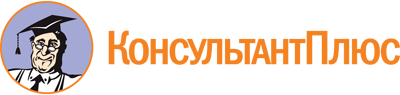 Постановление Правительства Москвы от 29.12.2022 N 3044-ПП
(ред. от 18.07.2023)
"О Территориальной программе государственных гарантий бесплатного оказания гражданам медицинской помощи в городе Москве на 2023 год и на плановый период 2024 и 2025 годов"Документ предоставлен КонсультантПлюс

www.consultant.ru

Дата сохранения: 14.08.2023
 Список изменяющих документов(в ред. постановлений Правительства Москвы от 23.05.2023 N 806-ПП,от 18.07.2023 N 1324-ПП)Список изменяющих документов(в ред. постановлений Правительства Москвы от 23.05.2023 N 806-ПП,от 18.07.2023 N 1324-ПП)N п/пНаименование критериев качества медицинской помощи2023 год2024 год2025 год123451Доля впервые выявленных заболеваний при профилактических медицинских осмотрах, в том числе в рамках диспансеризации, в общем количестве впервые в жизни зарегистрированных заболеваний в течение года (проценты)19,919,919,92Доля впервые выявленных заболеваний при профилактических медицинских осмотрах несовершеннолетних в общем количестве впервые в жизни зарегистрированных заболеваний в течение года у несовершеннолетних (проценты)3,73,73,73Доля впервые выявленных онкологических заболеваний при профилактических медицинских осмотрах, в том числе в рамках диспансеризации, в общем количестве впервые в жизни зарегистрированных онкологических заболеваний в течение года (проценты)8,78,78,74Доля пациентов со злокачественными новообразованиями, взятых под диспансерное наблюдение, в общем количестве пациентов со злокачественными новообразованиями (проценты) <6>97,097,097,05Доля пациентов с инфарктом миокарда, госпитализированных в первые 12 часов от начала заболевания, в общем количестве госпитализированных пациентов с инфарктом миокарда (проценты)74,075,075,06Доля пациентов с острым инфарктом миокарда, которым проведено стентирование коронарных артерий, в общем количестве пациентов с острым инфарктом миокарда, имеющих показания к его проведению (проценты) <7>84,085,085,07Доля пациентов с острым и повторным инфарктом миокарда, которым выездной бригадой проведен тромболизис, в общем количестве пациентов с острым и повторным инфарктом миокарда, имеющих показания к его проведению, которым оказана медицинская помощь выездными бригадами скорой медицинской помощи (проценты) <8>99,099,099,08Доля пациентов с острым инфарктом миокарда, которым проведена тромболитическая терапия, в общем количестве пациентов с острым инфарктом миокарда, имеющих показания к ее проведению (проценты) <8>99,099,099,09Доля пациентов с острыми цереброваскулярными болезнями, госпитализированных в первые 6 часов от начала заболевания, в общем количестве госпитализированных в первичные сосудистые отделения или региональные сосудистые центры пациентов с острыми цереброваскулярными болезнями (проценты)32,032,032,010Доля пациентов с острым ишемическим инсультом, которым проведена тромболитическая терапия, в общем количестве пациентов с острым ишемическим инсультом, госпитализированных в первичные сосудистые отделения или региональные сосудистые центры в первые 6 часов от начала заболевания (проценты) <8>97,097,097,011Доля пациентов с острым ишемическим инсультом, которым проведена тромболитическая терапия, в общем количестве пациентов с острым ишемическим инсультом, госпитализированных в первичные сосудистые отделения или региональные сосудистые центры (процент)6,56,56,512Доля пациентов, получающих обезболивание в рамках оказания паллиативной медицинской помощи, в общем расчетном количестве пациентов, по факту нуждающихся в обезболивании при оказании паллиативной медицинской помощи (проценты)10010010013Количество обоснованных жалоб, в том числе на несоблюдение сроков ожидания оказания и на отказ в оказании медицинской помощи, предоставляемой в рамках Территориальной программы (процент)13,012,011,514Доля впервые выявленных онкологических заболеваний при профилактических медицинских осмотрах, в том числе в рамках диспансеризации, от общего количества лиц, прошедших указанные осмотры (процент)0,030,030,0315Количество случаев госпитализации с диагнозом "Бронхиальная астма" на 100 тыс. населения в год51,853,555,316Количество случаев госпитализации с диагнозом "Хроническая обструктивная болезнь легких" на 100 тыс. населения29,731,232,817Количество случаев госпитализации с диагнозом "Хроническая сердечная недостаточность" на 100 тыс. населения в год189,9182,0174,118Количество случаев госпитализации с диагнозом "Гипертоническая болезнь" на 100 тыс. населения в год205,8189,9174,119Количество случаев госпитализации с диагнозом "Сахарный диабет" на 100 тыс. населения в год143,6143,6143,620Доля пациентов, прооперированных в течение 2 дней после поступления в стационар по поводу перелома шейки бедра, от всех прооперированных по поводу указанного диагноза60,068,076,021Количество пациентов с гепатитом C, получивших противовирусную терапию, на 100 тыс. населения в год39,543,847,0N п/пНаименование критериев доступности медицинской помощи2023 год2024 год2025 год123451Удовлетворенность населения медицинской помощью (проценты от числа опрошенных)50,050,551,02Доля расходов на оказание медицинской помощи в условиях дневных стационаров в общих расходах на реализацию Территориальной программы (проценты)11,211,211,23Доля расходов на оказание медицинской помощи в амбулаторных условиях в неотложной форме в общих расходах на реализацию Территориальной программы (проценты)1,61,61,64Доля пациентов, получивших специализированную медицинскую помощь в стационарных условиях в медицинских организациях, подведомственных федеральным органам исполнительной власти, в общем числе пациентов, которым была оказана медицинская помощь в стационарных условиях в рамках Территориальной программы ОМС (проценты)0,90,90,95Доля посещений выездной патронажной службой на дому для оказания паллиативной медицинской помощи детскому населению в общем количестве посещений по паллиативной медицинской помощи детскому населению (проценты)1001001006Число пациентов, которым оказана паллиативная медицинская помощь по месту их фактического пребывания за пределами субъекта Российской Федерации, на территории которого указанные пациенты зарегистрированы по месту жительства6006006007Число пациентов, зарегистрированных на территории города Москвы по месту жительства, за оказание паллиативной медицинской помощи которым в медицинских организациях других субъектов Российской Федерации компенсированы затраты на основании межрегионального соглашения0008Доля пациентов, страдающих хроническими неинфекционными заболеваниями, взятых под диспансерное наблюдение, в общем количестве пациентов, страдающих хроническими неинфекционными заболеваниями <9> (проценты)70,070,070,09Доля граждан, обеспеченных лекарственными препаратами, в общем количестве льготных категорий граждан (проценты)50,950,950,9Источники финансового обеспечения Территориальной программы государственных гарантий бесплатного оказания гражданам медицинской помощи в городе МосквеN строкиУтвержденная стоимость Территориальной программы государственных гарантий бесплатного оказания гражданам медицинской помощи в городе Москве на 2023 годУтвержденная стоимость Территориальной программы государственных гарантий бесплатного оказания гражданам медицинской помощи в городе Москве на 2023 годПлановый периодПлановый периодПлановый периодПлановый периодИсточники финансового обеспечения Территориальной программы государственных гарантий бесплатного оказания гражданам медицинской помощи в городе МосквеN строкиУтвержденная стоимость Территориальной программы государственных гарантий бесплатного оказания гражданам медицинской помощи в городе Москве на 2023 годУтвержденная стоимость Территориальной программы государственных гарантий бесплатного оказания гражданам медицинской помощи в городе Москве на 2023 годУтвержденная стоимость Территориальной программы государственных гарантий бесплатного оказания гражданам медицинской помощи в городе Москве на 2024 годУтвержденная стоимость Территориальной программы государственных гарантий бесплатного оказания гражданам медицинской помощи в городе Москве на 2024 годУтвержденная стоимость Территориальной программы государственных гарантий бесплатного оказания гражданам медицинской помощи в городе Москве на 2025 годУтвержденная стоимость Территориальной программы государственных гарантий бесплатного оказания гражданам медицинской помощи в городе Москве на 2025 годИсточники финансового обеспечения Территориальной программы государственных гарантий бесплатного оказания гражданам медицинской помощи в городе МосквеN строкивсего(тыс. рублей)на одного жителя (одно застрахованное лицо) в год (рублей)всего(тыс. рублей)на одного жителя (одно застрахованное лицо) в год (рублей)всего(тыс. рублей)на одного жителя (одно застрахованное лицо) в год (рублей)12345678Стоимость Территориальной программы государственных гарантий бесплатного оказания гражданам медицинской помощи в городе Москве, всего (сумма строк 02 + 03),в том числе:01603610062,9047065,25610470647,4047578,22628670454,9048987,49I. Средства консолидированного бюджета города Москвы <1>02240229144,2018885,94222408843,5017484,97220458573,7017331,65II. Стоимость Территориальной программы обязательного медицинского страхования города Москвы, всего <2> (сумма строк 04 + 08)03363380918,7028179,31388061803,9030093,25408211881,2031655,841. Стоимость Территориальной программы обязательного медицинского страхования города Москвы за счет средств обязательного медицинского страхования в рамках базовой программы обязательного медицинского страхования <2> (сумма строк 05 + 06 + 07), в том числе:04360166122,4027930,01384847007,6029843,95404997084,9031406,541.1. Субвенции из бюджета Федерального фонда обязательного медицинского страхования <2>05339812856,0026351,66364421276,9028259,99384509181,1029817,751.2. Межбюджетные трансферты бюджета города Москвы на дополнительное финансовое обеспечение Территориальной программы обязательного медицинского страхования города Москвы в части базовой программы обязательного медицинского страхования0619477247,001510,4119477247,001510,4119477247,001510,411.3. Прочие поступления07876019,4067,94948483,7073,551010656,8078,382. Межбюджетные трансферты бюджета города Москвы на финансовое обеспечение дополнительных видов и условий оказания медицинской помощи, не установленных базовой программой обязательного медицинского страхования, из них:083214796,30249,303214796,30249,303214796,30249,302.1. Межбюджетные трансферты, передаваемые из бюджета города Москвы в бюджет Московского городского фонда обязательного медицинского страхования на финансовое обеспечение дополнительных видов медицинской помощи093214796,30249,303214796,30249,303214796,30249,302.2. Межбюджетные трансферты, передаваемые из бюджета города Москвы в бюджет Московского городского фонда обязательного медицинского страхования на финансовое обеспечение расходов, не включенных в структуру тарифов на оплату медицинской помощи в рамках базовой программы обязательного медицинского страхования10Список изменяющих документов(в ред. постановления Правительства Москвы от 18.07.2023 N 1324-ПП)Виды и условия оказания медицинской помощиВиды и условия оказания медицинской помощиВиды и условия оказания медицинской помощиN строкиЕдиница измеренияОбъем медицинской помощи в расчете на одного жителя (норматив объемов предоставления медицинской помощи в расчете на одно застрахованное лицо)Стоимость единицы объема медицинской помощи (норматив финансовых затрат на единицу объема предоставления медицинской помощи) (рублей)Подушевые нормативы финансирования Территориальной программы государственных гарантий бесплатного оказания гражданам медицинской помощи в городе МосквеПодушевые нормативы финансирования Территориальной программы государственных гарантий бесплатного оказания гражданам медицинской помощи в городе МосквеУтвержденная стоимость Территориальной программы государственных гарантий бесплатного оказания гражданам медицинской помощи в городе Москве по источникам ее финансового обеспеченияУтвержденная стоимость Территориальной программы государственных гарантий бесплатного оказания гражданам медицинской помощи в городе Москве по источникам ее финансового обеспеченияУтвержденная стоимость Территориальной программы государственных гарантий бесплатного оказания гражданам медицинской помощи в городе Москве по источникам ее финансового обеспеченияВиды и условия оказания медицинской помощиВиды и условия оказания медицинской помощиВиды и условия оказания медицинской помощиN строкиЕдиница измеренияОбъем медицинской помощи в расчете на одного жителя (норматив объемов предоставления медицинской помощи в расчете на одно застрахованное лицо)Стоимость единицы объема медицинской помощи (норматив финансовых затрат на единицу объема предоставления медицинской помощи) (рублей)рублейрублейтыс. рублейтыс. рублейв процентах к итогуВиды и условия оказания медицинской помощиВиды и условия оказания медицинской помощиВиды и условия оказания медицинской помощиN строкиЕдиница измеренияОбъем медицинской помощи в расчете на одного жителя (норматив объемов предоставления медицинской помощи в расчете на одно застрахованное лицо)Стоимость единицы объема медицинской помощи (норматив финансовых затрат на единицу объема предоставления медицинской помощи) (рублей)за счет средств бюджета города Москвыза счет средств ОМСза счет средств бюджета города Москвысредства ОМСв процентах к итогу1112345678910I. Медицинская помощь, предоставляемая за счет консолидированного бюджета города Москвы, в том числе <1>:I. Медицинская помощь, предоставляемая за счет консолидированного бюджета города Москвы, в том числе <1>:I. Медицинская помощь, предоставляемая за счет консолидированного бюджета города Москвы, в том числе <1>:01XX15965,56X203081848,9X33,61. Скорая, в том числе скорая специализированная, медицинская помощь, не включенная в Территориальную программу ОМС, в том числе1. Скорая, в том числе скорая специализированная, медицинская помощь, не включенная в Территориальную программу ОМС, в том числе1. Скорая, в том числе скорая специализированная, медицинская помощь, не включенная в Территориальную программу ОМС, в том числе02вызовов0,090414814,52435,28X5536768,3XXне застрахованным по ОМС лицамне застрахованным по ОМС лицамне застрахованным по ОМС лицам02.1вызовов0,042414279,98181,50X2308665,7XXскорая медицинская помощь при санитарно-авиационной эвакуациискорая медицинская помощь при санитарно-авиационной эвакуациискорая медицинская помощь при санитарно-авиационной эвакуации02.2вызовов0,000,000,00X0,00XX2. Первичная медико-санитарная помощь2. Первичная медико-санитарная помощь2. Первичная медико-санитарная помощь03XXXXXXXX2.1. Первичная медико-санитарная помощь в амбулаторных условиях2.1. Первичная медико-санитарная помощь в амбулаторных условиях2.1. Первичная медико-санитарная помощь в амбулаторных условиях04XXXXXXXX2.1.1. Медицинская помощь с профилактическими и иными целями2.1.1. Медицинская помощь с профилактическими и иными целями2.1.1. Медицинская помощь с профилактическими и иными целями05посещений0,5112171,661109,72X14115609,8XXне застрахованным по ОМС лицамне застрахованным по ОМС лицамне застрахованным по ОМС лицам05.1посещений0,000,000,00X0,00XX2.1.2. Медицинская помощь, оказываемая в неотложной форме2.1.2. Медицинская помощь, оказываемая в неотложной форме2.1.2. Медицинская помощь, оказываемая в неотложной форме06посещений0,0072246,1815,72X200000,0XXне застрахованным по ОМС лицамне застрахованным по ОМС лицамне застрахованным по ОМС лицам06.1посещений0,0072246,1815,72X200000,0XX2.1.3. Медицинская помощь, оказываемая в связи с заболеваниями2.1.3. Медицинская помощь, оказываемая в связи с заболеваниями2.1.3. Медицинская помощь, оказываемая в связи с заболеваниями07обращений0,08504582,47389,51X4954570,1XXне застрахованным по ОМС лицамне застрахованным по ОМС лицамне застрахованным по ОМС лицам07.1обращенийXXX2.2. Первичная медико-санитарная помощь в условиях дневного стационара2.2. Первичная медико-санитарная помощь в условиях дневного стационара2.2. Первичная медико-санитарная помощь в условиях дневного стационара08случаев лечения0,00051067144,4734,24X435579,6XXне застрахованным по ОМС лицамне застрахованным по ОМС лицамне застрахованным по ОМС лицам08.1случаев леченияXXX3. Медицинская помощь в условиях дневного стационара (первичная медико-санитарная помощь, специализированная медицинская помощь) (сумма строк 08 + 11)3. Медицинская помощь в условиях дневного стационара (первичная медико-санитарная помощь, специализированная медицинская помощь) (сумма строк 08 + 11)3. Медицинская помощь в условиях дневного стационара (первичная медико-санитарная помощь, специализированная медицинская помощь) (сумма строк 08 + 11)09случаев лечения0,00438067144,47294,09X3740860,1XXне застрахованным по ОМС лицамне застрахованным по ОМС лицамне застрахованным по ОМС лицам09.1случаев лечения0,000,000,00X0,00XX4. Специализированная, в том числе высокотехнологичная, медицинская помощь4. Специализированная, в том числе высокотехнологичная, медицинская помощь4. Специализированная, в том числе высокотехнологичная, медицинская помощь10XXXXXXXX4.1. Специализированная медицинская помощь в условиях дневного стационара, в том числе4.1. Специализированная медицинская помощь в условиях дневного стационара, в том числе4.1. Специализированная медицинская помощь в условиях дневного стационара, в том числе11случаев лечения0,00387067144,47259,85X3305280,5XXне застрахованным по ОМС лицамне застрахованным по ОМС лицамне застрахованным по ОМС лицам11.1случаев лечения0,000,000,00X0,00XX4.2. Специализированная медицинская помощь в условиях круглосуточного стационара, в том числе4.2. Специализированная медицинская помощь в условиях круглосуточного стационара, в том числе4.2. Специализированная медицинская помощь в условиях круглосуточного стационара, в том числе12случаев госпитализации0,01748196663,983437,69X43727371,1XXне застрахованным по ОМС лицамне застрахованным по ОМС лицамне застрахованным по ОМС лицам12.1случаев госпитализации0,0047864404,18308,00X3917716,4XX5. Паллиативная медицинская помощь5. Паллиативная медицинская помощь5. Паллиативная медицинская помощь13XXXXXXXX5.1. Первичная паллиативная медицинская помощь <2>, в том числе врачебная, в том числе5.1. Первичная паллиативная медицинская помощь <2>, в том числе врачебная, в том числе5.1. Первичная паллиативная медицинская помощь <2>, в том числе врачебная, в том числе14посещений0,0182X156,73X1993546,6XX5.1.1. Первичная паллиативная медицинская помощь <2> без учета паллиативной медицинской помощи, оказываемой на дому отделениями выездной патронажной паллиативной медицинской помощи5.1.1. Первичная паллиативная медицинская помощь <2> без учета паллиативной медицинской помощи, оказываемой на дому отделениями выездной патронажной паллиативной медицинской помощи5.1.1. Первичная паллиативная медицинская помощь <2> без учета паллиативной медицинской помощи, оказываемой на дому отделениями выездной патронажной паллиативной медицинской помощи14.1посещений0,000,000,00X0,00XX5.1.2. Первичная паллиативная медицинская помощь <2>, оказываемая на дому отделениями выездной патронажной паллиативной медицинской помощи5.1.2. Первичная паллиативная медицинская помощь <2>, оказываемая на дому отделениями выездной патронажной паллиативной медицинской помощи5.1.2. Первичная паллиативная медицинская помощь <2>, оказываемая на дому отделениями выездной патронажной паллиативной медицинской помощи14.2посещений0,01828611,28156,73X1993546,6XX5.2. Паллиативная медицинская помощь в стационарных условиях (включая койки паллиативной медицинской помощи и койки сестринского ухода)5.2. Паллиативная медицинская помощь в стационарных условиях (включая койки паллиативной медицинской помощи и койки сестринского ухода)5.2. Паллиативная медицинская помощь в стационарных условиях (включая койки паллиативной медицинской помощи и койки сестринского ухода)15койко-дней0,03512297,57430,42X5474880,3XX5.3. Паллиативная медицинская помощь в условиях дневного стационара5.3. Паллиативная медицинская помощь в условиях дневного стационара5.3. Паллиативная медицинская помощь в условиях дневного стационара16случаев лечения0,000,000,00X0,00XX6. Иные государственные и муниципальные услуги (работы)6. Иные государственные и муниципальные услуги (работы)6. Иные государственные и муниципальные услуги (работы)17XX8973,82X114146957,8XX7. Высокотехнологичная медицинская помощь, оказываемая в медицинских организациях государственной системы здравоохранения города Москвы7. Высокотехнологичная медицинская помощь, оказываемая в медицинских организациях государственной системы здравоохранения города Москвы7. Высокотехнологичная медицинская помощь, оказываемая в медицинских организациях государственной системы здравоохранения города Москвы18случаев госпитализации0,00287306380,02879,31X11184831,4XXII. Средства консолидированного бюджета города Москвы на приобретение медицинского оборудования для медицинских организаций, осуществляющих деятельность в сфере ОМС <3>II. Средства консолидированного бюджета города Москвы на приобретение медицинского оборудования для медицинских организаций, осуществляющих деятельность в сфере ОМС <3>II. Средства консолидированного бюджета города Москвы на приобретение медицинского оборудования для медицинских организаций, осуществляющих деятельность в сфере ОМС <3>19XX2920,38X37147295,3X6,2III. Медицинская помощь в рамках Территориальной программы ОМС:III. Медицинская помощь в рамках Территориальной программы ОМС:III. Медицинская помощь в рамках Территориальной программы ОМС:20XXX28179,31X363380918,760,21. Скорая, в том числе скорая специализированная, медицинская помощь (сумма строк 30 + 37 + 46)1. Скорая, в том числе скорая специализированная, медицинская помощь (сумма строк 30 + 37 + 46)1. Скорая, в том числе скорая специализированная, медицинская помощь (сумма строк 30 + 37 + 46)21вызовов0,2437818,72X1899,95X24500484,1X2. Первичная медико-санитарная помощь, за исключением медицинской реабилитации2. Первичная медико-санитарная помощь, за исключением медицинской реабилитации2. Первичная медико-санитарная помощь, за исключением медицинской реабилитации22XXXXXXXX2.1. Медицинская помощь в амбулаторных условиях2.1. Медицинская помощь в амбулаторных условиях2.1. Медицинская помощь в амбулаторных условиях22.1XXXXXXXX2.1.1. Медицинская помощь для посещений с профилактическими и иными целями, всего (сумма строк 31.1.1 + 38.1.1 + 47.1.1), в том числе:2.1.1. Медицинская помощь для посещений с профилактическими и иными целями, всего (сумма строк 31.1.1 + 38.1.1 + 47.1.1), в том числе:2.1.1. Медицинская помощь для посещений с профилактическими и иными целями, всего (сумма строк 31.1.1 + 38.1.1 + 47.1.1), в том числе:22.1.1посещений/комплексных посещений2,2872071074,41X2457,40X31688963,3X2.1.1.1. Медицинская помощь для проведения профилактических медицинских осмотров (без учета диспансеризации)сумма строк31.1.1.1 + 38.1.1.1 + 47.1.1.122.1.1.1комплексных посещений0,2602294,00X596,44X7691278,7X2.1.1.2. Медицинская помощь для проведения диспансеризации, включающей профилактический медицинский осмотр и дополнительные методы обследований, в том числе в целях выявления онкологических заболеваний (1-й этап)сумма строк31.1.1.2 + 38.1.1.2 + 47.1.1.222.1.1.2комплексных посещений0,1543860,64X594,54X7666759,0X2.1.1.2.1. Медицинская помощь для проведения углубленной диспансеризациисумма строк31.1.1.2.1 + 38.1.1.2.1 + 47.1.1.2.122.1.1.2.1комплексных посещений0,012311489,88X18,34X236505,4X2.1.1.3. Медицинская помощь для посещений с иными целямисумма строк31.1.1.3 + 38.1.1.3 + 47.1.1.322.1.1.3посещений1,873207676,07X1266,42X16330925,6X2.1.2. Медицинская помощь в неотложной формесумма строк31.1.2 + 38.1.2 + 47.1.222.1.2посещений0,26001751,22X455,32X5871461,4X2.1.3. Медицинская помощь в связи с заболеваниями, всего, из них проведение отдельных диагностических (лабораторных) исследований:сумма строк31.1.3 + 38.1.3 + 47.1.322.1.3обращений1,8303982,71X7288,36X93985534,5X2.1.3.1. компьютерная томографиясумма строк31.1.3.1 + 38.1.3.1 + 47.1.3.122.1.3.1исследований0,0643432007,41X129,16X1665594,1X2.1.3.2. магнитно-резонансная томографиясумма строк31.1.3.2 + 38.1.3.2 + 47.1.3.222.1.3.2исследований0,0195383213,18X62,78X809556,1X2.1.3.3. ультразвуковое исследование сердечно-сосудистой системысумма строк31.1.3.3 + 38.1.3.3 + 47.1.3.322.1.3.3исследований0,411751146,11X60,16X775794,0X2.1.3.4. эндоскопическое диагностическое исследованиесумма строк31.1.3.4 + 38.1.3.4 + 47.1.3.422.1.3.4исследований0,033392511,08X17,07X220071,1X2.1.3.5. молекулярно-генетическое исследование с целью диагностики онкологических заболеванийсумма строк31.1.3.5 + 38.1.3.5 + 47.1.3.522.1.3.5исследований0,0031957383,93X23,59X304221,7X2.1.3.6. патолого-анатомическое исследование биопсийного (операционного) материала с целью диагностики онкологических заболеваний и подбора противоопухолевой лекарственной терапиисумма строк31.1.3.6 + 38.1.3.6 + 47.1.3.622.1.3.6исследований0,1376331721,88X236,99X3056027,4X2.1.3.7. тестирование на выявление новой коронавирусной инфекции (COVID-19)сумма строк31.1.3.7 + 38.1.3.7 + 47.1.3.722.1.3.7исследований0,397537322,83X128,34X1654943,7X2.1.4. Медицинская помощь для диспансерного наблюдения31.1.4 + 38.1.4 + 47.1.422.1.4комплексных посещений0,0858401807,29X155,14X2000682,2X2.2. Первичная медико-санитарная помощь в условиях дневного стационара (сумма строк 31.2 + 38.2 + 47.2)2.2. Первичная медико-санитарная помощь в условиях дневного стационара (сумма строк 31.2 + 38.2 + 47.2)2.2. Первичная медико-санитарная помощь в условиях дневного стационара (сумма строк 31.2 + 38.2 + 47.2)22.2случаев лечения0,01634172431,27X1183,60X15262881,0X2.2.1. медицинская помощь в условиях дневного стационара по профилю "онкология" (сумма строк 31.2.1 + 38.2.1 + 47.2.1)2.2.1. медицинская помощь в условиях дневного стационара по профилю "онкология" (сумма строк 31.2.1 + 38.2.1 + 47.2.1)2.2.1. медицинская помощь в условиях дневного стационара по профилю "онкология" (сумма строк 31.2.1 + 38.2.1 + 47.2.1)22.2.1случаев лечения0,000000,00X0,00X0,0X2.2.2. при экстракорпоральном оплодотворении (сумма строк 31.2.2 + 38.2.2 + 47.2.2)2.2.2. при экстракорпоральном оплодотворении (сумма строк 31.2.2 + 38.2.2 + 47.2.2)2.2.2. при экстракорпоральном оплодотворении (сумма строк 31.2.2 + 38.2.2 + 47.2.2)22.2.2случаев лечения0,000000,00X0,00X0,0X3. Медицинская помощь в условиях дневного стационара (первичная медико-санитарная помощь, специализированная медицинская помощь), за исключением медицинской реабилитации (сумма строк 22.2 + 24.1)3. Медицинская помощь в условиях дневного стационара (первичная медико-санитарная помощь, специализированная медицинская помощь), за исключением медицинской реабилитации (сумма строк 22.2 + 24.1)3. Медицинская помощь в условиях дневного стационара (первичная медико-санитарная помощь, специализированная медицинская помощь), за исключением медицинской реабилитации (сумма строк 22.2 + 24.1)23случаев лечения0,0449079867,71X3586,06X46243405,6X3.1. медицинская помощь в условиях дневного стационара по профилю "онкология" (сумма строк 22.2.1 + 24.1.1)3.1. медицинская помощь в условиях дневного стационара по профилю "онкология" (сумма строк 22.2.1 + 24.1.1)3.1. медицинская помощь в условиях дневного стационара по профилю "онкология" (сумма строк 22.2.1 + 24.1.1)23.1случаев лечения0,0242960117111,46X2845,34X36691540,9X3.2. высокотехнологичная медицинская помощь (равно строке 24.1.2)3.2. высокотехнологичная медицинская помощь (равно строке 24.1.2)3.2. высокотехнологичная медицинская помощь (равно строке 24.1.2)23.2случаев лечения0,0013613240424,59X327,29X4220548,1X3.3. при экстракорпоральном оплодотворении (сумма строк 22.2.2 + 24.1.3)3.3. при экстракорпоральном оплодотворении (сумма строк 22.2.2 + 24.1.3)3.3. при экстракорпоральном оплодотворении (сумма строк 22.2.2 + 24.1.3)23.3случаев лечения0,00058354124728,50X72,78X938582,0X4. Специализированная, в том числе высокотехнологичная, медицинская помощь, за исключением медицинской реабилитации4. Специализированная, в том числе высокотехнологичная, медицинская помощь, за исключением медицинской реабилитации4. Специализированная, в том числе высокотехнологичная, медицинская помощь, за исключением медицинской реабилитации24XXXXXXXX4.1. Медицинская помощь в условиях дневного стационара (сумма строк 33.1 + 40.1 + 49.1), в том числе4.1. Медицинская помощь в условиях дневного стационара (сумма строк 33.1 + 40.1 + 49.1), в том числе4.1. Медицинская помощь в условиях дневного стационара (сумма строк 33.1 + 40.1 + 49.1), в том числе24.1случаев лечения0,028559084122,69X2402,46X30980524,6X4.1.1. медицинская помощь в условиях дневного стационара по профилю "онкология" (сумма строк 33.1.1 + 40.1.1 + 49.1.1)4.1.1. медицинская помощь в условиях дневного стационара по профилю "онкология" (сумма строк 33.1.1 + 40.1.1 + 49.1.1)4.1.1. медицинская помощь в условиях дневного стационара по профилю "онкология" (сумма строк 33.1.1 + 40.1.1 + 49.1.1)24.1.1случаев лечения0,0242960117111,46X2845,34X36691540,9X4.1.2. высокотехнологичная медицинская помощь (сумма строк 33.1.2 + 40.1.2 + 49.1.2)4.1.2. высокотехнологичная медицинская помощь (сумма строк 33.1.2 + 40.1.2 + 49.1.2)4.1.2. высокотехнологичная медицинская помощь (сумма строк 33.1.2 + 40.1.2 + 49.1.2)24.1.2случаев лечения0,0013613240424,59X327,29X4220548,1X4.1.3. при экстракорпоральном оплодотворении (сумма строк 33.1.3 + 40.1.3 + 49.1.3)4.1.3. при экстракорпоральном оплодотворении (сумма строк 33.1.3 + 40.1.3 + 49.1.3)4.1.3. при экстракорпоральном оплодотворении (сумма строк 33.1.3 + 40.1.3 + 49.1.3)24.1.3случаев0,00058354124728,50X72,78X938582,0X4.2. Медицинская помощь в условиях круглосуточного стационара (сумма строк 33.2 + 40.2 + 49.2), в том числе:4.2. Медицинская помощь в условиях круглосуточного стационара (сумма строк 33.2 + 40.2 + 49.2), в том числе:4.2. Медицинская помощь в условиях круглосуточного стационара (сумма строк 33.2 + 40.2 + 49.2), в том числе:24.2случаев госпитализации0,144891781392,24X11793,06X152075019,0X4.2.1 специализированная медицинская помощь в стационарных условиях по профилю "онкология" (сумма строк 33.2.1 + 40.2.1 + 49.2.1)4.2.1 специализированная медицинская помощь в стационарных условиях по профилю "онкология" (сумма строк 33.2.1 + 40.2.1 + 49.2.1)4.2.1 специализированная медицинская помощь в стационарных условиях по профилю "онкология" (сумма строк 33.2.1 + 40.2.1 + 49.2.1)24.2.1случаев госпитализации0,0102567153763,88X1577,11X20337317,7X4.2.2. высокотехнологичная медицинская помощь (сумма строк 33.2.2 + 40.2.2 + 49.2.2)4.2.2. высокотехнологичная медицинская помощь (сумма строк 33.2.2 + 40.2.2 + 49.2.2)4.2.2. высокотехнологичная медицинская помощь (сумма строк 33.2.2 + 40.2.2 + 49.2.2)24.2.2случаев госпитализации0,0054487234610,09X1278,32X16484226,4X5. Медицинская реабилитация5. Медицинская реабилитация5. Медицинская реабилитация25XXXXXXX5.1. В амбулаторных условиях (первичная медико-санитарная помощь) (сумма строк 34.1 + 41.1 + 50.1)5.1. В амбулаторных условиях (первичная медико-санитарная помощь) (сумма строк 34.1 + 41.1 + 50.1)5.1. В амбулаторных условиях (первичная медико-санитарная помощь) (сумма строк 34.1 + 41.1 + 50.1)25.1комплексных посещений0,00295419906,00X58,80X758274,2X5.2. В условиях дневных стационаров (первичная медико-санитарная помощь, специализированная медицинская помощь) (сумма строк 34.2 + 41.2 + 50.2)5.2. В условиях дневных стационаров (первичная медико-санитарная помощь, специализированная медицинская помощь) (сумма строк 34.2 + 41.2 + 50.2)5.2. В условиях дневных стационаров (первичная медико-санитарная помощь, специализированная медицинская помощь) (сумма строк 34.2 + 41.2 + 50.2)25.2случаев лечения0,00260123913,50X62,20X802075,6X5.3. Специализированная, в том числе высокотехнологичная, медицинская помощь в условиях круглосуточного стационара (сумма строк 34.3 + 41.3 + 50.3)5.3. Специализированная, в том числе высокотехнологичная, медицинская помощь в условиях круглосуточного стационара (сумма строк 34.3 + 41.3 + 50.3)5.3. Специализированная, в том числе высокотехнологичная, медицинская помощь в условиях круглосуточного стационара (сумма строк 34.3 + 41.3 + 50.3)25.3случаев госпитализации0,00299872949,16X218,70X2820224,7X6. Паллиативная медицинская помощь <4>6. Паллиативная медицинская помощь <4>6. Паллиативная медицинская помощь <4>26XXXXXXXX6.1. Первичная паллиативная медицинская помощь, в том числе врачебная, всего (равно строке 42.1), в том числе:6.1. Первичная паллиативная медицинская помощь, в том числе врачебная, всего (равно строке 42.1), в том числе:6.1. Первичная паллиативная медицинская помощь, в том числе врачебная, всего (равно строке 42.1), в том числе:26.1посещений0,000,00X0,00X0,00X6.1.1. посещения по паллиативной медицинской помощи без учета посещений на дому отделениями выездной патронажной паллиативной медицинской помощи (равно строке 42.1.1)6.1.1. посещения по паллиативной медицинской помощи без учета посещений на дому отделениями выездной патронажной паллиативной медицинской помощи (равно строке 42.1.1)6.1.1. посещения по паллиативной медицинской помощи без учета посещений на дому отделениями выездной патронажной паллиативной медицинской помощи (равно строке 42.1.1)26.1.1посещений0,000,00X0,00X0,00X6.1.2. посещения на дому отделениями выездной патронажной паллиативной медицинской помощи (равно строке 42.1.2)6.1.2. посещения на дому отделениями выездной патронажной паллиативной медицинской помощи (равно строке 42.1.2)6.1.2. посещения на дому отделениями выездной патронажной паллиативной медицинской помощи (равно строке 42.1.2)26.1.2посещений0,000,00X0,00X0,00X6.2. Паллиативная медицинская помощь в стационарных условиях (включая койки паллиативной медицинской помощи и койки сестринского ухода) <4> (равно строке 42.2)6.2. Паллиативная медицинская помощь в стационарных условиях (включая койки паллиативной медицинской помощи и койки сестринского ухода) <4> (равно строке 42.2)6.2. Паллиативная медицинская помощь в стационарных условиях (включая койки паллиативной медицинской помощи и койки сестринского ухода) <4> (равно строке 42.2)26.2койко-дней0,000,00X0,00X0,00X6.3. Паллиативная медицинская помощь в условиях дневного стационара <4> (равно строке 42.3)6.3. Паллиативная медицинская помощь в условиях дневного стационара <4> (равно строке 42.3)6.3. Паллиативная медицинская помощь в условиях дневного стационара <4> (равно строке 42.3)26.3случаев лечения0,000,00X0,00X0,00X7. Затраты на ведение дела по ОМС страховыми медицинскими организациями (сумма строк 35 + 43 + 51)7. Затраты на ведение дела по ОМС страховыми медицинскими организациями (сумма строк 35 + 43 + 51)7. Затраты на ведение дела по ОМС страховыми медицинскими организациями (сумма строк 35 + 43 + 51)27XXX204,32X2634794,1X8. Иные расходы (равно строке 44)8. Иные расходы (равно строке 44)8. Иные расходы (равно строке 44)28XXXXXиз строки 20: 1. Медицинская помощь, предоставляемая в рамках базовой программы ОМС застрахованным лицам (за счет субвенции ФОМС):из строки 20: 1. Медицинская помощь, предоставляемая в рамках базовой программы ОМС застрахованным лицам (за счет субвенции ФОМС):из строки 20: 1. Медицинская помощь, предоставляемая в рамках базовой программы ОМС застрахованным лицам (за счет субвенции ФОМС):29XXX26419,60X340688875,456,41. Скорая, в том числе скорая специализированная, медицинская помощь1. Скорая, в том числе скорая специализированная, медицинская помощь1. Скорая, в том числе скорая специализированная, медицинская помощь30вызовов0,2436053,04X1470,89X18967576,4X2. Первичная медико-санитарная помощь, за исключением медицинской реабилитации2. Первичная медико-санитарная помощь, за исключением медицинской реабилитации2. Первичная медико-санитарная помощь, за исключением медицинской реабилитации31XXXXXXXX2.1. Медицинская помощь в амбулаторных условиях2.1. Медицинская помощь в амбулаторных условиях2.1. Медицинская помощь в амбулаторных условиях31.1XXXXXXXX2.1.1. Медицинская помощь для посещений с профилактическими и иными целями, всего, в том числе:2.1.1. Медицинская помощь для посещений с профилактическими и иными целями, всего, в том числе:2.1.1. Медицинская помощь для посещений с профилактическими и иными целями, всего, в том числе:31.1.1посещений/комплексных посещений2,2641541065,77X2413,06X31117167,0X2.1.1.1. Медицинская помощь для проведения профилактических медицинских осмотров (без учета диспансеризации)2.1.1.1. Медицинская помощь для проведения профилактических медицинских осмотров (без учета диспансеризации)2.1.1.1. Медицинская помощь для проведения профилактических медицинских осмотров (без учета диспансеризации)31.1.1.1комплексных посещений0,2602294,00X596,44X7691278,7X2.1.1.2. Медицинская помощь для проведения диспансеризации, включающей профилактический медицинский осмотр и дополнительные методы обследований, в том числе в целях выявления онкологических заболеваний (1-й этап)2.1.1.2. Медицинская помощь для проведения диспансеризации, включающей профилактический медицинский осмотр и дополнительные методы обследований, в том числе в целях выявления онкологических заболеваний (1-й этап)2.1.1.2. Медицинская помощь для проведения диспансеризации, включающей профилактический медицинский осмотр и дополнительные методы обследований, в том числе в целях выявления онкологических заболеваний (1-й этап)31.1.1.2комплексных посещений0,1543860,64X594,54X7666759,0X2.1.1.2.1. Медицинская помощь для проведения углубленной диспансеризации2.1.1.2.1. Медицинская помощь для проведения углубленной диспансеризации2.1.1.2.1. Медицинская помощь для проведения углубленной диспансеризации31.1.1.2.1комплексных посещений0,012311489,88X18,34X236505,4X2.1.1.3. Медицинская помощь для посещений с иными целями2.1.1.3. Медицинская помощь для посещений с иными целями2.1.1.3. Медицинская помощь для посещений с иными целями31.1.1.3посещений1,850154660,53X1222,08X15759129,3X2.1.2. Медицинская помощь в неотложной форме2.1.2. Медицинская помощь в неотложной форме2.1.2. Медицинская помощь в неотложной форме31.1.2посещений0,261751,22X455,32X5871461,4X2.1.3. Медицинская помощь в связи с заболеваниями, всего, из них проведение отдельных диагностических (лабораторных) исследований:2.1.3. Медицинская помощь в связи с заболеваниями, всего, из них проведение отдельных диагностических (лабораторных) исследований:2.1.3. Медицинская помощь в связи с заболеваниями, всего, из них проведение отдельных диагностических (лабораторных) исследований:31.1.3обращений1,8303982,71X7288,36X93985534,5X2.1.3.1. компьютерная томография2.1.3.1. компьютерная томография2.1.3.1. компьютерная томография31.1.3.1исследований0,0643432007,41X129,16X1665594,1X2.1.3.2. магнитно-резонансная томография2.1.3.2. магнитно-резонансная томография2.1.3.2. магнитно-резонансная томография31.1.3.2исследований0,0195383213,18X62,78X809556,1X2.1.3.3. ультразвуковое исследование сердечно-сосудистой системы2.1.3.3. ультразвуковое исследование сердечно-сосудистой системы2.1.3.3. ультразвуковое исследование сердечно-сосудистой системы31.1.3.3исследований0,411751146,11X60,16X775794,0X2.1.3.4. эндоскопическое диагностическое исследование2.1.3.4. эндоскопическое диагностическое исследование2.1.3.4. эндоскопическое диагностическое исследование31.1.3.4исследований0,033392511,08X17,07X220071,1X2.1.3.5. молекулярно-генетическое исследование с целью диагностики онкологических заболеваний2.1.3.5. молекулярно-генетическое исследование с целью диагностики онкологических заболеваний2.1.3.5. молекулярно-генетическое исследование с целью диагностики онкологических заболеваний31.1.3.5исследований0,0031957383,93X23,59X304221,7X2.1.3.6. патолого-анатомическое исследование биопсийного (операционного) материала с целью диагностики онкологических заболеваний и подбора противоопухолевой лекарственной терапии2.1.3.6. патолого-анатомическое исследование биопсийного (операционного) материала с целью диагностики онкологических заболеваний и подбора противоопухолевой лекарственной терапии2.1.3.6. патолого-анатомическое исследование биопсийного (операционного) материала с целью диагностики онкологических заболеваний и подбора противоопухолевой лекарственной терапии31.1.3.6исследований0,1376331721,88X236,99X3056027,4X2.1.3.7. тестирование на выявление новой коронавирусной инфекции (COVID-19)2.1.3.7. тестирование на выявление новой коронавирусной инфекции (COVID-19)2.1.3.7. тестирование на выявление новой коронавирусной инфекции (COVID-19)31.1.3.7исследований0,397537322,83X128,34X1654943,7X2.1.4. Медицинская помощь для диспансерного наблюдения2.1.4. Медицинская помощь для диспансерного наблюдения2.1.4. Медицинская помощь для диспансерного наблюдения31.1.4комплексных посещений0,085841807,29X155,14X2000682,2X2.2. Первичная медико-санитарная помощь в условиях дневного стационара, за исключением медицинской реабилитации2.2. Первичная медико-санитарная помощь в условиях дневного стационара, за исключением медицинской реабилитации2.2. Первичная медико-санитарная помощь в условиях дневного стационара, за исключением медицинской реабилитации31.2случаев лечения0,01634172431,27X1183,60X15262881,0X2.2.1. медицинская помощь в условиях дневного стационара по профилю "онкология"2.2.1. медицинская помощь в условиях дневного стационара по профилю "онкология"2.2.1. медицинская помощь в условиях дневного стационара по профилю "онкология"31.2.1случаев лечения0,000,00X0,00X0,0X2.2.2. при экстракорпоральном оплодотворении2.2.2. при экстракорпоральном оплодотворении2.2.2. при экстракорпоральном оплодотворении31.2.2случаев лечения0,000,00X0,00X0,00X3. Медицинская помощь в условиях дневного стационара (первичная медико-санитарная помощь, специализированная медицинская помощь), за исключением медицинской реабилитации (сумма строк 31.2 + 33.1)3. Медицинская помощь в условиях дневного стационара (первичная медико-санитарная помощь, специализированная медицинская помощь), за исключением медицинской реабилитации (сумма строк 31.2 + 33.1)3. Медицинская помощь в условиях дневного стационара (первичная медико-санитарная помощь, специализированная медицинская помощь), за исключением медицинской реабилитации (сумма строк 31.2 + 33.1)32случаев лечения0,044404072431,27X3216,24X41474392,0X3.1. медицинская помощь в условиях дневного стационара по профилю "онкология" (сумма строк 31.2.1 + 33.1.1)3.1. медицинская помощь в условиях дневного стационара по профилю "онкология" (сумма строк 31.2.1 + 33.1.1)3.1. медицинская помощь в условиях дневного стационара по профилю "онкология" (сумма строк 31.2.1 + 33.1.1)32.1случаев лечения0,0238000113788,12X2708,16X34922527,3X3.2. высокотехнологичная медицинская помощь (равно строке 33.1.2)3.2. высокотехнологичная медицинская помощь (равно строке 33.1.2)3.2. высокотехнологичная медицинская помощь (равно строке 33.1.2)32.2случаев лечения0,0008653219704,79X190,11X2451534,5X3.3. при экстракорпоральном оплодотворении (сумма строк 33.2.2 + 33.1.3)3.3. при экстракорпоральном оплодотворении (сумма строк 33.2.2 + 33.1.3)3.3. при экстракорпоральном оплодотворении (сумма строк 33.2.2 + 33.1.3)32.3случаев лечения0,00058354124728,50X72,78X938582,0X4. Специализированная, в том числе высокотехнологичная, медицинская помощь, за исключением медицинской реабилитации4. Специализированная, в том числе высокотехнологичная, медицинская помощь, за исключением медицинской реабилитации4. Специализированная, в том числе высокотехнологичная, медицинская помощь, за исключением медицинской реабилитации33XXXXXXXX4.1. Медицинская помощь в условиях дневного стационара, в том числе4.1. Медицинская помощь в условиях дневного стационара, в том числе4.1. Медицинская помощь в условиях дневного стационара, в том числе33.1случаев лечения0,02806372431,27X2032,64X26211511,0X4.1.1. медицинская помощь в условиях дневного стационара по профилю "онкология"4.1.1. медицинская помощь в условиях дневного стационара по профилю "онкология"4.1.1. медицинская помощь в условиях дневного стационара по профилю "онкология"33.1.1случаев лечения0,0238000113788,12X2708,16X34922527,3X4.1.2. высокотехнологичная медицинская помощь4.1.2. высокотехнологичная медицинская помощь4.1.2. высокотехнологичная медицинская помощь33.1.2случаев лечения0,0008653219704,79X190,11X2451534,5X4.1.3. при экстракорпоральном оплодотворении4.1.3. при экстракорпоральном оплодотворении4.1.3. при экстракорпоральном оплодотворении33.1.3случаев0,00058354124728,50X72,78X938582,0X4.2. Медицинская помощь в условиях круглосуточного стационара, в том числе:4.2. Медицинская помощь в условиях круглосуточного стационара, в том числе:4.2. Медицинская помощь в условиях круглосуточного стационара, в том числе:33.2случаев госпитализации0,14465275191,26X10876,57X140256693,3X4.2.1. специализированная медицинская помощь в стационарных условиях по профилю "онкология"4.2.1. специализированная медицинская помощь в стационарных условиях по профилю "онкология"4.2.1. специализированная медицинская помощь в стационарных условиях по профилю "онкология"33.2.1случаев госпитализации0,010017150677,26X1509,33X19463331,3X4.2.2. высокотехнологичная медицинская помощь4.2.2. высокотехнологичная медицинская помощь4.2.2. высокотехнологичная медицинская помощь33.2.2случаев госпитализации0,005209222118,76X1157,02X14920087,7X5. Медицинская реабилитация5. Медицинская реабилитация5. Медицинская реабилитация34XXXXXXX5.1. В амбулаторных условиях (первичная медико-санитарная помощь)5.1. В амбулаторных условиях (первичная медико-санитарная помощь)5.1. В амбулаторных условиях (первичная медико-санитарная помощь)34.1комплексных посещений0,00295419906,00X58,80X758274,2X5.2. В условиях дневных стационаров (первичная медико-санитарная помощь, специализированная медицинская помощь)5.2. В условиях дневных стационаров (первичная медико-санитарная помощь, специализированная медицинская помощь)5.2. В условиях дневных стационаров (первичная медико-санитарная помощь, специализированная медицинская помощь)34.2случаев лечения0,00260123913,50X62,20X802075,6X5.3. Специализированная, в том числе высокотехнологичная, медицинская помощь в условиях круглосуточного стационара5.3. Специализированная, в том числе высокотехнологичная, медицинская помощь в условиях круглосуточного стационара5.3. Специализированная, в том числе высокотехнологичная, медицинская помощь в условиях круглосуточного стационара34.3случаев госпитализации0,00299872949,16X218,70X2820224,7X6. Расходы на ведение дела СМО6. Расходы на ведение дела СМО6. Расходы на ведение дела СМО35XXX204,32X2634794,1X2. Медицинская помощь по видам и заболеваниям, не установленным базовой программой:2. Медицинская помощь по видам и заболеваниям, не установленным базовой программой:2. Медицинская помощь по видам и заболеваниям, не установленным базовой программой:36XXX249,30X3214796,30,51. Скорая, в том числе скорая специализированная, медицинская помощь1. Скорая, в том числе скорая специализированная, медицинская помощь1. Скорая, в том числе скорая специализированная, медицинская помощь37вызовов0,000,00X0,00X0,00X2. Первичная медико-санитарная помощь, за исключением медицинской реабилитации2. Первичная медико-санитарная помощь, за исключением медицинской реабилитации2. Первичная медико-санитарная помощь, за исключением медицинской реабилитации38XXXXXXXX2.1. Медицинская помощь в амбулаторных условиях2.1. Медицинская помощь в амбулаторных условиях2.1. Медицинская помощь в амбулаторных условиях38.1XXXXXXXX2.1.1. Медицинская помощь для посещений с профилактическими и иными целями, всего, в том числе:2.1.1. Медицинская помощь для посещений с профилактическими и иными целями, всего, в том числе:2.1.1. Медицинская помощь для посещений с профилактическими и иными целями, всего, в том числе:38.1.1посещений/комплексных посещений0,0230531923,45X44,34X571796,3X2.1.1.1. Медицинская помощь для проведения профилактических медицинских осмотров (без учета диспансеризации)2.1.1.1. Медицинская помощь для проведения профилактических медицинских осмотров (без учета диспансеризации)2.1.1.1. Медицинская помощь для проведения профилактических медицинских осмотров (без учета диспансеризации)38.1.1.1комплексных посещений0,000,00X0,00X0,00X2.1.1.2. Медицинская помощь для проведения диспансеризации, включающей профилактический медицинский осмотр и дополнительные методы обследований, в том числе в целях выявления онкологических заболеваний (1-й этап)2.1.1.2. Медицинская помощь для проведения диспансеризации, включающей профилактический медицинский осмотр и дополнительные методы обследований, в том числе в целях выявления онкологических заболеваний (1-й этап)2.1.1.2. Медицинская помощь для проведения диспансеризации, включающей профилактический медицинский осмотр и дополнительные методы обследований, в том числе в целях выявления онкологических заболеваний (1-й этап)38.1.1.2комплексных посещений0,000,00X0,00X0,00X2.1.1.2.1. Медицинская помощь для проведения углубленной диспансеризации2.1.1.2.1. Медицинская помощь для проведения углубленной диспансеризации2.1.1.2.1. Медицинская помощь для проведения углубленной диспансеризации38.1.1.2.1комплексных посещений0,000,00X0,00X0,00X2.1.1.3. Медицинская помощь для посещений с иными целями2.1.1.3. Медицинская помощь для посещений с иными целями2.1.1.3. Медицинская помощь для посещений с иными целями38.1.1.3посещений0,0230531923,45X44,34X571796,3X2.1.2. Медицинская помощь в неотложной форме2.1.2. Медицинская помощь в неотложной форме2.1.2. Медицинская помощь в неотложной форме38.1.2посещений0,000,00X0,00X0,00X2.1.3. Медицинская помощь в связи с заболеваниями, всего, из них проведение отдельных диагностических (лабораторных) исследований:2.1.3. Медицинская помощь в связи с заболеваниями, всего, из них проведение отдельных диагностических (лабораторных) исследований:2.1.3. Медицинская помощь в связи с заболеваниями, всего, из них проведение отдельных диагностических (лабораторных) исследований:38.1.3обращений0,000,00X0,00X0,00X2.1.3.1. компьютерная томография2.1.3.1. компьютерная томография2.1.3.1. компьютерная томография38.1.3.1исследований0,000,00X0,00X0,00X2.1.3.2. магнитно-резонансная томография2.1.3.2. магнитно-резонансная томография2.1.3.2. магнитно-резонансная томография38.1.3.2исследований0,000,00X0,00X0,00X2.1.3.3. ультразвуковое исследование сердечно-сосудистой системы2.1.3.3. ультразвуковое исследование сердечно-сосудистой системы2.1.3.3. ультразвуковое исследование сердечно-сосудистой системы38.1.3.3исследований0,000,00X0,00X0,00X2.1.3.4. эндоскопическое диагностическое исследование2.1.3.4. эндоскопическое диагностическое исследование2.1.3.4. эндоскопическое диагностическое исследование38.1.3.4исследований0,000,00X0,00X0,00X2.1.3.5. молекулярно-генетическое исследование с целью диагностики онкологических заболеваний2.1.3.5. молекулярно-генетическое исследование с целью диагностики онкологических заболеваний2.1.3.5. молекулярно-генетическое исследование с целью диагностики онкологических заболеваний38.1.3.5исследований0,000,00X0,00X0,00X2.1.3.6. патолого-анатомическое исследование биопсийного (операционного) материала с целью диагностики онкологических заболеваний и подбора противоопухолевой лекарственной терапии2.1.3.6. патолого-анатомическое исследование биопсийного (операционного) материала с целью диагностики онкологических заболеваний и подбора противоопухолевой лекарственной терапии2.1.3.6. патолого-анатомическое исследование биопсийного (операционного) материала с целью диагностики онкологических заболеваний и подбора противоопухолевой лекарственной терапии38.1.3.6исследований0,000,00X0,00X0,00X2.1.3.7. тестирование на выявление новой коронавирусной инфекции (COVID-19)2.1.3.7. тестирование на выявление новой коронавирусной инфекции (COVID-19)2.1.3.7. тестирование на выявление новой коронавирусной инфекции (COVID-19)38.1.3.7исследований0,000,00X0,00X0,00X2.1.4. Медицинская помощь для диспансерного наблюдения2.1.4. Медицинская помощь для диспансерного наблюдения2.1.4. Медицинская помощь для диспансерного наблюдения38.1.4комплексных посещений0,000,00X0,00X0,00X2.2. Первичная медико-санитарная помощь в условиях дневного стационара2.2. Первичная медико-санитарная помощь в условиях дневного стационара2.2. Первичная медико-санитарная помощь в условиях дневного стационара38.2случаев лечения0,000,00X0,00X0,00X2.2.1. медицинская помощь в условиях дневного стационара по профилю "онкология"2.2.1. медицинская помощь в условиях дневного стационара по профилю "онкология"2.2.1. медицинская помощь в условиях дневного стационара по профилю "онкология"38.2.1случаев лечения0,000,00X0,00X0,00X2.2.2. при экстракорпоральном оплодотворении2.2.2. при экстракорпоральном оплодотворении2.2.2. при экстракорпоральном оплодотворении38.2.2случаев лечения0,000,00X0,00X0,00X3. Медицинская помощь в условиях дневного стационара (первичная медико-санитарная помощь, специализированная медицинская помощь), за исключением медицинской реабилитации (сумма строк 38.2 + 40.1)3. Медицинская помощь в условиях дневного стационара (первичная медико-санитарная помощь, специализированная медицинская помощь), за исключением медицинской реабилитации (сумма строк 38.2 + 40.1)3. Медицинская помощь в условиях дневного стационара (первичная медико-санитарная помощь, специализированная медицинская помощь), за исключением медицинской реабилитации (сумма строк 38.2 + 40.1)39случаев лечения0,0004960276578,00X137,18X1769013,6X3.1. медицинская помощь в условиях дневного стационара по профилю "онкология" (сумма строк 38.2.1 + 40.1.1)3.1. медицинская помощь в условиях дневного стационара по профилю "онкология" (сумма строк 38.2.1 + 40.1.1)3.1. медицинская помощь в условиях дневного стационара по профилю "онкология" (сумма строк 38.2.1 + 40.1.1)39.1случаев лечения0,0004960276578,00X137,18X1769013,6X3.2. высокотехнологичная медицинская помощь (равно строке 40.1.2)3.2. высокотехнологичная медицинская помощь (равно строке 40.1.2)3.2. высокотехнологичная медицинская помощь (равно строке 40.1.2)39.2случаев лечения0,0004960276578,00X137,18X1769013,6X3.3. при экстракорпоральном оплодотворении (сумма строк 38.2.2 + 40.1.3)3.3. при экстракорпоральном оплодотворении (сумма строк 38.2.2 + 40.1.3)3.3. при экстракорпоральном оплодотворении (сумма строк 38.2.2 + 40.1.3)39.3случаев лечения0,000,00X0,00X0,00X4. Специализированная, в том числе высокотехнологичная, медицинская помощь, за исключением медицинской реабилитации4. Специализированная, в том числе высокотехнологичная, медицинская помощь, за исключением медицинской реабилитации4. Специализированная, в том числе высокотехнологичная, медицинская помощь, за исключением медицинской реабилитации40XXXXXXXX4.1. Медицинская помощь в условиях дневного стационара, в том числе4.1. Медицинская помощь в условиях дневного стационара, в том числе4.1. Медицинская помощь в условиях дневного стационара, в том числе40.1случаев лечения0,0004960276578,00X137,18X1769013,6X4.1.1. медицинская помощь в условиях дневного стационара по профилю "онкология"4.1.1. медицинская помощь в условиях дневного стационара по профилю "онкология"4.1.1. медицинская помощь в условиях дневного стационара по профилю "онкология"40.1.1случаев лечения0,0004960276578,00X137,18X1769013,6X4.1.2. высокотехнологичная медицинская помощь4.1.2. высокотехнологичная медицинская помощь4.1.2. высокотехнологичная медицинская помощь40.1.2случаев лечения0,0004960276578,00X137,18X1769013,6X4.1.3. при экстракорпоральном оплодотворении4.1.3. при экстракорпоральном оплодотворении4.1.3. при экстракорпоральном оплодотворении40.1.3случаев0,000,00X0,00X0,00X4.2. Медицинская помощь в условиях круглосуточного стационара, в том числе:4.2. Медицинская помощь в условиях круглосуточного стационара, в том числе:4.2. Медицинская помощь в условиях круглосуточного стационара, в том числе:40.2случаев госпитализации0,0002397282751,46X67,78X873986,4X4.2.1. специализированная медицинская помощь в стационарных условиях по профилю "онкология"4.2.1. специализированная медицинская помощь в стационарных условиях по профилю "онкология"4.2.1. специализированная медицинская помощь в стационарных условиях по профилю "онкология"40.2.1случаев госпитализации0,0002397282751,46X67,78X873986,4X4.2.2. высокотехнологичная медицинская помощь4.2.2. высокотехнологичная медицинская помощь4.2.2. высокотехнологичная медицинская помощь40.2.2случаев госпитализации0,0002397282751,46X67,78X873986,4X5. Медицинская реабилитация5. Медицинская реабилитация5. Медицинская реабилитация41XXXXXXX5.1. В амбулаторных условиях (первичная медико-санитарная помощь)5.1. В амбулаторных условиях (первичная медико-санитарная помощь)5.1. В амбулаторных условиях (первичная медико-санитарная помощь)41.1комплексных посещений0,000,00X0,00X0,00X5.2. В условиях дневных стационаров (первичная медико-санитарная помощь, специализированная медицинская помощь)5.2. В условиях дневных стационаров (первичная медико-санитарная помощь, специализированная медицинская помощь)5.2. В условиях дневных стационаров (первичная медико-санитарная помощь, специализированная медицинская помощь)41.2случаев лечения0,000,00X0,00X0,00X5.3. Специализированная, в том числе высокотехнологичная, медицинская помощь в условиях круглосуточного стационара5.3. Специализированная, в том числе высокотехнологичная, медицинская помощь в условиях круглосуточного стационара5.3. Специализированная, в том числе высокотехнологичная, медицинская помощь в условиях круглосуточного стационара41.3случаев госпитализации0,000,00X0,00X0,00X6. Паллиативная медицинская помощь <4>6. Паллиативная медицинская помощь <4>6. Паллиативная медицинская помощь <4>42X0,000,00X0,00X0,00X6.1. Первичная паллиативная медицинская помощь, в том числе врачебная, всего,в том числе:6.1. Первичная паллиативная медицинская помощь, в том числе врачебная, всего,в том числе:6.1. Первичная паллиативная медицинская помощь, в том числе врачебная, всего,в том числе:42.1посещений0,000,00X0,00X0,00X6.1.1. посещения по паллиативной медицинской помощи без учета посещений на дому отделениями выездной патронажной паллиативной медицинской помощи6.1.1. посещения по паллиативной медицинской помощи без учета посещений на дому отделениями выездной патронажной паллиативной медицинской помощи6.1.1. посещения по паллиативной медицинской помощи без учета посещений на дому отделениями выездной патронажной паллиативной медицинской помощи42.1.1посещений0,000,00X0,00X0,00X6.1.2. посещения на дому отделениями выездной патронажной паллиативной медицинской помощи6.1.2. посещения на дому отделениями выездной патронажной паллиативной медицинской помощи6.1.2. посещения на дому отделениями выездной патронажной паллиативной медицинской помощи42.1.2посещений0,000,00X0,00X0,00X6.2. Паллиативная медицинская помощь в стационарных условиях (включая койки паллиативной медицинской помощи и койки сестринского ухода) <4>6.2. Паллиативная медицинская помощь в стационарных условиях (включая койки паллиативной медицинской помощи и койки сестринского ухода) <4>6.2. Паллиативная медицинская помощь в стационарных условиях (включая койки паллиативной медицинской помощи и койки сестринского ухода) <4>42.2койко-дней0,000,00X0,00X0,00X6.3. Паллиативная медицинская помощь в условиях дневного стационара <4>6.3. Паллиативная медицинская помощь в условиях дневного стационара <4>6.3. Паллиативная медицинская помощь в условиях дневного стационара <4>42.3случаев лечения0,000,00X0,00X0,00X7. Расходы на ведение дела СМО7. Расходы на ведение дела СМО7. Расходы на ведение дела СМО43XXX0,00X0,00X8. Иные расходы8. Иные расходы8. Иные расходы44XXX0,00X0,00X3. Медицинская помощь по видам и заболеваниям, установленным базовой программой (дополнительное финансовое обеспечение):3. Медицинская помощь по видам и заболеваниям, установленным базовой программой (дополнительное финансовое обеспечение):3. Медицинская помощь по видам и заболеваниям, установленным базовой программой (дополнительное финансовое обеспечение):45XXX1510,41X19477247,03,31. Скорая, в том числе скорая специализированная, медицинская помощь1. Скорая, в том числе скорая специализированная, медицинская помощь1. Скорая, в том числе скорая специализированная, медицинская помощь46вызововXXX429,06X5532907,7X2. Первичная медико-санитарная помощь, за исключением медицинской реабилитации2. Первичная медико-санитарная помощь, за исключением медицинской реабилитации2. Первичная медико-санитарная помощь, за исключением медицинской реабилитации47XXXXXXXX2.1. Медицинская помощь в амбулаторных условиях2.1. Медицинская помощь в амбулаторных условиях2.1. Медицинская помощь в амбулаторных условиях47.1XXXXXXXX2.1.1. Медицинская помощь для посещений с профилактическими и иными целями, всего, в том числе:2.1.1. Медицинская помощь для посещений с профилактическими и иными целями, всего, в том числе:2.1.1. Медицинская помощь для посещений с профилактическими и иными целями, всего, в том числе:47.1.1посещений/комплексных посещений0,000,00X0,00X0,00X2.1.1.1. Медицинская помощь для проведения профилактических медицинских осмотров (без учета диспансеризации)2.1.1.1. Медицинская помощь для проведения профилактических медицинских осмотров (без учета диспансеризации)2.1.1.1. Медицинская помощь для проведения профилактических медицинских осмотров (без учета диспансеризации)47.1.1.1комплексных посещений0,000,00X0,00X0,00X2.1.1.2. Медицинская помощь для проведения диспансеризации, включающей профилактический медицинский осмотр и дополнительные методы обследований, в том числе в целях выявления онкологических заболеваний (1-й этап)2.1.1.2. Медицинская помощь для проведения диспансеризации, включающей профилактический медицинский осмотр и дополнительные методы обследований, в том числе в целях выявления онкологических заболеваний (1-й этап)2.1.1.2. Медицинская помощь для проведения диспансеризации, включающей профилактический медицинский осмотр и дополнительные методы обследований, в том числе в целях выявления онкологических заболеваний (1-й этап)47.1.1.2комплексных посещений0,000,00X0,00X0,00X2.1.1.2.1. Медицинская помощь для проведения углубленной диспансеризации2.1.1.2.1. Медицинская помощь для проведения углубленной диспансеризации2.1.1.2.1. Медицинская помощь для проведения углубленной диспансеризации47.1.1.2.1комплексных посещений0,000,00X0,00X0,00X2.1.1.3. Медицинская помощь для посещений с иными целями2.1.1.3. Медицинская помощь для посещений с иными целями2.1.1.3. Медицинская помощь для посещений с иными целями47.1.1.3посещений0,000,00X0,00X0,00X2.1.2. Медицинская помощь в неотложной форме2.1.2. Медицинская помощь в неотложной форме2.1.2. Медицинская помощь в неотложной форме47.1.2посещений0,000,00X0,00X0,00X2.1.3. Медицинская помощь в связи с заболеваниями, всего, из них проведение отдельных диагностических (лабораторных) исследований:2.1.3. Медицинская помощь в связи с заболеваниями, всего, из них проведение отдельных диагностических (лабораторных) исследований:2.1.3. Медицинская помощь в связи с заболеваниями, всего, из них проведение отдельных диагностических (лабораторных) исследований:47.1.3обращений0,000,00X0,00X0,00X2.1.3.1. компьютерная томография2.1.3.1. компьютерная томография2.1.3.1. компьютерная томография47.1.3.1исследований0,000,00X0,00X0,00X2.1.3.2. магнитно-резонансная томография2.1.3.2. магнитно-резонансная томография2.1.3.2. магнитно-резонансная томография47.1.3.2исследований0,000,00X0,00X0,00X2.1.3.3. ультразвуковое исследование сердечно-сосудистой системы2.1.3.3. ультразвуковое исследование сердечно-сосудистой системы2.1.3.3. ультразвуковое исследование сердечно-сосудистой системы47.1.3.3исследований0,000,00X0,00X0,00X2.1.3.4. эндоскопическое диагностическое исследование2.1.3.4. эндоскопическое диагностическое исследование2.1.3.4. эндоскопическое диагностическое исследование47.1.3.4исследований0,000,00X0,00X0,00X2.1.3.5. молекулярно-генетическое исследование с целью диагностики онкологических заболеваний2.1.3.5. молекулярно-генетическое исследование с целью диагностики онкологических заболеваний2.1.3.5. молекулярно-генетическое исследование с целью диагностики онкологических заболеваний47.1.3.5исследований0,000,00X0,00X0,00X2.1.3.6. патолого-анатомическое исследование биопсийного (операционного) материала с целью диагностики онкологических заболеваний и подбора противоопухолевой лекарственной терапии2.1.3.6. патолого-анатомическое исследование биопсийного (операционного) материала с целью диагностики онкологических заболеваний и подбора противоопухолевой лекарственной терапии2.1.3.6. патолого-анатомическое исследование биопсийного (операционного) материала с целью диагностики онкологических заболеваний и подбора противоопухолевой лекарственной терапии47.1.3.6исследований0,000,00X0,00X0,00X2.1.3.7. тестирование на выявление новой коронавирусной инфекции (COVID-19)2.1.3.7. тестирование на выявление новой коронавирусной инфекции (COVID-19)2.1.3.7. тестирование на выявление новой коронавирусной инфекции (COVID-19)47.1.3.7исследований0,000,00X0,00X0,00X2.1.4. Медицинская помощь для диспансерного наблюдения2.1.4. Медицинская помощь для диспансерного наблюдения2.1.4. Медицинская помощь для диспансерного наблюдения47.1.4комплексных посещений0,000,00X0,00X0,00X2.2. Первичная медико-санитарная помощь в условиях дневного стационара2.2. Первичная медико-санитарная помощь в условиях дневного стационара2.2. Первичная медико-санитарная помощь в условиях дневного стационара47.2случаев лечения0,000,00X0,00X0,00X2.2.1. медицинская помощь в условиях дневного стационара по профилю "онкология"2.2.1. медицинская помощь в условиях дневного стационара по профилю "онкология"2.2.1. медицинская помощь в условиях дневного стационара по профилю "онкология"47.2.1случаев лечения0,000,00X0,00X0,00X2.2.2. при экстракорпоральном оплодотворении2.2.2. при экстракорпоральном оплодотворении2.2.2. при экстракорпоральном оплодотворении47.2.2случаев лечения0,000,00X0,00X0,00X3. Медицинская помощь в условиях дневного стационара (первичная медико-санитарная помощь, специализированная медицинская помощь), за исключением медицинской реабилитации (сумма строк 47.2 + 49.1)3. Медицинская помощь в условиях дневного стационара (первичная медико-санитарная помощь, специализированная медицинская помощь), за исключением медицинской реабилитации (сумма строк 47.2 + 49.1)3. Медицинская помощь в условиях дневного стационара (первичная медико-санитарная помощь, специализированная медицинская помощь), за исключением медицинской реабилитации (сумма строк 47.2 + 49.1)48случаев лечения0,000,00X232,64X3000000,0X3.1. медицинская помощь в условиях дневного стационара по профилю "онкология" (сумма строк 47.2.1 + 49.1.1)3.1. медицинская помощь в условиях дневного стационара по профилю "онкология" (сумма строк 47.2.1 + 49.1.1)3.1. медицинская помощь в условиях дневного стационара по профилю "онкология" (сумма строк 47.2.1 + 49.1.1)48.1случаев лечения0,000,00X0,00X0,00X3.2. высокотехнологичная медицинская помощь (равно строке 49.1.2)3.2. высокотехнологичная медицинская помощь (равно строке 49.1.2)3.2. высокотехнологичная медицинская помощь (равно строке 49.1.2)48.2случаев лечения0,000,00X0,00X0,00X3.3. при экстракорпоральном оплодотворении (сумма строк 47.2.2 + 49.1.3)3.3. при экстракорпоральном оплодотворении (сумма строк 47.2.2 + 49.1.3)3.3. при экстракорпоральном оплодотворении (сумма строк 47.2.2 + 49.1.3)48.3случаев лечения0,000,00X0,00X0,00X4. Специализированная, в том числе высокотехнологичная, медицинская помощь, за исключением медицинской реабилитации4. Специализированная, в том числе высокотехнологичная, медицинская помощь, за исключением медицинской реабилитации4. Специализированная, в том числе высокотехнологичная, медицинская помощь, за исключением медицинской реабилитации49XXXXXXXX4.1. Медицинская помощь в условиях дневного стационара, в том числе4.1. Медицинская помощь в условиях дневного стационара, в том числе4.1. Медицинская помощь в условиях дневного стационара, в том числе49.1случаев лечения0,000,00X232,64X3000000,0X4.1.1. медицинская помощь в условиях дневного стационара по профилю "онкология"4.1.1. медицинская помощь в условиях дневного стационара по профилю "онкология"4.1.1. медицинская помощь в условиях дневного стационара по профилю "онкология"49.1.1случаев лечения0,000,00X0,00X0,00X4.1.2. высокотехнологичная медицинская помощь4.1.2. высокотехнологичная медицинская помощь4.1.2. высокотехнологичная медицинская помощь49.1.2случаев лечения0,000,00X0,00X0,00X4.1.3. при экстракорпоральном оплодотворении4.1.3. при экстракорпоральном оплодотворении4.1.3. при экстракорпоральном оплодотворении49.1.3случаев0,000,00X0,00X0,00X4.2. Медицинская помощь в условиях круглосуточного стационара, в том числе:4.2. Медицинская помощь в условиях круглосуточного стационара, в том числе:4.2. Медицинская помощь в условиях круглосуточного стационара, в том числе:49.2случаев госпитализации0,000,00X848,71X10944339,3X4.2.1. специализированная медицинская помощь в стационарных условиях по профилю "онкология"4.2.1. специализированная медицинская помощь в стационарных условиях по профилю "онкология"4.2.1. специализированная медицинская помощь в стационарных условиях по профилю "онкология"49.2.1случаев госпитализации0,000,00X0,00X0,00X4.2.2. высокотехнологичная медицинская помощь4.2.2. высокотехнологичная медицинская помощь4.2.2. высокотехнологичная медицинская помощь49.2.2случаев госпитализации0,000,00X53,52X690152,3X5. Медицинская реабилитация5. Медицинская реабилитация5. Медицинская реабилитация50XXXXXXX5.1. В амбулаторных условиях (первичная медико-санитарная помощь)5.1. В амбулаторных условиях (первичная медико-санитарная помощь)5.1. В амбулаторных условиях (первичная медико-санитарная помощь)50.1комплексных посещений0,000,00X0,00X0,00X5.2. В условиях дневных стационаров (первичная медико-санитарная помощь, специализированная медицинская помощь)5.2. В условиях дневных стационаров (первичная медико-санитарная помощь, специализированная медицинская помощь)5.2. В условиях дневных стационаров (первичная медико-санитарная помощь, специализированная медицинская помощь)50.2случаев лечения0,000,00X0,00X0,00X5.3. Специализированная, в том числе высокотехнологичная, медицинская помощь в условиях круглосуточного стационара5.3. Специализированная, в том числе высокотехнологичная, медицинская помощь в условиях круглосуточного стационара5.3. Специализированная, в том числе высокотехнологичная, медицинская помощь в условиях круглосуточного стационара50.3случаев госпитализации0,000,00X0,00X0,00X6. Расходы на ведение дела СМО6. Расходы на ведение дела СМО6. Расходы на ведение дела СМО51XXXXXИТОГО (сумма строк 1 + 19 + 20)ИТОГО (сумма строк 1 + 19 + 20)ИТОГО (сумма строк 1 + 19 + 20)52XX18885,9428179,31240229144,2363380918,7100,0Виды и условия оказания медицинской помощиВиды и условия оказания медицинской помощиВиды и условия оказания медицинской помощиN строкиЕдиница измеренияОбъем медицинской помощи в расчете на одного жителя (норматив объемов предоставления медицинской помощи в расчете на одно застрахованное лицо)Стоимость единицы объема медицинской помощи (норматив финансовых затрат на единицу объема предоставления медицинской помощи) (рублей)Подушевые нормативы финансирования Территориальной программы государственных гарантий бесплатного оказания гражданам медицинской помощи в городе МосквеПодушевые нормативы финансирования Территориальной программы государственных гарантий бесплатного оказания гражданам медицинской помощи в городе МосквеУтвержденная стоимость Территориальной программы государственных гарантий бесплатного оказания гражданам медицинской помощи в городе Москве по источникам ее финансового обеспеченияУтвержденная стоимость Территориальной программы государственных гарантий бесплатного оказания гражданам медицинской помощи в городе Москве по источникам ее финансового обеспеченияУтвержденная стоимость Территориальной программы государственных гарантий бесплатного оказания гражданам медицинской помощи в городе Москве по источникам ее финансового обеспеченияВиды и условия оказания медицинской помощиВиды и условия оказания медицинской помощиВиды и условия оказания медицинской помощиN строкиЕдиница измеренияОбъем медицинской помощи в расчете на одного жителя (норматив объемов предоставления медицинской помощи в расчете на одно застрахованное лицо)Стоимость единицы объема медицинской помощи (норматив финансовых затрат на единицу объема предоставления медицинской помощи) (рублей)рублейрублейтыс. рублейтыс. рублейв процентах к итогуВиды и условия оказания медицинской помощиВиды и условия оказания медицинской помощиВиды и условия оказания медицинской помощиN строкиЕдиница измеренияОбъем медицинской помощи в расчете на одного жителя (норматив объемов предоставления медицинской помощи в расчете на одно застрахованное лицо)Стоимость единицы объема медицинской помощи (норматив финансовых затрат на единицу объема предоставления медицинской помощи) (рублей)за счет средств бюджета города Москвыза счет средств ОМСза счет средств бюджета города Москвысредства ОМСв процентах к итогу1112345678910I. Медицинская помощь, предоставляемая за счет консолидированного бюджета города Москвы, в том числе <1>:I. Медицинская помощь, предоставляемая за счет консолидированного бюджета города Москвы, в том числе <1>:I. Медицинская помощь, предоставляемая за счет консолидированного бюджета города Москвы, в том числе <1>:01XX14982,42X190576345,4X31,21. Скорая, в том числе скорая специализированная, медицинская помощь, не включенная в Территориальную программу ОМС, в том числе1. Скорая, в том числе скорая специализированная, медицинская помощь, не включенная в Территориальную программу ОМС, в том числе1. Скорая, в том числе скорая специализированная, медицинская помощь, не включенная в Территориальную программу ОМС, в том числе02вызовов0,099264767,01473,17X6018768,3XXне застрахованным по ОМС лицамне застрахованным по ОМС лицамне застрахованным по ОМС лицам02.1вызовов0,051264279,98219,39X2790665,7XXскорая медицинская помощь при санитарно-авиационной эвакуациискорая медицинская помощь при санитарно-авиационной эвакуациискорая медицинская помощь при санитарно-авиационной эвакуации02.2вызовов0,000,00X0,00XX2. Первичная медико-санитарная помощь2. Первичная медико-санитарная помощь2. Первичная медико-санитарная помощь03XXXXXXXX2.1. Первичная медико-санитарная помощь в амбулаторных условиях2.1. Первичная медико-санитарная помощь в амбулаторных условиях2.1. Первичная медико-санитарная помощь в амбулаторных условиях04XXXXXXXX2.1.1. Медицинская помощь с профилактическими и иными целями2.1.1. Медицинская помощь с профилактическими и иными целями2.1.1. Медицинская помощь с профилактическими и иными целями05посещений0,5112171,661109,72X14115609,8XXне застрахованным по ОМС лицамне застрахованным по ОМС лицамне застрахованным по ОМС лицам05.1посещений0,000,000,00X0,00XX2.1.2. Медицинская помощь, оказываемая в неотложной форме2.1.2. Медицинская помощь, оказываемая в неотложной форме2.1.2. Медицинская помощь, оказываемая в неотложной форме06посещений0,0072246,1815,72X200000,0XXне застрахованным по ОМС лицамне застрахованным по ОМС лицамне застрахованным по ОМС лицам06.1посещений0,0072246,1815,72X200000,0XX2.1.3. Медицинская помощь, оказываемая в связи с заболеваниями2.1.3. Медицинская помощь, оказываемая в связи с заболеваниями2.1.3. Медицинская помощь, оказываемая в связи с заболеваниями07обращений0,08504582,47389,51X4954570,1XXне застрахованным по ОМС лицамне застрахованным по ОМС лицамне застрахованным по ОМС лицам07.1обращений0,000,000,00X0,00XX2.2. Первичная медико-санитарная помощь в условиях дневного стационара2.2. Первичная медико-санитарная помощь в условиях дневного стационара2.2. Первичная медико-санитарная помощь в условиях дневного стационара08случаев лечения0,00051067144,4734,24X435579,6XXне застрахованным по ОМС лицамне застрахованным по ОМС лицамне застрахованным по ОМС лицам08.1случаев лечения0,000,000,00X0,00XX3. Медицинская помощь в условиях дневного стационара (первичная медико-санитарная помощь, специализированная медицинская помощь) (сумма строк 08 + 11)3. Медицинская помощь в условиях дневного стационара (первичная медико-санитарная помощь, специализированная медицинская помощь) (сумма строк 08 + 11)3. Медицинская помощь в условиях дневного стационара (первичная медико-санитарная помощь, специализированная медицинская помощь) (сумма строк 08 + 11)09случаев лечения0,00438067144,47294,09X3740860,1XXне застрахованным по ОМС лицамне застрахованным по ОМС лицамне застрахованным по ОМС лицам09.1случаев лечения0,000,000,00X0,00XX4. Специализированная, в том числе высокотехнологичная, медицинская помощь4. Специализированная, в том числе высокотехнологичная, медицинская помощь4. Специализированная, в том числе высокотехнологичная, медицинская помощь10XXXXXXXX4.1. Специализированная медицинская помощь в условиях дневного стационара, в том числе4.1. Специализированная медицинская помощь в условиях дневного стационара, в том числе4.1. Специализированная медицинская помощь в условиях дневного стационара, в том числе11случаев лечения0,00387067144,47259,85X3305280,5XXне застрахованным по ОМС лицамне застрахованным по ОМС лицамне застрахованным по ОМС лицам11.1случаев лечения0,000,000,00X0,00XX4.2. Специализированная медицинская помощь в условиях круглосуточного стационара, в том числе4.2. Специализированная медицинская помощь в условиях круглосуточного стационара, в том числе4.2. Специализированная медицинская помощь в условиях круглосуточного стационара, в том числе12случаев госпитализации0,0182191504,513485,38X44334059,9XXне застрахованным по ОМС лицамне застрахованным по ОМС лицамне застрахованным по ОМС лицам12.1случаев госпитализации0,005564404,18354,22X4505716,4XX5. Паллиативная медицинская помощь5. Паллиативная медицинская помощь5. Паллиативная медицинская помощь13XXXXXXXX5.1. Первичная паллиативная медицинская помощь <2>, в том числе врачебная, в том числе5.1. Первичная паллиативная медицинская помощь <2>, в том числе врачебная, в том числе5.1. Первичная паллиативная медицинская помощь <2>, в том числе врачебная, в том числе14посещений0,0182X156,73X1993546,60XX5.1.1. Первичная паллиативная медицинская помощь <2> без учета паллиативной медицинской помощи, оказываемой на дому отделениями выездной патронажной паллиативной медицинской помощи5.1.1. Первичная паллиативная медицинская помощь <2> без учета паллиативной медицинской помощи, оказываемой на дому отделениями выездной патронажной паллиативной медицинской помощи5.1.1. Первичная паллиативная медицинская помощь <2> без учета паллиативной медицинской помощи, оказываемой на дому отделениями выездной патронажной паллиативной медицинской помощи14.1посещений0,000,000,00X0,00XX5.1.2. Первичная паллиативная медицинская помощь <2>, оказываемая на дому отделениями выездной патронажной паллиативной медицинской помощи5.1.2. Первичная паллиативная медицинская помощь <2>, оказываемая на дому отделениями выездной патронажной паллиативной медицинской помощи5.1.2. Первичная паллиативная медицинская помощь <2>, оказываемая на дому отделениями выездной патронажной паллиативной медицинской помощи14.2посещений0,01828611,28156,73X1993546,6XX5.2. Паллиативная медицинская помощь в стационарных условиях (включая койки паллиативной медицинской помощи и койки сестринского ухода)5.2. Паллиативная медицинская помощь в стационарных условиях (включая койки паллиативной медицинской помощи и койки сестринского ухода)5.2. Паллиативная медицинская помощь в стационарных условиях (включая койки паллиативной медицинской помощи и койки сестринского ухода)15койко-дней0,03512297,57430,42X5474880,3XX5.3. Паллиативная медицинская помощь в условиях дневного стационара5.3. Паллиативная медицинская помощь в условиях дневного стационара5.3. Паллиативная медицинская помощь в условиях дневного стационара16случаев лечения0,000,000,00X0,00XX6. Иные государственные и муниципальные услуги (работы)6. Иные государственные и муниципальные услуги (работы)6. Иные государственные и муниципальные услуги (работы)17XX7905,10X100552765,5XX7. Высокотехнологичная медицинская помощь, оказываемая в медицинских организациях государственной системы здравоохранения города Москвы7. Высокотехнологичная медицинская помощь, оказываемая в медицинских организациях государственной системы здравоохранения города Москвы7. Высокотехнологичная медицинская помощь, оказываемая в медицинских организациях государственной системы здравоохранения города Москвы18случаев госпитализации0,00287306380,02879,31X11184831,4XXII. Средства консолидированного бюджета города Москвы на приобретение медицинского оборудования для медицинских организаций, осуществляющих деятельность в сфере ОМС <3>II. Средства консолидированного бюджета города Москвы на приобретение медицинского оборудования для медицинских организаций, осуществляющих деятельность в сфере ОМС <3>II. Средства консолидированного бюджета города Москвы на приобретение медицинского оборудования для медицинских организаций, осуществляющих деятельность в сфере ОМС <3>19XX2502,55X31832498,1X5,2III. Медицинская помощь в рамках Территориальной программы ОМС:III. Медицинская помощь в рамках Территориальной программы ОМС:III. Медицинская помощь в рамках Территориальной программы ОМС:20XXX30093,25X388061803,963,61. Скорая, в том числе скорая специализированная, медицинская помощь (сумма строк 30 + 37 + 46)1. Скорая, в том числе скорая специализированная, медицинская помощь (сумма строк 30 + 37 + 46)1. Скорая, в том числе скорая специализированная, медицинская помощь (сумма строк 30 + 37 + 46)21вызовов0,2437818,72X1899,95X24500484,1X2. Первичная медико-санитарная помощь, за исключением медицинской реабилитации2. Первичная медико-санитарная помощь, за исключением медицинской реабилитации2. Первичная медико-санитарная помощь, за исключением медицинской реабилитации22XXXXXXXX2.1. Медицинская помощь в амбулаторных условиях2.1. Медицинская помощь в амбулаторных условиях2.1. Медицинская помощь в амбулаторных условиях22.1XXXXXXXX2.1.1. Медицинская помощь для посещений с профилактическими и иными целями, всего (сумма строк 31.1.1 + 38.1.1 + 47.1.1), в том числе:2.1.1. Медицинская помощь для посещений с профилактическими и иными целями, всего (сумма строк 31.1.1 + 38.1.1 + 47.1.1), в том числе:2.1.1. Медицинская помощь для посещений с профилактическими и иными целями, всего (сумма строк 31.1.1 + 38.1.1 + 47.1.1), в том числе:22.1.1посещений/комплексных посещений2,2872071147,97X2625,64X33858413,6X2.1.1.1. Медицинская помощь для проведения профилактических медицинских осмотров (без учета диспансеризации)сумма строк31.1.1.1 + 38.1.1.1 + 47.1.1.122.1.1.1комплексных посещений0,2602450,91X637,24X8217363,5X2.1.1.2. Медицинская помощь для проведения диспансеризации, включающей профилактический медицинский осмотр и дополнительные методы обследований, в том числе в целях выявления онкологических заболеваний (1-й этап)сумма строк31.1.1.2 + 38.1.1.2 + 47.1.1.222.1.1.2комплексных посещений0,1544124,71X635,21X8191169,8X2.1.1.2.1. Медицинская помощь для проведения углубленной диспансеризациисумма строк31.1.1.2.1 + 38.1.1.2.1 + 47.1.1.2.122.1.1.2.1комплексных посещений0,012311591,79X19,59X252682,8X2.1.1.3. Медицинская помощь для посещений с иными целямисумма строк31.1.1.3 + 38.1.1.3 + 47.1.1.322.1.1.3посещений1,873207722,39X1353,19X17449880,3X2.1.2. Медицинская помощь в неотложной формесумма строк31.1.2 + 38.1.2 + 47.1.222.1.2посещений0,2601871,00X486,46X6273066,8X2.1.3. Медицинская помощь в связи с заболеваниями, всего, из них проведение отдельных диагностических (лабораторных) исследований:сумма строк31.1.3 + 38.1.3 + 47.1.322.1.3обращений1,8304258,94X7793,86X100504262,0X2.1.3.1. компьютерная томографиясумма строк31.1.3.1 + 38.1.3.1 + 47.1.3.122.1.3.1исследований0,0643432144,72X138,00X1779523,4X2.1.3.2. магнитно-резонансная томографиясумма строк31.1.3.2 + 38.1.3.2 + 47.1.3.222.1.3.2исследований0,0195383421,18X66,84X861961,4X2.1.3.3. ультразвуковое исследование сердечно-сосудистой системысумма строк31.1.3.3 + 38.1.3.3 + 47.1.3.322.1.3.3исследований0,411751155,04X63,84X823209,2X2.1.3.4. эндоскопическое диагностическое исследованиесумма строк31.1.3.4 + 38.1.3.4 + 47.1.3.422.1.3.4исследований0,033392546,04X18,23X235124,9X2.1.3.5. молекулярно-генетическое исследование с целью диагностики онкологических заболеванийсумма строк31.1.3.5 + 38.1.3.5 + 47.1.3.522.1.3.5исследований0,0031957888,99X25,21X325030,5X2.1.3.6. патолого-анатомическое исследование биопсийного (операционного) материала с целью диагностики онкологических заболеваний и подбора противоопухолевой лекарственной терапиисумма строк31.1.3.6 + 38.1.3.6 + 47.1.3.622.1.3.6исследований0,1376331839,66X253,20X3265065,7X2.1.3.7. тестирование на выявление новой коронавирусной инфекции (COVID-19)сумма строк31.1.3.7 + 38.1.3.7 + 47.1.3.722.1.3.7исследований0,397537342,21X136,04X1754292,6X2.1.4. Медицинская помощь для диспансерного наблюдения31.1.4 + 38.1.4 + 47.1.422.1.4комплексных посещений0,085841933,90X166,01X2140730,0X2.2. Первичная медико-санитарная помощь в условиях дневного стационара (сумма строк 31.2 + 38.2 + 47.2)2.2. Первичная медико-санитарная помощь в условиях дневного стационара (сумма строк 31.2 + 38.2 + 47.2)2.2. Первичная медико-санитарная помощь в условиях дневного стационара (сумма строк 31.2 + 38.2 + 47.2)22.2случаев лечения0,01634176578,87X1251,38X16136872,6X2.2.1. медицинская помощь в условиях дневного стационара по профилю "онкология" (сумма строк 31.2.1 + 38.2.1 + 47.2.1)2.2.1. медицинская помощь в условиях дневного стационара по профилю "онкология" (сумма строк 31.2.1 + 38.2.1 + 47.2.1)2.2.1. медицинская помощь в условиях дневного стационара по профилю "онкология" (сумма строк 31.2.1 + 38.2.1 + 47.2.1)22.2.1случаев лечения0,000000,00X0,00X0,0X2.2.2. при экстракорпоральном оплодотворении (сумма строк 31.2.2 + 38.2.2 + 47.2.2)2.2.2. при экстракорпоральном оплодотворении (сумма строк 31.2.2 + 38.2.2 + 47.2.2)2.2.2. при экстракорпоральном оплодотворении (сумма строк 31.2.2 + 38.2.2 + 47.2.2)22.2.2случаев лечения0,000000,00X0,00X0,0X3. Медицинская помощь в условиях дневного стационара (первичная медико-санитарная помощь, специализированная медицинская помощь), за исключением медицинской реабилитации (сумма строк 22.2 + 24.1)3. Медицинская помощь в условиях дневного стационара (первичная медико-санитарная помощь, специализированная медицинская помощь), за исключением медицинской реабилитации (сумма строк 22.2 + 24.1)3. Медицинская помощь в условиях дневного стационара (первичная медико-санитарная помощь, специализированная медицинская помощь), за исключением медицинской реабилитации (сумма строк 22.2 + 24.1)23случаев лечения0,044900083969,49X3770,23X48618332,8X3.1. медицинская помощь в условиях дневного стационара по профилю "онкология" (сумма строк 22.2.1 + 24.1.1)3.1. медицинская помощь в условиях дневного стационара по профилю "онкология" (сумма строк 22.2.1 + 24.1.1)3.1. медицинская помощь в условиях дневного стационара по профилю "онкология" (сумма строк 22.2.1 + 24.1.1)23.1случаев лечения0,0242960121530,29X2952,70X38075992,4X3.2. высокотехнологичная медицинская помощь (равно строке 24.1.2)3.2. высокотехнологичная медицинская помощь (равно строке 24.1.2)3.2. высокотехнологичная медицинская помощь (равно строке 24.1.2)23.2случаев лечения0,0013613240424,59X327,29X4220548,1X3.3. при экстракорпоральном оплодотворении (сумма строк 22.2.2 + 24.1.3)3.3. при экстракорпоральном оплодотворении (сумма строк 22.2.2 + 24.1.3)3.3. при экстракорпоральном оплодотворении (сумма строк 22.2.2 + 24.1.3)23.3случаев лечения0,0004343124728,50X54,17X698479,6X4. Специализированная, в том числе высокотехнологичная, медицинская помощь, за исключением медицинской реабилитации4. Специализированная, в том числе высокотехнологичная, медицинская помощь, за исключением медицинской реабилитации4. Специализированная, в том числе высокотехнологичная, медицинская помощь, за исключением медицинской реабилитации24XXXXXXXX4.1. Медицинская помощь в условиях дневного стационара (сумма строк 33.1 + 40.1 + 49.1), в том числе4.1. Медицинская помощь в условиях дневного стационара (сумма строк 33.1 + 40.1 + 49.1), в том числе4.1. Медицинская помощь в условиях дневного стационара (сумма строк 33.1 + 40.1 + 49.1), в том числе24.1случаев лечения0,028559088198,12X2518,85X32481460,2X4.1.1. медицинская помощь в условиях дневного стационара по профилю "онкология" (сумма строк 33.1.1 + 40.1.1 + 49.1.1)4.1.1. медицинская помощь в условиях дневного стационара по профилю "онкология" (сумма строк 33.1.1 + 40.1.1 + 49.1.1)4.1.1. медицинская помощь в условиях дневного стационара по профилю "онкология" (сумма строк 33.1.1 + 40.1.1 + 49.1.1)24.1.1случаев лечения0,0242960121530,29X2952,70X38075992,4X4.1.2. высокотехнологичная медицинская помощь (сумма строк 33.1.2 + 40.1.2 + 49.1.2)4.1.2. высокотехнологичная медицинская помощь (сумма строк 33.1.2 + 40.1.2 + 49.1.2)4.1.2. высокотехнологичная медицинская помощь (сумма строк 33.1.2 + 40.1.2 + 49.1.2)24.1.2случаев лечения0,0013613240424,59X327,29X4220548,1X4.1.3. при экстракорпоральном оплодотворении (сумма строк 33.1.3 + 40.1.3 + 49.1.3)4.1.3. при экстракорпоральном оплодотворении (сумма строк 33.1.3 + 40.1.3 + 49.1.3)4.1.3. при экстракорпоральном оплодотворении (сумма строк 33.1.3 + 40.1.3 + 49.1.3)24.1.3случаев0,0004343124728,50X54,17X698479,6X4.2. Медицинская помощь в условиях круглосуточного стационара (сумма строк 33.2 + 40.2 + 49.2), в том числе:4.2. Медицинская помощь в условиях круглосуточного стационара (сумма строк 33.2 + 40.2 + 49.2), в том числе:4.2. Медицинская помощь в условиях круглосуточного стационара (сумма строк 33.2 + 40.2 + 49.2), в том числе:24.2случаев госпитализации0,144891788151, 43X12772,41X164704140,8X4.2.1 специализированная медицинская помощь в стационарных условиях по профилю "онкология" (сумма строк 33.2.1 + 40.2.1 + 49.2.1)4.2.1 специализированная медицинская помощь в стационарных условиях по профилю "онкология" (сумма строк 33.2.1 + 40.2.1 + 49.2.1)4.2.1 специализированная медицинская помощь в стационарных условиях по профилю "онкология" (сумма строк 33.2.1 + 40.2.1 + 49.2.1)24.2.1случаев госпитализации0,0102567162755,08X1669,33X21526527,2X4.2.2. высокотехнологичная медицинская помощь (сумма строк 33.2.2 + 40.2.2 + 49.2.2)4.2.2. высокотехнологичная медицинская помощь (сумма строк 33.2.2 + 40.2.2 + 49.2.2)4.2.2. высокотехнологичная медицинская помощь (сумма строк 33.2.2 + 40.2.2 + 49.2.2)24.2.2случаев госпитализации0,0054487234610,09X1278,32X16484226,4X5. Медицинская реабилитация5. Медицинская реабилитация5. Медицинская реабилитация25XXXXXXX5.1. В амбулаторных условиях (первичная медико-санитарная помощь) (сумма строк 34.1 + 41.1 + 50.1)5.1. В амбулаторных условиях (первичная медико-санитарная помощь) (сумма строк 34.1 + 41.1 + 50.1)5.1. В амбулаторных условиях (первичная медико-санитарная помощь) (сумма строк 34.1 + 41.1 + 50.1)25.1комплексных посещений0,002954021268,30X62,83X810167,9X5.2. В условиях дневных стационаров (первичная медико-санитарная помощь, специализированная медицинская помощь) (сумма строк 34.2 + 41.2 + 50.2)5.2. В условиях дневных стационаров (первичная медико-санитарная помощь, специализированная медицинская помощь) (сумма строк 34.2 + 41.2 + 50.2)5.2. В условиях дневных стационаров (первичная медико-санитарная помощь, специализированная медицинская помощь) (сумма строк 34.2 + 41.2 + 50.2)25.2случаев лечения0,002601025176,70X65,48X844444,2X5.3. Специализированная, в том числе высокотехнологичная, медицинская помощь в условиях круглосуточного стационара (сумма строк 34.3 + 41.3 + 50.3)5.3. Специализированная, в том числе высокотехнологичная, медицинская помощь в условиях круглосуточного стационара (сумма строк 34.3 + 41.3 + 50.3)5.3. Специализированная, в том числе высокотехнологичная, медицинская помощь в условиях круглосуточного стационара (сумма строк 34.3 + 41.3 + 50.3)25.3случаев госпитализации0,002998077405,46X232,06X2992505,9X6. Паллиативная медицинская помощь <4>6. Паллиативная медицинская помощь <4>6. Паллиативная медицинская помощь <4>26XXXXXXXX6.1. Первичная паллиативная медицинская помощь, в том числе врачебная, всего (равно строке 42.1), в том числе:6.1. Первичная паллиативная медицинская помощь, в том числе врачебная, всего (равно строке 42.1), в том числе:6.1. Первичная паллиативная медицинская помощь, в том числе врачебная, всего (равно строке 42.1), в том числе:26.1посещений0,00000,00X0,00X0,00X6.1.1. посещения по паллиативной медицинской помощи без учета посещений на дому отделениями выездной патронажной паллиативной медицинской помощи (равно строке 42.1.1)6.1.1. посещения по паллиативной медицинской помощи без учета посещений на дому отделениями выездной патронажной паллиативной медицинской помощи (равно строке 42.1.1)6.1.1. посещения по паллиативной медицинской помощи без учета посещений на дому отделениями выездной патронажной паллиативной медицинской помощи (равно строке 42.1.1)26.1.1посещений0,00000,00X0,00X0,00X6.1.2. посещения на дому отделениями выездной патронажной паллиативной медицинской помощи (равно строке 42.1.2)6.1.2. посещения на дому отделениями выездной патронажной паллиативной медицинской помощи (равно строке 42.1.2)6.1.2. посещения на дому отделениями выездной патронажной паллиативной медицинской помощи (равно строке 42.1.2)26.1.2посещений0,00000,00X0,00X0,00X6.2. Паллиативная медицинская помощь в стационарных условиях (включая койки паллиативной медицинской помощи и койки сестринского ухода) <4> (равно строке 42.2)6.2. Паллиативная медицинская помощь в стационарных условиях (включая койки паллиативной медицинской помощи и койки сестринского ухода) <4> (равно строке 42.2)6.2. Паллиативная медицинская помощь в стационарных условиях (включая койки паллиативной медицинской помощи и койки сестринского ухода) <4> (равно строке 42.2)26.2койко-дней0,00000,00X0,00X0,00X6.3. Паллиативная медицинская помощь в условиях дневного стационара <4> (равно строке 42.3)6.3. Паллиативная медицинская помощь в условиях дневного стационара <4> (равно строке 42.3)6.3. Паллиативная медицинская помощь в условиях дневного стационара <4> (равно строке 42.3)26.3случаев лечения0,00000,00X0,00X0,00X7. Затраты на ведение дела по ОМС страховыми медицинскими организациями (сумма строк 35 + 43 + 51)7. Затраты на ведение дела по ОМС страховыми медицинскими организациями (сумма строк 35 + 43 + 51)7. Затраты на ведение дела по ОМС страховыми медицинскими организациями (сумма строк 35 + 43 + 51)27XXX218,32X2815255,8X8. Иные расходы (равно строке 44)8. Иные расходы (равно строке 44)8. Иные расходы (равно строке 44)28XXXXXиз строки 20: 1. Медицинская помощь, предоставляемая в рамках базовой программы ОМС застрахованным лицам (за счет субвенции ФОМС):из строки 20: 1. Медицинская помощь, предоставляемая в рамках базовой программы ОМС застрахованным лицам (за счет субвенции ФОМС):из строки 20: 1. Медицинская помощь, предоставляемая в рамках базовой программы ОМС застрахованным лицам (за счет субвенции ФОМС):29XXX28333,54X365369760,659,91. Скорая, в том числе скорая специализированная, медицинская помощь1. Скорая, в том числе скорая специализированная, медицинская помощь1. Скорая, в том числе скорая специализированная, медицинская помощь30вызовов0,2436053,04X1470,89X18967576,4X2. Первичная медико-санитарная помощь, за исключением медицинской реабилитации2. Первичная медико-санитарная помощь, за исключением медицинской реабилитации2. Первичная медико-санитарная помощь, за исключением медицинской реабилитации31XXXXXXXX2.1. Медицинская помощь в амбулаторных условиях2.1. Медицинская помощь в амбулаторных условиях2.1. Медицинская помощь в амбулаторных условиях31.1XXXXXXXX2.1.1. Медицинская помощь для посещений с профилактическими и иными целями, всего, в том числе:2.1.1. Медицинская помощь для посещений с профилактическими и иными целями, всего, в том числе:2.1.1. Медицинская помощь для посещений с профилактическими и иными целями, всего, в том числе:31.1.1посещений/комплексных посещений2,2641541140,07X2581,30X33286617,3X2.1.1.1. Медицинская помощь для проведения профилактических медицинских осмотров (без учета диспансеризации)2.1.1.1. Медицинская помощь для проведения профилактических медицинских осмотров (без учета диспансеризации)2.1.1.1. Медицинская помощь для проведения профилактических медицинских осмотров (без учета диспансеризации)31.1.1.1комплексных посещений0,2602450,91X637,24X8217363,5X2.1.1.2. Медицинская помощь для проведения диспансеризации, включающей профилактический медицинский осмотр и дополнительные методы обследований, в том числе в целях выявления онкологических заболеваний (1-й этап)2.1.1.2. Медицинская помощь для проведения диспансеризации, включающей профилактический медицинский осмотр и дополнительные методы обследований, в том числе в целях выявления онкологических заболеваний (1-й этап)2.1.1.2. Медицинская помощь для проведения диспансеризации, включающей профилактический медицинский осмотр и дополнительные методы обследований, в том числе в целях выявления онкологических заболеваний (1-й этап)31.1.1.2комплексных посещений0,1544124,71X635,21X8191169,8X2.1.1.2.1. Медицинская помощь для проведения углубленной диспансеризации2.1.1.2.1. Медицинская помощь для проведения углубленной диспансеризации2.1.1.2.1. Медицинская помощь для проведения углубленной диспансеризации31.1.1.2.1комплексных посещений0,012311591,79X19,59X252682,8X2.1.1.3. Медицинская помощь для посещений с иными целями2.1.1.3. Медицинская помощь для посещений с иными целями2.1.1.3. Медицинская помощь для посещений с иными целями31.1.1.3посещений1,850154707,43X1308,85X16878084,0X2.1.2. Медицинская помощь в неотложной форме2.1.2. Медицинская помощь в неотложной форме2.1.2. Медицинская помощь в неотложной форме31.1.2посещений0,2601871,00X486,46X6273066,8X2.1.3. Медицинская помощь в связи с заболеваниями, всего, из них проведение отдельных диагностических (лабораторных) исследований:2.1.3. Медицинская помощь в связи с заболеваниями, всего, из них проведение отдельных диагностических (лабораторных) исследований:2.1.3. Медицинская помощь в связи с заболеваниями, всего, из них проведение отдельных диагностических (лабораторных) исследований:31.1.3обращений1,8304258,94X7793,86X100504262,0X2.1.3.1. компьютерная томография2.1.3.1. компьютерная томография2.1.3.1. компьютерная томография31.1.3.1исследований0,0643432144,72X138,00X1779523,4X2.1.3.2. магнитно-резонансная томография2.1.3.2. магнитно-резонансная томография2.1.3.2. магнитно-резонансная томография31.1.3.2исследований0,0195383421,18X66,84X861961,4X2.1.3.3. ультразвуковое исследование сердечно-сосудистой системы2.1.3.3. ультразвуковое исследование сердечно-сосудистой системы2.1.3.3. ультразвуковое исследование сердечно-сосудистой системы31.1.3.3исследований0,411751155,04X63,84X823209,2X2.1.3.4. эндоскопическое диагностическое исследование2.1.3.4. эндоскопическое диагностическое исследование2.1.3.4. эндоскопическое диагностическое исследование31.1.3.4исследований0,033392546,04X18,23X235124,9X2.1.3.5. молекулярно-генетическое исследование с целью диагностики онкологических заболеваний2.1.3.5. молекулярно-генетическое исследование с целью диагностики онкологических заболеваний2.1.3.5. молекулярно-генетическое исследование с целью диагностики онкологических заболеваний31.1.3.5исследований0,0031957888,99X25,21X325030,5X2.1.3.6. патолого-анатомическое исследование биопсийного (операционного) материала с целью диагностики онкологических заболеваний и подбора противоопухолевой лекарственной терапии2.1.3.6. патолого-анатомическое исследование биопсийного (операционного) материала с целью диагностики онкологических заболеваний и подбора противоопухолевой лекарственной терапии2.1.3.6. патолого-анатомическое исследование биопсийного (операционного) материала с целью диагностики онкологических заболеваний и подбора противоопухолевой лекарственной терапии31.1.3.6исследований0,1376331839,66X253,20X3265065,7X2.1.3.7. тестирование на выявление новой коронавирусной инфекции (COVID-19)2.1.3.7. тестирование на выявление новой коронавирусной инфекции (COVID-19)2.1.3.7. тестирование на выявление новой коронавирусной инфекции (COVID-19)31.1.3.7исследований0,397537342,21X136,04X1754292,6X2.1.4. Медицинская помощь для диспансерного наблюдения2.1.4. Медицинская помощь для диспансерного наблюдения2.1.4. Медицинская помощь для диспансерного наблюдения31.1.4комплексных посещений0,0858401933,90X166,01X2140730,0X2.2. Первичная медико-санитарная помощь в условиях дневного стационара, за исключением медицинской реабилитации2.2. Первичная медико-санитарная помощь в условиях дневного стационара, за исключением медицинской реабилитации2.2. Первичная медико-санитарная помощь в условиях дневного стационара, за исключением медицинской реабилитации31.2случаев лечения0,01634176578,87X1251,38X16136872,6X2.2.1. медицинская помощь в условиях дневного стационара по профилю "онкология"2.2.1. медицинская помощь в условиях дневного стационара по профилю "онкология"2.2.1. медицинская помощь в условиях дневного стационара по профилю "онкология"31.2.1случаев лечения0,00000,00X0,00X0,00X2.2.2. при экстракорпоральном оплодотворении2.2.2. при экстракорпоральном оплодотворении2.2.2. при экстракорпоральном оплодотворении31.2.2случаев лечения0,00000,00X0,00X0,00X3. Медицинская помощь в условиях дневного стационара (первичная медико-санитарная помощь, специализированная медицинская помощь), за исключением медицинской реабилитации (сумма строк 31.2 + 33.1)3. Медицинская помощь в условиях дневного стационара (первичная медико-санитарная помощь, специализированная медицинская помощь), за исключением медицинской реабилитации (сумма строк 31.2 + 33.1)3. Медицинская помощь в условиях дневного стационара (первичная медико-санитарная помощь, специализированная медицинская помощь), за исключением медицинской реабилитации (сумма строк 31.2 + 33.1)32случаев лечения0,044404076578,87X3400,41X43849319,2X3.1. медицинская помощь в условиях дневного стационара по профилю "онкология" (сумма строк 31.2.1 + 33.1.1)3.1. медицинская помощь в условиях дневного стационара по профилю "онкология" (сумма строк 31.2.1 + 33.1.1)3.1. медицинская помощь в условиях дневного стационара по профилю "онкология" (сумма строк 31.2.1 + 33.1.1)32.1случаев лечения0,023800118299,08X2815,52X36306978,8X3.2. высокотехнологичная медицинская помощь (равно строке 33.1.2)3.2. высокотехнологичная медицинская помощь (равно строке 33.1.2)3.2. высокотехнологичная медицинская помощь (равно строке 33.1.2)32.2случаев лечения0,0008653219704,79X190,11X2451534,5X3.3. при экстракорпоральном оплодотворении (сумма строк 33.2.2 + 33.1.3)3.3. при экстракорпоральном оплодотворении (сумма строк 33.2.2 + 33.1.3)3.3. при экстракорпоральном оплодотворении (сумма строк 33.2.2 + 33.1.3)32.3случаев лечения0,0004343124728,50X54,17X698479,6X4. Специализированная, в том числе высокотехнологичная, медицинская помощь, за исключением медицинской реабилитации4. Специализированная, в том числе высокотехнологичная, медицинская помощь, за исключением медицинской реабилитации4. Специализированная, в том числе высокотехнологичная, медицинская помощь, за исключением медицинской реабилитации33XXXXXXXX4.1. Медицинская помощь в условиях дневного стационара, в том числе4.1. Медицинская помощь в условиях дневного стационара, в том числе4.1. Медицинская помощь в условиях дневного стационара, в том числе33.1случаев лечения0,028063076578,87X2149,03X27712446,6X4.1.1. медицинская помощь в условиях дневного стационара по профилю "онкология"4.1.1. медицинская помощь в условиях дневного стационара по профилю "онкология"4.1.1. медицинская помощь в условиях дневного стационара по профилю "онкология"33.1.1случаев лечения0,023800118299,08X2815,52X36306978,8X4.1.2. высокотехнологичная медицинская помощь4.1.2. высокотехнологичная медицинская помощь4.1.2. высокотехнологичная медицинская помощь33.1.2случаев лечения0,0008653219704,79X190,11X2451534,5X4.1.3. при экстракорпоральном оплодотворении4.1.3. при экстракорпоральном оплодотворении4.1.3. при экстракорпоральном оплодотворении33.1.3случаев0,0004343124728,50X54,17X698479,6X4.2. Медицинская помощь в условиях круглосуточного стационара, в том числе:4.2. Медицинская помощь в условиях круглосуточного стационара, в том числе:4.2. Медицинская помощь в условиях круглосуточного стационара, в том числе:33.2случаев госпитализации0,14465281961,70X11855,92X152885815,1X4.2.1. специализированная медицинская помощь в стационарных условиях по профилю "онкология"4.2.1. специализированная медицинская помощь в стационарных условиях по профилю "онкология"4.2.1. специализированная медицинская помощь в стационарных условиях по профилю "онкология"33.2.1случаев госпитализации0,010017159883,64X1601,55X20652540,8X4.2.2. высокотехнологичная медицинская помощь4.2.2. высокотехнологичная медицинская помощь4.2.2. высокотехнологичная медицинская помощь33.2.2случаев госпитализации0,005209222118,76X1157,02X14920087,7X5. Медицинская реабилитация5. Медицинская реабилитация5. Медицинская реабилитация34XXXXXXX5.1. В амбулаторных условиях (первичная медико-санитарная помощь)5.1. В амбулаторных условиях (первичная медико-санитарная помощь)5.1. В амбулаторных условиях (первичная медико-санитарная помощь)34.1комплексных посещений0,00295421268,30X62,83X810167,9X5.2. В условиях дневных стационаров (первичная медико-санитарная помощь, специализированная медицинская помощь)5.2. В условиях дневных стационаров (первичная медико-санитарная помощь, специализированная медицинская помощь)5.2. В условиях дневных стационаров (первичная медико-санитарная помощь, специализированная медицинская помощь)34.2случаев лечения0,00260125176,70X65,48X844444,2X5.3. Специализированная, в том числе высокотехнологичная, медицинская помощь в условиях круглосуточного стационара5.3. Специализированная, в том числе высокотехнологичная, медицинская помощь в условиях круглосуточного стационара5.3. Специализированная, в том числе высокотехнологичная, медицинская помощь в условиях круглосуточного стационара34.3случаев госпитализации0,00299877405,46X232,06X2992505,9X6. Расходы на ведение дела СМО6. Расходы на ведение дела СМО6. Расходы на ведение дела СМО35XXX218,32X2815255,8X2. Медицинская помощь по видам и заболеваниям, не установленным базовой программой:2. Медицинская помощь по видам и заболеваниям, не установленным базовой программой:2. Медицинская помощь по видам и заболеваниям, не установленным базовой программой:36XXX249,30X3214796,30,51. Скорая, в том числе скорая специализированная, медицинская помощь1. Скорая, в том числе скорая специализированная, медицинская помощь1. Скорая, в том числе скорая специализированная, медицинская помощь37вызововXXX2. Первичная медико-санитарная помощь, за исключением медицинской реабилитации2. Первичная медико-санитарная помощь, за исключением медицинской реабилитации2. Первичная медико-санитарная помощь, за исключением медицинской реабилитации38XXXXXXXX2.1. Медицинская помощь в амбулаторных условиях2.1. Медицинская помощь в амбулаторных условиях2.1. Медицинская помощь в амбулаторных условиях38.1XXXXXXXX2.1.1. Медицинская помощь для посещений с профилактическими и иными целями, всего, в том числе:2.1.1. Медицинская помощь для посещений с профилактическими и иными целями, всего, в том числе:2.1.1. Медицинская помощь для посещений с профилактическими и иными целями, всего, в том числе:38.1.1посещений/комплексных посещений0,0230531923,45X44,34X571796,3X2.1.1.1. Медицинская помощь для проведения профилактических медицинских осмотров (без учета диспансеризации)2.1.1.1. Медицинская помощь для проведения профилактических медицинских осмотров (без учета диспансеризации)2.1.1.1. Медицинская помощь для проведения профилактических медицинских осмотров (без учета диспансеризации)38.1.1.1комплексных посещений0,00000,00X0,00X0,0X2.1.1.2. Медицинская помощь для проведения диспансеризации, включающей профилактический медицинский осмотр и дополнительные методы обследований, в том числе в целях выявления онкологических заболеваний (1-й этап)2.1.1.2. Медицинская помощь для проведения диспансеризации, включающей профилактический медицинский осмотр и дополнительные методы обследований, в том числе в целях выявления онкологических заболеваний (1-й этап)2.1.1.2. Медицинская помощь для проведения диспансеризации, включающей профилактический медицинский осмотр и дополнительные методы обследований, в том числе в целях выявления онкологических заболеваний (1-й этап)38.1.1.2комплексных посещений0,00000,00X0,00X0,0X2.1.1.2.1. Медицинская помощь для проведения углубленной диспансеризации2.1.1.2.1. Медицинская помощь для проведения углубленной диспансеризации2.1.1.2.1. Медицинская помощь для проведения углубленной диспансеризации38.1.1.2.1комплексных посещений0,00000,00X0,00X0,0X2.1.1.3. Медицинская помощь для посещений с иными целями2.1.1.3. Медицинская помощь для посещений с иными целями2.1.1.3. Медицинская помощь для посещений с иными целями38.1.1.3посещений0,0230531923,45X44,34X571796,3X2.1.2. Медицинская помощь в неотложной форме2.1.2. Медицинская помощь в неотложной форме2.1.2. Медицинская помощь в неотложной форме38.1.2посещений0,00000,00X0,00X0,0X2.1.3. Медицинская помощь в связи с заболеваниями, всего, из них проведение отдельных диагностических (лабораторных) исследований:2.1.3. Медицинская помощь в связи с заболеваниями, всего, из них проведение отдельных диагностических (лабораторных) исследований:2.1.3. Медицинская помощь в связи с заболеваниями, всего, из них проведение отдельных диагностических (лабораторных) исследований:38.1.3обращений0,00000,00X0,00X0,0X2.1.3.1. компьютерная томография2.1.3.1. компьютерная томография2.1.3.1. компьютерная томография38.1.3.1исследований0,00000,00X0,00X0,0X2.1.3.2. магнитно-резонансная томография2.1.3.2. магнитно-резонансная томография2.1.3.2. магнитно-резонансная томография38.1.3.2исследований0,00000,00X0,00X0,0X2.1.3.3. ультразвуковое исследование сердечно-сосудистой системы2.1.3.3. ультразвуковое исследование сердечно-сосудистой системы2.1.3.3. ультразвуковое исследование сердечно-сосудистой системы38.1.3.3исследований0,00000,00X0,00X0,0X2.1.3.4. эндоскопическое диагностическое исследование2.1.3.4. эндоскопическое диагностическое исследование2.1.3.4. эндоскопическое диагностическое исследование38.1.3.4исследований0,00000,00X0,00X0,0X2.1.3.5. молекулярно-генетическое исследование с целью диагностики онкологических заболеваний2.1.3.5. молекулярно-генетическое исследование с целью диагностики онкологических заболеваний2.1.3.5. молекулярно-генетическое исследование с целью диагностики онкологических заболеваний38.1.3.5исследований0,00000,00X0,00X0,0X2.1.3.6. патолого-анатомическое исследование биопсийного (операционного) материала с целью диагностики онкологических заболеваний и подбора противоопухолевой лекарственной терапии2.1.3.6. патолого-анатомическое исследование биопсийного (операционного) материала с целью диагностики онкологических заболеваний и подбора противоопухолевой лекарственной терапии2.1.3.6. патолого-анатомическое исследование биопсийного (операционного) материала с целью диагностики онкологических заболеваний и подбора противоопухолевой лекарственной терапии38.1.3.6исследований0,00000,00X0,00X0,0X2.1.3.7. тестирование на выявление новой коронавирусной инфекции (COVID-19)2.1.3.7. тестирование на выявление новой коронавирусной инфекции (COVID-19)2.1.3.7. тестирование на выявление новой коронавирусной инфекции (COVID-19)38.1.3.7исследований0,00000,00X0,00X0,0X2.1.4. Медицинская помощь для диспансерного наблюдения2.1.4. Медицинская помощь для диспансерного наблюдения2.1.4. Медицинская помощь для диспансерного наблюдения38.1.4комплексных посещений0,00000,00X0,00X0,0X2.2. Первичная медико-санитарная помощь в условиях дневного стационара2.2. Первичная медико-санитарная помощь в условиях дневного стационара2.2. Первичная медико-санитарная помощь в условиях дневного стационара38.2случаев лечения0,00000,00X0,00X0,0X2.2.1. медицинская помощь в условиях дневного стационара по профилю "онкология"2.2.1. медицинская помощь в условиях дневного стационара по профилю "онкология"2.2.1. медицинская помощь в условиях дневного стационара по профилю "онкология"38.2.1случаев лечения0,00000,00X0,00X0,0X2.2.2. при экстракорпоральном оплодотворении2.2.2. при экстракорпоральном оплодотворении2.2.2. при экстракорпоральном оплодотворении38.2.2случаев лечения0,00000,00X0,00X0,0X3. Медицинская помощь в условиях дневного стационара (первичная медико-санитарная помощь, специализированная медицинская помощь), за исключением медицинской реабилитации (сумма строк 38.2 + 40.1)3. Медицинская помощь в условиях дневного стационара (первичная медико-санитарная помощь, специализированная медицинская помощь), за исключением медицинской реабилитации (сумма строк 38.2 + 40.1)3. Медицинская помощь в условиях дневного стационара (первичная медико-санитарная помощь, специализированная медицинская помощь), за исключением медицинской реабилитации (сумма строк 38.2 + 40.1)39случаев лечения0,0004960276578,00X137,18X1769013,6X3.1. медицинская помощь в условиях дневного стационара по профилю "онкология" (сумма строк 38.2.1 + 40.1.1)3.1. медицинская помощь в условиях дневного стационара по профилю "онкология" (сумма строк 38.2.1 + 40.1.1)3.1. медицинская помощь в условиях дневного стационара по профилю "онкология" (сумма строк 38.2.1 + 40.1.1)39.1случаев лечения0,0004960276578,00X137,18X1769013,6X3.2. высокотехнологичная медицинская помощь (равно строке 40.1.2)3.2. высокотехнологичная медицинская помощь (равно строке 40.1.2)3.2. высокотехнологичная медицинская помощь (равно строке 40.1.2)39.2случаев лечения0,0004960276578,00X137,18X1769013,6X3.3. при экстракорпоральном оплодотворении (сумма строк 38.2.2 + 40.1.3)3.3. при экстракорпоральном оплодотворении (сумма строк 38.2.2 + 40.1.3)3.3. при экстракорпоральном оплодотворении (сумма строк 38.2.2 + 40.1.3)39.3случаев лечения0,00000,00X0,00X0,0X4. Специализированная, в том числе высокотехнологичная, медицинская помощь, за исключением медицинской реабилитации4. Специализированная, в том числе высокотехнологичная, медицинская помощь, за исключением медицинской реабилитации4. Специализированная, в том числе высокотехнологичная, медицинская помощь, за исключением медицинской реабилитации40XXXXXXXX4.1. Медицинская помощь в условиях дневного стационара, в том числе4.1. Медицинская помощь в условиях дневного стационара, в том числе4.1. Медицинская помощь в условиях дневного стационара, в том числе40.1случаев лечения0,0004960276578,00X137,18X1769013,6X4.1.1. медицинская помощь в условиях дневного стационара по профилю "онкология"4.1.1. медицинская помощь в условиях дневного стационара по профилю "онкология"4.1.1. медицинская помощь в условиях дневного стационара по профилю "онкология"40.1.1случаев лечения0,0004960276578,00X137,18X1769013,6X4.1.2. высокотехнологичная медицинская помощь4.1.2. высокотехнологичная медицинская помощь4.1.2. высокотехнологичная медицинская помощь40.1.2случаев лечения0,0004960276578,00X137,18X1769013,6X4.1.3. при экстракорпоральном оплодотворении4.1.3. при экстракорпоральном оплодотворении4.1.3. при экстракорпоральном оплодотворении40.1.3случаев0,00000,00X0,00X0,0X4.2. Медицинская помощь в условиях круглосуточного стационара, в том числе:4.2. Медицинская помощь в условиях круглосуточного стационара, в том числе:4.2. Медицинская помощь в условиях круглосуточного стационара, в том числе:40.2случаев госпитализации0,0002397282751,46X67,78X873986,4X4.2.1. специализированная медицинская помощь в стационарных условиях по профилю "онкология"4.2.1. специализированная медицинская помощь в стационарных условиях по профилю "онкология"4.2.1. специализированная медицинская помощь в стационарных условиях по профилю "онкология"40.2.1случаев госпитализации0,0002397282751,46X67,78X873986,4X4.2.2. высокотехнологичная медицинская помощь4.2.2. высокотехнологичная медицинская помощь4.2.2. высокотехнологичная медицинская помощь40.2.2случаев госпитализации0,0002397282751,46X67,78X873986,4X5. Медицинская реабилитация5. Медицинская реабилитация5. Медицинская реабилитация41XXXXXXX5.1. В амбулаторных условиях (первичная медико-санитарная помощь)5.1. В амбулаторных условиях (первичная медико-санитарная помощь)5.1. В амбулаторных условиях (первичная медико-санитарная помощь)41.1комплексных посещений0,00000,00X0,00X0,0X5.2. В условиях дневных стационаров (первичная медико-санитарная помощь, специализированная медицинская помощь)5.2. В условиях дневных стационаров (первичная медико-санитарная помощь, специализированная медицинская помощь)5.2. В условиях дневных стационаров (первичная медико-санитарная помощь, специализированная медицинская помощь)41.2случаев лечения0,00000,00X0,00X0,0X5.3. Специализированная, в том числе высокотехнологичная, медицинская помощь в условиях круглосуточного стационара5.3. Специализированная, в том числе высокотехнологичная, медицинская помощь в условиях круглосуточного стационара5.3. Специализированная, в том числе высокотехнологичная, медицинская помощь в условиях круглосуточного стационара41.3случаев госпитализации0,00000,00X0,00X0,0X6. Паллиативная медицинская помощь <4>6. Паллиативная медицинская помощь <4>6. Паллиативная медицинская помощь <4>42X0,00000,00X0,00X0,0X6.1. Первичная паллиативная медицинская помощь, в том числе врачебная, всего,в том числе:6.1. Первичная паллиативная медицинская помощь, в том числе врачебная, всего,в том числе:6.1. Первичная паллиативная медицинская помощь, в том числе врачебная, всего,в том числе:42.1посещений0,00000,00X0,00X0,0X6.1.1. посещения по паллиативной медицинской помощи без учета посещений на дому отделениями выездной патронажной паллиативной медицинской помощи6.1.1. посещения по паллиативной медицинской помощи без учета посещений на дому отделениями выездной патронажной паллиативной медицинской помощи6.1.1. посещения по паллиативной медицинской помощи без учета посещений на дому отделениями выездной патронажной паллиативной медицинской помощи42.1.1посещений0,00000,00X0,00X0,0X6.1.2. посещения на дому отделениями выездной патронажной паллиативной медицинской помощи6.1.2. посещения на дому отделениями выездной патронажной паллиативной медицинской помощи6.1.2. посещения на дому отделениями выездной патронажной паллиативной медицинской помощи42.1.2посещений0,00000,00X0,00X0,0X6.2. Паллиативная медицинская помощь в стационарных условиях (включая койки паллиативной медицинской помощи и койки сестринского ухода) <4>6.2. Паллиативная медицинская помощь в стационарных условиях (включая койки паллиативной медицинской помощи и койки сестринского ухода) <4>6.2. Паллиативная медицинская помощь в стационарных условиях (включая койки паллиативной медицинской помощи и койки сестринского ухода) <4>42.2койко-дней0,00000,00X0,00X0,0X6.3. Паллиативная медицинская помощь в условиях дневного стационара <4>6.3. Паллиативная медицинская помощь в условиях дневного стационара <4>6.3. Паллиативная медицинская помощь в условиях дневного стационара <4>42.3случаев лечения0,00000,00X0,00X0,0X7. Расходы на ведение дела СМО7. Расходы на ведение дела СМО7. Расходы на ведение дела СМО43XXX0,00X0,0X8. Иные расходы8. Иные расходы8. Иные расходы44XXX0,00X0,0X3. Медицинская помощь по видам и заболеваниям, установленным базовой программой (дополнительное финансовое обеспечение):3. Медицинская помощь по видам и заболеваниям, установленным базовой программой (дополнительное финансовое обеспечение):3. Медицинская помощь по видам и заболеваниям, установленным базовой программой (дополнительное финансовое обеспечение):45XXX1510,41X19477247,03,21. Скорая, в том числе скорая специализированная, медицинская помощь1. Скорая, в том числе скорая специализированная, медицинская помощь1. Скорая, в том числе скорая специализированная, медицинская помощь46вызововX429,06X5532907,7X2. Первичная медико-санитарная помощь, за исключением медицинской реабилитации2. Первичная медико-санитарная помощь, за исключением медицинской реабилитации2. Первичная медико-санитарная помощь, за исключением медицинской реабилитации47XXXXXXXX2.1. Медицинская помощь в амбулаторных условиях2.1. Медицинская помощь в амбулаторных условиях2.1. Медицинская помощь в амбулаторных условиях47.1XXXXXXXX2.1.1. Медицинская помощь для посещений с профилактическими и иными целями, всего, в том числе:2.1.1. Медицинская помощь для посещений с профилактическими и иными целями, всего, в том числе:2.1.1. Медицинская помощь для посещений с профилактическими и иными целями, всего, в том числе:47.1.1посещений/комплексных посещений0,000,00X0,00X0,00X2.1.1.1. Медицинская помощь для проведения профилактических медицинских осмотров (без учета диспансеризации)2.1.1.1. Медицинская помощь для проведения профилактических медицинских осмотров (без учета диспансеризации)2.1.1.1. Медицинская помощь для проведения профилактических медицинских осмотров (без учета диспансеризации)47.1.1.1комплексных посещений0,00000,00X0,00X0,0X2.1.1.2. Медицинская помощь для проведения диспансеризации, включающей профилактический медицинский осмотр и дополнительные методы обследований, в том числе в целях выявления онкологических заболеваний (1-й этап)2.1.1.2. Медицинская помощь для проведения диспансеризации, включающей профилактический медицинский осмотр и дополнительные методы обследований, в том числе в целях выявления онкологических заболеваний (1-й этап)2.1.1.2. Медицинская помощь для проведения диспансеризации, включающей профилактический медицинский осмотр и дополнительные методы обследований, в том числе в целях выявления онкологических заболеваний (1-й этап)47.1.1.2комплексных посещений0,00000,00X0,00X0,0X2.1.1.2.1. Медицинская помощь для проведения углубленной диспансеризации2.1.1.2.1. Медицинская помощь для проведения углубленной диспансеризации2.1.1.2.1. Медицинская помощь для проведения углубленной диспансеризации47.1.1.2.1комплексных посещений0,00000,00X0,00X0,0X2.1.1.3. Медицинская помощь для посещений с иными целями2.1.1.3. Медицинская помощь для посещений с иными целями2.1.1.3. Медицинская помощь для посещений с иными целями47.1.1.3посещений0,00000,00X0,00X0,0X2.1.2. Медицинская помощь в неотложной форме2.1.2. Медицинская помощь в неотложной форме2.1.2. Медицинская помощь в неотложной форме47.1.2посещений0,00000,00X0,00X0,0X2.1.3. Медицинская помощь в связи с заболеваниями, всего, из них проведение отдельных диагностических (лабораторных) исследований:2.1.3. Медицинская помощь в связи с заболеваниями, всего, из них проведение отдельных диагностических (лабораторных) исследований:2.1.3. Медицинская помощь в связи с заболеваниями, всего, из них проведение отдельных диагностических (лабораторных) исследований:47.1.3обращений0,00000,00X0,00X0,0X2.1.3.1. компьютерная томография2.1.3.1. компьютерная томография2.1.3.1. компьютерная томография47.1.3.1исследований0,00000,00X0,00X0,0X2.1.3.2. магнитно-резонансная томография2.1.3.2. магнитно-резонансная томография2.1.3.2. магнитно-резонансная томография47.1.3.2исследований0,00000,00X0,00X0,0X2.1.3.3. ультразвуковое исследование сердечно-сосудистой системы2.1.3.3. ультразвуковое исследование сердечно-сосудистой системы2.1.3.3. ультразвуковое исследование сердечно-сосудистой системы47.1.3.3исследований0,00000,00X0,00X0,0X2.1.3.4. эндоскопическое диагностическое исследование2.1.3.4. эндоскопическое диагностическое исследование2.1.3.4. эндоскопическое диагностическое исследование47.1.3.4исследований0,00000,00X0,00X0,0X2.1.3.5. молекулярно-генетическое исследование с целью диагностики онкологических заболеваний2.1.3.5. молекулярно-генетическое исследование с целью диагностики онкологических заболеваний2.1.3.5. молекулярно-генетическое исследование с целью диагностики онкологических заболеваний47.1.3.5исследований0,00000,00X0,00X0,0X2.1.3.6. патолого-анатомическое исследование биопсийного (операционного) материала с целью диагностики онкологических заболеваний и подбора противоопухолевой лекарственной терапии2.1.3.6. патолого-анатомическое исследование биопсийного (операционного) материала с целью диагностики онкологических заболеваний и подбора противоопухолевой лекарственной терапии2.1.3.6. патолого-анатомическое исследование биопсийного (операционного) материала с целью диагностики онкологических заболеваний и подбора противоопухолевой лекарственной терапии47.1.3.6исследований0,00000,00X0,00X0,0X2.1.3.7. тестирование на выявление новой коронавирусной инфекции (COVID-19)2.1.3.7. тестирование на выявление новой коронавирусной инфекции (COVID-19)2.1.3.7. тестирование на выявление новой коронавирусной инфекции (COVID-19)47.1.3.7исследований0,00000,00X0,00X0,0X2.1.4. Медицинская помощь для диспансерного наблюдения2.1.4. Медицинская помощь для диспансерного наблюдения2.1.4. Медицинская помощь для диспансерного наблюдения47.1.4комплексных посещений0,00000,00X0,00X0,0X2.2. Первичная медико-санитарная помощь в условиях дневного стационара2.2. Первичная медико-санитарная помощь в условиях дневного стационара2.2. Первичная медико-санитарная помощь в условиях дневного стационара47.2случаев лечения0,00000,00X0,00X0,0X2.2.1. медицинская помощь в условиях дневного стационара по профилю "онкология"2.2.1. медицинская помощь в условиях дневного стационара по профилю "онкология"2.2.1. медицинская помощь в условиях дневного стационара по профилю "онкология"47.2.1случаев лечения0,00000,00X0,00X0,0X2.2.2. при экстракорпоральном оплодотворении2.2.2. при экстракорпоральном оплодотворении2.2.2. при экстракорпоральном оплодотворении47.2.2случаев лечения0,00000,00X0,00X0,0X3. Медицинская помощь в условиях дневного стационара (первичная медико-санитарная помощь, специализированная медицинская помощь), за исключением медицинской реабилитации (сумма строк 47.2 + 49.1)3. Медицинская помощь в условиях дневного стационара (первичная медико-санитарная помощь, специализированная медицинская помощь), за исключением медицинской реабилитации (сумма строк 47.2 + 49.1)3. Медицинская помощь в условиях дневного стационара (первичная медико-санитарная помощь, специализированная медицинская помощь), за исключением медицинской реабилитации (сумма строк 47.2 + 49.1)48случаев леченияX232,64X3000000,0X3.1. медицинская помощь в условиях дневного стационара по профилю "онкология" (сумма строк 47.2.1 + 49.1.1)3.1. медицинская помощь в условиях дневного стационара по профилю "онкология" (сумма строк 47.2.1 + 49.1.1)3.1. медицинская помощь в условиях дневного стационара по профилю "онкология" (сумма строк 47.2.1 + 49.1.1)48.1случаев лечения0,00000,00X0,00X0,0X3.2. высокотехнологичная медицинская помощь (равно строке 49.1.2)3.2. высокотехнологичная медицинская помощь (равно строке 49.1.2)3.2. высокотехнологичная медицинская помощь (равно строке 49.1.2)48.2случаев лечения0,00000,00X0,00X0,0X3.3. при экстракорпоральном оплодотворении (сумма строк 47.2.2 + 49.1.3)3.3. при экстракорпоральном оплодотворении (сумма строк 47.2.2 + 49.1.3)3.3. при экстракорпоральном оплодотворении (сумма строк 47.2.2 + 49.1.3)48.3случаев лечения0,00000,00X0,00X0,0X4. Специализированная, в том числе высокотехнологичная, медицинская помощь, за исключением медицинской реабилитации4. Специализированная, в том числе высокотехнологичная, медицинская помощь, за исключением медицинской реабилитации4. Специализированная, в том числе высокотехнологичная, медицинская помощь, за исключением медицинской реабилитации49XXXXXXXX4.1. Медицинская помощь в условиях дневного стационара, в том числе4.1. Медицинская помощь в условиях дневного стационара, в том числе4.1. Медицинская помощь в условиях дневного стационара, в том числе49.1случаев леченияX232,64X3000000,0X4.1.1. медицинская помощь в условиях дневного стационара по профилю "онкология"4.1.1. медицинская помощь в условиях дневного стационара по профилю "онкология"4.1.1. медицинская помощь в условиях дневного стационара по профилю "онкология"49.1.1случаев лечения0,00000,00X0,00X0,0X4.1.2. высокотехнологичная медицинская помощь4.1.2. высокотехнологичная медицинская помощь4.1.2. высокотехнологичная медицинская помощь49.1.2случаев лечения0,00000,00X0,00X0,0X4.1.3. при экстракорпоральном оплодотворении4.1.3. при экстракорпоральном оплодотворении4.1.3. при экстракорпоральном оплодотворении49.1.3случаев0,00000,00X0,00X0,0X4.2. Медицинская помощь в условиях круглосуточного стационара, в том числе:4.2. Медицинская помощь в условиях круглосуточного стационара, в том числе:4.2. Медицинская помощь в условиях круглосуточного стационара, в том числе:49.2случаев госпитализацииX848,71X10944339,3X4.2.1. специализированная медицинская помощь в стационарных условиях по профилю "онкология"4.2.1. специализированная медицинская помощь в стационарных условиях по профилю "онкология"4.2.1. специализированная медицинская помощь в стационарных условиях по профилю "онкология"49.2.1случаев госпитализации0,00000,00X0,00X0,0X4.2.2. высокотехнологичная медицинская помощь4.2.2. высокотехнологичная медицинская помощь4.2.2. высокотехнологичная медицинская помощь49.2.2случаев госпитализацииX53,52X690152,3X5. Медицинская реабилитация5. Медицинская реабилитация5. Медицинская реабилитация50XXXXXXX5.1. В амбулаторных условиях (первичная медико-санитарная помощь)5.1. В амбулаторных условиях (первичная медико-санитарная помощь)5.1. В амбулаторных условиях (первичная медико-санитарная помощь)50.1комплексных посещений0,00000,00X0,00X0,0X5.2. В условиях дневных стационаров (первичная медико-санитарная помощь, специализированная медицинская помощь)5.2. В условиях дневных стационаров (первичная медико-санитарная помощь, специализированная медицинская помощь)5.2. В условиях дневных стационаров (первичная медико-санитарная помощь, специализированная медицинская помощь)50.2случаев лечения0,00000,00X0,00X0,0X5.3. Специализированная, в том числе высокотехнологичная, медицинская помощь в условиях круглосуточного стационара5.3. Специализированная, в том числе высокотехнологичная, медицинская помощь в условиях круглосуточного стационара5.3. Специализированная, в том числе высокотехнологичная, медицинская помощь в условиях круглосуточного стационара50.3случаев госпитализации0,00000,00X0,00X0,0X6. Расходы на ведение дела СМО6. Расходы на ведение дела СМО6. Расходы на ведение дела СМО51XXXXXИТОГО (сумма строк 1 + 19 + 20)ИТОГО (сумма строк 1 + 19 + 20)ИТОГО (сумма строк 1 + 19 + 20)52XX17484,9730093,25222408843,5388061803,9100,0Виды и условия оказания медицинской помощиВиды и условия оказания медицинской помощиВиды и условия оказания медицинской помощиN строкиЕдиница измеренияОбъем медицинской помощи в расчете на одного жителя (норматив объемов предоставления медицинской помощи в расчете на одно застрахованное лицо)Стоимость единицы объема медицинской помощи (норматив финансовых затрат на единицу объема предоставления медицинской помощи) (рублей)Подушевые нормативы финансирования Территориальной программы государственных гарантий бесплатного оказания гражданам медицинской помощи в городе МосквеПодушевые нормативы финансирования Территориальной программы государственных гарантий бесплатного оказания гражданам медицинской помощи в городе МосквеУтвержденная стоимость Территориальной программы государственных гарантий бесплатного оказания гражданам медицинской помощи в городе Москве по источникам ее финансового обеспеченияУтвержденная стоимость Территориальной программы государственных гарантий бесплатного оказания гражданам медицинской помощи в городе Москве по источникам ее финансового обеспеченияУтвержденная стоимость Территориальной программы государственных гарантий бесплатного оказания гражданам медицинской помощи в городе Москве по источникам ее финансового обеспеченияВиды и условия оказания медицинской помощиВиды и условия оказания медицинской помощиВиды и условия оказания медицинской помощиN строкиЕдиница измеренияОбъем медицинской помощи в расчете на одного жителя (норматив объемов предоставления медицинской помощи в расчете на одно застрахованное лицо)Стоимость единицы объема медицинской помощи (норматив финансовых затрат на единицу объема предоставления медицинской помощи) (рублей)рублейрублейтыс. рублейтыс. рублейв процентах к итогуВиды и условия оказания медицинской помощиВиды и условия оказания медицинской помощиВиды и условия оказания медицинской помощиN строкиЕдиница измеренияОбъем медицинской помощи в расчете на одного жителя (норматив объемов предоставления медицинской помощи в расчете на одно застрахованное лицо)Стоимость единицы объема медицинской помощи (норматив финансовых затрат на единицу объема предоставления медицинской помощи) (рублей)за счет средств бюджета города Москвыза счет средств ОМСза счет средств бюджета города Москвысредства ОМСв процентах к итогу1112345678910I. Медицинская помощь, предоставляемая за счет консолидированного бюджета города Москвы, в том числе <1>:I. Медицинская помощь, предоставляемая за счет консолидированного бюджета города Москвы, в том числе <1>:I. Медицинская помощь, предоставляемая за счет консолидированного бюджета города Москвы, в том числе <1>:01XX14890,25X189403956,1X30,11. Скорая, в том числе скорая специализированная, медицинская помощь, не включенная в Территориальную программу ОМС, в том числе1. Скорая, в том числе скорая специализированная, медицинская помощь, не включенная в Территориальную программу ОМС, в том числе1. Скорая, в том числе скорая специализированная, медицинская помощь, не включенная в Территориальную программу ОМС, в том числе02вызовов0,099264767,01473,17X6018768,3XXне застрахованным по ОМС лицамне застрахованным по ОМС лицамне застрахованным по ОМС лицам02.1вызовов0,051264279,98219,39X2790665,7XXскорая медицинская помощь при санитарно-авиационной эвакуациискорая медицинская помощь при санитарно-авиационной эвакуациискорая медицинская помощь при санитарно-авиационной эвакуации02.2вызовов0,000,000,00X0,00XX2. Первичная медико-санитарная помощь2. Первичная медико-санитарная помощь2. Первичная медико-санитарная помощь03XXXXXXXX2.1. Первичная медико-санитарная помощь в амбулаторных условиях2.1. Первичная медико-санитарная помощь в амбулаторных условиях2.1. Первичная медико-санитарная помощь в амбулаторных условиях04XXXXXXXX2.1.1. Медицинская помощь с профилактическими и иными целями2.1.1. Медицинская помощь с профилактическими и иными целями2.1.1. Медицинская помощь с профилактическими и иными целями05посещений0,5112171,661109,72X14115609,8XXне застрахованным по ОМС лицамне застрахованным по ОМС лицамне застрахованным по ОМС лицам05.1посещений0,000,000,00X0,00XX2.1.2. Медицинская помощь, оказываемая в неотложной форме2.1.2. Медицинская помощь, оказываемая в неотложной форме2.1.2. Медицинская помощь, оказываемая в неотложной форме06посещений0,0072246,1815,72X200000,0XXне застрахованным по ОМС лицамне застрахованным по ОМС лицамне застрахованным по ОМС лицам06.1посещений0,0072246,1815,72X200000,0XX2.1.3. Медицинская помощь, оказываемая в связи с заболеваниями2.1.3. Медицинская помощь, оказываемая в связи с заболеваниями2.1.3. Медицинская помощь, оказываемая в связи с заболеваниями07обращений0,08504582,47389,51X4954570,1XXне застрахованным по ОМС лицамне застрахованным по ОМС лицамне застрахованным по ОМС лицам07.1обращений0,000,000,00X0,00XX2.2. Первичная медико-санитарная помощь в условиях дневного стационара2.2. Первичная медико-санитарная помощь в условиях дневного стационара2.2. Первичная медико-санитарная помощь в условиях дневного стационара08случаев лечения0,00051067144,4734,24X435579,6XXне застрахованным по ОМС лицамне застрахованным по ОМС лицамне застрахованным по ОМС лицам08.1случаев лечения0,000,000,00X0,00XX3. Медицинская помощь в условиях дневного стационара (первичная медико-санитарная помощь, специализированная медицинская помощь) (сумма строк 08 + 11)3. Медицинская помощь в условиях дневного стационара (первичная медико-санитарная помощь, специализированная медицинская помощь) (сумма строк 08 + 11)3. Медицинская помощь в условиях дневного стационара (первичная медико-санитарная помощь, специализированная медицинская помощь) (сумма строк 08 + 11)09случаев лечения0,00438067144,47294,09X3740860,1XXне застрахованным по ОМС лицамне застрахованным по ОМС лицамне застрахованным по ОМС лицам09.1случаев лечения0,000,000,00X0,00XX4. Специализированная, в том числе высокотехнологичная, медицинская помощь4. Специализированная, в том числе высокотехнологичная, медицинская помощь4. Специализированная, в том числе высокотехнологичная, медицинская помощь10XXXXXXXX4.1. Специализированная медицинская помощь в условиях дневного стационара, в том числе4.1. Специализированная медицинская помощь в условиях дневного стационара, в том числе4.1. Специализированная медицинская помощь в условиях дневного стационара, в том числе11случаев лечения0,00387067144,47259,85X3305280,5XXне застрахованным по ОМС лицамне застрахованным по ОМС лицамне застрахованным по ОМС лицам11.1случаев лечения0,000,000,00X0,00XX4.2. Специализированная медицинская помощь в условиях круглосуточного стационара, в том числе4.2. Специализированная медицинская помощь в условиях круглосуточного стационара, в том числе4.2. Специализированная медицинская помощь в условиях круглосуточного стационара, в том числе12случаев госпитализации0,0182191383,603483,18X44306069,2XXне застрахованным по ОМС лицамне застрахованным по ОМС лицамне застрахованным по ОМС лицам12.1случаев госпитализации0,005564404,18354,22X4505716,4XX5. Паллиативная медицинская помощь5. Паллиативная медицинская помощь5. Паллиативная медицинская помощь13XXXXXXXX5.1. Первичная паллиативная медицинская помощь <2>, в том числе врачебная, в том числе5.1. Первичная паллиативная медицинская помощь <2>, в том числе врачебная, в том числе5.1. Первичная паллиативная медицинская помощь <2>, в том числе врачебная, в том числе14посещений0,0182X156,73X1993546,60XX5.1.1. Первичная паллиативная медицинская помощь <2> без учета паллиативной медицинской помощи, оказываемой на дому отделениями выездной патронажной паллиативной медицинской помощи5.1.1. Первичная паллиативная медицинская помощь <2> без учета паллиативной медицинской помощи, оказываемой на дому отделениями выездной патронажной паллиативной медицинской помощи5.1.1. Первичная паллиативная медицинская помощь <2> без учета паллиативной медицинской помощи, оказываемой на дому отделениями выездной патронажной паллиативной медицинской помощи14.1посещений0,000,000,00X0,00XX5.1.2. Первичная паллиативная медицинская помощь <2>, оказываемая на дому отделениями выездной патронажной паллиативной медицинской помощи5.1.2. Первичная паллиативная медицинская помощь <2>, оказываемая на дому отделениями выездной патронажной паллиативной медицинской помощи5.1.2. Первичная паллиативная медицинская помощь <2>, оказываемая на дому отделениями выездной патронажной паллиативной медицинской помощи14.2посещений0,01828611,28156,73X1993546,6XX5.2. Паллиативная медицинская помощь в стационарных условиях (включая койки паллиативной медицинской помощи и койки сестринского ухода)5.2. Паллиативная медицинская помощь в стационарных условиях (включая койки паллиативной медицинской помощи и койки сестринского ухода)5.2. Паллиативная медицинская помощь в стационарных условиях (включая койки паллиативной медицинской помощи и койки сестринского ухода)15койко-дней0,03512297,57430,42X5474880,3XX5.3. Паллиативная медицинская помощь в условиях дневного стационара5.3. Паллиативная медицинская помощь в условиях дневного стационара5.3. Паллиативная медицинская помощь в условиях дневного стационара16случаев лечения0,000,000,00X0,00XX6. Иные государственные и муниципальные услуги (работы)6. Иные государственные и муниципальные услуги (работы)6. Иные государственные и муниципальные услуги (работы)17XX7815,13X99408366,9XX7. Высокотехнологичная медицинская помощь, оказываемая в медицинских организациях государственной системы здравоохранения города Москвы7. Высокотехнологичная медицинская помощь, оказываемая в медицинских организациях государственной системы здравоохранения города Москвы7. Высокотехнологичная медицинская помощь, оказываемая в медицинских организациях государственной системы здравоохранения города Москвы18случаев госпитализации0,00287306380,02879,31X11184831,4XXII. Средства консолидированного бюджета города Москвы на приобретение медицинского оборудования для медицинских организаций, осуществляющих деятельность в сфере ОМС <3>II. Средства консолидированного бюджета города Москвы на приобретение медицинского оборудования для медицинских организаций, осуществляющих деятельность в сфере ОМС <3>II. Средства консолидированного бюджета города Москвы на приобретение медицинского оборудования для медицинских организаций, осуществляющих деятельность в сфере ОМС <3>19XX2441,40X31054617,6X4,9III. Медицинская помощь в рамках Территориальной программы ОМС:III. Медицинская помощь в рамках Территориальной программы ОМС:III. Медицинская помощь в рамках Территориальной программы ОМС:20XXX31655,84X408211881,265,01. Скорая, в том числе скорая специализированная, медицинская помощь (сумма строк 30 + 37 + 46)1. Скорая, в том числе скорая специализированная, медицинская помощь (сумма строк 30 + 37 + 46)1. Скорая, в том числе скорая специализированная, медицинская помощь (сумма строк 30 + 37 + 46)21вызовов0,2437818,72X1899,95X24500484,1X2. Первичная медико-санитарная помощь, за исключением медицинской реабилитации2. Первичная медико-санитарная помощь, за исключением медицинской реабилитации2. Первичная медико-санитарная помощь, за исключением медицинской реабилитации22XXXXXXXX2.1. Медицинская помощь в амбулаторных условиях2.1. Медицинская помощь в амбулаторных условиях2.1. Медицинская помощь в амбулаторных условиях22.1XXXXXXXX2.1.1. Медицинская помощь для посещений с профилактическими и иными целями, всего (сумма строк 31.1.1 + 38.1.1 + 47.1.1), в том числе:2.1.1. Медицинская помощь для посещений с профилактическими и иными целями, всего (сумма строк 31.1.1 + 38.1.1 + 47.1.1), в том числе:2.1.1. Медицинская помощь для посещений с профилактическими и иными целями, всего (сумма строк 31.1.1 + 38.1.1 + 47.1.1), в том числе:22.1.1посещений/комплексных посещений2,2872071217,92X2785,63X35921652,8X2.1.1.1. Медицинская помощь для проведения профилактических медицинских осмотров (без учета диспансеризации)сумма строк31.1.1.1 + 38.1.1.1 + 47.1.1.122.1.1.1комплексных посещений0,2602605,32X677,38X8735066,4X2.1.1.2. Медицинская помощь для проведения диспансеризации, включающей профилактический медицинский осмотр и дополнительные методы обследований, в том числе в целях выявления онкологических заболеваний (1-й этап)сумма строк31.1.1.2 + 38.1.1.2 + 47.1.1.222.1.1.2комплексных посещений0,1544384,57X675,22X8707220,0X2.1.1.2.1. Медицинская помощь для проведения углубленной диспансеризациисумма строк31.1.1.2.1 + 38.1.1.2.1 + 47.1.1.2.122.1.1.2.1комплексных посещений0,012311692,07X20,83X268601,3X2.1.1.3. Медицинская помощь для посещений с иными целямисумма строк31.1.1.3 + 38.1.1.3 + 47.1.1.322.1.1.3посещений1,873207765,01X1433,03X18479366,4X2.1.2. Медицинская помощь в неотложной формесумма строк31.1.2 + 38.1.2 + 47.1.222.1.2посещений0,2601988,87X517,11X6668259,1X2.1.3. Медицинская помощь в связи с заболеваниями, всего, из них проведение отдельных диагностических (лабораторных) исследований:сумма строк31.1.3 + 38.1.3 + 47.1.322.1.3обращений1,8304530,18X8290,23X106905167,8X2.1.3.1. компьютерная томографиясумма строк31.1.3.1 + 38.1.3.1 + 47.1.3.122.1.3.1исследований0,0643432280,05X146,71X1891809,8X2.1.3.2. магнитно-резонансная томографиясумма строк31.1.3.2 + 38.1.3.2 + 47.1.3.222.1.3.2исследований0,0195383637,06X71,06X916352,1X2.1.3.3. ультразвуковое исследование сердечно-сосудистой системысумма строк31.1.3.3 + 38.1.3.3 + 47.1.3.322.1.3.3исследований0,411751164,81X67,86X875084,5X2.1.3.4. эндоскопическое диагностическое исследованиесумма строк31.1.3.4 + 38.1.3.4 + 47.1.3.422.1.3.4исследований0,033392580,50X19,38X249963,4X2.1.3.5. молекулярно-генетическое исследование с целью диагностики онкологических заболеванийсумма строк31.1.3.5 + 38.1.3.5 + 47.1.3.522.1.3.5исследований0,0031958386,79X26,80X345540,1X2.1.3.6. патолого-анатомическое исследование биопсийного (операционного) материала с целью диагностики онкологических заболеваний и подбора противоопухолевой лекарственной терапиисумма строк31.1.3.6 + 38.1.3.6 + 47.1.3.622.1.3.6исследований0,1376331955,74X269,17X3471086,9X2.1.3.7. тестирование на выявление новой коронавирусной инфекции (COVID-19)сумма строк31.1.3.7 + 38.1.3.7 + 47.1.3.722.1.3.7исследований0,397537363,77X144,61X1864817,0X2.1.4. Медицинская помощь для диспансерного наблюдения31.1.4 + 38.1.4 + 47.1.422.1.4комплексных посещений0,0858402069,19X177,62X2290581,1X2.2. Первичная медико-санитарная помощь в условиях дневного стационара (сумма строк 31.2 + 38.2 + 47.2)2.2. Первичная медико-санитарная помощь в условиях дневного стационара (сумма строк 31.2 + 38.2 + 47.2)2.2. Первичная медико-санитарная помощь в условиях дневного стационара (сумма строк 31.2 + 38.2 + 47.2)22.2случаев лечения0,01634180350,68X1313,01X16931676,9X2.2.1. медицинская помощь в условиях дневного стационара по профилю "онкология" (сумма строк 31.2.1 + 38.2.1 + 47.2.1)2.2.1. медицинская помощь в условиях дневного стационара по профилю "онкология" (сумма строк 31.2.1 + 38.2.1 + 47.2.1)2.2.1. медицинская помощь в условиях дневного стационара по профилю "онкология" (сумма строк 31.2.1 + 38.2.1 + 47.2.1)22.2.1случаев лечения0,000000,00X0,00X0,0X2.2.2. при экстракорпоральном оплодотворении (сумма строк 31.2.2 + 38.2.2 + 47.2.2)2.2.2. при экстракорпоральном оплодотворении (сумма строк 31.2.2 + 38.2.2 + 47.2.2)2.2.2. при экстракорпоральном оплодотворении (сумма строк 31.2.2 + 38.2.2 + 47.2.2)22.2.2случаев лечения0,000000,00X0,00X0,0X3. Медицинская помощь в условиях дневного стационара (первичная медико-санитарная помощь, специализированная медицинская помощь) (сумма строк 22.2 + 24.1)3. Медицинская помощь в условиях дневного стационара (первичная медико-санитарная помощь, специализированная медицинская помощь) (сумма строк 22.2 + 24.1)3. Медицинская помощь в условиях дневного стационара (первичная медико-санитарная помощь, специализированная медицинская помощь) (сумма строк 22.2 + 24.1)23случаев лечения0,044900087699,55X3937,71X50778082,4X3.1. медицинская помощь в условиях дневного стационара по профилю "онкология" (сумма строк 22.2.1 + 24.1.1)3.1. медицинская помощь в условиях дневного стационара по профилю "онкология" (сумма строк 22.2.1 + 24.1.1)3.1. медицинская помощь в условиях дневного стационара по профилю "онкология" (сумма строк 22.2.1 + 24.1.1)23.1случаев лечения0,0242960125961,89X3060,37X39464412,1X3.2. высокотехнологичная медицинская помощь (равно строке 24.1.2)3.2. высокотехнологичная медицинская помощь (равно строке 24.1.2)3.2. высокотехнологичная медицинская помощь (равно строке 24.1.2)23.2случаев лечения0,0013613240424,59X327,29X4220548,1X3.3. при экстракорпоральном оплодотворении (сумма строк 22.2.2 + 24.1.3)3.3. при экстракорпоральном оплодотворении (сумма строк 22.2.2 + 24.1.3)3.3. при экстракорпоральном оплодотворении (сумма строк 22.2.2 + 24.1.3)23.3случаев лечения0,0004381124728,50X54,64X704716,0X4. Специализированная, в том числе высокотехнологичная, медицинская помощь, за исключением медицинской реабилитации4. Специализированная, в том числе высокотехнологичная, медицинская помощь, за исключением медицинской реабилитации4. Специализированная, в том числе высокотехнологичная, медицинская помощь, за исключением медицинской реабилитации24XXXXXXXX4.1. Медицинская помощь в условиях дневного стационара (сумма строк 33.1 + 40.1 + 49.1), в том числе4.1. Медицинская помощь в условиях дневного стационара (сумма строк 33.1 + 40.1 + 49.1), в том числе4.1. Медицинская помощь в условиях дневного стационара (сумма строк 33.1 + 40.1 + 49.1), в том числе24.1случаев лечения0,028559091904,48X2624,70X33846405,5X4.1.1. медицинская помощь в условиях дневного стационара по профилю "онкология" (сумма строк 33.1.1 + 40.1.1 + 49.1.1)4.1.1. медицинская помощь в условиях дневного стационара по профилю "онкология" (сумма строк 33.1.1 + 40.1.1 + 49.1.1)4.1.1. медицинская помощь в условиях дневного стационара по профилю "онкология" (сумма строк 33.1.1 + 40.1.1 + 49.1.1)24.1.1случаев лечения0,0242960125961,89X3060,37X39464412,1X4.1.2. высокотехнологичная медицинская помощь (сумма строк 33.1.2 + 40.1.2 + 49.1.2)4.1.2. высокотехнологичная медицинская помощь (сумма строк 33.1.2 + 40.1.2 + 49.1.2)4.1.2. высокотехнологичная медицинская помощь (сумма строк 33.1.2 + 40.1.2 + 49.1.2)24.1.2случаев лечения0,0013613240424,59X327,29X4220548,1X4.1.3. при экстракорпоральном оплодотворении (сумма строк 33.1.3 + 40.1.3 + 49.1.3)4.1.3. при экстракорпоральном оплодотворении (сумма строк 33.1.3 + 40.1.3 + 49.1.3)4.1.3. при экстракорпоральном оплодотворении (сумма строк 33.1.3 + 40.1.3 + 49.1.3)24.1.3случаев0,0004381124728,50X54,64X704716,0X4.2. Медицинская помощь в условиях круглосуточного стационара (сумма строк 33.2 + 40.2 + 49.2), в том числе:4.2. Медицинская помощь в условиях круглосуточного стационара (сумма строк 33.2 + 40.2 + 49.2), в том числе:4.2. Медицинская помощь в условиях круглосуточного стационара (сумма строк 33.2 + 40.2 + 49.2), в том числе:24.2случаев госпитализации0,144891792737,82X13436,94X173273462,0X4.2.1 специализированная медицинская помощь в стационарных условиях по профилю "онкология" (сумма строк 33.2.1 + 40.2.1 + 49.2.1)4.2.1 специализированная медицинская помощь в стационарных условиях по профилю "онкология" (сумма строк 33.2.1 + 40.2.1 + 49.2.1)4.2.1 специализированная медицинская помощь в стационарных условиях по профилю "онкология" (сумма строк 33.2.1 + 40.2.1 + 49.2.1)24.2.1случаев госпитализации0,0102567171671,20X1760,78X22705787,8X4.2.2. высокотехнологичная медицинская помощь (сумма строк 33.2.2 + 40.2.2 + 49.2.2)4.2.2. высокотехнологичная медицинская помощь (сумма строк 33.2.2 + 40.2.2 + 49.2.2)4.2.2. высокотехнологичная медицинская помощь (сумма строк 33.2.2 + 40.2.2 + 49.2.2)24.2.2случаев госпитализации0,0054487234610,09X1278,32X16484226,4X5. Медицинская реабилитация5. Медицинская реабилитация5. Медицинская реабилитация25XXXXXXX5.1. В амбулаторных условиях (первичная медико-санитарная помощь) (сумма строк 34.1 + 41.1 + 50.1)5.1. В амбулаторных условиях (первичная медико-санитарная помощь) (сумма строк 34.1 + 41.1 + 50.1)5.1. В амбулаторных условиях (первичная медико-санитарная помощь) (сумма строк 34.1 + 41.1 + 50.1)25.1комплексных посещений0,00295422609,40X66,79X861254,1X5.2. В условиях дневных стационаров (первичная медико-санитарная помощь, специализированная медицинская помощь) (сумма строк 34.2 + 41.2 + 50.2)5.2. В условиях дневных стационаров (первичная медико-санитарная помощь, специализированная медицинская помощь) (сумма строк 34.2 + 41.2 + 50.2)5.2. В условиях дневных стационаров (первичная медико-санитарная помощь, специализированная медицинская помощь) (сумма строк 34.2 + 41.2 + 50.2)25.2случаев лечения0,00260126445,60X68,79X887004,0X5.3. Специализированная, в том числе высокотехнологичная, медицинская помощь в условиях круглосуточного стационара (сумма строк 34.3 + 41.3 + 50.3)5.3. Специализированная, в том числе высокотехнологичная, медицинская помощь в условиях круглосуточного стационара (сумма строк 34.3 + 41.3 + 50.3)5.3. Специализированная, в том числе высокотехнологичная, медицинская помощь в условиях круглосуточного стационара (сумма строк 34.3 + 41.3 + 50.3)25.3случаев госпитализации0,00299881825,02X245,31X3163366,7X6. Паллиативная медицинская помощь <4>6. Паллиативная медицинская помощь <4>6. Паллиативная медицинская помощь <4>26XXXXXXXX6.1. Первичная паллиативная медицинская помощь, в том числе врачебная, всего (равно строке 42.1), в том числе:6.1. Первичная паллиативная медицинская помощь, в том числе врачебная, всего (равно строке 42.1), в том числе:6.1. Первичная паллиативная медицинская помощь, в том числе врачебная, всего (равно строке 42.1), в том числе:26.1посещений0,000,00X0,00X0,00X6.1.1. посещения по паллиативной медицинской помощи без учета посещений на дому отделениями выездной патронажной паллиативной медицинской помощи (равно строке 42.1.1)6.1.1. посещения по паллиативной медицинской помощи без учета посещений на дому отделениями выездной патронажной паллиативной медицинской помощи (равно строке 42.1.1)6.1.1. посещения по паллиативной медицинской помощи без учета посещений на дому отделениями выездной патронажной паллиативной медицинской помощи (равно строке 42.1.1)26.1.1посещений0,000,00X0,00X0,00X6.1.2. посещения на дому отделениями выездной патронажной паллиативной медицинской помощи (равно строке 42.1.2)6.1.2. посещения на дому отделениями выездной патронажной паллиативной медицинской помощи (равно строке 42.1.2)6.1.2. посещения на дому отделениями выездной патронажной паллиативной медицинской помощи (равно строке 42.1.2)26.1.2посещений0,000,00X0,00X0,00X6.2. Паллиативная медицинская помощь в стационарных условиях (включая койки паллиативной медицинской помощи и койки сестринского ухода) <4> (равно строке 42.2)6.2. Паллиативная медицинская помощь в стационарных условиях (включая койки паллиативной медицинской помощи и койки сестринского ухода) <4> (равно строке 42.2)6.2. Паллиативная медицинская помощь в стационарных условиях (включая койки паллиативной медицинской помощи и койки сестринского ухода) <4> (равно строке 42.2)26.2койко-дней0,000,00X0,00X0,00X6.3. Паллиативная медицинская помощь в условиях дневного стационара <4> (равно строке 42.3)6.3. Паллиативная медицинская помощь в условиях дневного стационара <4> (равно строке 42.3)6.3. Паллиативная медицинская помощь в условиях дневного стационара <4> (равно строке 42.3)26.3случаев лечения0,000,00X0,00X0,00X7. Затраты на ведение дела по ОМС страховыми медицинскими организациями (сумма строк 35 + 43 + 51)7. Затраты на ведение дела по ОМС страховыми медицинскими организациями (сумма строк 35 + 43 + 51)7. Затраты на ведение дела по ОМС страховыми медицинскими организациями (сумма строк 35 + 43 + 51)27XXX229,76X2962567,1X8. Иные расходы (равно строке 44)8. Иные расходы (равно строке 44)8. Иные расходы (равно строке 44)28XXX0,00X0,00Xиз строки 20: 1. Медицинская помощь, предоставляемая в рамках базовой программы ОМС застрахованным лицам (за счет субвенции ФОМС):из строки 20: 1. Медицинская помощь, предоставляемая в рамках базовой программы ОМС застрахованным лицам (за счет субвенции ФОМС):из строки 20: 1. Медицинская помощь, предоставляемая в рамках базовой программы ОМС застрахованным лицам (за счет субвенции ФОМС):29XXX29896,13X385519837,961,41. Скорая, в том числе скорая специализированная, медицинская помощь1. Скорая, в том числе скорая специализированная, медицинская помощь1. Скорая, в том числе скорая специализированная, медицинская помощь30вызовов0,2436053,04X1470,89X18967576,4X2. Первичная медико-санитарная помощь, за исключением медицинской реабилитации2. Первичная медико-санитарная помощь, за исключением медицинской реабилитации2. Первичная медико-санитарная помощь, за исключением медицинской реабилитации31XXXXXXXX2.1. Медицинская помощь в амбулаторных условиях2.1. Медицинская помощь в амбулаторных условиях2.1. Медицинская помощь в амбулаторных условиях31.1XXXXXXXX2.1.1. Медицинская помощь для посещений с профилактическими и иными целями, всего,в том числе:2.1.1. Медицинская помощь для посещений с профилактическими и иными целями, всего,в том числе:2.1.1. Медицинская помощь для посещений с профилактическими и иными целями, всего,в том числе:31.1.1посещений/комплексных посещений2,2641541210,73X2741,29X35349856,5X2.1.1.1. Медицинская помощь для проведения профилактических медицинских осмотров (без учета диспансеризации)2.1.1.1. Медицинская помощь для проведения профилактических медицинских осмотров (без учета диспансеризации)2.1.1.1. Медицинская помощь для проведения профилактических медицинских осмотров (без учета диспансеризации)31.1.1.1комплексных посещений0,2602605,32X677,38X8735066,4X2.1.1.2. Медицинская помощь для проведения диспансеризации, включающей профилактический медицинский осмотр и дополнительные методы обследований, в том числе в целях выявления онкологических заболеваний (1-й этап)2.1.1.2. Медицинская помощь для проведения диспансеризации, включающей профилактический медицинский осмотр и дополнительные методы обследований, в том числе в целях выявления онкологических заболеваний (1-й этап)2.1.1.2. Медицинская помощь для проведения диспансеризации, включающей профилактический медицинский осмотр и дополнительные методы обследований, в том числе в целях выявления онкологических заболеваний (1-й этап)31.1.1.2комплексных посещений0,1544384,57X675,22X8707220,0X2.1.1.2.1. Медицинская помощь для проведения углубленной диспансеризации2.1.1.2.1. Медицинская помощь для проведения углубленной диспансеризации2.1.1.2.1. Медицинская помощь для проведения углубленной диспансеризации31.1.1.2.1комплексных посещений0,012311692,07X20,83X268601,3X2.1.1.3. Медицинская помощь для посещений с иными целями2.1.1.3. Медицинская помощь для посещений с иными целями2.1.1.3. Медицинская помощь для посещений с иными целями31.1.1.3посещений1,850154750,58X1388,69X17907570,1X2.1.2. Медицинская помощь в неотложной форме2.1.2. Медицинская помощь в неотложной форме2.1.2. Медицинская помощь в неотложной форме31.1.2посещений0,261988,87X517,11X6668259,1X2.1.3. Медицинская помощь в связи с заболеваниями, всего, из них проведение отдельных диагностических (лабораторных) исследований:2.1.3. Медицинская помощь в связи с заболеваниями, всего, из них проведение отдельных диагностических (лабораторных) исследований:2.1.3. Медицинская помощь в связи с заболеваниями, всего, из них проведение отдельных диагностических (лабораторных) исследований:31.1.3обращений1,8304530,18X8290,23X106905167,8X2.1.3.1. компьютерная томография2.1.3.1. компьютерная томография2.1.3.1. компьютерная томография31.1.3.1исследований0,0643432280,05X146,71X1891809,8X2.1.3.2. магнитно-резонансная томография2.1.3.2. магнитно-резонансная томография2.1.3.2. магнитно-резонансная томография31.1.3.2исследований0,0195383637,06X71,06X916352,1X2.1.3.3. ультразвуковое исследование сердечно-сосудистой системы2.1.3.3. ультразвуковое исследование сердечно-сосудистой системы2.1.3.3. ультразвуковое исследование сердечно-сосудистой системы31.1.3.3исследований0,411751164,81X67,86X875084,5X2.1.3.4. эндоскопическое диагностическое исследование2.1.3.4. эндоскопическое диагностическое исследование2.1.3.4. эндоскопическое диагностическое исследование31.1.3.4исследований0,033392580,50X19,38X249963,4X2.1.3.5. молекулярно-генетическое исследование с целью диагностики онкологических заболеваний2.1.3.5. молекулярно-генетическое исследование с целью диагностики онкологических заболеваний2.1.3.5. молекулярно-генетическое исследование с целью диагностики онкологических заболеваний31.1.3.5исследований0,0031958386,79X26,80X345540,1X2.1.3.6. патолого-анатомическое исследование биопсийного (операционного) материала с целью диагностики онкологических заболеваний и подбора противоопухолевой лекарственной терапии2.1.3.6. патолого-анатомическое исследование биопсийного (операционного) материала с целью диагностики онкологических заболеваний и подбора противоопухолевой лекарственной терапии2.1.3.6. патолого-анатомическое исследование биопсийного (операционного) материала с целью диагностики онкологических заболеваний и подбора противоопухолевой лекарственной терапии31.1.3.6исследований0,1376331955,74X269,17X3471086,9X2.1.3.7. тестирование на выявление новой коронавирусной инфекции (COVID-19)2.1.3.7. тестирование на выявление новой коронавирусной инфекции (COVID-19)2.1.3.7. тестирование на выявление новой коронавирусной инфекции (COVID-19)31.1.3.7исследований0,397537363,77X144,61X1864817,0X2.1.4. Медицинская помощь для диспансерного наблюдения2.1.4. Медицинская помощь для диспансерного наблюдения2.1.4. Медицинская помощь для диспансерного наблюдения31.1.4комплексных посещений0,085842069,19X177,62X2290581,1X2.2. Первичная медико-санитарная помощь в условиях дневного стационара, за исключением медицинской реабилитации2.2. Первичная медико-санитарная помощь в условиях дневного стационара, за исключением медицинской реабилитации2.2. Первичная медико-санитарная помощь в условиях дневного стационара, за исключением медицинской реабилитации31.2случаев лечения0,01634180350,68X1313,01X16931676,9X2.2.1. медицинская помощь в условиях дневного стационара по профилю "онкология"2.2.1. медицинская помощь в условиях дневного стационара по профилю "онкология"2.2.1. медицинская помощь в условиях дневного стационара по профилю "онкология"31.2.1случаев лечения0,000,00X0,00X0,00X2.2.2. при экстракорпоральном оплодотворении2.2.2. при экстракорпоральном оплодотворении2.2.2. при экстракорпоральном оплодотворении31.2.2случаев лечения0,000,00X0,00X0,00X3. Медицинская помощь в условиях дневного стационара (первичная медико-санитарная помощь, специализированная медицинская помощь), за исключением медицинской реабилитации (сумма строк 31.2 + 33.1)3. Медицинская помощь в условиях дневного стационара (первичная медико-санитарная помощь, специализированная медицинская помощь), за исключением медицинской реабилитации (сумма строк 31.2 + 33.1)3. Медицинская помощь в условиях дневного стационара (первичная медико-санитарная помощь, специализированная медицинская помощь), за исключением медицинской реабилитации (сумма строк 31.2 + 33.1)32случаев лечения0,044404080350,68X3567,89X46009068,8X3.1. медицинская помощь в условиях дневного стационара по профилю "онкология" (сумма строк 31.2.1 + 33.1.1)3.1. медицинская помощь в условиях дневного стационара по профилю "онкология" (сумма строк 31.2.1 + 33.1.1)3.1. медицинская помощь в условиях дневного стационара по профилю "онкология" (сумма строк 31.2.1 + 33.1.1)32.1случаев лечения0,0238000122822,97X2923,19X37695398,5X3.2. высокотехнологичная медицинская помощь (равно строке 33.1.2)3.2. высокотехнологичная медицинская помощь (равно строке 33.1.2)3.2. высокотехнологичная медицинская помощь (равно строке 33.1.2)32.2случаев лечения0,0008653219704,79X190,11X2451534,5X3.3. при экстракорпоральном оплодотворении (сумма строк 33.2.2 + 33.1.3)3.3. при экстракорпоральном оплодотворении (сумма строк 33.2.2 + 33.1.3)3.3. при экстракорпоральном оплодотворении (сумма строк 33.2.2 + 33.1.3)32.3случаев лечения0,0004381124728,50X54,64X704716,0X4. Специализированная, в том числе высокотехнологичная, медицинская помощь, за исключением медицинской реабилитации4. Специализированная, в том числе высокотехнологичная, медицинская помощь, за исключением медицинской реабилитации4. Специализированная, в том числе высокотехнологичная, медицинская помощь, за исключением медицинской реабилитации33XXXXXXXX4.1. Медицинская помощь в условиях дневного стационара, в том числе4.1. Медицинская помощь в условиях дневного стационара, в том числе4.1. Медицинская помощь в условиях дневного стационара, в том числе33.1случаев лечения0,028063080350,68X2254,88X29077391,9X4.1.1. медицинская помощь в условиях дневного стационара по профилю "онкология"4.1.1. медицинская помощь в условиях дневного стационара по профилю "онкология"4.1.1. медицинская помощь в условиях дневного стационара по профилю "онкология"33.1.1случаев лечения0,0238000122822,97X2923,19X37695398,5X4.1.2. высокотехнологичная медицинская помощь4.1.2. высокотехнологичная медицинская помощь4.1.2. высокотехнологичная медицинская помощь33.1.2случаев лечения0,0008653219704,79X190,11X2451534,5X4.1.3. при экстракорпоральном оплодотворении4.1.3. при экстракорпоральном оплодотворении4.1.3. при экстракорпоральном оплодотворении33.1.3случаев0,0004381124728,50X54,64X704716,0X4.2. Медицинская помощь в условиях круглосуточного стационара, в том числе:4.2. Медицинская помощь в условиях круглосуточного стационара, в том числе:4.2. Медицинская помощь в условиях круглосуточного стационара, в том числе:33.2случаев госпитализации0,14465286555,69X12520,45X161455136,3X4.2.1. специализированная медицинская помощь в стационарных условиях по профилю "онкология"4.2.1. специализированная медицинская помощь в стационарных условиях по профилю "онкология"4.2.1. специализированная медицинская помощь в стационарных условиях по профилю "онкология"33.2.1случаев госпитализации0,010017169013,00X1693,00X21831801,4X4.2.2. высокотехнологичная медицинская помощь4.2.2. высокотехнологичная медицинская помощь4.2.2. высокотехнологичная медицинская помощь33.2.2случаев госпитализации0,005209222118,76X1157,02X14920087,7X5. Медицинская реабилитация5. Медицинская реабилитация5. Медицинская реабилитация34XXXXXXX5.1. В амбулаторных условиях (первичная медико-санитарная помощь)5.1. В амбулаторных условиях (первичная медико-санитарная помощь)5.1. В амбулаторных условиях (первичная медико-санитарная помощь)34.1комплексных посещений0,00295422609,40X66,79X861254,1X5.2. В условиях дневных стационаров (первичная медико-санитарная помощь, специализированная медицинская помощь)5.2. В условиях дневных стационаров (первичная медико-санитарная помощь, специализированная медицинская помощь)5.2. В условиях дневных стационаров (первичная медико-санитарная помощь, специализированная медицинская помощь)34.2случаев лечения0,00260126445,60X68,79X887004,0X5.3. Специализированная, в том числе высокотехнологичная, медицинская помощь в условиях круглосуточного стационара5.3. Специализированная, в том числе высокотехнологичная, медицинская помощь в условиях круглосуточного стационара5.3. Специализированная, в том числе высокотехнологичная, медицинская помощь в условиях круглосуточного стационара34.3случаев госпитализации0,00299881825,02X245,31X3163366,7X6. Расходы на ведение дела СМО6. Расходы на ведение дела СМО6. Расходы на ведение дела СМО35XXX229,76X2962567,1X2. Медицинская помощь по видам и заболеваниям, не установленным базовой программой:2. Медицинская помощь по видам и заболеваниям, не установленным базовой программой:2. Медицинская помощь по видам и заболеваниям, не установленным базовой программой:36XXX249,30X3214796,30,51. Скорая, в том числе скорая специализированная, медицинская помощь1. Скорая, в том числе скорая специализированная, медицинская помощь1. Скорая, в том числе скорая специализированная, медицинская помощь37вызововXXX2. Первичная медико-санитарная помощь, за исключением медицинской реабилитации2. Первичная медико-санитарная помощь, за исключением медицинской реабилитации2. Первичная медико-санитарная помощь, за исключением медицинской реабилитации38XXXXXXXX2.1. Медицинская помощь в амбулаторных условиях2.1. Медицинская помощь в амбулаторных условиях2.1. Медицинская помощь в амбулаторных условиях38.1XXXXXXXX2.1.1. Медицинская помощь для посещений с профилактическими и иными целями, всего, в том числе:2.1.1. Медицинская помощь для посещений с профилактическими и иными целями, всего, в том числе:2.1.1. Медицинская помощь для посещений с профилактическими и иными целями, всего, в том числе:38.1.1посещений/комплексных посещений0,0230531923,45X44,34X571796,3X2.1.1.1. Медицинская помощь для проведения профилактических медицинских осмотров (без учета диспансеризации)2.1.1.1. Медицинская помощь для проведения профилактических медицинских осмотров (без учета диспансеризации)2.1.1.1. Медицинская помощь для проведения профилактических медицинских осмотров (без учета диспансеризации)38.1.1.1комплексных посещений0,000,00X0,00X0,00X2.1.1.2. Медицинская помощь для проведения диспансеризации, включающей профилактический медицинский осмотр и дополнительные методы обследований, в том числе в целях выявления онкологических заболеваний (1-й этап)2.1.1.2. Медицинская помощь для проведения диспансеризации, включающей профилактический медицинский осмотр и дополнительные методы обследований, в том числе в целях выявления онкологических заболеваний (1-й этап)2.1.1.2. Медицинская помощь для проведения диспансеризации, включающей профилактический медицинский осмотр и дополнительные методы обследований, в том числе в целях выявления онкологических заболеваний (1-й этап)38.1.1.2комплексных посещений0,000,00X0,00X0,00X2.1.1.2.1. Медицинская помощь для проведения углубленной диспансеризации2.1.1.2.1. Медицинская помощь для проведения углубленной диспансеризации2.1.1.2.1. Медицинская помощь для проведения углубленной диспансеризации38.1.1.2.1комплексных посещений0,000,00X0,00X0,00X2.1.1.3. Медицинская помощь для посещений с иными целями2.1.1.3. Медицинская помощь для посещений с иными целями2.1.1.3. Медицинская помощь для посещений с иными целями38.1.1.3посещений0,0230531923,45X44,34X571796,3X2.1.2. Медицинская помощь в неотложной форме2.1.2. Медицинская помощь в неотложной форме2.1.2. Медицинская помощь в неотложной форме38.1.2посещений0,000,00X0,00X0,00X2.1.3. Медицинская помощь в связи с заболеваниями, всего, из них проведение отдельных диагностических (лабораторных) исследований:2.1.3. Медицинская помощь в связи с заболеваниями, всего, из них проведение отдельных диагностических (лабораторных) исследований:2.1.3. Медицинская помощь в связи с заболеваниями, всего, из них проведение отдельных диагностических (лабораторных) исследований:38.1.3обращений0,000,00X0,00X0,00X2.1.3.1. компьютерная томография2.1.3.1. компьютерная томография2.1.3.1. компьютерная томография38.1.3.1исследований0,000,00X0,00X0,00X2.1.3.2. магнитно-резонансная томография2.1.3.2. магнитно-резонансная томография2.1.3.2. магнитно-резонансная томография38.1.3.2исследований0,000,00X0,00X0,00X2.1.3.3. ультразвуковое исследование сердечно-сосудистой системы2.1.3.3. ультразвуковое исследование сердечно-сосудистой системы2.1.3.3. ультразвуковое исследование сердечно-сосудистой системы38.1.3.3исследований0,000,00X0,00X0,00X2.1.3.4. эндоскопическое диагностическое исследование2.1.3.4. эндоскопическое диагностическое исследование2.1.3.4. эндоскопическое диагностическое исследование38.1.3.4исследований0,000,00X0,00X0,00X2.1.3.5. молекулярно-генетическое исследование с целью диагностики онкологических заболеваний2.1.3.5. молекулярно-генетическое исследование с целью диагностики онкологических заболеваний2.1.3.5. молекулярно-генетическое исследование с целью диагностики онкологических заболеваний38.1.3.5исследований0,000,00X0,00X0,00X2.1.3.6. патолого-анатомическое исследование биопсийного (операционного) материала с целью диагностики онкологических заболеваний и подбора противоопухолевой лекарственной терапии2.1.3.6. патолого-анатомическое исследование биопсийного (операционного) материала с целью диагностики онкологических заболеваний и подбора противоопухолевой лекарственной терапии2.1.3.6. патолого-анатомическое исследование биопсийного (операционного) материала с целью диагностики онкологических заболеваний и подбора противоопухолевой лекарственной терапии38.1.3.6исследований0,000,00X0,00X0,00X2.1.3.7. тестирование на выявление новой коронавирусной инфекции (COVID-19)2.1.3.7. тестирование на выявление новой коронавирусной инфекции (COVID-19)2.1.3.7. тестирование на выявление новой коронавирусной инфекции (COVID-19)38.1.3.7исследований0,000,00X0,00X0,00X2.1.4. Медицинская помощь для диспансерного наблюдения2.1.4. Медицинская помощь для диспансерного наблюдения2.1.4. Медицинская помощь для диспансерного наблюдения38.1.4комплексных посещений0,000,00X0,00X0,00X2.2. Первичная медико-санитарная помощь в условиях дневного стационара2.2. Первичная медико-санитарная помощь в условиях дневного стационара2.2. Первичная медико-санитарная помощь в условиях дневного стационара38.2случаев лечения0,000,00X0,00X0,00X2.2.1. медицинская помощь в условиях дневного стационара по профилю "онкология"2.2.1. медицинская помощь в условиях дневного стационара по профилю "онкология"2.2.1. медицинская помощь в условиях дневного стационара по профилю "онкология"38.2.1случаев лечения0,000,00X0,00X0,00X2.2.2. при экстракорпоральном оплодотворении2.2.2. при экстракорпоральном оплодотворении2.2.2. при экстракорпоральном оплодотворении38.2.2случаев лечения0,000,00X0,00X0,00X3. Медицинская помощь в условиях дневного стационара (первичная медико-санитарная помощь, специализированная медицинская помощь), за исключением медицинской реабилитации (сумма строк 38.2 + 40.1)3. Медицинская помощь в условиях дневного стационара (первичная медико-санитарная помощь, специализированная медицинская помощь), за исключением медицинской реабилитации (сумма строк 38.2 + 40.1)3. Медицинская помощь в условиях дневного стационара (первичная медико-санитарная помощь, специализированная медицинская помощь), за исключением медицинской реабилитации (сумма строк 38.2 + 40.1)39случаев лечения0,0004960276578,00X137,18X1769013,6X3.1. медицинская помощь в условиях дневного стационара по профилю "онкология" (сумма строк 38.2.1 + 40.1.1)3.1. медицинская помощь в условиях дневного стационара по профилю "онкология" (сумма строк 38.2.1 + 40.1.1)3.1. медицинская помощь в условиях дневного стационара по профилю "онкология" (сумма строк 38.2.1 + 40.1.1)39.1случаев лечения0,0004960276578,00X137,18X1769013,6X3.2. высокотехнологичная медицинская помощь (равно строке 40.1.2)3.2. высокотехнологичная медицинская помощь (равно строке 40.1.2)3.2. высокотехнологичная медицинская помощь (равно строке 40.1.2)39.2случаев лечения0,0004960276578,00X137,18X1769013,6X3.3. при экстракорпоральном оплодотворении (сумма строк 38.2.2 + 40.1.3)3.3. при экстракорпоральном оплодотворении (сумма строк 38.2.2 + 40.1.3)3.3. при экстракорпоральном оплодотворении (сумма строк 38.2.2 + 40.1.3)39.3случаев лечения0,000,00X0,00X0,00X4. Специализированная, в том числе высокотехнологичная, медицинская помощь, за исключением медицинской реабилитации4. Специализированная, в том числе высокотехнологичная, медицинская помощь, за исключением медицинской реабилитации4. Специализированная, в том числе высокотехнологичная, медицинская помощь, за исключением медицинской реабилитации40XXXXXXXX4.1. Медицинская помощь в условиях дневного стационара, в том числе4.1. Медицинская помощь в условиях дневного стационара, в том числе4.1. Медицинская помощь в условиях дневного стационара, в том числе40.1случаев лечения0,0004960276578,00X137,18X1769013,6X4.1.1. медицинская помощь в условиях дневного стационара по профилю "онкология"4.1.1. медицинская помощь в условиях дневного стационара по профилю "онкология"4.1.1. медицинская помощь в условиях дневного стационара по профилю "онкология"40.1.1случаев лечения0,0004960276578,00X137,18X1769013,6X4.1.2. высокотехнологичная медицинская помощь4.1.2. высокотехнологичная медицинская помощь4.1.2. высокотехнологичная медицинская помощь40.1.2случаев лечения0,0004960276578,00X137,18X1769013,6X4.1.3. при экстракорпоральном оплодотворении4.1.3. при экстракорпоральном оплодотворении4.1.3. при экстракорпоральном оплодотворении40.1.3случаев0,000,00X0,00X0,00X4.2. Медицинская помощь в условиях круглосуточного стационара, в том числе:4.2. Медицинская помощь в условиях круглосуточного стационара, в том числе:4.2. Медицинская помощь в условиях круглосуточного стационара, в том числе:40.2случаев госпитализации0,0002397282751,46X67,78X873986,4X4.2.1. специализированная медицинская помощь в стационарных условиях по профилю "онкология"4.2.1. специализированная медицинская помощь в стационарных условиях по профилю "онкология"4.2.1. специализированная медицинская помощь в стационарных условиях по профилю "онкология"40.2.1случаев госпитализации0,0002397282751,46X67,78X873986,4X4.2.2. высокотехнологичная медицинская помощь4.2.2. высокотехнологичная медицинская помощь4.2.2. высокотехнологичная медицинская помощь40.2.2случаев госпитализации0,0002397282751,46X67,78X873986,4X5. Медицинская реабилитация5. Медицинская реабилитация5. Медицинская реабилитация41XXXXXXX5.1. В амбулаторных условиях (первичная медико-санитарная помощь)5.1. В амбулаторных условиях (первичная медико-санитарная помощь)5.1. В амбулаторных условиях (первичная медико-санитарная помощь)41.1комплексных посещений0,000,00X0,00X0,00X5.2. В условиях дневных стационаров (первичная медико-санитарная помощь, специализированная медицинская помощь)5.2. В условиях дневных стационаров (первичная медико-санитарная помощь, специализированная медицинская помощь)5.2. В условиях дневных стационаров (первичная медико-санитарная помощь, специализированная медицинская помощь)41.2случаев лечения0,000,00X0,00X0,00X5.3. Специализированная, в том числе высокотехнологичная, медицинская помощь в условиях круглосуточного стационара5.3. Специализированная, в том числе высокотехнологичная, медицинская помощь в условиях круглосуточного стационара5.3. Специализированная, в том числе высокотехнологичная, медицинская помощь в условиях круглосуточного стационара41.3случаев госпитализации0,000,00X0,00X0,00X6. Паллиативная медицинская помощь <4>6. Паллиативная медицинская помощь <4>6. Паллиативная медицинская помощь <4>42X0,000,00X0,00X0,00X6.1. Первичная паллиативная медицинская помощь, в том числе врачебная, всего,в том числе:6.1. Первичная паллиативная медицинская помощь, в том числе врачебная, всего,в том числе:6.1. Первичная паллиативная медицинская помощь, в том числе врачебная, всего,в том числе:42.1посещений0,000,00X0,00X0,00X6.1.1. посещения по паллиативной медицинской помощи без учета посещений на дому отделениями выездной патронажной паллиативной медицинской помощи6.1.1. посещения по паллиативной медицинской помощи без учета посещений на дому отделениями выездной патронажной паллиативной медицинской помощи6.1.1. посещения по паллиативной медицинской помощи без учета посещений на дому отделениями выездной патронажной паллиативной медицинской помощи42.1.1посещений0,000,00X0,00X0,00X6.1.2. посещения на дому отделениями выездной патронажной паллиативной медицинской помощи6.1.2. посещения на дому отделениями выездной патронажной паллиативной медицинской помощи6.1.2. посещения на дому отделениями выездной патронажной паллиативной медицинской помощи42.1.2посещений0,000,00X0,00X0,00X6.2. Паллиативная медицинская помощь в стационарных условиях (включая койки паллиативной медицинской помощи и койки сестринского ухода) <4>6.2. Паллиативная медицинская помощь в стационарных условиях (включая койки паллиативной медицинской помощи и койки сестринского ухода) <4>6.2. Паллиативная медицинская помощь в стационарных условиях (включая койки паллиативной медицинской помощи и койки сестринского ухода) <4>42.2койко-дней0,000,00X0,00X0,00X6.3. Паллиативная медицинская помощь в условиях дневного стационара <4>6.3. Паллиативная медицинская помощь в условиях дневного стационара <4>6.3. Паллиативная медицинская помощь в условиях дневного стационара <4>42.3случаев лечения0,000,00X0,00X0,00X7. Расходы на ведение дела СМО7. Расходы на ведение дела СМО7. Расходы на ведение дела СМО43XXX0,00X0,00X8. Иные расходы8. Иные расходы8. Иные расходы44XXX0,00X0,00X3. Медицинская помощь по видам и заболеваниям, установленным базовой программой (дополнительное финансовое обеспечение):3. Медицинская помощь по видам и заболеваниям, установленным базовой программой (дополнительное финансовое обеспечение):3. Медицинская помощь по видам и заболеваниям, установленным базовой программой (дополнительное финансовое обеспечение):45XXX1510,41X19477247,03,11. Скорая, в том числе скорая специализированная, медицинская помощь1. Скорая, в том числе скорая специализированная, медицинская помощь1. Скорая, в том числе скорая специализированная, медицинская помощь46вызовов0,000,00X429,06X5532907,7X2. Первичная медико-санитарная помощь, за исключением медицинской реабилитации2. Первичная медико-санитарная помощь, за исключением медицинской реабилитации2. Первичная медико-санитарная помощь, за исключением медицинской реабилитации47XXXXXXXX2.1. Медицинская помощь в амбулаторных условиях2.1. Медицинская помощь в амбулаторных условиях2.1. Медицинская помощь в амбулаторных условиях47.1XXXXXXXX2.1.1. Медицинская помощь для посещений с профилактическими и иными целями, всего, в том числе:2.1.1. Медицинская помощь для посещений с профилактическими и иными целями, всего, в том числе:2.1.1. Медицинская помощь для посещений с профилактическими и иными целями, всего, в том числе:47.1.1посещений/комплексных посещений0,000,00X0,00X0,00X2.1.1.1. Медицинская помощь для проведения профилактических медицинских осмотров (без учета диспансеризации)2.1.1.1. Медицинская помощь для проведения профилактических медицинских осмотров (без учета диспансеризации)2.1.1.1. Медицинская помощь для проведения профилактических медицинских осмотров (без учета диспансеризации)47.1.1.1комплексных посещений0,000,00X0,00X0,00X2.1.1.2. Медицинская помощь для проведения диспансеризации, включающей профилактический медицинский осмотр и дополнительные методы обследований, в том числе в целях выявления онкологических заболеваний (1-й этап)2.1.1.2. Медицинская помощь для проведения диспансеризации, включающей профилактический медицинский осмотр и дополнительные методы обследований, в том числе в целях выявления онкологических заболеваний (1-й этап)2.1.1.2. Медицинская помощь для проведения диспансеризации, включающей профилактический медицинский осмотр и дополнительные методы обследований, в том числе в целях выявления онкологических заболеваний (1-й этап)47.1.1.2комплексных посещений0,000,00X0,00X0,00X2.1.1.2.1. Медицинская помощь для проведения углубленной диспансеризации2.1.1.2.1. Медицинская помощь для проведения углубленной диспансеризации2.1.1.2.1. Медицинская помощь для проведения углубленной диспансеризации47.1.1.2.1комплексных посещений0,000,00X0,00X0,00X2.1.1.3. Медицинская помощь для посещений с иными целями2.1.1.3. Медицинская помощь для посещений с иными целями2.1.1.3. Медицинская помощь для посещений с иными целями47.1.1.3посещений0,000,00X0,00X0,00X2.1.2. Медицинская помощь в неотложной форме2.1.2. Медицинская помощь в неотложной форме2.1.2. Медицинская помощь в неотложной форме47.1.2посещений0,000,00X0,00X0,00X2.1.3. Медицинская помощь в связи с заболеваниями, всего, из них проведение отдельных диагностических (лабораторных) исследований:2.1.3. Медицинская помощь в связи с заболеваниями, всего, из них проведение отдельных диагностических (лабораторных) исследований:2.1.3. Медицинская помощь в связи с заболеваниями, всего, из них проведение отдельных диагностических (лабораторных) исследований:47.1.3обращений0,000,00X0,00X0,00X2.1.3.1. компьютерная томография2.1.3.1. компьютерная томография2.1.3.1. компьютерная томография47.1.3.1исследований0,000,00X0,00X0,00X2.1.3.2. магнитно-резонансная томография2.1.3.2. магнитно-резонансная томография2.1.3.2. магнитно-резонансная томография47.1.3.2исследований0,000,00X0,00X0,00X2.1.3.3. ультразвуковое исследование сердечно-сосудистой системы2.1.3.3. ультразвуковое исследование сердечно-сосудистой системы2.1.3.3. ультразвуковое исследование сердечно-сосудистой системы47.1.3.3исследований0,000,00X0,00X0,00X2.1.3.4. эндоскопическое диагностическое исследование2.1.3.4. эндоскопическое диагностическое исследование2.1.3.4. эндоскопическое диагностическое исследование47.1.3.4исследований0,000,00X0,00X0,00X2.1.3.5. молекулярно-генетическое исследование с целью диагностики онкологических заболеваний2.1.3.5. молекулярно-генетическое исследование с целью диагностики онкологических заболеваний2.1.3.5. молекулярно-генетическое исследование с целью диагностики онкологических заболеваний47.1.3.5исследований0,000,00X0,00X0,00X2.1.3.6. патолого-анатомическое исследование биопсийного (операционного) материала с целью диагностики онкологических заболеваний и подбора противоопухолевой лекарственной терапии2.1.3.6. патолого-анатомическое исследование биопсийного (операционного) материала с целью диагностики онкологических заболеваний и подбора противоопухолевой лекарственной терапии2.1.3.6. патолого-анатомическое исследование биопсийного (операционного) материала с целью диагностики онкологических заболеваний и подбора противоопухолевой лекарственной терапии47.1.3.6исследований0,000,00X0,00X0,00X2.1.3.7. тестирование на выявление новой коронавирусной инфекции (COVID-19)2.1.3.7. тестирование на выявление новой коронавирусной инфекции (COVID-19)2.1.3.7. тестирование на выявление новой коронавирусной инфекции (COVID-19)47.1.3.7исследований0,000,00X0,00X0,00X2.1.4. Медицинская помощь для диспансерного наблюдения2.1.4. Медицинская помощь для диспансерного наблюдения2.1.4. Медицинская помощь для диспансерного наблюдения47.1.4комплексных посещений0,000,00X0,00X0,00X2.2. Первичная медико-санитарная помощь в условиях дневного стационара2.2. Первичная медико-санитарная помощь в условиях дневного стационара2.2. Первичная медико-санитарная помощь в условиях дневного стационара47.2случаев лечения0,000,00X0,00X0,00X2.2.1. медицинская помощь в условиях дневного стационара по профилю "онкология"2.2.1. медицинская помощь в условиях дневного стационара по профилю "онкология"2.2.1. медицинская помощь в условиях дневного стационара по профилю "онкология"47.2.1случаев лечения0,000,00X0,00X0,00X2.2.2. при экстракорпоральном оплодотворении2.2.2. при экстракорпоральном оплодотворении2.2.2. при экстракорпоральном оплодотворении47.2.2случаев лечения0,000,00X0,00X0,00X3. Медицинская помощь в условиях дневного стационара (первичная медико-санитарная помощь, специализированная медицинская помощь), за исключением медицинской реабилитации (сумма строк 47.2 + 49.1)3. Медицинская помощь в условиях дневного стационара (первичная медико-санитарная помощь, специализированная медицинская помощь), за исключением медицинской реабилитации (сумма строк 47.2 + 49.1)3. Медицинская помощь в условиях дневного стационара (первичная медико-санитарная помощь, специализированная медицинская помощь), за исключением медицинской реабилитации (сумма строк 47.2 + 49.1)48случаев лечения0,000,00X232,64X3000000,0X3.1. медицинская помощь в условиях дневного стационара по профилю "онкология" (сумма строк 47.2.1 + 49.1.1)3.1. медицинская помощь в условиях дневного стационара по профилю "онкология" (сумма строк 47.2.1 + 49.1.1)3.1. медицинская помощь в условиях дневного стационара по профилю "онкология" (сумма строк 47.2.1 + 49.1.1)48.1случаев лечения0,000,00X0,00X0,00X3.2. высокотехнологичная медицинская помощь (равно строке 49.1.2)3.2. высокотехнологичная медицинская помощь (равно строке 49.1.2)3.2. высокотехнологичная медицинская помощь (равно строке 49.1.2)48.2случаев лечения0,000,00X0,00X0,00X3.3. при экстракорпоральном оплодотворении (сумма строк 47.2.2 + 49.1.3)3.3. при экстракорпоральном оплодотворении (сумма строк 47.2.2 + 49.1.3)3.3. при экстракорпоральном оплодотворении (сумма строк 47.2.2 + 49.1.3)48.3случаев лечения0,000,00X0,00X0,00X4. Специализированная, в том числе высокотехнологичная, медицинская помощь, за исключением медицинской реабилитации4. Специализированная, в том числе высокотехнологичная, медицинская помощь, за исключением медицинской реабилитации4. Специализированная, в том числе высокотехнологичная, медицинская помощь, за исключением медицинской реабилитации49XXXXXXXX4.1. Медицинская помощь в условиях дневного стационара, в том числе4.1. Медицинская помощь в условиях дневного стационара, в том числе4.1. Медицинская помощь в условиях дневного стационара, в том числе49.1случаев лечения0,000,00X232,64X3000000,0X4.1.1. медицинская помощь в условиях дневного стационара по профилю "онкология"4.1.1. медицинская помощь в условиях дневного стационара по профилю "онкология"4.1.1. медицинская помощь в условиях дневного стационара по профилю "онкология"49.1.1случаев лечения0,000,00X0,00X0,00X4.1.2. высокотехнологичная медицинская помощь4.1.2. высокотехнологичная медицинская помощь4.1.2. высокотехнологичная медицинская помощь49.1.2случаев лечения0,000,00X0,00X0,00X4.1.3. при экстракорпоральном оплодотворении4.1.3. при экстракорпоральном оплодотворении4.1.3. при экстракорпоральном оплодотворении49.1.3случаев0,000,00X0,00X0,00X4.2. Медицинская помощь в условиях круглосуточного стационара, в том числе:4.2. Медицинская помощь в условиях круглосуточного стационара, в том числе:4.2. Медицинская помощь в условиях круглосуточного стационара, в том числе:49.2случаев госпитализации0,000,00X848,71X10944339,3X4.2.1. специализированная медицинская помощь в стационарных условиях по профилю "онкология"4.2.1. специализированная медицинская помощь в стационарных условиях по профилю "онкология"4.2.1. специализированная медицинская помощь в стационарных условиях по профилю "онкология"49.2.1случаев госпитализации0,000,00X0,00X0,00X4.2.2. высокотехнологичная медицинская помощь4.2.2. высокотехнологичная медицинская помощь4.2.2. высокотехнологичная медицинская помощь49.2.2случаев госпитализации0,000,00X53,52X690152,3X5. Медицинская реабилитация5. Медицинская реабилитация5. Медицинская реабилитация50XXXXXXX5.1. В амбулаторных условиях (первичная медико-санитарная помощь)5.1. В амбулаторных условиях (первичная медико-санитарная помощь)5.1. В амбулаторных условиях (первичная медико-санитарная помощь)50.1комплексных посещений0,000,00X0,00X0,00X5.2. В условиях дневных стационаров (первичная медико-санитарная помощь, специализированная медицинская помощь)5.2. В условиях дневных стационаров (первичная медико-санитарная помощь, специализированная медицинская помощь)5.2. В условиях дневных стационаров (первичная медико-санитарная помощь, специализированная медицинская помощь)50.2случаев лечения0,000,00X0,00X0,00X5.3. Специализированная, в том числе высокотехнологичная, медицинская помощь в условиях круглосуточного стационара5.3. Специализированная, в том числе высокотехнологичная, медицинская помощь в условиях круглосуточного стационара5.3. Специализированная, в том числе высокотехнологичная, медицинская помощь в условиях круглосуточного стационара50.3случаев госпитализации0,000,00X0,00X0,00X6. Расходы на ведение дела СМО6. Расходы на ведение дела СМО6. Расходы на ведение дела СМО51XXXXXИТОГО (сумма строк 1 + 19 + 20)ИТОГО (сумма строк 1 + 19 + 20)ИТОГО (сумма строк 1 + 19 + 20)52XX17331,6531655,84220458573,7408211881,2100,0Список изменяющих документов(в ред. постановления Правительства Москвы от 18.07.2023 N 1324-ПП)Код АТХАнатомо-терапевтическо-химическая классификация (АТХ)Лекарственные препаратыЛекарственные формы1234Aпищеварительный тракт и обмен веществA02препараты для лечения заболеваний, связанных с нарушением кислотностиA02Bпрепараты для лечения язвенной болезни желудка и двенадцатиперстной кишки и гастроэзофагеальной рефлюксной болезниA02BAблокаторы H2-гистаминовых рецепторовранитидинраствор для внутривенного и внутримышечного введенияA02BAблокаторы H2-гистаминовых рецепторовфамотидинлиофилизат для приготовления раствора для внутривенного введения;таблетки, покрытые пленочной оболочкойA02BCингибиторы протонного насосаомепразолкапсулы;капсулы кишечнорастворимые;лиофилизат для приготовления раствора для внутривенного введения;лиофилизат для приготовления раствора для инфузий;порошок для приготовления суспензии для приема внутрь;таблетки, покрытые пленочной оболочкойA02BCингибиторы протонного насосаэзомепразолкапсулы кишечнорастворимые;лиофилизат для приготовления раствора для внутривенного введения;таблетки кишечнорастворимые, покрытые пленочной оболочкой;таблетки, покрытые кишечнорастворимой оболочкой;таблетки, покрытые оболочкойA02BXдругие препараты для лечения язвенной болезни желудка и двенадцатиперстной кишки и гастроэзофагеальной рефлюксной болезнивисмута трикалия дицитраттаблетки, покрытые пленочной оболочкойA03препараты для лечения функциональных нарушений желудочно-кишечного трактаA03Aпрепараты для лечения функциональных нарушений желудочно-кишечного трактаA03AAсинтетические антихолинергические средства, эфиры с третичной аминогруппоймебеверинкапсулы с пролонгированным высвобождением;таблетки, покрытые оболочкой;таблетки, покрытые пленочной оболочкой;таблетки с пролонгированным высвобождением, покрытые пленочной оболочкойA03AAсинтетические антихолинергические средства, эфиры с третичной аминогруппойплатифиллинраствор для подкожного введенияA03ADпапаверин и его производныедротаверинраствор для внутривенного и внутримышечного введения;раствор для инъекций;таблетки;таблетки, покрытые пленочной оболочкойA03Bпрепараты белладонныA03BAалкалоиды белладонны, третичные аминыатропинкапли глазные;раствор для инъекцийA03Fстимуляторы моторики желудочно-кишечного трактаA03FAстимуляторы моторики желудочно-кишечного трактаметоклопрамидраствор для внутривенного и внутримышечного введения;раствор для инъекций;раствор для приема внутрь;таблеткиA04противорвотные препаратыA04Aпротиворвотные препаратыA04AAблокаторы серотониновых 5HT3-рецепторовондансетронраствор для внутривенного и внутримышечного введения;сироп;суппозитории ректальные;таблетки;таблетки лиофилизированные;таблетки, покрытые пленочной оболочкойA05препараты для лечения заболеваний печени и желчевыводящих путейA05Aпрепараты для лечения заболеваний желчевыводящих путейA05AAпрепараты желчных кислотурсодезоксихолевая кислотакапсулы;суспензия для приема внутрь;таблетки, покрытые пленочной оболочкойA05Bпрепараты для лечения заболеваний печени, липотропные средстваA05BAпрепараты для лечения заболеваний печенифосфолипиды + глицирризиновая кислотакапсулы;лиофилизат для приготовления раствора для внутривенного введения;раствор для внутривенного веденияA05BAпрепараты для лечения заболеваний печениянтарная кислота + меглумин + инозин + метионин + никотинамидраствор для инфузийA06слабительные средстваA06Aслабительные средстваA06ABконтактные слабительные средствабисакодилсуппозитории ректальные;таблетки, покрытые кишечнорастворимой оболочкой;таблетки кишечнорастворимые, покрытые оболочкойA06ABконтактные слабительные средствасеннозиды А и BтаблеткиA06ADосмотические слабительные средствалактулозасиропA06ADосмотические слабительные средствамакроголпорошок для приготовления раствора для приема внутрь;порошок для приготовления раствора для приема внутрь (для детей)A07противодиарейные, кишечные противовоспалительные и противомикробные препаратыA07Bадсорбирующие кишечные препаратыA07BCдругие адсорбирующие кишечные препаратысмектит диоктаэдрическийпорошок для приготовления суспензии для приема внутрь;суспензия для приема внутрь;таблетки диспергируемыеA07Dпрепараты, снижающие моторику желудочно-кишечного трактаA07DAпрепараты, снижающие моторику желудочно-кишечного тракталоперамидкапсулы;таблетки;таблетки жевательные;таблетки-лиофилизатA07Eкишечные противовоспалительные препаратыA07ECаминосалициловая кислота и аналогичные препаратымесалазинсуппозитории ректальные;суспензия ректальная;таблетки кишечнорастворимые с пролонгированным высвобождением, покрытые пленочной оболочкой;таблетки, покрытые кишечнорастворимой оболочкой;таблетки, покрытые кишечнорастворимой пленочной оболочкой;таблетки кишечнорастворимые, покрытые пленочной оболочкой;таблетки пролонгированного действия;таблетки с пролонгированным высвобождением;гранулы кишечнорастворимые с пролонгированным высвобождением, покрытые оболочкой;гранулы с пролонгированным высвобождением для приема внутрьA07ECаминосалициловая кислота и аналогичные препаратысульфасалазинтаблетки кишечнорастворимые, покрытые пленочной оболочкой;таблетки, покрытые пленочной оболочкойA07Fпротиводиарейные микроорганизмыA07FAпротиводиарейные микроорганизмыбифидобактерии бифидумкапсулы;лиофилизат для приготовления раствора для приема внутрь и местного применения;лиофилизат для приготовления суспензии для приема внутрь и местного применения;порошок для приема внутрь;порошок для приема внутрь и местного применения;суппозитории вагинальные и ректальные;таблеткиA07FAпротиводиарейные микроорганизмыпробиотик из бифидобактерий бифидум однокомпонентный сорбированныйкапсулы;порошок для приема внутрьA09препараты, способствующие пищеварению, включая ферментные препаратыA09Aпрепараты, способствующие пищеварению, включая ферментные препаратыA09AAферментные препаратыпанкреатингранулы кишечнорастворимые;капсулы;капсулы кишечнорастворимые;таблетки, покрытые кишечнорастворимой оболочкой;таблетки, покрытые оболочкой;таблетки кишечнорастворимые, покрытые пленочной оболочкойA10препараты для лечения сахарного диабетаA10Aинсулины и их аналогиA10ABинсулины короткого действия и их аналоги для инъекционного введенияинсулин аспартраствор для подкожного и внутривенного введенияA10ABинсулины короткого действия и их аналоги для инъекционного введенияинсулин глулизинраствор для подкожного введенияA10ABинсулины короткого действия и их аналоги для инъекционного введенияинсулин лизпрораствор для внутривенного и подкожного введенияA10ABинсулины короткого действия и их аналоги для инъекционного введенияинсулин растворимый (человеческий генно-инженерный)раствор для инъекцийA10ACинсулины средней продолжительности действия и их аналоги для инъекционного введенияинсулин-изофан (человеческий генно-инженерный)суспензия для подкожного введенияA10ADинсулины средней продолжительности действия или длительного действия и их аналоги в комбинации с инсулинами короткого действия для инъекционного введенияинсулин аспарт двухфазныйсуспензия для подкожного введенияA10ADинсулины средней продолжительности действия или длительного действия и их аналоги в комбинации с инсулинами короткого действия для инъекционного введенияинсулин деглудек + инсулин аспартраствор для подкожного введенияA10ADинсулины средней продолжительности действия или длительного действия и их аналоги в комбинации с инсулинами короткого действия для инъекционного введенияинсулин двухфазный (человеческий генно-инженерный)суспензия для подкожного введенияA10ADинсулины средней продолжительности действия или длительного действия и их аналоги в комбинации с инсулинами короткого действия для инъекционного введенияинсулин лизпро двухфазныйсуспензия для подкожного введенияA10AEинсулины длительного действия и их аналоги для инъекционного введенияинсулин гларгинраствор для подкожного введенияA10AEинсулины длительного действия и их аналоги для инъекционного введенияинсулин гларгин + ликсисенатидраствор для подкожного введенияA10AEинсулины длительного действия и их аналоги для инъекционного введенияинсулин деглудекраствор для подкожного введенияA10AEинсулины длительного действия и их аналоги для инъекционного введенияинсулин детемирраствор для подкожного введенияA10Bгипогликемические препараты, кроме инсулиновA10BAбигуанидыметформинтаблетки;таблетки, покрытые пленочной оболочкой;таблетки пролонгированного действия;таблетки пролонгированного действия, покрытые пленочной оболочкой;таблетки с пролонгированным высвобождением;таблетки с пролонгированным высвобождением, покрытые пленочной оболочкойA10BBпроизводные сульфонилмочевиныглибенкламидтаблеткиA10BBпроизводные сульфонилмочевиныгликлазидтаблетки;таблетки с модифицированным высвобождением;таблетки с пролонгированным высвобождениемA10BHингибиторы дипептидилпептидазы-4 (ДПП-4)алоглиптинтаблетки, покрытые пленочной оболочкойA10BHингибиторы дипептидилпептидазы-4 (ДПП-4)вилдаглиптинтаблеткиA10BHингибиторы дипептидилпептидазы-4 (ДПП-4)гозоглиптинтаблетки, покрытые пленочной оболочкойA10BHингибиторы дипептидилпептидазы-4 (ДПП-4)линаглиптинтаблетки, покрытые пленочной оболочкойA10BHингибиторы дипептидилпептидазы-4 (ДПП-4)саксаглиптинтаблетки, покрытые пленочной оболочкойA10BHингибиторы дипептидилпептидазы-4 (ДПП-4)ситаглиптинтаблетки, покрытые пленочной оболочкойA10BHингибиторы дипептидилпептидазы-4 (ДПП-4)эвоглиптинтаблетки, покрытые пленочной оболочкойA10BJаналоги глюкагоноподобного пептида-1дулаглутидраствор для подкожного введенияA10BJаналоги глюкагоноподобного пептида-1ликсисенатидраствор для подкожного введенияA10BJаналоги глюкагоноподобного пептида-1семаглутидраствор для подкожного введенияA10BKингибиторы натрийзависимого переносчика глюкозы 2 типадапаглифлозинтаблетки, покрытые пленочной оболочкойA10BKингибиторы натрийзависимого переносчика глюкозы 2 типаипраглифлозинтаблетки, покрытые пленочной оболочкойA10BKингибиторы натрийзависимого переносчика глюкозы 2 типаэмпаглифлозинтаблетки, покрытые пленочной оболочкойA10BKингибиторы натрийзависимого переносчика глюкозы 2 типаэртуглифлозинтаблетки, покрытые пленочной оболочкойA10BXдругие гипогликемические препараты, кроме инсулиноврепаглинидтаблеткиA11витаминыA11Cвитамины A и D, включая их комбинацииA11CAвитамин Аретинолдраже;капли для приема внутрь и наружного применения;капсулы;мазь для наружного применения;раствор для приема внутрь (масляный);раствор для приема внутрь и наружного применения (масляный)A11CCвитамин D и его аналогиальфакальцидолкапли для приема внутрь;капсулыA11CCвитамин D и его аналогикальцитриолкапсулыA11CCвитамин D и его аналогиколекальциферолкапли для приема внутрь;раствор для приема внутрь (масляный)A11Dвитамин B1 и его комбинации с витаминами B6 и B12A11DAвитамин B1тиаминраствор для внутримышечного введенияA11Gаскорбиновая кислота (витамин C), включая комбинации с другими средствамиA11GAаскорбиновая кислота (витамин С)аскорбиновая кислотадраже;капли для приема внутрь;капсулы пролонгированного действия;порошок для приготовления раствора для приема внутрь;порошок для приема внутрь;раствор для внутривенного и внутримышечного введения;таблеткиA11Hдругие витаминные препаратыA11HAдругие витаминные препаратыпиридоксинраствор для инъекцийA12минеральные добавкиA12Aпрепараты кальцияA12AAпрепараты кальциякальция глюконатраствор для внутривенного и внутримышечного введения;раствор для инъекций;таблеткиA12Cдругие минеральные добавкиA12CXдругие минеральные веществакалия и магния аспарагинатконцентрат для приготовления раствора для инфузий;раствор для внутривенного введения;раствор для инфузий;таблетки;таблетки, покрытые пленочной оболочкойA14анаболические средства системного действияA14Aанаболические стероидыA14ABпроизводные эстренанандролонраствор для внутримышечного введения (масляный)A16другие препараты для лечения заболеваний желудочно-кишечного тракта и нарушений обмена веществA16Aдругие препараты для лечения заболеваний желудочно-кишечного тракта и нарушений обмена веществA16AAаминокислоты и их производныеадеметионинлиофилизат для приготовления раствора для внутривенного и внутримышечного введения;таблетки кишечнорастворимые;таблетки кишечнорастворимые, покрытые пленочной оболочкой;таблетки, покрытые кишечнорастворимой оболочкойA16ABферментные препаратыагалсидаза альфаконцентрат для приготовления раствора для инфузийA16ABферментные препаратыагалсидаза беталиофилизат для приготовления концентрата для приготовления раствора для инфузийA16ABферментные препаратывелаглюцераза альфалиофилизат для приготовления раствора для инфузийA16ABферментные препаратыгалсульфазаконцентрат для приготовления раствора для инфузийA16ABферментные препаратыидурсульфазаконцентрат для приготовления раствора для инфузийA16ABферментные препаратыидурсульфаза бетаконцентрат для приготовления раствора для инфузийA16ABферментные препаратыимиглюцеразалиофилизат для приготовления раствора для инфузийA16ABферментные препаратыларонидазаконцентрат для приготовления раствора для инфузийA16ABферментные препаратысебелипаза альфаконцентрат для приготовления раствора для инфузийA16ABферментные препаратыталиглюцераза альфалиофилизат для приготовления концентрата для приготовления раствора для инфузийA16AXпрочие препараты для лечения заболеваний желудочно-кишечного тракта и нарушений обмена веществмиглустаткапсулыA16AXпрочие препараты для лечения заболеваний желудочно-кишечного тракта и нарушений обмена веществнитизинонкапсулыA16AXпрочие препараты для лечения заболеваний желудочно-кишечного тракта и нарушений обмена веществсапроптеринтаблетки растворимыеA16AXпрочие препараты для лечения заболеваний желудочно-кишечного тракта и нарушений обмена веществтиоктовая кислотакапсулы;концентрат для приготовления раствора для внутривенного введения;концентрат для приготовления раствора для инфузий;раствор для внутривенного введения;раствор для инфузий;таблетки, покрытые оболочкой;таблетки, покрытые пленочной оболочкойBкровь и система кроветворенияB01антитромботические средстваB01Aантитромботические средстваB01AAантагонисты витамина КварфаринтаблеткиB01ABгруппа гепаринагепарин натрияраствор для внутривенного и подкожного введения;раствор для инъекцийB01ABгруппа гепаринаэноксапарин натрияраствор для инъекцийB01ABгруппа гепаринапарнапарин натрияраствор для подкожного введенияB01ACантиагреганты, кроме гепаринаклопидогрелтаблетки, покрытые пленочной оболочкойB01ACантиагреганты, кроме гепаринаселексипагтаблетки, покрытые пленочной оболочкойB01ACантиагреганты, кроме гепаринатикагрелортаблетки, покрытые пленочной оболочкойB01ADферментные препаратыалтеплазалиофилизат для приготовления раствора для инфузийB01ADферментные препаратыпроурокиназалиофилизат для приготовления раствора для внутривенного введения;лиофилизат для приготовления раствора для инъекцийB01ADферментные препаратырекомбинантный белок, содержащий аминокислотную последовательность стафилокиназылиофилизат для приготовления раствора для внутривенного введенияB01ADферментные препаратытенектеплазалиофилизат для приготовления раствора для внутривенного введенияB01AEпрямые ингибиторы тромбинадабигатрана этексилаткапсулыB01AFпрямые ингибиторы фактора Xaапиксабантаблетки, покрытые пленочной оболочкойB01AFпрямые ингибиторы фактора Xaривароксабантаблетки, покрытые пленочной оболочкойB02гемостатические средстваB02Aантифибринолитические средстваB02AAаминокислотыаминокапроновая кислотараствор для инфузийB02AAаминокислотытранексамовая кислотараствор для внутривенного введения;таблетки, покрытые пленочной оболочкойB02ABингибиторы протеиназ плазмыапротининлиофилизат для приготовления раствора для внутривенного введения;раствор для внутривенного введения;раствор для инфузийB02Bвитамин К и другие гемостатикиB02BAвитамин Кменадиона натрия бисульфитраствор для внутримышечного введенияB02BCместные гемостатикифибриноген + тромбингубкаB02BDфакторы свертывания кровиантиингибиторный коагулянтный комплекслиофилизат для приготовления раствора для инфузийB02BDфакторы свертывания кровимороктоког альфалиофилизат для приготовления раствора для внутривенного введенияB02BDфакторы свертывания кровинонаког альфалиофилизат для приготовления раствора для внутривенного введенияB02BDфакторы свертывания кровиоктоког альфалиофилизат для приготовления раствора для внутривенного введенияB02BDфакторы свертывания кровисимоктоког альфа (фактор свертывания крови VIII человеческий рекомбинантный)лиофилизат для приготовления раствора для внутривенного введенияB02BDфакторы свертывания кровифактор свертывания крови VIIлиофилизат для приготовления раствора для внутривенного введенияB02BDфакторы свертывания кровифактор свертывания крови VIIIлиофилизат для приготовления раствора для внутривенного введения;лиофилизат для приготовления раствора для инфузий;раствор для инфузий (замороженный)B02BDфакторы свертывания кровифактор свертывания крови IXлиофилизат для приготовления раствора для внутривенного введения;лиофилизат для приготовления раствора для инфузийB02BDфакторы свертывания кровифакторы свертывания крови II, VII, IX, X в комбинации (протромбиновый комплекс)лиофилизат для приготовления раствора для внутривенного введенияB02BDфакторы свертывания кровифакторы свертывания крови II, IX и X в комбинациилиофилизат для приготовления раствора для инфузийB02BDфакторы свертывания кровифактор свертывания крови VIII + фактор Виллебрандалиофилизат для приготовления раствора для внутривенного введенияB02BDфакторы свертывания кровиэптаког альфа (активированный)лиофилизат для приготовления раствора для внутривенного введенияB02BDфакторы свертывания кровиэфмороктоког альфалиофилизат для приготовления раствора для внутривенного введенияB02BXдругие системные гемостатикиромиплостимпорошок для приготовления раствора для подкожного введенияB02BXдругие системные гемостатикиэлтромбопагтаблетки, покрытые пленочной оболочкойB02BXдругие системные гемостатикиэмицизумабраствор для подкожного введенияB02BXдругие системные гемостатикиэтамзилатраствор для внутривенного и внутримышечного введения;раствор для инъекций;раствор для инъекций и наружного применения;таблеткиB03антианемические препаратыB03Aпрепараты железаB03ABпероральные препараты трехвалентного железажелеза (III) гидроксид полимальтозаткапли для приема внутрь;сироп;таблетки жевательныеB03ACпарентеральные препараты трехвалентного железажелеза (III) гидроксид олигоизомальтозатраствор для внутривенного введенияB03ACпарентеральные препараты трехвалентного железажелеза (III) гидроксида сахарозный комплексраствор для внутривенного введенияB03ACпарентеральные препараты трехвалентного железажелеза карбоксимальтозатраствор для внутривенного введенияB03Bвитамин B12 и фолиевая кислотаB03BAвитамин B12 (цианокобаламин и его аналоги)цианокобаламинраствор для инъекцийB03BBфолиевая кислота и ее производныефолиевая кислотатаблетки;таблетки, покрытые пленочной оболочкойB03Xдругие антианемические препаратыB03XAдругие антианемические препаратыдарбэпоэтин альфараствор для инъекцийB03XAдругие антианемические препаратыметоксиполиэтиленгликольэпоэтин бетараствор для внутривенного и подкожного введенияB03XAдругие антианемические препаратыэпоэтин альфараствор для внутривенного и подкожного введенияB03XAдругие антианемические препаратыэпоэтин беталиофилизат для приготовления раствора для внутривенного и подкожного введения;раствор для внутривенного и подкожного введенияB05кровезаменители и перфузионные растворыB05Aкровь и препараты кровиB05AAкровезаменители и препараты плазмы кровиальбумин человекараствор для инфузийB05AAкровезаменители и препараты плазмы кровигидроксиэтилкрахмалраствор для инфузийB05AAкровезаменители и препараты плазмы кровидекстранраствор для инфузийB05AAкровезаменители и препараты плазмы кровижелатинраствор для инфузийB05Bрастворы для внутривенного введенияB05BAрастворы для парентерального питанияжировые эмульсии для парентерального питанияэмульсия для инфузийB05BBрастворы, влияющие на водно-электролитный балансдекстроза + калия хлорид + натрия хлорид + натрия цитратпорошок для приготовления раствора для приема внутрьB05BBрастворы, влияющие на водно-электролитный баланскалия ацетат + кальция ацетат + магния ацетат + натрия ацетат + натрия хлоридраствор для инфузийB05BBрастворы, влияющие на водно-электролитный баланскалия хлорид + натрия ацетат + натрия хлоридраствор для инфузийB05BBрастворы, влияющие на водно-электролитный балансмеглюмина натрия сукцинатраствор для инфузийB05BBрастворы, влияющие на водно-электролитный баланснатрия лактата раствор сложный (калия хлорид + кальция хлорид + натрия хлорид + натрия лактат)раствор для инфузийB05BBрастворы, влияющие на водно-электролитный баланснатрия хлорида раствор сложный (калия хлорид + кальция хлорид + натрия хлорид)раствор для инфузийB05BBрастворы, влияющие на водно-электролитный баланснатрия хлорид + калия хлорид + кальция хлорида дигидрат + магния хлорида гексагидрат + натрия ацетата тригидрат + яблочная кислотараствор для инфузийB05BCрастворы с осмодиуретическим действиемманнитолпорошок для ингаляций дозированный;раствор для инфузийB05Cирригационные растворыB05CXдругие ирригационные растворыдекстрозараствор для внутривенного введения;раствор для инфузийB05Dрастворы для перитонеального диализарастворы для перитонеального диализаB05Xдобавки к растворам для внутривенного введенияB05XAрастворы электролитовкалия хлоридконцентрат для приготовления раствора для инфузий;раствор для внутривенного введенияB05XAрастворы электролитовмагния сульфатраствор для внутривенного введенияB05XAрастворы электролитовнатрия гидрокарбонатраствор для инфузийB05XAрастворы электролитовнатрия хлоридраствор для инфузий;раствор для инъекций;растворитель для приготовления лекарственных форм для инъекцийCсердечно-сосудистая системаC01препараты для лечения заболеваний сердцаC01Aсердечные гликозидыC01AAгликозиды наперстянкидигоксинраствор для внутривенного введения;таблетки;таблетки (для детей)C01Bантиаритмические препараты, классы I и IIIC01BAантиаритмические препараты, класс IAпрокаинамидраствор для внутривенного и внутримышечного введения;раствор для инъекций;таблеткиC01BBантиаритмические препараты, класс IBлидокаингель для местного применения;капли глазные;раствор для инъекций;спрей для местного и наружного применения;спрей для местного и наружного применения дозированный;спрей для местного применения дозированныйC01BCантиаритмические препараты, класс ICпропафенонраствор для внутривенного введения;таблетки, покрытые пленочной оболочкойC01BDантиаритмические препараты, класс IIIамиодаронконцентрат для приготовления раствора для внутривенного введения;раствор для внутривенного введения;таблеткиC01BDантиаритмические препараты, класс III4-Нитро-N-[(1RS)-1-(4-фторфенил)-2-(1-этилпиперидин-4-ил)этил]бензамида гидрохлоридконцентрат для приготовления раствора для внутривенного введенияC01BGдругие антиаритмические препараты, классы I и IIIлаппаконитина гидробромидтаблеткиC01Cкардиотонические средства, кроме сердечных гликозидовC01CAадренергические и дофаминергические средствадобутаминконцентрат для приготовления раствора для инфузий;лиофилизат для приготовления раствора для инфузий;раствор для инфузийC01CAадренергические и дофаминергические средствадопаминконцентрат для приготовления раствора для инфузий;раствор для инъекцийC01CAадренергические и дофаминергические средстванорэпинефринконцентрат для приготовления раствора для внутривенного введенияC01CAадренергические и дофаминергические средствафенилэфринраствор для инъекцийC01CAадренергические и дофаминергические средстваэпинефринраствор для инъекцийC01CXдругие кардиотонические средствалевосименданконцентрат для приготовления раствора для инфузийC01Dвазодилататоры для лечения заболеваний сердцаC01DAорганические нитратыизосорбида динитратконцентрат для приготовления раствора для инфузий;спрей дозированный;спрей подъязычный дозированный;таблетки;таблетки пролонгированного действияC01DAорганические нитратыизосорбида мононитраткапсулы;капсулы пролонгированного действия;капсулы с пролонгированным высвобождением;таблетки;таблетки пролонгированного действия;таблетки пролонгированного действия, покрытые пленочной оболочкой;таблетки с пролонгированным высвобождением, покрытые пленочной оболочкойC01DAорганические нитратынитроглицеринкапсулы подъязычные;концентрат для приготовления раствора для инфузий;пленки для наклеивания на десну;раствор для внутривенного введения;спрей подъязычный дозированный;таблетки подъязычные;таблетки сублингвальныеC01Eдругие препараты для лечения заболеваний сердцаC01EAпростагландиныалпростадилконцентрат для приготовления раствора для инфузий;лиофилизат для приготовления раствора для инфузийC01EBдругие препараты для лечения заболеваний сердцаивабрадинтаблетки, покрытые пленочной оболочкойC02антигипертензивные средстваC02Aантиадренергические средства центрального действияC02ABметилдопаметилдопатаблеткиC02ACагонисты имидазолиновых рецепторовклонидинраствор для внутривенного введения;таблеткиC02ACагонисты имидазолиновых рецепторовмоксонидинтаблетки, покрытые пленочной оболочкойC02Cантиадренергические средства периферического действияC02CAальфа-адреноблокаторыдоксазозинтаблетки;таблетки с пролонгированным высвобождением, покрытые пленочной оболочкойC02CAальфа-адреноблокаторыурапидилкапсулы пролонгированного действия;раствор для внутривенного введенияC02Kдругие антигипертензивные средстваC02KXантигипертензивные средства для лечения легочной артериальной гипертензииамбризентантаблетки, покрытые пленочной оболочкойC02KXантигипертензивные средства для лечения легочной артериальной гипертензиибозентантаблетки диспергируемые;таблетки, покрытые пленочной оболочкойC02KXантигипертензивные средства для лечения легочной артериальной гипертензиимацитентантаблетки, покрытые пленочной оболочкойC02KXантигипертензивные средства для лечения легочной артериальной гипертензиириоцигуаттаблетки, покрытые пленочной оболочкойC03диуретикиC03Aтиазидные диуретикиC03AAтиазидыгидрохлоротиазидтаблеткиC03Bтиазидоподобные диуретикиC03BAсульфонамидыиндапамидкапсулы;таблетки, покрытые оболочкой;таблетки, покрытые пленочной оболочкой;таблетки пролонгированного действия, покрытые оболочкой;таблетки пролонгированного действия, покрытые пленочной оболочкой;таблетки с контролируемым высвобождением, покрытые пленочной оболочкой;таблетки с модифицированным высвобождением, покрытые оболочкой;таблетки с пролонгированным высвобождением, покрытые пленочной оболочкойC03C"петлевые" диуретикиC03CAсульфонамидыфуросемидраствор для внутривенного и внутримышечного введения;раствор для инъекций;таблеткиC03Dкалийсберегающие диуретикиC03DAантагонисты альдостеронаспиронолактонкапсулы;таблеткиC04периферические вазодилататорыC04Aпериферические вазодилататорыC04ADпроизводные пуринапентоксифиллинконцентрат для приготовления раствора для внутривенного и внутриартериального введения;концентрат для приготовления раствора для инфузий;концентрат для приготовления раствора для инъекций;раствор для внутривенного введения;раствор для внутривенного и внутриартериального введения;раствор для инфузий;раствор для инъекцийC07бета-адреноблокаторыC07Aбета-адреноблокаторыC07AAнеселективные бета-адреноблокаторыпропранололтаблеткиC07AAнеселективные бета-адреноблокаторысоталолтаблеткиC07ABселективные бета-адреноблокаторыатенололтаблетки;таблетки, покрытые оболочкой;таблетки, покрытые пленочной оболочкойC07ABселективные бета-адреноблокаторыбисопрололтаблетки;таблетки, покрытые пленочной оболочкойC07ABселективные бета-адреноблокаторыметопрололраствор для внутривенного введения;таблетки;таблетки пролонгированного действия, покрытые пленочной оболочкой;таблетки с пролонгированным высвобождением, покрытые оболочкой;таблетки с пролонгированным высвобождением, покрытые пленочной оболочкойC07AGальфа- и бета-адреноблокаторыкарведилолтаблеткиC08блокаторы кальциевых каналовC08Cселективные блокаторы кальциевых каналов с преимущественным действием на сосудыC08CAпроизводные дигидропиридинаамлодипинтаблетки;таблетки, покрытые пленочной оболочкойC08CAпроизводные дигидропиридинанимодипинраствор для инфузий;таблетки, покрытые пленочной оболочкойC08CAпроизводные дигидропиридинанифедипинтаблетки;таблетки, покрытые пленочной оболочкой;таблетки пролонгированного действия, покрытые пленочной оболочкой;таблетки с модифицированным высвобождением, покрытые пленочной оболочкой;таблетки с пролонгированным высвобождением, покрытые пленочной оболочкойC08Dселективные блокаторы кальциевых каналов с прямым действием на сердцеC08DAпроизводные фенилалкиламинаверапамилраствор для внутривенного введения;таблетки, покрытые оболочкой;таблетки, покрытые пленочной оболочкой;таблетки с пролонгированным высвобождением, покрытые пленочной оболочкойC09средства, действующие на ренин-ангиотензиновую системуC09Aингибиторы АПФC09AAингибиторы АПФкаптоприлтаблетки;таблетки, покрытые оболочкойC09AAингибиторы АПФлизиноприлтаблеткиC09AAингибиторы АПФпериндоприлтаблетки;таблетки, диспергируемые в полости рта;таблетки, покрытые пленочной оболочкойC09AAингибиторы АПФрамиприлкапсулы;таблеткиC09AAингибиторы АПФэналаприлтаблеткиC09Cантагонисты рецепторов ангиотензина IIC09CAантагонисты рецепторов ангиотензина IIлозартантаблетки, покрытые оболочкой;таблетки, покрытые пленочной оболочкойC09DXантагонисты рецепторов ангиотензина II в комбинации с другими средствамивалсартан + сакубитрилтаблетки, покрытые пленочной оболочкойC10гиполипидемические средстваC10Aгиполипидемические средстваC10AAингибиторы ГМГ-КоА-редуктазыаторвастатинкапсулы;таблетки, покрытые оболочкой;таблетки, покрытые пленочной оболочкойC10AAингибиторы ГМГ-КоА-редуктазысимвастатинтаблетки, покрытые оболочкой;таблетки, покрытые пленочной оболочкойC10ABфибратыфенофибраткапсулы;капсулы пролонгированного действия;таблетки, покрытые пленочной оболочкойC10AXдругие гиполипидемические средстваалирокумабраствор для подкожного введенияC10AXдругие гиполипидемические средстваэволокумабраствор для подкожного введенияDдерматологические препаратыD01противогрибковые препараты, применяемые в дерматологииD01Aпротивогрибковые препараты для местного примененияD01AEпрочие противогрибковые препараты для местного применениясалициловая кислотамазь для наружного применения;раствор для наружного применения (спиртовой)D03препараты для лечения ран и язвD03Aпрепараты, способствующие нормальному рубцеваниюD03AXдругие препараты, способствующие нормальному рубцеваниюфактор роста эпидермальныйлиофилизат для приготовления раствора для инъекцийD06антибиотики и противомикробные средства, применяемые в дерматологииD06Cантибиотики в комбинации с противомикробными средствамидиоксометилтетрагидро-пиримидин + сульфадиметоксин + тримекаин + хлорамфениколмазь для наружного примененияD07глюкокортикоиды, применяемые в дерматологииD07AглюкокортикоидыD07ACглюкокортикоиды с высокой активностью (группа III)бетаметазонкрем для наружного применения;мазь для наружного примененияD07ACглюкокортикоиды с высокой активностью (группа III)мометазонкрем для наружного применения;мазь для наружного применения;раствор для наружного примененияD08антисептики и дезинфицирующие средстваD08Aантисептики и дезинфицирующие средстваD08ACбигуаниды и амидиныхлоргексидинраствор для местного применения;раствор для местного и наружного применения;раствор для наружного применения;раствор для наружного применения (спиртовой);спрей для наружного применения (спиртовой);спрей для местного и наружного применения;суппозитории вагинальные;таблетки вагинальныеD08AGпрепараты йодаповидон-йодраствор для местного и наружного применения;раствор для наружного примененияD08AXдругие антисептики и дезинфицирующие средстваводорода пероксидраствор для местного и наружного применения;раствор для местного примененияD08AXдругие антисептики и дезинфицирующие средствакалия перманганатпорошок для приготовления раствора для местного и наружного примененияD08AXдругие антисептики и дезинфицирующие средстваэтанолконцентрат для приготовления раствора для наружного применения;концентрат для приготовления раствора для наружного применения и приготовления лекарственных форм;раствор для наружного применения;раствор для наружного применения и приготовления лекарственных формD11другие дерматологические препаратыD11Aдругие дерматологические препаратыD11AHпрепараты для лечения дерматита, кроме глюкокортикоидовдупилумабраствор для подкожного введенияD11AHпрепараты для лечения дерматита, кроме глюкокортикоидовпимекролимускрем для наружного примененияGмочеполовая система и половые гормоныG01противомикробные препараты и антисептики, применяемые в гинекологииG01Aпротивомикробные препараты и антисептики, кроме комбинированных препаратов с глюкокортикоидамиG01AAантибактериальные препаратынатамицинсуппозитории вагинальныеG01AFпроизводные имидазолаклотримазолгель вагинальный;суппозитории вагинальные;таблетки вагинальныеG02другие препараты, применяемые в гинекологииG02Aутеротонизирующие препаратыG02ABалкалоиды спорыньиметилэргометринраствор для внутривенного и внутримышечного введенияG02ADпростагландиныдинопростонгель интрацервикальныйG02ADпростагландинымизопростолтаблеткиG02Cдругие препараты, применяемые в гинекологииG02CAадреномиметики, токолитические средствагексопреналинраствор для внутривенного введения;таблеткиG02CBингибиторы пролактинабромокриптинтаблеткиG02CXпрочие препараты, применяемые в гинекологииатозибанконцентрат для приготовления раствора для инфузий;раствор для внутривенного введенияG03половые гормоны и модуляторы функции половых органовG03BандрогеныG03BAпроизводные 3-оксоандрост-4-енатестостеронгель для наружного применения;раствор для внутримышечного введенияG03BAпроизводные 3-оксоандрост-4-енатестостерон (смесь эфиров)раствор для внутримышечного введения (масляный)G03DгестагеныG03DAпроизводные прегн-4-енапрогестеронкапсулыG03DBпроизводные прегнадиенадидрогестеронтаблетки, покрытые пленочной оболочкойG03DCпроизводные эстренанорэтистеронтаблеткиG03Gгонадотропины и другие стимуляторы овуляцииG03GAгонадотропиныгонадотропин хорионическийлиофилизат для приготовления раствора для внутримышечного введенияG03GAгонадотропиныкорифоллитропин альфараствор для подкожного введенияG03GAгонадотропиныфоллитропин альфалиофилизат для приготовления раствора для внутримышечного и подкожного введения;лиофилизат для приготовления раствора для подкожного введения;раствор для подкожного введенияG03GAгонадотропиныфоллитропин альфа + лутропин альфалиофилизат для приготовления раствора для подкожного введенияG03GBсинтетические стимуляторы овуляциикломифентаблеткиG03HантиандрогеныG03HAантиандрогеныципротеронраствор для внутримышечного введения масляный;таблеткиG04препараты, применяемые в урологииG04Bпрепараты, применяемые в урологииG04BDсредства для лечения учащенного мочеиспускания и недержания мочисолифенацинтаблетки, покрытые пленочной оболочкойG04Cпрепараты для лечения доброкачественной гиперплазии предстательной железыG04CAальфа-адреноблокаторыалфузозинтаблетки пролонгированного действия;таблетки пролонгированного действия, покрытые оболочкой;таблетки с контролируемым высвобождением, покрытые оболочкой;таблетки с пролонгированным высвобождениемG04CAальфа-адреноблокаторытамсулозинкапсулы кишечнорастворимые с пролонгированным высвобождением;капсулы пролонгированного действия;капсулы с модифицированным высвобождением;капсулы с пролонгированным высвобождением;таблетки с контролируемым высвобождением, покрытые оболочкой;таблетки с пролонгированным высвобождением, покрытые пленочной оболочкойG04CBингибиторы тестостерон-5-альфа-редуктазыфинастеридтаблетки, покрытые пленочной оболочкойHгормональные препараты системного действия, кроме половых гормонов и инсулиновH01гормоны гипофиза и гипоталамуса и их аналогиH01Aгормоны передней доли гипофиза и их аналогиH01ACсоматропин и его агонистысоматропинлиофилизат для приготовления раствора для подкожного введения;раствор для подкожного введенияH01AXдругие гормоны передней доли гипофиза и их аналогипэгвисомантлиофилизат для приготовления раствора для подкожного введенияH01Bгормоны задней доли гипофизаH01BAвазопрессин и его аналогидесмопрессинкапли назальные;спрей назальный дозированный;таблетки;таблетки, диспергируемые в полости рта;таблетки-лиофилизат;таблетки подъязычныеH01BAвазопрессин и его аналогитерлипрессинраствор для внутривенного введенияH01BBокситоцин и его аналогикарбетоцинраствор для внутривенного введения;раствор для внутривенного и внутримышечного введенияH01BBокситоцин и его аналогиокситоцинраствор для внутривенного и внутримышечного введения;раствор для инфузий и внутримышечного введения;раствор для инъекций;раствор для инъекций и местного примененияH01Cгормоны гипоталамусаH01CBсоматостатин и аналогиланреотидгель для подкожного введения пролонгированного действияH01CBсоматостатин и аналогиоктреотидлиофилизат для приготовления суспензии для внутримышечного введения пролонгированного действия;лиофилизат для приготовления суспензии для внутримышечного введения с пролонгированным высвобождением;раствор для внутривенного и подкожного введения;раствор для инфузий и подкожного введенияH01CBсоматостатин и аналогипасиреотидраствор для подкожного введенияH01CCантигонадотропин-рилизинг гормоныганиреликсраствор для подкожного введенияH01CCантигонадотропин-рилизинг гормоныцетрореликслиофилизат для приготовления раствора для подкожного введенияH02кортикостероиды системного действияH02Aкортикостероиды системного действияH02AAминералокортикоидыфлудрокортизонтаблеткиH02ABглюкокортикоидыгидрокортизонкрем для наружного применения;лиофилизат для приготовления раствора для внутривенного и внутримышечного введения;мазь глазная;мазь для наружного применения;суспензия для внутримышечного и внутрисуставного введения;таблетки;эмульсия для наружного примененияH02ABглюкокортикоидыдексаметазонимплантат для интравитреального введения;раствор для внутривенного и внутримышечного введения;раствор для инъекций;таблеткиH02ABглюкокортикоидыметилпреднизолонлиофилизат для приготовления раствора для внутривенного и внутримышечного введения;таблеткиH02ABглюкокортикоидыпреднизолонмазь для наружного применения;раствор для внутривенного и внутримышечного введения;раствор для инъекций;таблеткиH03препараты для лечения заболеваний щитовидной железыH03Aпрепараты щитовидной железыH03AAгормоны щитовидной железылевотироксин натриятаблеткиH03Bантитиреоидные препаратыH03BBсеросодержащие производные имидазолатиамазолтаблетки;таблетки, покрытые пленочной оболочкойH03Cпрепараты йодаH03CAпрепараты йодакалия йодидтаблеткиH04гормоны поджелудочной железыH04Aгормоны, расщепляющие гликогенH04AAгормоны, расщепляющие гликогенглюкагонлиофилизат для приготовления раствора для инъекцийH05препараты, регулирующие обмен кальцияH05Aпаратиреоидные гормоны и их аналогиH05AAпаратиреоидные гормоны и их аналогитерипаратидраствор для подкожного введенияH05Bантипаратиреоидные средстваH05BAпрепараты кальцитонинакальцитонинраствор для инъекцийH05BXпрочие антипаратиреоидные препаратыпарикальцитолкапсулы;раствор для внутривенного введенияH05BXпрочие антипаратиреоидные препаратыцинакальцеттаблетки, покрытые пленочной оболочкойH05BXпрочие антипаратиреоидные препаратыэтелкальцетидраствор для внутривенного введенияJпротивомикробные препараты системного действияJ01антибактериальные препараты системного действияJ01AтетрациклиныJ01AAтетрациклиныдоксициклинкапсулы;лиофилизат для приготовления раствора для внутривенного введения;лиофилизат для приготовления раствора для инфузий;таблетки диспергируемыеJ01AAтетрациклинытигециклинлиофилизат для приготовления раствора для инфузий;лиофилизат для приготовления концентрата для приготовления раствора для инфузийJ01BамфениколыJ01BAамфениколыхлорамфениколтаблетки;таблетки, покрытые оболочкой;таблетки, покрытые пленочной оболочкойJ01Cбета-лактамные антибактериальные препараты: пенициллиныJ01CAпенициллины широкого спектра действияамоксициллингранулы для приготовления суспензии для приема внутрь;капсулы;порошок для приготовления суспензии для приема внутрь;таблетки;таблетки диспергируемые;таблетки, покрытые пленочной оболочкойJ01CAпенициллины широкого спектра действияампициллинпорошок для приготовления раствора для внутривенного и внутримышечного введения;порошок для приготовления раствора для внутримышечного введения;таблеткиJ01CEпенициллины, чувствительные к бета-лактамазамбензатина бензилпенициллинпорошок для приготовления суспензии для внутримышечного введенияJ01CEпенициллины, чувствительные к бета-лактамазамбензилпенициллинпорошок для приготовления раствора для внутривенного и внутримышечного введения;порошок для приготовления раствора для внутримышечного и подкожного введения;порошок для приготовления раствора для инъекций;порошок для приготовления раствора для инъекций и местного применения;порошок для приготовления суспензии для внутримышечного введенияJ01CFпенициллины, устойчивые к бета-лактамазамоксациллинпорошок для приготовления раствора для внутривенного и внутримышечного введения;порошок для приготовления раствора для внутримышечного введенияJ01CRкомбинации пенициллинов, включая комбинации с ингибиторами бета-лактамазамоксициллин + клавулановая кислотапорошок для приготовления раствора для внутривенного введения;порошок для приготовления суспензии для приема внутрь;таблетки диспергируемые;таблетки, покрытые оболочкой;таблетки, покрытые пленочной оболочкойJ01CRкомбинации пенициллинов, включая комбинации с ингибиторами бета-лактамазампициллин + сульбактампорошок для приготовления раствора для внутривенного и внутримышечного введенияJ01Dдругие бета-лактамные антибактериальные препаратыJ01DBцефалоспорины 1-го поколенияцефазолинпорошок для приготовления раствора для внутривенного и внутримышечного введения;порошок для приготовления раствора для внутримышечного введения;порошок для приготовления раствора для инъекцийJ01DBцефалоспорины 1-го поколенияцефалексингранулы для приготовления суспензии для приема внутрь;капсулы;таблетки, покрытые пленочной оболочкойJ01DCцефалоспорины 2-го поколенияцефуроксимгранулы для приготовления суспензии для приема внутрь;порошок для приготовления раствора для внутривенного введения;порошок для приготовления раствора для внутривенного и внутримышечного введения;порошок для приготовления раствора для внутримышечного введения;порошок для приготовления раствора для инфузий;порошок для приготовления раствора для инъекций;таблетки, покрытые пленочной оболочкойJ01DDцефалоспорины 3-го поколенияцефотаксимпорошок для приготовления раствора для внутривенного и внутримышечного введения;порошок для приготовления раствора для внутримышечного введения;порошок для приготовления раствора для инъекцийJ01DDцефалоспорины 3-го поколенияцефотаксим + [сульбактам]порошок для приготовления раствора для внутривенного и внутримышечного введенияJ01DDцефалоспорины 3-го поколенияцефтазидимпорошок для приготовления раствора для внутривенного введения;порошок для приготовления раствора для внутривенного и внутримышечного введения;порошок для приготовления раствора для инъекцийJ01DDцефалоспорины 3-го поколенияцефтриаксонпорошок для приготовления раствора для внутривенного введения;порошок для приготовления раствора для внутривенного и внутримышечного введения;порошок для приготовления раствора для внутримышечного введения;порошок для приготовления раствора для инфузий;порошок для приготовления раствора для инъекцийJ01DDцефалоспорины 3-го поколенияцефоперазон + сульбактампорошок для приготовления раствора для внутривенного и внутримышечного введенияJ01DEцефалоспорины 4-го поколенияцефепимпорошок для приготовления раствора для внутривенного и внутримышечного введения;порошок для приготовления раствора для внутримышечного введенияJ01DHкарбапенемыимипенем + циластатинпорошок для приготовления раствора для инфузийJ01DHкарбапенемымеропенемпорошок для приготовления раствора для внутривенного введенияJ01DHкарбапенемыэртапенемлиофилизат для приготовления раствора для инъекций;лиофилизат для приготовления раствора для внутривенного и внутримышечного введенияJ01DIдругие цефалоспорины и пенемыцефтазидим + [авибактам]порошок для приготовления концентрата для приготовления раствора для инфузийJ01DIдругие цефалоспорины и пенемыцефтаролина фосамилпорошок для приготовления концентрата для приготовления раствора для инфузийJ01DIдругие цефалоспорины и пенемыцефтолозан + [тазобактам]порошок для приготовления концентрата для приготовления раствора для инфузийJ01Eсульфаниламиды и триметопримJ01EEкомбинированные препараты сульфаниламидов и триметоприма, включая производныеко-тримоксазолконцентрат для приготовления раствора для инфузий;суспензия для приема внутрь;таблеткиJ01Fмакролиды, линкозамиды и стрептограминыJ01FAмакролидыазитромицинкапсулы;лиофилизат для приготовления раствора для инфузий;лиофилизат для приготовления концентрата для приготовления раствора для инфузий;порошок для приготовления суспензии для приема внутрь;порошок для приготовления суспензии для приема внутрь (для детей);таблетки диспергируемые;таблетки, покрытые оболочкой;таблетки, покрытые пленочной оболочкойJ01FAмакролидыджозамицинтаблетки диспергируемые;таблетки, покрытые пленочной оболочкойJ01FAмакролидыкларитромицингранулы для приготовления суспензии для приема внутрь;капсулы;лиофилизат для приготовления раствора для инфузий;таблетки, покрытые оболочкой;таблетки, покрытые пленочной оболочкой;таблетки пролонгированного действия, покрытые пленочной оболочкой;таблетки с пролонгированным высвобождением, покрытые пленочной оболочкойJ01FFлинкозамидыклиндамицинкапсулы;раствор для внутривенного и внутримышечного введенияJ01GаминогликозидыJ01GAстрептомициныстрептомицинпорошок для приготовления раствора для внутримышечного введенияJ01GBдругие аминогликозидыамикацинлиофилизат для приготовления раствора для внутривенного и внутримышечного введения;порошок для приготовления раствора для внутривенного и внутримышечного введения;порошок для приготовления раствора для внутримышечного введения;раствор для внутривенного и внутримышечного введения;раствор для инфузий и внутримышечного введенияJ01GBдругие аминогликозидыгентамицинкапли глазные;раствор для внутривенного и внутримышечного введенияJ01GBдругие аминогликозидыканамицинпорошок для приготовления раствора для внутривенного и внутримышечного введения;порошок для приготовления раствора для внутримышечного введенияJ01GBдругие аминогликозидытобрамицинкапли глазные;капсулы с порошком для ингаляций;раствор для ингаляцийJ01Mантибактериальные препараты, производные хинолонаJ01MAфторхинолонылевофлоксацинкапли глазные;раствор для инфузий;таблетки, покрытые пленочной оболочкой;капсулыJ01MAфторхинолоныломефлоксацинкапли глазные;таблетки, покрытые пленочной оболочкойJ01MAфторхинолонымоксифлоксацинкапли глазные;раствор для инфузий;таблетки, покрытые пленочной оболочкойJ01MAфторхинолоныофлоксацинкапли глазные;капли глазные и ушные;мазь глазная;раствор для инфузий;таблетки, покрытые оболочкой;таблетки, покрытые пленочной оболочкой;таблетки пролонгированного действия, покрытые пленочной оболочкойJ01MAфторхинолоныспарфлоксацинтаблетки, покрытые оболочкой;таблетки, покрытые пленочной оболочкойJ01MAфторхинолоныципрофлоксацинкапли глазные;капли глазные и ушные;капли ушные;мазь глазная;раствор для внутривенного введения;раствор для инфузий;таблетки, покрытые оболочкой;таблетки, покрытые пленочной оболочкой;таблетки пролонгированного действия, покрытые пленочной оболочкойJ01Xдругие антибактериальные препаратыJ01XAантибиотики гликопептидной структурыванкомицинлиофилизат для приготовления раствора для инфузий;лиофилизат для приготовления раствора для инфузий и приема внутрь;порошок для приготовления раствора для инфузий;порошок для приготовления раствора для инфузий и приема внутрь;порошок для приготовления концентрата для приготовления раствора для инфузий и раствора для приема внутрьJ01XAантибиотики гликопептидной структурытелаванцинлиофилизат для приготовления раствора для инфузийJ01XBполимиксиныполимиксин Bпорошок для приготовления раствора для инъекций;лиофилизат для приготовления раствора для инъекцийJ01XDпроизводные имидазоламетронидазолраствор для инфузий;таблетки;таблетки, покрытые пленочной оболочкойJ01XXпрочие антибактериальные препаратыдаптомицинлиофилизат для приготовления раствора для внутривенного введенияJ01XXпрочие антибактериальные препаратылинезолидгранулы для приготовления суспензии для приема внутрь;раствор для инфузий;таблетки, покрытые пленочной оболочкойJ01XXпрочие антибактериальные препаратытедизолидлиофилизат для приготовления концентрата для приготовления раствора для инфузийJ01XXпрочие антибактериальные препаратыфосфомицинпорошок для приготовления раствора для внутривенного введенияJ02противогрибковые препараты системного действияJ02Aпротивогрибковые препараты системного действияJ02AAантибиотикиамфотерицин Влиофилизат для приготовления раствора для инфузийJ02AAантибиотикинистатинтаблетки, покрытые оболочкой;таблетки, покрытые пленочной оболочкойJ02ACпроизводные триазолавориконазоллиофилизат для приготовления концентрата для приготовления раствора для инфузий;лиофилизат для приготовления раствора для инфузий;порошок для приготовления суспензии для приема внутрь;таблетки, покрытые пленочной оболочкойJ02ACпроизводные триазолапозаконазолсуспензия для приема внутрьJ02ACпроизводные триазолафлуконазолкапсулы;порошок для приготовления суспензии для приема внутрь;раствор для инфузий;таблетки, покрытые пленочной оболочкойJ02AXдругие противогрибковые препараты системного действиякаспофунгинлиофилизат для приготовления раствора для инфузий;лиофилизат для приготовления концентрата для приготовления раствора для инфузийJ02AXдругие противогрибковые препараты системного действиямикафунгинлиофилизат для приготовления раствора для инфузийJ04препараты, активные в отношении микобактерийJ04Aпротивотуберкулезные препаратыJ04AAаминосалициловая кислота и ее производныеаминосалициловая кислотагранулы замедленного высвобождения для приема внутрь;гранулы кишечнорастворимые;гранулы, покрытые кишечнорастворимой оболочкой;гранулы с пролонгированным высвобождением;лиофилизат для приготовления раствора для инфузий;раствор для инфузий;таблетки кишечнорастворимые, покрытые пленочной оболочкой;таблетки, покрытые кишечнорастворимой оболочкойJ04ABантибиотикикапреомицинпорошок для приготовления раствора для внутривенного и внутримышечного введения;лиофилизат для приготовления раствора для внутривенного и внутримышечного введения;порошок для приготовления раствора для инфузий и внутримышечного введенияJ04ABантибиотикирифабутинкапсулыJ04ABантибиотикирифампицинкапсулы;лиофилизат для приготовления раствора для инфузий;лиофилизат для приготовления раствора для инъекций;таблетки, покрытые пленочной оболочкойJ04ABантибиотикициклосеринкапсулыJ04ACгидразидыизониазидраствор для внутривенного, внутримышечного, ингаляционного и эндотрахеального введения;раствор для инъекций;раствор для инъекций и ингаляций;таблеткиJ04ADпроизводные тиокарбамидапротионамидтаблетки, покрытые оболочкой;таблетки, покрытые пленочной оболочкойJ04ADпроизводные тиокарбамидаэтионамидтаблетки, покрытые оболочкой;таблетки, покрытые пленочной оболочкойJ04AKдругие противотуберкулезные препаратыбедаквилинтаблеткиJ04AKдругие противотуберкулезные препаратыделаманидтаблетки, покрытые пленочной оболочкойJ04AKдругие противотуберкулезные препаратыпиразинамидтаблетки;таблетки, покрытые оболочкойJ04AKдругие противотуберкулезные препаратытеризидонкапсулыJ04AKдругие противотуберкулезные препаратытиоуреидоиминометилпиридиния перхлораттаблетки, покрытые пленочной оболочкойJ04AKдругие противотуберкулезные препаратыэтамбутолтаблетки;таблетки, покрытые оболочкой;таблетки, покрытые пленочной оболочкойJ04AMкомбинированные противотуберкулезные препаратыизониазид + ломефлоксацин + пиразинамид + этамбутол + пиридоксинтаблетки, покрытые пленочной оболочкойJ04AMкомбинированные противотуберкулезные препаратыизониазид + пиразинамидтаблеткиJ04AMкомбинированные противотуберкулезные препаратыизониазид + пиразинамид + рифампицинтаблетки диспергируемые;таблетки, покрытые пленочной оболочкойJ04AMкомбинированные противотуберкулезные препаратыизониазид + пиразинамид + рифампицин + этамбутолтаблетки, покрытые пленочной оболочкойJ04AMкомбинированные противотуберкулезные препаратыизониазид + пиразинамид + рифампицин + этамбутол + пиридоксинтаблетки, покрытые оболочкой;таблетки, покрытые пленочной оболочкойJ04AMкомбинированные противотуберкулезные препаратыизониазид + рифампицинтаблетки, покрытые оболочкой;таблетки, покрытые пленочной оболочкойJ04AMкомбинированные противотуберкулезные препаратыизониазид + этамбутолтаблеткиJ04AMкомбинированные противотуберкулезные препаратыломефлоксацин + пиразинамид + протионамид + этамбутол + пиридоксинтаблетки, покрытые пленочной оболочкойJ04Bпротиволепрозные препаратыJ04BAпротиволепрозные препаратыдапсонтаблеткиJ05противовирусные препараты системного действияJ05Aпротивовирусные препараты прямого действияJ05ABнуклеозиды и нуклеотиды, кроме ингибиторов обратной транскриптазыацикловиркрем для наружного применения;лиофилизат для приготовления раствора для инфузий;мазь глазная;мазь для местного и наружного применения;мазь для наружного применения;порошок для приготовления раствора для инфузий;таблетки;таблетки, покрытые пленочной оболочкойJ05ABнуклеозиды и нуклеотиды, кроме ингибиторов обратной транскриптазывалганцикловиртаблетки, покрытые пленочной оболочкойJ05ABнуклеозиды и нуклеотиды, кроме ингибиторов обратной транскриптазыганцикловирлиофилизат для приготовления раствора для инфузийJ05AEингибиторы протеазатазанавиркапсулыJ05AEингибиторы протеаздарунавиртаблетки, покрытые пленочной оболочкойJ05AEингибиторы протеазнарлапревиртаблетки, покрытые пленочной оболочкойJ05AEингибиторы протеазнирматрелвиртаблетки, покрытые пленочной оболочкойJ05AEингибиторы протеазнирматрелвир + ритонавиртаблетки, покрытые пленочной оболочкой;набор таблеток, покрытых пленочной оболочкойJ05AEингибиторы протеазритонавиркапсулы;таблетки, покрытые пленочной оболочкойJ05AEингибиторы протеазсаквинавиртаблетки, покрытые пленочной оболочкойJ05AEингибиторы протеазфосампренавирсуспензия для приема внутрь;таблетки, покрытые пленочной оболочкойJ05AFнуклеозиды и нуклеотиды - ингибиторы обратной транскриптазыабакавирраствор для приема внутрь;таблетки, покрытые пленочной оболочкойJ05AFнуклеозиды и нуклеотиды - ингибиторы обратной транскриптазыдиданозинкапсулы кишечнорастворимые;порошок для приготовления раствора для приема внутрьJ05AFнуклеозиды и нуклеотиды - ингибиторы обратной транскриптазызидовудинкапсулы;раствор для инфузий;раствор для приема внутрь;таблетки, покрытые пленочной оболочкойJ05AFнуклеозиды и нуклеотиды - ингибиторы обратной транскриптазыламивудинраствор для приема внутрь;таблетки, покрытые пленочной оболочкойJ05AFнуклеозиды и нуклеотиды - ингибиторы обратной транскриптазыставудинкапсулыJ05AFнуклеозиды и нуклеотиды - ингибиторы обратной транскриптазытелбивудинтаблетки, покрытые пленочной оболочкойJ05AFнуклеозиды и нуклеотиды - ингибиторы обратной транскриптазытенофовиртаблетки, покрытые пленочной оболочкойJ05AFнуклеозиды и нуклеотиды - ингибиторы обратной транскриптазытенофовира алафенамидтаблетки, покрытые пленочной оболочкойJ05AFнуклеозиды и нуклеотиды - ингибиторы обратной транскриптазыфосфазидтаблетки;таблетки, покрытые пленочной оболочкойJ05AFнуклеозиды и нуклеотиды - ингибиторы обратной транскриптазыэмтрицитабинкапсулы;таблетки, покрытые пленочной оболочкойJ05AFнуклеозиды и нуклеотиды - ингибиторы обратной транскриптазыэнтекавиртаблетки, покрытые пленочной оболочкойJ05AGненуклеозидные ингибиторы обратной транскриптазыдоравиринтаблетки, покрытые пленочной оболочкойJ05AGненуклеозидные ингибиторы обратной транскриптазыневирапинсуспензия для приема внутрь;таблетки;таблетки, покрытые пленочной оболочкойJ05AGненуклеозидные ингибиторы обратной транскриптазыэлсульфавиринкапсулыJ05AGненуклеозидные ингибиторы обратной транскриптазыэтравиринтаблеткиJ05AGненуклеозидные ингибиторы обратной транскриптазыэфавирензтаблетки, покрытые пленочной оболочкойJ05AHингибиторы нейраминидазыосельтамивиркапсулыJ05APпротивовирусные препараты для лечения гепатита Cвелпатасвир + софосбувиртаблетки, покрытые пленочной оболочкойJ05APпротивовирусные препараты для лечения гепатита Cглекапревир + пибрентасвиртаблетки, покрытые пленочной оболочкойJ05APпротивовирусные препараты для лечения гепатита Cдаклатасвиртаблетки, покрытые пленочной оболочкойJ05APпротивовирусные препараты для лечения гепатита Cдасабувир; омбитасвир + паритапревир + ритонавиртаблеток наборJ05APпротивовирусные препараты для лечения гепатита Cрибавиринкапсулы;концентрат для приготовления раствора для инфузий;лиофилизат для приготовления суспензии для приема внутрь;таблеткиJ05APпротивовирусные препараты для лечения гепатита Cсофосбувиртаблетки, покрытые пленочной оболочкойJ05ARкомбинированные противовирусные препараты для лечения ВИЧ-инфекцииабакавир + ламивудинтаблетки, покрытые пленочной оболочкойJ05ARкомбинированные противовирусные препараты для лечения ВИЧ-инфекцииабакавир + зидовудин + ламивудинтаблетки, покрытые пленочной оболочкойJ05ARкомбинированные противовирусные препараты для лечения ВИЧ-инфекциибиктегравир + тенофовир алафенамид + эмтрицитабинтаблетки, покрытые пленочной оболочкойJ05ARкомбинированные противовирусные препараты для лечения ВИЧ-инфекциидоравирин + ламивудин + тенофовиртаблетки, покрытые пленочной оболочкойJ05ARкомбинированные противовирусные препараты для лечения ВИЧ-инфекциизидовудин + ламивудинтаблетки, покрытые пленочной оболочкойJ05ARкомбинированные противовирусные препараты для лечения ВИЧ-инфекциикобицистат + тенофовира алафенамид + элвитегравир + эмтрицитабинтаблетки, покрытые пленочной оболочкойJ05ARкомбинированные противовирусные препараты для лечения ВИЧ-инфекциилопинавир + ритонавирраствор для приема внутрь;таблетки, покрытые пленочной оболочкойJ05ARкомбинированные противовирусные препараты для лечения ВИЧ-инфекциирилпивирин + тенофовир + эмтрицитабинтаблетки, покрытые пленочной оболочкойJ05ARкомбинированные противовирусные препараты для лечения ВИЧ-инфекциитенофовир + элсульфавирин + эмтрицитабинтаблетки, покрытые пленочной оболочкойJ05AXпрочие противовирусные препаратыбулевиртидлиофилизат для приготовления раствора для подкожного введенияJ05AXпрочие противовирусные препаратыгразопревир + элбасвиртаблетки, покрытые пленочной оболочкойJ05AXпрочие противовирусные препаратыдолутегравиртаблетки, покрытые пленочной оболочкойJ05AXпрочие противовирусные препаратыимидазолилэтанамид пентандиовой кислотыкапсулыJ05AXпрочие противовирусные препаратыкагоцелтаблеткиJ05AXпрочие противовирусные препаратымаравироктаблетки, покрытые пленочной оболочкойJ05AXпрочие противовирусные препаратымолнупиравиркапсулыJ05AXпрочие противовирусные препаратыралтегравиртаблетки жевательные;таблетки, покрытые пленочной оболочкойJ05AXпрочие противовирусные препаратыремдесивирлиофилизат для приготовления концентрата для приготовления раствора для инфузийJ05AXпрочие противовирусные препаратыумифеновиркапсулы;таблетки, покрытые пленочной оболочкойJ05AXпрочие противовирусные препаратыфавипиравиртаблетки, покрытые пленочной оболочкой;порошок для приготовления концентрата для приготовления раствора для инфузий;концентрат для приготовления раствора для инфузий;лиофилизат для приготовления концентрата для приготовления раствора для инфузийJ06иммунные сыворотки и иммуноглобулиныJ06AAиммунные сывороткиантитоксин яда гадюки обыкновеннойJ06AAиммунные сывороткисыворотка противоботулиническаяJ06AAиммунные сывороткисыворотка противогангренозная поливалентная очищенная концентрированная лошадиная жидкаяJ06AAиммунные сывороткиантитоксин дифтерийныйJ06AAиммунные сывороткиантитоксин столбнячныйJ06BиммуноглобулиныJ06BAиммуноглобулины, нормальные человеческиеиммуноглобулин человека нормальныйJ06BBспецифические иммуноглобулиныиммуноглобулин антирабическийJ06BBспецифические иммуноглобулиныиммуноглобулин против клещевого энцефалитаJ06BBспецифические иммуноглобулиныиммуноглобулин противостолбнячный человекаJ06BBспецифические иммуноглобулиныиммуноглобулин человека антирезус RHO(D)лиофилизат для приготовления раствора для внутримышечного введения;раствор для внутримышечного введенияJ06BBспецифические иммуноглобулиныиммуноглобулин человека противостафилококковыйJ06BBспецифические иммуноглобулиныпаливизумабраствор для внутримышечного введенияJ07вакцинывакцины в соответствии с национальным календарем профилактических прививок и календарем профилактических прививок по эпидемическим показаниямJ07вакцинывакцины для профилактики новой коронавирусной инфекции COVID-19J07Aвакцины бактериальныеJ07AFвакцины дифтерийныеанатоксин дифтерийныйJ07AMпротивостолбнячные вакциныанатоксин дифтерийно-столбнячныйJ07AMпротивостолбнячные вакциныанатоксин столбнячныйLпротивоопухолевые препараты и иммуномодуляторыL01противоопухолевые препаратыL01Aалкилирующие средстваL01AAаналоги азотистого ипритабендамустинлиофилизат для приготовления концентрата для приготовления раствора для инфузий;порошок для приготовления концентрата для приготовления раствора для инфузийL01AAаналоги азотистого ипритаифосфамидпорошок для приготовления раствора для инфузий;порошок для приготовления раствора для инъекций;порошок для приготовления концентрата для приготовления раствора для инфузийL01AAаналоги азотистого ипритамелфаланлиофилизат для приготовления раствора для внутрисосудистого введения;таблетки, покрытые пленочной оболочкойL01AAаналоги азотистого ипритахлорамбуцилтаблетки, покрытые пленочной оболочкойL01AAаналоги азотистого ипритациклофосфамидлиофилизат для приготовления раствора для внутривенного введения;порошок для приготовления раствора для внутривенного введения;порошок для приготовления раствора для внутривенного и внутримышечного введения;таблетки, покрытые оболочкойL01ABалкилсульфонатыбусульфантаблетки, покрытые пленочной оболочкойL01ADпроизводные нитрозомочевиныкармустинлиофилизат для приготовления раствора для инфузийL01ADпроизводные нитрозомочевиныломустинкапсулыL01AXдругие алкилирующие средствадакарбазинлиофилизат для приготовления раствора для внутривенного введенияL01AXдругие алкилирующие средстватемозоломидкапсулы;лиофилизат для приготовления раствора для инфузийL01BантиметаболитыL01BAаналоги фолиевой кислотыметотрексатконцентрат для приготовления раствора для инфузий;лиофилизат для приготовления раствора для инфузий;лиофилизат для приготовления раствора для инъекций;раствор для инъекций;раствор для подкожного введения;таблетки;таблетки, покрытые оболочкой;таблетки, покрытые пленочной оболочкойL01BAаналоги фолиевой кислотыпеметрекседлиофилизат для приготовления раствора для инфузийL01BAаналоги фолиевой кислотыралтитрексидлиофилизат для приготовления раствора для инфузийL01BBаналоги пуринамеркаптопуринтаблеткиL01BBаналоги пуринанеларабинраствор для инфузийL01BBаналоги пуринафлударабинконцентрат для приготовления раствора для внутривенного введения;лиофилизат для приготовления раствора для внутривенного введения;таблетки, покрытые пленочной оболочкойL01BCаналоги пиримидинаазацитидинлиофилизат для приготовления суспензии для подкожного введенияL01BCаналоги пиримидинагемцитабинлиофилизат для приготовления концентрата для приготовления раствора для инфузий;лиофилизат для приготовления раствора для инфузий;концентрат для приготовления раствора для инфузийL01BCаналоги пиримидинакапецитабинтаблетки, покрытые пленочной оболочкойL01BCаналоги пиримидинафторурацилконцентрат для приготовления раствора для инфузий;раствор для внутрисосудистого введения;раствор для внутрисосудистого и внутриполостного введенияL01BCаналоги пиримидинацитарабинлиофилизат для приготовления раствора для инъекций;раствор для инъекцийL01Cалкалоиды растительного происхождения и другие природные веществаL01CAалкалоиды барвинка и их аналогивинбластинлиофилизат для приготовления раствора для внутривенного введенияL01CAалкалоиды барвинка и их аналогивинкристинраствор для внутривенного введенияL01CAалкалоиды барвинка и их аналогивинорелбинкапсулы;концентрат для приготовления раствора для инфузийL01CBпроизводные подофиллотоксинаэтопозидкапсулы;концентрат для приготовления раствора для инфузийL01CDтаксаныдоцетакселконцентрат для приготовления раствора для инфузийL01CDтаксаныкабазитакселконцентрат для приготовления раствора для инфузийL01CDтаксаныпаклитакселконцентрат для приготовления раствора для инфузий;лиофилизат для приготовления раствора для инфузийL01Dпротивоопухолевые антибиотики и родственные соединенияL01DBантрациклины и родственные соединениядаунорубицинлиофилизат для приготовления раствора для внутривенного введения;концентрат для приготовления раствора для внутривенного введенияL01DBантрациклины и родственные соединениядоксорубицинконцентрат для приготовления раствора для внутриартериального, внутривенного и внутрипузырного введения;концентрат для приготовления раствора для инфузий;лиофилизат для приготовления раствора для внутрисосудистого и внутрипузырного введения;раствор для внутрисосудистого и внутрипузырного введенияL01DBантрациклины и родственные соединенияидарубицинлиофилизат для приготовления раствора для внутривенного введения;раствор для внутривенного введенияL01DBантрациклины и родственные соединениямитоксантронконцентрат для приготовления раствора для инфузийL01DBантрациклины и родственные соединенияэпирубицинконцентрат для приготовления раствора для внутрисосудистого и внутрипузырного введения;лиофилизат для приготовления раствора для внутрисосудистого и внутрипузырного введения;лиофилизат для приготовления раствора для внутриартериального, внутрипузырного введения и инфузийL01DCдругие противоопухолевые антибиотикиблеомицинлиофилизат для приготовления раствора для инъекцийL01DCдругие противоопухолевые антибиотикииксабепилонлиофилизат для приготовления раствора для инфузийL01DCдругие противоопухолевые антибиотикимитомицинлиофилизат для приготовления раствора для инъекцийL01Xдругие противоопухолевые препаратыL01XAпрепараты платиныкарбоплатинконцентрат для приготовления раствора для инфузий;лиофилизат для приготовления раствора для инфузийL01XAпрепараты платиныоксалиплатинконцентрат для приготовления раствора для инфузий;лиофилизат для приготовления концентрата для приготовления раствора для инфузий;лиофилизат для приготовления раствора для инфузийL01XAпрепараты платиныцисплатинконцентрат для приготовления раствора для инфузий;раствор для инъекцийL01XBметилгидразиныпрокарбазинкапсулыL01XCмоноклональные антителаавелумабконцентрат для приготовления раствора для инфузийL01XCмоноклональные антителаатезолизумабконцентрат для приготовления раствора для инфузийL01XCмоноклональные антителабевацизумабконцентрат для приготовления раствора для инфузийL01XCмоноклональные антителаблинатумомабпорошок для приготовления концентрата для приготовления раствора для инфузийL01XCмоноклональные антителабрентуксимаб ведотинлиофилизат для приготовления концентрата для приготовления раствора для инфузийL01XCмоноклональные антителадаратумумабконцентрат для приготовления раствора для инфузийL01XCмоноклональные антителадурвалумабконцентрат для приготовления раствора для инфузийL01XCмоноклональные антителаизатуксимабконцентрат для приготовления раствора для инфузийL01XCмоноклональные антителаипилимумабконцентрат для приготовления раствора для инфузийL01XCмоноклональные антителаниволумабконцентрат для приготовления раствора для инфузийL01XCмоноклональные антителаобинутузумабконцентрат для приготовления раствора для инфузийL01XCмоноклональные антителапанитумумабконцентрат для приготовления раствора для инфузийL01XCмоноклональные антителапембролизумабконцентрат для приготовления раствора для инфузийL01XCмоноклональные антителапертузумабконцентрат для приготовления раствора для инфузийL01XCмоноклональные антителапролголимабконцентрат для приготовления раствора для инфузийL01XCмоноклональные антителарамуцирумабконцентрат для приготовления раствора для инфузийL01XCмоноклональные антителаритуксимабконцентрат для приготовления раствора для инфузий;раствор для подкожного введенияL01XCмоноклональные антителатрастузумаблиофилизат для приготовления концентрата для приготовления раствора для инфузий;раствор для подкожного введенияL01XCмоноклональные антителатрастузумаб эмтанзинлиофилизат для приготовления концентрата для приготовления раствора для инфузийL01XCмоноклональные антителацетуксимабраствор для инфузийL01XCмоноклональные антителаэлотузумаблиофилизат для приготовления концентрата для приготовления раствора для инфузийL01XEингибиторы протеинкиназыабемациклибтаблетки, покрытые пленочной оболочкойL01XEингибиторы протеинкиназыакалабрутинибкапсулыL01XEингибиторы протеинкиназыакситинибтаблетки, покрытые пленочной оболочкойL01XEингибиторы протеинкиназыалектинибкапсулыL01XEингибиторы протеинкиназыафатинибтаблетки, покрытые пленочной оболочкойL01XEингибиторы протеинкиназыбозутинибтаблетки, покрытые пленочной оболочкойL01XEингибиторы протеинкиназывандетанибтаблетки, покрытые пленочной оболочкойL01XEингибиторы протеинкиназывемурафенибтаблетки, покрытые пленочной оболочкойL01XEингибиторы протеинкиназыгефитинибтаблетки, покрытые пленочной оболочкойL01XEингибиторы протеинкиназыдабрафенибкапсулыL01XEингибиторы протеинкиназыдазатинибтаблетки, покрытые пленочной оболочкойL01XEингибиторы протеинкиназыибрутинибкапсулыL01XEингибиторы протеинкиназыиматинибкапсулы;таблетки, покрытые пленочной оболочкойL01XEингибиторы протеинкиназыкабозантинибтаблетки, покрытые пленочной оболочкойL01XEингибиторы протеинкиназыкобиметинибтаблетки, покрытые пленочной оболочкойL01XEингибиторы протеинкиназыкризотинибкапсулыL01XEингибиторы протеинкиназылапатинибтаблетки, покрытые пленочной оболочкойL01XEингибиторы протеинкиназыленватинибкапсулыL01XEингибиторы протеинкиназымидостауринкапсулыL01XEингибиторы протеинкиназынилотинибкапсулыL01XEингибиторы протеинкиназынинтеданибкапсулы мягкиеL01XEингибиторы протеинкиназыосимертинибтаблетки, покрытые пленочной оболочкойL01XEингибиторы протеинкиназыпазопанибтаблетки, покрытые пленочной оболочкойL01XEингибиторы протеинкиназыпалбоциклибкапсулыL01XEингибиторы протеинкиназырегорафенибтаблетки, покрытые пленочной оболочкойL01XEингибиторы протеинкиназырибоциклибтаблетки, покрытые пленочной оболочкойL01XEингибиторы протеинкиназыруксолитинибтаблеткиL01XEингибиторы протеинкиназысорафенибтаблетки, покрытые пленочной оболочкойL01XEингибиторы протеинкиназысунитинибкапсулыL01XEингибиторы протеинкиназытраметинибтаблетки, покрытые пленочной оболочкойL01XEингибиторы протеинкиназыцеритинибкапсулыL01XEингибиторы протеинкиназыэрлотинибтаблетки, покрытые пленочной оболочкойL01XXпрочие противоопухолевые препаратыаспарагиназалиофилизат для приготовления раствора для внутривенного и внутримышечного введенияL01XXпрочие противоопухолевые препаратыафлиберцептконцентрат для приготовления раствора для инфузий;раствор для внутриглазного введенияL01XXпрочие противоопухолевые препаратыбортезомиблиофилизат для приготовления раствора для внутривенного введения;лиофилизат для приготовления раствора для внутривенного и подкожного введения;лиофилизат для приготовления раствора для подкожного введенияL01XXпрочие противоопухолевые препаратывенетоклакстаблетки, покрытые пленочной оболочкойL01XXпрочие противоопухолевые препаратывисмодегибкапсулыL01XXпрочие противоопухолевые препаратыгидроксикарбамидкапсулыL01XXпрочие противоопухолевые препаратыиксазомибкапсулыL01XXпрочие противоопухолевые препаратыиринотеканконцентрат для приготовления раствора для инфузийL01XXпрочие противоопухолевые препаратыкарфилзомиблиофилизат для приготовления раствора для инфузийL01XXпрочие противоопухолевые препаратымитотантаблеткиL01XXпрочие противоопухолевые препаратыолапарибтаблетки, покрытые пленочной оболочкойL01XXпрочие противоопухолевые препаратыпэгаспаргазалиофилизат для приготовления раствора для внутримышечного введения и инфузийL01XXпрочие противоопухолевые препаратыталазопарибкапсулыL01XXпрочие противоопухолевые препаратытретиноинкапсулыL01XXпрочие противоопухолевые препаратыфактор некроза опухоли альфа-1 (тимозин рекомбинантный)лиофилизат для приготовления раствора для подкожного введенияL01XXпрочие противоопухолевые препаратыэрибулинраствор для внутривенного введенияL02противоопухолевые гормональные препаратыL02Aгормоны и родственные соединенияL02ABгестагенымедроксипрогестеронсуспензия для внутримышечного введения;таблеткиL02AEаналоги гонадотропин-рилизинг гормонабусерелинлиофилизат для приготовления суспензии для внутримышечного введения пролонгированного действияL02AEаналоги гонадотропин-рилизинг гормонагозерелинимплантат;капсула для подкожного введения пролонгированного действияL02AEаналоги гонадотропин-рилизинг гормоналейпрорелинлиофилизат для приготовления раствора для подкожного введения;лиофилизат для приготовления суспензии для внутримышечного и подкожного введения пролонгированного действия;лиофилизат для приготовления суспензии для внутримышечного и подкожного введения с пролонгированным высвобождениемL02AEаналоги гонадотропин-рилизинг гормонатрипторелинлиофилизат для приготовления раствора для подкожного введения;лиофилизат для приготовления суспензии для внутримышечного введения пролонгированного действия;лиофилизат для приготовления суспензии для внутримышечного введения с пролонгированным высвобождением;лиофилизат для приготовления суспензии для внутримышечного и подкожного введения пролонгированного действия;порошок для приготовления суспензии для внутримышечного и подкожного введения пролонгированного действия;раствор для подкожного введенияL02Bантагонисты гормонов и родственные соединенияL02BAантиэстрогенытамоксифентаблетки;таблетки, покрытые пленочной оболочкойL02BAантиэстрогеныфулвестрантраствор для внутримышечного введенияL02BBантиандрогеныапалутамидтаблетки, покрытые пленочной оболочкойL02BBантиандрогеныбикалутамидтаблетки, покрытые пленочной оболочкойL02BBантиандрогеныфлутамидтаблетки;таблетки, покрытые пленочной оболочкойL02BBантиандрогеныэнзалутамидкапсулыL02BGингибиторы ароматазыанастрозолтаблетки, покрытые пленочной оболочкойL02BXдругие антагонисты гормонов и родственные соединенияабиратеронтаблетки;таблетки, покрытые пленочной оболочкойL02BXдругие антагонисты гормонов и родственные соединениядегареликслиофилизат для приготовления раствора для подкожного введенияL03иммуностимуляторыL03AиммуностимуляторыL03AAколониестимулирующие факторыфилграстимраствор для внутривенного и подкожного введения;раствор для подкожного введенияL03AAколониестимулирующие факторыэмпэгфилграстимраствор для подкожного введенияL03ABинтерфероныинтерферон альфагель для местного и наружного применения;капли назальные;спрей назальный дозированный;лиофилизат для приготовления раствора для внутримышечного, субконъюнктивального введения и закапывания в глаз;лиофилизат для приготовления раствора для интраназального введения;лиофилизат для приготовления раствора для интраназального введения и ингаляций;лиофилизат для приготовления раствора для инъекций;лиофилизат для приготовления раствора для инъекций и местного применения;лиофилизат для приготовления суспензии для приема внутрь;мазь для наружного и местного применения;раствор для внутримышечного, субконъюнктивального введения и закапывания в глаз;раствор для инъекций;раствор для внутривенного и подкожного введения;суппозитории ректальныеL03ABинтерфероныинтерферон бета-1aлиофилизат для приготовления раствора для внутримышечного введения;раствор для подкожного введенияL03ABинтерфероныинтерферон бета-1bлиофилизат для приготовления раствора для подкожного введения;раствор для подкожного введенияL03ABинтерфероныинтерферон гаммалиофилизат для приготовления раствора для внутримышечного и подкожного введения;лиофилизат для приготовления раствора для интраназального введенияL03ABинтерфероныпэгинтерферон альфа-2aраствор для подкожного введенияL03ABинтерфероныпэгинтерферон альфа-2bлиофилизат для приготовления раствора для подкожного введенияL03ABинтерфероныпэгинтерферон бета-1aраствор для подкожного введенияL03ABинтерфероныцепэгинтерферон альфа-2bраствор для подкожного введенияL03AXдругие иммуностимуляторыазоксимера бромидлиофилизат для приготовления раствора для инъекций и местного применения;суппозитории вагинальные и ректальные;таблеткиL03AXдругие иммуностимуляторывакцина для лечения рака мочевого пузыря БЦЖлиофилизат для приготовления суспензии для внутрипузырного введенияL03AXдругие иммуностимуляторыглатирамера ацетатраствор для подкожного введенияL03AXдругие иммуностимуляторыглутамил-цистеинил-глицин динатрияраствор для инъекцийL03AXдругие иммуностимуляторымеглюмина акридонацетатраствор для внутривенного и внутримышечного введенияL03AXдругие иммуностимуляторытилоронкапсулы;таблетки, покрытые оболочкой;таблетки, покрытые пленочной оболочкойL04иммунодепрессантыL04AиммунодепрессантыL04AAселективные иммунодепрессантыабатацептлиофилизат для приготовления концентрата для приготовления раствора для инфузий;раствор для подкожного введенияL04AAселективные иммунодепрессантыалемтузумабконцентрат для приготовления раствора для инфузийL04AAселективные иммунодепрессантыапремиласттаблетки, покрытые пленочной оболочкойL04AAселективные иммунодепрессантыбарицитинибтаблетки, покрытые пленочной оболочкойL04AAселективные иммунодепрессантыбелимумаблиофилизат для приготовления концентрата для приготовления раствора для инфузийL04AAселективные иммунодепрессантыведолизумаблиофилизат для приготовления концентрата для приготовления раствора для инфузийL04AAселективные иммунодепрессантыиммуноглобулин антитимоцитарныйконцентрат для приготовления раствора для инфузий;лиофилизат для приготовления раствора для инфузийL04AAселективные иммунодепрессантыкладрибинтаблеткиL04AAселективные иммунодепрессантылефлуномидтаблетки, покрытые пленочной оболочкойL04AAселективные иммунодепрессантымикофенолата мофетилкапсулы;таблетки, покрытые пленочной оболочкойL04AAселективные иммунодепрессантымикофеноловая кислотатаблетки кишечнорастворимые, покрытые оболочкой;таблетки, покрытые кишечнорастворимой оболочкойL04AAселективные иммунодепрессантынатализумабконцентрат для приготовления раствора для инфузийL04AAселективные иммунодепрессантыокрелизумабконцентрат для приготовления раствора для инфузийL04AAселективные иммунодепрессантысипонимодтаблетки, покрытые пленочной оболочкойL04AAселективные иммунодепрессантытерифлуномидтаблетки, покрытые пленочной оболочкойL04AAселективные иммунодепрессантытофацитинибтаблетки, покрытые пленочной оболочкойL04AAселективные иммунодепрессантыупадацитинибтаблетки с пролонгированным высвобождением, покрытые пленочной оболочкойL04AAселективные иммунодепрессантыфинголимодкапсулыL04AAселективные иммунодепрессантыэверолимустаблетки;таблетки диспергируемыеL04AAселективные иммунодепрессантыэкулизумабконцентрат для приготовления раствора для инфузийL04ABингибиторы фактора некроза опухоли альфа (ФНО-альфа)адалимумабраствор для подкожного введенияL04ABингибиторы фактора некроза опухоли альфа (ФНО-альфа)голимумабраствор для подкожного введенияL04ABингибиторы фактора некроза опухоли альфа (ФНО-альфа)инфликсимаблиофилизат для приготовления раствора для инфузий;лиофилизат для приготовления концентрата для приготовления раствора для инфузийL04ABингибиторы фактора некроза опухоли альфа (ФНО-альфа)цертолизумаба пэголраствор для подкожного введенияL04ABингибиторы фактора некроза опухоли альфа (ФНО-альфа)этанерцептлиофилизат для приготовления раствора для подкожного введения;раствор для подкожного введенияL04ACингибиторы интерлейкинаанакинрараствор для подкожного введенияL04ACингибиторы интерлейкинабазиликсимаблиофилизат для приготовления раствора для внутривенного введенияL04ACингибиторы интерлейкинагуселькумабраствор для подкожного введенияL04ACингибиторы интерлейкинаиксекизумабраствор для подкожного введенияL04ACингибиторы интерлейкинаканакинумаблиофилизат для приготовления раствора для подкожного введения;раствор для подкожного введенияL04ACингибиторы интерлейкиналевилимабраствор для подкожного введенияL04ACингибиторы интерлейкинанетакимабраствор для подкожного введенияL04ACингибиторы интерлейкинаолокизумабраствор для подкожного введенияL04ACингибиторы интерлейкинарисанкизумабраствор для подкожного введенияL04ACингибиторы интерлейкинасарилумабраствор для подкожного введенияL04ACингибиторы интерлейкинасекукинумаблиофилизат для приготовления раствора для подкожного введения;раствор для подкожного введенияL04ACингибиторы интерлейкинатоцилизумабконцентрат для приготовления раствора для инфузий;раствор для подкожного введенияL04ACингибиторы интерлейкинаустекинумабраствор для подкожного введенияL04ADингибиторы кальциневринатакролимускапсулы;капсулы пролонгированного действия;концентрат для приготовления раствора для внутривенного введения;мазь для наружного примененияL04ADингибиторы кальциневринациклоспоринкапсулы;капсулы мягкие;концентрат для приготовления раствора для инфузий;раствор для приема внутрьL04AXдругие иммунодепрессантыазатиопринтаблеткиL04AXдругие иммунодепрессантыдиметилфумараткапсулы кишечнорастворимыеL04AXдругие иммунодепрессантыленалидомидкапсулыL04AXдругие иммунодепрессантыпирфенидонкапсулыL04AXдругие иммунодепрессантыпомалидомидкапсулыMкостно-мышечная системаM01противовоспалительные и противоревматические препаратыM01Aнестероидные противовоспалительные и противоревматические препаратыM01ABпроизводные уксусной кислоты и родственные соединениядиклофенаккапли глазные;капсулы кишечнорастворимые;капсулы с модифицированным высвобождением;раствор для внутримышечного введения;таблетки, покрытые кишечнорастворимой оболочкой;таблетки, покрытые кишечнорастворимой пленочной оболочкой;таблетки, покрытые пленочной оболочкой;таблетки пролонгированного действия, покрытые кишечнорастворимой оболочкой;таблетки пролонгированного действия, покрытые оболочкой;таблетки пролонгированного действия, покрытые пленочной оболочкой;таблетки кишечнорастворимые, покрытые пленочной оболочкой;таблетки с пролонгированным высвобождением, покрытые пленочной оболочкой;таблетки кишечнорастворимые с пролонгированным высвобождениемM01ABпроизводные уксусной кислоты и родственные соединениякеторолакраствор для внутривенного и внутримышечного введения;раствор для внутримышечного введения;таблетки;таблетки, покрытые оболочкой;таблетки, покрытые пленочной оболочкойM01AEпроизводные пропионовой кислотыдекскетопрофенраствор для внутривенного и внутримышечного введенияM01AEпроизводные пропионовой кислотыибупрофенгель для наружного применения;гранулы для приготовления раствора для приема внутрь;капсулы;крем для наружного применения;мазь для наружного применения;раствор для внутривенного введения;суппозитории ректальные;суппозитории ректальные (для детей);суспензия для приема внутрь;суспензия для приема внутрь (для детей);таблетки, покрытые оболочкой;таблетки, покрытые пленочной оболочкой;таблетки с пролонгированным высвобождением, покрытые пленочной оболочкойM01AEпроизводные пропионовой кислотыкетопрофенкапсулы;капсулы пролонгированного действия;капсулы с модифицированным высвобождением;раствор для внутривенного и внутримышечного введения;раствор для инфузий и внутримышечного введения;суппозитории ректальные;таблетки;таблетки, покрытые пленочной оболочкой;таблетки пролонгированного действия;таблетки с модифицированным высвобождениемM01Cбазисные противоревматические препаратыM01CCпеницилламин и подобные препаратыпеницилламинтаблетки, покрытые пленочной оболочкойM03миорелаксантыM03Aмиорелаксанты периферического действияM03ABпроизводные холинасуксаметония йодид и хлоридраствор для внутривенного и внутримышечного введенияM03ACдругие четвертичные аммониевые соединенияпипекурония бромидлиофилизат для приготовления раствора для внутривенного введенияM03ACдругие четвертичные аммониевые соединениярокурония бромидраствор для внутривенного введенияM03AXдругие миорелаксанты периферического действияботулинический токсин типа Алиофилизат для приготовления раствора для внутримышечного введения;лиофилизат для приготовления раствора для инъекцийM03AXдругие миорелаксанты периферического действияботулинический токсин типа А-гемагглютинин комплекслиофилизат для приготовления раствора для внутримышечного введения;лиофилизат для приготовления раствора для инъекций;раствор для внутримышечного введенияM03Bмиорелаксанты центрального действияM03BXдругие миорелаксанты центрального действиябаклофенраствор для интратекального введения;таблеткиM03BXдругие миорелаксанты центрального действиятизанидинкапсулы с модифицированным высвобождением;таблеткиM04противоподагрические препаратыM04Aпротивоподагрические препаратыM04AAингибиторы образования мочевой кислотыаллопуринолтаблеткиM05препараты для лечения заболеваний костейM05Bпрепараты, влияющие на структуру и минерализацию костейM05BAбифосфонатыалендроновая кислотатаблетки;таблетки, покрытые пленочной оболочкойM05BAбифосфонатызоледроновая кислотаконцентрат для приготовления раствора для инфузий;лиофилизат для приготовления раствора для внутривенного введения;лиофилизат для приготовления раствора для инфузий;лиофилизат для приготовления концентрата для приготовления раствора для инфузий;раствор для инфузийM05BXдругие препараты, влияющие на структуру и минерализацию костейденосумабраствор для подкожного введенияM05BXдругие препараты, влияющие на структуру и минерализацию костейстронция ранелатпорошок для приготовления суспензии для приема внутрьM09АXпрочие препараты для лечения заболеваний костно-мышечной системынусинерсенраствор для интратекального введенияM09АXпрочие препараты для лечения заболеваний костно-мышечной системырисдиплампорошок для приготовления раствора для приема внутрьNнервная системаN 01анестетикиN01Aпрепараты для общей анестезииN01ABгалогенированные углеводородыгалотанжидкость для ингаляцийN01ABгалогенированные углеводородыдесфлуранжидкость для ингаляцийN01ABгалогенированные углеводородысевофлуранжидкость для ингаляцийN01AFбарбитуратытиопентал натрияпорошок для приготовления раствора для внутривенного введенияN01AHопиоидные анальгетикитримеперидинраствор для инъекций;таблеткиN01AXдругие препараты для общей анестезиидинитрогена оксидгаз сжатыйN01AXдругие препараты для общей анестезиикетаминраствор для внутривенного и внутримышечного введенияN01AXдругие препараты для общей анестезиинатрия оксибутиратраствор для внутривенного и внутримышечного введенияN01AXдругие препараты для общей анестезиипропофолэмульсия для внутривенного введения;эмульсия для инфузийN01Bместные анестетикиN01BAэфиры аминобензойной кислотыпрокаинраствор для инъекцийN01BBамидыбупивакаинраствор для интратекального введения;раствор для инъекцийN01BBамидылевобупивакаинраствор для инъекцийN01BBамидыропивакаинраствор для инъекцийN02анальгетикиN02AопиоидыN02AAприродные алкалоиды опияморфинкапсулы пролонгированного действия;раствор для инъекций;раствор для подкожного введения;таблетки пролонгированного действия, покрытые пленочной оболочкой;таблетки с пролонгированным высвобождением, покрытые пленочной оболочкой;таблетки, покрытые пленочной оболочкой;раствор для приема внутрьN02AAприродные алкалоиды опияналоксон + оксикодонтаблетки с пролонгированным высвобождением, покрытые пленочной оболочкойN02ABпроизводные фенилпиперидинафентанилраствор для внутривенного и внутримышечного введения;трансдермальная терапевтическая система;пластырь трансдермальныйN02AEпроизводные орипавинабупренорфинраствор для инъекцийN02AXдругие опиоидыпропионилфенил-этоксиэтилпиперидинтаблетки защечныеN02AXдругие опиоидытапентадолтаблетки пролонгированного действия, покрытые пленочной оболочкойN02AXдругие опиоидытрамадолкапсулы;раствор для инъекций;суппозитории ректальные;таблетки;таблетки пролонгированного действия, покрытые пленочной оболочкой;таблетки с пролонгированным высвобождением, покрытые пленочной оболочкойN02Bдругие анальгетики и антипиретикиN02BAсалициловая кислота и ее производныеацетилсалициловая кислотатаблетки;таблетки кишечнорастворимые, покрытые оболочкой;таблетки кишечнорастворимые, покрытые пленочной оболочкой;таблетки, покрытые кишечнорастворимой оболочкой;таблетки, покрытые кишечнорастворимой пленочной оболочкой;таблетки, покрытые пленочной оболочкойN02BEанилидыпарацетамолраствор для инфузий;раствор для приема внутрь;раствор для приема внутрь (для детей);суппозитории ректальные;суппозитории ректальные (для детей);суспензия для приема внутрь;суспензия для приема внутрь (для детей);таблетки;таблетки, покрытые пленочной оболочкойN03противоэпилептические препаратыN03Aпротивоэпилептические препаратыN03AAбарбитураты и их производныебензобарбиталтаблеткиN03AAбарбитураты и их производныефенобарбиталтаблеткиN03ABпроизводные гидантоинафенитоинтаблеткиN03ADпроизводные сукцинимидаэтосуксимидкапсулыN03AEпроизводные бензодиазепинаклоназепамтаблеткиN03AFпроизводные карбоксамидакарбамазепинтаблетки;таблетки пролонгированного действия;таблетки пролонгированного действия, покрытые оболочкой;таблетки пролонгированного действия, покрытые пленочной оболочкойN03AFпроизводные карбоксамидаокскарбазепинсуспензия для приема внутрь;таблетки, покрытые пленочной оболочкойN03AGпроизводные жирных кислотвальпроевая кислотагранулы с пролонгированным высвобождением;капли для приема внутрь;капсулы кишечнорастворимые;раствор для внутривенного введения;сироп;сироп (для детей);таблетки, покрытые кишечнорастворимой оболочкой;таблетки пролонгированного действия, покрытые оболочкой;таблетки пролонгированного действия, покрытые пленочной оболочкой;таблетки с пролонгированным высвобождением, покрытые пленочной оболочкойN03AXдругие противоэпилептические препаратыбриварацетамтаблетки, покрытые пленочной оболочкойN03AXдругие противоэпилептические препаратылакосамидраствор для инфузий;таблетки, покрытые пленочной оболочкойN03AXдругие противоэпилептические препаратылеветирацетамконцентрат для приготовления раствора для инфузий;раствор для приема внутрь;таблетки, покрытые пленочной оболочкойN03AXдругие противоэпилептические препаратыперампанелтаблетки, покрытые пленочной оболочкойN03AXдругие противоэпилептические препаратыпрегабалинкапсулыN03AXдругие противоэпилептические препаратытопираматкапсулы;таблетки, покрытые пленочной оболочкойN04противопаркинсонические препаратыN04Aантихолинергические средстваN04AAтретичные аминыбипериденраствор для внутривенного и внутримышечного введения;таблеткиN04AAтретичные аминытригексифенидилтаблеткиN04Bдофаминергические средстваN04BAдопа и ее производныелеводопа + бенсеразидкапсулы;капсулы с модифицированным высвобождением;таблетки;таблетки диспергируемыеN04BAдопа и ее производныелеводопа + карбидопатаблеткиN04BBпроизводные адамантанаамантадинраствор для инфузий;таблетки, покрытые пленочной оболочкойN04BCагонисты дофаминовых рецепторовпирибедилтаблетки с контролируемым высвобождением, покрытые оболочкой;таблетки с контролируемым высвобождением, покрытые пленочной оболочкойN04BCагонисты дофаминовых рецепторовпрамипексолтаблетки;таблетки пролонгированного действияN05психолептикиN05Aантипсихотические средстваN05AAалифатические производные фенотиазиналевомепромазинраствор для инфузий и внутримышечного введения;таблетки, покрытые оболочкойN05AAалифатические производные фенотиазинахлорпромазиндраже;раствор для внутривенного и внутримышечного введения;таблетки, покрытые пленочной оболочкойN05ABпиперазиновые производные фенотиазинаперфеназинтаблетки, покрытые оболочкойN05ABпиперазиновые производные фенотиазинатрифлуоперазинраствор для внутримышечного введения;таблетки, покрытые оболочкой;таблетки, покрытые пленочной оболочкойN05ABпиперазиновые производные фенотиазинафлуфеназинраствор для внутримышечного введения (масляный)N05ACпиперидиновые производные фенотиазинаперициазинкапсулы;раствор для приема внутрьN05ACпиперидиновые производные фенотиазинатиоридазинтаблетки, покрытые оболочкой;таблетки, покрытые пленочной оболочкойN05ADпроизводные бутирофенонагалоперидолкапли для приема внутрь;раствор для внутривенного и внутримышечного введения;раствор для внутримышечного введения;раствор для внутримышечного введения (масляный);таблеткиN05ADпроизводные бутирофенонадроперидолраствор для внутривенного и внутримышечного введения;раствор для инъекцийN05AEпроизводные индолалуразидонтаблетки, покрытые пленочной оболочкойN05AEпроизводные индоласертиндолтаблетки, покрытые оболочкойN05AFпроизводные тиоксантеназуклопентиксолраствор для внутримышечного введения (масляный);таблетки, покрытые пленочной оболочкойN05AFпроизводные тиоксантенафлупентиксолраствор для внутримышечного введения (масляный);таблетки, покрытые оболочкой;таблетки, покрытые пленочной оболочкойN05AHдиазепины, оксазепины, тиазепины и оксепиныкветиапинтаблетки, покрытые пленочной оболочкой;таблетки пролонгированного действия, покрытые пленочной оболочкой;таблетки с пролонгированным высвобождением, покрытые пленочной оболочкойN05AHдиазепины, оксазепины, тиазепины и оксепиныоланзапинтаблетки;таблетки, диспергируемые в полости рта;таблетки, покрытые пленочной оболочкойN05ALбензамидысульпиридкапсулы;раствор для внутримышечного введения;таблетки;таблетки, покрытые пленочной оболочкойN05AXдругие антипсихотические средствакарипразинкапсулыN05AXдругие антипсихотические средствапалиперидонсуспензия для внутримышечного введения пролонгированного действия;таблетки пролонгированного действия, покрытые оболочкойN05AXдругие антипсихотические средстварисперидонпорошок для приготовления суспензии для внутримышечного введения пролонгированного действия;раствор для приема внутрь;таблетки, диспергируемые в полости рта;таблетки для рассасывания;таблетки, покрытые пленочной оболочкойN05BанксиолитикиN05BAпроизводные бензодиазепинабромдигидрохлорфенил-бензодиазепинраствор для внутривенного и внутримышечного введения;таблетки;таблетки, диспергируемые в полости ртаN05BAпроизводные бензодиазепинадиазепамраствор для внутривенного и внутримышечного введения;таблетки;таблетки, покрытые пленочной оболочкойN05BAпроизводные бензодиазепиналоразепамтаблетки, покрытые оболочкойN05BAпроизводные бензодиазепинаоксазепамтаблетки;таблетки, покрытые пленочной оболочкойN05BBпроизводные дифенилметанагидроксизинтаблетки, покрытые пленочной оболочкойN05Cснотворные и седативные средстваN05CDпроизводные бензодиазепинамидазоламраствор для внутривенного и внутримышечного введенияN05CDпроизводные бензодиазепинанитразепамтаблеткиN05CFбензодиазепиноподобные средствазопиклонтаблетки, покрытые пленочной оболочкойN06психоаналептикиN06AантидепрессантыN06AAнеселективные ингибиторы обратного захвата моноаминовамитриптилинраствор для внутривенного и внутримышечного введения;таблетки;таблетки, покрытые оболочкой;таблетки, покрытые пленочной оболочкойN06AAнеселективные ингибиторы обратного захвата моноаминовимипраминдраже;таблетки, покрытые пленочной оболочкойN06AAнеселективные ингибиторы обратного захвата моноаминовкломипраминраствор для внутривенного и внутримышечного введения;таблетки, покрытые оболочкой;таблетки, покрытые пленочной оболочкой;таблетки пролонгированного действия, покрытые пленочной оболочкойN06ABселективные ингибиторы обратного захвата серотонинапароксетинкапли для приема внутрь;таблетки, покрытые оболочкой;таблетки, покрытые пленочной оболочкойN06ABселективные ингибиторы обратного захвата серотонинасертралинтаблетки, покрытые пленочной оболочкойN06ABселективные ингибиторы обратного захвата серотонинафлуоксетинкапсулыN06AXдругие антидепрессантыагомелатинтаблетки, покрытые пленочной оболочкойN06AXдругие антидепрессантыпипофезинтаблеткиN06Bпсихостимуляторы, средства, применяемые при синдроме дефицита внимания с гиперактивностью, и ноотропные препаратыN06BCпроизводные ксантинакофеинраствор для подкожного введения;раствор для подкожного и субконъюнктивального введенияN06BXдругие психостимуляторы и ноотропные препаратывинпоцетинконцентрат для приготовления раствора для инфузий;раствор для внутривенного введения;раствор для инъекций;таблетки;таблетки, покрытые пленочной оболочкойN06BXдругие психостимуляторы и ноотропные препаратыглицинтаблетки защечные;таблетки подъязычные;таблетки защечные и подъязычныеN06BXдругие психостимуляторы и ноотропные препаратыметионил-глутамил-гистидил-фенилаланил-пролил-глицил-пролинкапли назальныеN06BXдругие психостимуляторы и ноотропные препаратыпирацетамкапсулы;раствор для внутривенного и внутримышечного введения;раствор для инфузий;раствор для внутривенного введения;раствор для приема внутрь;таблетки, покрытые оболочкой;таблетки, покрытые пленочной оболочкойN06BXдругие психостимуляторы и ноотропные препаратыполипептиды коры головного мозга скоталиофилизат для приготовления раствора для внутримышечного введенияN06BXдругие психостимуляторы и ноотропные препаратыфонтурацетамтаблеткиN06BXдругие психостимуляторы и ноотропные препаратыцеребролизинраствор для инъекцийN06BXдругие психостимуляторы и ноотропные препаратыцитиколинраствор для внутривенного и внутримышечного введенияN06Dпрепараты для лечения деменцииN06DAантихолинэстеразные средствагалантаминкапсулы пролонгированного действия;таблетки, покрытые пленочной оболочкойN06DAантихолинэстеразные средстваривастигминкапсулы;трансдермальная терапевтическая система;раствор для приема внутрьN06DXдругие препараты для лечения деменциимемантинкапли для приема внутрь;таблетки, покрытые пленочной оболочкойN07другие препараты для лечения заболеваний нервной системыN07AпарасимпатомиметикиN07AAантихолинэстеразные средстванеостигмина метилсульфатраствор для внутривенного и подкожного введения;раствор для инъекций;таблеткиN07AAантихолинэстеразные средствапиридостигмина бромидтаблеткиN07AXпрочие парасимпатомиметикихолина альфосцераткапсулы;раствор для внутривенного и внутримышечного введения;раствор для инфузий и внутримышечного введения;раствор для приема внутрьN07Bпрепараты, применяемые при зависимостяхN07BBпрепараты, применяемые при алкогольной зависимостиналтрексонкапсулы;порошок для приготовления суспензии для внутримышечного введения пролонгированного действия;таблетки;таблетки, покрытые оболочкойN07Cпрепараты для устранения головокруженияN07CAпрепараты для устранения головокружениябетагистинкапли для приема внутрь;капсулы;таблеткиN07Xдругие препараты для лечения заболеваний нервной системыN07XXпрочие препараты для лечения заболеваний нервной системыинозин + никотинамид + рибофлавин + янтарная кислотараствор для внутривенного введения;таблетки, покрытые кишечнорастворимой оболочкойN07XXпрочие препараты для лечения заболеваний нервной системытетрабеназинтаблеткиN07XXпрочие препараты для лечения заболеваний нервной системыэтилметилгидроксипиридина сукцинаткапсулы;раствор для внутривенного и внутримышечного введения;таблетки, покрытые пленочной оболочкойPпротивопаразитарные препараты, инсектициды и репеллентыP01противопротозойные препаратыP01Bпротивомалярийные препаратыP01BAаминохинолиныгидроксихлорохинтаблетки, покрытые пленочной оболочкойP01BCметанолхинолинымефлохинтаблеткиP02противогельминтные препаратыP02Bпрепараты для лечения трематодозаP02BAпроизводные хинолина и родственные соединенияпразиквантелтаблетки, покрытые пленочной оболочкойP02Cпрепараты для лечения нематодозаP02CAпроизводные бензимидазоламебендазолтаблеткиP02CCпроизводные тетрагидропиримидинапирантелсуспензия для приема внутрь;таблетки;таблетки, покрытые пленочной оболочкойP02CEпроизводные имидазотиазолалевамизолтаблеткиP03препараты для уничтожения эктопаразитов (в т.ч. чесоточного клеща), инсектициды и репеллентыP03Aпрепараты для уничтожения эктопаразитов (в т.ч. чесоточного клеща)P03AXпрочие препараты для уничтожения эктопаразитов (в т.ч. чесоточного клеща)бензилбензоатмазь для наружного применения;эмульсия для наружного примененияRдыхательная системаR01назальные препаратыR01Aдеконгестанты и другие препараты для местного примененияR01AAадреномиметикиксилометазолингель назальный;капли назальные;капли назальные (для детей);спрей назальный;спрей назальный дозированный;спрей назальный дозированный (для детей)R02препараты для лечения заболеваний горлаR02Aпрепараты для лечения заболеваний горлаR02AAантисептические препаратыйод + калия йодид + глицеролраствор для местного применения;спрей для местного примененияR03препараты для лечения обструктивных заболеваний дыхательных путейR03Aадренергические средства для ингаляционного введенияR03ACселективные бета 2-адреномиметикииндакатеролкапсулы с порошком для ингаляцийR03ACселективные бета 2-адреномиметикисальбутамолаэрозоль для ингаляций дозированный;аэрозоль для ингаляций дозированный, активируемый вдохом;порошок для ингаляций дозированный;раствор для ингаляцийR03ACселективные бета 2-адреномиметикиформотеролаэрозоль для ингаляций дозированный;капсулы с порошком для ингаляций;порошок для ингаляций дозированныйR03AKадренергические средства в комбинации с глюкокортикоидами или другими препаратами, кроме антихолинергических средствбеклометазон + формотеролаэрозоль для ингаляций дозированныйR03AKадренергические средства в комбинации с глюкокортикоидами или другими препаратами, кроме антихолинергических средствбудесонид + формотеролкапсул с порошком для ингаляций набор;порошок для ингаляций дозированный;капсулы с порошком для ингаляцийR03AKадренергические средства в комбинации с глюкокортикоидами или другими препаратами, кроме антихолинергических средстввилантерол + флутиказона фуроатпорошок для ингаляций дозированныйR03AKадренергические средства в комбинации с глюкокортикоидами или другими препаратами, кроме антихолинергических средствсалметерол + флутиказонаэрозоль для ингаляций дозированный;капсулы с порошком для ингаляций;порошок для ингаляций дозированныйR03ALадренергические средства в комбинации с антихолинергическими средствами, включая тройные комбинации с кортикостероидамиаклидиния бромид + формотеролпорошок для ингаляций дозированныйR03ALадренергические средства в комбинации с антихолинергическими средствами, включая тройные комбинации с кортикостероидамивилантерол + умеклидиния бромидпорошок для ингаляций дозированныйR03ALадренергические средства в комбинации с антихолинергическими средствами, включая тройные комбинации с кортикостероидамивилантерол + умеклидиния бромид+ флутиказона фуроатпорошок для ингаляций дозированныйR03ALадренергические средства в комбинации с антихолинергическими средствами, включая тройные комбинации с кортикостероидамигликопиррония бромид + индакатеролкапсулы с порошком для ингаляцийR03ALадренергические средства в комбинации с антихолинергическими средствами, включая тройные комбинации с кортикостероидамиипратропия бромид + фенотеролаэрозоль для ингаляций дозированный;раствор для ингаляцийR03ALадренергические средства в комбинации с антихолинергическими средствами, включая тройные комбинации с кортикостероидамиолодатерол + тиотропия бромидраствор для ингаляций дозированныйR03Bдругие средства для лечения обструктивных заболеваний дыхательных путей для ингаляционного введенияR03BAглюкокортикоидыбеклометазонаэрозоль для ингаляций дозированный;аэрозоль для ингаляций дозированный, активируемый вдохом;спрей назальный дозированный;суспензия для ингаляцийR03BAглюкокортикоидыбудесонидкапсулы кишечнорастворимые;порошок для ингаляций дозированный;раствор для ингаляций;спрей назальный дозированный;суспензия для ингаляций дозированнаяR03BBантихолинергические средствааклидиния бромидпорошок для ингаляций дозированныйR03BBантихолинергические средствагликопиррония бромидкапсулы с порошком для ингаляцийR03BBантихолинергические средстваипратропия бромидаэрозоль для ингаляций дозированный;раствор для ингаляцийR03BBантихолинергические средстватиотропия бромидкапсулы с порошком для ингаляций;раствор для ингаляцийR03BCпротивоаллергические средства, кроме глюкокортикоидовкромоглициевая кислотааэрозоль для ингаляций дозированный;капли глазные;капсулы;спрей назальный дозированныйR03Dдругие средства системного действия для лечения обструктивных заболеваний дыхательных путейR03DAксантиныаминофиллинраствор для внутривенного введения;раствор для внутримышечного введения;таблеткиR03DXпрочие средства системного действия для лечения обструктивных заболеваний дыхательных путейбенрализумабраствор для подкожного введенияR03DXпрочие средства системного действия для лечения обструктивных заболеваний дыхательных путеймеполизумаблиофилизат для приготовления раствора для подкожного введенияR03DXпрочие средства системного действия для лечения обструктивных заболеваний дыхательных путейомализумаблиофилизат для приготовления раствора для подкожного введения;раствор для подкожного введенияR03DXпрочие средства системного действия для лечения обструктивных заболеваний дыхательных путейреслизумабконцентрат для приготовления раствора для инфузийR05противокашлевые препараты и средства для лечения простудных заболеванийR05Cотхаркивающие препараты, кроме комбинаций с противокашлевыми средствамиR05CBмуколитические препаратыамброксолкапсулы пролонгированного действия;пастилки;раствор для внутривенного введения;раствор для приема внутрь;раствор для приема внутрь и ингаляций;сироп;таблетки;таблетки диспергируемыеR05CBмуколитические препаратыацетилцистеингранулы для приготовления раствора для приема внутрь;гранулы для приготовления сиропа;порошок для приготовления раствора для приема внутрь;порошок для приема внутрь;раствор для внутривенного введения и ингаляций;раствор для приема внутрь;сироп;таблетки шипучие;таблетки диспергируемыеR05CBмуколитические препаратыдорназа альфараствор для ингаляцийR06антигистаминные средства системного действияR06Aантигистаминные средства системного действияR06AAэфиры алкиламиновдифенгидраминраствор для внутривенного и внутримышечного введения;раствор для внутримышечного введения;таблеткиR06ACзамещенные этилендиаминыхлоропираминраствор для внутривенного и внутримышечного введения;таблеткиR06AEпроизводные пиперазинацетиризинкапли для приема внутрь;сироп;таблетки, покрытые пленочной оболочкойR06AXдругие антигистаминные средства системного действиялоратадинсироп;суспензия для приема внутрь;таблеткиR07другие препараты для лечения заболеваний дыхательной системыR07Aдругие препараты для лечения заболеваний дыхательной системыR07AAлегочные сурфактантыберактантсуспензия для эндотрахеального введенияR07AAлегочные сурфактантыпорактант альфасуспензия для эндотрахеального введенияR07AAлегочные сурфактантысурфактант-БЛлиофилизат для приготовления эмульсии для ингаляционного введения;лиофилизат для приготовления эмульсии для эндотрахеального, эндобронхиального и ингаляционного введенияR07AXпрочие препараты для лечения заболеваний органов дыханияивакафтор + лумакафтортаблетки, покрытые пленочной оболочкойSорганы чувствS01офтальмологические препаратыS01Aпротивомикробные препаратыS01AAантибиотикитетрациклинмазь глазнаяS01Eпротивоглаукомные препараты и миотические средстваS01EBпарасимпатомиметикипилокарпинкапли глазныеS01ECингибиторы карбоангидразыацетазоламидтаблеткидорзоламидкапли глазныеS01EDбета-адреноблокаторытимололкапли глазныеS01EEаналоги простагландиновтафлупросткапли глазныеS01EXдругие противоглаукомные препаратыбутиламиногидрокси-пропоксифеноксиметил-метилоксадиазолкапли глазныеS01Fмидриатические и циклоплегические средстваS01FAантихолинэргические средстватропикамидкапли глазныеS01Hместные анестетикиS01HAместные анестетикиоксибупрокаинкапли глазныеS01Jдиагностические препаратыS01JAкрасящие средствафлуоресцеин натрияраствор для внутривенного введенияS01Kпрепараты, используемые при хирургических вмешательствах в офтальмологииS01KAвязкоэластичные соединениягипромеллозакапли глазныеS01Lсредства, применяемые при заболеваниях сосудистой оболочки глазаS01LAсредства, препятствующие новообразованию сосудовбролуцизумабраствор для внутриглазного введенияS01LAсредства, препятствующие новообразованию сосудовранибизумабраствор для внутриглазного введенияS02препараты для лечения заболеваний ухаS02Aпротивомикробные препаратыS02AAпротивомикробные препаратырифамицинкапли ушныеVпрочие препаратыV01аллергеныV01AаллергеныV01AAаллергенов экстракталлергены бактерийраствор для внутрикожного введенияV01AAаллергенов экстракталлерген бактерий (туберкулезный рекомбинантный)раствор для внутрикожного введенияV03другие лечебные средстваV03Aдругие лечебные средстваV03ABантидотыдимеркаптопропансульфонат натрияраствор для внутримышечного и подкожного введенияV03ABантидотыкалий-железо гексацианоферраттаблеткиV03ABантидотыкальция тринатрия пентетатлиофилизат для приготовления раствора для внутривенного введения;раствор для внутривенного введения и ингаляцийV03ABантидотыкарбоксимраствор для внутримышечного введенияV03ABантидотыналоксонраствор для инъекцийV03ABантидотынатрия тиосульфатраствор для внутривенного введенияV03ABантидотыпротамина сульфатраствор для внутривенного введения;раствор для инъекцийV03ABантидотысугаммадексраствор для внутривенного введенияV03ABантидотыцинка бисвинилимидазола диацетатраствор для внутримышечного введенияV03ACжелезосвязывающие препаратыдеферазирокстаблетки диспергируемые;таблетки, покрытые пленочной оболочкойV03AEпрепараты для лечения гиперкалиемии и гиперфосфатемиикальция полистиролсульфонатпорошок для приготовления суспензии для приема внутрьV03AEпрепараты для лечения гиперкалиемии и гиперфосфатемиикомплекс железа (III) оксигидроксида, сахарозы и крахмалатаблетки жевательныеV03AEпрепараты для лечения гиперкалиемии и гиперфосфатемиисевеламертаблетки, покрытые пленочной оболочкойV03AFдезинтоксикационные препараты для противоопухолевой терапиикальция фолинатлиофилизат для приготовления раствора для внутривенного и внутримышечного введения;раствор для внутривенного и внутримышечного введенияV03AFдезинтоксикационные препараты для противоопухолевой терапиимеснараствор для внутривенного введенияV03AXпрочие лечебные средствадезоксирибонуклеиновая кислота плазмидная (сверхскрученная кольцевая двуцепочечная)лиофилизат для приготовления раствора для внутримышечного введенияV06лечебное питаниеV06Dдругие продукты лечебного питанияV06DDаминокислоты, включая комбинации с полипептидамиаминокислоты для парентерального питанияV06DDаминокислоты, включая комбинации с полипептидамиаминокислоты и их смесиV06DDаминокислоты, включая комбинации с полипептидамикетоаналоги аминокислоттаблетки, покрытые пленочной оболочкойV06DEаминокислоты, углеводы, минеральные вещества, витамины в комбинацииаминокислоты для парентерального питания + прочие препаратыV07другие нелечебные средстваV07Aдругие нелечебные средстваV07ABрастворители и разбавители, включая ирригационные растворывода для инъекцийрастворитель для приготовления лекарственных форм для инъекцийV08контрастные средстваV08Aрентгеноконтрастные средства, содержащие йодV08AAводорастворимые нефротропные высокоосмолярные рентгеноконтрастные средстванатрия амидотризоатраствор для инъекцийV08ABводорастворимые нефротропные низкоосмолярные рентгеноконтрастные средствайоверсолраствор для внутривенного и внутриартериального введенияV08ABводорастворимые нефротропные низкоосмолярные рентгеноконтрастные средствайогексолраствор для инъекцийV08ABводорастворимые нефротропные низкоосмолярные рентгеноконтрастные средствайомепролраствор для инъекцийV08ABводорастворимые нефротропные низкоосмолярные рентгеноконтрастные средствайопромидраствор для инъекцийV08Bрентгеноконтрастные средства, кроме йодсодержащихV08BAрентгеноконтрастные средства, содержащие бария сульфатбария сульфатпорошок для приготовления суспензии для приема внутрьV08Cконтрастные средства для магнитно-резонансной томографииV08CAпарамагнитные контрастные средствагадобеновая кислотараствор для внутривенного введенияV08CAпарамагнитные контрастные средствагадобутролраствор для внутривенного введенияV08CAпарамагнитные контрастные средствагадодиамидраствор для внутривенного введенияV08CAпарамагнитные контрастные средствагадоксетовая кислотараствор для внутривенного введенияV08CAпарамагнитные контрастные средствагадопентетовая кислотараствор для внутривенного введенияV08CAпарамагнитные контрастные средствагадотеридолраствор для внутривенного введенияV08CAпарамагнитные контрастные средствагадотеровая кислотараствор для внутривенного введенияV09диагностические радиофармацевтические средствамеброфенинлиофилизат для приготовления раствора для внутривенного введенияV09диагностические радиофармацевтические средствапентатех 99mTcлиофилизат для приготовления раствора для внутривенного введенияV09диагностические радиофармацевтические средствапирфотех 99mTcлиофилизат для приготовления раствора для внутривенного введенияV09диагностические радиофармацевтические средстватехнеция (99mTc) оксабифорлиофилизат для приготовления раствора для внутривенного введенияV09диагностические радиофармацевтические средстватехнеция (99mTc) фитатлиофилизат для приготовления раствора для внутривенного введенияV10терапевтические радиофармацевтические средстваV10Bрадиофармацевтические средства для уменьшения боли при новообразованиях костной тканиV10BXразные радиофармацевтические средства для уменьшения болистронция хлорид 89Srраствор для внутривенного введенияV10Xдругие терапевтические радиофармацевтические средстваV10XXразные терапевтические радиофармацевтические средстварадия хлорид [223 Ra]раствор для внутривенного введенияСписок изменяющих документов(в ред. постановления Правительства Москвы от 18.07.2023 N 1324-ПП)Код АТХАнатомо-терапевтическо-химическая классификация (АТХ)Лекарственные препаратыЛекарственные формы1234Aпищеварительный тракт и обмен веществA02препараты для лечения заболеваний, связанных с нарушением кислотностиA02Bпрепараты для лечения язвенной болезни желудка и двенадцатиперстной кишки и гастроэзофагеальной рефлюксной болезниA02BAблокаторы H2-гистаминовых рецепторовранитидинраствор для внутривенного и внутримышечного введенияA02BAблокаторы H2-гистаминовых рецепторовфамотидинлиофилизат для приготовления раствора для внутривенного введения;таблетки, покрытые пленочной оболочкойA02BCингибиторы протонного насосаомепразолкапсулы;капсулы кишечнорастворимые;лиофилизат для приготовления раствора для внутривенного введения;лиофилизат для приготовления раствора для инфузий;порошок для приготовления суспензии для приема внутрь;таблетки, покрытые пленочной оболочкойA02BCингибиторы протонного насосаэзомепразолкапсулы кишечнорастворимые;лиофилизат для приготовления раствора для внутривенного введения;таблетки кишечнорастворимые, покрытые пленочной оболочкой;таблетки, покрытые кишечнорастворимой оболочкой;таблетки, покрытые оболочкойA02BXдругие препараты для лечения язвенной болезни желудка и двенадцатиперстной кишки и гастроэзофагеальной рефлюксной болезнивисмута трикалия дицитраттаблетки, покрытые пленочной оболочкойA03препараты для лечения функциональных нарушений желудочно-кишечного трактаA03Aпрепараты для лечения функциональных нарушений желудочно-кишечного трактаA03AAсинтетические антихолинергические средства, эфиры с третичной аминогруппоймебеверинкапсулы с пролонгированным высвобождением;таблетки, покрытые оболочкой;таблетки, покрытые пленочной оболочкой;таблетки с пролонгированным высвобождением, покрытые пленочной оболочкойA03AAсинтетические антихолинергические средства, эфиры с третичной аминогруппойплатифиллинраствор для подкожного введенияA03ADпапаверин и его производныедротаверинраствор для внутривенного и внутримышечного введения;раствор для инъекций;таблетки;таблетки, покрытые пленочной оболочкойA03Bпрепараты белладонныA03BAалкалоиды белладонны, третичные аминыатропинкапли глазные;раствор для инъекцийA03Fстимуляторы моторики желудочно-кишечного трактаA03FAстимуляторы моторики желудочно-кишечного трактаметоклопрамидраствор для внутривенного и внутримышечного введения;раствор для инъекций;раствор для приема внутрь;таблеткиA04противорвотные препаратыA04Aпротиворвотные препаратыA04AAблокаторы серотониновых 5HT3-рецепторовондансетронраствор для внутривенного и внутримышечного введения;сироп;суппозитории ректальные;таблетки;таблетки лиофилизированные;таблетки, покрытые пленочной оболочкойA05препараты для лечения заболеваний печени и желчевыводящих путейA05Aпрепараты для лечения заболеваний желчевыводящих путейA05AAпрепараты желчных кислотурсодезоксихолевая кислотакапсулы;суспензия для приема внутрь;таблетки, покрытые пленочной оболочкойA05Bпрепараты для лечения заболеваний печени, липотропные средстваA05BAпрепараты для лечения заболеваний печенифосфолипиды + глицирризиновая кислотакапсулы;лиофилизат для приготовления раствора для внутривенного введения;раствор для внутривенного веденияA05BAпрепараты для лечения заболеваний печениянтарная кислота + меглумин + инозин + метионин + никотинамидраствор для инфузийA06слабительные средстваA06Aслабительные средстваA06ABконтактные слабительные средствабисакодилсуппозитории ректальные;таблетки, покрытые кишечнорастворимой оболочкой;таблетки кишечнорастворимые, покрытые оболочкойA06ABконтактные слабительные средствасеннозиды A и BтаблеткиA06ADосмотические слабительные средствалактулозасиропA06ADосмотические слабительные средствамакроголпорошок для приготовления раствора для приема внутрь;порошок для приготовления раствора для приема внутрь (для детей)A07противодиарейные, кишечные противовоспалительные и противомикробные препаратыA07Bадсорбирующие кишечные препаратыA07BCдругие адсорбирующие кишечные препаратысмектит диоктаэдрическийпорошок для приготовления суспензии для приема внутрь;суспензия для приема внутрь;таблетки диспергируемыеA07Dпрепараты, снижающие моторику желудочно-кишечного трактаA07DAпрепараты, снижающие моторику желудочно-кишечного тракталоперамидкапсулы;таблетки;таблетки жевательные;таблетки-лиофилизатA07Eкишечные противовоспалительные препаратыA07ECаминосалициловая кислота и аналогичные препаратымесалазинсуппозитории ректальные;суспензия ректальная;таблетки кишечнорастворимые с пролонгированным высвобождением, покрытые пленочной оболочкой;таблетки, покрытые кишечнорастворимой оболочкой;таблетки, покрытые кишечнорастворимой пленочной оболочкой;таблетки кишечнорастворимые, покрытые пленочной оболочкой;таблетки пролонгированного действия;таблетки с пролонгированным высвобождением;гранулы кишечнорастворимые с пролонгированным высвобождением, покрытые оболочкой;гранулы с пролонгированным высвобождением для приема внутрьA07ECаминосалициловая кислота и аналогичные препаратысульфасалазинтаблетки кишечнорастворимые, покрытые пленочной оболочкой;таблетки, покрытые пленочной оболочкойA07Fпротиводиарейные микроорганизмыA07FAпротиводиарейные микроорганизмыбифидобактерии бифидумкапсулы;лиофилизат для приготовления раствора для приема внутрь и местного применения;лиофилизат для приготовления суспензии для приема внутрь и местного применения;порошок для приема внутрь;порошок для приема внутрь и местного применения;суппозитории вагинальные и ректальные;таблеткиA07FAпротиводиарейные микроорганизмыпробиотик из бифидобактерий бифидум однокомпонентный сорбированныйкапсулы;порошок для приема внутрьA09препараты, способствующие пищеварению, включая ферментные препаратыA09Aпрепараты, способствующие пищеварению, включая ферментные препаратыA09AAферментные препаратыпанкреатингранулы кишечнорастворимые;капсулы;капсулы кишечнорастворимые;таблетки, покрытые кишечнорастворимой оболочкой;таблетки, покрытые оболочкой;таблетки кишечнорастворимые, покрытые пленочной оболочкойA10препараты для лечения сахарного диабетаA10Aинсулины и их аналогиA10ABинсулины короткого действия и их аналоги для инъекционного введенияинсулин аспартраствор для подкожного и внутривенного введенияA10ABинсулины короткого действия и их аналоги для инъекционного введенияинсулин глулизинраствор для подкожного введенияA10ABинсулины короткого действия и их аналоги для инъекционного введенияинсулин лизпрораствор для внутривенного и подкожного введенияA10ABинсулины короткого действия и их аналоги для инъекционного введенияинсулин растворимый (человеческий генно-инженерный)раствор для инъекцийA10ACинсулины средней продолжительности действия и их аналоги для инъекционного введенияинсулин-изофан (человеческий генно-инженерный)суспензия для подкожного введенияA10ADинсулины средней продолжительности действия или длительного действия и их аналоги в комбинации с инсулинами короткого действия для инъекционного введенияинсулин аспарт двухфазныйсуспензия для подкожного введенияA10ADинсулины средней продолжительности действия или длительного действия и их аналоги в комбинации с инсулинами короткого действия для инъекционного введенияинсулин деглудек + инсулин аспартраствор для подкожного введенияA10ADинсулины средней продолжительности действия или длительного действия и их аналоги в комбинации с инсулинами короткого действия для инъекционного введенияинсулин двухфазный (человеческий генно-инженерный)суспензия для подкожного введенияA10ADинсулины средней продолжительности действия или длительного действия и их аналоги в комбинации с инсулинами короткого действия для инъекционного введенияинсулин лизпро двухфазныйсуспензия для подкожного введенияA10AEинсулины длительного действия и их аналоги для инъекционного введенияинсулин гларгинраствор для подкожного введенияA10AEинсулины длительного действия и их аналоги для инъекционного введенияинсулин гларгин + ликсисенатидраствор для подкожного введенияA10AEинсулины длительного действия и их аналоги для инъекционного введенияинсулин деглудекраствор для подкожного введенияA10AEинсулины длительного действия и их аналоги для инъекционного введенияинсулин детемирраствор для подкожного введенияA10Bгипогликемические препараты, кроме инсулиновA10BAбигуанидыметформинтаблетки;таблетки, покрытые пленочной оболочкой;таблетки пролонгированного действия;таблетки пролонгированного действия, покрытые пленочной оболочкой;таблетки с пролонгированным высвобождением;таблетки с пролонгированным высвобождением, покрытые пленочной оболочкойA10BBпроизводные сульфонилмочевиныглибенкламидтаблеткиA10BBпроизводные сульфонилмочевиныгликлазидтаблетки;таблетки с модифицированным высвобождением;таблетки с пролонгированным высвобождениемA10BHингибиторы дипептидилпептидазы-4 (ДПП-4)алоглиптинтаблетки, покрытые пленочной оболочкойA10BHингибиторы дипептидилпептидазы-4 (ДПП-4)вилдаглиптинтаблеткиA10BHингибиторы дипептидилпептидазы-4 (ДПП-4)гозоглиптинтаблетки, покрытые пленочной оболочкойA10BHингибиторы дипептидилпептидазы-4 (ДПП-4)линаглиптинтаблетки, покрытые пленочной оболочкойA10BHингибиторы дипептидилпептидазы-4 (ДПП-4)саксаглиптинтаблетки, покрытые пленочной оболочкойA10BHингибиторы дипептидилпептидазы-4 (ДПП-4)ситаглиптинтаблетки, покрытые пленочной оболочкойA10BHингибиторы дипептидилпептидазы-4 (ДПП-4)эвоглиптинтаблетки, покрытые пленочной оболочкойA10BJаналоги глюкагоноподобного пептида-1дулаглутидраствор для подкожного введенияA10BJаналоги глюкагоноподобного пептида-1ликсисенатидраствор для подкожного введенияA10BJаналоги глюкагоноподобного пептида-1семаглутидраствор для подкожного введенияA10BKингибиторы натрийзависимого переносчика глюкозы 2 типадапаглифлозинтаблетки, покрытые пленочной оболочкойA10BKингибиторы натрийзависимого переносчика глюкозы 2 типаипраглифлозинтаблетки, покрытые пленочной оболочкойA10BKингибиторы натрийзависимого переносчика глюкозы 2 типаэмпаглифлозинтаблетки, покрытые пленочной оболочкойA10BKингибиторы натрийзависимого переносчика глюкозы 2 типаэртуглифлозинтаблетки, покрытые пленочной оболочкойA10BXдругие гипогликемические препараты, кроме инсулиноврепаглинидтаблеткиA11витаминыA11Cвитамины A и D, включая их комбинацииA11CAвитамин Аретинолдраже;капли для приема внутрь и наружного применения;капсулы;мазь для наружного применения;раствор для приема внутрь (масляный);раствор для приема внутрь и наружного применения (масляный)A11CCвитамин D и его аналогиальфакальцидолкапли для приема внутрь;капсулыA11CCвитамин D и его аналогикальцитриолкапсулыA11CCвитамин D и его аналогиколекальциферолкапли для приема внутрь;раствор для приема внутрь (масляный)A11Dвитамин B1 и его комбинации с витаминами B6 и B12A11DAвитамин B1тиаминраствор для внутримышечного введенияA11Gаскорбиновая кислота (витамин C), включая комбинации с другими средствамиA11GAаскорбиновая кислота (витамин C)аскорбиновая кислотадраже;капли для приема внутрь;капсулы пролонгированного действия;порошок для приготовления раствора для приема внутрь;порошок для приема внутрь;раствор для внутривенного и внутримышечного введения;таблеткиA11Hдругие витаминные препаратыA11HAдругие витаминные препаратыпиридоксинраствор для инъекцийA12минеральные добавкиA12Aпрепараты кальцияA12AAпрепараты кальциякальция глюконатраствор для внутривенного и внутримышечного введения;раствор для инъекций;таблеткиA12Cдругие минеральные добавкиA12CXдругие минеральные веществакалия и магния аспарагинатконцентрат для приготовления раствора для инфузий;раствор для внутривенного введения;раствор для инфузий;таблетки;таблетки, покрытые пленочной оболочкойA14анаболические средства системного действияA14Aанаболические стероидыA14ABпроизводные эстренанандролонраствор для внутримышечного введения (масляный)A16другие препараты для лечения заболеваний желудочно-кишечного тракта и нарушений обмена веществA16Aдругие препараты для лечения заболеваний желудочно-кишечного тракта и нарушений обмена веществA16AAаминокислоты и их производныеадеметионинлиофилизат для приготовления раствора для внутривенного и внутримышечного введения;таблетки кишечнорастворимые;таблетки кишечнорастворимые, покрытые пленочной оболочкой;таблетки, покрытые кишечнорастворимой оболочкойA16ABферментные препаратыагалсидаза альфаконцентрат для приготовления раствора для инфузийA16ABферментные препаратыагалсидаза беталиофилизат для приготовления концентрата для приготовления раствора для инфузийA16ABферментные препаратывелаглюцераза альфалиофилизат для приготовления раствора для инфузийA16ABферментные препаратыгалсульфазаконцентрат для приготовления раствора для инфузийA16ABферментные препаратыидурсульфазаконцентрат для приготовления раствора для инфузийA16ABферментные препаратыидурсульфаза бетаконцентрат для приготовления раствора для инфузийA16ABферментные препаратыимиглюцеразалиофилизат для приготовления раствора для инфузийA16ABферментные препаратыларонидазаконцентрат для приготовления раствора для инфузийA16ABферментные препаратысебелипаза альфаконцентрат для приготовления раствора для инфузийA16ABферментные препаратыталиглюцераза альфалиофилизат для приготовления концентрата для приготовления раствора для инфузийA16AXпрочие препараты для лечения заболеваний желудочно-кишечного тракта и нарушений обмена веществмиглустаткапсулыA16AXпрочие препараты для лечения заболеваний желудочно-кишечного тракта и нарушений обмена веществнитизинонкапсулыA16AXпрочие препараты для лечения заболеваний желудочно-кишечного тракта и нарушений обмена веществсапроптеринтаблетки растворимыеA16AXпрочие препараты для лечения заболеваний желудочно-кишечного тракта и нарушений обмена веществтиоктовая кислотакапсулы;концентрат для приготовления раствора для внутривенного введения;концентрат для приготовления раствора для инфузий;раствор для внутривенного введения;раствор для инфузий;таблетки, покрытые оболочкой;таблетки, покрытые пленочной оболочкойBкровь и система кроветворенияB01антитромботические средстваB01Aантитромботические средстваB01AAантагонисты витамина KварфаринтаблеткиB01ABгруппа гепаринагепарин натрияраствор для внутривенного и подкожного введения;раствор для инъекцийB01ABгруппа гепаринаэноксапарин натрияраствор для инъекцийB01ABгруппа гепаринапарнапарин натрияраствор для подкожного введенияB01ACантиагреганты, кроме гепаринаклопидогрелтаблетки, покрытые пленочной оболочкойB01ACантиагреганты, кроме гепаринаселексипагтаблетки, покрытые пленочной оболочкойB01ACантиагреганты, кроме гепаринатикагрелортаблетки, покрытые пленочной оболочкойB01ADферментные препаратыалтеплазалиофилизат для приготовления раствора для инфузийB01ADферментные препаратыпроурокиназалиофилизат для приготовления раствора для внутривенного введения;лиофилизат для приготовления раствора для инъекцийB01ADферментные препаратырекомбинантный белок, содержащий аминокислотную последовательность стафилокиназылиофилизат для приготовления раствора для внутривенного введенияB01ADферментные препаратытенектеплазалиофилизат для приготовления раствора для внутривенного введенияB01AEпрямые ингибиторы тромбинадабигатрана этексилаткапсулыB01AFпрямые ингибиторы фактора Xaапиксабантаблетки, покрытые пленочной оболочкойB01AFпрямые ингибиторы фактора Xaривароксабантаблетки, покрытые пленочной оболочкойB02гемостатические средстваB02Aантифибринолитические средстваB02AAаминокислотыаминокапроновая кислотараствор для инфузийB02AAаминокислотытранексамовая кислотараствор для внутривенного введения;таблетки, покрытые пленочной оболочкойB02ABингибиторы протеиназ плазмыапротининлиофилизат для приготовления раствора для внутривенного введения;раствор для внутривенного введения;раствор для инфузийB02Bвитамин К и другие гемостатикиB02BAвитамин Кменадиона натрия бисульфитраствор для внутримышечного введенияB02BCместные гемостатикифибриноген + тромбингубкаB02BDфакторы свертывания кровиантиингибиторный коагулянтный комплекслиофилизат для приготовления раствора для инфузийB02BDфакторы свертывания кровимороктоког альфалиофилизат для приготовления раствора для внутривенного введенияB02BDфакторы свертывания кровинонаког альфалиофилизат для приготовления раствора для внутривенного введенияB02BDфакторы свертывания кровиоктоког альфалиофилизат для приготовления раствора для внутривенного введенияB02BDфакторы свертывания кровисимоктоког альфа (фактор свертывания крови VIII человеческий рекомбинантный)лиофилизат для приготовления раствора для внутривенного введенияB02BDфакторы свертывания кровифактор свертывания крови VIIлиофилизат для приготовления раствора для внутривенного введенияB02BDфакторы свертывания кровифактор свертывания крови VIIIлиофилизат для приготовления раствора для внутривенного введения;лиофилизат для приготовления раствора для инфузий;раствор для инфузий (замороженный)B02BDфакторы свертывания кровифактор свертывания крови IXлиофилизат для приготовления раствора для внутривенного введения;лиофилизат для приготовления раствора для инфузийB02BDфакторы свертывания кровифакторы свертывания крови II, VII, IX, X в комбинации (протромбиновый комплекс)лиофилизат для приготовления раствора для внутривенного введенияB02BDфакторы свертывания кровифакторы свертывания крови II, IX и X в комбинациилиофилизат для приготовления раствора для инфузийB02BDфакторы свертывания кровифактор свертывания крови VIII + фактор Виллебрандалиофилизат для приготовления раствора для внутривенного введенияB02BDфакторы свертывания кровиэптаког альфа (активированный)лиофилизат для приготовления раствора для внутривенного введенияB02BDфакторы свертывания кровиэфмороктоког альфалиофилизат для приготовления раствора для внутривенного введенияB02BXдругие системные гемостатикиромиплостимпорошок для приготовления раствора для подкожного введенияB02BXдругие системные гемостатикиэлтромбопагтаблетки, покрытые пленочной оболочкойB02BXдругие системные гемостатикиэмицизумабраствор для подкожного введенияB02BXдругие системные гемостатикиэтамзилатраствор для внутривенного и внутримышечного введения;раствор для инъекций;раствор для инъекций и наружного применения;таблеткиB03антианемические препаратыB03Aпрепараты железаB03ABпероральные препараты трехвалентного железажелеза (III) гидроксид полимальтозаткапли для приема внутрь;сироп;таблетки жевательныеB03ACпарентеральные препараты трехвалентного железажелеза (III) гидроксид олигоизомальтозатраствор для внутривенного введенияB03ACпарентеральные препараты трехвалентного железажелеза (III) гидроксида сахарозный комплексраствор для внутривенного введенияB03ACпарентеральные препараты трехвалентного железажелеза карбоксимальтозатраствор для внутривенного введенияB03Bвитамин B12 и фолиевая кислотаB03BAвитамин B12 (цианокобаламин и его аналоги)цианокобаламинраствор для инъекцийB03BBфолиевая кислота и ее производныефолиевая кислотатаблетки;таблетки, покрытые пленочной оболочкойB03Xдругие антианемические препаратыB03XAдругие антианемические препаратыдарбэпоэтин альфараствор для инъекцийB03XAдругие антианемические препаратыметоксиполиэтиленгликоль-эпоэтин бетараствор для внутривенного и подкожного введенияB03XAдругие антианемические препаратыэпоэтин альфараствор для внутривенного и подкожного введенияB03XAдругие антианемические препаратыэпоэтин беталиофилизат для приготовления раствора для внутривенного и подкожного введения;раствор для внутривенного и подкожного введенияB05кровезаменители и перфузионные растворыB05Aкровь и препараты кровиB05AAкровезаменители и препараты плазмы кровиальбумин человекараствор для инфузийB05AAкровезаменители и препараты плазмы кровигидроксиэтилкрахмалраствор для инфузийB05AAкровезаменители и препараты плазмы кровидекстранраствор для инфузийB05AAкровезаменители и препараты плазмы кровижелатинраствор для инфузийB05Bрастворы для внутривенного введенияB05BAрастворы для парентерального питанияжировые эмульсии для парентерального питанияэмульсия для инфузийB05BBрастворы, влияющие на водно-электролитный балансдекстроза + калия хлорид + натрия хлорид + натрия цитратпорошок для приготовления раствора для приема внутрьB05BBрастворы, влияющие на водно-электролитный баланскалия ацетат + кальция ацетат + магния ацетат + натрия ацетат + натрия хлоридраствор для инфузийB05BBрастворы, влияющие на водно-электролитный баланскалия хлорид + натрия ацетат + натрия хлоридраствор для инфузийB05BBрастворы, влияющие на водно-электролитный балансмеглюмина натрия сукцинатраствор для инфузийB05BBрастворы, влияющие на водно-электролитный баланснатрия лактата раствор сложный (калия хлорид + кальция хлорид + натрия хлорид + натрия лактат)раствор для инфузийB05BBрастворы, влияющие на водно-электролитный баланснатрия хлорида раствор сложный (калия хлорид + кальция хлорид + натрия хлорид)раствор для инфузийB05BBрастворы, влияющие на водно-электролитный баланснатрия хлорид + калия хлорид + кальция хлорида дигидрат + магния хлорида гексагидрат + натрия ацетата тригидрат + яблочная кислотараствор для инфузийB05BCрастворы с осмодиуретическим действиемманнитолпорошок для ингаляций дозированный;раствор для инфузийB05Cирригационные растворыB05CXдругие ирригационные растворыдекстрозараствор для внутривенного введения;раствор для инфузийB05Dрастворы для перитонеального диализарастворы для перитонеального диализаB05Xдобавки к растворам для внутривенного введенияB05XAрастворы электролитовкалия хлоридконцентрат для приготовления раствора для инфузий;раствор для внутривенного введенияB05XAрастворы электролитовмагния сульфатраствор для внутривенного введенияB05XAрастворы электролитовнатрия гидрокарбонатраствор для инфузийB05XAрастворы электролитовнатрия хлоридраствор для инфузий;раствор для инъекций;растворитель для приготовления лекарственных форм для инъекцийCсердечно-сосудистая системаC01препараты для лечения заболеваний сердцаC01Aсердечные гликозидыC01AAгликозиды наперстянкидигоксинраствор для внутривенного введения;таблетки;таблетки (для детей)C01Bантиаритмические препараты, классы I и IIIC01BAантиаритмические препараты, класс IAпрокаинамидраствор для внутривенного и внутримышечного введения;раствор для инъекций;таблеткиC01BBантиаритмические препараты, класс IBлидокаингель для местного применения;капли глазные;раствор для инъекций;спрей для местного и наружного применения;спрей для местного и наружного применения дозированный;спрей для местного применения дозированныйC01BCантиаритмические препараты, класс ICпропафенонраствор для внутривенного введения;таблетки, покрытые пленочной оболочкойC01BDантиаритмические препараты, класс IIIамиодаронконцентрат для приготовления раствора для внутривенного введения;раствор для внутривенного введения;таблеткиC01BDантиаритмические препараты, класс III4-Нитро-N-[(1RS)-1-(4-фторфенил)-2-(1-этилпиперидин-4-ил)этил]бензамида гидрохлоридконцентрат для приготовления раствора для внутривенного введенияC01BGдругие антиаритмические препараты, классы I и IIIлаппаконитина гидробромидтаблеткиC01Cкардиотонические средства, кроме сердечных гликозидовC01CAадренергические и дофаминергические средствадобутаминконцентрат для приготовления раствора для инфузий;лиофилизат для приготовления раствора для инфузий;раствор для инфузийC01CAадренергические и дофаминергические средствадопаминконцентрат для приготовления раствора для инфузий;раствор для инъекцийC01CAадренергические и дофаминергические средстванорэпинефринконцентрат для приготовления раствора для внутривенного введенияC01CAадренергические и дофаминергические средствафенилэфринраствор для инъекцийC01CAадренергические и дофаминергические средстваэпинефринраствор для инъекцийC01CXдругие кардиотонические средствалевосименданконцентрат для приготовления раствора для инфузийC01Dвазодилататоры для лечения заболеваний сердцаC01DAорганические нитратыизосорбида динитратконцентрат для приготовления раствора для инфузий;спрей дозированный;спрей подъязычный дозированный;таблетки;таблетки пролонгированного действияC01DAорганические нитратыизосорбида мононитраткапсулы;капсулы пролонгированного действия;капсулы с пролонгированным высвобождением;таблетки;таблетки пролонгированного действия;таблетки пролонгированного действия, покрытые пленочной оболочкой;таблетки с пролонгированным высвобождением, покрытые пленочной оболочкойC01DAорганические нитратынитроглицеринкапсулы подъязычные;концентрат для приготовления раствора для инфузий;пленки для наклеивания на десну;раствор для внутривенного введения;спрей подъязычный дозированный;таблетки подъязычные;таблетки сублингвальныеC01Eдругие препараты для лечения заболеваний сердцаC01EAпростагландиныалпростадилконцентрат для приготовления раствора для инфузий;лиофилизат для приготовления раствора для инфузийC01EBдругие препараты для лечения заболеваний сердцаивабрадинтаблетки, покрытые пленочной оболочкойC02антигипертензивные средстваC02Aантиадренергические средства центрального действияC02ABметилдопаметилдопатаблеткиC02ACагонисты имидазолиновых рецепторовклонидинраствор для внутривенного введения;таблеткиC02ACагонисты имидазолиновых рецепторовмоксонидинтаблетки, покрытые пленочной оболочкойC02Cантиадренергические средства периферического действияC02CAальфа-адреноблокаторыдоксазозинтаблетки;таблетки с пролонгированным высвобождением, покрытые пленочной оболочкойC02CAальфа-адреноблокаторыурапидилкапсулы пролонгированного действия;раствор для внутривенного введенияC02Kдругие антигипертензивные средстваC02KXантигипертензивные средства для лечения легочной артериальной гипертензииамбризентантаблетки, покрытые пленочной оболочкойC02KXантигипертензивные средства для лечения легочной артериальной гипертензиибозентантаблетки диспергируемые;таблетки, покрытые пленочной оболочкойC02KXантигипертензивные средства для лечения легочной артериальной гипертензиимацитентантаблетки, покрытые пленочной оболочкойC02KXантигипертензивные средства для лечения легочной артериальной гипертензиириоцигуаттаблетки, покрытые пленочной оболочкойC03диуретикиC03Aтиазидные диуретикиC03AAтиазидыгидрохлоротиазидтаблеткиC03Bтиазидоподобные диуретикиC03BAсульфонамидыиндапамидкапсулы;таблетки, покрытые оболочкой;таблетки, покрытые пленочной оболочкой;таблетки пролонгированного действия, покрытые оболочкой;таблетки пролонгированного действия, покрытые пленочной оболочкой;таблетки с контролируемым высвобождением, покрытые пленочной оболочкой;таблетки с модифицированным высвобождением, покрытые оболочкой;таблетки с пролонгированным высвобождением, покрытые пленочной оболочкойC03C"петлевые" диуретикиC03CAсульфонамидыфуросемидраствор для внутривенного и внутримышечного введения;раствор для инъекций;таблеткиC03Dкалийсберегающие диуретикиC03DAантагонисты альдостеронаспиронолактонкапсулы;таблеткиC04периферические вазодилататорыC04Aпериферические вазодилататорыC04ADпроизводные пуринапентоксифиллинконцентрат для приготовления раствора для внутривенного и внутриартериального введения;концентрат для приготовления раствора для инфузий;концентрат для приготовления раствора для инъекций;раствор для внутривенного введения;раствор для внутривенного и внутриартериального введения;раствор для инфузий;раствор для инъекцийC07бета-адреноблокаторыC07Aбета-адреноблокаторыC07AAнеселективные бета-адреноблокаторыпропранололтаблеткиC07AAнеселективные бета-адреноблокаторысоталолтаблеткиC07ABселективные бета-адреноблокаторыатенололтаблетки;таблетки, покрытые оболочкой;таблетки, покрытые пленочной оболочкойC07ABселективные бета-адреноблокаторыбисопрололтаблетки;таблетки, покрытые пленочной оболочкойC07ABселективные бета-адреноблокаторыметопрололраствор для внутривенного введения;таблетки;таблетки пролонгированного действия, покрытые пленочной оболочкой;таблетки с пролонгированным высвобождением, покрытые оболочкой;таблетки с пролонгированным высвобождением, покрытые пленочной оболочкойC07AGальфа- и бета-адреноблокаторыкарведилолтаблеткиC08блокаторы кальциевых каналовC08Cселективные блокаторы кальциевых каналов с преимущественным действием на сосудыC08CAпроизводные дигидропиридинаамлодипинтаблетки;таблетки, покрытые пленочной оболочкойC08CAпроизводные дигидропиридинанимодипинраствор для инфузий;таблетки, покрытые пленочной оболочкойC08CAпроизводные дигидропиридинанифедипинтаблетки;таблетки, покрытые пленочной оболочкой;таблетки пролонгированного действия, покрытые пленочной оболочкой;таблетки с модифицированным высвобождением, покрытые пленочной оболочкой;таблетки с пролонгированным высвобождением, покрытые пленочной оболочкойC08Dселективные блокаторы кальциевых каналов с прямым действием на сердцеC08DAпроизводные фенилалкиламинаверапамилраствор для внутривенного введения;таблетки, покрытые оболочкой;таблетки, покрытые пленочной оболочкой;таблетки с пролонгированным высвобождением, покрытые пленочной оболочкойC09средства, действующие на ренин-ангиотензиновую системуC09Aингибиторы АПФC09AAингибиторы АПФкаптоприлтаблетки;таблетки, покрытые оболочкойC09AAингибиторы АПФлизиноприлтаблеткиC09AAингибиторы АПФпериндоприлтаблетки;таблетки, диспергируемые в полости рта;таблетки, покрытые пленочной оболочкойC09AAингибиторы АПФрамиприлкапсулы;таблеткиC09AAингибиторы АПФэналаприлтаблеткиC09Cантагонисты рецепторов ангиотензина IIC09CAантагонисты рецепторов ангиотензина IIлозартантаблетки, покрытые оболочкой;таблетки, покрытые пленочной оболочкойC09DXантагонисты рецепторов ангиотензина II в комбинации с другими средствамивалсартан + сакубитрилтаблетки, покрытые пленочной оболочкойC10гиполипидемические средстваC10Aгиполипидемические средстваC10AAингибиторы ГМГ-КоА-редуктазыаторвастатинкапсулы;таблетки, покрытые оболочкой;таблетки, покрытые пленочной оболочкойC10AAингибиторы ГМГ-КоА-редуктазысимвастатинтаблетки, покрытые оболочкой;таблетки, покрытые пленочной оболочкойC10ABфибратыфенофибраткапсулы;капсулы пролонгированного действия;таблетки, покрытые пленочной оболочкойC10AXдругие гиполипидемические средстваалирокумабраствор для подкожного введенияC10AXдругие гиполипидемические средстваэволокумабраствор для подкожного введенияDдерматологические препаратыD01противогрибковые препараты, применяемые в дерматологииD01Aпротивогрибковые препараты для местного примененияD01AEпрочие противогрибковые препараты для местного применениясалициловая кислотамазь для наружного применения;раствор для наружного применения (спиртовой)D03препараты для лечения ран и язвD03Aпрепараты, способствующие нормальному рубцеваниюD03AXдругие препараты, способствующие нормальному рубцеваниюфактор роста эпидермальныйлиофилизат для приготовления раствора для инъекцийD06антибиотики и противомикробные средства, применяемые в дерматологииD06Cантибиотики в комбинации с противомикробными средствамидиоксометилтетрагидро-пиримидин + сульфадиметоксин + тримекаин + хлорамфениколмазь для наружного примененияD07глюкокортикоиды, применяемые в дерматологииD07AглюкокортикоидыD07ACглюкокортикоиды с высокой активностью (группа III)бетаметазонкрем для наружного применения;мазь для наружного примененияD07ACглюкокортикоиды с высокой активностью (группа III)мометазонкрем для наружного применения;мазь для наружного применения;раствор для наружного примененияD08антисептики и дезинфицирующие средстваD08Aантисептики и дезинфицирующие средстваD08ACбигуаниды и амидиныхлоргексидинраствор для местного применения;раствор для местного и наружного применения;раствор для наружного применения;раствор для наружного применения (спиртовой);спрей для наружного применения (спиртовой);спрей для местного и наружного применения;суппозитории вагинальные;таблетки вагинальныеD08AGпрепараты йодаповидон-йодраствор для местного и наружного применения;раствор для наружного примененияD08AXдругие антисептики и дезинфицирующие средстваводорода пероксидраствор для местного и наружного применения;раствор для местного примененияD08AXдругие антисептики и дезинфицирующие средствакалия перманганатпорошок для приготовления раствора для местного и наружного примененияD08AXдругие антисептики и дезинфицирующие средстваэтанолконцентрат для приготовления раствора для наружного применения;концентрат для приготовления раствора для наружного применения и приготовления лекарственных форм;раствор для наружного применения;раствор для наружного применения и приготовления лекарственных формD11другие дерматологические препаратыD11Aдругие дерматологические препаратыD11AНпрепараты для лечения дерматита, кроме глюкокортикоидовдупилумабраствор для подкожного введенияD11AНпрепараты для лечения дерматита, кроме глюкокортикоидовпимекролимускрем для наружного примененияGмочеполовая система и половые гормоныG01противомикробные препараты и антисептики, применяемые в гинекологииG01Aпротивомикробные препараты и антисептики, кроме комбинированных препаратов с глюкокортикоидамиG01AAантибактериальные препаратынатамицинсуппозитории вагинальныеG01AFпроизводные имидазолаклотримазолгель вагинальный;суппозитории вагинальные;таблетки вагинальныеG02другие препараты, применяемые в гинекологииG02Aутеротонизирующие препаратыG02ABалкалоиды спорыньиметилэргометринраствор для внутривенного и внутримышечного введенияG02ADпростагландиныдинопростонгель интрацервикальныйG02ADпростагландинымизопростолтаблеткиG02Cдругие препараты, применяемые в гинекологииG02CAадреномиметики, токолитические средствагексопреналинраствор для внутривенного введения;таблеткиG02CBингибиторы пролактинабромокриптинтаблеткиG02CXпрочие препараты, применяемые в гинекологииатозибанконцентрат для приготовления раствора для инфузий;раствор для внутривенного введенияG03половые гормоны и модуляторы функции половых органовG03BандрогеныG03BAпроизводные 3-оксоандрост-4-енатестостеронгель для наружного применения;раствор для внутримышечного введенияG03BAпроизводные 3-оксоандрост-4-енатестостерон (смесь эфиров)раствор для внутримышечного введения (масляный)G03DгестагеныG03DAпроизводные прегн-4-енапрогестеронкапсулыG03DBпроизводные прегнадиенадидрогестеронтаблетки, покрытые пленочной оболочкойG03DCпроизводные эстренанорэтистеронтаблеткиG03Gгонадотропины и другие стимуляторы овуляцииG03GAгонадотропиныгонадотропин хорионическийлиофилизат для приготовления раствора для внутримышечного введенияG03GAгонадотропиныкорифоллитропин альфараствор для подкожного введенияG03GAгонадотропиныфоллитропин альфалиофилизат для приготовления раствора для внутримышечного и подкожного введения;лиофилизат для приготовления раствора для подкожного введения;раствор для подкожного введенияG03GAгонадотропиныфоллитропин альфа + лутропин альфалиофилизат для приготовления раствора для подкожного введенияG03GBсинтетические стимуляторы овуляциикломифентаблеткиG03HантиандрогеныG03HAантиандрогеныципротеронраствор для внутримышечного введения масляный;таблеткиG04препараты, применяемые в урологииG04Bпрепараты, применяемые в урологииG04BDсредства для лечения учащенного мочеиспускания и недержания мочисолифенацинтаблетки, покрытые пленочной оболочкойG04Cпрепараты для лечения доброкачественной гиперплазии предстательной железыG04CAальфа-адреноблокаторыалфузозинтаблетки пролонгированного действия;таблетки пролонгированного действия, покрытые оболочкой;таблетки с контролируемым высвобождением, покрытые оболочкой;таблетки с пролонгированным высвобождениемG04CAальфа-адреноблокаторытамсулозинкапсулы кишечнорастворимые с пролонгированным высвобождением;капсулы пролонгированного действия;капсулы с модифицированным высвобождением;капсулы с пролонгированным высвобождением;таблетки с контролируемым высвобождением, покрытые оболочкой;таблетки с пролонгированным высвобождением, покрытые пленочной оболочкойG04CBингибиторы тестостерон-5-альфа-редуктазыфинастеридтаблетки, покрытые пленочной оболочкойHгормональные препараты системного действия, кроме половых гормонов и инсулиновH01гормоны гипофиза и гипоталамуса и их аналогиH01Aгормоны передней доли гипофиза и их аналогиH01ACсоматропин и его агонистысоматропинлиофилизат для приготовления раствора для подкожного введения;раствор для подкожного введенияH01AXдругие гормоны передней доли гипофиза и их аналогипэгвисомантлиофилизат для приготовления раствора для подкожного введенияH01Bгормоны задней доли гипофизаH01BAвазопрессин и его аналогидесмопрессинкапли назальные;спрей назальный дозированный;таблетки;таблетки, диспергируемые в полости рта;таблетки-лиофилизат;таблетки подъязычныеH01BAвазопрессин и его аналогитерлипрессинраствор для внутривенного введенияH01BBокситоцин и его аналогикарбетоцинраствор для внутривенного введения;раствор для внутривенного и внутримышечного введенияH01BBокситоцин и его аналогиокситоцинраствор для внутривенного и внутримышечного введения;раствор для инфузий и внутримышечного введения;раствор для инъекций;раствор для инъекций и местного примененияH01Cгормоны гипоталамусаH01CBсоматостатин и аналогиланреотидгель для подкожного введения пролонгированного действияH01CBсоматостатин и аналогиоктреотидлиофилизат для приготовления суспензии для внутримышечного введения пролонгированного действия;лиофилизат для приготовления суспензии для внутримышечного введения с пролонгированным высвобождением;раствор для внутривенного и подкожного введения;раствор для инфузий и подкожного введенияH01CBсоматостатин и аналогипасиреотидраствор для подкожного введенияH01CCантигонадотропин-рилизинг гормоныганиреликсраствор для подкожного введенияH01CCантигонадотропин-рилизинг гормоныцетрореликслиофилизат для приготовления раствора для подкожного введенияH02кортикостероиды системного действияH02Aкортикостероиды системного действияH02AAминералокортикоидыфлудрокортизонтаблеткиH02ABглюкокортикоидыгидрокортизонкрем для наружного применения;лиофилизат для приготовления раствора для внутривенного и внутримышечного введения;мазь глазная;мазь для наружного применения;суспензия для внутримышечного и внутрисуставного введения;таблетки;эмульсия для наружного примененияH02ABглюкокортикоидыдексаметазонимплантат для интравитреального введения;раствор для внутривенного и внутримышечного введения;раствор для инъекций;таблеткиH02ABглюкокортикоидыметилпреднизолонлиофилизат для приготовления раствора для внутривенного и внутримышечного введения;таблеткиH02ABглюкокортикоидыпреднизолонмазь для наружного применения;раствор для внутривенного и внутримышечного введения;раствор для инъекций;таблеткиH03препараты для лечения заболеваний щитовидной железыH03Aпрепараты щитовидной железыH03AAгормоны щитовидной железылевотироксин натриятаблеткиH03Bантитиреоидные препаратыH03BBсеросодержащие производные имидазолатиамазолтаблетки;таблетки, покрытые пленочной оболочкойH03Cпрепараты йодаH03CAпрепараты йодакалия йодидтаблеткиH04гормоны поджелудочной железыH04Aгормоны, расщепляющие гликогенH04AAгормоны, расщепляющие гликогенглюкагонлиофилизат для приготовления раствора для инъекцийH05препараты, регулирующие обмен кальцияH05Aпаратиреоидные гормоны и их аналогиH05AAпаратиреоидные гормоны и их аналогитерипаратидраствор для подкожного введенияH05Bантипаратиреоидные средстваH05BAпрепараты кальцитонинакальцитонинраствор для инъекцийH05BXпрочие антипаратиреоидные препаратыпарикальцитолкапсулы;раствор для внутривенного введенияH05BXпрочие антипаратиреоидные препаратыцинакальцеттаблетки, покрытые пленочной оболочкойH05BXпрочие антипаратиреоидные препаратыэтелкальцетидраствор для внутривенного введенияJпротивомикробные препараты системного действияJ01антибактериальные препараты системного действияJ01AтетрациклиныJ01AAтетрациклиныдоксициклинкапсулы;лиофилизат для приготовления раствора для внутривенного введения;лиофилизат для приготовления раствора для инфузий;таблетки диспергируемыеJ01AAтетрациклинытигециклинлиофилизат для приготовления раствора для инфузий;лиофилизат для приготовления концентрата для приготовления раствора для инфузийJ01BамфениколыJ01BAамфениколыхлорамфениколтаблетки;таблетки, покрытые оболочкой;таблетки, покрытые пленочной оболочкойJ01Cбета-лактамные антибактериальные препараты: пенициллиныJ01CAпенициллины широкого спектра действияамоксициллингранулы для приготовления суспензии для приема внутрь;капсулы;порошок для приготовления суспензии для приема внутрь;таблетки;таблетки диспергируемые;таблетки, покрытые пленочной оболочкойJ01CAпенициллины широкого спектра действияампициллинпорошок для приготовления раствора для внутривенного и внутримышечного введения;порошок для приготовления раствора для внутримышечного введения;таблеткиJ01CEпенициллины, чувствительные к бета-лактамазамбензатина бензилпенициллинпорошок для приготовления суспензии для внутримышечного введенияJ01CEпенициллины, чувствительные к бета-лактамазамбензилпенициллинпорошок для приготовления раствора для внутривенного и внутримышечного введения;порошок для приготовления раствора для внутримышечного и подкожного введения;порошок для приготовления раствора для инъекций;порошок для приготовления раствора для инъекций и местного применения;порошок для приготовления суспензии для внутримышечного введенияJ01CFпенициллины, устойчивые к бета-лактамазамоксациллинпорошок для приготовления раствора для внутривенного и внутримышечного введения;порошок для приготовления раствора для внутримышечного введенияJ01CRкомбинации пенициллинов, включая комбинации с ингибиторами бета-лактамазамоксициллин + клавулановая кислотапорошок для приготовления раствора для внутривенного введения;порошок для приготовления суспензии для приема внутрь;таблетки диспергируемые;таблетки, покрытые оболочкой;таблетки, покрытые пленочной оболочкойJ01CRкомбинации пенициллинов, включая комбинации с ингибиторами бета-лактамазампициллин + сульбактампорошок для приготовления раствора для внутривенного и внутримышечного введенияJ01Dдругие бета-лактамные антибактериальные препаратыJ01DBцефалоспорины 1-го поколенияцефазолинпорошок для приготовления раствора для внутривенного и внутримышечного введения;порошок для приготовления раствора для внутримышечного введения;порошок для приготовления раствора для инъекцийJ01DBцефалоспорины 1-го поколенияцефалексингранулы для приготовления суспензии для приема внутрь;капсулы;таблетки, покрытые пленочной оболочкойJ01DCцефалоспорины 2-го поколенияцефуроксимгранулы для приготовления суспензии для приема внутрь;порошок для приготовления раствора для внутривенного введения;порошок для приготовления раствора для внутривенного и внутримышечного введения;порошок для приготовления раствора для внутримышечного введения;порошок для приготовления раствора для инфузий;порошок для приготовления раствора для инъекций;таблетки, покрытые пленочной оболочкойJ01DDцефалоспорины 3-го поколенияцефотаксимпорошок для приготовления раствора для внутривенного и внутримышечного введения;порошок для приготовления раствора для внутримышечного введения;порошок для приготовления раствора для инъекцийJ01DDцефалоспорины 3-го поколенияцефотаксим + [сульбактам]порошок для приготовления раствора для внутривенного и внутримышечного введенияJ01DDцефалоспорины 3-го поколенияцефтазидимпорошок для приготовления раствора для внутривенного введения;порошок для приготовления раствора для внутривенного и внутримышечного введения;порошок для приготовления раствора для инъекцийJ01DDцефалоспорины 3-го поколенияцефтриаксонпорошок для приготовления раствора для внутривенного введения;порошок для приготовления раствора для внутривенного и внутримышечного введения;порошок для приготовления раствора для внутримышечного введения;порошок для приготовления раствора для инфузий;порошок для приготовления раствора для инъекцийJ01DDцефалоспорины 3-го поколенияцефоперазон + сульбактампорошок для приготовления раствора для внутривенного и внутримышечного введенияJ01DEцефалоспорины 4-го поколенияцефепимпорошок для приготовления раствора для внутривенного и внутримышечного введения;порошок для приготовления раствора для внутримышечного введенияJ01DHкарбапенемыимипенем + циластатинпорошок для приготовления раствора для инфузийJ01DHкарбапенемымеропенемпорошок для приготовления раствора для внутривенного введенияJ01DHкарбапенемыэртапенемлиофилизат для приготовления раствора для инъекций;лиофилизат для приготовления раствора для внутривенного и внутримышечного введенияJ01DIдругие цефалоспорины и пенемыцефтазидим + [авибактам]порошок для приготовления концентрата для приготовления раствора для инфузийJ01DIдругие цефалоспорины и пенемыцефтаролина фосамилпорошок для приготовления концентрата для приготовления раствора для инфузийJ01DIдругие цефалоспорины и пенемыцефтолозан + [тазобактам]порошок для приготовления концентрата для приготовления раствора для инфузийJ01Eсульфаниламиды и триметопримJ01EEкомбинированные препараты сульфаниламидов и триметоприма, включая производныеко-тримоксазолконцентрат для приготовления раствора для инфузий;суспензия для приема внутрь;таблеткиJ01Fмакролиды, линкозамиды и стрептограминыJ01FAмакролидыазитромицинкапсулы;лиофилизат для приготовления раствора для инфузий;лиофилизат для приготовления концентрата для приготовления раствора для инфузий;порошок для приготовления суспензии для приема внутрь;порошок для приготовления суспензии для приема внутрь (для детей);таблетки диспергируемые;таблетки, покрытые оболочкой;таблетки, покрытые пленочной оболочкойJ01FAмакролидыджозамицинтаблетки диспергируемые;таблетки, покрытые пленочной оболочкойJ01FAмакролидыкларитромицингранулы для приготовления суспензии для приема внутрь;капсулы;лиофилизат для приготовления раствора для инфузий;таблетки, покрытые оболочкой;таблетки, покрытые пленочной оболочкой;таблетки пролонгированного действия, покрытые пленочной оболочкой;таблетки с пролонгированным высвобождением, покрытые пленочной оболочкойJ01FFлинкозамидыклиндамицинкапсулы;раствор для внутривенного и внутримышечного введенияJ01GаминогликозидыJ01GAстрептомициныстрептомицинпорошок для приготовления раствора для внутримышечного введенияJ01GBдругие аминогликозидыамикацинлиофилизат для приготовления раствора для внутривенного и внутримышечного введения;порошок для приготовления раствора для внутривенного и внутримышечного введения;порошок для приготовления раствора для внутримышечного введения;раствор для внутривенного и внутримышечного введения;раствор для инфузий и внутримышечного введенияJ01GBдругие аминогликозидыгентамицинкапли глазные;раствор для внутривенного и внутримышечного введенияJ01GBдругие аминогликозидыканамицинпорошок для приготовления раствора для внутривенного и внутримышечного введения;порошок для приготовления раствора для внутримышечного введенияJ01GBдругие аминогликозидытобрамицинкапли глазные;капсулы с порошком для ингаляций;раствор для ингаляцийJ01Mантибактериальные препараты, производные хинолонаJ01MAфторхинолонылевофлоксацинкапли глазные;раствор для инфузий;таблетки, покрытые пленочной оболочкой;капсулыJ01MAфторхинолоныломефлоксацинкапли глазные;таблетки, покрытые пленочной оболочкойJ01MAфторхинолонымоксифлоксацинкапли глазные;раствор для инфузий;таблетки, покрытые пленочной оболочкойJ01MAфторхинолоныофлоксацинкапли глазные;капли глазные и ушные;мазь глазная;раствор для инфузий;таблетки, покрытые оболочкой;таблетки, покрытые пленочной оболочкой;таблетки пролонгированного действия, покрытые пленочной оболочкойJ01MAфторхинолоныспарфлоксацинтаблетки, покрытые оболочкой;таблетки, покрытые пленочной оболочкойJ01MAфторхинолоныципрофлоксацинкапли глазные;капли глазные и ушные;капли ушные;мазь глазная;раствор для внутривенного введения;раствор для инфузий;таблетки, покрытые оболочкой;таблетки, покрытые пленочной оболочкой;таблетки пролонгированного действия, покрытые пленочной оболочкойJ01Xдругие антибактериальные препаратыJ01XAантибиотики гликопептидной структурыванкомицинлиофилизат для приготовления раствора для инфузий;лиофилизат для приготовления раствора для инфузий и приема внутрь;порошок для приготовления раствора для инфузий;порошок для приготовления раствора для инфузий и приема внутрь;порошок для приготовления концентрата для приготовления раствора для инфузий и раствора для приема внутрьJ01XAантибиотики гликопептидной структурытелаванцинлиофилизат для приготовления раствора для инфузийJ01XBполимиксиныполимиксин Впорошок для приготовления раствора для инъекций;лиофилизат для приготовления раствора для инъекцийJ01XDпроизводные имидазоламетронидазолраствор для инфузий;таблетки;таблетки, покрытые пленочной оболочкойJ01XXпрочие антибактериальные препаратыдаптомицинлиофилизат для приготовления раствора для внутривенного введенияJ01XXпрочие антибактериальные препаратылинезолидгранулы для приготовления суспензии для приема внутрь;раствор для инфузий;таблетки, покрытые пленочной оболочкойJ01XXпрочие антибактериальные препаратытедизолидлиофилизат для приготовления концентрата для приготовления раствора для инфузийJ01XXпрочие антибактериальные препаратыфосфомицинпорошок для приготовления раствора для внутривенного введенияJ02противогрибковые препараты системного действияJ02Aпротивогрибковые препараты системного действияJ02AAантибиотикиамфотерицин Влиофилизат для приготовления раствора для инфузийJ02AAантибиотикинистатинтаблетки, покрытые оболочкой;таблетки, покрытые пленочной оболочкойJ02ACпроизводные триазолавориконазоллиофилизат для приготовления концентрата для приготовления раствора для инфузий;лиофилизат для приготовления раствора для инфузий;порошок для приготовления суспензии для приема внутрь;таблетки, покрытые пленочной оболочкойJ02ACпроизводные триазолапозаконазолсуспензия для приема внутрьJ02ACпроизводные триазолафлуконазолкапсулы;порошок для приготовления суспензии для приема внутрь;раствор для инфузий;таблетки, покрытые пленочной оболочкойJ02AXдругие противогрибковые препараты системного действиякаспофунгинлиофилизат для приготовления раствора для инфузий;лиофилизат для приготовления концентрата для приготовления раствора для инфузийJ02AXдругие противогрибковые препараты системного действиямикафунгинлиофилизат для приготовления раствора для инфузийJ04препараты, активные в отношении микобактерийJ04Aпротивотуберкулезные препаратыJ04AAаминосалициловая кислота и ее производныеаминосалициловая кислотагранулы замедленного высвобождения для приема внутрь;гранулы кишечнорастворимые;гранулы, покрытые кишечнорастворимой оболочкой;гранулы с пролонгированным высвобождением;лиофилизат для приготовления раствора для инфузий;раствор для инфузий;таблетки кишечнорастворимые, покрытые пленочной оболочкой;таблетки, покрытые кишечнорастворимой оболочкойJ04ABантибиотикикапреомицинпорошок для приготовления раствора для внутривенного и внутримышечного введения;лиофилизат для приготовления раствора для внутривенного и внутримышечного введения;порошок для приготовления раствора для инфузий и внутримышечного введенияJ04ABантибиотикирифабутинкапсулыJ04ABантибиотикирифампицинкапсулы;лиофилизат для приготовления раствора для инфузий;лиофилизат для приготовления раствора для инъекций;таблетки, покрытые пленочной оболочкойJ04ABантибиотикициклосеринкапсулыJ04ACгидразидыизониазидраствор для внутривенного, внутримышечного, ингаляционного и эндотрахеального введения;раствор для инъекций;раствор для инъекций и ингаляций;таблеткиJ04ADпроизводные тиокарбамидапротионамидтаблетки, покрытые оболочкой;таблетки, покрытые пленочной оболочкойJ04ADпроизводные тиокарбамидаэтионамидтаблетки, покрытые оболочкой;таблетки, покрытые пленочной оболочкойJ04AKдругие противотуберкулезные препаратыбедаквилинтаблеткиJ04AKдругие противотуберкулезные препаратыделаманидтаблетки, покрытые пленочной оболочкойJ04AKдругие противотуберкулезные препаратыпиразинамидтаблетки;таблетки, покрытые оболочкойJ04AKдругие противотуберкулезные препаратытеризидонкапсулыJ04AKдругие противотуберкулезные препаратытиоуреидоиминометилпиридиния перхлораттаблетки, покрытые пленочной оболочкойJ04AKдругие противотуберкулезные препаратыэтамбутолтаблетки;таблетки, покрытые оболочкой;таблетки, покрытые пленочной оболочкойJ04AMкомбинированные противотуберкулезные препаратыизониазид + ломефлоксацин + пиразинамид + этамбутол + пиридоксинтаблетки, покрытые пленочной оболочкойJ04AMкомбинированные противотуберкулезные препаратыизониазид + пиразинамидтаблеткиJ04AMкомбинированные противотуберкулезные препаратыизониазид + пиразинамид + рифампицинтаблетки диспергируемые;таблетки, покрытые пленочной оболочкойJ04AMкомбинированные противотуберкулезные препаратыизониазид + пиразинамид + рифампицин + этамбутолтаблетки, покрытые пленочной оболочкойJ04AMкомбинированные противотуберкулезные препаратыизониазид + пиразинамид + рифампицин + этамбутол + пиридоксинтаблетки, покрытые оболочкой;таблетки, покрытые пленочной оболочкойJ04AMкомбинированные противотуберкулезные препаратыизониазид + рифампицинтаблетки, покрытые оболочкой;таблетки, покрытые пленочной оболочкойJ04AMкомбинированные противотуберкулезные препаратыизониазид + этамбутолтаблеткиJ04AMкомбинированные противотуберкулезные препаратыломефлоксацин + пиразинамид + протионамид + этамбутол + пиридоксинтаблетки, покрытые пленочной оболочкойJ04Bпротиволепрозные препаратыJ04BAпротиволепрозные препаратыдапсонтаблеткиJ05противовирусные препараты системного действияJ05Aпротивовирусные препараты прямого действияJ05ABнуклеозиды и нуклеотиды, кроме ингибиторов обратной транскриптазыацикловиркрем для наружного применения;лиофилизат для приготовления раствора для инфузий;мазь глазная;мазь для местного и наружного применения;мазь для наружного применения;порошок для приготовления раствора для инфузий;таблетки;таблетки, покрытые пленочной оболочкойJ05ABнуклеозиды и нуклеотиды, кроме ингибиторов обратной транскриптазывалганцикловиртаблетки, покрытые пленочной оболочкойJ05ABнуклеозиды и нуклеотиды, кроме ингибиторов обратной транскриптазыганцикловирлиофилизат для приготовления раствора для инфузийJ05AEингибиторы протеазатазанавиркапсулыJ05AEингибиторы протеаздарунавиртаблетки, покрытые пленочной оболочкойJ05AEингибиторы протеазнарлапревиртаблетки, покрытые пленочной оболочкойJ05AEингибиторы протеазнирматрелвиртаблетки, покрытые пленочной оболочкойJ05AEингибиторы протеазнирматрелвир + ритонавиртаблетки, покрытые пленочной оболочкой;набор таблеток, покрытых пленочной оболочкойJ05AEингибиторы протеазритонавиркапсулы;таблетки, покрытые пленочной оболочкойJ05AEингибиторы протеазсаквинавиртаблетки, покрытые пленочной оболочкойJ05AEингибиторы протеазфосампренавирсуспензия для приема внутрь;таблетки, покрытые пленочной оболочкойJ05AFнуклеозиды и нуклеотиды - ингибиторы обратной транскриптазыабакавирраствор для приема внутрь;таблетки, покрытые пленочной оболочкойJ05AFнуклеозиды и нуклеотиды - ингибиторы обратной транскриптазыдиданозинкапсулы кишечнорастворимые;порошок для приготовления раствора для приема внутрьJ05AFнуклеозиды и нуклеотиды - ингибиторы обратной транскриптазызидовудинкапсулы;раствор для инфузий;раствор для приема внутрь;таблетки, покрытые пленочной оболочкойJ05AFнуклеозиды и нуклеотиды - ингибиторы обратной транскриптазыламивудинраствор для приема внутрь;таблетки, покрытые пленочной оболочкойJ05AFнуклеозиды и нуклеотиды - ингибиторы обратной транскриптазыставудинкапсулыJ05AFнуклеозиды и нуклеотиды - ингибиторы обратной транскриптазытелбивудинтаблетки, покрытые пленочной оболочкойJ05AFнуклеозиды и нуклеотиды - ингибиторы обратной транскриптазытенофовиртаблетки, покрытые пленочной оболочкойJ05AFнуклеозиды и нуклеотиды - ингибиторы обратной транскриптазытенофовира алафенамидтаблетки, покрытые пленочной оболочкойJ05AFнуклеозиды и нуклеотиды - ингибиторы обратной транскриптазыфосфазидтаблетки;таблетки, покрытые пленочной оболочкойJ05AFнуклеозиды и нуклеотиды - ингибиторы обратной транскриптазыэмтрицитабинкапсулы;таблетки, покрытые пленочной оболочкойJ05AFнуклеозиды и нуклеотиды - ингибиторы обратной транскриптазыэнтекавиртаблетки, покрытые пленочной оболочкойJ05AGненуклеозидные ингибиторы обратной транскриптазыдоравиринтаблетки, покрытые пленочной оболочкойJ05AGненуклеозидные ингибиторы обратной транскриптазыневирапинсуспензия для приема внутрь;таблетки;таблетки, покрытые пленочной оболочкойJ05AGненуклеозидные ингибиторы обратной транскриптазыэлсульфавиринкапсулыJ05AGненуклеозидные ингибиторы обратной транскриптазыэтравиринтаблеткиJ05AGненуклеозидные ингибиторы обратной транскриптазыэфавирензтаблетки, покрытые пленочной оболочкойJ05AHингибиторы нейраминидазыосельтамивиркапсулыJ05APпротивовирусные препараты для лечения гепатита Cвелпатасвир + софосбувиртаблетки, покрытые пленочной оболочкойJ05APпротивовирусные препараты для лечения гепатита Cглекапревир + пибрентасвиртаблетки, покрытые пленочной оболочкойJ05APпротивовирусные препараты для лечения гепатита Cдаклатасвиртаблетки, покрытые пленочной оболочкойJ05APпротивовирусные препараты для лечения гепатита Cдасабувир; омбитасвир + паритапревир + ритонавиртаблеток наборJ05APпротивовирусные препараты для лечения гепатита Cрибавиринкапсулы;концентрат для приготовления раствора для инфузий;лиофилизат для приготовления суспензии для приема внутрь;таблеткиJ05APпротивовирусные препараты для лечения гепатита Cсофосбувиртаблетки, покрытые пленочной оболочкойJ05ARкомбинированные противовирусные препараты для лечения ВИЧ-инфекцииабакавир + ламивудинтаблетки, покрытые пленочной оболочкойJ05ARкомбинированные противовирусные препараты для лечения ВИЧ-инфекцииабакавир + зидовудин + ламивудинтаблетки, покрытые пленочной оболочкойJ05ARкомбинированные противовирусные препараты для лечения ВИЧ-инфекциибиктегравир + тенофовир алафенамид + эмтрицитабинтаблетки, покрытые пленочной оболочкойJ05ARкомбинированные противовирусные препараты для лечения ВИЧ-инфекциидоравирин + ламивудин + тенофовиртаблетки, покрытые пленочной оболочкойJ05ARкомбинированные противовирусные препараты для лечения ВИЧ-инфекциизидовудин + ламивудинтаблетки, покрытые пленочной оболочкойJ05ARкомбинированные противовирусные препараты для лечения ВИЧ-инфекциикобицистат + тенофовира алафенамид + элвитегравир + эмтрицитабинтаблетки, покрытые пленочной оболочкойJ05ARкомбинированные противовирусные препараты для лечения ВИЧ-инфекциилопинавир + ритонавирраствор для приема внутрь;таблетки, покрытые пленочной оболочкойJ05ARкомбинированные противовирусные препараты для лечения ВИЧ-инфекциирилпивирин + тенофовир + эмтрицитабинтаблетки, покрытые пленочной оболочкойJ05ARкомбинированные противовирусные препараты для лечения ВИЧ-инфекциитенофовир + элсульфавирин + эмтрицитабинтаблетки, покрытые пленочной оболочкойJ05AXпрочие противовирусные препаратыбулевиртидлиофилизат для приготовления раствора для подкожного введенияJ05AXпрочие противовирусные препаратыгразопревир + элбасвиртаблетки, покрытые пленочной оболочкойJ05AXпрочие противовирусные препаратыдолутегравиртаблетки, покрытые пленочной оболочкойJ05AXпрочие противовирусные препаратыимидазолилэтанамид пентандиовой кислотыкапсулыJ05AXпрочие противовирусные препаратыкагоцелтаблеткиJ05AXпрочие противовирусные препаратымаравироктаблетки, покрытые пленочной оболочкойJ05AXпрочие противовирусные препаратымолнупиравиркапсулыJ05AXпрочие противовирусные препаратыралтегравиртаблетки жевательные;таблетки, покрытые пленочной оболочкойJ05AXпрочие противовирусные препаратыремдесивирлиофилизат для приготовления концентрата для приготовления раствора для инфузийJ05AXпрочие противовирусные препаратыумифеновиркапсулы;таблетки, покрытые пленочной оболочкойJ05AXпрочие противовирусные препаратыфавипиравиртаблетки, покрытые пленочной оболочкой;порошок для приготовления концентрата для приготовления раствора для инфузий;концентрат для приготовления раствора для инфузий;лиофилизат для приготовления концентрата для приготовления раствора для инфузийJ06иммунные сыворотки и иммуноглобулиныJ06AAиммунные сывороткиантитоксин яда гадюки обыкновеннойJ06AAиммунные сывороткисыворотка противоботулиническаяJ06AAиммунные сывороткисыворотка противогангренозная поливалентная очищенная концентрированная лошадиная жидкаяJ06AAиммунные сывороткиантитоксин дифтерийныйJ06AAиммунные сывороткиантитоксин столбнячныйJ06BиммуноглобулиныJ06BAиммуноглобулины, нормальные человеческиеиммуноглобулин человека нормальныйJ06BBспецифические иммуноглобулиныиммуноглобулин антирабическийJ06BBспецифические иммуноглобулиныиммуноглобулин против клещевого энцефалитаJ06BBспецифические иммуноглобулиныиммуноглобулин противостолбнячный человекаJ06BBспецифические иммуноглобулиныиммуноглобулин человека антирезус RHO(D)лиофилизат для приготовления раствора для внутримышечного введения;раствор для внутримышечного введенияJ06BBспецифические иммуноглобулиныиммуноглобулин человека противостафилококковыйJ06BBспецифические иммуноглобулиныпаливизумабраствор для внутримышечного введенияJ07вакцинывакцины в соответствии с национальным календарем профилактических прививок и календарем профилактических прививок по эпидемическим показаниямJ07вакцинывакцины для профилактики новой коронавирусной инфекции COVID-19J07Aвакцины бактериальныеJ07AFвакцины дифтерийныеанатоксин дифтерийныйJ07AMпротивостолбнячные вакциныанатоксин дифтерийно-столбнячныйJ07AMпротивостолбнячные вакциныанатоксин столбнячныйLпротивоопухолевые препараты и иммуномодуляторыL01противоопухолевые препаратыL01Aалкилирующие средстваL01AAаналоги азотистого ипритабендамустинлиофилизат для приготовления концентрата для приготовления раствора для инфузий;порошок для приготовления концентрата для приготовления раствора для инфузийL01AAаналоги азотистого ипритаифосфамидпорошок для приготовления раствора для инфузий;порошок для приготовления раствора для инъекций;порошок для приготовления концентрата для приготовления раствора для инфузийL01AAаналоги азотистого ипритамелфаланлиофилизат для приготовления раствора для внутрисосудистого введения;таблетки, покрытые пленочной оболочкойL01AAаналоги азотистого ипритахлорамбуцилтаблетки, покрытые пленочной оболочкойL01AAаналоги азотистого ипритациклофосфамидлиофилизат для приготовления раствора для внутривенного введения;порошок для приготовления раствора для внутривенного введения;порошок для приготовления раствора для внутривенного и внутримышечного введения;таблетки, покрытые оболочкойL01ABалкилсульфонатыбусульфантаблетки, покрытые пленочной оболочкойL01ADпроизводные нитрозомочевиныкармустинлиофилизат для приготовления раствора для инфузийL01ADпроизводные нитрозомочевиныломустинкапсулыL01AXдругие алкилирующие средствадакарбазинлиофилизат для приготовления раствора для внутривенного введенияL01AXдругие алкилирующие средстватемозоломидкапсулы;лиофилизат для приготовления раствора для инфузийL01BантиметаболитыL01BAаналоги фолиевой кислотыметотрексатконцентрат для приготовления раствора для инфузий;лиофилизат для приготовления раствора для инфузий;лиофилизат для приготовления раствора для инъекций;раствор для инъекций;раствор для подкожного введения;таблетки;таблетки, покрытые оболочкой;таблетки, покрытые пленочной оболочкойL01BAаналоги фолиевой кислотыпеметрекседлиофилизат для приготовления раствора для инфузийL01BAаналоги фолиевой кислотыралтитрексидлиофилизат для приготовления раствора для инфузийL01BBаналоги пуринамеркаптопуринтаблеткиL01BBаналоги пуринанеларабинраствор для инфузийL01BBаналоги пуринафлударабин <2>концентрат для приготовления раствора для внутривенного введения;лиофилизат для приготовления раствора для внутривенного введения;таблетки, покрытые пленочной оболочкойL01BCаналоги пиримидинаазацитидинлиофилизат для приготовления суспензии для подкожного введенияL01BCаналоги пиримидинагемцитабинлиофилизат для приготовления концентрата для приготовления раствора для инфузий;лиофилизат для приготовления раствора для инфузий;концентрат для приготовления раствора для инфузийL01BCаналоги пиримидинакапецитабинтаблетки, покрытые пленочной оболочкойL01BCаналоги пиримидинафторурацилконцентрат для приготовления раствора для инфузий;раствор для внутрисосудистого введения;раствор для внутрисосудистого и внутриполостного введенияL01BCаналоги пиримидинацитарабинлиофилизат для приготовления раствора для инъекций;раствор для инъекцийL01Cалкалоиды растительного происхождения и другие природные веществаL01CAалкалоиды барвинка и их аналогивинбластинлиофилизат для приготовления раствора для внутривенного введенияL01CAалкалоиды барвинка и их аналогивинкристинраствор для внутривенного введенияL01CAалкалоиды барвинка и их аналогивинорелбинкапсулы;концентрат для приготовления раствора для инфузийL01CBпроизводные подофиллотоксинаэтопозидкапсулы;концентрат для приготовления раствора для инфузийL01CDтаксаныдоцетакселконцентрат для приготовления раствора для инфузийL01CDтаксаныкабазитакселконцентрат для приготовления раствора для инфузийL01CDтаксаныпаклитакселконцентрат для приготовления раствора для инфузий;лиофилизат для приготовления раствора для инфузийL01Dпротивоопухолевые антибиотики и родственные соединенияL01DBантрациклины и родственные соединениядаунорубицинлиофилизат для приготовления раствора для внутривенного введения;концентрат для приготовления раствора для внутривенного введенияL01DBантрациклины и родственные соединениядоксорубицинконцентрат для приготовления раствора для внутриартериального, внутривенного и внутрипузырного введения;концентрат для приготовления раствора для инфузий;лиофилизат для приготовления раствора для внутрисосудистого и внутрипузырного введения;раствор для внутрисосудистого и внутрипузырного введенияL01DBантрациклины и родственные соединенияидарубицинлиофилизат для приготовления раствора для внутривенного введения;раствор для внутривенного введенияL01DBантрациклины и родственные соединениямитоксантронконцентрат для приготовления раствора для инфузийL01DBантрациклины и родственные соединенияэпирубицинконцентрат для приготовления раствора для внутрисосудистого и внутрипузырного введения;лиофилизат для приготовления раствора для внутрисосудистого и внутрипузырного введения;лиофилизат для приготовления раствора для внутриартериального, внутрипузырного введения и инфузийL01DCдругие противоопухолевые антибиотикиблеомицинлиофилизат для приготовления раствора для инъекцийL01DCдругие противоопухолевые антибиотикииксабепилонлиофилизат для приготовления раствора для инфузийL01DCдругие противоопухолевые антибиотикимитомицинлиофилизат для приготовления раствора для инъекцийL01Xдругие противоопухолевые препаратыL01XAпрепараты платиныкарбоплатинконцентрат для приготовления раствора для инфузий;лиофилизат для приготовления раствора для инфузийL01XAпрепараты платиныоксалиплатинконцентрат для приготовления раствора для инфузий;лиофилизат для приготовления концентрата для приготовления раствора для инфузий;лиофилизат для приготовления раствора для инфузийL01XAпрепараты платиныцисплатинконцентрат для приготовления раствора для инфузий;раствор для инъекцийL01XBметилгидразиныпрокарбазин <2>капсулыL01XCмоноклональные антителаавелумаб <2>концентрат для приготовления раствора для инфузийL01XCмоноклональные антителаатезолизумаб <2>концентрат для приготовления раствора для инфузийL01XCмоноклональные антителабевацизумабконцентрат для приготовления раствора для инфузийL01XCмоноклональные антителаблинатумомабпорошок для приготовления концентрата для приготовления раствора для инфузийL01XCмоноклональные антителабрентуксимаб ведотинлиофилизат для приготовления концентрата для приготовления раствора для инфузийL01XCмоноклональные антителадаратумумаб <2>концентрат для приготовления раствора для инфузийL01XCмоноклональные антителадурвалумаб <2>концентрат для приготовления раствора для инфузийL01XCмоноклональные антителаизатуксимабконцентрат для приготовления раствора для инфузийL01XCмоноклональные антителаипилимумабконцентрат для приготовления раствора для инфузийL01XCмоноклональные антителаниволумаб <2>концентрат для приготовления раствора для инфузийL01XCмоноклональные антителаобинутузумабконцентрат для приготовления раствора для инфузийL01XCмоноклональные антителапанитумумабконцентрат для приготовления раствора для инфузийL01XCмоноклональные антителапембролизумаб <2>концентрат для приготовления раствора для инфузийL01XCмоноклональные антителапертузумабконцентрат для приготовления раствора для инфузийL01XCмоноклональные антителапролголимабконцентрат для приготовления раствора для инфузийL01XCмоноклональные антителарамуцирумаб <2>концентрат для приготовления раствора для инфузийL01XCмоноклональные антителаритуксимаб <2>концентрат для приготовления раствора для инфузий;раствор для подкожного введенияL01XCмоноклональные антителатрастузумаблиофилизат для приготовления концентрата для приготовления раствора для инфузий;раствор для подкожного введенияL01XCмоноклональные антителатрастузумаб эмтанзинлиофилизат для приготовления концентрата для приготовления раствора для инфузийL01XCмоноклональные антителацетуксимабраствор для инфузийL01XCмоноклональные антителаэлотузумаблиофилизат для приготовления концентрата для приготовления раствора для инфузийL01XEингибиторы протеинкиназыабемациклиб <2>таблетки, покрытые пленочной оболочкойL01XEингибиторы протеинкиназыакалабрутиниб <2>капсулыL01XEингибиторы протеинкиназыакситиниб <2>таблетки, покрытые пленочной оболочкойL01XEингибиторы протеинкиназыалектиниб <2>капсулыL01XEингибиторы протеинкиназыафатиниб <2>таблетки, покрытые пленочной оболочкойL01XEингибиторы протеинкиназыбозутинибтаблетки, покрытые пленочной оболочкойL01XEингибиторы протеинкиназывандетаниб <2>таблетки, покрытые пленочной оболочкойL01XEингибиторы протеинкиназывемурафениб <2>таблетки, покрытые пленочной оболочкойL01XEингибиторы протеинкиназыгефитинибтаблетки, покрытые пленочной оболочкойL01XEингибиторы протеинкиназыдабрафениб <2>капсулыL01XEингибиторы протеинкиназыдазатиниб <2>таблетки, покрытые пленочной оболочкойL01XEингибиторы протеинкиназыибрутиниб <2>капсулыL01XEингибиторы протеинкиназыиматинибкапсулы;таблетки, покрытые пленочной оболочкойL01XEингибиторы протеинкиназыкабозантиниб <2>таблетки, покрытые пленочной оболочкойL01XEингибиторы протеинкиназыкобиметиниб <2>таблетки, покрытые пленочной оболочкойL01XEингибиторы протеинкиназыкризотиниб <2>капсулыL01XEингибиторы протеинкиназылапатинибтаблетки, покрытые пленочной оболочкойL01XEингибиторы протеинкиназыленватиниб <2>капсулыL01XEингибиторы протеинкиназымидостаурин <2>капсулыL01XEингибиторы протеинкиназынилотиниб <2>капсулыL01XEингибиторы протеинкиназынинтеданиб <2>капсулы мягкиеL01XEингибиторы протеинкиназыосимертиниб <2>таблетки, покрытые пленочной оболочкойL01XEингибиторы протеинкиназыпазопанибтаблетки, покрытые пленочной оболочкойL01XEингибиторы протеинкиназыпалбоциклиб <2>капсулыL01XEингибиторы протеинкиназырегорафенибтаблетки, покрытые пленочной оболочкойL01XEингибиторы протеинкиназырибоциклиб <2>таблетки, покрытые пленочной оболочкойL01XEингибиторы протеинкиназыруксолитиниб <2>таблеткиL01XEингибиторы протеинкиназысорафенибтаблетки, покрытые пленочной оболочкойL01XEингибиторы протеинкиназысунитинибкапсулыL01XEингибиторы протеинкиназытраметиниб <2>таблетки, покрытые пленочной оболочкойL01XEингибиторы протеинкиназыцеритиниб <2>капсулыL01XEингибиторы протеинкиназыэрлотинибтаблетки, покрытые пленочной оболочкойL01XXпрочие противоопухолевые препаратыаспарагиназалиофилизат для приготовления раствора для внутривенного и внутримышечного введенияL01XXпрочие противоопухолевые препаратыафлиберцептконцентрат для приготовления раствора для инфузий;раствор для внутриглазного введенияL01XXпрочие противоопухолевые препаратыбортезомиб <2>лиофилизат для приготовления раствора для внутривенного введения;лиофилизат для приготовления раствора для внутривенного и подкожного введения;лиофилизат для приготовления раствора для подкожного введенияL01XXпрочие противоопухолевые препаратывенетоклакс <2>таблетки, покрытые пленочной оболочкойL01XXпрочие противоопухолевые препаратывисмодегиб <2>капсулыL01XXпрочие противоопухолевые препаратыгидроксикарбамидкапсулыL01XXпрочие противоопухолевые препаратыиксазомиб <2>капсулыL01XXпрочие противоопухолевые препаратыиринотеканконцентрат для приготовления раствора для инфузийL01XXпрочие противоопухолевые препаратыкарфилзомиб <2>лиофилизат для приготовления раствора для инфузийL01XXпрочие противоопухолевые препаратымитотантаблеткиL01XXпрочие противоопухолевые препаратыолапариб <2>таблетки, покрытые пленочной оболочкойL01XXпрочие противоопухолевые препаратыпэгаспаргаза <2>лиофилизат для приготовления раствора для внутримышечного введения и инфузийL01XXпрочие противоопухолевые препаратыталазопариб <2>капсулыL01XXпрочие противоопухолевые препаратытретиноин <2>капсулыL01XXпрочие противоопухолевые препаратыфактор некроза опухоли альфа-1 (тимозин рекомбинантный)лиофилизат для приготовления раствора для подкожного введенияL01XXпрочие противоопухолевые препаратыэрибулин <2>раствор для внутривенного введенияL02противоопухолевые гормональные препаратыL02Aгормоны и родственные соединенияL02ABгестагенымедроксипрогестеронсуспензия для внутримышечного введения;таблеткиL02AEаналоги гонадотропин-рилизинг гормонабусерелинлиофилизат для приготовления суспензии для внутримышечного введения пролонгированного действияL02AEаналоги гонадотропин-рилизинг гормонагозерелинимплантат;капсула для подкожного введения пролонгированного действияL02AEаналоги гонадотропин-рилизинг гормоналейпрорелинлиофилизат для приготовления раствора для подкожного введения;лиофилизат для приготовления суспензии для внутримышечного и подкожного введения пролонгированного действия;лиофилизат для приготовления суспензии для внутримышечного и подкожного введения с пролонгированным высвобождениемL02AEаналоги гонадотропин-рилизинг гормонатрипторелинлиофилизат для приготовления раствора для подкожного введения;лиофилизат для приготовления суспензии для внутримышечного введения пролонгированного действия;лиофилизат для приготовления суспензии для внутримышечного введения с пролонгированным высвобождением;лиофилизат для приготовления суспензии для внутримышечного и подкожного введения пролонгированного действия;порошок для приготовления суспензии для внутримышечного и подкожного введения пролонгированного действия;раствор для подкожного введенияL02Bантагонисты гормонов и родственные соединенияL02BAантиэстрогенытамоксифентаблетки;таблетки, покрытые пленочной оболочкойL02BAантиэстрогеныфулвестрантраствор для внутримышечного введенияL02BBантиандрогеныапалутамид <2>таблетки, покрытые пленочной оболочкойL02BBантиандрогеныбикалутамидтаблетки, покрытые пленочной оболочкойL02BBантиандрогеныфлутамидтаблетки;таблетки, покрытые пленочной оболочкойL02BBантиандрогеныэнзалутамид <2>капсулыL02BGингибиторы ароматазыанастрозолтаблетки, покрытые пленочной оболочкойL02BXдругие антагонисты гормонов и родственные соединенияабиратерон <2>таблетки;таблетки, покрытые пленочной оболочкойL02BXдругие антагонисты гормонов и родственные соединениядегареликслиофилизат для приготовления раствора для подкожного введенияL03иммуностимуляторыL03AиммуностимуляторыL03AAколониестимулирующие факторыфилграстимраствор для внутривенного и подкожного введения;раствор для подкожного введенияL03AAколониестимулирующие факторыэмпэгфилграстим <2>раствор для подкожного введенияL03ABинтерфероныинтерферон альфагель для местного и наружного применения;капли назальные;спрей назальный дозированный;лиофилизат для приготовления раствора для внутримышечного, субконъюнктивального введения и закапывания в глаз;лиофилизат для приготовления раствора для интраназального введения;лиофилизат для приготовления раствора для интраназального введения и ингаляций;лиофилизат для приготовления раствора для инъекций;лиофилизат для приготовления раствора для инъекций и местного применения;лиофилизат для приготовления суспензии для приема внутрь;мазь для наружного и местного применения;раствор для внутримышечного, субконъюнктивального введения и закапывания в глаз;раствор для инъекций;раствор для внутривенного и подкожного введения;суппозитории ректальныеL03ABинтерфероныинтерферон бета-1aлиофилизат для приготовления раствора для внутримышечного введения;раствор для подкожного введенияL03ABинтерфероныинтерферон бета-1bлиофилизат для приготовления раствора для подкожного введения;раствор для подкожного введенияL03ABинтерфероныинтерферон гаммалиофилизат для приготовления раствора для внутримышечного и подкожного введения;лиофилизат для приготовления раствора для интраназального введенияL03ABинтерфероныпэгинтерферон альфа-2aраствор для подкожного введенияL03ABинтерфероныпэгинтерферон альфа-2bлиофилизат для приготовления раствора для подкожного введенияL03ABинтерфероныпэгинтерферон бета-1aраствор для подкожного введенияL03ABинтерфероныцепэгинтерферон альфа-2bраствор для подкожного введенияL03AXдругие иммуностимуляторыазоксимера бромидлиофилизат для приготовления раствора для инъекций и местного применения;суппозитории вагинальные и ректальные;таблеткиL03AXдругие иммуностимуляторывакцина для лечения рака мочевого пузыря БЦЖлиофилизат для приготовления суспензии для внутрипузырного введенияL03AXдругие иммуностимуляторыглатирамера ацетатраствор для подкожного введенияL03AXдругие иммуностимуляторыглутамил-цистеинил-глицин динатрияраствор для инъекцийL03AXдругие иммуностимуляторымеглюмина акридонацетатраствор для внутривенного и внутримышечного введенияL03AXдругие иммуностимуляторытилоронкапсулы;таблетки, покрытые оболочкой;таблетки, покрытые пленочной оболочкойL04иммунодепрессантыL04AиммунодепрессантыL04AAселективные иммунодепрессантыабатацептлиофилизат для приготовления концентрата для приготовления раствора для инфузий;раствор для подкожного введенияL04AAселективные иммунодепрессантыалемтузумабконцентрат для приготовления раствора для инфузийL04AAселективные иммунодепрессантыапремиласттаблетки, покрытые пленочной оболочкойL04AAселективные иммунодепрессантыбарицитинибтаблетки, покрытые пленочной оболочкойL04AAселективные иммунодепрессантыбелимумаблиофилизат для приготовления концентрата для приготовления раствора для инфузийL04AAселективные иммунодепрессантыведолизумаблиофилизат для приготовления концентрата для приготовления раствора для инфузийL04AAселективные иммунодепрессантыиммуноглобулин антитимоцитарныйконцентрат для приготовления раствора для инфузий;лиофилизат для приготовления раствора для инфузийL04AAселективные иммунодепрессантыкладрибинтаблеткиL04AAселективные иммунодепрессантылефлуномидтаблетки, покрытые пленочной оболочкойL04AAселективные иммунодепрессантымикофенолата мофетилкапсулы;таблетки, покрытые пленочной оболочкойL04AAселективные иммунодепрессантымикофеноловая кислотатаблетки кишечнорастворимые, покрытые оболочкой;таблетки, покрытые кишечнорастворимой оболочкойL04AAселективные иммунодепрессантынатализумабконцентрат для приготовления раствора для инфузийL04AAселективные иммунодепрессантыокрелизумабконцентрат для приготовления раствора для инфузийL04AAселективные иммунодепрессантысипонимодтаблетки, покрытые пленочной оболочкойL04AAселективные иммунодепрессантытерифлуномидтаблетки, покрытые пленочной оболочкойL04AAселективные иммунодепрессантытофацитинибтаблетки, покрытые пленочной оболочкойL04AAселективные иммунодепрессантыупадацитинибтаблетки с пролонгированным высвобождением, покрытые пленочной оболочкойL04AAселективные иммунодепрессантыфинголимодкапсулыL04AAселективные иммунодепрессантыэверолимустаблетки;таблетки диспергируемыеL04AAселективные иммунодепрессантыэкулизумабконцентрат для приготовления раствора для инфузийL04ABингибиторы фактора некроза опухоли альфа (ФНО-альфа)адалимумабраствор для подкожного введенияL04ABингибиторы фактора некроза опухоли альфа (ФНО-альфа)голимумабраствор для подкожного введенияL04ABингибиторы фактора некроза опухоли альфа (ФНО-альфа)инфликсимаблиофилизат для приготовления раствора для инфузий;лиофилизат для приготовления концентрата для приготовления раствора для инфузийL04ABингибиторы фактора некроза опухоли альфа (ФНО-альфа)цертолизумаба пэголраствор для подкожного введенияL04ABингибиторы фактора некроза опухоли альфа (ФНО-альфа)этанерцептлиофилизат для приготовления раствора для подкожного введения;раствор для подкожного введенияL04ACингибиторы интерлейкинаанакинрараствор для подкожного введенияL04ACингибиторы интерлейкинабазиликсимаблиофилизат для приготовления раствора для внутривенного введенияL04ACингибиторы интерлейкинагуселькумабраствор для подкожного введенияL04ACингибиторы интерлейкинаиксекизумабраствор для подкожного введенияL04ACингибиторы интерлейкинаканакинумаблиофилизат для приготовления раствора для подкожного введения;раствор для подкожного введенияL04ACингибиторы интерлейкиналевилимабраствор для подкожного введенияL04ACингибиторы интерлейкинанетакимабраствор для подкожного введенияL04ACингибиторы интерлейкинаолокизумабраствор для подкожного введенияL04ACингибиторы интерлейкинарисанкизумабраствор для подкожного введенияL04ACингибиторы интерлейкинасарилумабраствор для подкожного введенияL04ACингибиторы интерлейкинасекукинумаблиофилизат для приготовления раствора для подкожного введения;раствор для подкожного введенияL04ACингибиторы интерлейкинатоцилизумабконцентрат для приготовления раствора для инфузий;раствор для подкожного введенияL04ACингибиторы интерлейкинаустекинумабраствор для подкожного введенияL04ADингибиторы кальциневринатакролимускапсулы;капсулы пролонгированного действия;концентрат для приготовления раствора для внутривенного введения;мазь для наружного примененияL04ADингибиторы кальциневринациклоспоринкапсулы;капсулы мягкие;концентрат для приготовления раствора для инфузий;раствор для приема внутрьL04AXдругие иммунодепрессантыазатиопринтаблеткиL04AXдругие иммунодепрессантыдиметилфумараткапсулы кишечнорастворимыеL04AXдругие иммунодепрессантыленалидомид <2>капсулыL04AXдругие иммунодепрессантыпирфенидонкапсулыL04AXдругие иммунодепрессантыпомалидомид <2>капсулыMкостно-мышечная системаM01противовоспалительные и противоревматические препаратыM01Aнестероидные противовоспалительные и противоревматические препаратыM01ABпроизводные уксусной кислоты и родственные соединениядиклофенаккапли глазные;капсулы кишечнорастворимые;капсулы с модифицированным высвобождением;раствор для внутримышечного введения;таблетки, покрытые кишечнорастворимой оболочкой;таблетки, покрытые кишечнорастворимой пленочной оболочкой;таблетки, покрытые пленочной оболочкой;таблетки пролонгированного действия, покрытые кишечнорастворимой оболочкой;таблетки пролонгированного действия, покрытые оболочкой;таблетки пролонгированного действия, покрытые пленочной оболочкой;таблетки кишечнорастворимые, покрытые пленочной оболочкой;таблетки с пролонгированным высвобождением, покрытые пленочной оболочкой;таблетки кишечнорастворимые с пролонгированным высвобождениемM01ABпроизводные уксусной кислоты и родственные соединениякеторолакраствор для внутривенного и внутримышечного введения;раствор для внутримышечного введения;таблетки;таблетки, покрытые оболочкой;таблетки, покрытые пленочной оболочкойM01AEпроизводные пропионовой кислотыдекскетопрофенраствор для внутривенного и внутримышечного введенияM01AEпроизводные пропионовой кислотыибупрофенгель для наружного применения;гранулы для приготовления раствора для приема внутрь;капсулы;крем для наружного применения;мазь для наружного применения;раствор для внутривенного введения;суппозитории ректальные;суппозитории ректальные (для детей);суспензия для приема внутрь;суспензия для приема внутрь (для детей);таблетки, покрытые оболочкой;таблетки, покрытые пленочной оболочкой;таблетки с пролонгированным высвобождением, покрытые пленочной оболочкойM01AEпроизводные пропионовой кислотыкетопрофенкапсулы;капсулы пролонгированного действия;капсулы с модифицированным высвобождением;раствор для внутривенного и внутримышечного введения;раствор для инфузий и внутримышечного введения;суппозитории ректальные;таблетки;таблетки, покрытые пленочной оболочкой;таблетки пролонгированного действия;таблетки с модифицированным высвобождениемM01Cбазисные противоревматические препаратыM01CCпеницилламин и подобные препаратыпеницилламинтаблетки, покрытые пленочной оболочкойM03миорелаксантыM03Aмиорелаксанты периферического действияM03ABпроизводные холинасуксаметония йодид и хлоридраствор для внутривенного и внутримышечного введенияM03ACдругие четвертичные аммониевые соединенияпипекурония бромидлиофилизат для приготовления раствора для внутривенного введенияM03ACдругие четвертичные аммониевые соединениярокурония бромидраствор для внутривенного введенияM03AXдругие миорелаксанты периферического действияботулинический токсин типа Алиофилизат для приготовления раствора для внутримышечного введения;лиофилизат для приготовления раствора для инъекцийM03AXдругие миорелаксанты периферического действияботулинический токсин типа А-гемагглютинин комплекслиофилизат для приготовления раствора для внутримышечного введения;лиофилизат для приготовления раствора для инъекций;раствор для внутримышечного введенияM03Bмиорелаксанты центрального действияM03BXдругие миорелаксанты центрального действиябаклофенраствор для интратекального введения;таблеткиM03BXдругие миорелаксанты центрального действиятизанидинкапсулы с модифицированным высвобождением;таблеткиM04противоподагрические препаратыM04Aпротивоподагрические препаратыM04AAингибиторы образования мочевой кислотыаллопуринолтаблеткиM05препараты для лечения заболеваний костейM05Bпрепараты, влияющие на структуру и минерализацию костейM05BAбифосфонатыалендроновая кислотатаблетки;таблетки, покрытые пленочной оболочкойM05BAбифосфонатызоледроновая кислотаконцентрат для приготовления раствора для инфузий;лиофилизат для приготовления раствора для внутривенного введения;лиофилизат для приготовления раствора для инфузий;лиофилизат для приготовления концентрата для приготовления раствора для инфузий;раствор для инфузийM05BXдругие препараты, влияющие на структуру и минерализацию костейденосумабраствор для подкожного введенияM05BXдругие препараты, влияющие на структуру и минерализацию костейстронция ранелатпорошок для приготовления суспензии для приема внутрьM09АXпрочие препараты для лечения заболеваний костно-мышечной системынусинерсенраствор для интратекального введенияM09АXпрочие препараты для лечения заболеваний костно-мышечной системырисдиплампорошок для приготовления раствора для приема внутрьNнервная системаN 01анестетикиN01Aпрепараты для общей анестезииN01ABгалогенированные углеводородыгалотанжидкость для ингаляцийN01ABгалогенированные углеводородыдесфлуранжидкость для ингаляцийN01ABгалогенированные углеводородысевофлуранжидкость для ингаляцийN01AFбарбитуратытиопентал натрияпорошок для приготовления раствора для внутривенного введенияN01AHопиоидные анальгетикитримеперидинраствор для инъекций;таблеткиN01AXдругие препараты для общей анестезиидинитрогена оксидгаз сжатыйN01AXдругие препараты для общей анестезиикетаминраствор для внутривенного и внутримышечного введенияN01AXдругие препараты для общей анестезиинатрия оксибутиратраствор для внутривенного и внутримышечного введенияN01AXдругие препараты для общей анестезиипропофолэмульсия для внутривенного введения;эмульсия для инфузийN01Bместные анестетикиN01BAэфиры аминобензойной кислотыпрокаинраствор для инъекцийN01BBамидыбупивакаинраствор для интратекального введения;раствор для инъекцийN01BBамидылевобупивакаинраствор для инъекцийN01BBамидыропивакаинраствор для инъекцийN02анальгетикиN02AопиоидыN02AAприродные алкалоиды опияморфинкапсулы пролонгированного действия;раствор для инъекций;раствор для подкожного введения;таблетки пролонгированного действия, покрытые пленочной оболочкой;таблетки с пролонгированным высвобождением, покрытые пленочной оболочкой;таблетки, покрытые пленочной оболочкой;раствор для приема внутрьN02AAприродные алкалоиды опияналоксон + оксикодонтаблетки с пролонгированным высвобождением, покрытые пленочной оболочкойN02ABпроизводные фенилпиперидинафентанилраствор для внутривенного и внутримышечного введения;трансдермальная терапевтическая система;пластырь трансдермальныйN02AEпроизводные орипавинабупренорфинраствор для инъекцийN02AXдругие опиоидыпропионилфенил-этоксиэтилпиперидинтаблетки защечныеN02AXдругие опиоидытапентадолтаблетки пролонгированного действия, покрытые пленочной оболочкойN02AXдругие опиоидытрамадолкапсулы;раствор для инъекций;суппозитории ректальные;таблетки;таблетки пролонгированного действия, покрытые пленочной оболочкой;таблетки с пролонгированным высвобождением, покрытые пленочной оболочкойN02Bдругие анальгетики и антипиретикиN02BAсалициловая кислота и ее производныеацетилсалициловая кислотатаблетки;таблетки кишечнорастворимые, покрытые оболочкой;таблетки кишечнорастворимые, покрытые пленочной оболочкой;таблетки, покрытые кишечнорастворимой оболочкой;таблетки, покрытые кишечнорастворимой пленочной оболочкой;таблетки, покрытые пленочной оболочкойN02BEанилидыпарацетамолраствор для инфузий;раствор для приема внутрь;раствор для приема внутрь (для детей);суппозитории ректальные;суппозитории ректальные (для детей);суспензия для приема внутрь;суспензия для приема внутрь (для детей);таблетки;таблетки, покрытые пленочной оболочкойN03противоэпилептические препаратыN03Aпротивоэпилептические препаратыN03AAбарбитураты и их производныебензобарбиталтаблеткиN03AAбарбитураты и их производныефенобарбиталтаблеткиN03ABпроизводные гидантоинафенитоинтаблеткиN03ADпроизводные сукцинимидаэтосуксимидкапсулыN03AEпроизводные бензодиазепинаклоназепамтаблеткиN03AFпроизводные карбоксамидакарбамазепинтаблетки;таблетки пролонгированного действия;таблетки пролонгированного действия, покрытые оболочкой;таблетки пролонгированного действия, покрытые пленочной оболочкойN03AFпроизводные карбоксамидаокскарбазепинсуспензия для приема внутрь;таблетки, покрытые пленочной оболочкойN03AGпроизводные жирных кислотвальпроевая кислотагранулы с пролонгированным высвобождением;капли для приема внутрь;капсулы кишечнорастворимые;раствор для внутривенного введения;сироп;сироп (для детей);таблетки, покрытые кишечнорастворимой оболочкой;таблетки пролонгированного действия, покрытые оболочкой;таблетки пролонгированного действия, покрытые пленочной оболочкой;таблетки с пролонгированным высвобождением, покрытые пленочной оболочкойN03AXдругие противоэпилептические препаратыбриварацетамтаблетки, покрытые пленочной оболочкойN03AXдругие противоэпилептические препаратылакосамидраствор для инфузий;таблетки, покрытые пленочной оболочкойN03AXдругие противоэпилептические препаратылеветирацетамконцентрат для приготовления раствора для инфузий;раствор для приема внутрь;таблетки, покрытые пленочной оболочкойN03AXдругие противоэпилептические препаратыперампанелтаблетки, покрытые пленочной оболочкойN03AXдругие противоэпилептические препаратыпрегабалинкапсулыN03AXдругие противоэпилептические препаратытопираматкапсулы;таблетки, покрытые пленочной оболочкойN04противопаркинсонические препаратыN04Aантихолинергические средстваN04AAтретичные аминыбипериденраствор для внутривенного и внутримышечного введения;таблеткиN04AAтретичные аминытригексифенидилтаблеткиN04Bдофаминергические средстваN04BAдопа и ее производныелеводопа + бенсеразидкапсулы;капсулы с модифицированным высвобождением;таблетки;таблетки диспергируемыеN04BAдопа и ее производныелеводопа + карбидопатаблеткиN04BBпроизводные адамантанаамантадинраствор для инфузий;таблетки, покрытые пленочной оболочкойN04BCагонисты дофаминовых рецепторовпирибедилтаблетки с контролируемым высвобождением, покрытые оболочкой;таблетки с контролируемым высвобождением, покрытые пленочной оболочкойN04BCагонисты дофаминовых рецепторовпрамипексолтаблетки;таблетки пролонгированного действияN05психолептикиN05Aантипсихотические средстваN05AAалифатические производные фенотиазиналевомепромазинраствор для инфузий и внутримышечного введения;таблетки, покрытые оболочкойN05AAалифатические производные фенотиазинахлорпромазиндраже;раствор для внутривенного и внутримышечного введения;таблетки, покрытые пленочной оболочкойN05ABпиперазиновые производные фенотиазинаперфеназинтаблетки, покрытые оболочкойN05ABпиперазиновые производные фенотиазинатрифлуоперазинраствор для внутримышечного введения;таблетки, покрытые оболочкой;таблетки, покрытые пленочной оболочкойN05ABпиперазиновые производные фенотиазинафлуфеназинраствор для внутримышечного введения (масляный)N05ACпиперидиновые производные фенотиазинаперициазинкапсулы;раствор для приема внутрьN05ACпиперидиновые производные фенотиазинатиоридазинтаблетки, покрытые оболочкой;таблетки, покрытые пленочной оболочкойN05ADпроизводные бутирофенонагалоперидолкапли для приема внутрь;раствор для внутривенного и внутримышечного введения;раствор для внутримышечного введения;раствор для внутримышечного введения (масляный);таблеткиN05ADпроизводные бутирофенонадроперидолраствор для внутривенного и внутримышечного введения;раствор для инъекцийN05AEпроизводные индолалуразидонтаблетки, покрытые пленочной оболочкойN05AEпроизводные индоласертиндолтаблетки, покрытые оболочкойN05AFпроизводные тиоксантеназуклопентиксолраствор для внутримышечного введения (масляный);таблетки, покрытые пленочной оболочкойN05AFпроизводные тиоксантенафлупентиксолраствор для внутримышечного введения (масляный);таблетки, покрытые оболочкой;таблетки, покрытые пленочной оболочкойN05AHдиазепины, оксазепины, тиазепины и оксепиныкветиапинтаблетки, покрытые пленочной оболочкой;таблетки пролонгированного действия, покрытые пленочной оболочкой;таблетки с пролонгированным высвобождением, покрытые пленочной оболочкойN05AHдиазепины, оксазепины, тиазепины и оксепиныоланзапинтаблетки;таблетки, диспергируемые в полости рта;таблетки, покрытые пленочной оболочкойN05ALбензамидысульпиридкапсулы;раствор для внутримышечного введения;таблетки;таблетки, покрытые пленочной оболочкойN05AXдругие антипсихотические средствакарипразинкапсулыN05AXдругие антипсихотические средствапалиперидонсуспензия для внутримышечного введения пролонгированного действия;таблетки пролонгированного действия, покрытые оболочкойN05AXдругие антипсихотические средстварисперидонпорошок для приготовления суспензии для внутримышечного введения пролонгированного действия;раствор для приема внутрь;таблетки, диспергируемые в полости рта;таблетки для рассасывания;таблетки, покрытые пленочной оболочкойN05BанксиолитикиN05BAпроизводные бензодиазепинабромдигидрохлорфенил-бензодиазепинраствор для внутривенного и внутримышечного введения;таблетки;таблетки, диспергируемые в полости ртаN05BAпроизводные бензодиазепинадиазепамраствор для внутривенного и внутримышечного введения;таблетки;таблетки, покрытые пленочной оболочкойN05BAпроизводные бензодиазепиналоразепамтаблетки, покрытые оболочкойN05BAпроизводные бензодиазепинаоксазепамтаблетки;таблетки, покрытые пленочной оболочкойN05BBпроизводные дифенилметанагидроксизинтаблетки, покрытые пленочной оболочкойN05Cснотворные и седативные средстваN05CDпроизводные бензодиазепинамидазоламраствор для внутривенного и внутримышечного введенияN05CDпроизводные бензодиазепинанитразепамтаблеткиN05CFбензодиазепиноподобные средствазопиклонтаблетки, покрытые пленочной оболочкойN06психоаналептикиN06AантидепрессантыN06AAнеселективные ингибиторы обратного захвата моноаминовамитриптилинраствор для внутривенного и внутримышечного введения;таблетки;таблетки, покрытые оболочкой;таблетки, покрытые пленочной оболочкойN06AAнеселективные ингибиторы обратного захвата моноаминовимипраминдраже;таблетки, покрытые пленочной оболочкойN06AAнеселективные ингибиторы обратного захвата моноаминовкломипраминраствор для внутривенного и внутримышечного введения;таблетки, покрытые оболочкой;таблетки, покрытые пленочной оболочкой;таблетки пролонгированного действия, покрытые пленочной оболочкойN06ABселективные ингибиторы обратного захвата серотонинапароксетинкапли для приема внутрь;таблетки, покрытые оболочкой;таблетки, покрытые пленочной оболочкойN06ABселективные ингибиторы обратного захвата серотонинасертралинтаблетки, покрытые пленочной оболочкойN06ABселективные ингибиторы обратного захвата серотонинафлуоксетинкапсулыN06AXдругие антидепрессантыагомелатинтаблетки, покрытые пленочной оболочкойN06AXдругие антидепрессантыпипофезинтаблеткиN06Bпсихостимуляторы, средства, применяемые при синдроме дефицита внимания с гиперактивностью, и ноотропные препаратыN06BCпроизводные ксантинакофеинраствор для подкожного введения;раствор для подкожного и субконъюнктивального введенияN06BXдругие психостимуляторы и ноотропные препаратывинпоцетинконцентрат для приготовления раствора для инфузий;раствор для внутривенного введения;раствор для инъекций;таблетки;таблетки, покрытые пленочной оболочкойN06BXдругие психостимуляторы и ноотропные препаратыглицинтаблетки защечные;таблетки подъязычные;таблетки защечные и подъязычныеN06BXдругие психостимуляторы и ноотропные препаратыметионил-глутамил-гистидил-фенилаланил-пролил-глицил-пролинкапли назальныеN06BXдругие психостимуляторы и ноотропные препаратыпирацетамкапсулы;раствор для внутривенного и внутримышечного введения;раствор для инфузий;раствор для внутривенного введения;раствор для приема внутрь;таблетки, покрытые оболочкой;таблетки, покрытые пленочной оболочкойN06BXдругие психостимуляторы и ноотропные препаратыполипептиды коры головного мозга скоталиофилизат для приготовления раствора для внутримышечного введенияN06BXдругие психостимуляторы и ноотропные препаратыфонтурацетамтаблеткиN06BXдругие психостимуляторы и ноотропные препаратыцеребролизинраствор для инъекцийN06BXдругие психостимуляторы и ноотропные препаратыцитиколинраствор для внутривенного и внутримышечного введенияN06Dпрепараты для лечения деменцииN06DAантихолинэстеразные средствагалантаминкапсулы пролонгированного действия;таблетки, покрытые пленочной оболочкойN06DAантихолинэстеразные средстваривастигминкапсулы;трансдермальная терапевтическая система;раствор для приема внутрьN06DXдругие препараты для лечения деменциимемантинкапли для приема внутрь;таблетки, покрытые пленочной оболочкойN07другие препараты для лечения заболеваний нервной системыN07AпарасимпатомиметикиN07AAантихолинэстеразные средстванеостигмина метилсульфатраствор для внутривенного и подкожного введения;раствор для инъекций;таблеткиN07AAантихолинэстеразные средствапиридостигмина бромидтаблеткиN07AXпрочие парасимпатомиметикихолина альфосцераткапсулы;раствор для внутривенного и внутримышечного введения;раствор для инфузий и внутримышечного введения;раствор для приема внутрьN07Bпрепараты, применяемые при зависимостяхN07BBпрепараты, применяемые при алкогольной зависимостиналтрексонкапсулы;порошок для приготовления суспензии для внутримышечного введения пролонгированного действия;таблетки;таблетки, покрытые оболочкойN07Cпрепараты для устранения головокруженияN07CAпрепараты для устранения головокружениябетагистинкапли для приема внутрь;капсулы;таблеткиN07Xдругие препараты для лечения заболеваний нервной системыN07XXпрочие препараты для лечения заболеваний нервной системыинозин + никотинамид + рибофлавин + янтарная кислотараствор для внутривенного введения;таблетки, покрытые кишечнорастворимой оболочкойN07XXпрочие препараты для лечения заболеваний нервной системытетрабеназинтаблеткиN07XXпрочие препараты для лечения заболеваний нервной системыэтилметилгидроксипиридина сукцинаткапсулы;раствор для внутривенного и внутримышечного введения;таблетки, покрытые пленочной оболочкойPпротивопаразитарные препараты, инсектициды и репеллентыP01противопротозойные препаратыP01Bпротивомалярийные препаратыP01BAаминохинолиныгидроксихлорохинтаблетки, покрытые пленочной оболочкойP01BCметанолхинолинымефлохинтаблеткиP02противогельминтные препаратыP02Bпрепараты для лечения трематодозаP02BAпроизводные хинолина и родственные соединенияпразиквантелтаблетки, покрытые пленочной оболочкойP02Cпрепараты для лечения нематодозаP02CAпроизводные бензимидазоламебендазолтаблеткиP02CCпроизводные тетрагидропиримидинапирантелсуспензия для приема внутрь;таблетки;таблетки, покрытые пленочной оболочкойP02CEпроизводные имидазотиазолалевамизолтаблеткиP03препараты для уничтожения эктопаразитов (в т.ч. чесоточного клеща), инсектициды и репеллентыP03Aпрепараты для уничтожения эктопаразитов (в т.ч. чесоточного клеща)P03AXпрочие препараты для уничтожения эктопаразитов (в т.ч. чесоточного клеща)бензилбензоатмазь для наружного применения;эмульсия для наружного примененияRдыхательная системаR01назальные препаратыR01Aдеконгестанты и другие препараты для местного примененияR01AAадреномиметикиксилометазолингель назальный;капли назальные;капли назальные (для детей);спрей назальный;спрей назальный дозированный;спрей назальный дозированный (для детей)R02препараты для лечения заболеваний горлаR02Aпрепараты для лечения заболеваний горлаR02AAантисептические препаратыйод + калия йодид + глицеролраствор для местного применения;спрей для местного примененияR03препараты для лечения обструктивных заболеваний дыхательных путейR03Aадренергические средства для ингаляционного введенияR03ACселективные бета 2-адреномиметикииндакатеролкапсулы с порошком для ингаляцийR03ACселективные бета 2-адреномиметикисальбутамолаэрозоль для ингаляций дозированный;аэрозоль для ингаляций дозированный, активируемый вдохом;порошок для ингаляций дозированный;раствор для ингаляцийR03ACселективные бета 2-адреномиметикиформотеролаэрозоль для ингаляций дозированный;капсулы с порошком для ингаляций;порошок для ингаляций дозированныйR03AKадренергические средства в комбинации с глюкокортикоидами или другими препаратами, кроме антихолинергических средствбеклометазон + формотеролаэрозоль для ингаляций дозированныйR03AKадренергические средства в комбинации с глюкокортикоидами или другими препаратами, кроме антихолинергических средствбудесонид + формотеролкапсул с порошком для ингаляций набор;порошок для ингаляций дозированный;капсулы с порошком для ингаляцийR03AKадренергические средства в комбинации с глюкокортикоидами или другими препаратами, кроме антихолинергических средстввилантерол + флутиказона фуроатпорошок для ингаляций дозированныйR03AKадренергические средства в комбинации с глюкокортикоидами или другими препаратами, кроме антихолинергических средствсалметерол + флутиказонаэрозоль для ингаляций дозированный;капсулы с порошком для ингаляций;порошок для ингаляций дозированныйR03ALадренергические средства в комбинации с антихолинергическими средствами, включая тройные комбинации с кортикостероидамиаклидиния бромид + формотеролпорошок для ингаляций дозированныйR03ALадренергические средства в комбинации с антихолинергическими средствами, включая тройные комбинации с кортикостероидамивилантерол + умеклидиния бромидпорошок для ингаляций дозированныйR03ALадренергические средства в комбинации с антихолинергическими средствами, включая тройные комбинации с кортикостероидамивилантерол + умеклидиния бромид+ флутиказона фуроатпорошок для ингаляций дозированныйR03ALадренергические средства в комбинации с антихолинергическими средствами, включая тройные комбинации с кортикостероидамигликопиррония бромид + индакатеролкапсулы с порошком для ингаляцийR03ALадренергические средства в комбинации с антихолинергическими средствами, включая тройные комбинации с кортикостероидамиипратропия бромид + фенотеролаэрозоль для ингаляций дозированный;раствор для ингаляцийR03ALадренергические средства в комбинации с антихолинергическими средствами, включая тройные комбинации с кортикостероидамиолодатерол + тиотропия бромидраствор для ингаляций дозированныйR03Bдругие средства для лечения обструктивных заболеваний дыхательных путей для ингаляционного введенияR03BAглюкокортикоидыбеклометазонаэрозоль для ингаляций дозированный;аэрозоль для ингаляций дозированный, активируемый вдохом;спрей назальный дозированный;суспензия для ингаляцийR03BAглюкокортикоидыбудесонидкапсулы кишечнорастворимые;порошок для ингаляций дозированный;раствор для ингаляций;спрей назальный дозированный;суспензия для ингаляций дозированнаяR03BBантихолинергические средствааклидиния бромидпорошок для ингаляций дозированныйR03BBантихолинергические средствагликопиррония бромидкапсулы с порошком для ингаляцийR03BBантихолинергические средстваипратропия бромидаэрозоль для ингаляций дозированный;раствор для ингаляцийR03BBантихолинергические средстватиотропия бромидкапсулы с порошком для ингаляций;раствор для ингаляцийR03BCпротивоаллергические средства, кроме глюкокортикоидовкромоглициевая кислотааэрозоль для ингаляций дозированный;капли глазные;капсулы;спрей назальный дозированныйR03Dдругие средства системного действия для лечения обструктивных заболеваний дыхательных путейR03DAксантиныаминофиллинраствор для внутривенного введения;раствор для внутримышечного введения;таблеткиR03DXпрочие средства системного действия для лечения обструктивных заболеваний дыхательных путейбенрализумабраствор для подкожного введенияR03DXпрочие средства системного действия для лечения обструктивных заболеваний дыхательных путеймеполизумаблиофилизат для приготовления раствора для подкожного введенияR03DXпрочие средства системного действия для лечения обструктивных заболеваний дыхательных путейомализумаблиофилизат для приготовления раствора для подкожного введения;раствор для подкожного введенияR03DXпрочие средства системного действия для лечения обструктивных заболеваний дыхательных путейреслизумабконцентрат для приготовления раствора для инфузийR05противокашлевые препараты и средства для лечения простудных заболеванийR05Cотхаркивающие препараты, кроме комбинаций с противокашлевыми средствамиR05CBмуколитические препаратыамброксолкапсулы пролонгированного действия;пастилки;раствор для внутривенного введения;раствор для приема внутрь;раствор для приема внутрь и ингаляций;сироп;таблетки;таблетки диспергируемыеR05CBмуколитические препаратыацетилцистеингранулы для приготовления раствора для приема внутрь;гранулы для приготовления сиропа;порошок для приготовления раствора для приема внутрь;порошок для приема внутрь;раствор для внутривенного введения и ингаляций;раствор для приема внутрь;сироп;таблетки шипучие;таблетки диспергируемыеR05CBмуколитические препаратыдорназа альфараствор для ингаляцийR06антигистаминные средства системного действияR06Aантигистаминные средства системного действияR06AAэфиры алкиламиновдифенгидраминраствор для внутривенного и внутримышечного введения;раствор для внутримышечного введения;таблеткиR06ACзамещенные этилендиаминыхлоропираминраствор для внутривенного и внутримышечного введения;таблеткиR06AEпроизводные пиперазинацетиризинкапли для приема внутрь;сироп;таблетки, покрытые пленочной оболочкойR06AXдругие антигистаминные средства системного действиялоратадинсироп;суспензия для приема внутрь;таблеткиR07другие препараты для лечения заболеваний дыхательной системыR07Aдругие препараты для лечения заболеваний дыхательной системыR07AAлегочные сурфактантыберактантсуспензия для эндотрахеального введенияR07AAлегочные сурфактантыпорактант альфасуспензия для эндотрахеального введенияR07AAлегочные сурфактантысурфактант-БЛлиофилизат для приготовления эмульсии для ингаляционного введения;лиофилизат для приготовления эмульсии для эндотрахеального, эндобронхиального и ингаляционного введенияR07AXпрочие препараты для лечения заболеваний органов дыханияивакафтор + лумакафтортаблетки, покрытые пленочной оболочкойSорганы чувствS01офтальмологические препаратыS01Aпротивомикробные препаратыS01AAантибиотикитетрациклинмазь глазнаяS01Eпротивоглаукомные препараты и миотические средстваS01EBпарасимпатомиметикипилокарпинкапли глазныеS01ECингибиторы карбоангидразыацетазоламидтаблеткиS01ECингибиторы карбоангидразыдорзоламидкапли глазныеS01EDбета-адреноблокаторытимололкапли глазныеS01EEаналоги простагландиновтафлупросткапли глазныеS01EXдругие противоглаукомные препаратыбутиламиногидрокси-пропоксифеноксиметил-метилоксадиазолкапли глазныеS01Fмидриатические и циклоплегические средстваS01FAантихолинэргические средстватропикамидкапли глазныеS01Hместные анестетикиS01HAместные анестетикиоксибупрокаинкапли глазныеS01Jдиагностические препаратыS01JAкрасящие средствафлуоресцеин натрияраствор для внутривенного введенияS01Kпрепараты, используемые при хирургических вмешательствах в офтальмологииS01KAвязкоэластичные соединениягипромеллозакапли глазныеS01Lсредства, применяемые при заболеваниях сосудистой оболочки глазаS01LAсредства, препятствующие новообразованию сосудовбролуцизумабраствор для внутриглазного введенияS01LAсредства, препятствующие новообразованию сосудовранибизумабраствор для внутриглазного введенияS02препараты для лечения заболеваний ухаS02Aпротивомикробные препаратыS02AAпротивомикробные препаратырифамицинкапли ушныеVпрочие препаратыV01аллергеныV01AаллергеныV01AAаллергенов экстракталлергены бактерийраствор для внутрикожного введенияV01AAаллергенов экстракталлерген бактерий (туберкулезный рекомбинантный)раствор для внутрикожного введенияV03другие лечебные средстваV03Aдругие лечебные средстваV03ABантидотыдимеркаптопропансульфонат натрияраствор для внутримышечного и подкожного введенияV03ABантидотыкалий-железо гексацианоферраттаблеткиV03ABантидотыкальция тринатрия пентетатлиофилизат для приготовления раствора для внутривенного введения;раствор для внутривенного введения и ингаляцийV03ABантидотыкарбоксимраствор для внутримышечного введенияV03ABантидотыналоксонраствор для инъекцийV03ABантидотынатрия тиосульфатраствор для внутривенного введенияV03ABантидотыпротамина сульфатраствор для внутривенного введения;раствор для инъекцийV03ABантидотысугаммадексраствор для внутривенного введенияV03ABантидотыцинка бисвинилимидазола диацетатраствор для внутримышечного введенияV03ACжелезосвязывающие препаратыдеферазирокстаблетки диспергируемые;таблетки, покрытые пленочной оболочкойV03AEпрепараты для лечения гиперкалиемии и гиперфосфатемиикальция полистиролсульфонатпорошок для приготовления суспензии для приема внутрьV03AEпрепараты для лечения гиперкалиемии и гиперфосфатемиикомплекс-железа (III) оксигидроксида, сахарозы и крахмалатаблетки жевательныеV03AEпрепараты для лечения гиперкалиемии и гиперфосфатемиисевеламертаблетки, покрытые пленочной оболочкойV03AFдезинтоксикационные препараты для противоопухолевой терапиикальция фолинатлиофилизат для приготовления раствора для внутривенного и внутримышечного введения;раствор для внутривенного и внутримышечного введенияV03AFдезинтоксикационные препараты для противоопухолевой терапиимеснараствор для внутривенного введенияV03AXпрочие лечебные средствадезоксирибонуклеиновая кислота плазмидная (сверхскрученная кольцевая двуцепочечная)лиофилизат для приготовления раствора для внутримышечного введенияV06лечебное питаниеV06Dдругие продукты лечебного питанияV06DDаминокислоты, включая комбинации с полипептидамиаминокислоты для парентерального питанияV06DDаминокислоты, включая комбинации с полипептидамиаминокислоты и их смесиV06DDаминокислоты, включая комбинации с полипептидамикетоаналоги аминокислоттаблетки, покрытые пленочной оболочкойV06DEаминокислоты, углеводы, минеральные вещества, витамины в комбинацииаминокислоты для парентерального питания + прочие препаратыV07другие нелечебные средстваV07Aдругие нелечебные средстваV07ABрастворители и разбавители, включая ирригационные растворывода для инъекцийрастворитель для приготовления лекарственных форм для инъекцийV08контрастные средстваV08Aрентгеноконтрастные средства, содержащие йодV08AAводорастворимые нефротропные высокоосмолярные рентгеноконтрастные средстванатрия амидотризоатраствор для инъекцийV08ABводорастворимые нефротропные низкоосмолярные рентгеноконтрастные средствайоверсолраствор для внутривенного и внутриартериального введенияV08ABводорастворимые нефротропные низкоосмолярные рентгеноконтрастные средствайогексолраствор для инъекцийV08ABводорастворимые нефротропные низкоосмолярные рентгеноконтрастные средствайомепролраствор для инъекцийV08ABводорастворимые нефротропные низкоосмолярные рентгеноконтрастные средствайопромидраствор для инъекцийV08Bрентгеноконтрастные средства, кроме йодсодержащихV08BAрентгеноконтрастные средства, содержащие бария сульфатбария сульфатпорошок для приготовления суспензии для приема внутрьV08Cконтрастные средства для магнитно-резонансной томографииV08CAпарамагнитные контрастные средствагадобеновая кислотараствор для внутривенного введенияV08CAпарамагнитные контрастные средствагадобутролраствор для внутривенного введенияV08CAпарамагнитные контрастные средствагадодиамидраствор для внутривенного введенияV08CAпарамагнитные контрастные средствагадоксетовая кислотараствор для внутривенного введенияV08CAпарамагнитные контрастные средствагадопентетовая кислотараствор для внутривенного введенияV08CAпарамагнитные контрастные средствагадотеридолраствор для внутривенного введенияV08CAпарамагнитные контрастные средствагадотеровая кислотараствор для внутривенного введенияV09диагностические радиофармацевтические средствамеброфенинлиофилизат для приготовления раствора для внутривенного введенияV09диагностические радиофармацевтические средствапентатех 99mTcлиофилизат для приготовления раствора для внутривенного введенияV09диагностические радиофармацевтические средствапирфотех 99mTcлиофилизат для приготовления раствора для внутривенного введенияV09диагностические радиофармацевтические средстватехнеция (99mTc) оксабифорлиофилизат для приготовления раствора для внутривенного введенияV09диагностические радиофармацевтические средстватехнеция (99mTc) фитатлиофилизат для приготовления раствора для внутривенного введенияV10терапевтические радиофармацевтические средстваV10Bрадиофармацевтические средства для уменьшения боли при новообразованиях костной тканиV10BXразные радиофармацевтические средства для уменьшения болистронция хлорид 89Srраствор для внутривенного введенияV10Xдругие терапевтические радиофармацевтические средстваV10XXразные терапевтические радиофармацевтические средстварадия хлорид [223 Ra]раствор для внутривенного введенияN п/пВид медицинского изделияВид имущественного права, возникающего у пациента (его законного представителя) на медицинское изделиеОтветственный за предоставление медицинского изделия12341Пикфлоуметр, ручнойБезвозмездное срочное пользованиеГосударственное бюджетное учреждение здравоохранения города Москвы "Московский многопрофильный центр паллиативной помощи Департамента здравоохранения города Москвы" (далее - Ресурсный центр ГБУЗ "Центр паллиативной помощи ДЗМ")2Пикфлоуметр, электронныйБезвозмездное срочное пользованиеРесурсный центр ГБУЗ "Центр паллиативной помощи ДЗМ"3Коннектор трубки/маски дыхательного контура, одноразового использования, нестерильныйСобственностьРесурсный центр ГБУЗ "Центр паллиативной помощи ДЗМ"4Коннектор трубки/маски дыхательного контура, одноразового использования, стерильныйСобственностьРесурсный центр ГБУЗ "Центр паллиативной помощи ДЗМ"5Трубка дыхательная для патрубка вдоха/выдоха, многоразового использованияСобственностьРесурсный центр ГБУЗ "Центр паллиативной помощи ДЗМ"6Аппарат вентиляции легких положительным давлением терапевтическийБезвозмездное срочное пользованиеРесурсный центр ГБУЗ "Центр паллиативной помощи ДЗМ"7Аппарат искусственной вентиляции легких общего назначения для интенсивной терапииБезвозмездное срочное пользованиеРесурсный центр ГБУЗ "Центр паллиативной помощи ДЗМ"8Аппарат искусственной вентиляции легких портативный с пневмоприводомБезвозмездное срочное пользованиеРесурсный центр ГБУЗ "Центр паллиативной помощи ДЗМ"9Аппарат искусственной вентиляции легких портативный электрическийБезвозмездное срочное пользованиеРесурсный центр ГБУЗ "Центр паллиативной помощи ДЗМ"10Аппарат искусственной вентиляции легких с двухфазным положительным давлением для домашнего использованияБезвозмездное срочное пользованиеРесурсный центр ГБУЗ "Центр паллиативной помощи ДЗМ"11Аппарат искусственной вентиляции легких с двухфазным постоянным положительным давлением переноснойБезвозмездное срочное пользованиеРесурсный центр ГБУЗ "Центр паллиативной помощи ДЗМ"12Аппарат искусственной вентиляции легких с постоянным положительным давлением для домашнего использованияБезвозмездное срочное пользованиеРесурсный центр ГБУЗ "Центр паллиативной помощи ДЗМ"13Датчик дыхательного контура многопараметрическийСобственностьРесурсный центр ГБУЗ "Центр паллиативной помощи ДЗМ"14Держатель трубки дыхательного контураСобственностьРесурсный центр ГБУЗ "Центр паллиативной помощи ДЗМ"15Клапан нереверсивный, одноразового использованияСобственностьРесурсный центр ГБУЗ "Центр паллиативной помощи ДЗМ"16Коннектор трубки/маски дыхательного контура, многоразового использованияСобственностьРесурсный центр ГБУЗ "Центр паллиативной помощи ДЗМ"17Контур дыхательный аппарата искусственной вентиляции легких, многоразового использованияСобственностьРесурсный центр ГБУЗ "Центр паллиативной помощи ДЗМ"18Контур дыхательный аппарата искусственной вентиляции легких, одноразового использованияСобственностьРесурсный центр ГБУЗ "Центр паллиативной помощи ДЗМ"19Мешок для дыхательного контура, многоразового использованияСобственностьРесурсный центр ГБУЗ "Центр паллиативной помощи ДЗМ"20Провод для подогрева дыхательных газов, для взрослыхСобственностьРесурсный центр ГБУЗ "Центр паллиативной помощи ДЗМ"21Провод для подогрева дыхательных газов, для младенцевСобственностьРесурсный центр ГБУЗ "Центр паллиативной помощи ДЗМ"22Стойка для аппарата искусственной вентиляции легкихБезвозмездное срочное пользованиеРесурсный центр ГБУЗ "Центр паллиативной помощи ДЗМ"23Стойка для аппарата искусственной вентиляции легких, стационарнаяБезвозмездное срочное пользованиеРесурсный центр ГБУЗ "Центр паллиативной помощи ДЗМ"24Трубка дыхательная для патрубка вдоха/выдоха, одноразового использования, нестерильнаяСобственностьРесурсный центр ГБУЗ "Центр паллиативной помощи ДЗМ"25Устройство для мытья/дезинфекции аппарата постоянного/двухфазного положительного давления (CPAP/BPAP) для домашнего использованияСобственностьРесурсный центр ГБУЗ "Центр паллиативной помощи ДЗМ"26Ингалятор аэрозольныйБезвозмездное срочное пользованиеРесурсный центр ГБУЗ "Центр паллиативной помощи ДЗМ"27Ингалятор ультразвуковойБезвозмездное срочное пользованиеРесурсный центр ГБУЗ "Центр паллиативной помощи ДЗМ"28Кабель соединительный электрический к проводу для подогрева дыхательных газовСобственностьРесурсный центр ГБУЗ "Центр паллиативной помощи ДЗМ"29Камера увлажнения воздуха для линии вдоха, многоразового использованияСобственностьРесурсный центр ГБУЗ "Центр паллиативной помощи ДЗМ"30Камера увлажнения воздуха для линии вдоха, одноразового использованияСобственностьРесурсный центр ГБУЗ "Центр паллиативной помощи ДЗМ"31Концентратор кислорода стационарныйБезвозмездное срочное пользованиеРесурсный центр ГБУЗ "Центр паллиативной помощи ДЗМ"32Маска лицевая аэрозольная, реверсивнаяСобственностьРесурсный центр ГБУЗ "Центр паллиативной помощи ДЗМ"33Маска трахеостомическая, аэрозольнаяСобственностьРесурсный центр ГБУЗ "Центр паллиативной помощи ДЗМ"34Набор для доставки кислорода для экстренной помощиСобственностьРесурсный центр ГБУЗ "Центр паллиативной помощи ДЗМ"35Спейсер к небулайзеру или ингалятору, многоразового использованияБезвозмездное срочное пользованиеРесурсный центр ГБУЗ "Центр паллиативной помощи ДЗМ"36Тепло/влагообменник, одноразового использованияСобственностьРесурсный центр ГБУЗ "Центр паллиативной помощи ДЗМ"37Тепло/влагообменник/бактериальный фильтр, нестерильныйСобственностьРесурсный центр ГБУЗ "Центр паллиативной помощи ДЗМ"38Увлажнитель дыхательных смесей с подогревомБезвозмездное срочное пользованиеРесурсный центр ГБУЗ "Центр паллиативной помощи ДЗМ"39Фильтр защитный для трахеостомыСобственностьРесурсный центр ГБУЗ "Центр паллиативной помощи ДЗМ"40Канюля внутренняя трахеостомической трубки, одноразового использованияСобственностьРесурсный центр ГБУЗ "Центр паллиативной помощи ДЗМ"41Канюля назальная для подачи кислорода при искусственной вентиляции легких с постоянным положительным давлениемСобственностьРесурсный центр ГБУЗ "Центр паллиативной помощи ДЗМ"42Канюля назальная стандартная для подачи кислородаСобственностьРесурсный центр ГБУЗ "Центр паллиативной помощи ДЗМ"43Канюля назальная стандартная для подачи кислорода, стерильнаяСобственностьРесурсный центр ГБУЗ "Центр паллиативной помощи ДЗМ"44Тепло/влагообменник/бактериальный фильтр, стерильныйСобственностьРесурсный центр ГБУЗ "Центр паллиативной помощи ДЗМ"45Аппарат искусственной вентиляции легких ручной, многоразового использованияБезвозмездное срочное пользованиеРесурсный центр ГБУЗ "Центр паллиативной помощи ДЗМ"46Аппарат искусственной вентиляции легких ручной, одноразового использованияБезвозмездное срочное пользованиеРесурсный центр ГБУЗ "Центр паллиативной помощи ДЗМ"47Инсуффлятор-аспираторБезвозмездное срочное пользованиеРесурсный центр ГБУЗ "Центр паллиативной помощи ДЗМ"48Маска для искусственной вентиляции легких, многоразового использованияСобственностьРесурсный центр ГБУЗ "Центр паллиативной помощи ДЗМ"49Маска для искусственной вентиляции легких, одноразового использованияСобственностьРесурсный центр ГБУЗ "Центр паллиативной помощи ДЗМ"50Маска лицевая аппарата постоянного/двухфазного положительного давления в дыхательных путях, одноразового использованияСобственностьРесурсный центр ГБУЗ "Центр паллиативной помощи ДЗМ"51Маска лицевая аппарата постоянного/двухфазного положительного давления в дыхательных путях, многоразового использованияСобственностьРесурсный центр ГБУЗ "Центр паллиативной помощи ДЗМ"52Маска носовая аппарата постоянного/двухфазного положительного давления в дыхательных путях, многоразового использованияСобственностьРесурсный центр ГБУЗ "Центр паллиативной помощи ДЗМ"53Маска носовая аппарата постоянного/двухфазного положительного давления в дыхательных путях, одноразового использованияСобственностьРесурсный центр ГБУЗ "Центр паллиативной помощи ДЗМ"54Маска ротовая для искусственной вентиляции легких с постоянным/двухфазным положительным давлениемСобственностьРесурсный центр ГБУЗ "Центр паллиативной помощи ДЗМ"55Маска трахеостомическая, кислороднаяСобственностьРесурсный центр ГБУЗ "Центр паллиативной помощи ДЗМ"56Набор для проведения кислородной терапии, стерильныйСобственностьРесурсный центр ГБУЗ "Центр паллиативной помощи ДЗМ"57Трубка для подачи кислородаСобственностьРесурсный центр ГБУЗ "Центр паллиативной помощи ДЗМ"58ПульсоксиметрБезвозмездное срочное пользованиеРесурсный центр ГБУЗ "Центр паллиативной помощи ДЗМ"59Аппликатор для системы очищения дыхательных путей от секрета методом перкуссии грудной клеткиСобственностьРесурсный центр ГБУЗ "Центр паллиативной помощи ДЗМ"60Генератор системы очищения дыхательных путей от секрета методом высокочастотной осцилляции грудной клеткиБезвозмездное срочное пользованиеРесурсный центр ГБУЗ "Центр паллиативной помощи ДЗМ"61Жилет системы очищения дыхательных путей от секрета методом высококачественной осцилляции грудной клеткиБезвозмездное срочное пользованиеРесурсный центр ГБУЗ "Центр паллиативной помощи ДЗМ"62Система для очищения дыхательных путей вакуумомБезвозмездное срочное пользованиеРесурсный центр ГБУЗ "Центр паллиативной помощи ДЗМ"63Система очищения дыхательных путей от секрета методом перкуссии грудной клеткиБезвозмездное срочное пользованиеРесурсный центр ГБУЗ "Центр паллиативной помощи ДЗМ"64Устройство для очищения дыхательных путей методом ПЭД механическоеБезвозмездное срочное пользованиеРесурсный центр ГБУЗ "Центр паллиативной помощи ДЗМ"65Шланг системы очищения дыхательных путей от секрета методом высокочастотной осцилляции грудной клеткиСобственностьРесурсный центр ГБУЗ "Центр паллиативной помощи ДЗМ"66Клапан голосовой для трахеостомической трубкиСобственностьРесурсный центр ГБУЗ "Центр паллиативной помощи ДЗМ"67Лубрикант для анатомических отверстий, стерильныйСобственностьРесурсный центр ГБУЗ "Центр паллиативной помощи ДЗМ"68Набор для ухода за трахеостомойСобственностьРесурсный центр ГБУЗ "Центр паллиативной помощи ДЗМ"69Очиститель воздуха фильтрующий высокоэффективный, передвижнойБезвозмездное срочное пользованиеРесурсный центр ГБУЗ "Центр паллиативной помощи ДЗМ"70Палочка ватнаяСобственностьРесурсный центр ГБУЗ "Центр паллиативной помощи ДЗМ"71Повязка для трахеостомической трубки, стерильнаяСобственностьРесурсный центр ГБУЗ "Центр паллиативной помощи ДЗМ"72Протектор трахеостомы, многоразового использованияСобственностьРесурсный центр ГБУЗ "Центр паллиативной помощи ДЗМ"73Смазка для трахеостомической трубкиСобственностьРесурсный центр ГБУЗ "Центр паллиативной помощи ДЗМ"74Соединитель для дыхательного контура, многоразового использованияСобственностьРесурсный центр ГБУЗ "Центр паллиативной помощи ДЗМ"75Соединитель для дыхательного контура, одноразового использованияСобственностьРесурсный центр ГБУЗ "Центр паллиативной помощи ДЗМ"76Трубка трахеостомическая армированнаяСобственностьРесурсный центр ГБУЗ "Центр паллиативной помощи ДЗМ"77Трубка трахеостомическая стандартная, многоразового использованияСобственностьРесурсный центр ГБУЗ "Центр паллиативной помощи ДЗМ"78Трубка трахеостомическая стандартная, одноразового использованияСобственностьРесурсный центр ГБУЗ "Центр паллиативной помощи ДЗМ"79Фиксатор трахеостомической трубки на шее пациента, многоразового использованияСобственностьРесурсный центр ГБУЗ "Центр паллиативной помощи ДЗМ"80Фиксатор трахеостомической трубки на шее пациента, одноразового использованияСобственностьРесурсный центр ГБУЗ "Центр паллиативной помощи ДЗМ"81Щеточка для очистки внутренней канюли трахеостомической трубки, нестерильнаяСобственностьРесурсный центр ГБУЗ "Центр паллиативной помощи ДЗМ"82Кассета к системе дозированного введения анальгетиковСобственностьРесурсный центр ГБУЗ "Центр паллиативной помощи ДЗМ"83Набор для введения лекарственных средств для инфузионного насоса с электропитанием, одноразового использованияСобственностьРесурсный центр ГБУЗ "Центр паллиативной помощи ДЗМ"84Набор для введения лекарственных средств к насосу инфузионному механическомуСобственностьРесурсный центр ГБУЗ "Центр паллиативной помощи ДЗМ"85Набор для эластомерного инфузионного насосаСобственностьРесурсный центр ГБУЗ "Центр паллиативной помощи ДЗМ"86Насадка к системе дозированного введения анальгетиковБезвозмездное срочное пользованиеРесурсный центр ГБУЗ "Центр паллиативной помощи ДЗМ"87Насос инфузионный для контролируемой пациентом анальгезииБезвозмездное срочное пользованиеРесурсный центр ГБУЗ "Центр паллиативной помощи ДЗМ"88Насос инфузионный механическийБезвозмездное срочное пользованиеРесурсный центр ГБУЗ "Центр паллиативной помощи ДЗМ"89Насос инфузионный общего назначенияБезвозмездное срочное пользованиеРесурсный центр ГБУЗ "Центр паллиативной помощи ДЗМ"90Насос инфузионный эластомерныйБезвозмездное срочное пользованиеРесурсный центр ГБУЗ "Центр паллиативной помощи ДЗМ"91Насос к системе дозированного введения анальгетиковБезвозмездное срочное пользованиеРесурсный центр ГБУЗ "Центр паллиативной помощи ДЗМ"92Насос шприцевойСобственностьРесурсный центр ГБУЗ "Центр паллиативной помощи ДЗМ"93Помпа для энтерального питанияСобственностьРесурсный центр ГБУЗ "Центр паллиативной помощи ДЗМ"94Система дозированного введения анальгетиковБезвозмездное срочное пользованиеРесурсный центр ГБУЗ "Центр паллиативной помощи ДЗМ"95Стойка для внутривенных вливанийБезвозмездное срочное пользованиеРесурсный центр ГБУЗ "Центр паллиативной помощи ДЗМ"96Устройство наполнения камеры эластомерного инфузионного насосаСобственностьРесурсный центр ГБУЗ "Центр паллиативной помощи ДЗМ"97Кровать адаптационная с ручным управлениемБезвозмездное срочное пользованиеГосударственное бюджетное учреждение города Москвы "Ресурсный центр для инвалидов" Департамента труда и социальной защиты населения города Москвы (далее - ГБУ РЦИ ДТСЗН)98Кровать больничная стандартная с электроприводомБезвозмездное срочное пользованиеГБУ РЦИ ДТСЗН99Кровать педиатрическаяБезвозмездное срочное пользованиеГБУ РЦИ ДТСЗН100Кровать с электроприводом адаптационнаяБезвозмездное срочное пользованиеГБУ РЦИ ДТСЗН101Матрас противопролежневый секционныйСобственностьГБУ РЦИ ДТСЗН102Наматрасник противопролежневый надувной с регулируемым давлением, многоразового использованияСобственностьГБУ РЦИ ДТСЗН103Насос для регулировки давленияСобственностьГБУ РЦИ ДТСЗН104Пеленка впитывающаяСобственностьГБУ РЦИ ДТСЗН105Простыня впитывающая, нестерильнаяСобственностьГБУ РЦИ ДТСЗН106Система противопролежневая с надувным наматрасником с регулируемым давлениемСобственностьГБУ РЦИ ДТСЗН107Наматрасник противопролежневый надувнойСобственностьГБУ РЦИ ДТСЗН108Наматрасник противопролежневый с гелевым наполнителемСобственностьГБУ РЦИ ДТСЗН109Наматрасник противопролежневый с наполнителем из пеноматериалаСобственностьГБУ РЦИ ДТСЗН110Основание для кровати, механическоеБезвозмездное срочное пользованиеГБУ РЦИ ДТСЗН111Основание для кровати, с гидравлическим приводомБезвозмездное срочное пользованиеГБУ РЦИ ДТСЗН112Основание для кровати, с электропитаниемБезвозмездное срочное пользованиеГБУ РЦИ ДТСЗН113Набор для чрескожных инъекций, не содержащий лекарственные средства, одноразового использованияСобственностьРесурсный центр ГБУЗ "Центр паллиативной помощи ДЗМ"114Перчатки смотровые/процедурные виниловые, неопудренныеСобственностьРесурсный центр ГБУЗ "Центр паллиативной помощи ДЗМ"115Перчатки смотровые/процедурные виниловые, опудренные, стерильныеСобственностьРесурсный центр ГБУЗ "Центр паллиативной помощи ДЗМ"116Перчатки смотровые/процедурные из латекса гевеи, неопудренные, нестерильныеСобственностьРесурсный центр ГБУЗ "Центр паллиативной помощи ДЗМ"117Перчатки смотровые/процедурные из латекса гевеи, неопудренные, стерильныеСобственностьРесурсный центр ГБУЗ "Центр паллиативной помощи ДЗМ"118Перчатки смотровые/процедурные из латекса гевеи, опудренныеСобственностьРесурсный центр ГБУЗ "Центр паллиативной помощи ДЗМ"119Перчатки смотровые/процедурные из полихлоропрена, неопудренныеСобственностьРесурсный центр ГБУЗ "Центр паллиативной помощи ДЗМ"120Перчатки смотровые/процедурные из полихлоропрена, опудренныеСобственностьРесурсный центр ГБУЗ "Центр паллиативной помощи ДЗМ"121Перчатки смотровые/процедурные нитриловые, неопудренные, нестерильныеСобственностьРесурсный центр ГБУЗ "Центр паллиативной помощи ДЗМ"122Перчатки смотровые/процедурные нитриловые, опудренныеСобственностьРесурсный центр ГБУЗ "Центр паллиативной помощи ДЗМ"123Набор подушек для сна адаптационныйСобственностьГБУ РЦИ ДТСЗН124Компрессор кислородный для домашнего использованияБезвозмездное срочное пользованиеРесурсный центр ГБУЗ "Центр паллиативной помощи ДЗМ"125Раствор стерильный для промывания мочевого катетераСобственностьРесурсный центр ГБУЗ "Центр паллиативной помощи ДЗМ"126Салфетка для дезинфекции медицинских изделийСобственностьРесурсный центр ГБУЗ "Центр паллиативной помощи ДЗМ"127Средство обеззараживающее для медицинского инструментаСобственностьРесурсный центр ГБУЗ "Центр паллиативной помощи ДЗМ"128Приспособление для помощи при вставании пневматическоеБезвозмездное срочное пользованиеГБУ РЦИ ДТСЗН129Приспособление для помощи при вставании ручноеБезвозмездное срочное пользованиеГБУ РЦИ ДТСЗН130Приспособление для помощи при вставании электрическоеБезвозмездное срочное пользованиеГБУ РЦИ ДТСЗН131Приспособление для помощи при вставании/тренировки ручноеБезвозмездное срочное пользованиеГБУ РЦИ ДТСЗН132Приспособление для помощи при вставании/тренировки электрическоеБезвозмездное срочное пользованиеГБУ РЦИ ДТСЗН133Система для подъема и перемещения пациента автономная, с питанием от сетиБезвозмездное срочное пользованиеГБУ РЦИ ДТСЗН134Система для подъема и перемещения пациента автономная, с приводомБезвозмездное срочное пользованиеГБУ РЦИ ДТСЗН135Система подъема и перемещения пациента передвижная, с питанием от батареиБезвозмездное срочное пользованиеГБУ РЦИ ДТСЗН136Система подъема и перемещения пациента передвижная, с питанием от сетиБезвозмездное срочное пользованиеГБУ РЦИ ДТСЗН137Система подъема и перемещения пациента передвижная, с приводомБезвозмездное срочное пользованиеГБУ РЦИ ДТСЗН138Система подъема и перемещения пациента с помощью верхних направляющихБезвозмездное срочное пользованиеГБУ РЦИ ДТСЗН139Система подъема и перемещения пациента стационарная, с питанием от сетиБезвозмездное срочное пользованиеГБУ РЦИ ДТСЗН140Система подъема и перемещения пациента стационарная, с приводомБезвозмездное срочное пользованиеГБУ РЦИ ДТСЗН141Система подъема пациента из положения сидя и дальнейшего перемещения передвижная, с приводомБезвозмездное срочное пользованиеГБУ РЦИ ДТСЗН142Система подъема пациента из положения сидя и дальнейшего перемещения передвижная, с электропитаниемБезвозмездное срочное пользованиеГБУ РЦИ ДТСЗН143Набор для сбора кала при недержанииСобственностьРесурсный центр ГБУЗ "Центр паллиативной помощи ДЗМ"144Набор для энтерального питания, для младенцевСобственностьРесурсный центр ГБУЗ "Центр паллиативной помощи ДЗМ"145Трубка гастрономическаяСобственностьРесурсный центр ГБУЗ "Центр паллиативной помощи ДЗМ"146Трубка гастрономическая низкопрофильнаяСобственностьРесурсный центр ГБУЗ "Центр паллиативной помощи ДЗМ"147Вкладыши урологические впитывающие при недержании мочиСобственностьГБУ РЦИ ДТСЗН148Подгузники детскиеСобственностьГБУ РЦИ ДТСЗН149Подгузники для взрослыхСобственностьГБУ РЦИ ДТСЗН150Трусы при недержании мочи для взрослых, многоразового использованияСобственностьГБУ РЦИ ДТСЗН151Трусы при недержании мочи для взрослых, одноразового использованияСобственностьГБУ РЦИ ДТСЗН152Удлинитель трубки для энтерального питания, нестерильныйСобственностьРесурсный центр ГБУЗ "Центр паллиативной помощи ДЗМ"153Удлинитель трубки для энтерального питания, стерильныйСобственностьРесурсный центр ГБУЗ "Центр паллиативной помощи ДЗМ"154Бандаж для стомирования больныхСобственностьРесурсный центр ГБУЗ "Центр паллиативной помощи ДЗМ"155Зажим для калоприемникаСобственностьРесурсный центр ГБУЗ "Центр паллиативной помощи ДЗМ"156Калоприемник для кишечной стомы открытого типа, многокомпонентныйСобственностьРесурсный центр ГБУЗ "Центр паллиативной помощи ДЗМ"157Калоприемник для кишечной стомы открытого типа, однокомпонентныйСобственностьРесурсный центр ГБУЗ "Центр паллиативной помощи ДЗМ"158Калоприемник для колостомы закрытый, многокомпонентныйСобственностьРесурсный центр ГБУЗ "Центр паллиативной помощи ДЗМ"159Калоприемник для колостомы закрытый, однокомпонентныйСобственностьРесурсный центр ГБУЗ "Центр паллиативной помощи ДЗМ"160Катетер ректальный для постоянной илеостомииСобственностьРесурсный центр ГБУЗ "Центр паллиативной помощи ДЗМ"161Клей медицинский для поверхности кожи, нестерильныйСобственностьРесурсный центр ГБУЗ "Центр паллиативной помощи ДЗМ"162Мешок уростомный для сегмента подвздошной кишкиСобственностьРесурсный центр ГБУЗ "Центр паллиативной помощи ДЗМ"163Мешок уростомный многокомпонентныйСобственностьРесурсный центр ГБУЗ "Центр паллиативной помощи ДЗМ"164Канистра для аспирационной системы, многоразового использованияСобственностьРесурсный центр ГБУЗ "Центр паллиативной помощи ДЗМ"165Катетер аспирационной системы, общего назначенияСобственностьРесурсный центр ГБУЗ "Центр паллиативной помощи ДЗМ"166Насос аспирационной системы для очищения дыхательных путей для экстренной помощи, электрическийБезвозмездное срочное пользованиеРесурсный центр ГБУЗ "Центр паллиативной помощи ДЗМ"167Система аспирационная общего назначения, с питанием от сетиБезвозмездное срочное пользованиеРесурсный центр ГБУЗ "Центр паллиативной помощи ДЗМ"168Трубка для аспирационной системы, одноразового использованияСобственностьРесурсный центр ГБУЗ "Центр паллиативной помощи ДЗМ"169Фильтр аспирационной системы, микробныйСобственностьРесурсный центр ГБУЗ "Центр паллиативной помощи ДЗМ"170Зонд назогастрального питанияСобственностьРесурсный центр ГБУЗ "Центр паллиативной помощи ДЗМ"171Зонд назогастральный/орогастральныйСобственностьРесурсный центр ГБУЗ "Центр паллиативной помощи ДЗМ"172Зонд назоэнтеральныйСобственностьРесурсный центр ГБУЗ "Центр паллиативной помощи ДЗМ"173Коннектор для энтерального питания/введения лекарственных средств, нестерильныйСобственностьРесурсный центр ГБУЗ "Центр паллиативной помощи ДЗМ"174Набор для энтерального питания, для взрослых/педиатрический, нестерильныйСобственностьРесурсный центр ГБУЗ "Центр паллиативной помощи ДЗМ"175Набор для энтерального питания, для взрослых/педиатрический, стерильныйСобственностьРесурсный центр ГБУЗ "Центр паллиативной помощи ДЗМ"176Набор для энтерального питания, для младенцевСобственностьРесурсный центр ГБУЗ "Центр паллиативной помощи ДЗМ"177Помпа для энтерального питанияСобственностьРесурсный центр ГБУЗ "Центр паллиативной помощи ДЗМ"178Сиденье для унитаза приподнятоеСобственностьГБУ РЦИ ДТСЗН179Шприц для введения лекарств перорально/энтерального питания, одноразового использованияСобственностьРесурсный центр ГБУЗ "Центр паллиативной помощи ДЗМ"180Кресло прогулочное, нескладноеБезвозмездное срочное пользованиеГБУ РЦИ ДТСЗН181Кресло прогулочное, складноеБезвозмездное срочное пользованиеГБУ РЦИ ДТСЗН182Наматрасник водонепроницаемый, многоразового использованияСобственностьГБУ РЦИ ДТСЗН183Подъемник лестничный, креслоБезвозмездное срочное пользованиеГБУ РЦИ ДТСЗН184Ходунки-столик для прогулокБезвозмездное срочное пользованиеГБУ РЦИ ДТСЗН185Концентратор кислорода портативныйБезвозмездное срочное пользованиеРесурсный центр ГБУЗ "Центр паллиативной помощи ДЗМ"186Кресло прогулочное, нескладноеБезвозмездное срочное пользованиеГБУ РЦИ ДТСЗН187Кресло прогулочное, складноеБезвозмездное срочное пользованиеГБУ РЦИ ДТСЗН188Кресло-коляска, управляемая пациентом, с ножным приводом, нескладнаяБезвозмездное срочное пользованиеГБУ РЦИ ДТСЗН189Кресло-коляска, с приводом, управляемая пациентом/сопровождающим лицом, нескладнаяБезвозмездное срочное пользованиеГБУ РЦИ ДТСЗН190Кресло-коляска, с приводом, управляемая сопровождающим лицом, нескладнаяБезвозмездное срочное пользованиеГБУ РЦИ ДТСЗН191Кресло-коляска, с электродвигателем, управляемая пациентом, с электронным рулевым управлением, складнаяБезвозмездное срочное пользованиеГБУ РЦИ ДТСЗН192Кресло-коляска, с электродвигателем, управляемая сопровождающим лицом, с электронным рулевым управлением, складнаяБезвозмездное срочное пользованиеГБУ РЦИ ДТСЗН193Кресло-коляска, управляемая пациентом, с односторонним приводом на заднее колесо, нескладнаяБезвозмездное срочное пользованиеГБУ РЦИ ДТСЗН194Кресло-коляска, управляемая пациентом, с приводом на задние колеса, складнаяБезвозмездное срочное пользованиеГБУ РЦИ ДТСЗН195Кресло-коляска, управляемая пациентом, с приводом на передние колеса, складнаяБезвозмездное срочное пользованиеГБУ РЦИ ДТСЗН196Кресло-коляска, управляемая пациентом/сопровождающим лицом, с двуручным цепным приводом, нескладнаяБезвозмездное срочное пользованиеГБУ РЦИ ДТСЗН197Кресло-коляска, управляемая пациентом/сопровождающим лицом, с ножным приводом, складнаяБезвозмездное срочное пользованиеГБУ РЦИ ДТСЗН198Кресло-коляска, управляемая пациентом/сопровождающим лицом, с односторонним приводом на переднее колесо, складнаяБезвозмездное срочное пользованиеГБУ РЦИ ДТСЗН199Кресло-коляска, управляемая пациентом/сопровождающим лицом, с приводом на задние колеса, складнаяБезвозмездное срочное пользованиеГБУ РЦИ ДТСЗН200Кресло-коляска, управляемая пациентом, с двуручным рычажным приводом, нескладнаяБезвозмездное срочное пользованиеГБУ РЦИ ДТСЗН201Ходунки колесные стандартные, нескладныеСобственностьГБУ РЦИ ДТСЗН202Ходунки опорные стандартные, нескладныеСобственностьГБУ РЦИ ДТСЗН203Ходунки опорные стандартные, складныеСобственностьГБУ РЦИ ДТСЗН204Держатель неносимого мочеприемникаСобственностьРесурсный центр ГБУЗ "Центр паллиативной помощи ДЗМ"205Измеритель стомыСобственностьРесурсный центр ГБУЗ "Центр паллиативной помощи ДЗМ"206Калоприемник для кишечной стомы открытого типа, многокомпонентныйСобственностьРесурсный центр ГБУЗ "Центр паллиативной помощи ДЗМ"207Калоприемник для кишечной стомы открытого типа, однокомпонентныйСобственностьРесурсный центр ГБУЗ "Центр паллиативной помощи ДЗМ"208Калоприемник для колостомы закрытый, однокомпонентныйСобственностьРесурсный центр ГБУЗ "Центр паллиативной помощи ДЗМ"209Калоприемник для колостомы закрытый, многокомпонентныйСобственностьРесурсный центр ГБУЗ "Центр паллиативной помощи ДЗМ"210Катетер уретральный постоянный для дренажаСобственностьРесурсный центр ГБУЗ "Центр паллиативной помощи ДЗМ"211Катетер уретральный постоянный для дренажа, антибактериальныйСобственностьРесурсный центр ГБУЗ "Центр паллиативной помощи ДЗМ"212Катетер уретральный постоянный для дренажа/промыванияСобственностьРесурсный центр ГБУЗ "Центр паллиативной помощи ДЗМ"213Мочеприемник для младенцев/педиатрический, подключаемый к катетеру, нестерильныйСобственностьРесурсный центр ГБУЗ "Центр паллиативной помощи ДЗМ"214Мочеприемник для младенцев/педиатрический, подключаемый к катетеру, стерильныйСобственностьРесурсный центр ГБУЗ "Центр паллиативной помощи ДЗМ"215Мочеприемник закрытый неносимый, нестерильныйСобственностьРесурсный центр ГБУЗ "Центр паллиативной помощи ДЗМ"216Мочеприемник закрытый носимый, нестерильныйСобственностьРесурсный центр ГБУЗ "Центр паллиативной помощи ДЗМ"217Мочеприемник закрытый носимый, стерильныйСобственностьРесурсный центр ГБУЗ "Центр паллиативной помощи ДЗМ"218Мочеприемник ножной носимый со сливным краном, стерильныйСобственностьРесурсный центр ГБУЗ "Центр паллиативной помощи ДЗМ"219Мочеприемник носимый сквозной, нестерильныйСобственностьРесурсный центр ГБУЗ "Центр паллиативной помощи ДЗМ"220Мочеприемник со сливным краном без крепления к пациенту, нестерильныйСобственностьРесурсный центр ГБУЗ "Центр паллиативной помощи ДЗМ"221Мочеприемник со сливным краном без крепления к пациенту, стерильныйСобственностьРесурсный центр ГБУЗ "Центр паллиативной помощи ДЗМ"222Повязка на кожу полуокклюзионная, стерильная, антибактериальнаяСобственностьРесурсный центр ГБУЗ "Центр паллиативной помощи ДЗМ"223Повязка на кожу с осмотическими свойствами, нестерильнаяСобственностьРесурсный центр ГБУЗ "Центр паллиативной помощи ДЗМ"224Повязка на кожу с осмотическими свойствами, стерильнаяСобственностьРесурсный центр ГБУЗ "Центр паллиативной помощи ДЗМ"225Повязка на рану неприлипающая, абсорбирующая, антибактериальнаяСобственностьРесурсный центр ГБУЗ "Центр паллиативной помощи ДЗМ"226Повязка на рану неприлипающая, абсорбирующая, стерильнаяСобственностьРесурсный центр ГБУЗ "Центр паллиативной помощи ДЗМ"227Повязка на рану неприлипающая, проницаемая, антибактериальнаяСобственностьРесурсный центр ГБУЗ "Центр паллиативной помощи ДЗМ"228Повязка пленочная проницаемая для жидкостиСобственностьРесурсный центр ГБУЗ "Центр паллиативной помощи ДЗМ"229Повязка раневая гидрогелевая, нестерильнаяСобственностьРесурсный центр ГБУЗ "Центр паллиативной помощи ДЗМ"230Повязка раневая гидрогелевая, стерильнаяСобственностьРесурсный центр ГБУЗ "Центр паллиативной помощи ДЗМ"231Повязка раневая гидрогелевая стерильная, антибактериальнаяСобственностьРесурсный центр ГБУЗ "Центр паллиативной помощи ДЗМ"232Повязка раневая неприлипающая, проницаемаяСобственностьРесурсный центр ГБУЗ "Центр паллиативной помощи ДЗМ"233Судно подкладноеСобственностьГБУ РЦИ ДТСЗН234Трубка для мочеиспусканияСобственностьРесурсный центр ГБУЗ "Центр паллиативной помощи ДЗМ"235Устройство для фиксации мочеприемника, носимоеСобственностьРесурсный центр ГБУЗ "Центр паллиативной помощи ДЗМ"Список изменяющих документов(в ред. постановления Правительства Москвы от 18.07.2023 N 1324-ПП)Список изменяющих документов(в ред. постановления Правительства Москвы от 18.07.2023 N 1324-ПП)Список изменяющих документов(в ред. постановления Правительства Москвы от 18.07.2023 N 1324-ПП)N п/пКод медицинской организации по Реестру медицинских организаций, осуществляющих деятельность в сфере обязательного медицинского страхованияНаименование медицинской организацииВ том числеВ том числеВ том числеВ том числеN п/пКод медицинской организации по Реестру медицинских организаций, осуществляющих деятельность в сфере обязательного медицинского страхованияНаименование медицинской организацииосуществляющая деятельность в рамках выполнения государственного задания за счет средств бюджетных ассигнований бюджета города Москвыосуществляющая деятельность в сфере обязательного медицинского страхованияиз нихиз нихN п/пКод медицинской организации по Реестру медицинских организаций, осуществляющих деятельность в сфере обязательного медицинского страхованияНаименование медицинской организацииосуществляющая деятельность в рамках выполнения государственного задания за счет средств бюджетных ассигнований бюджета города Москвыосуществляющая деятельность в сфере обязательного медицинского страхованияпроводящая профилактические медицинские осмотры и диспансеризациюв том числе углубленную диспансеризацию12345671774708Государственное бюджетное учреждение города Москвы "Станция скорой и неотложной медицинской помощи им. А.С. Пучкова" Департамента здравоохранения города Москвы112772269Государственное бюджетное учреждение здравоохранения города Москвы "Научно-исследовательский институт скорой помощи им. Н.В. Склифосовского Департамента здравоохранения города Москвы"113772266Государственное бюджетное учреждение здравоохранения города Москвы "Московский клинический научно-практический центр имени А.С. Логинова Департамента здравоохранения города Москвы"114774451Государственное бюджетное учреждение здравоохранения города Москвы "Научно-исследовательский институт неотложной детской хирургии и травматологии" Департамента здравоохранения города Москвы115Государственное бюджетное учреждение здравоохранения города Москвы "Центр патологии речи и нейрореабилитации Департамента здравоохранения города Москвы"16Государственное бюджетное учреждение здравоохранения города Москвы "Московский городской центр реабилитации больных со спинномозговой травмой и последствиями детского церебрального паралича Департамента здравоохранения города Москвы"17774508Государственное бюджетное учреждение здравоохранения города Москвы "Научно-исследовательский клинический институт оториноларингологии им. Л.И. Свержевского" Департамента здравоохранения города Москвы118Государственное бюджетное учреждение здравоохранения города Москвы "Научно-практический центр детской психоневрологии Департамента здравоохранения города Москвы"19Государственное бюджетное учреждение здравоохранения города Москвы "Московский научно-практический центр наркологии Департамента здравоохранения города Москвы"110771909Государственное бюджетное учреждение здравоохранения города Москвы "Научно-практический центр специализированной медицинской помощи детям имени В.Ф. Войно-Ясенецкого Департамента здравоохранения города Москвы"11111Государственное бюджетное учреждение здравоохранения города Москвы "Московский городской научно-практический центр борьбы с туберкулезом Департамента здравоохранения города Москвы"112771876Государственное автономное учреждение здравоохранения города Москвы "Московский научно-практический центр медицинской реабилитации, восстановительной и спортивной медицины Департамента здравоохранения города Москвы"1113774963Государственное бюджетное учреждение здравоохранения города Москвы "Московский научно-практический центр дерматовенерологии и косметологии Департамента здравоохранения города Москвы"1114Государственное бюджетное учреждение здравоохранения города Москвы "Научно-практический психоневрологический центр имени З.П. Соловьева Департамента здравоохранения города Москвы"115Государственное бюджетное учреждение здравоохранения города Москвы "Научно-практический центр психического здоровья детей и подростков имени Г.Е. Сухаревой Департамента здравоохранения города Москвы"116771795Государственное бюджетное учреждение здравоохранения города Москвы "Диагностический центр (Центр лабораторных исследований) Департамента здравоохранения города Москвы"1117771891Государственное бюджетное учреждение здравоохранения города Москвы "Диагностический клинический центр N 1 Департамента здравоохранения города Москвы"11118771844Государственное бюджетное учреждение здравоохранения города Москвы "Консультативно-диагностический центр N 2 Департамента здравоохранения города Москвы"11119772116Государственное бюджетное учреждение здравоохранения города Москвы "Диагностический центр N 3 Департамента здравоохранения города Москвы"11120772206Государственное бюджетное учреждение здравоохранения города Москвы "Клинико-диагностический центр N 4 Департамента здравоохранения города Москвы"11121773434Государственное бюджетное учреждение здравоохранения города Москвы "Диагностический центр N 5 с поликлиническим отделением Департамента здравоохранения города Москвы"11122771863Государственное бюджетное учреждение здравоохранения города Москвы "Консультативно-диагностический центр N 6 Департамента здравоохранения города Москвы"11123772082Государственное бюджетное учреждение здравоохранения города Москвы Городская клиническая больница имени С.П. Боткина Департамента здравоохранения города Москвы1124772285Государственное бюджетное учреждение здравоохранения города Москвы "Городская клиническая больница имени А.К. Ерамишанцева Департамента здравоохранения города Москвы"1125772342Государственное бюджетное учреждение здравоохранения города Москвы "Городская клиническая больница имени И.В. Давыдовского Департамента здравоохранения города Москвы"1126774500Государственное бюджетное учреждение здравоохранения города Москвы "Городская клиническая больница имени В.М. Буянова Департамента здравоохранения города Москвы"1127772129Государственное бюджетное учреждение здравоохранения города Москвы "Городская клиническая больница имени Ф.И. Иноземцева Департамента здравоохранения города Москвы"1128772123Государственное бюджетное учреждение здравоохранения города Москвы "Городская клиническая больница имени М.Е. Жадкевича Департамента здравоохранения города Москвы"111129771929Государственное бюджетное учреждение здравоохранения города Москвы "Городская клиническая больница имени С.И. Спасокукоцкого Департамента здравоохранения города Москвы"130772778Государственное бюджетное учреждение здравоохранения города Москвы Городская клиническая больница N 1 им. Н.И. Пирогова Департамента здравоохранения города Москвы111131771989Государственное бюджетное учреждение здравоохранения города Москвы "Городская клиническая больница имени М.П. Кончаловского Департамента здравоохранения города Москвы"111132772316Государственное бюджетное учреждение здравоохранения города Москвы "Городская клиническая больница N 13 Департамента здравоохранения города Москвы"111133771928Государственное бюджетное учреждение здравоохранения города Москвы "Городская клиническая больница N 15 имени О.М. Филатова Департамента здравоохранения города Москвы"1134772186Государственное бюджетное учреждение здравоохранения города Москвы "Городская клиническая больница N 17 Департамента здравоохранения города Москвы"11135772076Государственное бюджетное учреждение здравоохранения города Москвы "Городская клиническая больница N 24 Департамента здравоохранения города Москвы"1136771905Государственное бюджетное учреждение здравоохранения города Москвы "Городская клиническая больница N 29 им. Н.Э. Баумана Департамента здравоохранения города Москвы"1137772077Государственное бюджетное учреждение здравоохранения города Москвы "Городская клиническая больница N 31 имени академика Г.Н. Савельевой Департамента здравоохранения города Москвы"1138772078Государственное бюджетное учреждение здравоохранения города Москвы "Московский многопрофильный клинический центр "Коммунарка" Департамента здравоохранения города Москвы"1139772286Государственное бюджетное учреждение здравоохранения города Москвы "Городская клиническая больница N 52 Департамента здравоохранения города Москвы"1140772081Государственное бюджетное учреждение здравоохранения города Москвы "Городская клиническая больница имени Д.Д. Плетнева Департамента здравоохранения города Москвы"1141775130Государственное бюджетное учреждение здравоохранения города Москвы "Московская городская онкологическая больница N 62 Департамента здравоохранения города Москвы"142771932Государственное бюджетное учреждение здравоохранения города Москвы "Городская клиническая больница имени В.В. Виноградова Департамента здравоохранения города Москвы"1143772290Государственное бюджетное учреждение здравоохранения города Москвы "Городская клиническая больница N 67 имени Л.А. Ворохобова Департамента здравоохранения города Москвы"1144772858Государственное бюджетное учреждение здравоохранения города Москвы "Городская клиническая больница имени В.П. Демихова Департамента здравоохранения города Москвы"111145771993Государственное бюджетное учреждение здравоохранения города Москвы "Городская клиническая больница имени Е.О. Мухина Департамента здравоохранения города Москвы"111146772346Государственное бюджетное учреждение здравоохранения города Москвы "Городская клиническая больница имени С.С. Юдина Департамента здравоохранения города Москвы"111147771933Государственное бюджетное учреждение здравоохранения города Москвы "Городская клиническая больница имени В.В. Вересаева Департамента здравоохранения города Москвы"111148774638Государственное бюджетное учреждение здравоохранения города Москвы "Троицкая городская больница Департамента здравоохранения города Москвы"111149774639Государственное бюджетное учреждение здравоохранения города Москвы "Городская больница г. Московский Департамента здравоохранения города Москвы"111150774620Государственное бюджетное учреждение здравоохранения города Москвы "Щербинская городская больница Департамента здравоохранения города Москвы"111151774628Государственное бюджетное учреждение здравоохранения города Москвы "Вороновская больница Департамента здравоохранения города Москвы"111152774623Государственное бюджетное учреждение здравоохранения города Москвы "Больница "Кузнечики" Департамента здравоохранения города Москвы"111153775110Государственное бюджетное учреждение здравоохранения города Москвы "Инфекционная клиническая больница N 1 Департамента здравоохранения города Москвы"1154775159Государственное бюджетное учреждение здравоохранения города Москвы "Инфекционная клиническая больница N 2 Департамента здравоохранения города Москвы"1155775169Государственное бюджетное учреждение здравоохранения города Москвы "Детская инфекционная клиническая больница N 6 Департамента здравоохранения города Москвы"1156Государственное бюджетное учреждение здравоохранения города Москвы "Туберкулезная больница имени А.Е. Рабухина Департамента здравоохранения города Москвы"157Государственное бюджетное учреждение здравоохранения города Москвы "Туберкулезная клиническая больница N 3 имени профессора Г.А. Захарьина Департамента здравоохранения города Москвы"158Государственное бюджетное учреждение здравоохранения города Москвы "Психиатрическая клиническая больница N 1 им. Н.А. Алексеева Департамента здравоохранения города Москвы"159Государственное бюджетное учреждение здравоохранения города Москвы "Психиатрическая клиническая больница N 4 им. П.Б. Ганнушкина Департамента здравоохранения города Москвы"160Государственное бюджетное учреждение здравоохранения города Москвы "Психиатрическая клиническая больница N 5 Департамента здравоохранения города Москвы"161Государственное бюджетное учреждение здравоохранения города Москвы "Психиатрическая клиническая больница N 13 Департамента здравоохранения города Москвы"162Государственное бюджетное учреждение здравоохранения города Москвы "Госпиталь для ветеранов войн N 1 Департамента здравоохранения города Москвы"163775131Государственное бюджетное учреждение здравоохранения города Москвы "Госпиталь для ветеранов войн N 2 Департамента здравоохранения города Москвы"1164775165Государственное бюджетное учреждение здравоохранения города Москвы "Госпиталь для ветеранов войн N 3 Департамента здравоохранения города Москвы"1165775139Государственное бюджетное учреждение здравоохранения города Москвы "Челюстно-лицевой госпиталь для ветеранов войн Департамента здравоохранения города Москвы"1166771872Государственное бюджетное учреждение здравоохранения города Москвы "Морозовская детская городская клиническая больница Департамента здравоохранения города Москвы"1167772202Государственное бюджетное учреждение здравоохранения города Москвы "Детская городская клиническая больница святого Владимира Департамента здравоохранения города Москвы"1168771871Государственное бюджетное учреждение здравоохранения города Москвы "Детская городская клиническая больница имени З.А. Башляевой Департамента здравоохранения города Москвы"169771873Государственное бюджетное учреждение здравоохранения города Москвы "Детская городская клиническая больница N 9 им. Г.Н. Сперанского Департамента здравоохранения города Москвы"11170771874Государственное бюджетное учреждение здравоохранения города Москвы "Детская городская клиническая больница имени Н.Ф. Филатова Департамента здравоохранения города Москвы"11171Государственное бюджетное учреждение здравоохранения города Москвы "Московский многопрофильный центр паллиативной помощи Департамента здравоохранения города Москвы"172774102Государственное бюджетное учреждение здравоохранения города Москвы "Городская поликлиника N 2 Департамента здравоохранения города Москвы"11173772146Государственное бюджетное учреждение здравоохранения города Москвы "Городская поликлиника N 3 Департамента здравоохранения города Москвы"111174771917Государственное бюджетное учреждение здравоохранения города Москвы "Городская поликлиника N 5 Департамента здравоохранения города Москвы"11175774475Государственное бюджетное учреждение здравоохранения города Москвы "Городская поликлиника N 6 Департамента здравоохранения города Москвы"11176771949Государственное бюджетное учреждение здравоохранения города Москвы "Городская поликлиника N 8 Департамента здравоохранения города Москвы"11177772834Государственное бюджетное учреждение здравоохранения города Москвы "Городская поликлиника N 9 Департамента здравоохранения города Москвы"11178772245Государственное бюджетное учреждение здравоохранения города Москвы "Городская поликлиника N 11 Департамента здравоохранения города Москвы"11179774470Государственное бюджетное учреждение здравоохранения города Москвы "Городская поликлиника N 12 Департамента здравоохранения города Москвы"11180774397Государственное бюджетное учреждение здравоохранения города Москвы "Городская поликлиника N 19 Департамента здравоохранения города Москвы"11181774087Государственное бюджетное учреждение здравоохранения города Москвы "Городская поликлиника N 22 Департамента здравоохранения города Москвы"11182774310Государственное бюджетное учреждение здравоохранения города Москвы "Городская поликлиника N 23 Департамента здравоохранения города Москвы"11183772841Государственное бюджетное учреждение здравоохранения города Москвы "Городская поликлиника N 36 Департамента здравоохранения города Москвы"11184771864Государственное бюджетное учреждение здравоохранения города Москвы "Городская поликлиника N 45 Департамента здравоохранения города Москвы"11185772157Государственное бюджетное учреждение здравоохранения города Москвы "Городская поликлиника N 46 Департамента здравоохранения города Москвы"11186774518Государственное бюджетное учреждение здравоохранения города Москвы "Городская поликлиника N 52 Департамента здравоохранения города Москвы"11187772084Государственное бюджетное учреждение здравоохранения города Москвы "Городская поликлиника N 62 Департамента здравоохранения города Москвы"11188772214Государственное бюджетное учреждение здравоохранения города Москвы "Городская поликлиника N 64 Департамента здравоохранения города Москвы"11189774311Государственное бюджетное учреждение здравоохранения города Москвы "Городская поликлиника N 66 Департамента здравоохранения города Москвы"11190772085Государственное бюджетное учреждение здравоохранения города Москвы "Городская поликлиника N 67 Департамента здравоохранения города Москвы"11191772390Государственное бюджетное учреждение здравоохранения города Москвы "Городская поликлиника N 68 Департамента здравоохранения города Москвы"11192772086Государственное бюджетное учреждение здравоохранения города Москвы "Городская поликлиника N 69 Департамента здравоохранения города Москвы"11193772275Государственное бюджетное учреждение здравоохранения города Москвы "Городская поликлиника N 107 Департамента здравоохранения города Москвы"11194774523Государственное бюджетное учреждение здравоохранения города Москвы "Городская поликлиника N 109 Департамента здравоохранения города Москвы"11195772276Государственное бюджетное учреждение здравоохранения города Москвы "Городская поликлиника N 115 Департамента здравоохранения города Москвы"11196774044Государственное бюджетное учреждение здравоохранения города Москвы "Консультативно-диагностическая поликлиника N 121 Департамента здравоохранения города Москвы"11197772250Государственное бюджетное учреждение здравоохранения города Москвы "Городская поликлиника N 134 Департамента здравоохранения города Москвы"11198771835Государственное бюджетное учреждение здравоохранения города Москвы "Городская поликлиника N 166 Департамента здравоохранения города Москвы"11199772115Государственное бюджетное учреждение здравоохранения города Москвы "Городская поликлиника N 170 Департамента здравоохранения города Москвы"111100771816Государственное бюджетное учреждение здравоохранения города Москвы "Городская поликлиника N 175 Департамента здравоохранения города Москвы"111101774351Государственное бюджетное учреждение здравоохранения города Москвы "Городская поликлиника N 180 Департамента здравоохранения города Москвы"111102771840Государственное бюджетное учреждение здравоохранения города Москвы "Городская поликлиника N 191 Департамента здравоохранения города Москвы"111103771962Государственное бюджетное учреждение здравоохранения города Москвы "Городская поликлиника N 195 Департамента здравоохранения города Москвы"111104772832Государственное бюджетное учреждение здравоохранения города Москвы "Городская поликлиника N 209 Департамента здравоохранения города Москвы"111105772314Государственное бюджетное учреждение здравоохранения города Москвы "Городская поликлиника N 210 Департамента здравоохранения города Москвы"111106771964Государственное бюджетное учреждение здравоохранения города Москвы "Городская поликлиника N 212 Департамента здравоохранения города Москвы"111107772336Государственное бюджетное учреждение здравоохранения города Москвы "Городская поликлиника N 214 Департамента здравоохранения города Москвы"111108771842Государственное бюджетное учреждение здравоохранения города Москвы "Городская поликлиника N 218 Департамента здравоохранения города Москвы"111109772688Государственное бюджетное учреждение здравоохранения города Москвы "Городская поликлиника N 219 Департамента здравоохранения города Москвы"111110772051Государственное бюджетное учреждение здравоохранения города Москвы "Городская поликлиника N 220 Департамента здравоохранения города Москвы"111111772015Государственное бюджетное учреждение здравоохранения города Москвы "Детская городская поликлиника N 7 Департамента здравоохранения города Москвы"11112772016Государственное бюджетное учреждение здравоохранения города Москвы "Детская городская поликлиника N 10 Департамента здравоохранения города Москвы"111113772260Государственное бюджетное учреждение здравоохранения города Москвы "Детская городская поликлиника N 11 Департамента здравоохранения города Москвы"11114771851Государственное бюджетное учреждение здравоохранения города Москвы "Детская городская поликлиника N 12 Департамента здравоохранения города Москвы"11115771865Государственное бюджетное учреждение здравоохранения города Москвы "Детская городская поликлиника N 15 Департамента здравоохранения города Москвы"11116772353Государственное бюджетное учреждение здравоохранения города Москвы "Детская городская поликлиника N 23 Департамента здравоохранения города Москвы"11117772188Государственное бюджетное учреждение здравоохранения города Москвы "Детская городская поликлиника N 28 Департамента здравоохранения города Москвы"11118771967Государственное бюджетное учреждение здравоохранения города Москвы "Детская городская поликлиника N 30 Департамента здравоохранения города Москвы"11119772228Государственное бюджетное учреждение здравоохранения города Москвы "Детская городская поликлиника N 32 Департамента здравоохранения города Москвы"11120771935Государственное бюджетное учреждение здравоохранения города Москвы "Детская городская поликлиника N 38 Департамента здравоохранения города Москвы"11121772244Государственное бюджетное учреждение здравоохранения города Москвы "Детская городская поликлиника N 39 Департамента здравоохранения города Москвы"11122771901Государственное бюджетное учреждение здравоохранения города Москвы "Детская городская поликлиника N 42 Департамента здравоохранения города Москвы"11123772160Государственное бюджетное учреждение здравоохранения города Москвы "Детская городская поликлиника N 48 Департамента здравоохранения города Москвы"11124772262Государственное бюджетное учреждение здравоохранения города Москвы "Детская городская поликлиника N 52 Департамента здравоохранения города Москвы"11125772025Государственное бюджетное учреждение здравоохранения города Москвы "Детская городская поликлиника N 58 Департамента здравоохранения города Москвы"11126772358Государственное бюджетное учреждение здравоохранения города Москвы "Детская городская поликлиника N 61 Департамента здравоохранения города Москвы"11127772029Государственное бюджетное учреждение здравоохранения города Москвы "Детская городская поликлиника N 69 Департамента здравоохранения города Москвы"11128771896Государственное бюджетное учреждение здравоохранения города Москвы "Детская городская поликлиника N 81 Департамента здравоохранения города Москвы"11129771868Государственное бюджетное учреждение здравоохранения города Москвы "Детская городская поликлиника N 86 Департамента здравоохранения города Москвы"11130772360Государственное бюджетное учреждение здравоохранения города Москвы "Детская городская поликлиника N 91 Департамента здравоохранения города Москвы"11131772038Государственное бюджетное учреждение здравоохранения города Москвы "Детская городская поликлиника N 94 Департамента здравоохранения города Москвы"11132772039Государственное бюджетное учреждение здравоохранения города Москвы "Детская городская поликлиника N 98 Департамента здравоохранения города Москвы"11133772199Государственное бюджетное учреждение здравоохранения города Москвы "Детская городская поликлиника N 99 Департамента здравоохранения города Москвы"11134772364Государственное бюджетное учреждение здравоохранения города Москвы "Детская городская поликлиника N 104 Департамента здравоохранения города Москвы"111135772040Государственное бюджетное учреждение здравоохранения города Москвы "Детская городская поликлиника N 105 Департамента здравоохранения города Москвы"11136772161Государственное бюджетное учреждение здравоохранения города Москвы "Детская городская поликлиника N 110 Департамента здравоохранения города Москвы"11137772844Государственное бюджетное учреждение здравоохранения города Москвы "Детская городская поликлиника N 118 Департамента здравоохранения города Москвы"111138774509Государственное бюджетное учреждение здравоохранения города Москвы "Детская городская поликлиника N 120 Департамента здравоохранения города Москвы"11139771815Государственное бюджетное учреждение здравоохранения города Москвы "Детская городская поликлиника N 122 Департамента здравоохранения города Москвы"11140771796Государственное бюджетное учреждение здравоохранения города Москвы "Детская городская поликлиника N 125 Департамента здравоохранения города Москвы"11141771797Государственное бюджетное учреждение здравоохранения города Москвы "Детская городская поликлиника N 129 Департамента здравоохранения города Москвы"11142771910Государственное бюджетное учреждение здравоохранения города Москвы "Детская городская поликлиника N 130 Департамента здравоохранения города Москвы"11143772126Государственное бюджетное учреждение здравоохранения города Москвы "Детская городская поликлиника N 131 Департамента здравоохранения города Москвы"111144771911Государственное бюджетное учреждение здравоохранения города Москвы "Детская городская поликлиника N 132 Департамента здравоохранения города Москвы"11145772306Государственное бюджетное учреждение здравоохранения города Москвы "Детская городская поликлиника N 133 Департамента здравоохранения города Москвы"11146772044Государственное бюджетное учреждение здравоохранения города Москвы "Детская городская поликлиника N 140 Департамента здравоохранения города Москвы"11147773444Государственное бюджетное учреждение здравоохранения города Москвы "Детская городская поликлиника N 143 Департамента здравоохранения города Москвы"11148774346Государственное бюджетное учреждение здравоохранения города Москвы "Детская городская поликлиника N 145 Департамента здравоохранения города Москвы"11149774427Государственное бюджетное учреждение здравоохранения города Москвы "Детская городская поликлиника N 148 Департамента здравоохранения города Москвы"11150774453Государственное бюджетное учреждение здравоохранения города Москвы "Детская городская поликлиника N 150 Департамента здравоохранения города Москвы"11151771939Государственное бюджетное учреждение здравоохранения города Москвы "Детская стоматологическая поликлиника N 1 Департамента здравоохранения города Москвы"1152772777Государственное автономное учреждение здравоохранения города Москвы "Стоматологическая поликлиника N 2 Департамента здравоохранения города Москвы"1153772315Государственное автономное учреждение здравоохранения города Москвы "Стоматологическая поликлиника N 3 Департамента здравоохранения города Москвы"1154772053Государственное автономное учреждение здравоохранения города Москвы "Стоматологическая поликлиника N 4 Департамента здравоохранения города Москвы"1155771965Государственное автономное учреждение здравоохранения города Москвы "Стоматологическая поликлиника N 5 Департамента здравоохранения города Москвы"1156773596Государственное бюджетное учреждение здравоохранения города Москвы "Детская стоматологическая поликлиника N 6 Департамента здравоохранения города Москвы"1157773290Государственное автономное учреждение здравоохранения города Москвы "Стоматологическая поликлиника N 7 Департамента здравоохранения города Москвы"1158772054Государственное автономное учреждение здравоохранения города Москвы "Стоматологическая поликлиника N 8 Департамента здравоохранения города Москвы"1159772055Государственное автономное учреждение здравоохранения города Москвы "Стоматологическая поликлиника N 9 Департамента здравоохранения города Москвы"1160771821Государственное бюджетное учреждение здравоохранения города Москвы "Детская стоматологическая поликлиника N 10 Департамента здравоохранения города Москвы"1161772371Государственное автономное учреждение здравоохранения города Москвы "Стоматологическая поликлиника N 11 Департамента здравоохранения города Москвы"1162771862Государственное автономное учреждение здравоохранения города Москвы "Стоматологическая поликлиника N 12 Департамента здравоохранения города Москвы"1163771875Государственное автономное учреждение здравоохранения города Москвы "Стоматологическая поликлиника N 13 Департамента здравоохранения города Москвы"1164772056Государственное автономное учреждение здравоохранения города Москвы "Стоматологическая поликлиника N 14 Департамента здравоохранения города Москвы"1165772057Государственное автономное учреждение здравоохранения города Москвы "Стоматологическая поликлиника N 15 Департамента здравоохранения города Москвы"1166772045Государственное бюджетное учреждение здравоохранения города Москвы "Детская стоматологическая поликлиника N 16 Департамента здравоохранения города Москвы"1167771922Государственное автономное учреждение здравоохранения города Москвы "Стоматологическая поликлиника N 19 Департамента здравоохранения города Москвы"1168771869Государственное бюджетное учреждение здравоохранения города Москвы "Детская стоматологическая поликлиника N 21 Департамента здравоохранения города Москвы"1169772060Государственное автономное учреждение здравоохранения города Москвы "Стоматологическая поликлиника N 22 Департамента здравоохранения города Москвы"1170772681Государственное автономное учреждение здравоохранения города Москвы "Стоматологическая поликлиника N 23 Департамента здравоохранения города Москвы"1171772061Государственное автономное учреждение здравоохранения города Москвы "Стоматологическая поликлиника N 24 Департамента здравоохранения города Москвы"1172772309Государственное бюджетное учреждение здравоохранения города Москвы "Детская стоматологическая поликлиника N 25 Департамента здравоохранения города Москвы"1173772046Государственное бюджетное учреждение здравоохранения города Москвы "Детская стоматологическая поликлиника N 26 Департамента здравоохранения города Москвы"1174772337Государственное автономное учреждение здравоохранения города Москвы "Стоматологическая поликлиника N 27 Департамента здравоохранения города Москвы"1175771912Государственное бюджетное учреждение здравоохранения города Москвы "Детская стоматологическая поликлиника N 28 Департамента здравоохранения города Москвы"1176772047Государственное бюджетное учреждение здравоохранения города Москвы "Детская стоматологическая поликлиника N 29 Департамента здравоохранения города Москвы"1177771940Государственное бюджетное учреждение здравоохранения города Москвы "Детская стоматологическая поликлиника N 30 Департамента здравоохранения города Москвы"1178772288Государственное автономное учреждение здравоохранения города Москвы "Стоматологическая поликлиника N 32 Департамента здравоохранения города Москвы"1179771845Государственное автономное учреждение здравоохранения города Москвы "Стоматологическая поликлиника N 33 Департамента здравоохранения города Москвы"1180772338Государственное автономное учреждение здравоохранения города Москвы "Стоматологическая поликлиника N 34 Департамента здравоохранения города Москвы"1181774464Государственное автономное учреждение здравоохранения города Москвы "Стоматологическая поликлиника N 35 Департамента здравоохранения города Москвы"1182772311Государственное бюджетное учреждение здравоохранения города Москвы "Детская стоматологическая поликлиника N 37 Департамента здравоохранения города Москвы"1183772191Государственное бюджетное учреждение здравоохранения города Москвы "Детская стоматологическая поликлиника N 38 Департамента здравоохранения города Москвы"1184772048Государственное бюджетное учреждение здравоохранения города Москвы "Детская стоматологическая поликлиника N 39 Департамента здравоохранения города Москвы"1185772049Государственное бюджетное учреждение здравоохранения города Москвы "Детская стоматологическая поликлиника N 41 Департамента здравоохранения города Москвы"1186772050Государственное бюджетное учреждение здравоохранения города Москвы "Детская стоматологическая поликлиника N 43 Департамента здравоохранения города Москвы"1187772201Государственное бюджетное учреждение здравоохранения города Москвы "Детская стоматологическая поликлиника N 44 Департамента здравоохранения города Москвы"1188771978Государственное бюджетное учреждение здравоохранения города Москвы "Детская стоматологическая поликлиника N 45 Департамента здравоохранения города Москвы"1189771979Государственное бюджетное учреждение здравоохранения города Москвы "Детская стоматологическая поликлиника N 46 Департамента здравоохранения города Москвы"1190771798Государственное бюджетное учреждение здравоохранения города Москвы "Детская стоматологическая поликлиника N 47 Департамента здравоохранения города Москвы"1191772062Государственное автономное учреждение здравоохранения города Москвы "Стоматологическая поликлиника N 48 Департамента здравоохранения города Москвы"1192772063Государственное автономное учреждение здравоохранения города Москвы "Стоматологическая поликлиника N 49 Департамента здравоохранения города Москвы"1193774336Государственное автономное учреждение здравоохранения города Москвы "Стоматологическая поликлиника N 50 Департамента здравоохранения города Москвы"1194772064Государственное автономное учреждение здравоохранения города Москвы "Стоматологическая поликлиника N 51 Департамента здравоохранения города Москвы"1195771799Государственное бюджетное учреждение здравоохранения города Москвы "Детская стоматологическая поликлиника N 52 Департамента здравоохранения города Москвы"1196772165Государственное автономное учреждение здравоохранения города Москвы "Стоматологическая поликлиника N 53 Департамента здравоохранения города Москвы"1197771913Государственное бюджетное учреждение здравоохранения города Москвы "Детская стоматологическая поликлиника N 54 Департамента здравоохранения города Москвы"1198772065Государственное автономное учреждение здравоохранения города Москвы "Стоматологическая поликлиника N 56 Департамента здравоохранения города Москвы"1199772313Государственное бюджетное учреждение здравоохранения города Москвы "Детская стоматологическая поликлиника N 58 Департамента здравоохранения города Москвы"1200771800Государственное бюджетное учреждение здравоохранения города Москвы "Детская стоматологическая поликлиника N 59 Департамента здравоохранения города Москвы"1201772284Государственное автономное учреждение здравоохранения города Москвы "Стоматологическая поликлиника N 60 Департамента здравоохранения города Москвы"1202772066Государственное автономное учреждение здравоохранения города Москвы "Стоматологическая поликлиника N 61 Департамента здравоохранения города Москвы"1203773377Государственное автономное учреждение здравоохранения города Москвы "Стоматологическая поликлиника N 62 Департамента здравоохранения города Москвы"1204771914Государственное бюджетное учреждение здравоохранения города Москвы "Детская стоматологическая поликлиника N 63 Департамента здравоохранения города Москвы"1205773292Государственное автономное учреждение здравоохранения города Москвы "Стоматологическая поликлиника N 64 Департамента здравоохранения города Москвы"1206773546Государственное автономное учреждение здравоохранения города Москвы "Стоматологическая поликлиника N 65 Департамента здравоохранения города Москвы"1207772312Государственное автономное учреждение здравоохранения города Москвы "Стоматологическая поликлиника N 66 Департамента здравоохранения города Москвы"1208773597Государственное автономное учреждение здравоохранения города Москвы "Стоматологическая поликлиника N 67 Департамента здравоохранения города Москвы"1209Государственное бюджетное учреждение здравоохранения города Москвы "Психоневрологический диспансер N 22 Департамента здравоохранения города Москвы"1210775125Государственное бюджетное учреждение здравоохранения города Москвы "Городская клиническая онкологическая больница N 1 Департамента здравоохранения города Москвы"1211Государственное бюджетное учреждение здравоохранения города Москвы "Эндокринологический диспансер Департамента здравоохранения города Москвы"1212Государственное бюджетное учреждение здравоохранения города Москвы "Детский бронхолегочный санаторий N 8 Департамента здравоохранения города Москвы"1213Государственное бюджетное учреждение здравоохранения города Москвы "Детский нефрологический санаторий N 9 Департамента здравоохранения города Москвы"1214Государственное бюджетное учреждение здравоохранения города Москвы "Детский санаторий Сосновка Департамента здравоохранения города Москвы"1215Государственное бюджетное учреждение здравоохранения города Москвы "Детский бронхолегочный санаторийN 15 Департамента здравоохранения города Москвы"1216Государственное бюджетное учреждение здравоохранения города Москвы "Детский бронхолегочный санаторийN 19 Департамента здравоохранения города Москвы"1217Государственное бюджетное учреждение здравоохранения города Москвы "Детский бронхолегочный санаторий N 23 Департамента здравоохранения города Москвы"1218Государственное бюджетное учреждение здравоохранения города Москвы "Детский бронхолегочный санаторий N 27 Департамента здравоохранения города Москвы"1219Государственное бюджетное учреждение здравоохранения города Москвы "Детский бронхолегочный санаторий N 29 Департамента здравоохранения города Москвы"1220Государственное бюджетное учреждение здравоохранения города Москвы "Детский санаторий N 42 Департамента здравоохранения города Москвы"1221Государственное бюджетное учреждение здравоохранения города Москвы "Детский санаторий N 45 для детей с гастроэнтерологической патологией Департамента здравоохранения города Москвы"1222Государственное бюджетное учреждение здравоохранения города Москвы "Детский пульмонологический санаторий N 47 Департамента здравоохранения города Москвы"1223Государственное бюджетное учреждение здравоохранения города Москвы "Детский бронхолегочный санаторий N 68 Департамента здравоохранения города Москвы"1224Государственное бюджетное учреждение здравоохранения города Москвы "Центр лекарственного обеспечения Департамента здравоохранения города Москвы"1225775352Государственное бюджетное учреждение здравоохранения города Москвы "Научно-практический клинический центр диагностики и телемедицинских технологий Департамента здравоохранения города Москвы"11226Государственное бюджетное учреждение здравоохранения города Москвы "Центр медицинской профилактики Департамента здравоохранения города Москвы"1227Государственное бюджетное учреждение здравоохранения города Москвы особого типа "Московский территориальный научно-практический центр медицины катастроф (ЦЭМП) Департамента здравоохранения города Москвы"1228Государственное бюджетное учреждение здравоохранения города Москвы "Бюро судебно-медицинской экспертизы Департамента здравоохранения города Москвы"1229Государственное казенное учреждение здравоохранения особого типа города Москвы "Медицинский центр мобилизационных резервов "Резерв" Департамента здравоохранения города Москвы"230Государственное бюджетное учреждение здравоохранения города Москвы "Центр крови имени О.К. Гаврилова Департамента здравоохранения города Москвы"1231775361Федеральное государственное бюджетное учреждение "Национальный медицинский исследовательский центр фтизиопульмонологии и инфекционных заболеваний" Министерства здравоохранения Российской Федерации1232773390Федеральное государственное бюджетное учреждение "Национальный медицинский исследовательский центр радиологии" Министерства здравоохранения Российской Федерации1233772209Федеральное государственное бюджетное учреждение "Национальный медицинский исследовательский центр кардиологии имени академика Е.И. Чазова" Министерства здравоохранения Российской Федерации1234772321Федеральное государственное автономное образовательное учреждение высшего образования Первый Московский государственный медицинский университет имени И.М. Сеченова Министерства здравоохранения Российской Федерации (Сеченовский университет)1235772295Федеральное государственное автономное учреждение "Национальный медицинский исследовательский центр "Межотраслевой научно-технический комплекс "Микрохирургия глаза" имени академика С.Н. Федорова" Министерства здравоохранения Российской Федерации1236774347Федеральное государственное бюджетное учреждение "Национальный медицинский исследовательский центр травматологии и ортопедии имени Н.Н. Приорова" Министерства здравоохранения Российской Федерации1237773602Федеральное государственное бюджетное учреждение "Национальный медицинский исследовательский центр глазных болезней имени Гельмгольца" Министерства здравоохранения Российской Федерации1238773376Федеральное государственное бюджетное учреждение "Российский научный центр рентгенорадиологии" Министерства здравоохранения Российской Федерации1239774592Федеральное государственное бюджетное учреждение "Национальный медицинский исследовательский центр трансплантологии и искусственных органов имени академика В.И. Шумакова" Министерства здравоохранения Российской Федерации1240774619Федеральное государственное бюджетное учреждение "Государственный научный центр дерматовенерологии и косметологии" Министерства здравоохранения Российской Федерации1241774678Федеральное государственное бюджетное учреждение "Национальный медицинский исследовательский центр терапии и профилактической медицины" Министерства здравоохранения Российской Федерации1242774673Федеральное государственное бюджетное учреждение "Национальный медицинский исследовательский центр хирургии имени А.В. Вишневского" Министерства здравоохранения Российской Федерации1243774698Федеральное государственное автономное образовательное учреждение высшего образования "Российский национальный исследовательский медицинский университет имени Н.И. Пирогова" Министерства здравоохранения Российской Федерации1244774733Федеральное государственное бюджетное образовательное учреждение высшего образования "Московский государственный медико-стоматологический университет имени А.И. Евдокимова" Министерства здравоохранения Российской Федерации1245774734Федеральное государственное бюджетное учреждение Национальный медицинский исследовательский центр "Центральный научно-исследовательский институт стоматологии и челюстно-лицевой хирургии" Министерства здравоохранения Российской Федерации1246774996Федеральное государственное бюджетное учреждение "Национальный медицинский исследовательский центр гематологии" Министерства здравоохранения Российской Федерации1247774767Федеральное государственное бюджетное учреждение "Национальный медицинский исследовательский центр детской гематологии, онкологии и иммунологии имени Дмитрия Рогачева" Министерства здравоохранения Российской Федерации1248774781Федеральное государственное бюджетное учреждение "Национальный медицинский исследовательский центр акушерства, гинекологии и перинатологии имени академика В.И. Кулакова" Министерства здравоохранения Российской Федерации1249774784Федеральное государственное бюджетное учреждение "Национальный медицинский исследовательский центр эндокринологии" Министерства здравоохранения Российской Федерации1250773433Федеральное государственное автономное учреждение "Национальный медицинский исследовательский центр здоровья детей" Министерства здравоохранения Российской Федерации1251773339Федеральное государственное бюджетное учреждение "Национальный медицинский исследовательский центр онкологии имени Н.Н. Блохина" Министерства здравоохранения Российской Федерации1252773337Федеральное государственное автономное учреждение "Национальный медицинский исследовательский центр нейрохирургии имени академика Н.Н. Бурденко" Министерства здравоохранения Российской Федерации1253773459Федеральное государственное бюджетное учреждение "Национальный медицинский исследовательский центр сердечно-сосудистой хирургии имени А.Н. Бакулева" Министерства здравоохранения Российской Федерации1254774960Федеральное государственное бюджетное образовательное учреждение дополнительного профессионального образования "Российская медицинская академия непрерывного профессионального образования" Министерства здравоохранения Российской Федерации1255774739Федеральное государственное автономное учреждение "Национальный медицинский исследовательский центр "Лечебно-реабилитационный центр" Министерства здравоохранения Российской Федерации1256773513Федеральное государственное бюджетное научное учреждение "Научный центр неврологии"1257773336Федеральное государственное бюджетное научное учреждение "Научно-исследовательский институт медицины труда имени академика Н.Ф. Измерова"1258773388Федеральное государственное бюджетное научное учреждение "Научно-исследовательский институт глазных болезней имени М.М. Краснова"1259772174Федеральное государственное бюджетное научное учреждение "Российский научный центр хирургии имени академика Б.В. Петровского"111260773335Федеральное государственное бюджетное научное учреждение "Научно-исследовательский институт ревматологии имени В.А. Насоновой"1261774696Федеральное государственное бюджетное учреждение науки Федеральный исследовательский центр питания, биотехнологии и безопасности пищи1262774302Федеральное государственное бюджетное учреждение здравоохранения Поликлиника N 1 Министерства науки и высшего образования Российской Федерации111263774995Федеральное государственное бюджетное учреждение "Национальный медицинский исследовательский центр оториноларингологии Федерального медико-биологического агентства"1264772242Федеральное государственное бюджетное учреждение "Федеральный научно-клинический центр специализированных видов медицинской помощи и медицинских технологий Федерального медико-биологического агентства"1265772367Федеральное государственное бюджетное учреждение здравоохранения "Центральная медико-санитарная часть N 119 Федерального медико-биологического агентства"111266772240Федеральное государственное бюджетное учреждение здравоохранения "Клиническая больница N 85 Федерального медико-биологического агентства"111267774504Федеральное государственное бюджетное учреждение "Государственный научный центр Российской Федерации - Федеральный медицинский биофизический центр имени А.И. Бурназяна"111268772369Федеральное государственное бюджетное учреждение "Федеральный научно-клинический центр детей и подростков Федерального медико-биологического агентства"111269775226Федеральное государственное бюджетное учреждение "Федеральный научно-клинический центр физико-химической медицины имени академика Ю.М. Лопухина Федерального медико-биологического агентства"111270775392Федеральное государственное бюджетное учреждение "Федеральный центр мозга и нейротехнологий" Федерального медико-биологического агентства1271774588Федеральное государственное бюджетное учреждение "Поликлиника N 1" Управления делами Президента Российской Федерации111272774575Федеральное государственное бюджетное учреждение "Поликлиника N 2" Управления делами Президента Российской Федерации111273774510Федеральное государственное бюджетное учреждение "Поликлиника N 3" Управления делами Президента Российской Федерации111274773321Федеральное государственное бюджетное учреждение "Поликлиника N 4" Управления делами Президента Российской Федерации111275772291Федеральное государственное бюджетное учреждение "Поликлиника N 5" Управления делами Президента Российской Федерации111276774586Федеральное государственное бюджетное учреждение "Центральная клиническая больница с поликлиникой" Управления делами Президента Российской Федерации111277772293Федеральное государственное бюджетное учреждение "Клиническая больница" Управления делами Президента Российской Федерации1278774511Федеральное государственное бюджетное учреждение "Клиническая больница N 1" Управления делами Президента Российской Федерации1279774779Федеральное государственное бюджетное учреждение "Объединенная больница с поликлиникой" Управления делами Президента Российской Федерации1280774674Федеральное государственное бюджетное учреждение "Детский медицинский центр" Управления делами Президента Российской Федерации111281774723Федеральное казенное учреждение "Центральный военный клинический госпиталь имени П.В. Мандрыка" Министерства обороны Российской Федерации111282773915Федеральное государственное бюджетное учреждение "Главный военный клинический госпиталь имени академика Н.Н. Бурденко" Министерства обороны Российской Федерации111283775029Федеральное государственное бюджетное учреждение "9 лечебно-диагностический центр" Министерства обороны Российской Федерации111284773461Федеральное государственное бюджетное учреждение "52 консультативно-диагностический центр" Министерства обороны Российской Федерации111285773620Федеральное казенное учреждение здравоохранения "Центральная поликлиника N 1 Министерства внутренних дел Российской Федерации"1286773621Федеральное казенное учреждение здравоохранения "Центральная поликлиника N 2 Министерства внутренних дел Российской Федерации"1287773622Федеральное казенное учреждение здравоохранения "Центральная стоматологическая поликлиника Министерства внутренних дел Российской Федерации"1288774471Федеральное казенное учреждение здравоохранения "Медико-санитарная часть Министерства внутренних дел Российской Федерации по г. Москве"1289774305Федеральное казенное учреждение здравоохранения "Центральная поликлиника N 3 Министерства внутренних дел Российской Федерации"1290773623Федеральное казенное учреждение здравоохранения "Центральная детская поликлиника Министерства внутренних дел Российской Федерации"1291775246Федеральное бюджетное лечебно-профилактическое учреждение "Лечебно-реабилитационный центр "Подмосковье" Федеральной налоговой службы"111292774506Государственное казенное учреждение "Центральная поликлиника ФТС России"111293774507Государственное казенное учреждение "Центральный клинический госпиталь ФТС России"1294773610Федеральное государственное бюджетное учреждение здравоохранения "72 Центральная поликлиника Министерства Российской Федерации по делам гражданской обороны, чрезвычайным ситуациям и ликвидации последствий стихийных бедствий"111295774829Федеральное государственное бюджетное образовательное учреждение высшего образования "Российский государственный социальный университет"111296775004Федеральное государственное бюджетное образовательное учреждение высшего образования "Московский государственный университет имени М.В. Ломоносова"111297775232Федеральное государственное автономное образовательное учреждение высшего образования "Российский университет дружбы народов имени Патриса Лумумбы"111298775271Федеральное государственное бюджетное образовательное учреждение высшего образования "Московский государственный технический университет имени Н.Э. Баумана (Национальный исследовательский университет)"111299774404Федеральное государственное бюджетное лечебно-профилактическое учреждение "Лечебно-оздоровительный центр Министерства иностранных дел Российской Федерации"111300775433Федеральное государственное унитарное предприятие "Главное производственно-коммерческое управление по обслуживанию дипломатического корпуса при Министерстве иностранных дел Российской Федерации"1301773532Федеральное бюджетное учреждение "Центральная клиническая больница гражданской авиации"111302775059Федеральное государственное бюджетное учреждение "Управление служебными зданиями" при Министерстве сельского хозяйства Российской Федерации1303774774Федеральное государственное бюджетное образовательное учреждение высшего образования "Российская академия народного хозяйства и государственной службы при Президенте Российской Федерации"111304775339Федеральное государственное бюджетное учреждение "Национальный исследовательский центр "Курчатовский институт"1305775114Федеральное государственное автономное образовательное учреждение высшего образования "Российский университет транспорта"111306774589Федеральное государственное бюджетное учреждение "Федеральное бюро медико-социальной экспертизы" Министерства труда и социальной защиты Российской Федерации1307775064Федеральное государственное бюджетное учреждение "Многофункциональный комплекс Министерства финансов Российской Федерации"1308775224Федеральное бюджетное учреждение здравоохранения "Лечебно-реабилитационный центр Министерства экономического развития Российской Федерации"111309774455Частное учреждение здравоохранения "Центральная клиническая больница "РЖД-Медицина"111310774462Частное учреждение здравоохранения "Клиническая больница "РЖД-Медицина" имени Н.А. Семашко"111311774501Общество с ограниченной ответственностью "Лечебный Центр-А"111312771801Общество с ограниченной ответственностью "НАВА"1313771996Акционерное общество "МЕДИУС С"1314772074Автономная некоммерческая организация Центральная клиническая больница Святителя Алексия Митрополита Московского Московской Патриархии Русской Православной Церкви111315772318Акционерное общество "Медицина"1316774675Общество с ограниченной ответственностью "Центр медицинской реабилитации "Движение"1317774929Общество с ограниченной ответственностью "КДЦ ОРИС"111318775039Общество с ограниченной ответственностью "Поколение НЕКСТ"1319775044Акционерное общество "Европейский медицинский центр"1320774728Общество с ограниченной ответственностью "Развитие-Плюс" (ОГРН 1037739246555)1321774744Общество с ограниченной ответственностью "Центр Диализа"1322774789Общество с ограниченной ответственностью "Центр Репродукции и Генетики"1323774840Общество с ограниченной ответственностью "Медилюкс-ТМ"111324774839Общество с ограниченной ответственностью "Евразийский медицинский центр"111325775074Общество с ограниченной ответственностью "Медицинский центр высоких технологий поликлиника N 1"1326774884Общество с ограниченной ответственностью "Эко центр"1327774973Общество с ограниченной ответственностью "Ясный Взор"1328774930Общество с ограниченной ответственностью "Доктор рядом"111329775136Общество с ограниченной ответственностью "ОРИС МЕД"111330774934Общество с ограниченной ответственностью "МЕДЭКО"1331774939Общество с ограниченной ответственностью "Газпром трансгаз Москва"111332774966Общество с ограниченной ответственностью "Центр Охраны Зрения Детей и Подростков"1333774975Общество с ограниченной ответственностью "Клиническая больница Центросоюза"111334774985Общество с ограниченной ответственностью МЦ "МИРА"1335774986Общество с ограниченной ответственностью "МЕДСВИСС 03"111336774795Общество с ограниченной ответственностью "МЕДИКА-МЕНТЭ"1337775019Общество с ограниченной ответственностью "Юниверсал"111338775016Общество с ограниченной ответственностью "Медицинский центр "Поликлиника.ру"111339775015Общество с ограниченной ответственностью Медицинская компания "Заботливый доктор"1340775024Общество с ограниченной ответственностью "Скорая помощь НОБФ "Альянс"1341774764Больница Центросоюза Российской Федерации - медицинское учреждение1342774566Общество с ограниченной ответственностью "Вегагрупп Центр"111343775120Общество с ограниченной ответственностью "КОМПАНИЯ "ФЕСФАРМ"1344775121Общество с ограниченной ответственностью "Научно-производственная Фирма "ХЕЛИКС"1345774901Акционерное общество "МД ПРОЕКТ 2000"1346774864Общество с ограниченной ответственностью "Клиника здоровья"1347774859Общество с ограниченной ответственностью Клиника вспомогательных репродуктивных технологий - "Дети из пробирки"1348774889Общество с ограниченной ответственностью "ХАВЕН"1349775149Общество с ограниченной ответственностью "Стоматологическая клиника "Доктор Смайл"1350774910Общество с ограниченной ответственностью "Медицинский центр вспомогательных репродуктивных технологий"1351775199Общество с ограниченной ответственностью "Прозрение+"1352775206Общество с ограниченной ответственностью "Объединенная больница Центросоюза"111353775213Закрытое акционерное общество "МЦК"111354775221Общество с ограниченной ответственностью "ФИРМА ОРИС"111355775219Общество с ограниченной ответственностью "Клинический госпиталь на Яузе"1356775225Общество с ограниченной ответственностью "Центр традиционного акушерства и комплексной персонализированной медицины"111357775227Общество с ограниченной ответственностью "ЭКО-Содействие"1358775229Общество с ограниченной ответственностью "Поликлиника.ру на Дорожной"111359775240Общество с ограниченной ответственностью "Национальная лига спортивной медицины"1360775235Общество с ограниченной ответственностью "Центр репродукции "Линия жизни"1361775237Общество с ограниченной ответственностью "Медилюкс-ЕМ"1362775256Общество с ограниченной ответственностью "Диамедика"1363775288Общество с ограниченной ответственностью "Витбиомед +"111364775248Общество с ограниченной ответственностью "Диомаг-М"1365775255Общество с ограниченной ответственностью "Мать и Дитя Юго-Запад"1366775261Акционерное общество "Институт пластической хирургии и косметологии"1367775263Общество с ограниченной ответственностью "Медицина и ядерные технологии"1368775268Общество с ограниченной ответственностью "Ивамед"1369775080Общество с ограниченной ответственностью "Профессиональная медицинская лига"1370774964Общество с ограниченной ответственностью "Независимая лаборатория ИНВИТРО"1371775278Общество с ограниченной ответственностью "Сеть семейных медицинских центров"1372775281Общество с ограниченной ответственностью Центр материнства и репродуктивной медицины "Петровские ворота"1373775283Общество с ограниченной ответственностью "Стимул"1374775287Общество с ограниченной ответственностью "Инновационные технологии" (ОГРН 1157746656363)1375775009Общество с ограниченной ответственностью "Лаборатуар Де Жени"1376775297Общество с ограниченной ответственностью "Лечебно-оздоровительный реабилитационный институт"111377774468Акционерное общество "Медси 2"1378774961Акционерное общество "Российская корпорация ракетно-космического приборостроения и информационных систем"1379775204Общество с ограниченной ответственностью Клиника профессора В.М. Здановского1380775298Общество с ограниченной ответственностью "Латум клиника"111381775308Общество с ограниченной ответственностью "МедИнСервис"1382775310Общество с ограниченной ответственностью "Медицинский центр Диалог"1383775311Общество с ограниченной ответственностью "Джи Эм Эс Эко"1384775011Общество с ограниченной ответственностью "Орис ПРОФ"111385775318Общество с ограниченной ответственностью "АЛМ Медицина"1386775325Акционерное общество "Клиника К+31"1387774574Общество с ограниченной ответственностью "Лечебно-диагностический центр международного института биологических систем "Столица"1388775342Общество с ограниченной ответственностью "Диализ МС"1389775337Общество с ограниченной ответственностью "РадиоМедСинтез"1390775343Общество с ограниченной ответственностью "Центр Здоровья"111391775347Общество с ограниченной ответственностью "М-ЛАЙН"1392775355Акционерное общество "Семейный доктор"1393775361Общество с ограниченной ответственностью "ЮНИМ"1394775368Общество с ограниченной ответственностью "КДЛ ДОМОДЕДОВО-ТЕСТ"1395775370Общество с ограниченной ответственностью "Джи Эм Эс хоспитал"1396775374Общество с ограниченной ответственностью "НОВЕЛЛА-К"1397775376Общество с ограниченной ответственностью "Нейро-клиника"1398775379Общество с ограниченной ответственностью "Медицинский центр Арт-Эко"1399775387Общество с ограниченной ответственностью "Поликлиника.ру"1400774703Общество с ограниченной ответственностью "Лаборатория Гемотест"1401774794Общество с ограниченной ответственностью "Медицинская служба Хотлайн"111402774965Общество с ограниченной ответственностью "Научно-методический центр клинической лабораторной диагностики Ситилаб"1403775274Общество с ограниченной ответственностью "Геномед"1404775275Общество с ограниченной ответственностью "МЕДСКАН"1405775416Общество с ограниченной ответственностью "Московская академическая клиника ЭКО"1406775420Общество с ограниченной ответственностью "Рэмси Диагностика Рус"1407775423Общество с ограниченной ответственностью "ВитаМед"1408775426Медицинское частное учреждение "Нефросовет-Москва"1409775428Общество с ограниченной ответственностью "Сервис-Мед"1410775429Общество с ограниченной ответственностью "Улыбка ФС"1411775438Общество с ограниченной ответственностью "ПРИОР КЛИНИКА"1412775449Общество с ограниченной ответственностью "Здоровая Семья"1413775462Акционерное общество "К 31 Сити"1414775463Общество с ограниченной ответственностью ЦЕНТР ЭКО "ВИТАЛИС"1415775464Общество с ограниченной ответственностью "СКВО"1416775468Общество с ограниченной ответственностью "КДФ-Москва"1417774749Акционерное общество "Группа компаний "Медси"1418775476Автономная некоммерческая организация "Медицинский центр "Жизнь"1419775477Общество с ограниченной ответственностью "Поликлиника 101"1420775481Общество с ограниченной ответственностью "Клиника профилактической медицины и лабораторной диагностики"111421775483Закрытое акционерное общество "Центр флебологии"1422775489Общество с ограниченной ответственностью "ЦТА и СМ на Минской"1423775351Общество с ограниченной ответственностью "Санмедэксперт"111424775499Общество с ограниченной ответственностью "Лаборатория.ру"1425775491Общество с ограниченной ответственностью Межрегиональный юридический центр "Закон и порядок"1426775234Общество с ограниченной ответственностью "Сияние"1427774663Общество с ограниченной ответственностью "Ангрис"1428775099Общество с ограниченной ответственностью "Клиника Эксперт столица"1429775380Общество с ограниченной ответственностью "Клиника профессиональной медицины"111430775293Общество с ограниченной ответственностью "Санитарно-эпидемиологический консультационный центр "Эрисман"111431775517Общество с ограниченной ответственностью "Эвоген"1432775520Международное учреждение здравоохранения и дополнительного образования Научно-исследовательский институт Клинической Медицины111433775516Общество с ограниченной ответственностью "Центр семейной медицины"111434775519Общество с ограниченной ответственностью "Евроскан"1435774967Общество с ограниченной ответственностью "Фарммед-к"111436775538Автономная некоммерческая организация "Клиника спортивной медицины-Лужники"111437775521Общество с ограниченной ответственностью "Латум клиника-2"1438775523Общество с ограниченной ответственностью "ЦентрЭкспертМедицина"111439775522Общество с ограниченной ответственностью "Дентал Аристократ"1440775526Общество с ограниченной ответственностью "Акцент"111441775527Общество с ограниченной ответственностью "Клиника Доктора Ткаченко"1442775490Общество с ограниченной ответственностью "Санмедэксперт+"111443775539Общество с ограниченной ответственностью "Изумруд"1444775531Общество с ограниченной ответственностью "Медицинский Центр Медикал Соло"111445775532Общество с ограниченной ответственностью "Мир Улыбки"1446775528Общество с ограниченной ответственностью "ДАН"1447775533Общество с ограниченной ответственностью "Клиника Доктора Ледовских"1448775534Общество с ограниченной ответственностью "Глория"1449775530Общество с ограниченной ответственностью "КДФ-Запад"1450775535Общество с ограниченной ответственностью "Медицинский Центр "Дарина"1451775536Общество с ограниченной ответственностью "Резидент"1452775323Общество с ограниченной ответственностью "Медицинские Осмотры и Консультации"1453775541Общество с ограниченной ответственностью "Медицина Будущего"1454775544Общество с ограниченной ответственностью "Эконом Клиника"111455775546"Автономная некоммерческая организация "Центр восстановления здоровья и реабилитации - санаторий "Дугино"1456775547Общество с ограниченной ответственностью "Нефролайн - М"1457775548Общество с ограниченной ответственностью "Нефрохэлс"1458775174Общество с ограниченной ответственностью "Магнетом-М"111459775243Общество с ограниченной ответственностью Фирма "Рутта"1460775302Общество с ограниченной ответственностью "Смайл"1461775320Общество с ограниченной ответственностью "Клеарстом"1462775330Общество с ограниченной ответственностью "Контакт-Т"111463775331Общество с ограниченной ответственностью Клиника "Лебен"111464775332Общество с ограниченной ответственностью "Лидер-1"111465775398Общество с ограниченной ответственностью "Белый Куб Медикал"1466775400Общество с ограниченной ответственностью "Ланри Клиник"1467775405Общество с ограниченной ответственностью "Профессиональная стоматология"1468775419Общество с ограниченной ответственностью "Санмед-Восток"111469775431Общество с ограниченной ответственностью "Медквадрат"1470775453Общество с ограниченной ответственностью "Римма-Дент"1471775454Общество с ограниченной ответственностью "Т-Мед Клиника"1472775466Общество с ограниченной ответственностью "Меданна"111473775511Общество с ограниченной ответственностью "Медэп-Профмедцентр"1474775549Общество с ограниченной ответственностью "Будь здоров!"1475775550Общество с ограниченной ответственностью "Тристар"1476775552Общество с ограниченной ответственностью "Мастерслух"1477775553Общество с ограниченной ответственностью "Юнидент"1478775554Общество с ограниченной ответственностью "Ворлддент"1479775555Общество с ограниченной ответственностью "Семейный клуб "Аксиома"1480775556Общество с ограниченной ответственностью "Экодент"1481775557Общество с ограниченной ответственностью "Клиника имени В.А. Обуха"1482775558Общество с ограниченной ответственностью "Вест-Тех"1483775559Общество с ограниченной ответственностью "Дина и К 1"1484775561Общество с ограниченной ответственностью "Гута-Клиник"1485775562Общество с ограниченной ответственностью "Центр медицинских исследований"111486775563Общество с ограниченной ответственностью "Премьер"111487775564Общество с ограниченной ответственностью "Клиника новых медицинских технологий Архимед V"1488775565Общество с ограниченной ответственностью "Альянс"111489775566Общество с ограниченной ответственностью "Центр МРТ Марьино"1490775567Общество с ограниченной ответственностью "Азимут"111491775568Общество с ограниченной ответственностью "Искренняя стоматология"1492775569Общество с ограниченной ответственностью "Юпитер"111493775570Общество с ограниченной ответственностью "Мед-Эль"1494775571Общество с ограниченной ответственностью "Юни Медика"1495775572Общество с ограниченной ответственностью "Дентамаксимум"1496775573Общество с ограниченной ответственностью "Евразиямед"111497775574Общество с ограниченной ответственностью "Медэстетик"111498775575Общество с ограниченной ответственностью "Скоромед" (ОГРН 1127746585042)111499775576Общество с ограниченной ответственностью "Цитодент-Сервис"1500775577Общество с ограниченной ответственностью "Царский Лекарь"1501775578Общество с ограниченной ответственностью "Виктория Мед"1502775579Общество с ограниченной ответственностью "Т-Медицина"111503775580Общество с ограниченной ответственностью "Феникс"1504775581Общество с ограниченной ответственностью "Имплант-24"1505775582Общество с ограниченной ответственностью "Скоромед" (ОГРН 1127746714644)111506775584Общество с ограниченной ответственностью "Медикалклаб"111507775585Общество с ограниченной ответственностью Амадеус1508775586Общество с ограниченной ответственностью "СМДент"1509775587Общество с ограниченной ответственностью "Доктор с Вами"111510775588Общество с ограниченной ответственностью "Аква-Термал-Спа"1511775589Общество с ограниченной ответственностью Успех1512775590Общество с ограниченной ответственностью "В-Стом"1513775591Общество с ограниченной ответственностью "Кристалл"111514775592Общество с ограниченной ответственностью "Вивастом"1515775594Общество с ограниченной ответственностью Медицинский Центр "Клиника 1"111516775595Закрытое акционерное общество "Консультативно-диагностический медицинский центр "Медстайл Эффект"111517775596Общество с ограниченной ответственностью "Гранд Клиник"111518775597Общество с ограниченной ответственностью "Медицинский центр Елены Малышевой"1519775598Общество с ограниченной ответственностью "Имплант-дизайн"1520775599Общество с ограниченной ответственностью "ММС-Клиника"111521775600Общество с ограниченной ответственностью "Инсан-мед"111522775601Общество с ограниченной ответственностью "Ситимед"1523775602Общество с ограниченной ответственностью "Маки-клиник"1524Благотворительное медицинское частное учреждение "Детский хоспис"Итого медицинских организаций, участвующих в территориальной программе государственных гарантий, всего, в том числе:Итого медицинских организаций, участвующих в территориальной программе государственных гарантий, всего, в том числе:86488195152медицинских организаций, подведомственных федеральным органам исполнительной власти, которым комиссией распределяются объемы специализированной медицинской помощи в условиях круглосуточного и дневного стационаровмедицинских организаций, подведомственных федеральным органам исполнительной власти, которым комиссией распределяются объемы специализированной медицинской помощи в условиях круглосуточного и дневного стационаров28Список изменяющих документов(в ред. постановления Правительства Москвы от 18.07.2023 N 1324-ПП)N группы ВМП <1>Наименование вида ВМП <1>Коды по МКБ-10 <2>Модель пациентаВид леченияМетод леченияНорматив финансовых затрат на единицу объема медицинской помощи <3>, рублей1234567Акушерство и гинекологияАкушерство и гинекологияАкушерство и гинекологияАкушерство и гинекологияАкушерство и гинекологияАкушерство и гинекология1Комплексное лечение при привычном невынашивании беременности, вызванном тромбофилическими мутациями, антифосфолипидным синдромом, резус-сенсибилизацией, с применением химиотерапевтических, биологических, онтогенетических, молекулярно-генетических и иммуногенетических методов коррекцииO36.0, O36.1привычный выкидыш, сопровождающийся резус-иммунизациейтерапевтическое лечениетерапия с введением иммуноглобулинов под контролем молекулярных диагностических методик, иммуноферментных, гемостазиологических методов исследования185811,301Комплексное лечение при привычном невынашивании беременности, вызванном тромбофилическими мутациями, антифосфолипидным синдромом, резус-сенсибилизацией, с применением химиотерапевтических, биологических, онтогенетических, молекулярно-генетических и иммуногенетических методов коррекцииO28.0привычный выкидыш, обусловленный сочетанной тромбофилией (антифосфолипидный синдром и врожденная тромбофилия) с гибелью плода или тромбозом при предыдущей беременноститерапевтическое лечениетерапия с введением иммуноглобулинов под контролем молекулярных диагностических методик, иммуноферментных, гемостазиологических методов исследования185811,301Хирургическое органосохраняющее лечение женщин с несостоятельностью мышц тазового дна, опущением и выпадением органов малого таза, а также в сочетании со стрессовым недержанием мочи, соединительнотканными заболеваниями, включая реконструктивно-пластические операции (сакровагинопексию с лапароскопической ассистенцией, оперативные вмешательства с использованием сетчатых протезов)N81, N88.4, N88.1цистоцеле, неполное и полное опущение матки и стенок влагалища, ректоцеле, гипертрофия и элонгация шейки матки у пациенток репродуктивного возрастахирургическое лечениеоперации эндоскопическим, влагалищным и абдоминальным доступом и их сочетание в различной комбинации (слинговая операция (TVT-0, TVT, TOT) с использованием имплантатов)185811,301Хирургическое органосохраняющее лечение женщин с несостоятельностью мышц тазового дна, опущением и выпадением органов малого таза, а также в сочетании со стрессовым недержанием мочи, соединительнотканными заболеваниями, включая реконструктивно-пластические операции (сакровагинопексию с лапароскопической ассистенцией, оперативные вмешательства с использованием сетчатых протезов)N81, N88.4, N88.1цистоцеле, неполное и полное опущение матки и стенок влагалища, ректоцеле, гипертрофия и элонгация шейки матки у пациенток репродуктивного возрастахирургическое лечениеоперации эндоскопическим, влагалищным и абдоминальным доступом и их сочетание в различной комбинации (промонтофиксация матки или культи влагалища с использованием синтетических сеток)185811,301Хирургическое органосохраняющее лечение женщин с несостоятельностью мышц тазового дна, опущением и выпадением органов малого таза, а также в сочетании со стрессовым недержанием мочи, соединительнотканными заболеваниями, включая реконструктивно-пластические операции (сакровагинопексию с лапароскопической ассистенцией, оперативные вмешательства с использованием сетчатых протезов)N81, N88.4, N88.1цистоцеле, неполное и полное опущение матки и стенок влагалища, ректоцеле, гипертрофия и элонгация шейки матки у пациенток репродуктивного возрастахирургическое лечениеоперации эндоскопическим, влагалищным и абдоминальным доступом и их сочетание в различной комбинации (укрепление связочного аппарата матки лапароскопическим доступом)185811,301Хирургическое органосохраняющее лечение женщин с несостоятельностью мышц тазового дна, опущением и выпадением органов малого таза, а также в сочетании со стрессовым недержанием мочи, соединительнотканными заболеваниями, включая реконструктивно-пластические операции (сакровагинопексию с лапароскопической ассистенцией, оперативные вмешательства с использованием сетчатых протезов)N81, N88.4, N88.1цистоцеле, неполное и полное опущение матки и стенок влагалища, ректоцеле, гипертрофия и элонгация шейки матки у пациенток репродуктивного возрастахирургическое лечениеоперации эндоскопическим, влагалищным и абдоминальным доступом и их сочетание в различной комбинации (пластика сфинктера прямой кишки)185811,301Хирургическое органосохраняющее лечение женщин с несостоятельностью мышц тазового дна, опущением и выпадением органов малого таза, а также в сочетании со стрессовым недержанием мочи, соединительнотканными заболеваниями, включая реконструктивно-пластические операции (сакровагинопексию с лапароскопической ассистенцией, оперативные вмешательства с использованием сетчатых протезов)N81, N88.4, N88.1цистоцеле, неполное и полное опущение матки и стенок влагалища, ректоцеле, гипертрофия и элонгация шейки матки у пациенток репродуктивного возрастахирургическое лечениеоперации эндоскопическим, влагалищным и абдоминальным доступом и их сочетание в различной комбинации (пластика шейки матки)185811,301Хирургическое органосохраняющее лечение женщин с несостоятельностью мышц тазового дна, опущением и выпадением органов малого таза, а также в сочетании со стрессовым недержанием мочи, соединительнотканными заболеваниями, включая реконструктивно-пластические операции (сакровагинопексию с лапароскопической ассистенцией, оперативные вмешательства с использованием сетчатых протезов)N99.3выпадение стенок влагалища после экстирпации маткихирургическое лечениеоперации эндоскопическим, влагалищным и абдоминальным доступом и их сочетание в различной комбинации (промонтофиксация культи влагалища, слинговая операция (TVT-0, TVT, TOT) с использованием имплантатов)185811,302Хирургическое органосохраняющее лечение распространенных форм гигантских опухолей гениталий, смежных органов малого таза и других органов брюшной полости у женщин с использованием лапароскопического и комбинированного доступаD26, D27, D25доброкачественная опухоль шейки матки у женщин репродуктивного возраста. Доброкачественная опухоль яичника (от 8 см и более) у женщин репродуктивного возраста. Гигантская миома матки у женщин репродуктивного возрастахирургическое лечениеудаление опухоли в пределах здоровых тканей с использованием лапароскопического и комбинированного доступа, с иммуногистохимическим исследованием удаленных тканей290309,97ГастроэнтерологияГастроэнтерологияГастроэнтерологияГастроэнтерологияГастроэнтерологияГастроэнтерология3Поликомпонентное лечение при язвенном колите и болезни Крона 3 и 4 степени активности, гормонозависимых и гормонорезистентных формах, тяжелой форме целиакии с инициацией или заменой генно-инженерных биологических лекарственных препаратов и химиотерапевтических лекарственных препаратов под контролем иммунологических, морфологических, гистохимических инструментальных исследованийK50, K51, K90.0язвенный колит и болезнь Крона 3 и 4 степени активности, гормонозависимые и гормонорезистентные формы. Тяжелые формы целиакиитерапевтическое лечениеполикомпонентная терапия с инициацией или заменой генно-инженерных биологических лекарственных препаратов и химиотерапевтических лекарственных препаратов под контролем иммунологических, морфологических, гистохимических инструментальных исследований180293,383Поликомпонентная терапия при аутоиммунном перекресте с применением химиотерапевтических, генно-инженерных биологических и противовирусных лекарственных препаратов под контролем иммунологических, морфологических, гистохимических инструментальных исследований (включая магнитно-резонансную холангиографию)K73.2, K74.3, K83.0, B18.0, B18.1, B18.2хронический аутоиммунный гепатит в сочетании с первично-склерозирующим холангитомтерапевтическое лечениеполикомпонентная терапия при аутоиммунном перекресте с применением химиотерапевтических, генно-инженерных биологических и противовирусных лекарственных препаратов под контролем иммунологических, морфологических, гистохимических инструментальных исследований (включая магнитно-резонансную холангиографию)180293,383Поликомпонентная терапия при аутоиммунном перекресте с применением химиотерапевтических, генно-инженерных биологических и противовирусных лекарственных препаратов под контролем иммунологических, морфологических, гистохимических инструментальных исследований (включая магнитно-резонансную холангиографию)K73.2, K74.3, K83.0, B18.0, B18.1, B18.2хронический аутоиммунный гепатит в сочетании с первичным билиарным циррозом печенитерапевтическое лечениеполикомпонентная терапия при аутоиммунном перекресте с применением химиотерапевтических, генно-инженерных биологических и противовирусных лекарственных препаратов под контролем иммунологических, морфологических, гистохимических инструментальных исследований (включая магнитно-резонансную холангиографию)180293,383Поликомпонентная терапия при аутоиммунном перекресте с применением химиотерапевтических, генно-инженерных биологических и противовирусных лекарственных препаратов под контролем иммунологических, морфологических, гистохимических инструментальных исследований (включая магнитно-резонансную холангиографию)K73.2, K74.3, K83.0, B18.0, B18.1, B18.2хронический аутоиммунный гепатит в сочетании с хроническим вирусным гепатитом Cтерапевтическое лечениеполикомпонентная терапия при аутоиммунном перекресте с применением химиотерапевтических, генно-инженерных биологических и противовирусных лекарственных препаратов под контролем иммунологических, морфологических, гистохимических инструментальных исследований (включая магнитно-резонансную холангиографию)180293,383Поликомпонентная терапия при аутоиммунном перекресте с применением химиотерапевтических, генно-инженерных биологических и противовирусных лекарственных препаратов под контролем иммунологических, морфологических, гистохимических инструментальных исследований (включая магнитно-резонансную холангиографию)K73.2, K74.3, K83.0, B18.0, B18.1, B18.2хронический аутоиммунный гепатит в сочетании с хроническим вирусным гепатитом Bтерапевтическое лечениеполикомпонентная терапия при аутоиммунном перекресте с применением химиотерапевтических, генно-инженерных биологических и противовирусных лекарственных препаратов под контролем иммунологических, морфологических, гистохимических инструментальных исследований (включая магнитно-резонансную холангиографию)180293,38ГематологияГематологияГематологияГематологияГематологияГематология4Комплексное лечение, включая полихимиотерапию, иммунотерапию, трансфузионную терапию препаратами крови и плазмы, методы экстракорпорального воздействия на кровь, дистанционную лучевую терапию, хирургические методы лечения при апластических анемиях, апластических, цитопенических и цитолитических синдромах, агранулоцитозе, нарушениях плазменного и тромбоцитарного гемостаза, острой лучевой болезниD69.1, D82.0, D69.5, D58, D59патология гемостаза, резистентная к стандартной терапии, и (или) с течением, осложненным угрожаемыми геморрагическими явлениями. Гемолитическая анемия, резистентная к стандартной терапии, или с течением, осложненным тромбозами и другими жизнеугрожающими синдромамитерапевтическое лечениепрокоагулянтная терапия с использованием рекомбинантных препаратов факторов свертывания, массивные трансфузии компонентов донорской крови213716,284Комплексное лечение, включая полихимиотерапию, иммунотерапию, трансфузионную терапию препаратами крови и плазмы, методы экстракорпорального воздействия на кровь, дистанционную лучевую терапию, хирургические методы лечения при апластических анемиях, апластических, цитопенических и цитолитических синдромах, агранулоцитозе, нарушениях плазменного и тромбоцитарного гемостаза, острой лучевой болезниD69.3патология гемостаза, резистентная к стандартной терапии, и (или) с течением, осложненным угрожаемыми геморрагическими явлениямитерапевтическое лечениетерапевтическое лечение, включающее иммуносупрессивную терапию с использованием моноклональных антител, иммуномодулирующую терапию с помощью рекомбинантных препаратов тромбопоэтина213716,284Комплексное лечение, включая полихимиотерапию, иммунотерапию, трансфузионную терапию препаратами крови и плазмы, методы экстракорпорального воздействия на кровь, дистанционную лучевую терапию, хирургические методы лечения при апластических анемиях, апластических, цитопенических и цитолитических синдромах, агранулоцитозе, нарушениях плазменного и тромбоцитарного гемостаза, острой лучевой болезниD69.0патология гемостаза, резистентная к стандартной терапии, и (или) с течением, осложненным тромбозами или тромбоэмболиямикомбинированное лечениекомплексное консервативное и хирургическое лечение, в том числе антикоагулянтная, антиагрегантная и фибринолитическая терапия, ферментотерапия антипротеазными лекарственными препаратами, глюкокортикостероидная терапия и пульс-терапия высокодозная, комплексная иммуносупрессивная терапия с использованием моноклональных антител, заместительная терапия препаратами крови и плазмы, плазмаферез213716,284Комплексное лечение, включая полихимиотерапию, иммунотерапию, трансфузионную терапию препаратами крови и плазмы, методы экстракорпорального воздействия на кровь, дистанционную лучевую терапию, хирургические методы лечения при апластических анемиях, апластических, цитопенических и цитолитических синдромах, агранулоцитозе, нарушениях плазменного и тромбоцитарного гемостаза, острой лучевой болезниM31.1патология гемостаза, резистентная к стандартной терапии, и (или) с течением, осложненным тромбозами или тромбоэмболиями, анемическим, тромбоцитопеническим синдромомкомбинированное лечениекомплексная иммуносупрессивная терапия с использованием моноклональных антител, высоких доз глюкокортикостероидных препаратов. Массивные плазмообмены. Диагностический мониторинг (определение мультимерности фактора Виллебранда, концентрации протеазы, расщепляющей фактор Виллебранда)213716,284Комплексное лечение, включая полихимиотерапию, иммунотерапию, трансфузионную терапию препаратами крови и плазмы, методы экстракорпорального воздействия на кровь, дистанционную лучевую терапию, хирургические методы лечения при апластических анемиях, апластических, цитопенических и цитолитических синдромах, агранулоцитозе, нарушениях плазменного и тромбоцитарного гемостаза, острой лучевой болезниD68.8патология гемостаза, в том числе с катастрофическим антифосфолипидным синдромом, резистентным к стандартной терапии, и (или) с течением, осложненным тромбозами или тромбоэмболиямикомбинированное лечениекомплексное консервативное и хирургическое лечение, в том числе эфферентные методы лечения, антикоагулянтная и антиагрегантная терапия, иммуносупрессивная терапия с использованием моноклональных антител, массивный обменный плазмаферез213716,284Комплексное лечение, включая полихимиотерапию, иммунотерапию, трансфузионную терапию препаратами крови и плазмы, методы экстракорпорального воздействия на кровь, дистанционную лучевую терапию, хирургические методы лечения при апластических анемиях, апластических, цитопенических и цитолитических синдромах, агранулоцитозе, нарушениях плазменного и тромбоцитарного гемостаза, острой лучевой болезниE83.0, E83.1, E83.2цитопенический синдром, перегрузка железом, цинком и медьюкомбинированное лечениекомплексное консервативное и хирургическое лечение, включающее эфферентные и афферентные методы лечения, противовирусную терапию, метаболическую терапию, хелаторную терапию, антикоагулянтную и дезагрегантную терапию, заместительную терапию компонентами крови и плазмы213716,284Комплексное лечение, включая полихимиотерапию, иммунотерапию, трансфузионную терапию препаратами крови и плазмы, методы экстракорпорального воздействия на кровь, дистанционную лучевую терапию, хирургические методы лечения при апластических анемиях, апластических, цитопенических и цитолитических синдромах, агранулоцитозе, нарушениях плазменного и тромбоцитарного гемостаза, острой лучевой болезниD59, D56, D57.0, D58гемолитический криз при гемолитических анемиях различного генеза, в том числе аутоиммунного, при пароксизмальной ночной гемоглобинуриикомбинированное лечениекомплексное консервативное и хирургическое лечение, в том числе высокодозная пульс-терапия стероидными гормонами, иммуномодулирующая терапия, иммуносупрессивная терапия с использованием моноклональных антител, использование рекомбинантных колониестимулирующих факторов роста213716,284Комплексное лечение, включая полихимиотерапию, иммунотерапию, трансфузионную терапию препаратами крови и плазмы, методы экстракорпорального воздействия на кровь, дистанционную лучевую терапию, хирургические методы лечения при апластических анемиях, апластических, цитопенических и цитолитических синдромах, агранулоцитозе, нарушениях плазменного и тромбоцитарного гемостаза, острой лучевой болезниD70агранулоцитоз с показателями нейтрофильных лейкоцитов крови 0,5 x 109/л и нижетерапевтическое лечениеконсервативное лечение, в том числе антибактериальная, противовирусная, противогрибковая терапия, использование рекомбинантных колониестимулирующих факторов роста213716,284Комплексное лечение, включая полихимиотерапию, иммунотерапию, трансфузионную терапию препаратами крови и плазмы, методы экстракорпорального воздействия на кровь, дистанционную лучевую терапию, хирургические методы лечения при апластических анемиях, апластических, цитопенических и цитолитических синдромах, агранулоцитозе, нарушениях плазменного и тромбоцитарного гемостаза, острой лучевой болезниD60парциальная красноклеточная аплазия, резистентная к терапии глюкокортикоидными гормонами, сопровождающаяся гемосидерозом (кроме пациентов, перенесших трансплантацию костного мозга, пациентов с почечным трансплантатом)терапевтическое лечениекомплексное консервативное лечение, в том числе программная иммуносупрессивная терапия, заместительная терапия компонентами донорской крови, противовирусная терапия, хелаторная терапия213716,285Интенсивная терапия, включающая методы экстракорпорального воздействия на кровь у больных с порфириямиE80.0, E80.1, E80.2прогрессирующее течение острых печеночных порфирий, осложненное развитием бульбарного синдрома, апноэ, нарушениями функций тазовых органов, торпидное к стандартной терапии, с тяжелой фотосенсибилизацией и обширными поражениями кожных покровов, с явлениями системного гемохроматоза (гемосидероза) тканей - эритропоэтической порфирией, поздней кожной порфириейтерапевтическое лечениекомплексная консервативная терапия, включая эфферентные и афферентные методы лечения, хирургические вмешательства, подавление избыточного синтеза продуктов порфиринового метаболизма инфузионной терапией, интенсивная терапия, включая методы протезирования функции дыхания и почечной функции, молекулярно-генетическое исследование больных с латентным течением острой порфирии с целью предотвращения развития кризового течения, хелаторная терапия539911,90Детская хирургия в период новорожденностиДетская хирургия в период новорожденностиДетская хирургия в период новорожденностиДетская хирургия в период новорожденностиДетская хирургия в период новорожденностиДетская хирургия в период новорожденности6Реконструктивно-пластические операции на грудной клетке при пороках развития у новорожденных (пороки легких, бронхов, пищевода), в том числе торакоскопическиеQ33.0, Q33.2, Q39.0, Q39.1, Q39.2врожденная киста легкого. Секвестрация легкого. Атрезия пищевода. Свищ трахеопищеводныйхирургическое лечениеудаление кисты или секвестра легкого, в том числе с применением эндовидеохирургической техники415951,926Реконструктивно-пластические операции на грудной клетке при пороках развития у новорожденных (пороки легких, бронхов, пищевода), в том числе торакоскопическиеQ33.0, Q33.2, Q39.0, Q39.1, Q39.2врожденная киста легкого. Секвестрация легкого. Атрезия пищевода. Свищ трахеопищеводныйхирургическое лечениепрямой эзофаго-эзофаго анастомоз, в том числе этапные операции на пищеводе и желудке, ликвидация трахеопищеводного свища415951,92ДерматовенерологияДерматовенерологияДерматовенерологияДерматовенерологияДерматовенерологияДерматовенерология7Комплексное лечение больных тяжелыми распространенными формами псориаза, атопического дерматита, истинной пузырчатки, локализованной склеродермии, лучевого дерматитаL40.0тяжелые распространенные формы псориаза без поражения суставов при отсутствии эффективности ранее проводимых методов системного и физиотерапевтического лечениятерапевтическое лечениелечение с применением узкополосной средневолновой фототерапии, в том числе локальной, комбинированной локальной и общей фотохимиотерапии, общей бальнеофотохимиотерапии, плазмафереза в сочетании с цитостатическими и иммуносупрессивными лекарственными препаратами и синтетическими производными витамина A147203,827Комплексное лечение больных тяжелыми распространенными формами псориаза, атопического дерматита, истинной пузырчатки, локализованной склеродермии, лучевого дерматитаL40.1, L40.3пустулезные формы псориаза при отсутствии эффективности ранее проводимых методов системного и физиотерапевтического лечениятерапевтическое лечениелечение с применением цитостатических и иммуносупрессивных лекарственных препаратов, синтетических производных витамина A в сочетании с применением плазмафереза147203,827Комплексное лечение больных тяжелыми распространенными формами псориаза, атопического дерматита, истинной пузырчатки, локализованной склеродермии, лучевого дерматитаL40.5тяжелые распространенные формы псориаза артропатического при отсутствии эффективности ранее проводимых методов системного и физиотерапевтического лечениятерапевтическое лечениелечение с применением низкоинтенсивной лазерной терапии, узкополосной средневолновой фототерапии, в том числе локальной, комбинированной локальной и общей фотохимиотерапии, общей бальнеофотохимиотерапии, в сочетании с цитостатическими и иммуносупрессивными лекарственными препаратами и синтетическими производными витамина A147203,827Комплексное лечение больных тяжелыми распространенными формами псориаза, атопического дерматита, истинной пузырчатки, локализованной склеродермии, лучевого дерматитаL20тяжелые распространенные формы атопического дерматита при отсутствии эффективности ранее проводимых методов системного и физиотерапевтического лечениятерапевтическое лечениелечение с применением узкополосной средневолновой, дальней длинноволновой фототерапии в сочетании с антибактериальными, иммуносупрессивными лекарственными препаратами и плазмаферезом147203,827Комплексное лечение больных тяжелыми распространенными формами псориаза, атопического дерматита, истинной пузырчатки, локализованной склеродермии, лучевого дерматитаL10.0, L10.1, L10.2, L10.4истинная (акантолитическая) пузырчаткатерапевтическое лечениелечение с применением системных глюкокортикостероидных, цитостатических, иммуносупрессивных, антибактериальных лекарственных препаратов147203,827Комплексное лечение больных тяжелыми распространенными формами псориаза, атопического дерматита, истинной пузырчатки, локализованной склеродермии, лучевого дерматитаL94.0локализованная склеродермия при отсутствии эффективности ранее проводимых методов системного и физиотерапевтического лечениятерапевтическое лечениелечение с применением дальней длинноволновой фототерапии в сочетании с антибактериальными, глюкокортикостероидными, сосудистыми и ферментными лекарственными препаратами147203,827Поликомпонентное лечение тяжелых, резистентных форм атопического дерматита и псориаза, включая псориатический артрит с инициацией или заменой генно-инженерных биологических лекарственных препаратовL40.0тяжелые распространенные формы псориаза, резистентные к другим видам системной терапиитерапевтическое лечениеполикомпонентная терапия с инициацией или заменой генно-инженерных биологических лекарственных препаратов в сочетании с иммуносупрессивными лекарственными препаратами147203,827Поликомпонентное лечение тяжелых, резистентных форм атопического дерматита и псориаза, включая псориатический артрит с инициацией или заменой генно-инженерных биологических лекарственных препаратовL40.5, L20тяжелые распространенные формы атопического дерматита и псориаза артропатического, резистентные к другим видам системной терапиитерапевтическое лечениеполикомпонентная терапия с инициацией или заменой генно-инженерных биологических лекарственных препаратов147203,82КомбустиологияКомбустиологияКомбустиологияКомбустиологияКомбустиологияКомбустиология8Комплексное лечение больных с обширными ожогами от 30 до 49 процентов поверхности тела различной локализации, в том числе термоингаляционными травмамиT20, T21, T22, T23, T24, T25, T27, T29, T30, T31.3, T31.4, T32.3, T32.4, T58, T59, T75.4термические, химические и электрические ожоги I-II-III степени от 30 до 49 процентов поверхности тела, в том числе с развитием тяжелых инфекционных осложнений (пневмония, сепсис)комбинированное лечениеинтенсивное поликомпонентное лечение в палатах (боксах) с абактериальной средой специализированного структурного подразделения (ожогового центра) с применением противоожоговых (флюидизирующих) кроватей, включающее круглосуточное мониторирование гемодинамики и волемического статуса; респираторную поддержку с применением аппаратов искусственной вентиляции легких; экстракорпоральное воздействие на кровь с применением аппаратов ультрагемофильтрации и плазмафереза; диагностику и лечение осложнений ожоговой болезни с использованием эндоскопического оборудования; нутритивную поддержку; местное медикаментозное лечение ожоговых ран с использованием современных раневых покрытий; хирургическую некрэктомию; кожную пластику для закрытия ран843745,429Комплексное лечение больных с обширными ожогами более 50 процентов поверхности тела различной локализации, в том числе термоингаляционными травмамиT20, T21, T22, T23, T24, T25, T27, T29, T30, T31.3, T31.4, T32.3, T32.4, T58, T59, T75.4термические, химические и электрические ожоги I-II-III степени более 50 процентов поверхности тела, в том числе с развитием тяжелых инфекционных осложнений (пневмония, сепсис)комбинированное лечениеинтенсивное поликомпонентное лечение в палатах (боксах) с абактериальной средой специализированного структурного подразделения (ожогового центра) с применением противоожоговых (флюидизирующих) кроватей, включающее круглосуточное мониторирование гемодинамики и волемического статуса; респираторную поддержку с применением аппаратов искусственной вентиляции легких; экстракорпоральное воздействие на кровь с применением аппаратов ультрагемофильтрации и плазмафереза; диагностику и лечение осложнений ожоговой болезни с использованием эндоскопического оборудования; нутритивную поддержку; местное медикаментозное лечение ожоговых ран с использованием современных раневых покрытий; хирургическую некрэктомию; кожную пластику для закрытия ран2196389,02НейрохирургияНейрохирургияНейрохирургияНейрохирургияНейрохирургияНейрохирургия10Микрохирургические вмешательства с использованием операционного микроскопа, стереотаксической биопсии, интраоперационной навигации и нейрофизиологического мониторинга при внутримозговых новообразованиях головного мозга и каверномах функционально значимых зон головного мозгаC71.0, C71.1, C71.2, C71.3, C71.4, C79.3, D33.0, D43.0внутримозговые злокачественные новообразования (первичные и вторичные) и доброкачественные новообразования функционально значимых зон больших полушарий головного мозгахирургическое лечениеудаление опухоли с применением интраоперационного ультразвукового сканирования222933,8610Микрохирургические вмешательства с использованием операционного микроскопа, стереотаксической биопсии, интраоперационной навигации и нейрофизиологического мониторинга при внутримозговых новообразованиях головного мозга и каверномах функционально значимых зон головного мозгаC71.0, C71.1, C71.2, C71.3, C71.4, C79.3, D33.0, D43.0внутримозговые злокачественные новообразования (первичные и вторичные) и доброкачественные новообразования функционально значимых зон больших полушарий головного мозгахирургическое лечениеудаление опухоли с применением двух и более методов лечения (интраоперационных технологий)222933,8610Микрохирургические вмешательства с использованием операционного микроскопа, стереотаксической биопсии, интраоперационной навигации и нейрофизиологического мониторинга при внутримозговых новообразованиях головного мозга и каверномах функционально значимых зон головного мозгаC71.5, C79.3, D33.0, D43.0внутримозговые злокачественные (первичные и вторичные) и доброкачественные новообразования боковых и III желудочка мозгахирургическое лечениеудаление опухоли с применением интраоперационной навигации222933,8610Микрохирургические вмешательства с использованием операционного микроскопа, стереотаксической биопсии, интраоперационной навигации и нейрофизиологического мониторинга при внутримозговых новообразованиях головного мозга и каверномах функционально значимых зон головного мозгаC71.5, C79.3, D33.0, D43.0внутримозговые злокачественные (первичные и вторичные) и доброкачественные новообразования боковых и III желудочка мозгахирургическое лечениеудаление опухоли с применением интраоперационного ультразвукового сканирования222933,8610Микрохирургические вмешательства с использованием операционного микроскопа, стереотаксической биопсии, интраоперационной навигации и нейрофизиологического мониторинга при внутримозговых новообразованиях головного мозга и каверномах функционально значимых зон головного мозгаC71.5, C79.3, D33.0, D43.0внутримозговые злокачественные (первичные и вторичные) и доброкачественные новообразования боковых и III желудочка мозгахирургическое лечениеудаление опухоли с применением двух и более методов лечения (интраоперационных технологий)222933,8610Микрохирургические вмешательства с использованием операционного микроскопа, стереотаксической биопсии, интраоперационной навигации и нейрофизиологического мониторинга при внутримозговых новообразованиях головного мозга и каверномах функционально значимых зон головного мозгаC71.6, C71.7, C79.3, D33.1, D18.0, D43.1внутримозговые злокачественные (первичные и вторичные) и доброкачественные новообразования мозжечка, IV желудочка мозга, стволовой и парастволовой локализациихирургическое лечениеудаление опухоли с применением интраоперационной навигации222933,8610Микрохирургические вмешательства с использованием операционного микроскопа, стереотаксической биопсии, интраоперационной навигации и нейрофизиологического мониторинга при внутримозговых новообразованиях головного мозга и каверномах функционально значимых зон головного мозгаC71.6, C71.7, C79.3, D33.1, D18.0, D43.1внутримозговые злокачественные (первичные и вторичные) и доброкачественные новообразования мозжечка, IV желудочка мозга, стволовой и парастволовой локализациихирургическое лечениеудаление опухоли с применением интраоперационного ультразвукового сканирования222933,8610Микрохирургические вмешательства с использованием операционного микроскопа, стереотаксической биопсии, интраоперационной навигации и нейрофизиологического мониторинга при внутримозговых новообразованиях головного мозга и каверномах функционально значимых зон головного мозгаC71.6, C71.7, C79.3, D33.1, D18.0, D43.1внутримозговые злокачественные (первичные и вторичные) и доброкачественные новообразования мозжечка, IV желудочка мозга, стволовой и парастволовой локализациихирургическое лечениеудаление опухоли с применением двух и более методов лечения (интраоперационных технологий)222933,8610Микрохирургические вмешательства с использованием операционного микроскопа, стереотаксической биопсии, интраоперационной навигации и нейрофизиологического мониторинга при внутримозговых новообразованиях головного мозга и каверномах функционально значимых зон головного мозгаC71.6, C79.3, D33.1, D18.0, D43.1внутримозговые злокачественные (первичные и вторичные) и доброкачественные новообразования мозжечкахирургическое лечениеудаление опухоли с применением нейрофизиологического мониторинга222933,8610Микрохирургические вмешательства с использованием операционного микроскопа, стереотаксической биопсии, интраоперационной навигации и нейрофизиологического мониторинга при внутримозговых новообразованиях головного мозга и каверномах функционально значимых зон головного мозгаC71.6, C79.3, D33.1, D18.0, D43.1внутримозговые злокачественные (первичные и вторичные) и доброкачественные новообразования мозжечкахирургическое лечениеудаление опухоли с применением интраоперационной флюоресцентной микроскопии и эндоскопии222933,8610Микрохирургические вмешательства с использованием операционного микроскопа, стереотаксической биопсии, интраоперационной навигации и нейрофизиологического мониторинга при внутримозговых новообразованиях головного мозга и каверномах функционально значимых зон головного мозгаD18.0, Q28.3кавернома (кавернозная ангиома) мозжечкахирургическое лечениеудаление опухоли с применением нейрофизиологического мониторинга функционально значимых зон головного мозга222933,8610Микрохирургические вмешательства с использованием операционного микроскопа, стереотаксической биопсии, интраоперационной навигации и нейрофизиологического мониторинга при внутримозговых новообразованиях головного мозга и каверномах функционально значимых зон головного мозгаD18.0, Q28.3кавернома (кавернозная ангиома) мозжечкахирургическое лечениеудаление опухоли с применением интраоперационной навигации222933,8610Микрохирургические вмешательства при злокачественных (первичных и вторичных) и доброкачественных новообразованиях оболочек головного мозга с вовлечением синусов, серповидного отростка и намета мозжечкаC70.0, C79.3, D32.0, D43.1, Q85злокачественные (первичные и вторичные) и доброкачественные новообразования оболочек головного мозга парасагиттальной локализации с вовлечением синусов, серповидного отростка и намета мозжечка, а также внутрижелудочковой локализациихирургическое лечениеудаление опухоли с применением интраоперационной навигации222933,8610Микрохирургические вмешательства при злокачественных (первичных и вторичных) и доброкачественных новообразованиях оболочек головного мозга с вовлечением синусов, серповидного отростка и намета мозжечкаC70.0, C79.3, D32.0, D43.1, Q85злокачественные (первичные и вторичные) и доброкачественные новообразования оболочек головного мозга парасагиттальной локализации с вовлечением синусов, серповидного отростка и намета мозжечка, а также внутрижелудочковой локализациихирургическое лечениеудаление опухоли с применением интраоперационного ультразвукового сканирования222933,8610Микрохирургические, эндоскопические вмешательства при глиомах зрительных нервов и хиазмы, краниофарингиомах, аденомах гипофиза, невриномах, в том числе внутричерепных новообразованиях при нейрофиброматозе I-II типов, врожденных (коллоидных, дермоидных, эпидермоидных) церебральных кистах, злокачественных и доброкачественных новообразований шишковидной железы (в том числе кистозных), туберозном склерозе, гамартозеC72.3, D33.3, Q85доброкачественные и злокачественные новообразования зрительного нерва (глиомы, невриномы и нейрофибромы, в том числе внутричерепные новообразования при нейрофиброматозе I-II типов). Туберозный склероз. Гамартозхирургическое лечениеудаление опухоли с применением интраоперационной навигации222933,8610Микрохирургические, эндоскопические вмешательства при глиомах зрительных нервов и хиазмы, краниофарингиомах, аденомах гипофиза, невриномах, в том числе внутричерепных новообразованиях при нейрофиброматозе I-II типов, врожденных (коллоидных, дермоидных, эпидермоидных) церебральных кистах, злокачественных и доброкачественных новообразований шишковидной железы (в том числе кистозных), туберозном склерозе, гамартозеC72.3, D33.3, Q85доброкачественные и злокачественные новообразования зрительного нерва (глиомы, невриномы и нейрофибромы, в том числе внутричерепные новообразования при нейрофиброматозе I-II типов). Туберозный склероз. Гамартозхирургическое лечениеудаление опухоли с применением эндоскопической ассистенции222933,8610Микрохирургические, эндоскопические вмешательства при глиомах зрительных нервов и хиазмы, краниофарингиомах, аденомах гипофиза, невриномах, в том числе внутричерепных новообразованиях при нейрофиброматозе I-II типов, врожденных (коллоидных, дермоидных, эпидермоидных) церебральных кистах, злокачественных и доброкачественных новообразований шишковидной железы (в том числе кистозных), туберозном склерозе, гамартозеC75.3, D35.2 - D35.4, D44.5, Q04.6аденомы гипофиза, краниофарингиомы, злокачественные и доброкачественные новообразования шишковидной железы. Врожденные церебральные кистыхирургическое лечениеудаление опухоли с применением интраоперационной навигации222933,8610Микрохирургические, эндоскопические вмешательства при глиомах зрительных нервов и хиазмы, краниофарингиомах, аденомах гипофиза, невриномах, в том числе внутричерепных новообразованиях при нейрофиброматозе I-II типов, врожденных (коллоидных, дермоидных, эпидермоидных) церебральных кистах, злокачественных и доброкачественных новообразований шишковидной железы (в том числе кистозных), туберозном склерозе, гамартозеC75.3, D35.2 - D35.4, D44.5, Q04.6аденомы гипофиза, краниофарингиомы, злокачественные и доброкачественные новообразования шишковидной железы. Врожденные церебральные кистыхирургическое лечениеудаление опухоли с применением эндоскопической ассистенции222933,8610Микрохирургические, эндоскопические, стереотаксические, а также комбинированные вмешательства при различных новообразованиях и других объемных процессах основания черепа и лицевого скелета, врастающих в полость черепаC31злокачественные новообразования придаточных пазух носа, прорастающие в полость черепахирургическое лечениеудаление опухоли с применением двух и более методов лечения (интраоперационных технологий)222933,8610Микрохирургические, эндоскопические, стереотаксические, а также комбинированные вмешательства при различных новообразованиях и других объемных процессах основания черепа и лицевого скелета, врастающих в полость черепаC31злокачественные новообразования придаточных пазух носа, прорастающие в полость черепахирургическое лечениеудаление опухоли с применением интраоперационной навигации222933,8610Микрохирургические, эндоскопические, стереотаксические, а также комбинированные вмешательства при различных новообразованиях и других объемных процессах основания черепа и лицевого скелета, врастающих в полость черепаC41.0, C43.4, C44.4, C79.4, C79.5, C49.0, D16.4, D48.0злокачественные (первичные и вторичные) и доброкачественные новообразования костей черепа и лицевого скелета, прорастающие в полость черепахирургическое лечениеудаление опухоли с применением двух и более методов лечения (интраоперационных технологий)222933,8610Микрохирургические, эндоскопические, стереотаксические, а также комбинированные вмешательства при различных новообразованиях и других объемных процессах основания черепа и лицевого скелета, врастающих в полость черепаC96.6, D76.3, M85.4, M85.5эозинофильная гранулема кости, ксантогранулема, аневризматическая костная кистахирургическое лечениеэндоскопическое удаление опухоли с одномоментным пластическим закрытием хирургического дефекта при помощи формируемых ауто- или аллотрансплантатов222933,8610Микрохирургические, эндоскопические, стереотаксические, а также комбинированные вмешательства при различных новообразованиях и других объемных процессах основания черепа и лицевого скелета, врастающих в полость черепаC96.6, D76.3, M85.4, M85.5эозинофильная гранулема кости, ксантогранулема, аневризматическая костная кистахирургическое лечениеудаление опухоли с применением двух и более методов лечения (интраоперационных технологий)222933,8610Микрохирургические, эндоскопические, стереотаксические, а также комбинированные вмешательства при различных новообразованиях и других объемных процессах основания черепа и лицевого скелета, врастающих в полость черепаD10.6, D21.0, D10.9доброкачественные новообразования носоглотки и мягких тканей головы, лица и шеи, прорастающие в полость черепахирургическое лечениеудаление опухоли с применением двух и более методов лечения (интраоперационных технологий)222933,8610Микрохирургическое удаление новообразований (первичных и вторичных) и дермоидов (липом) спинного мозга и его оболочек, корешков и спинномозговых нервов, позвоночного столба, костей таза, крестца и копчика при условии вовлечения твердой мозговой оболочки, корешков и спинномозговых нервовC41.2, C41.4, C70.1, C72.0, C72.1, C72.8, C79.4, C79.5, C90.0, C90.2, D48.0, D16.6, D16.8, D18.0, D32.1, D33.4, D33.7, D36.1, D43.4, Q06.8, M85.5злокачественные (первичные и вторичные) и доброкачественные новообразования позвоночного столба, костей таза, крестца и копчика, в том числе с вовлечением твердой мозговой оболочки, корешков и спинномозговых нервов, дермоиды (липомы) спинного мозгахирургическое лечениемикрохирургическое удаление опухоли222933,8610Микрохирургические вмешательства при патологии сосудов головного и спинного мозга, внутримозговых и внутрижелудочковых гематомахQ28.2артериовенозная мальформация головного мозгахирургическое лечениеудаление артериовенозных мальформаций222933,8610Микрохирургические вмешательства при патологии сосудов головного и спинного мозга, внутримозговых и внутрижелудочковых гематомахI60, I61, I62артериальная аневризма в условиях разрыва или артериовенозная мальформация головного мозга в условиях острого и подострого периода субарахноидального или внутримозгового кровоизлиянияхирургическое лечениеклипирование артериальных аневризм222933,8610Микрохирургические вмешательства при патологии сосудов головного и спинного мозга, внутримозговых и внутрижелудочковых гематомахI60, I61, I62артериальная аневризма в условиях разрыва или артериовенозная мальформация головного мозга в условиях острого и подострого периода субарахноидального или внутримозгового кровоизлиянияхирургическое лечениестереотаксическое дренирование и тромболизис гематом222933,8610Реконструктивные вмешательства на экстракраниальных отделах церебральных артерийI65.0 - I65.3, I65.8, I66, I67.8окклюзии, стенозы, эмболии, тромбозы, гемодинамически значимые патологические извитости экстракраниальных отделов церебральных артерийхирургическое лечениереконструктивные вмешательства на экстракраниальных отделах церебральных артерий222933,8610Реконструктивные вмешательства при сложных и гигантских дефектах и деформациях свода и основания черепа, орбиты врожденного и приобретенного генезаM84.8, M85.0, M85.5, Q01, Q67.2, Q67.3, Q75.0, Q75.2, Q75.8, Q87.0, S02.1, S02.2, S02.7 - S02.9, T90.2, T88.8дефекты и деформации свода и основания черепа, лицевого скелета врожденного и приобретенного генезахирургическое лечениемикрохирургическая реконструкция при врожденных и приобретенных дефектах и деформациях свода и основания черепа, лицевого скелета с одномоментным применением ауто- и (или) аллотрансплантатов222933,8611Внутрисосудистый тромболизис при окклюзиях церебральных артерий и синусовI67.6тромбоз церебральных артерий и синусовхирургическое лечениевнутрисосудистый тромболизис церебральных артерий и синусов330652,6112Хирургические вмешательства при врожденной или приобретенной гидроцефалии окклюзионного или сообщающегося характера или приобретенных церебральных кистах. Повторные ликворошунтирующие операции при осложненном течении заболевания у взрослыхG91, G93.0, Q03врожденная или приобретенная гидроцефалия окклюзионного или сообщающегося характера. Приобретенные церебральные кистыхирургическое лечениеликворошунтирующие операции, в том числе с индивидуальным подбором ликворошунтирующих систем209026,8313Хирургические вмешательства при врожденной или приобретенной гидроцефалии окклюзионного или сообщающегося характера или приобретенных церебральных кистах. Повторные ликворошунтирующие операции при осложненном течении заболевания у детейG91, G93.0, Q03врожденная или приобретенная гидроцефалия окклюзионного или сообщающегося характера. Приобретенные церебральные кистыхирургическое лечениеликворошунтирующие операции, в том числе с индивидуальным подбором ликворошунтирующих систем298392,2814Микрохирургические и эндоскопические вмешательства при поражениях межпозвоночных дисков шейных и грудных отделов с миелопатией, радикуло- и нейропатией, спондилолистезах и спинальных стенозах. Сложные декомпрессионно-стабилизирующие и реконструктивные операции при травмах и заболеваниях позвоночника, сопровождающихся развитием миелопатии, с использованием остеозамещающих материалов, погружных и наружных фиксирующих устройств. Имплантация временных электродов для нейростимуляции спинного мозга и периферических нервовG95.1, G95.2, G95.8, G95.9, M42, M43, M45, M46, M48, M50, M51, M53, M92, M93, M95, G95.1, G95.2, G95.8, G95.9, Q76.2дегенеративно-дистрофическое поражение межпозвонковых дисков, суставов и связок позвоночника с формированием грыжи диска, деформацией (гипертрофией) суставов и связочного аппарата, нестабильностью сегмента, спондилолистезом, деформацией и стенозом позвоночного канала и его кармановхирургическое лечениедекомпрессивно-стабилизирующее вмешательство с резекцией позвонка, межпозвонкового диска, связочных элементов сегмента позвоночника из заднего или вентрального доступов, с фиксацией позвоночника, с использованием костной пластики (спондилодеза), погружных имплантатов и стабилизирующих систем (ригидных или динамических) при помощи микроскопа, эндоскопической техники и малоинвазивного инструментария436174,8915Микрохирургические, эндоваскулярные и стереотаксические вмешательства с применением адгезивных клеевых композиций, микроэмболов, микроспиралей (менее 5 койлов), стентов при патологии сосудов головного и спинного мозга, богатокровоснабжаемых опухолях головы и головного мозга, внутримозговых и внутрижелудочковых гематомахI60, I61, I62артериальная аневризма в условиях разрыва или артериовенозная мальформация головного мозга в условиях острого и подострого периода субарахноидального или внутримозгового кровоизлиянияхирургическое лечениеэндоваскулярное вмешательство с применением адгезивных клеевых композиций, микроэмболов, микроспиралей и стентов557693,18НеонатологияНеонатологияНеонатологияНеонатологияНеонатологияНеонатология16Поликомпонентная терапия синдрома дыхательных расстройств, врожденной пневмонии, сепсиса новорожденного, тяжелой церебральной патологии новорожденного с применением аппаратных методов замещения или поддержки витальных функций на основе динамического инструментального мониторинга основных параметров газообмена, гемодинамики, а также лучевых, биохимических, иммунологических и молекулярно-генетических исследованийP22, P23, P36, P10.0, P10.1, P10.2, P10.3, P10.4, P10.8, P11.1, P11.5, P52.1, P52.2, P52.4, P52.6, P90, P91.0, P91.2, P91.4, P91.5внутрижелудочковое кровоизлияние. Церебральная ишемия 2 - 3 степени. Родовая травма. Сепсис новорожденных. Врожденная пневмония. Синдром дыхательных расстройствкомбинированное лечениепротивосудорожная терапия с учетом характера электроэнцефалограммы и анализа записи видеомониторинга336789,7416Поликомпонентная терапия синдрома дыхательных расстройств, врожденной пневмонии, сепсиса новорожденного, тяжелой церебральной патологии новорожденного с применением аппаратных методов замещения или поддержки витальных функций на основе динамического инструментального мониторинга основных параметров газообмена, гемодинамики, а также лучевых, биохимических, иммунологических и молекулярно-генетических исследованийP22, P23, P36, P10.0, P10.1, P10.2, P10.3, P10.4, P10.8, P11.1, P11.5, P52.1, P52.2, P52.4, P52.6, P90, P91.0, P91.2, P91.4, P91.5внутрижелудочковое кровоизлияние. Церебральная ишемия 2 - 3 степени. Родовая травма. Сепсис новорожденных. Врожденная пневмония. Синдром дыхательных расстройствкомбинированное лечениетрадиционная пациент-триггерная искусственная вентиляция легких с контролем дыхательного объема336789,7416Поликомпонентная терапия синдрома дыхательных расстройств, врожденной пневмонии, сепсиса новорожденного, тяжелой церебральной патологии новорожденного с применением аппаратных методов замещения или поддержки витальных функций на основе динамического инструментального мониторинга основных параметров газообмена, гемодинамики, а также лучевых, биохимических, иммунологических и молекулярно-генетических исследованийP22, P23, P36, P10.0, P10.1, P10.2, P10.3, P10.4, P10.8, P11.1, P11.5, P52.1, P52.2, P52.4, P52.6, P90, P91.0, P91.2, P91.4, P91.5внутрижелудочковое кровоизлияние. Церебральная ишемия 2 - 3 степени. Родовая травма. Сепсис новорожденных. Врожденная пневмония. Синдром дыхательных расстройствкомбинированное лечениевысокочастотная осцилляторная искусственная вентиляция легких336789,7416Поликомпонентная терапия синдрома дыхательных расстройств, врожденной пневмонии, сепсиса новорожденного, тяжелой церебральной патологии новорожденного с применением аппаратных методов замещения или поддержки витальных функций на основе динамического инструментального мониторинга основных параметров газообмена, гемодинамики, а также лучевых, биохимических, иммунологических и молекулярно-генетических исследованийP22, P23, P36, P10.0, P10.1, P10.2, P10.3, P10.4, P10.8, P11.1, P11.5, P52.1, P52.2, P52.4, P52.6, P90, P91.0, P91.2, P91.4, P91.5внутрижелудочковое кровоизлияние. Церебральная ишемия 2 - 3 степени. Родовая травма. Сепсис новорожденных. Врожденная пневмония. Синдром дыхательных расстройствкомбинированное лечениепрофилактика и лечение синдрома диссеминированного внутрисосудистого свертывания и других нарушений свертывающей системы крови под контролем тромбоэластограммы и коагулограммы336789,7416Поликомпонентная терапия синдрома дыхательных расстройств, врожденной пневмонии, сепсиса новорожденного, тяжелой церебральной патологии новорожденного с применением аппаратных методов замещения или поддержки витальных функций на основе динамического инструментального мониторинга основных параметров газообмена, гемодинамики, а также лучевых, биохимических, иммунологических и молекулярно-генетических исследованийP22, P23, P36, P10.0, P10.1, P10.2, P10.3, P10.4, P10.8, P11.1, P11.5, P52.1, P52.2, P52.4, P52.6, P90, P91.0, P91.2, P91.4, P91.5внутрижелудочковое кровоизлияние. Церебральная ишемия 2 - 3 степени. Родовая травма. Сепсис новорожденных. Врожденная пневмония. Синдром дыхательных расстройствкомбинированное лечениепостановка наружного вентрикулярного дренажа336789,7417Выхаживание новорожденных с массой тела до 1000 г, включая детей с экстремально низкой массой тела при рождении, с созданием оптимальных контролируемых параметров поддержки витальных функций и щадяще-развивающих условий внешней среды под контролем динамического инструментального мониторинга основных параметров газообмена, гемодинамики, а также лучевых, биохимических, иммунологических и молекулярно-генетических исследованийP07.0; P07.1; P07.2другие случаи малой массы тела при рождении. Другие случаи недоношенности. Крайняя незрелость. "Маловесный" для гестационного возраста плод. Малый размер плода для гестационного возраста. Крайне малая масса тела при рождениикомбинированное лечениеинфузионная, кардиотоническая вазотропная и респираторная терапия на основании динамического инструментального мониторинга основных параметров газообмена, в том числе с возможным выполнением дополнительных исследований (доплерографического определения кровотока в магистральных артериях, а также лучевых (магнитно-резонансной томографии), иммунологических и молекулярно-генетических исследований)722409,6917Выхаживание новорожденных с массой тела до 1000 г, включая детей с экстремально низкой массой тела при рождении, с созданием оптимальных контролируемых параметров поддержки витальных функций и щадяще-развивающих условий внешней среды под контролем динамического инструментального мониторинга основных параметров газообмена, гемодинамики, а также лучевых, биохимических, иммунологических и молекулярно-генетических исследованийP07.0; P07.1; P07.2другие случаи малой массы тела при рождении. Другие случаи недоношенности. Крайняя незрелость. "Маловесный" для гестационного возраста плод. Малый размер плода для гестационного возраста. Крайне малая масса тела при рождениикомбинированное лечениетерапия открытого артериального протока ингибиторами циклооксигеназы под контролем динамической доплерометрической оценки центрального и регионального кровотока722409,6917Выхаживание новорожденных с массой тела до 1000 г, включая детей с экстремально низкой массой тела при рождении, с созданием оптимальных контролируемых параметров поддержки витальных функций и щадяще-развивающих условий внешней среды под контролем динамического инструментального мониторинга основных параметров газообмена, гемодинамики, а также лучевых, биохимических, иммунологических и молекулярно-генетических исследованийP07.0; P07.1; P07.2другие случаи малой массы тела при рождении. Другие случаи недоношенности. Крайняя незрелость. "Маловесный" для гестационного возраста плод. Малый размер плода для гестационного возраста. Крайне малая масса тела при рождениикомбинированное лечениенеинвазивная принудительная вентиляция легких722409,6917Выхаживание новорожденных с массой тела до 1000 г, включая детей с экстремально низкой массой тела при рождении, с созданием оптимальных контролируемых параметров поддержки витальных функций и щадяще-развивающих условий внешней среды под контролем динамического инструментального мониторинга основных параметров газообмена, гемодинамики, а также лучевых, биохимических, иммунологических и молекулярно-генетических исследованийP07.0; P07.1; P07.2другие случаи малой массы тела при рождении. Другие случаи недоношенности. Крайняя незрелость. "Маловесный" для гестационного возраста плод. Малый размер плода для гестационного возраста. Крайне малая масса тела при рождениикомбинированное лечениепрофилактика и лечение синдрома диссеминированного внутрисосудистого свертывания и других нарушений свертывающей системы крови под контролем тромбоэластограммы и коагулограммы722409,6917Выхаживание новорожденных с массой тела до 1000 г, включая детей с экстремально низкой массой тела при рождении, с созданием оптимальных контролируемых параметров поддержки витальных функций и щадяще-развивающих условий внешней среды под контролем динамического инструментального мониторинга основных параметров газообмена, гемодинамики, а также лучевых, биохимических, иммунологических и молекулярно-генетических исследованийP07.0; P07.1; P07.2другие случаи малой массы тела при рождении. Другие случаи недоношенности. Крайняя незрелость. "Маловесный" для гестационного возраста плод. Малый размер плода для гестационного возраста. Крайне малая масса тела при рождениикомбинированное лечениехирургическая коррекция (лигирование, клипирование) открытого артериального протока722409,6917Выхаживание новорожденных с массой тела до 1000 г, включая детей с экстремально низкой массой тела при рождении, с созданием оптимальных контролируемых параметров поддержки витальных функций и щадяще-развивающих условий внешней среды под контролем динамического инструментального мониторинга основных параметров газообмена, гемодинамики, а также лучевых, биохимических, иммунологических и молекулярно-генетических исследованийP07.0; P07.1; P07.2другие случаи малой массы тела при рождении. Другие случаи недоношенности. Крайняя незрелость. "Маловесный" для гестационного возраста плод. Малый размер плода для гестационного возраста. Крайне малая масса тела при рождениикомбинированное лечениеиндивидуальная противосудорожная терапия с учетом характера электроэнцефалограммы и анализа записи видеомониторинга722409,6917Выхаживание новорожденных с массой тела до 1000 г, включая детей с экстремально низкой массой тела при рождении, с созданием оптимальных контролируемых параметров поддержки витальных функций и щадяще-развивающих условий внешней среды под контролем динамического инструментального мониторинга основных параметров газообмена, гемодинамики, а также лучевых, биохимических, иммунологических и молекулярно-генетических исследованийP07.0; P07.1; P07.2другие случаи малой массы тела при рождении. Другие случаи недоношенности. Крайняя незрелость. "Маловесный" для гестационного возраста плод. Малый размер плода для гестационного возраста. Крайне малая масса тела при рождениикомбинированное лечениекрио- или лазерокоагуляция сетчатки722409,6917Выхаживание новорожденных с массой тела до 1000 г, включая детей с экстремально низкой массой тела при рождении, с созданием оптимальных контролируемых параметров поддержки витальных функций и щадяще-развивающих условий внешней среды под контролем динамического инструментального мониторинга основных параметров газообмена, гемодинамики, а также лучевых, биохимических, иммунологических и молекулярно-генетических исследованийP07.0; P07.1; P07.2другие случаи малой массы тела при рождении. Другие случаи недоношенности. Крайняя незрелость. "Маловесный" для гестационного возраста плод. Малый размер плода для гестационного возраста. Крайне малая масса тела при рождениикомбинированное лечениелечение с использованием метода сухой иммерсии722409,69ОнкологияОнкологияОнкологияОнкологияОнкологияОнкология18Видеоэндоскопические внутриполостные и видеоэндоскопические внутрипросветные хирургические вмешательства, интервенционные радиологические вмешательства, малоинвазивные органосохраняющие вмешательства при злокачественных новообразованиях, в том числе у детейC00, C01, C02, C04 - C06, C09.0, C09.1, C09.8, C09.9, C10.0, C10.1, C10.2, C10.3, C10.4, C11.0, C11.1, C11.2, C11.3, C11.8, C11.9, C12, C13.0, C13.1, C13.2, C13.8, C13.9, C14.0, C14.2, C15.0, C30.0, C31.0, C31.1, C31.2, C31.3, C31.8, C31.9, C32, C43, C44, C69, C73, C15, C16, C17, C18, C19, C20, C21злокачественные новообразования головы и шеи (I-III стадия)хирургическое лечениегемитиреоидэктомия видеоассистированная263795,1818Видеоэндоскопические внутриполостные и видеоэндоскопические внутрипросветные хирургические вмешательства, интервенционные радиологические вмешательства, малоинвазивные органосохраняющие вмешательства при злокачественных новообразованиях, в том числе у детейC00, C01, C02, C04 - C06, C09.0, C09.1, C09.8, C09.9, C10.0, C10.1, C10.2, C10.3, C10.4, C11.0, C11.1, C11.2, C11.3, C11.8, C11.9, C12, C13.0, C13.1, C13.2, C13.8, C13.9, C14.0, C14.2, C15.0, C30.0, C31.0, C31.1, C31.2, C31.3, C31.8, C31.9, C32, C43, C44, C69, C73, C15, C16, C17, C18, C19, C20, C21злокачественные новообразования головы и шеи (I-III стадия)хирургическое лечениегемитиреоидэктомия видеоэндоскопическая263795,1818Видеоэндоскопические внутриполостные и видеоэндоскопические внутрипросветные хирургические вмешательства, интервенционные радиологические вмешательства, малоинвазивные органосохраняющие вмешательства при злокачественных новообразованиях, в том числе у детейC00, C01, C02, C04 - C06, C09.0, C09.1, C09.8, C09.9, C10.0, C10.1, C10.2, C10.3, C10.4, C11.0, C11.1, C11.2, C11.3, C11.8, C11.9, C12, C13.0, C13.1, C13.2, C13.8, C13.9, C14.0, C14.2, C15.0, C30.0, C31.0, C31.1, C31.2, C31.3, C31.8, C31.9, C32, C43, C44, C69, C73, C15, C16, C17, C18, C19, C20, C21злокачественные новообразования головы и шеи (I-III стадия)хирургическое лечениерезекция щитовидной железы субтотальная видеоэндоскопическая263795,1818Видеоэндоскопические внутриполостные и видеоэндоскопические внутрипросветные хирургические вмешательства, интервенционные радиологические вмешательства, малоинвазивные органосохраняющие вмешательства при злокачественных новообразованиях, в том числе у детейC00, C01, C02, C04 - C06, C09.0, C09.1, C09.8, C09.9, C10.0, C10.1, C10.2, C10.3, C10.4, C11.0, C11.1, C11.2, C11.3, C11.8, C11.9, C12, C13.0, C13.1, C13.2, C13.8, C13.9, C14.0, C14.2, C15.0, C30.0, C31.0, C31.1, C31.2, C31.3, C31.8, C31.9, C32, C43, C44, C69, C73, C15, C16, C17, C18, C19, C20, C21злокачественные новообразования головы и шеи (I-III стадия)хирургическое лечениерезекция щитовидной железы (доли, субтотальная) видеоассистированная263795,1818Видеоэндоскопические внутриполостные и видеоэндоскопические внутрипросветные хирургические вмешательства, интервенционные радиологические вмешательства, малоинвазивные органосохраняющие вмешательства при злокачественных новообразованиях, в том числе у детейC00, C01, C02, C04 - C06, C09.0, C09.1, C09.8, C09.9, C10.0, C10.1, C10.2, C10.3, C10.4, C11.0, C11.1, C11.2, C11.3, C11.8, C11.9, C12, C13.0, C13.1, C13.2, C13.8, C13.9, C14.0, C14.2, C15.0, C30.0, C31.0, C31.1, C31.2, C31.3, C31.8, C31.9, C32, C43, C44, C69, C73, C15, C16, C17, C18, C19, C20, C21злокачественные новообразования головы и шеи (I-III стадия)хирургическое лечениегемитиреоидэктомия с истмусэктомией видеоассистированная263795,1818Видеоэндоскопические внутриполостные и видеоэндоскопические внутрипросветные хирургические вмешательства, интервенционные радиологические вмешательства, малоинвазивные органосохраняющие вмешательства при злокачественных новообразованиях, в том числе у детейC00, C01, C02, C04 - C06, C09.0, C09.1, C09.8, C09.9, C10.0, C10.1, C10.2, C10.3, C10.4, C11.0, C11.1, C11.2, C11.3, C11.8, C11.9, C12, C13.0, C13.1, C13.2, C13.8, C13.9, C14.0, C14.2, C15.0, C30.0, C31.0, C31.1, C31.2, C31.3, C31.8, C31.9, C32, C43, C44, C69, C73, C15, C16, C17, C18, C19, C20, C21злокачественные новообразования головы и шеи (I-III стадия)хирургическое лечениерезекция щитовидной железы с флюоресцентной навигацией паращитовидных желез видеоассистированная263795,1818Видеоэндоскопические внутриполостные и видеоэндоскопические внутрипросветные хирургические вмешательства, интервенционные радиологические вмешательства, малоинвазивные органосохраняющие вмешательства при злокачественных новообразованиях, в том числе у детейC00, C01, C02, C04 - C06, C09.0, C09.1, C09.8, C09.9, C10.0, C10.1, C10.2, C10.3, C10.4, C11.0, C11.1, C11.2, C11.3, C11.8, C11.9, C12, C13.0, C13.1, C13.2, C13.8, C13.9, C14.0, C14.2, C15.0, C30.0, C31.0, C31.1, C31.2, C31.3, C31.8, C31.9, C32, C43, C44, C69, C73, C15, C16, C17, C18, C19, C20, C21злокачественные новообразования головы и шеи (I-III стадия)хирургическое лечениебиопсия сторожевого лимфатического узла шеи видеоассистированная263795,1818Видеоэндоскопические внутриполостные и видеоэндоскопические внутрипросветные хирургические вмешательства, интервенционные радиологические вмешательства, малоинвазивные органосохраняющие вмешательства при злокачественных новообразованиях, в том числе у детейC00, C01, C02, C04 - C06, C09.0, C09.1, C09.8, C09.9, C10.0, C10.1, C10.2, C10.3, C10.4, C11.0, C11.1, C11.2, C11.3, C11.8, C11.9, C12, C13.0, C13.1, C13.2, C13.8, C13.9, C14.0, C14.2, C15.0, C30.0, C31.0, C31.1, C31.2, C31.3, C31.8, C31.9, C32, C43, C44, C69, C73, C15, C16, C17, C18, C19, C20, C21злокачественные новообразования головы и шеи (I-III стадия)хирургическое лечениеэндоларингеальная резекция видеоэндоскопическая с радиочастотной термоаблацией263795,1818Видеоэндоскопические внутриполостные и видеоэндоскопические внутрипросветные хирургические вмешательства, интервенционные радиологические вмешательства, малоинвазивные органосохраняющие вмешательства при злокачественных новообразованиях, в том числе у детейC00, C01, C02, C04 - C06, C09.0, C09.1, C09.8, C09.9, C10.0, C10.1, C10.2, C10.3, C10.4, C11.0, C11.1, C11.2, C11.3, C11.8, C11.9, C12, C13.0, C13.1, C13.2, C13.8, C13.9, C14.0, C14.2, C15.0, C30.0, C31.0, C31.1, C31.2, C31.3, C31.8, C31.9, C32, C43, C44, C69, C73, C15, C16, C17, C18, C19, C20, C21злокачественные новообразования головы и шеи (I-III стадия)хирургическое лечениевидеоассистированные операции при опухолях головы и шеи263795,1818Видеоэндоскопические внутриполостные и видеоэндоскопические внутрипросветные хирургические вмешательства, интервенционные радиологические вмешательства, малоинвазивные органосохраняющие вмешательства при злокачественных новообразованиях, в том числе у детейC00, C01, C02, C04 - C06, C09.0, C09.1, C09.8, C09.9, C10.0, C10.1, C10.2, C10.3, C10.4, C11.0, C11.1, C11.2, C11.3, C11.8, C11.9, C12, C13.0, C13.1, C13.2, C13.8, C13.9, C14.0, C14.2, C15.0, C30.0, C31.0, C31.1, C31.2, C31.3, C31.8, C31.9, C32, C43, C44, C69, C73, C15, C16, C17, C18, C19, C20, C21злокачественные новообразования головы и шеи (I-III стадия)хирургическое лечениерадиочастотная абляция, криодеструкция, лазерная абляция, фотодинамическая терапия опухолей головы и шеи под ультразвуковой навигацией и (или) под контролем компьютерной томографии263795,1818Видеоэндоскопические внутриполостные и видеоэндоскопические внутрипросветные хирургические вмешательства, интервенционные радиологические вмешательства, малоинвазивные органосохраняющие вмешательства при злокачественных новообразованиях, в том числе у детейC00, C01, C02, C04 - C06, C09.0, C09.1, C09.8, C09.9, C10.0, C10.1, C10.2, C10.3, C10.4, C11.0, C11.1, C11.2, C11.3, C11.8, C11.9, C12, C13.0, C13.1, C13.2, C13.8, C13.9, C14.0, C14.2, C15.0, C30.0, C31.0, C31.1, C31.2, C31.3, C31.8, C31.9, C32, C43, C44, C69, C73, C15, C16, C17, C18, C19, C20, C21злокачественные новообразования головы и шеи (I-III стадия)хирургическое лечениетиреоидэктомия видеоэндоскопическая263795,1818Видеоэндоскопические внутриполостные и видеоэндоскопические внутрипросветные хирургические вмешательства, интервенционные радиологические вмешательства, малоинвазивные органосохраняющие вмешательства при злокачественных новообразованиях, в том числе у детейC00, C01, C02, C04 - C06, C09.0, C09.1, C09.8, C09.9, C10.0, C10.1, C10.2, C10.3, C10.4, C11.0, C11.1, C11.2, C11.3, C11.8, C11.9, C12, C13.0, C13.1, C13.2, C13.8, C13.9, C14.0, C14.2, C15.0, C30.0, C31.0, C31.1, C31.2, C31.3, C31.8, C31.9, C32, C43, C44, C69, C73, C15, C16, C17, C18, C19, C20, C21злокачественные новообразования головы и шеи (I-III стадия)хирургическое лечениетиреоидэктомия видеоассистированная263795,1818Видеоэндоскопические внутриполостные и видеоэндоскопические внутрипросветные хирургические вмешательства, интервенционные радиологические вмешательства, малоинвазивные органосохраняющие вмешательства при злокачественных новообразованиях, в том числе у детейC00, C01, C02, C04 - C06, C09.0, C09.1, C09.8, C09.9, C10.0, C10.1, C10.2, C10.3, C10.4, C11.0, C11.1, C11.2, C11.3, C11.8, C11.9, C12, C13.0, C13.1, C13.2, C13.8, C13.9, C14.0, C14.2, C15.0, C30.0, C31.0, C31.1, C31.2, C31.3, C31.8, C31.9, C32, C43, C44, C69, C73, C15, C16, C17, C18, C19, C20, C21злокачественные новообразования головы и шеи (I-III стадия)хирургическое лечениеудаление новообразования полости носа с использованием видеоэндоскопических технологий263795,1818Видеоэндоскопические внутриполостные и видеоэндоскопические внутрипросветные хирургические вмешательства, интервенционные радиологические вмешательства, малоинвазивные органосохраняющие вмешательства при злокачественных новообразованиях, в том числе у детейC00, C01, C02, C04 - C06, C09.0, C09.1, C09.8, C09.9, C10.0, C10.1, C10.2, C10.3, C10.4, C11.0, C11.1, C11.2, C11.3, C11.8, C11.9, C12, C13.0, C13.1, C13.2, C13.8, C13.9, C14.0, C14.2, C15.0, C30.0, C31.0, C31.1, C31.2, C31.3, C31.8, C31.9, C32, C43, C44, C69, C73, C15, C16, C17, C18, C19, C20, C21злокачественные новообразования головы и шеи (I-III стадия)хирургическое лечениерезекция верхней челюсти видеоассистированная263795,18C09, C10, C11, C12, C13, C14, C15, C30, C32злокачественные новообразования полости носа, глотки, гортани у функционально неоперабельных больныххирургическое лечениеэндоскопическая лазерная реканализация и устранение дыхательной недостаточности при стенозирующей опухоли гортаниC22, C78.7, C24.0первичные и метастатические злокачественные новообразования печенихирургическое или терапевтическое лечениелапароскопическая радиочастотная термоаблация при злокачественных новообразованиях печениC22, C78.7, C24.0первичные и метастатические злокачественные новообразования печенихирургическое или терапевтическое лечениевнутриартериальная эмболизация (химиоэмболизация) опухолейC22, C78.7, C24.0первичные и метастатические злокачественные новообразования печенихирургическое или терапевтическое лечениечрескожная радиочастотная термоаблация опухолей печени под ультразвуковой навигацией и (или) под контролем компьютерной навигацииC22, C78.7, C24.0первичные и метастатические злокачественные новообразования печенихирургическое или терапевтическое лечениевидеоэндоскопическая сегментэктомия, атипичная резекция печениC22, C78.7, C24.0злокачественные новообразования общего желчного протокахирургическое лечениеэндоскопическая фотодинамическая терапия опухоли общего желчного протокаC22, C78.7, C24.0злокачественные новообразования общего желчного протокахирургическое лечениевнутрипротоковая фотодинамическая терапия под рентгеноскопическим контролемC22, C78.7, C24.0злокачественные новообразования общего желчного протока в пределах слизистого слоя T1хирургическое лечениеэндоскопическая фотодинамическая терапия опухоли общего желчного протокаC23локализованные и местнораспространенные формы злокачественных новообразований желчного пузыряхирургическое лечениелапароскопическая холецистэктомия с резекцией IV сегмента печениC23локализованные и местнораспространенные формы злокачественных новообразований желчного пузыряхирургическое лечениевнутрипротоковая фотодинамическая терапия под рентгеноскопическим контролемC24нерезектабельные опухоли внепеченочных желчных протоковхирургическое лечениевнутрипротоковая фотодинамическая терапия под рентгеноскопическим контролемC25нерезектабельные опухоли поджелудочной железы. Злокачественные новообразования поджелудочной железы с обтурацией вирсунгова протокахирургическое лечениеэндоскопическая фотодинамическая терапия опухоли вирсунгова протокаC25нерезектабельные опухоли поджелудочной железы. Злокачественные новообразования поджелудочной железы с обтурацией вирсунгова протокахирургическое лечениеэндоскопическое стентирование вирсунгова протока при опухолевом стенозе под видеоэндоскопическим контролемC25нерезектабельные опухоли поджелудочной железы. Злокачественные новообразования поджелудочной железы с обтурацией вирсунгова протокахирургическое лечениехимиоэмболизация головки поджелудочной железыC25нерезектабельные опухоли поджелудочной железы. Злокачественные новообразования поджелудочной железы с обтурацией вирсунгова протокахирургическое лечениерадиочастотная абляция опухолей поджелудочной железыC25нерезектабельные опухоли поджелудочной железы. Злокачественные новообразования поджелудочной железы с обтурацией вирсунгова протокахирургическое лечениерадиочастотная абляция опухолей поджелудочной железы видеоэндоскопическаяC34, C33немелкоклеточный ранний центральный рак легкого (Tis-T1NoMo)хирургическое лечениеэндопротезирование бронховC34, C33стенозирующий рак трахеи. Стенозирующий центральный рак легкого (T3-4NxMx)хирургическое лечениеэндопротезирование трахеиC34, C33злокачественные новообразования легкого (периферический рак)хирургическое лечениерадиочастотная аблация опухоли легкого под ультразвуковой навигацией и (или) под контролем компьютерной томографииC37, C38.3, C38.2, C38.1опухоль вилочковой железы (I - II стадия). Опухоль переднего, заднего средостения (начальные формы). Метастатическое поражение средостенияхирургическое лечениерадиочастотная термоаблация опухоли под ультразвуковой навигацией и (или) контролем компьютерной томографииC37, C38.3, C38.2, C38.1опухоль вилочковой железы (I - II стадия). Опухоль переднего, заднего средостения (начальные формы). Метастатическое поражение средостенияхирургическое лечениевидеоассистированное удаление опухоли средостенияC37, C38.3, C38.2, C38.1опухоль вилочковой железы (I - II стадия). Опухоль переднего, заднего средостения (начальные формы). Метастатическое поражение средостенияхирургическое лечениевидеоэндоскопическое удаление опухоли средостения с медиастинальной лимфаденэктомиейC37, C38.3, C38.2, C38.1опухоль вилочковой железы (I - II стадия). Опухоль переднего, заднего средостения (начальные формы). Метастатическое поражение средостенияхирургическое лечениевидеоэндоскопическое удаление опухоли средостенияC49.3опухоли мягких тканей грудной стенкихирургическое лечениеселективная (суперселективная) эмболизация (химиоэмболизация) опухолевых сосудов при местнораспространенных формах первичных и рецидивных неорганных опухолейC50.2, C50.9, C50.3злокачественные новообразования молочной железы IIa, IIb, IIIa стадиихирургическое лечениевидеоассистированная парастернальная лимфаденэктомияC54злокачественные новообразования эндометрия in situ - III стадиихирургическое лечениеэкстирпация матки с маточными трубами видеоэндоскопическаяC54злокачественные новообразования эндометрия in situ - III стадиихирургическое лечениевидеоэндоскопическая экстирпация матки с придатками и тазовой лимфаденэктомиейC56злокачественные новообразования яичников I стадиихирургическое лечениелапароскопическая аднексэктомия или резекция яичников, субтотальная резекция большого сальникаC56злокачественные новообразования яичников I стадиихирургическое лечениелапароскопическая аднексэктомия односторонняя с резекцией контрлатерального яичника и субтотальная резекция большого сальникаC56злокачественные новообразования яичников I стадиихирургическое лечениелапароскопическая экстирпация матки с придатками, субтотальная резекция большого сальникаC61локализованные злокачественные новообразования предстательной железы I стадии (T1a-T2cNxMo)хирургическое лечениелапароскопическая простатэктомияC61локализованные и местнораспространенные злокачественные новообразования предстательной железы (II - III стадия)хирургическое лечениеселективная и суперселективная эмболизация (химиоэмболизация) ветвей внутренней подвздошной артерииC62злокачественные новообразования яичка (TxN1-2MoS1-3)хирургическое лечениелапароскопическая забрюшинная лимфаденэктомияC64злокачественные новообразования почки (I - III стадия), нефробластомахирургическое лечениерадиочастотная аблация опухоли почки под ультразвуковой навигацией и (или) под контролем компьютерной томографииC64злокачественные новообразования почки (I - III стадия), нефробластомахирургическое лечениеселективная и суперселективная эмболизация (химиоэмболизация) почечных сосудовC67злокачественные новообразования мочевого пузыря I-IV стадия (T1-T2bNxMo) при массивном кровотечениихирургическое лечениеселективная и суперселективная эмболизация (химиоэмболизация) ветвей внутренней подвздошной артерииРеконструктивно-пластические, микрохирургические, обширные циторедуктивные, расширенно-комбинированные хирургические вмешательства, в том числе с применением физических факторов (гипертермия, радиочастотная термоаблация, лазерная и криодеструкция и др.) при злокачественных новообразованиях, в том числе у детейC00.0, C00.1, C00.2, C00.3, C00.4, C00.5, C00.6, C00.8, C00.9, C01, C02, C03.1, C03.9, C04.0, C04.1, C04.8, C04.9, C05, C06.0, C06.1, C06.2, C06.9, C07, C08.0, C08.1, C08.8, C08.9, C09.0, C09.8, C09.9, C10.0, C10.1, C10.2, C10.4, C10.8, C10.9, C11.0, C11.1, C11.2, C11.3, C11.8, C11.9, C13.0, C13.1, C13.2, C13.8, C13.9, C14.0, C12, C14.8, C15.0, C30.0, C30.1, C31.0, C31.1, C31.2, C31.3, C31.8, C31.9, C32.0, C32.1, C32.2, C32.3, C32.8, C32.9, C33, C43, C44, C49.0, C69, C73опухоли головы и шеи, первичные и рецидивные, метастатические опухоли центральной нервной системыхирургическое лечениеэнуклеация глазного яблока с одномоментной пластикой опорно-двигательной культиРеконструктивно-пластические, микрохирургические, обширные циторедуктивные, расширенно-комбинированные хирургические вмешательства, в том числе с применением физических факторов (гипертермия, радиочастотная термоаблация, лазерная и криодеструкция и др.) при злокачественных новообразованиях, в том числе у детейC00.0, C00.1, C00.2, C00.3, C00.4, C00.5, C00.6, C00.8, C00.9, C01, C02, C03.1, C03.9, C04.0, C04.1, C04.8, C04.9, C05, C06.0, C06.1, C06.2, C06.9, C07, C08.0, C08.1, C08.8, C08.9, C09.0, C09.8, C09.9, C10.0, C10.1, C10.2, C10.4, C10.8, C10.9, C11.0, C11.1, C11.2, C11.3, C11.8, C11.9, C13.0, C13.1, C13.2, C13.8, C13.9, C14.0, C12, C14.8, C15.0, C30.0, C30.1, C31.0, C31.1, C31.2, C31.3, C31.8, C31.9, C32.0, C32.1, C32.2, C32.3, C32.8, C32.9, C33, C43, C44, C49.0, C69, C73опухоли головы и шеи, первичные и рецидивные, метастатические опухоли центральной нервной системыхирургическое лечениеэнуклеация глазного яблока с формированием опорно-двигательной культи имплантатомРеконструктивно-пластические, микрохирургические, обширные циторедуктивные, расширенно-комбинированные хирургические вмешательства, в том числе с применением физических факторов (гипертермия, радиочастотная термоаблация, лазерная и криодеструкция и др.) при злокачественных новообразованиях, в том числе у детейC00.0, C00.1, C00.2, C00.3, C00.4, C00.5, C00.6, C00.8, C00.9, C01, C02, C03.1, C03.9, C04.0, C04.1, C04.8, C04.9, C05, C06.0, C06.1, C06.2, C06.9, C07, C08.0, C08.1, C08.8, C08.9, C09.0, C09.8, C09.9, C10.0, C10.1, C10.2, C10.4, C10.8, C10.9, C11.0, C11.1, C11.2, C11.3, C11.8, C11.9, C13.0, C13.1, C13.2, C13.8, C13.9, C14.0, C12, C14.8, C15.0, C30.0, C30.1, C31.0, C31.1, C31.2, C31.3, C31.8, C31.9, C32.0, C32.1, C32.2, C32.3, C32.8, C32.9, C33, C43, C44, C49.0, C69, C73опухоли головы и шеи, первичные и рецидивные, метастатические опухоли центральной нервной системыхирургическое лечениелимфаденэктомия шейная расширенная с реконструктивно-пластическим компонентом: реконструкция мягких тканей местными лоскутамиРеконструктивно-пластические, микрохирургические, обширные циторедуктивные, расширенно-комбинированные хирургические вмешательства, в том числе с применением физических факторов (гипертермия, радиочастотная термоаблация, лазерная и криодеструкция и др.) при злокачественных новообразованиях, в том числе у детейC00.0, C00.1, C00.2, C00.3, C00.4, C00.5, C00.6, C00.8, C00.9, C01, C02, C03.1, C03.9, C04.0, C04.1, C04.8, C04.9, C05, C06.0, C06.1, C06.2, C06.9, C07, C08.0, C08.1, C08.8, C08.9, C09.0, C09.8, C09.9, C10.0, C10.1, C10.2, C10.4, C10.8, C10.9, C11.0, C11.1, C11.2, C11.3, C11.8, C11.9, C13.0, C13.1, C13.2, C13.8, C13.9, C14.0, C12, C14.8, C15.0, C30.0, C30.1, C31.0, C31.1, C31.2, C31.3, C31.8, C31.9, C32.0, C32.1, C32.2, C32.3, C32.8, C32.9, C33, C43, C44, C49.0, C69, C73опухоли головы и шеи, первичные и рецидивные, метастатические опухоли центральной нервной системыхирургическое лечениелимфаденэктомия шейная расширенная с реконструктивно-пластическим компонентомРеконструктивно-пластические, микрохирургические, обширные циторедуктивные, расширенно-комбинированные хирургические вмешательства, в том числе с применением физических факторов (гипертермия, радиочастотная термоаблация, лазерная и криодеструкция и др.) при злокачественных новообразованиях, в том числе у детейC00.0, C00.1, C00.2, C00.3, C00.4, C00.5, C00.6, C00.8, C00.9, C01, C02, C03.1, C03.9, C04.0, C04.1, C04.8, C04.9, C05, C06.0, C06.1, C06.2, C06.9, C07, C08.0, C08.1, C08.8, C08.9, C09.0, C09.8, C09.9, C10.0, C10.1, C10.2, C10.4, C10.8, C10.9, C11.0, C11.1, C11.2, C11.3, C11.8, C11.9, C13.0, C13.1, C13.2, C13.8, C13.9, C14.0, C12, C14.8, C15.0, C30.0, C30.1, C31.0, C31.1, C31.2, C31.3, C31.8, C31.9, C32.0, C32.1, C32.2, C32.3, C32.8, C32.9, C33, C43, C44, C49.0, C69, C73опухоли головы и шеи, первичные и рецидивные, метастатические опухоли центральной нервной системыхирургическое лечениегемиглоссэктомия с реконструктивно-пластическим компонентомРеконструктивно-пластические, микрохирургические, обширные циторедуктивные, расширенно-комбинированные хирургические вмешательства, в том числе с применением физических факторов (гипертермия, радиочастотная термоаблация, лазерная и криодеструкция и др.) при злокачественных новообразованиях, в том числе у детейC00.0, C00.1, C00.2, C00.3, C00.4, C00.5, C00.6, C00.8, C00.9, C01, C02, C03.1, C03.9, C04.0, C04.1, C04.8, C04.9, C05, C06.0, C06.1, C06.2, C06.9, C07, C08.0, C08.1, C08.8, C08.9, C09.0, C09.8, C09.9, C10.0, C10.1, C10.2, C10.4, C10.8, C10.9, C11.0, C11.1, C11.2, C11.3, C11.8, C11.9, C13.0, C13.1, C13.2, C13.8, C13.9, C14.0, C12, C14.8, C15.0, C30.0, C30.1, C31.0, C31.1, C31.2, C31.3, C31.8, C31.9, C32.0, C32.1, C32.2, C32.3, C32.8, C32.9, C33, C43, C44, C49.0, C69, C73опухоли головы и шеи, первичные и рецидивные, метастатические опухоли центральной нервной системыхирургическое лечениерезекция околоушной слюнной железы с реконструктивно-пластическим компонентомРеконструктивно-пластические, микрохирургические, обширные циторедуктивные, расширенно-комбинированные хирургические вмешательства, в том числе с применением физических факторов (гипертермия, радиочастотная термоаблация, лазерная и криодеструкция и др.) при злокачественных новообразованиях, в том числе у детейC00.0, C00.1, C00.2, C00.3, C00.4, C00.5, C00.6, C00.8, C00.9, C01, C02, C03.1, C03.9, C04.0, C04.1, C04.8, C04.9, C05, C06.0, C06.1, C06.2, C06.9, C07, C08.0, C08.1, C08.8, C08.9, C09.0, C09.8, C09.9, C10.0, C10.1, C10.2, C10.4, C10.8, C10.9, C11.0, C11.1, C11.2, C11.3, C11.8, C11.9, C13.0, C13.1, C13.2, C13.8, C13.9, C14.0, C12, C14.8, C15.0, C30.0, C30.1, C31.0, C31.1, C31.2, C31.3, C31.8, C31.9, C32.0, C32.1, C32.2, C32.3, C32.8, C32.9, C33, C43, C44, C49.0, C69, C73опухоли головы и шеи, первичные и рецидивные, метастатические опухоли центральной нервной системыхирургическое лечениерезекция верхней челюсти комбинированная с микрохирургической пластикойРеконструктивно-пластические, микрохирургические, обширные циторедуктивные, расширенно-комбинированные хирургические вмешательства, в том числе с применением физических факторов (гипертермия, радиочастотная термоаблация, лазерная и криодеструкция и др.) при злокачественных новообразованиях, в том числе у детейC00.0, C00.1, C00.2, C00.3, C00.4, C00.5, C00.6, C00.8, C00.9, C01, C02, C03.1, C03.9, C04.0, C04.1, C04.8, C04.9, C05, C06.0, C06.1, C06.2, C06.9, C07, C08.0, C08.1, C08.8, C08.9, C09.0, C09.8, C09.9, C10.0, C10.1, C10.2, C10.4, C10.8, C10.9, C11.0, C11.1, C11.2, C11.3, C11.8, C11.9, C13.0, C13.1, C13.2, C13.8, C13.9, C14.0, C12, C14.8, C15.0, C30.0, C30.1, C31.0, C31.1, C31.2, C31.3, C31.8, C31.9, C32.0, C32.1, C32.2, C32.3, C32.8, C32.9, C33, C43, C44, C49.0, C69, C73опухоли головы и шеи, первичные и рецидивные, метастатические опухоли центральной нервной системыхирургическое лечениерезекция губы с микрохирургической пластикойРеконструктивно-пластические, микрохирургические, обширные циторедуктивные, расширенно-комбинированные хирургические вмешательства, в том числе с применением физических факторов (гипертермия, радиочастотная термоаблация, лазерная и криодеструкция и др.) при злокачественных новообразованиях, в том числе у детейC00.0, C00.1, C00.2, C00.3, C00.4, C00.5, C00.6, C00.8, C00.9, C01, C02, C03.1, C03.9, C04.0, C04.1, C04.8, C04.9, C05, C06.0, C06.1, C06.2, C06.9, C07, C08.0, C08.1, C08.8, C08.9, C09.0, C09.8, C09.9, C10.0, C10.1, C10.2, C10.4, C10.8, C10.9, C11.0, C11.1, C11.2, C11.3, C11.8, C11.9, C13.0, C13.1, C13.2, C13.8, C13.9, C14.0, C12, C14.8, C15.0, C30.0, C30.1, C31.0, C31.1, C31.2, C31.3, C31.8, C31.9, C32.0, C32.1, C32.2, C32.3, C32.8, C32.9, C33, C43, C44, C49.0, C69, C73опухоли головы и шеи, первичные и рецидивные, метастатические опухоли центральной нервной системыхирургическое лечениегемиглоссэктомия с микрохирургической пластикойРеконструктивно-пластические, микрохирургические, обширные циторедуктивные, расширенно-комбинированные хирургические вмешательства, в том числе с применением физических факторов (гипертермия, радиочастотная термоаблация, лазерная и криодеструкция и др.) при злокачественных новообразованиях, в том числе у детейC00.0, C00.1, C00.2, C00.3, C00.4, C00.5, C00.6, C00.8, C00.9, C01, C02, C03.1, C03.9, C04.0, C04.1, C04.8, C04.9, C05, C06.0, C06.1, C06.2, C06.9, C07, C08.0, C08.1, C08.8, C08.9, C09.0, C09.8, C09.9, C10.0, C10.1, C10.2, C10.4, C10.8, C10.9, C11.0, C11.1, C11.2, C11.3, C11.8, C11.9, C13.0, C13.1, C13.2, C13.8, C13.9, C14.0, C12, C14.8, C15.0, C30.0, C30.1, C31.0, C31.1, C31.2, C31.3, C31.8, C31.9, C32.0, C32.1, C32.2, C32.3, C32.8, C32.9, C33, C43, C44, C49.0, C69, C73опухоли головы и шеи, первичные и рецидивные, метастатические опухоли центральной нервной системыхирургическое лечениеглоссэктомия с микрохирургической пластикойРеконструктивно-пластические, микрохирургические, обширные циторедуктивные, расширенно-комбинированные хирургические вмешательства, в том числе с применением физических факторов (гипертермия, радиочастотная термоаблация, лазерная и криодеструкция и др.) при злокачественных новообразованиях, в том числе у детейC00.0, C00.1, C00.2, C00.3, C00.4, C00.5, C00.6, C00.8, C00.9, C01, C02, C03.1, C03.9, C04.0, C04.1, C04.8, C04.9, C05, C06.0, C06.1, C06.2, C06.9, C07, C08.0, C08.1, C08.8, C08.9, C09.0, C09.8, C09.9, C10.0, C10.1, C10.2, C10.4, C10.8, C10.9, C11.0, C11.1, C11.2, C11.3, C11.8, C11.9, C13.0, C13.1, C13.2, C13.8, C13.9, C14.0, C12, C14.8, C15.0, C30.0, C30.1, C31.0, C31.1, C31.2, C31.3, C31.8, C31.9, C32.0, C32.1, C32.2, C32.3, C32.8, C32.9, C33, C43, C44, C49.0, C69, C73опухоли головы и шеи, первичные и рецидивные, метастатические опухоли центральной нервной системыхирургическое лечениерезекция околоушной слюнной железы в плоскости ветвей лицевого нерва с микрохирургическим невролизомРеконструктивно-пластические, микрохирургические, обширные циторедуктивные, расширенно-комбинированные хирургические вмешательства, в том числе с применением физических факторов (гипертермия, радиочастотная термоаблация, лазерная и криодеструкция и др.) при злокачественных новообразованиях, в том числе у детейC00.0, C00.1, C00.2, C00.3, C00.4, C00.5, C00.6, C00.8, C00.9, C01, C02, C03.1, C03.9, C04.0, C04.1, C04.8, C04.9, C05, C06.0, C06.1, C06.2, C06.9, C07, C08.0, C08.1, C08.8, C08.9, C09.0, C09.8, C09.9, C10.0, C10.1, C10.2, C10.4, C10.8, C10.9, C11.0, C11.1, C11.2, C11.3, C11.8, C11.9, C13.0, C13.1, C13.2, C13.8, C13.9, C14.0, C12, C14.8, C15.0, C30.0, C30.1, C31.0, C31.1, C31.2, C31.3, C31.8, C31.9, C32.0, C32.1, C32.2, C32.3, C32.8, C32.9, C33, C43, C44, C49.0, C69, C73опухоли головы и шеи, первичные и рецидивные, метастатические опухоли центральной нервной системыхирургическое лечениегемитиреоидэктомия с микрохирургической пластикой периферического нерваРеконструктивно-пластические, микрохирургические, обширные циторедуктивные, расширенно-комбинированные хирургические вмешательства, в том числе с применением физических факторов (гипертермия, радиочастотная термоаблация, лазерная и криодеструкция и др.) при злокачественных новообразованиях, в том числе у детейC00.0, C00.1, C00.2, C00.3, C00.4, C00.5, C00.6, C00.8, C00.9, C01, C02, C03.1, C03.9, C04.0, C04.1, C04.8, C04.9, C05, C06.0, C06.1, C06.2, C06.9, C07, C08.0, C08.1, C08.8, C08.9, C09.0, C09.8, C09.9, C10.0, C10.1, C10.2, C10.4, C10.8, C10.9, C11.0, C11.1, C11.2, C11.3, C11.8, C11.9, C13.0, C13.1, C13.2, C13.8, C13.9, C14.0, C12, C14.8, C15.0, C30.0, C30.1, C31.0, C31.1, C31.2, C31.3, C31.8, C31.9, C32.0, C32.1, C32.2, C32.3, C32.8, C32.9, C33, C43, C44, C49.0, C69, C73опухоли головы и шеи, первичные и рецидивные, метастатические опухоли центральной нервной системыхирургическое лечениелимфаденэктомия шейная расширенная с реконструктивно-пластическим компонентом (микрохирургическая реконструкция)Реконструктивно-пластические, микрохирургические, обширные циторедуктивные, расширенно-комбинированные хирургические вмешательства, в том числе с применением физических факторов (гипертермия, радиочастотная термоаблация, лазерная и криодеструкция и др.) при злокачественных новообразованиях, в том числе у детейC00.0, C00.1, C00.2, C00.3, C00.4, C00.5, C00.6, C00.8, C00.9, C01, C02, C03.1, C03.9, C04.0, C04.1, C04.8, C04.9, C05, C06.0, C06.1, C06.2, C06.9, C07, C08.0, C08.1, C08.8, C08.9, C09.0, C09.8, C09.9, C10.0, C10.1, C10.2, C10.4, C10.8, C10.9, C11.0, C11.1, C11.2, C11.3, C11.8, C11.9, C13.0, C13.1, C13.2, C13.8, C13.9, C14.0, C12, C14.8, C15.0, C30.0, C30.1, C31.0, C31.1, C31.2, C31.3, C31.8, C31.9, C32.0, C32.1, C32.2, C32.3, C32.8, C32.9, C33, C43, C44, C49.0, C69, C73опухоли головы и шеи, первичные и рецидивные, метастатические опухоли центральной нервной системыхирургическое лечениеширокое иссечение опухоли кожи с реконструктивно-пластическим компонентом расширенное (микрохирургическая реконструкция)Реконструктивно-пластические, микрохирургические, обширные циторедуктивные, расширенно-комбинированные хирургические вмешательства, в том числе с применением физических факторов (гипертермия, радиочастотная термоаблация, лазерная и криодеструкция и др.) при злокачественных новообразованиях, в том числе у детейC00.0, C00.1, C00.2, C00.3, C00.4, C00.5, C00.6, C00.8, C00.9, C01, C02, C03.1, C03.9, C04.0, C04.1, C04.8, C04.9, C05, C06.0, C06.1, C06.2, C06.9, C07, C08.0, C08.1, C08.8, C08.9, C09.0, C09.8, C09.9, C10.0, C10.1, C10.2, C10.4, C10.8, C10.9, C11.0, C11.1, C11.2, C11.3, C11.8, C11.9, C13.0, C13.1, C13.2, C13.8, C13.9, C14.0, C12, C14.8, C15.0, C30.0, C30.1, C31.0, C31.1, C31.2, C31.3, C31.8, C31.9, C32.0, C32.1, C32.2, C32.3, C32.8, C32.9, C33, C43, C44, C49.0, C69, C73опухоли головы и шеи, первичные и рецидивные, метастатические опухоли центральной нервной системыхирургическое лечениепаротидэктомия радикальная с микрохирургической пластикойРеконструктивно-пластические, микрохирургические, обширные циторедуктивные, расширенно-комбинированные хирургические вмешательства, в том числе с применением физических факторов (гипертермия, радиочастотная термоаблация, лазерная и криодеструкция и др.) при злокачественных новообразованиях, в том числе у детейC00.0, C00.1, C00.2, C00.3, C00.4, C00.5, C00.6, C00.8, C00.9, C01, C02, C03.1, C03.9, C04.0, C04.1, C04.8, C04.9, C05, C06.0, C06.1, C06.2, C06.9, C07, C08.0, C08.1, C08.8, C08.9, C09.0, C09.8, C09.9, C10.0, C10.1, C10.2, C10.4, C10.8, C10.9, C11.0, C11.1, C11.2, C11.3, C11.8, C11.9, C13.0, C13.1, C13.2, C13.8, C13.9, C14.0, C12, C14.8, C15.0, C30.0, C30.1, C31.0, C31.1, C31.2, C31.3, C31.8, C31.9, C32.0, C32.1, C32.2, C32.3, C32.8, C32.9, C33, C43, C44, C49.0, C69, C73опухоли головы и шеи, первичные и рецидивные, метастатические опухоли центральной нервной системыхирургическое лечениеширокое иссечение меланомы кожи с реконструктивно-пластическимкомпонентом расширенное (микрохирургическая реконструкция)Реконструктивно-пластические, микрохирургические, обширные циторедуктивные, расширенно-комбинированные хирургические вмешательства, в том числе с применением физических факторов (гипертермия, радиочастотная термоаблация, лазерная и криодеструкция и др.) при злокачественных новообразованиях, в том числе у детейC00.0, C00.1, C00.2, C00.3, C00.4, C00.5, C00.6, C00.8, C00.9, C01, C02, C03.1, C03.9, C04.0, C04.1, C04.8, C04.9, C05, C06.0, C06.1, C06.2, C06.9, C07, C08.0, C08.1, C08.8, C08.9, C09.0, C09.8, C09.9, C10.0, C10.1, C10.2, C10.4, C10.8, C10.9, C11.0, C11.1, C11.2, C11.3, C11.8, C11.9, C13.0, C13.1, C13.2, C13.8, C13.9, C14.0, C12, C14.8, C15.0, C30.0, C30.1, C31.0, C31.1, C31.2, C31.3, C31.8, C31.9, C32.0, C32.1, C32.2, C32.3, C32.8, C32.9, C33, C43, C44, C49.0, C69, C73опухоли головы и шеи, первичные и рецидивные, метастатические опухоли центральной нервной системыхирургическое лечениетиреоидэктомия расширенная с реконструктивно-пластическим компонентомРеконструктивно-пластические, микрохирургические, обширные циторедуктивные, расширенно-комбинированные хирургические вмешательства, в том числе с применением физических факторов (гипертермия, радиочастотная термоаблация, лазерная и криодеструкция и др.) при злокачественных новообразованиях, в том числе у детейC00.0, C00.1, C00.2, C00.3, C00.4, C00.5, C00.6, C00.8, C00.9, C01, C02, C03.1, C03.9, C04.0, C04.1, C04.8, C04.9, C05, C06.0, C06.1, C06.2, C06.9, C07, C08.0, C08.1, C08.8, C08.9, C09.0, C09.8, C09.9, C10.0, C10.1, C10.2, C10.4, C10.8, C10.9, C11.0, C11.1, C11.2, C11.3, C11.8, C11.9, C13.0, C13.1, C13.2, C13.8, C13.9, C14.0, C12, C14.8, C15.0, C30.0, C30.1, C31.0, C31.1, C31.2, C31.3, C31.8, C31.9, C32.0, C32.1, C32.2, C32.3, C32.8, C32.9, C33, C43, C44, C49.0, C69, C73опухоли головы и шеи, первичные и рецидивные, метастатические опухоли центральной нервной системыхирургическое лечениетиреоидэктомия расширенная комбинированная с реконструктивно-пластическим компонентомРеконструктивно-пластические, микрохирургические, обширные циторедуктивные, расширенно-комбинированные хирургические вмешательства, в том числе с применением физических факторов (гипертермия, радиочастотная термоаблация, лазерная и криодеструкция и др.) при злокачественных новообразованиях, в том числе у детейC00.0, C00.1, C00.2, C00.3, C00.4, C00.5, C00.6, C00.8, C00.9, C01, C02, C03.1, C03.9, C04.0, C04.1, C04.8, C04.9, C05, C06.0, C06.1, C06.2, C06.9, C07, C08.0, C08.1, C08.8, C08.9, C09.0, C09.8, C09.9, C10.0, C10.1, C10.2, C10.4, C10.8, C10.9, C11.0, C11.1, C11.2, C11.3, C11.8, C11.9, C13.0, C13.1, C13.2, C13.8, C13.9, C14.0, C12, C14.8, C15.0, C30.0, C30.1, C31.0, C31.1, C31.2, C31.3, C31.8, C31.9, C32.0, C32.1, C32.2, C32.3, C32.8, C32.9, C33, C43, C44, C49.0, C69, C73опухоли головы и шеи, первичные и рецидивные, метастатические опухоли центральной нервной системыхирургическое лечениерезекция щитовидной железы с микрохирургическим невролизом возвратного гортанного нерваРеконструктивно-пластические, микрохирургические, обширные циторедуктивные, расширенно-комбинированные хирургические вмешательства, в том числе с применением физических факторов (гипертермия, радиочастотная термоаблация, лазерная и криодеструкция и др.) при злокачественных новообразованиях, в том числе у детейC00.0, C00.1, C00.2, C00.3, C00.4, C00.5, C00.6, C00.8, C00.9, C01, C02, C03.1, C03.9, C04.0, C04.1, C04.8, C04.9, C05, C06.0, C06.1, C06.2, C06.9, C07, C08.0, C08.1, C08.8, C08.9, C09.0, C09.8, C09.9, C10.0, C10.1, C10.2, C10.4, C10.8, C10.9, C11.0, C11.1, C11.2, C11.3, C11.8, C11.9, C13.0, C13.1, C13.2, C13.8, C13.9, C14.0, C12, C14.8, C15.0, C30.0, C30.1, C31.0, C31.1, C31.2, C31.3, C31.8, C31.9, C32.0, C32.1, C32.2, C32.3, C32.8, C32.9, C33, C43, C44, C49.0, C69, C73опухоли головы и шеи, первичные и рецидивные, метастатические опухоли центральной нервной системыхирургическое лечениетиреоидэктомия с микрохирургическим невролизом возвратного гортанного нерваРеконструктивно-пластические, микрохирургические, обширные циторедуктивные, расширенно-комбинированные хирургические вмешательства, в том числе с применением физических факторов (гипертермия, радиочастотная термоаблация, лазерная и криодеструкция и др.) при злокачественных новообразованиях, в том числе у детейC15начальные, локализованные и местнораспространенные формы злокачественных новообразований пищеводахирургическое лечениерезекция пищеводно-желудочного (пищеводно-кишечного) анастомоза трансторакальнаяРеконструктивно-пластические, микрохирургические, обширные циторедуктивные, расширенно-комбинированные хирургические вмешательства, в том числе с применением физических факторов (гипертермия, радиочастотная термоаблация, лазерная и криодеструкция и др.) при злокачественных новообразованиях, в том числе у детейC15начальные, локализованные и местнораспространенные формы злокачественных новообразований пищеводахирургическое лечениеодномоментная эзофагэктомия (субтотальная резекция пищевода) с лимфаденэктомией 2S, 2F, 3F и пластикой пищеводаРеконструктивно-пластические, микрохирургические, обширные циторедуктивные, расширенно-комбинированные хирургические вмешательства, в том числе с применением физических факторов (гипертермия, радиочастотная термоаблация, лазерная и криодеструкция и др.) при злокачественных новообразованиях, в том числе у детейC15начальные, локализованные и местнораспространенные формы злокачественных новообразований пищеводахирургическое лечениеудаление экстраорганного рецидива злокачественного новообразования пищевода комбинированноеРеконструктивно-пластические, микрохирургические, обширные циторедуктивные, расширенно-комбинированные хирургические вмешательства, в том числе с применением физических факторов (гипертермия, радиочастотная термоаблация, лазерная и криодеструкция и др.) при злокачественных новообразованиях, в том числе у детейC16пациенты со злокачественными новообразованиями желудка, подвергшиеся хирургическому лечению с различными пострезекционными состояниями (синдром приводящей петли, синдром отводящей петли, демпинг-синдром, рубцовые деформации анастомозов), злокачественные новообразования желудка (I-IV стадия)хирургическое лечениереконструкция пищеводно-кишечного анастомоза при рубцовых деформациях, не подлежащих эндоскопическому лечениюРеконструктивно-пластические, микрохирургические, обширные циторедуктивные, расширенно-комбинированные хирургические вмешательства, в том числе с применением физических факторов (гипертермия, радиочастотная термоаблация, лазерная и криодеструкция и др.) при злокачественных новообразованиях, в том числе у детейC16пациенты со злокачественными новообразованиями желудка, подвергшиеся хирургическому лечению с различными пострезекционными состояниями (синдром приводящей петли, синдром отводящей петли, демпинг-синдром, рубцовые деформации анастомозов), злокачественные новообразования желудка (I-IV стадия)хирургическое лечениереконструкция пищеводно-желудочного анастомоза при тяжелых рефлюкс-эзофагитахРеконструктивно-пластические, микрохирургические, обширные циторедуктивные, расширенно-комбинированные хирургические вмешательства, в том числе с применением физических факторов (гипертермия, радиочастотная термоаблация, лазерная и криодеструкция и др.) при злокачественных новообразованиях, в том числе у детейC16пациенты со злокачественными новообразованиями желудка, подвергшиеся хирургическому лечению с различными пострезекционными состояниями (синдром приводящей петли, синдром отводящей петли, демпинг-синдром, рубцовые деформации анастомозов), злокачественные новообразования желудка (I-IV стадия)хирургическое лечениерезекция культи желудка с реконструкцией желудочно-кишечного или межкишечного анастомоза при болезнях оперированного желудкаРеконструктивно-пластические, микрохирургические, обширные циторедуктивные, расширенно-комбинированные хирургические вмешательства, в том числе с применением физических факторов (гипертермия, радиочастотная термоаблация, лазерная и криодеструкция и др.) при злокачественных новообразованиях, в том числе у детейC16пациенты со злокачественными новообразованиями желудка, подвергшиеся хирургическому лечению с различными пострезекционными состояниями (синдром приводящей петли, синдром отводящей петли, демпинг-синдром, рубцовые деформации анастомозов), злокачественные новообразования желудка (I-IV стадия)хирургическое лечениерасширенно-комбинированная экстирпация оперированного желудкаРеконструктивно-пластические, микрохирургические, обширные циторедуктивные, расширенно-комбинированные хирургические вмешательства, в том числе с применением физических факторов (гипертермия, радиочастотная термоаблация, лазерная и криодеструкция и др.) при злокачественных новообразованиях, в том числе у детейC16пациенты со злокачественными новообразованиями желудка, подвергшиеся хирургическому лечению с различными пострезекционными состояниями (синдром приводящей петли, синдром отводящей петли, демпинг-синдром, рубцовые деформации анастомозов), злокачественные новообразования желудка (I-IV стадия)хирургическое лечениерасширенно-комбинированная ререзекция оперированного желудкаРеконструктивно-пластические, микрохирургические, обширные циторедуктивные, расширенно-комбинированные хирургические вмешательства, в том числе с применением физических факторов (гипертермия, радиочастотная термоаблация, лазерная и криодеструкция и др.) при злокачественных новообразованиях, в том числе у детейC16пациенты со злокачественными новообразованиями желудка, подвергшиеся хирургическому лечению с различными пострезекционными состояниями (синдром приводящей петли, синдром отводящей петли, демпинг-синдром, рубцовые деформации анастомозов), злокачественные новообразования желудка (I-IV стадия)хирургическое лечениерезекция пищеводно-кишечного или пищеводно-желудочного анастомоза комбинированнаяРеконструктивно-пластические, микрохирургические, обширные циторедуктивные, расширенно-комбинированные хирургические вмешательства, в том числе с применением физических факторов (гипертермия, радиочастотная термоаблация, лазерная и криодеструкция и др.) при злокачественных новообразованиях, в том числе у детейC16пациенты со злокачественными новообразованиями желудка, подвергшиеся хирургическому лечению с различными пострезекционными состояниями (синдром приводящей петли, синдром отводящей петли, демпинг-синдром, рубцовые деформации анастомозов), злокачественные новообразования желудка (I-IV стадия)хирургическое лечениеудаление экстраорганного рецидива злокачественных новообразований желудка комбинированноеРеконструктивно-пластические, микрохирургические, обширные циторедуктивные, расширенно-комбинированные хирургические вмешательства, в том числе с применением физических факторов (гипертермия, радиочастотная термоаблация, лазерная и криодеструкция и др.) при злокачественных новообразованиях, в том числе у детейC17местнораспространенные и диссеминированные формы злокачественных новообразований двенадцатиперстной и тонкой кишкихирургическое лечениепанкреатодуоденальная резекция, в том числе расширенная или комбинированнаяРеконструктивно-пластические, микрохирургические, обширные циторедуктивные, расширенно-комбинированные хирургические вмешательства, в том числе с применением физических факторов (гипертермия, радиочастотная термоаблация, лазерная и криодеструкция и др.) при злокачественных новообразованиях, в том числе у детейC18, C19, C20, C08, C48.1состояние после обструктивных резекций по поводу опухолей толстой кишки. Опухоли ободочной, сигмовидной, прямой кишки и ректосигмоидного соединения с перитонеальной диссеминацией, включая псевдомиксому брюшиныхирургическое лечениереконструкция толстой кишки с формированием межкишечных анастомозовРеконструктивно-пластические, микрохирургические, обширные циторедуктивные, расширенно-комбинированные хирургические вмешательства, в том числе с применением физических факторов (гипертермия, радиочастотная термоаблация, лазерная и криодеструкция и др.) при злокачественных новообразованиях, в том числе у детейC18, C19, C20, C08, C48.1состояние после обструктивных резекций по поводу опухолей толстой кишки. Опухоли ободочной, сигмовидной, прямой кишки и ректосигмоидного соединения с перитонеальной диссеминацией, включая псевдомиксому брюшиныхирургическое лечениеправосторонняя гемиколэктомия с расширенной лимфаденэктомией, субтотальной париетальной перитонэктомией, экстирпацией большого сальника, с включением гипертермической внутрибрюшной химиотерапииРеконструктивно-пластические, микрохирургические, обширные циторедуктивные, расширенно-комбинированные хирургические вмешательства, в том числе с применением физических факторов (гипертермия, радиочастотная термоаблация, лазерная и криодеструкция и др.) при злокачественных новообразованиях, в том числе у детейC18, C19, C20, C08, C48.1состояние после обструктивных резекций по поводу опухолей толстой кишки. Опухоли ободочной, сигмовидной, прямой кишки и ректосигмоидного соединения с перитонеальной диссеминацией, включая псевдомиксому брюшиныхирургическое лечениелевосторонняя гемиколэктомия с расширенной лимфаденэктомией, субтотальной париетальной перитонэктомией, экстирпацией большого сальника, с включением гипертермической внутрибрюшной химиотерапииРеконструктивно-пластические, микрохирургические, обширные циторедуктивные, расширенно-комбинированные хирургические вмешательства, в том числе с применением физических факторов (гипертермия, радиочастотная термоаблация, лазерная и криодеструкция и др.) при злокачественных новообразованиях, в том числе у детейC18, C19, C20, C08, C48.1состояние после обструктивных резекций по поводу опухолей толстой кишки. Опухоли ободочной, сигмовидной, прямой кишки и ректосигмоидного соединения с перитонеальной диссеминацией, включая псевдомиксому брюшиныхирургическое лечениерезекция сигмовидной кишки с расширенной лимфаденэктомией, субтотальной париетальной перитонэктомией, экстирпацией большого сальника, с включением гипертермической внутрибрюшной химиотерапииРеконструктивно-пластические, микрохирургические, обширные циторедуктивные, расширенно-комбинированные хирургические вмешательства, в том числе с применением физических факторов (гипертермия, радиочастотная термоаблация, лазерная и криодеструкция и др.) при злокачественных новообразованиях, в том числе у детейC18, C19, C20, C08, C48.1состояние после обструктивных резекций по поводу опухолей толстой кишки. Опухоли ободочной, сигмовидной, прямой кишки и ректосигмоидного соединения с перитонеальной диссеминацией, включая псевдомиксому брюшиныхирургическое лечениерезекция прямой кишки с расширенной лимфаденэктомией, субтотальной перитонэктомией, экстирпацией большого сальника и гипертермической внутрибрюшной химиотерапиейРеконструктивно-пластические, микрохирургические, обширные циторедуктивные, расширенно-комбинированные хирургические вмешательства, в том числе с применением физических факторов (гипертермия, радиочастотная термоаблация, лазерная и криодеструкция и др.) при злокачественных новообразованиях, в том числе у детейC18, C19, C20, C08, C48.1местнораспространенные и метастатические формы первичных и рецидивных злокачественных новообразований ободочной, сигмовидной, прямой кишки и ректосигмоидного соединения (II-IV стадия)хирургическое лечениеправосторонняя гемиколэктомия с расширенной лимфаденэктомиейРеконструктивно-пластические, микрохирургические, обширные циторедуктивные, расширенно-комбинированные хирургические вмешательства, в том числе с применением физических факторов (гипертермия, радиочастотная термоаблация, лазерная и криодеструкция и др.) при злокачественных новообразованиях, в том числе у детейC18, C19, C20, C08, C48.1местнораспространенные и метастатические формы первичных и рецидивных злокачественных новообразований ободочной, сигмовидной, прямой кишки и ректосигмоидного соединения (II-IV стадия)хирургическое лечениерезекция сигмовидной кишки с расширенной лимфаденэктомиейРеконструктивно-пластические, микрохирургические, обширные циторедуктивные, расширенно-комбинированные хирургические вмешательства, в том числе с применением физических факторов (гипертермия, радиочастотная термоаблация, лазерная и криодеструкция и др.) при злокачественных новообразованиях, в том числе у детейC18, C19, C20, C08, C48.1местнораспространенные и метастатические формы первичных и рецидивных злокачественных новообразований ободочной, сигмовидной, прямой кишки и ректосигмоидного соединения (II-IV стадия)хирургическое лечениеправосторонняя гемиколэктомия с резекцией легкогоРеконструктивно-пластические, микрохирургические, обширные циторедуктивные, расширенно-комбинированные хирургические вмешательства, в том числе с применением физических факторов (гипертермия, радиочастотная термоаблация, лазерная и криодеструкция и др.) при злокачественных новообразованиях, в том числе у детейC18, C19, C20, C08, C48.1местнораспространенные и метастатические формы первичных и рецидивных злокачественных новообразований ободочной, сигмовидной, прямой кишки и ректосигмоидного соединения (II-IV стадия)хирургическое лечениелевосторонняя гемиколэктомия с расширенной лимфаденэктомиейРеконструктивно-пластические, микрохирургические, обширные циторедуктивные, расширенно-комбинированные хирургические вмешательства, в том числе с применением физических факторов (гипертермия, радиочастотная термоаблация, лазерная и криодеструкция и др.) при злокачественных новообразованиях, в том числе у детейC18, C19, C20, C08, C48.1местнораспространенные и метастатические формы первичных и рецидивных злокачественных новообразований ободочной, сигмовидной, прямой кишки и ректосигмоидного соединения (II-IV стадия)хирургическое лечениерезекция прямой кишки с резекцией печениРеконструктивно-пластические, микрохирургические, обширные циторедуктивные, расширенно-комбинированные хирургические вмешательства, в том числе с применением физических факторов (гипертермия, радиочастотная термоаблация, лазерная и криодеструкция и др.) при злокачественных новообразованиях, в том числе у детейC18, C19, C20, C08, C48.1местнораспространенные и метастатические формы первичных и рецидивных злокачественных новообразований ободочной, сигмовидной, прямой кишки и ректосигмоидного соединения (II-IV стадия)хирургическое лечениерезекция прямой кишки с расширенной лимфаденэктомиейРеконструктивно-пластические, микрохирургические, обширные циторедуктивные, расширенно-комбинированные хирургические вмешательства, в том числе с применением физических факторов (гипертермия, радиочастотная термоаблация, лазерная и криодеструкция и др.) при злокачественных новообразованиях, в том числе у детейC18, C19, C20, C08, C48.1местнораспространенные и метастатические формы первичных и рецидивных злокачественных новообразований ободочной, сигмовидной, прямой кишки и ректосигмоидного соединения (II-IV стадия)хирургическое лечениекомбинированная резекция прямой кишки с резекцией соседних органовРеконструктивно-пластические, микрохирургические, обширные циторедуктивные, расширенно-комбинированные хирургические вмешательства, в том числе с применением физических факторов (гипертермия, радиочастотная термоаблация, лазерная и криодеструкция и др.) при злокачественных новообразованиях, в том числе у детейC18, C19, C20, C08, C48.1местнораспространенные и метастатические формы первичных и рецидивных злокачественных новообразований ободочной, сигмовидной, прямой кишки и ректосигмоидного соединения (II-IV стадия)хирургическое лечениерасширенно-комбинированная брюшно-промежностная экстирпация прямой кишкиРеконструктивно-пластические, микрохирургические, обширные циторедуктивные, расширенно-комбинированные хирургические вмешательства, в том числе с применением физических факторов (гипертермия, радиочастотная термоаблация, лазерная и криодеструкция и др.) при злокачественных новообразованиях, в том числе у детейC18, C19, C20, C08, C48.1местнораспространенные и метастатические формы первичных и рецидивных злокачественных новообразований ободочной, сигмовидной, прямой кишки и ректосигмоидного соединения (II-IV стадия)хирургическое лечениерасширенная, комбинированная брюшно-анальная резекция прямой кишкиРеконструктивно-пластические, микрохирургические, обширные циторедуктивные, расширенно-комбинированные хирургические вмешательства, в том числе с применением физических факторов (гипертермия, радиочастотная термоаблация, лазерная и криодеструкция и др.) при злокачественных новообразованиях, в том числе у детейC22, C23, C24местнораспространенные первичные и метастатические опухоли печенихирургическое лечениегемигепатэктомия комбинированнаяРеконструктивно-пластические, микрохирургические, обширные циторедуктивные, расширенно-комбинированные хирургические вмешательства, в том числе с применением физических факторов (гипертермия, радиочастотная термоаблация, лазерная и криодеструкция и др.) при злокачественных новообразованиях, в том числе у детейC22, C23, C24местнораспространенные первичные и метастатические опухоли печенихирургическое лечениерезекция печени с реконструктивно-пластическим компонентомРеконструктивно-пластические, микрохирургические, обширные циторедуктивные, расширенно-комбинированные хирургические вмешательства, в том числе с применением физических факторов (гипертермия, радиочастотная термоаблация, лазерная и криодеструкция и др.) при злокачественных новообразованиях, в том числе у детейC22, C23, C24местнораспространенные первичные и метастатические опухоли печенихирургическое лечениерезекция печени комбинированная с ангиопластикойРеконструктивно-пластические, микрохирургические, обширные циторедуктивные, расширенно-комбинированные хирургические вмешательства, в том числе с применением физических факторов (гипертермия, радиочастотная термоаблация, лазерная и криодеструкция и др.) при злокачественных новообразованиях, в том числе у детейC22, C23, C24местнораспространенные первичные и метастатические опухоли печенихирургическое лечениеанатомические и атипичные резекции печени с применением радиочастотной термоаблацииРеконструктивно-пластические, микрохирургические, обширные циторедуктивные, расширенно-комбинированные хирургические вмешательства, в том числе с применением физических факторов (гипертермия, радиочастотная термоаблация, лазерная и криодеструкция и др.) при злокачественных новообразованиях, в том числе у детейC22, C23, C24местнораспространенные первичные и метастатические опухоли печенихирургическое лечениеправосторонняя гемигепатэктомия с применением радиочастотной термоаблацииРеконструктивно-пластические, микрохирургические, обширные циторедуктивные, расширенно-комбинированные хирургические вмешательства, в том числе с применением физических факторов (гипертермия, радиочастотная термоаблация, лазерная и криодеструкция и др.) при злокачественных новообразованиях, в том числе у детейC22, C23, C24местнораспространенные первичные и метастатические опухоли печенихирургическое лечениелевосторонняя гемигепатэктомия с применением радиочастотной термоаблацииРеконструктивно-пластические, микрохирургические, обширные циторедуктивные, расширенно-комбинированные хирургические вмешательства, в том числе с применением физических факторов (гипертермия, радиочастотная термоаблация, лазерная и криодеструкция и др.) при злокачественных новообразованиях, в том числе у детейC22, C23, C24местнораспространенные первичные и метастатические опухоли печенихирургическое лечениерасширенная правосторонняя гемигепатэктомия с применением радиочастотной термоаблацииРеконструктивно-пластические, микрохирургические, обширные циторедуктивные, расширенно-комбинированные хирургические вмешательства, в том числе с применением физических факторов (гипертермия, радиочастотная термоаблация, лазерная и криодеструкция и др.) при злокачественных новообразованиях, в том числе у детейC22, C23, C24местнораспространенные первичные и метастатические опухоли печенихирургическое лечениерасширенная левосторонняя гемигепатэктомия с применением радиочастотной термоаблацииРеконструктивно-пластические, микрохирургические, обширные циторедуктивные, расширенно-комбинированные хирургические вмешательства, в том числе с применением физических факторов (гипертермия, радиочастотная термоаблация, лазерная и криодеструкция и др.) при злокачественных новообразованиях, в том числе у детейC22, C23, C24местнораспространенные первичные и метастатические опухоли печенихирургическое лечениеизолированная гипертермическая хемиоперфузия печениРеконструктивно-пластические, микрохирургические, обширные циторедуктивные, расширенно-комбинированные хирургические вмешательства, в том числе с применением физических факторов (гипертермия, радиочастотная термоаблация, лазерная и криодеструкция и др.) при злокачественных новообразованиях, в том числе у детейC22, C23, C24местнораспространенные первичные и метастатические опухоли печенихирургическое лечениемедианная резекция печени с применением радиочастотной термоаблацииРеконструктивно-пластические, микрохирургические, обширные циторедуктивные, расширенно-комбинированные хирургические вмешательства, в том числе с применением физических факторов (гипертермия, радиочастотная термоаблация, лазерная и криодеструкция и др.) при злокачественных новообразованиях, в том числе у детейC22, C23, C24местнораспространенные первичные и метастатические опухоли печенихирургическое лечениерасширенная правосторонняя гемигепатэктомияРеконструктивно-пластические, микрохирургические, обширные циторедуктивные, расширенно-комбинированные хирургические вмешательства, в том числе с применением физических факторов (гипертермия, радиочастотная термоаблация, лазерная и криодеструкция и др.) при злокачественных новообразованиях, в том числе у детейC22, C23, C24местнораспространенные первичные и метастатические опухоли печенихирургическое лечениерасширенная левосторонняя гемигепатэктомияРеконструктивно-пластические, микрохирургические, обширные циторедуктивные, расширенно-комбинированные хирургические вмешательства, в том числе с применением физических факторов (гипертермия, радиочастотная термоаблация, лазерная и криодеструкция и др.) при злокачественных новообразованиях, в том числе у детейC22, C23, C24местнораспространенные первичные и метастатические опухоли печенихирургическое лечениеанатомическая резекция печениРеконструктивно-пластические, микрохирургические, обширные циторедуктивные, расширенно-комбинированные хирургические вмешательства, в том числе с применением физических факторов (гипертермия, радиочастотная термоаблация, лазерная и криодеструкция и др.) при злокачественных новообразованиях, в том числе у детейC22, C23, C24местнораспространенные первичные и метастатические опухоли печенихирургическое лечениеправосторонняя гемигепатэктомияРеконструктивно-пластические, микрохирургические, обширные циторедуктивные, расширенно-комбинированные хирургические вмешательства, в том числе с применением физических факторов (гипертермия, радиочастотная термоаблация, лазерная и криодеструкция и др.) при злокачественных новообразованиях, в том числе у детейC22, C23, C24местнораспространенные первичные и метастатические опухоли печенихирургическое лечениелевосторонняя гемигепатэктомияРеконструктивно-пластические, микрохирургические, обширные циторедуктивные, расширенно-комбинированные хирургические вмешательства, в том числе с применением физических факторов (гипертермия, радиочастотная термоаблация, лазерная и криодеструкция и др.) при злокачественных новообразованиях, в том числе у детейC25резектабельные опухоли поджелудочной железыхирургическое лечениерасширенно-комбинированная дистальная гемипанкреатэктомияРеконструктивно-пластические, микрохирургические, обширные циторедуктивные, расширенно-комбинированные хирургические вмешательства, в том числе с применением физических факторов (гипертермия, радиочастотная термоаблация, лазерная и криодеструкция и др.) при злокачественных новообразованиях, в том числе у детейC34опухоли легкого (I-III стадия)хирургическое лечениекомбинированная лобэктомия с клиновидной, циркулярной резекцией соседних бронхов (формирование межбронхиального анастомоза)Реконструктивно-пластические, микрохирургические, обширные циторедуктивные, расширенно-комбинированные хирургические вмешательства, в том числе с применением физических факторов (гипертермия, радиочастотная термоаблация, лазерная и криодеструкция и др.) при злокачественных новообразованиях, в том числе у детейC34опухоли легкого (I-III стадия)хирургическое лечениерасширенная, комбинированная лобэктомия, билобэктомия, пневмонэктомия.Реконструктивно-пластические, микрохирургические, обширные циторедуктивные, расширенно-комбинированные хирургические вмешательства, в том числе с применением физических факторов (гипертермия, радиочастотная термоаблация, лазерная и криодеструкция и др.) при злокачественных новообразованиях, в том числе у детейC37, C08.1, C38.2, C38.3, C78.1опухоль вилочковой железы III стадии. Опухоль переднего, заднего средостения местнораспространенной формы, метастатическое поражение средостенияхирургическое лечениеудаление опухоли средостения с резекцией соседних органов и структур (легкого, мышечной стенки пищевода, диафрагмы, предсердия, перикарда, грудной стенки, верхней полой вены, адвентиции аорты и др.)Реконструктивно-пластические, микрохирургические, обширные циторедуктивные, расширенно-комбинированные хирургические вмешательства, в том числе с применением физических факторов (гипертермия, радиочастотная термоаблация, лазерная и криодеструкция и др.) при злокачественных новообразованиях, в том числе у детейC40.0, C40.1, C40.2, C40.3, C40.8, C40.9, C41.2, C41.3, C41.4, C41.8, C41.9, C79.5, C43.5первичные злокачественные новообразования костей и суставных хрящей туловища и конечностей Ia-b, IIa-b, IVa-b стадии. Метастатические новообразования костей, суставных хрящей туловища и конечностейхирургическое лечениеудаление тела позвонка с реконструктивно-пластическим компонентомРеконструктивно-пластические, микрохирургические, обширные циторедуктивные, расширенно-комбинированные хирургические вмешательства, в том числе с применением физических факторов (гипертермия, радиочастотная термоаблация, лазерная и криодеструкция и др.) при злокачественных новообразованиях, в том числе у детейC40.0, C40.1, C40.2, C40.3, C40.8, C40.9, C41.2, C41.3, C41.4, C41.8, C41.9, C79.5, C43.5первичные злокачественные новообразования костей и суставных хрящей туловища и конечностей Ia-b, IIa-b, IVa-b стадии. Метастатические новообразования костей, суставных хрящей туловища и конечностейхирургическое лечениедекомпрессивная ламинэктомия позвонков с фиксациейРеконструктивно-пластические, микрохирургические, обширные циторедуктивные, расширенно-комбинированные хирургические вмешательства, в том числе с применением физических факторов (гипертермия, радиочастотная термоаблация, лазерная и криодеструкция и др.) при злокачественных новообразованиях, в том числе у детейC43, C44злокачественные новообразования кожихирургическое лечениеширокое иссечение меланомы с пластикой дефекта свободным кожно-мышечным лоскутом с использованием микрохирургической техникиРеконструктивно-пластические, микрохирургические, обширные циторедуктивные, расширенно-комбинированные хирургические вмешательства, в том числе с применением физических факторов (гипертермия, радиочастотная термоаблация, лазерная и криодеструкция и др.) при злокачественных новообразованиях, в том числе у детейC43, C44злокачественные новообразования кожихирургическое лечениеширокое иссечение опухоли кожи с реконструктивно-пластическим компонентом расширенное (микрохирургическая реконструкция)Реконструктивно-пластические, микрохирургические, обширные циторедуктивные, расширенно-комбинированные хирургические вмешательства, в том числе с применением физических факторов (гипертермия, радиочастотная термоаблация, лазерная и криодеструкция и др.) при злокачественных новообразованиях, в том числе у детейC43, C44злокачественные новообразования кожихирургическое лечениеиссечение опухоли кожи с эксцизионной биопсией сигнальных (сторожевых) лимфатических узлов или эксцизионная биопсия сигнальных (сторожевых) лимфатических узлов с реэксцизией послеоперационного рубцаРеконструктивно-пластические, микрохирургические, обширные циторедуктивные, расширенно-комбинированные хирургические вмешательства, в том числе с применением физических факторов (гипертермия, радиочастотная термоаблация, лазерная и криодеструкция и др.) при злокачественных новообразованиях, в том числе у детейC48местнораспространенные и диссеминированные формы первичных и рецидивных неорганных опухолей забрюшинного пространствахирургическое лечениеудаление первичных и рецидивных неорганных забрюшинных опухолей комбинированноеРеконструктивно-пластические, микрохирургические, обширные циторедуктивные, расширенно-комбинированные хирургические вмешательства, в том числе с применением физических факторов (гипертермия, радиочастотная термоаблация, лазерная и криодеструкция и др.) при злокачественных новообразованиях, в том числе у детейC49.1, C49.2, C49.3, C49.5, C49.6, C47.1, C47.2, C47.3, C47.5, C43.5первичные злокачественные новообразования мягких тканей туловища и конечностей, злокачественные новообразования периферической нервной системы туловища, нижних и верхних конечностей Ia-b, II a-b, III, IV a-b стадиихирургическое лечениеизолированная гипертермическая регионарная химиоперфузия конечностейРеконструктивно-пластические, микрохирургические, обширные циторедуктивные, расширенно-комбинированные хирургические вмешательства, в том числе с применением физических факторов (гипертермия, радиочастотная термоаблация, лазерная и криодеструкция и др.) при злокачественных новообразованиях, в том числе у детейC50злокачественные новообразования молочной железы (0 - IV стадия)хирургическое лечениеотсроченная реконструкция молочной железы кожно-мышечным лоскутом (кожно-мышечным лоскутом прямой мышцы живота, торакодорзальным лоскутом), в том числе с использованием эндопротеза и микрохирургической техникиРеконструктивно-пластические, микрохирургические, обширные циторедуктивные, расширенно-комбинированные хирургические вмешательства, в том числе с применением физических факторов (гипертермия, радиочастотная термоаблация, лазерная и криодеструкция и др.) при злокачественных новообразованиях, в том числе у детейC50злокачественные новообразования молочной железы (0 - IV стадия)хирургическое лечениеотсроченная реконструкция молочной железы свободным кожно-мышечным лоскутом, в том числе с применением микрохирургической техникиРеконструктивно-пластические, микрохирургические, обширные циторедуктивные, расширенно-комбинированные хирургические вмешательства, в том числе с применением физических факторов (гипертермия, радиочастотная термоаблация, лазерная и криодеструкция и др.) при злокачественных новообразованиях, в том числе у детейC50злокачественные новообразования молочной железы (0 - IV стадия)хирургическое лечениерезекция молочной железы с определением "сторожевого" лимфоузлаРеконструктивно-пластические, микрохирургические, обширные циторедуктивные, расширенно-комбинированные хирургические вмешательства, в том числе с применением физических факторов (гипертермия, радиочастотная термоаблация, лазерная и криодеструкция и др.) при злокачественных новообразованиях, в том числе у детейC53злокачественные новообразования шейки маткихирургическое лечениерасширенная экстирпация культи шейки маткиРеконструктивно-пластические, микрохирургические, обширные циторедуктивные, расширенно-комбинированные хирургические вмешательства, в том числе с применением физических факторов (гипертермия, радиочастотная термоаблация, лазерная и криодеструкция и др.) при злокачественных новообразованиях, в том числе у детейC54злокачественные новообразования тела матки (местнораспространенные формы). Злокачественные новообразования эндометрия (I-III стадия) с осложненным соматическим статусом (тяжелая степень ожирения, тяжелая степень сахарного диабета и т.д.)хирургическое лечениеэкстирпация матки с тазовой и парааортальной лимфаденэктомией, субтотальной резекцией большого сальникаРеконструктивно-пластические, микрохирургические, обширные циторедуктивные, расширенно-комбинированные хирургические вмешательства, в том числе с применением физических факторов (гипертермия, радиочастотная термоаблация, лазерная и криодеструкция и др.) при злокачественных новообразованиях, в том числе у детейC54злокачественные новообразования тела матки (местнораспространенные формы). Злокачественные новообразования эндометрия (I-III стадия) с осложненным соматическим статусом (тяжелая степень ожирения, тяжелая степень сахарного диабета и т.д.)хирургическое лечениеэкстирпация матки с тазовой лимфаденэктомией и интраоперационной лучевой терапиейРеконструктивно-пластические, микрохирургические, обширные циторедуктивные, расширенно-комбинированные хирургические вмешательства, в том числе с применением физических факторов (гипертермия, радиочастотная термоаблация, лазерная и криодеструкция и др.) при злокачественных новообразованиях, в том числе у детейC56злокачественные новообразования яичников (I-IV стадия). Рецидивы злокачественных новообразований яичниковхирургическое лечениекомбинированные циторедуктивные операции при злокачественных новообразованиях яичниковРеконструктивно-пластические, микрохирургические, обширные циторедуктивные, расширенно-комбинированные хирургические вмешательства, в том числе с применением физических факторов (гипертермия, радиочастотная термоаблация, лазерная и криодеструкция и др.) при злокачественных новообразованиях, в том числе у детейC56злокачественные новообразования яичников (I-IV стадия). Рецидивы злокачественных новообразований яичниковхирургическое лечениециторедуктивные операции с внутрибрюшной гипертермической химиотерапиейРеконструктивно-пластические, микрохирургические, обширные циторедуктивные, расширенно-комбинированные хирургические вмешательства, в том числе с применением физических факторов (гипертермия, радиочастотная термоаблация, лазерная и криодеструкция и др.) при злокачественных новообразованиях, в том числе у детейC53, C54, C56, C57.8рецидивы злокачественного новообразования тела матки, шейки матки и яичниковхирургическое лечениеудаление рецидивных опухолей малого тазаРеконструктивно-пластические, микрохирургические, обширные циторедуктивные, расширенно-комбинированные хирургические вмешательства, в том числе с применением физических факторов (гипертермия, радиочастотная термоаблация, лазерная и криодеструкция и др.) при злокачественных новообразованиях, в том числе у детейC60злокачественные новообразования полового члена (I-IV стадия)хирургическое лечениеампутация полового члена, двусторонняя подвздошно-пахово-бедренная лимфаденэктомияРеконструктивно-пластические, микрохирургические, обширные циторедуктивные, расширенно-комбинированные хирургические вмешательства, в том числе с применением физических факторов (гипертермия, радиочастотная термоаблация, лазерная и криодеструкция и др.) при злокачественных новообразованиях, в том числе у детейC61локализованные злокачественные новообразования предстательной железы (I-II стадия), T1-2cN0M0хирургическое лечениекриодеструкция опухоли предстательной железыРеконструктивно-пластические, микрохирургические, обширные циторедуктивные, расширенно-комбинированные хирургические вмешательства, в том числе с применением физических факторов (гипертермия, радиочастотная термоаблация, лазерная и криодеструкция и др.) при злокачественных новообразованиях, в том числе у детейC62злокачественные новообразования яичкахирургическое лечениезабрюшинная лимфаденэктомияРеконструктивно-пластические, микрохирургические, обширные циторедуктивные, расширенно-комбинированные хирургические вмешательства, в том числе с применением физических факторов (гипертермия, радиочастотная термоаблация, лазерная и криодеструкция и др.) при злокачественных новообразованиях, в том числе у детейC64злокачественные новообразования почки (III-IV стадия)хирургическое лечениенефрэктомия с тромбэктомиейРеконструктивно-пластические, микрохирургические, обширные циторедуктивные, расширенно-комбинированные хирургические вмешательства, в том числе с применением физических факторов (гипертермия, радиочастотная термоаблация, лазерная и криодеструкция и др.) при злокачественных новообразованиях, в том числе у детейC64злокачественные новообразования почки (III-IV стадия)хирургическое лечениерадикальная нефрэктомия с расширенной забрюшинной лимфаденэктомиейРеконструктивно-пластические, микрохирургические, обширные циторедуктивные, расширенно-комбинированные хирургические вмешательства, в том числе с применением физических факторов (гипертермия, радиочастотная термоаблация, лазерная и криодеструкция и др.) при злокачественных новообразованиях, в том числе у детейC64злокачественные новообразования почки (III-IV стадия)хирургическое лечениерадикальная нефрэктомия с резекцией соседних органовРеконструктивно-пластические, микрохирургические, обширные циторедуктивные, расширенно-комбинированные хирургические вмешательства, в том числе с применением физических факторов (гипертермия, радиочастотная термоаблация, лазерная и криодеструкция и др.) при злокачественных новообразованиях, в том числе у детейC64злокачественные новообразования почки (I-II стадия)хирургическое лечениекриодеструкция злокачественных новообразований почкиРеконструктивно-пластические, микрохирургические, обширные циторедуктивные, расширенно-комбинированные хирургические вмешательства, в том числе с применением физических факторов (гипертермия, радиочастотная термоаблация, лазерная и криодеструкция и др.) при злокачественных новообразованиях, в том числе у детейC64злокачественные новообразования почки (I-II стадия)хирургическое лечениерезекция почки с применением физических методов воздействия (радиочастотная аблация, интерстициальная лазерная аблация)Реконструктивно-пластические, микрохирургические, обширные циторедуктивные, расширенно-комбинированные хирургические вмешательства, в том числе с применением физических факторов (гипертермия, радиочастотная термоаблация, лазерная и криодеструкция и др.) при злокачественных новообразованиях, в том числе у детейC67злокачественные новообразования мочевого пузыря (I-IV стадия)хирургическое лечениецистпростатвезикулэктомия с расширенной лимфаденэктомиейРеконструктивно-пластические, микрохирургические, обширные циторедуктивные, расширенно-комбинированные хирургические вмешательства, в том числе с применением физических факторов (гипертермия, радиочастотная термоаблация, лазерная и криодеструкция и др.) при злокачественных новообразованиях, в том числе у детейC74злокачественные новообразования надпочечника I-III стадия (T1a-T3aNxMo)хирургическое лечениеудаление рецидивной опухоли надпочечника с расширенной лимфаденэктомиейРеконструктивно-пластические, микрохирургические, обширные циторедуктивные, расширенно-комбинированные хирургические вмешательства, в том числе с применением физических факторов (гипертермия, радиочастотная термоаблация, лазерная и криодеструкция и др.) при злокачественных новообразованиях, в том числе у детейC74злокачественные новообразования надпочечника (III-IV стадия)хирургическое лечениерасширенная адреналэктомия или адреналэктомия с резекцией соседних органовРеконструктивно-пластические, микрохирургические, обширные циторедуктивные, расширенно-комбинированные хирургические вмешательства, в том числе с применением физических факторов (гипертермия, радиочастотная термоаблация, лазерная и криодеструкция и др.) при злокачественных новообразованиях, в том числе у детейC78метастатическое поражение легкогохирургическое лечениеудаление (прецизионное, резекция легкого) множественных метастазов в легких с применением физических факторовРеконструктивно-пластические, микрохирургические, обширные циторедуктивные, расширенно-комбинированные хирургические вмешательства, в том числе с применением физических факторов (гипертермия, радиочастотная термоаблация, лазерная и криодеструкция и др.) при злокачественных новообразованиях, в том числе у детейC78метастатическое поражение легкогохирургическое лечениеизолированная регионарная гипертермическая химиоперфузия легкогоКомбинированное лечение злокачественных новообразований, сочетающее обширные хирургические вмешательства и противоопухолевое лечение лекарственными препаратами, требующее интенсивной поддерживающей и коррегирующей терапииC38, C39местнораспространенные опухоли органов средостениякомбинированное лечениепредоперационная или послеоперационная химиотерапия с проведением хирургического вмешательства в течение одной госпитализацииКомбинированное лечение злокачественных новообразований, сочетающее обширные хирургические вмешательства и противоопухолевое лечение лекарственными препаратами, требующее интенсивной поддерживающей и коррегирующей терапииC50первичный рак молочной железы T1N2-3M0, T2-3N1-3M0комбинированное лечениепослеоперационная химиотерапия с проведением хирургического вмешательства в течение одной госпитализацииКомбинированное лечение злокачественных новообразований, сочетающее обширные хирургические вмешательства и противоопухолевое лечение лекарственными препаратами, требующее интенсивной поддерживающей и коррегирующей терапииC50первичный рак молочной железы T1N2-3M0, T2-3N1-3M0комбинированное лечениепредоперационная или послеоперационная химиотерапия с проведением хирургического вмешательства в течение одной госпитализации19Высокоинтенсивная фокусированная ультразвуковая терапия (HIFU) при злокачественных новообразованиях, в том числе у детейC22злокачественные новообразования печени II - IV стадия (T3-4N0-1M0-1). Пациенты с множественными опухолями печени. Пациенты с нерезектабельными опухолями. Функционально неоперабельные пациентытерапевтическое лечениевысокоинтенсивная фокусированная ультразвуковая терапия (HIFU)162647,9619Высокоинтенсивная фокусированная ультразвуковая терапия (HIFU) при злокачественных новообразованиях, в том числе у детейC25злокачественные новообразования поджелудочной железы II-IV стадия (T3-4N0-1M0-1). Пациенты с нерезектабельными и условно резектабельными опухолями. Пациенты с генерализованными опухолями (в плане паллиативного лечения). Функционально неоперабельные пациентытерапевтическое лечениевысокоинтенсивная фокусированная ультразвуковая терапия (HIFU) при злокачественных новообразованиях поджелудочной железы162647,9619Высокоинтенсивная фокусированная ультразвуковая терапия (HIFU) при злокачественных новообразованиях, в том числе у детейC40, C41метастатическое поражение костейтерапевтическое лечениевысокоинтенсивная фокусированная ультразвуковая терапия (HIFU) при злокачественных новообразованиях костей162647,9619Высокоинтенсивная фокусированная ультразвуковая терапия (HIFU) при злокачественных новообразованиях, в том числе у детейC48, C49злокачественные новообразования забрюшинного пространства I-IV стадия (G1-3T1-2N0-1M0-1). Пациенты с множественными опухолями. Функционально неоперабельные пациентытерапевтическое лечениевысокоинтенсивная фокусированная ультразвуковая терапия (HIFU) при злокачественных новообразованиях забрюшинного пространства162647,9619Высокоинтенсивная фокусированная ультразвуковая терапия (HIFU) при злокачественных новообразованиях, в том числе у детейC50, C67, C74, C73злокачественные новообразования молочной железы (T2-3N0-3M0-1). Пациенты с генерализованными опухолями при невозможности применения традиционных методов лечения. Функционально неоперабельные пациентытерапевтическое лечениевысокоинтенсивная фокусированная ультразвуковая терапия (HIFU) при злокачественных новообразованиях молочной железы162647,9619Высокоинтенсивная фокусированная ультразвуковая терапия (HIFU) при злокачественных новообразованиях, в том числе у детейC61локализованные злокачественные новообразования предстательной железы I-II стадия (T1-2cN0M0)терапевтическое лечениевысокоинтенсивная фокусированная ультразвуковая терапия (HIFU) при злокачественных новообразованиях простаты162647,9620Комплексная и высокодозная химиотерапия (включая эпигеномную терапию) острых лейкозов, высокозлокачественных лимфом, рецидивов и рефрактерных форм лимфопролиферативных и миелопролиферативных заболеваний у детей. Комплексная, высокоинтенсивная и высокодозная химиотерапия (включая таргетную терапию) солидных опухолей, рецидивов и рефрактерных форм солидных опухолей у детейC81 - C90, C91.0, C91.5 - C91.9, C92, C93, C94.0, C94.2 - C94.7, C95, C96.9, C00 - C14, C15 - C21, C22, C23 - C26, C30 - C32, C34, C37, C38, C39, C40, C41, C45, C46, C47, C48, C49, C51 - C58, C60, C61, C62, C63, C64, C65, C66, C67, C68, C69, C71, C72, C73, C74, C75, C76, C77, C78, C79острые лейкозы, высокозлокачественные лимфомы, рецидивы и резистентные формы других лимфопролиферативных заболеваний, хронический миелолейкоз в фазах акселерации и бластного криза. Солидные опухоли у детей высокого риска: опухоли центральной нервной системы, ретинобластома, нейробластома и другие опухоли периферической нервной системы, опухоли почки, опухоли печени, опухоли костей, саркомы мягких тканей, герминогенные опухоли. Рак носоглотки. Меланома. Другие злокачественные эпителиальные опухоли. Опухоли головы и шеи у детей (остеосаркома, опухоли семейства саркомы Юинга, хондросаркома, злокачественная фиброзная гистиоцитома, саркомы мягких тканей, ретинобластома, опухоли параменингеальной области). Высокий рисктерапевтическое лечениекомплексная терапия таргетными лекарственными препаратами и химиопрепаратами с поддержкой ростовыми факторами и использованием антибактериальной, противогрибковой и противовирусной терапии199840,4521Комплексная и высокодозная химиотерапия острых лейкозов, лимфопролиферативных и миелопролиферативных заболеваний у взрослых миелодиспластического синдрома, AL-амилоидоза у взрослыхC81-C96, D45-D47, E85.8острые и хронические лейкозы, лимфомы (кроме высокозлокачественных лимфом, хронического миелолейкоза в фазе бластного криза и фазе акселерации), миелодиспластический синдром, хронические миелопролиферативные заболевания, множественная миелома, AL-амилоидозтерапевтическое лечениевысокодозная химиотерапия, применение таргетных лекарственных препаратов с поддержкой ростовыми факторами, использованием компонентов крови, антибактериальных, противогрибковых, противовирусных лекарственных препаратов и методов афферентной терапии523836,9621Комплексная и высокодозная химиотерапия острых лейкозов, лимфопролиферативных и миелопролиферативных заболеваний у взрослых миелодиспластического синдрома, AL-амилоидоза у взрослыхC81-C96, D45-D47, E85.8острые и хронические лейкозы, лимфомы (кроме высокозлокачественных лимфом, хронического миелолейкоза в фазе бластного криза и фазе акселерации), миелодиспластический синдром, хронические миелопролиферативные заболевания, множественная миелома, AL-амилоидозтерапевтическое лечениекомплексное лечение с использованием таргетных лекарственных препаратов, биопрепаратов, высокодозная химиотерапия с применением факторов роста, поддержкой стволовыми клетками523836,9622Дистанционная лучевая терапия в радиотерапевтических отделениях при злокачественных новообразованияхC00 - C14, C15 - C17, C18 - C22, C23 - C25, C30, C31, C32, C33, C34, C37, C39, C40, C41, C44, C48, C49, C50, C51, C55, C60, C61, C64, C67, C68, C73, C74, C77злокачественные новообразования головы и шеи, трахеи, бронхов, легкого, плевры, средостения, щитовидной железы, молочной железы, пищевода, желудка, тонкой кишки, ободочной кишки, желчного пузыря, поджелудочной железы, толстой и прямой кишки, анального канала, печени, мочевого пузыря, надпочечников, почки, полового члена, предстательной железы, костей и суставных хрящей, кожи, мягких тканей (T1-4N любая M0), локализованные и местнораспространенные формы. Вторичное поражение лимфоузловтерапевтическое лечениеконформная дистанционная лучевая терапия, в том числе IMRT, IGRT, VMAT, стереотаксическая (1-39 Гр). Радиомодификация. Компьютерно-томографическая и (или) магнитно-резонансная топометрия. 3D-4D планирование. Фиксирующие устройства. Объемная визуализация мишени. Синхронизация дыхания106770,9822Дистанционная лучевая терапия в радиотерапевтических отделениях при злокачественных новообразованияхC51, C52, C53, C54, C55интраэпителиальные, микроинвазивные и инвазивные злокачественные новообразования вульвы, влагалища, шейки и тела матки (T0-4N0-1M0-1), в том числе с метастазированием в параортальные или паховые лимфоузлытерапевтическое лечениеконформная дистанционная лучевая терапия, в том числе IMRT, IGRT, VMAT (1-39 Гр). Радиомодификация. Компьютерно-томографическая и (или) магнитно-резонансная топометрия. 3D-4D планирование. Фиксирующие устройства. Объемная визуализация мишени106770,9822Дистанционная лучевая терапия в радиотерапевтических отделениях при злокачественных новообразованияхC56злокачественные новообразования яичников. Локальный рецидив, поражение лимфатических узлов после неоднократных курсов полихимиотерапии и невозможности выполнить хирургическое вмешательствотерапевтическое лечениеконформная дистанционная лучевая терапия, в том числе IMRT, IGRT, VMAT (1-39 Гр). Радиомодификация. Компьютерно-томографическая и (или) магнитно-резонансная топометрия. 3D-4D планирование. Фиксирующие устройства. Объемная визуализация мишени106770,9822Дистанционная лучевая терапия в радиотерапевтических отделениях при злокачественных новообразованияхC57злокачественные новообразования маточных труб. Локальный рецидив после неоднократных курсов полихимиотерапии и невозможности выполнить хирургическое вмешательствотерапевтическое лечениеконформная дистанционная лучевая терапия, в том числе IMRT, IGRT, VMAT (1-39 Гр). Радиомодификация. Компьютерно-томографическая и (или) магнитно-резонансная топометрия. 3D-4D планирование. Фиксирующие устройства. Объемная визуализация мишени106770,9822Дистанционная лучевая терапия в радиотерапевтических отделениях при злокачественных новообразованияхC70, C71, C72, C75.1, C75.3, C79.3, C79.4Первичные и вторичные злокачественные новообразования оболочек головного мозга, спинного мозга, головного мозгатерапевтическое лечениеконформная дистанционная лучевая терапия, в том числе IMRT, IGRT, VMAT (1-39 Гр). Радиомодификация. Компьютерно-томографическая и (или) магнитно-резонансная топометрия. 3D-4D планирование. Фиксирующие устройства. Объемная визуализация мишени106770,9822Дистанционная лучевая терапия в радиотерапевтических отделениях при злокачественных новообразованияхC81, C82, C83, C84, C85злокачественные новообразования лимфоидной тканитерапевтическое лечениеконформная дистанционная лучевая терапия, в том числе IMRT, IGRT, VMAT, стереотаксическая (1-39 Гр).Радиомодификация. Компьютерно-томографическая и (или) магнитно-резонансная топометрия. 3D-4D планирование. Фиксирующие устройства. Объемная визуализация мишени. Синхронизация дыхания106770,9823Дистанционная лучевая терапия в радиотерапевтических отделениях при злокачественных новообразованияхC00 - C14, C15 - C17, C18 - C22, C23 - C25, C30, C31, C32, C33, C34, C37, C39, C40, C41, C44, C48, C49, C50, C51, C55, C60, C61, C64, C67, C68, C73, C74, C77злокачественные новообразования головы и шеи, трахеи, бронхов, легкого, плевры, средостения, щитовидной железы, молочной железы, пищевода, желудка, тонкой кишки, ободочной кишки, желчного пузыря, поджелудочной железы, толстой и прямой кишки, анального канала, печени, мочевого пузыря, надпочечников, почки, полового члена, предстательной железы, костей и суставных хрящей, кожи, мягких тканей (T1-4N любая M0), локализованные и местнораспространенные формы. Вторичное поражение лимфоузловтерапевтическое лечениеконформная дистанционная лучевая терапия, в том числе IMRT, IGRT, VMAT, стереотаксическая (40-69 Гр). Радиомодификация. Компьютерно-томографическая и (или) магнитно-резонансная топометрия. 3D-4D планирование. Фиксирующие устройства. Объемная визуализация мишени. Синхронизация дыхания238989,8623Дистанционная лучевая терапия в радиотерапевтических отделениях при злокачественных новообразованияхC51, C52, C53, C54, C55интраэпителиальные, микроинвазивные и инвазивные злокачественные новообразования вульвы, влагалища, шейки и тела матки (T0-4N0-1M0-1), в том числе с метастазированием в параортальные или паховые лимфоузлытерапевтическое лечениеконформная дистанционная лучевая терапия, в том числе IMRT, IGRT, VMAT, стереотаксическая (40-69 Гр). Радиомодификация. Компьютерно-томографическая и (или) магнитно-резонансная топометрия. 3D-4D планирование. Фиксирующие устройства. Объемная визуализация мишени238989,8623Дистанционная лучевая терапия в радиотерапевтических отделениях при злокачественных новообразованияхC56злокачественные новообразования яичников. Локальный рецидив, поражение лимфатических узлов после неоднократных курсов полихимиотерапии и невозможности выполнить хирургическое вмешательствотерапевтическое лечениеконформная дистанционная лучевая терапия, в том числе IMRT, IGRT, VMAT (40-69 Гр). Радиомодификация. Компьютерно-томографическая и (или) магнитно-резонансная топометрия. 3D-4D планирование. Фиксирующие устройства. Объемная визуализация мишени238989,8623Дистанционная лучевая терапия в радиотерапевтических отделениях при злокачественных новообразованияхC57злокачественные новообразования маточных труб. Локальный рецидив после неоднократных курсов полихимиотерапии и невозможности выполнить хирургическое вмешательствотерапевтическое лечениеконформная дистанционная лучевая терапия, в том числе IMRT, IGRT, VMAT (40-69 Гр). Радиомодификация. Компьютерно-томографическая и (или) магнитно-резонансная топометрия. 3D-4D планирование. Фиксирующие устройства. Объемная визуализация мишени238989,8623Дистанционная лучевая терапия в радиотерапевтических отделениях при злокачественных новообразованияхC70, C71, C72, C75.1, C75.3, C79.3, C79.4первичные и вторичные злокачественные новообразования оболочек головного мозга, спинного мозга, головного мозгатерапевтическое лечениеконформная дистанционная лучевая терапия, в том числе IMRT, IGRT, VMAT, стереотаксическая (40-69 Гр). Радиомодификация. Компьютерно-томографическая и (или) магнитно-резонансная топометрия. 3D-4D планирование. Фиксирующие устройства. Объемная визуализация мишени238989,8623Дистанционная лучевая терапия в радиотерапевтических отделениях при злокачественных новообразованияхC81, C82, C83, C84, C85злокачественные новообразования лимфоидной тканитерапевтическое лечениеконформная дистанционная лучевая терапия, в том числе IMRT, IGRT, VMAT (40-69 Гр). Радиомодификация. Компьютерно-томографическая и (или) магнитно-резонансная топометрия. 3D-4D планирование. Фиксирующие устройства. Объемная визуализация мишени. Синхронизация дыхания238989,8624Дистанционная лучевая терапия в радиотерапевтических отделениях при злокачественных новообразованияхC00 - C14, C15 - C17, C18 - C22, C23 - C25, C30, C31, C32, C33, C34, C37, C39, C40, C41, C44, C48, C49, C50, C51, C55, C60, C61, C64, C67, C68, C73, C74, C77злокачественные новообразования головы и шеи, трахеи, бронхов, легкого, плевры, средостения, щитовидной железы, молочной железы, пищевода, желудка, тонкой кишки, ободочной кишки, желчного пузыря, поджелудочной железы, толстой и прямой кишки, анального канала, печени, мочевого пузыря, надпочечников, почки, полового члена, предстательной железы, костей и суставных хрящей, кожи, мягких тканей (T1-4N любая M0), локализованные и местнораспространенные формы. Вторичное поражение лимфоузловтерапевтическое лечениеконформная дистанционная лучевая терапия, в том числе IMRT, IGRT, VMAT, стереотаксическая (70-99 Гр). Радиомодификация. Компьютерно-томографическая и (или) магнитно-резонансная топометрия. 3D-4D планирование. Фиксирующие устройства. Объемная визуализация мишени. Синхронизация дыхания316402,9424Дистанционная лучевая терапия в радиотерапевтических отделениях при злокачественных новообразованияхC51, C52, C53, C54, C55интраэпителиальные, микроинвазивные и инвазивные злокачественные новообразования вульвы, влагалища, шейки и тела матки (T0-4N0-1M0-1), в том числе с метастазированием в параортальные или паховые лимфоузлытерапевтическое лечениеконформная дистанционная лучевая терапия, в том числе IMRT, IGRT, VMAT (70-99 Гр). Радиомодификация. Компьютерно-томографическая и (или) магнитно-резонансная топометрия. 3D-4D планирование. Фиксирующие устройства. Объемная визуализация мишени316402,9424Дистанционная лучевая терапия в радиотерапевтических отделениях при злокачественных новообразованияхC56злокачественные новообразования яичников. Локальный рецидив, поражение лимфатических узлов после неоднократных курсов полихимиотерапии и невозможности выполнить хирургическое вмешательствотерапевтическое лечениеконформная дистанционная лучевая терапия, в том числе IMRT, IGRT, VMAT (70-99 Гр). Радиомодификация. Компьютерно-томографическая и (или) магнитно-резонансная топометрия. 3D-4D планирование. Фиксирующие устройства. Объемная визуализация мишени316402,9424Дистанционная лучевая терапия в радиотерапевтических отделениях при злокачественных новообразованияхC57злокачественные новообразования маточных труб. Локальный рецидив после неоднократных курсов полихимиотерапии и невозможности выполнить хирургическое вмешательствотерапевтическое лечениеконформная дистанционная лучевая терапия, в том числе IMRT, IGRT, VMAT (70-99 Гр). Радиомодификация. Компьютерно-томографическая и (или) магнитно-резонансная топометрия. 3D-4D планирование. Фиксирующие устройства. Объемная визуализация мишени316402,9424Дистанционная лучевая терапия в радиотерапевтических отделениях при злокачественных новообразованияхC70, C71, C72, C75.1, C75.3, C79.3, C79.4первичные и вторичные злокачественные новообразования оболочек головного мозга, спинного мозга, головного мозгатерапевтическое лечениеконформная дистанционная лучевая терапия, в том числе IMRT, IGRT, VMAT (70-99 Гр). Радиомодификация. Компьютерно-томографическая и (или) магнитно-резонансная топометрия. 3D-4D планирование. Фиксирующие устройства. Объемная визуализация мишени316402,9424Дистанционная лучевая терапия в радиотерапевтических отделениях при злокачественных новообразованияхC81, C82, C83, C84, C85злокачественные новообразования лимфоидной тканитерапевтическое лечениеконформная дистанционная лучевая терапия, в том числе IMRT, IGRT, VMAT (70-99 Гр). Радиомодификация. Компьютерно-томографическая и (или) магнитно-резонансная топометрия. 3D-4D планирование. Фиксирующие устройства. Объемная визуализация мишени. Синхронизация дыхания316402,94ОториноларингологияОториноларингологияОториноларингологияОториноларингологияОториноларингологияОториноларингология25Реконструктивные операции на звукопроводящем аппарате среднего ухаH66.1, H66.2, Q16, H80.0, H80.1, H80.9, H74.1, H74.2, H74.3, H90хронический туботимпальный гнойный средний отит. Хронический эпитимпано-антральный гнойный средний отит. Адгезивная болезнь среднего уха. Разрыв и дислокация слуховых косточек. Другие приобретенные дефекты слуховых косточек. Врожденные аномалии (пороки развития) уха, вызывающие нарушение слуха. Отосклероз, вовлекающий овальное окно, необлитерирующий. Отосклероз неуточненный. Кондуктивная и нейросенсорная потеря слуха. Отосклероз, вовлекающий овальное окно, облитерирующийхирургическое лечениереконструкция анатомических структур и звукопроводящего аппарата среднего уха с применением микрохирургической техники, аутотканей и аллогенных трансплантатов, в том числе металлических, с обнажением лицевого нерва, реиннервацией и использованием системы мониторинга лицевого нерва157182,9125Реконструктивные операции на звукопроводящем аппарате среднего ухаH66.1, H66.2, Q16, H80.0, H80.1, H80.9, H74.1, H74.2, H74.3, H90хронический туботимпальный гнойный средний отит. Хронический эпитимпано-антральный гнойный средний отит. Адгезивная болезнь среднего уха. Разрыв и дислокация слуховых косточек. Другие приобретенные дефекты слуховых косточек. Врожденные аномалии (пороки развития) уха, вызывающие нарушение слуха. Отосклероз, вовлекающий овальное окно, необлитерирующий. Отосклероз неуточненный. Кондуктивная и нейросенсорная потеря слуха. Отосклероз, вовлекающий овальное окно, облитерирующийхирургическое лечениереконструктивные операции при врожденных аномалиях развития и приобретенной атрезии вследствие хронического гнойного среднего отита с применением микрохирургической техники, лучевой техники, аутотканей и аллогенных трансплантатов, в том числе металлических157182,9125Реконструктивные операции на звукопроводящем аппарате среднего ухаH66.1, H66.2, Q16, H80.0, H80.1, H80.9, H74.1, H74.2, H74.3, H90хронический туботимпальный гнойный средний отит. Хронический эпитимпано-антральный гнойный средний отит. Адгезивная болезнь среднего уха. Разрыв и дислокация слуховых косточек. Другие приобретенные дефекты слуховых косточек. Врожденные аномалии (пороки развития) уха, вызывающие нарушение слуха. Отосклероз, вовлекающий овальное окно, необлитерирующий. Отосклероз неуточненный. Кондуктивная и нейросенсорная потеря слуха. Отосклероз, вовлекающий овальное окно, облитерирующийхирургическое лечениереконструктивные слухоулучшающие операции после радикальной операции на среднем ухе при хроническом гнойном среднем отите157182,9125Реконструктивные операции на звукопроводящем аппарате среднего ухаH66.1, H66.2, Q16, H80.0, H80.1, H80.9, H74.1, H74.2, H74.3, H90хронический туботимпальный гнойный средний отит. Хронический эпитимпано-антральный гнойный средний отит. Адгезивная болезнь среднего уха. Разрыв и дислокация слуховых косточек. Другие приобретенные дефекты слуховых косточек. Врожденные аномалии (пороки развития) уха, вызывающие нарушение слуха. Отосклероз, вовлекающий овальное окно, необлитерирующий. Отосклероз неуточненный. Кондуктивная и нейросенсорная потеря слуха. Отосклероз, вовлекающий овальное окно, облитерирующийхирургическое лечениеслухоулучшающие операции с применением частично имплантируемого устройства костной проводимости157182,9125Реконструктивные операции на звукопроводящем аппарате среднего ухаH66.1, H66.2, Q16, H80.0, H80.1, H80.9, H74.1, H74.2, H74.3, H90хронический туботимпальный гнойный средний отит. Хронический эпитимпано-антральный гнойный средний отит. Адгезивная болезнь среднего уха. Разрыв и дислокация слуховых косточек. Другие приобретенные дефекты слуховых косточек. Врожденные аномалии (пороки развития) уха, вызывающие нарушение слуха. Отосклероз, вовлекающий овальное окно, необлитерирующий. Отосклероз неуточненный. Кондуктивная и нейросенсорная потеря слуха. Отосклероз, вовлекающий овальное окно, облитерирующийхирургическое лечениетимпанопластика с применением микрохирургической техники, аллогенных трансплантатов, в том числе металлических157182,9125Реконструктивные операции на звукопроводящем аппарате среднего ухаH66.1, H66.2, Q16, H80.0, H80.1, H80.9, H74.1, H74.2, H74.3, H90хронический туботимпальный гнойный средний отит. Хронический эпитимпано-антральный гнойный средний отит. Адгезивная болезнь среднего уха. Разрыв и дислокация слуховых косточек. Другие приобретенные дефекты слуховых косточек. Врожденные аномалии (пороки развития) уха, вызывающие нарушение слуха. Отосклероз, вовлекающий овальное окно, необлитерирующий. Отосклероз неуточненный. Кондуктивная и нейросенсорная потеря слуха. Отосклероз, вовлекающий овальное окно, облитерирующийхирургическое лечениестапедопластика при патологическом процессе, врожденном или приобретенном, с вовлечением окна преддверия, с применением аутотканей и аллогенных трансплантатов, в том числе металлических157182,9125Реконструктивные операции на звукопроводящем аппарате среднего ухаH66.1, H66.2, Q16, H80.0, H80.1, H80.9, H74.1, H74.2, H74.3, H90хронический туботимпальный гнойный средний отит. Хронический эпитимпано-антральный гнойный средний отит. Адгезивная болезнь среднего уха. Разрыв и дислокация слуховых косточек. Другие приобретенные дефекты слуховых косточек. Врожденные аномалии (пороки развития) уха, вызывающие нарушение слуха. Отосклероз, вовлекающий овальное окно, необлитерирующий. Отосклероз неуточненный. Кондуктивная и нейросенсорная потеря слуха. Отосклероз, вовлекающий овальное окно, облитерирующийхирургическое лечениеслухоулучшающие операции с применением имплантата среднего уха157182,9126Хирургическое лечение болезни Меньера и других нарушений вестибулярной функцииH81.0, H81.1, H81.2болезнь Меньера. Доброкачественное пароксизмальное головокружение. Вестибулярный нейронит. Фистула лабиринтахирургическое лечениеселективная нейротомия89944,7126Хирургическое лечение болезни Меньера и других нарушений вестибулярной функцииH81.0, H81.1, H81.2болезнь Меньера. Доброкачественное пароксизмальное головокружение. Вестибулярный нейронит. Фистула лабиринтахирургическое лечениедеструктивные микрохирургические вмешательства на структурах внутреннего уха с применением лучевой техники89944,7126Хирургическое лечение болезни Меньера и других нарушений вестибулярной функцииH81.1, H81.2доброкачественное пароксизмальное головокружение. Вестибулярный нейронит. Фистула лабиринтахирургическое лечениедренирование эндолимфатических пространств внутреннего уха с применением микрохирургической и лучевой техники89944,7126Хирургическое лечение доброкачественных новообразований и хронических воспалительных заболеваний носа и околоносовых пазухJ32.1, J32.3, J32.4доброкачественное новообразование и хронические воспалительные заболевания полости носа, придаточных пазух носа, пазух клиновидной костихирургическое лечениеудаление новообразования с применением эндоскопической, шейверной техники и при необходимости навигационной системы89944,7126Реконструктивно-пластическое восстановление функции гортани и трахеиJ38.6, D14.1, D14.2, J38.0, J38.3, R49.0, R49.1стеноз гортани. Доброкачественное новообразование гортани. Доброкачественное новообразование трахеи. Паралич голосовых складок и гортани. Другие болезни голосовых складок. Дисфония. Афонияхирургическое лечениеудаление новообразования или рубца гортани и трахеи с использованием микрохирургической и лучевой техники89944,7126Реконструктивно-пластическое восстановление функции гортани и трахеиJ38.6, D14.1, D14.2, J38.0, J38.3, R49.0, R49.1стеноз гортани. Доброкачественное новообразование гортани. Доброкачественное новообразование трахеи. Паралич голосовых складок и гортани. Другие болезни голосовых складок. Дисфония. Афонияхирургическое лечениеэндоларингеальные реконструктивно-пластические вмешательства на голосовых складках с использованием имплантатов и аллогенных материалов с применением микрохирургической техники89944,7126Реконструктивно-пластическое восстановление функции гортани и трахеиJ38.3, R49.0, R49.1другие болезни голосовых складок. Дисфония. Афонияхирургическое лечениеларинготрахеопластика при доброкачественных новообразованиях гортани, параличе голосовых складок и гортани, стенозе гортани89944,7126Реконструктивно-пластическое восстановление функции гортани и трахеиJ38.3, R49.0, R49.1другие болезни голосовых складок. Дисфония. Афонияхирургическое лечениеоперации по реиннервации и заместительной функциональной пластике гортани и трахеи с применением микрохирургической техники и электромиографическим мониторингом89944,7126Хирургические вмешательства на околоносовых пазухах, требующие реконструкции лицевого скелетаT90.2, T90.4, D14.0последствия перелома черепа и костей лица. Последствия травмы глаза окологлазничной области. Доброкачественное новообразование среднего уха, полости носа и придаточных пазух носахирургическое лечениекостная пластика стенок околоносовых пазух с использованием аутокостных трансплантатов, аллогенных трансплантатов, имплантатов, в том числе металлических, эндопротезов, биодеградирующих и фиксирующих материалов89944,7127Хирургическое лечение доброкачественных новообразований среднего уха, полости носа и придаточных пазух, гортани и глоткиD14.0, D14.1, D10.0-D10.9доброкачественное новообразование среднего уха, полости носа и придаточных пазух, гортани и глоткихирургическое лечениеудаление новообразования с применением микрохирургической техники и эндоскопической техники199216,9827Хирургическое лечение доброкачественных новообразований среднего уха, полости носа и придаточных пазух, гортани и глоткиD14.0, D14.1, D10.0-D10.9доброкачественное новообразование среднего уха, полости носа и придаточных пазух, гортани и глоткихирургическое лечениефотодинамическая терапия новообразования с применением микроскопической и эндоскопической техники199216,98ОфтальмологияОфтальмологияОфтальмологияОфтальмологияОфтальмологияОфтальмология28Комплексное хирургическое лечение глаукомы, включая микроинвазивную энергетическую оптико-реконструктивную и лазерную хирургию, имплантацию различных видов дренажейH26.0-H26.4, H40.1-H40.8, Q15.0глаукома с повышенным или высоким внутриглазным давлением развитой, далеко зашедшей стадии, в том числе с осложнениями, у взрослых. Врожденная глаукома, глаукома вторичная вследствие воспалительных и других заболеваний глаза, в том числе с осложнениями, у детейхирургическое лечениемодифицированная синустрабекулэктомия, в том числе ультразвуковая факоэмульсификация осложненной катаракты с имплантацией интраокулярной линзы88610,3028Комплексное хирургическое лечение глаукомы, включая микроинвазивную энергетическую оптико-реконструктивную и лазерную хирургию, имплантацию различных видов дренажейH26.0-H26.4, H40.1-H40.8, Q15.0глаукома с повышенным или высоким внутриглазным давлением развитой, далеко зашедшей стадии, в том числе с осложнениями, у взрослых. Врожденная глаукома, глаукома вторичная вследствие воспалительных и других заболеваний глаза, в том числе с осложнениями, у детейхирургическое лечениеподшивание цилиарного тела с задней трепанацией склеры88610,3028Комплексное хирургическое лечение глаукомы, включая микроинвазивную энергетическую оптико-реконструктивную и лазерную хирургию, имплантацию различных видов дренажейH26.0-H26.4, H40.1-H40.8, Q15.0глаукома с повышенным или высоким внутриглазным давлением развитой, далеко зашедшей стадии, в том числе с осложнениями, у взрослых. Врожденная глаукома, глаукома вторичная вследствие воспалительных и других заболеваний глаза, в том числе с осложнениями, у детейхирургическое лечениенепроникающая глубокая склерэктомия с ультразвуковой факоэмульсификацией осложненной катаракты с имплантацией интраокулярной линзы, в том числе с применением лазерной хирургии88610,3028Комплексное хирургическое лечение глаукомы, включая микроинвазивную энергетическую оптико-реконструктивную и лазерную хирургию, имплантацию различных видов дренажейH26.0-H26.4, H40.1-H40.8, Q15.0глаукома с повышенным или высоким внутриглазным давлением развитой, далеко зашедшей стадии, в том числе с осложнениями, у взрослых. Врожденная глаукома, глаукома вторичная вследствие воспалительных и других заболеваний глаза, в том числе с осложнениями, у детейхирургическое лечениереконструкция передней камеры, иридопластика с ультразвуковой факоэмульсификацией осложненной катаракты с имплантацией интраокулярной линзы, в том числе с применением лазерной хирургии88610,3028Комплексное хирургическое лечение глаукомы, включая микроинвазивную энергетическую оптико-реконструктивную и лазерную хирургию, имплантацию различных видов дренажейH26.0-H26.4, H40.1-H40.8, Q15.0глаукома с повышенным или высоким внутриглазным давлением развитой, далеко зашедшей стадии, в том числе с осложнениями, у взрослых. Врожденная глаукома, глаукома вторичная вследствие воспалительных и других заболеваний глаза, в том числе с осложнениями, у детейхирургическое лечениеудаление вторичной катаракты с реконструкцией задней камеры с имплантацией интраокулярной линзы88610,3028Комплексное хирургическое лечение глаукомы, включая микроинвазивную энергетическую оптико-реконструктивную и лазерную хирургию, имплантацию различных видов дренажейH26.0-H26.4, H40.1-H40.8, Q15.0глаукома с повышенным или высоким внутриглазным давлением развитой, далеко зашедшей стадии, в том числе с осложнениями, у взрослых. Врожденная глаукома, глаукома вторичная вследствие воспалительных и других заболеваний глаза, в том числе с осложнениями, у детейхирургическое лечениемодифицированная синустрабекулэктомия с задней трепанацией склеры с имплантацией антиглаукоматозного дренажа, в том числе с применением лазерной хирургии88610,3028Транспупиллярная, микроинвазивная энергетическая оптико-реконструктивная, интравитреальная, эндовитреальная 23-27 гейджевая хирургия при витреоретинальной патологии различного генезаE10.3, E11.3, H25.0-H25.9, H26.0-H26.4, H27.0, H28, H30.0-H30.9, H31.3, H32.8, H33.0-H33.5, H34.8, H35.2-H35.4, H36.8, H43.1, H43.3, H44.0, H44.1сочетанная патология глаза у взрослых и детей (хориоретинальные воспаления, хориоретинальные нарушения при болезнях, классифицированных в других рубриках: ретиношизис и ретинальные кисты, ретинальные сосудистые окклюзии, пролиферативная ретинопатия, дегенерация макулы и заднего полюса, кровоизлияние в стекловидное тело), осложненная патологией роговицы, хрусталика, стекловидного тела. Диабетическая ретинопатия взрослых, пролиферативная стадия, в том числе с осложнением или с патологией хрусталика,стекловидного тела, вторичной глаукомой, макулярным отеком. Отслойка и разрывы сетчатки, тракционная отслойка сетчатки, другие формы отслойки сетчатки у взрослых и детей, осложненные патологией роговицы, хрусталика, стекловидного тела. Катаракта незрелая и зрелая у взрослых и детей, осложненная сублюксацией хрусталика, глаукомой, патологией стекловидного тела, сетчатки, сосудистой оболочки. Осложнения, возникшие в результате предшествующих оптико-реконструктивных, эндовитреальных вмешательств у взрослых и детей. Возрастная макулярная дегенерация, влажная форма, в том числе с осложнениямихирургическое лечениеэписклеральное круговое и (или) локальное пломбирование в сочетании с транспупиллярной лазеркоагуляцией сетчатки88610,3028Транспупиллярная, микроинвазивная энергетическая оптико-реконструктивная, интравитреальная, эндовитреальная 23-27 гейджевая хирургия при витреоретинальной патологии различного генезаE10.3, E11.3, H25.0-H25.9, H26.0-H26.4, H27.0, H28, H30.0-H30.9, H31.3, H32.8, H33.0-H33.5, H34.8, H35.2-H35.4, H36.8, H43.1, H43.3, H44.0, H44.1сочетанная патология глаза у взрослых и детей (хориоретинальные воспаления, хориоретинальные нарушения при болезнях, классифицированных в других рубриках: ретиношизис и ретинальные кисты, ретинальные сосудистые окклюзии, пролиферативная ретинопатия, дегенерация макулы и заднего полюса, кровоизлияние в стекловидное тело), осложненная патологией роговицы, хрусталика, стекловидного тела. Диабетическая ретинопатия взрослых, пролиферативная стадия, в том числе с осложнением или с патологией хрусталика,стекловидного тела, вторичной глаукомой, макулярным отеком. Отслойка и разрывы сетчатки, тракционная отслойка сетчатки, другие формы отслойки сетчатки у взрослых и детей, осложненные патологией роговицы, хрусталика, стекловидного тела. Катаракта незрелая и зрелая у взрослых и детей, осложненная сублюксацией хрусталика, глаукомой, патологией стекловидного тела, сетчатки, сосудистой оболочки. Осложнения, возникшие в результате предшествующих оптико-реконструктивных, эндовитреальных вмешательств у взрослых и детей. Возрастная макулярная дегенерация, влажная форма, в том числе с осложнениямихирургическое лечениеудаление вторичной катаракты, реконструкция задней камеры, в том числе с имплантацией интраокулярной линзы, в том числе с применением лазерной хирургии88610,3028Реконструктивно-пластические и оптико-реконструктивные операции при травмах (открытых, закрытых) глаза, его придаточного аппарата, орбитыH02.0-H02.5, H04.0-H04.6, H05.0-H05.5, H11.2, H21.5, H27.0, H27.1, H26.0-H26.9, H31.3, H40.3, S00.1, S00.2, S02.30, S02.31, S02.80, S02.81, S04.0-S04.5, S05.0-S05.9, T26.0-T26.9, H44.0-H44.8, T85.2, T85.3, T90.4, T95.0, T95.8травма глаза и глазницы, термические и химические ожоги, ограниченные областью глаза и его придаточного аппарата, при острой или стабильной фазе при любой стадии у взрослых и детей осложненные патологией хрусталика, стекловидного тела, офтальмогипертензией, переломом дна орбиты, открытой раной века и окологлазничной области, вторичной глаукомой, энтропионом и трихиазом века, эктропионом века, лагофтальмом, птозом века, стенозом и недостаточностью слезных протоков, деформацией орбиты, энофтальмом, рубцами конъюнктивы, рубцами и помутнением роговицы, слипчивой лейкомой, гнойным эндофтальмитом, дегенеративными состояниями глазного яблока, травматическим косоглазием или в сочетании с неудаленным инородным телом орбиты вследствие проникающего ранения, неудаленным магнитным инородным телом, неудаленным немагнитным инородным телом, осложнениями механического происхождения, связанными с имплантатами и трансплантатамихирургическое лечениеимплантация дренажа при посттравматической глаукоме88610,3028Реконструктивно-пластические и оптико-реконструктивные операции при травмах (открытых, закрытых) глаза, его придаточного аппарата, орбитыH02.0-H02.5, H04.0-H04.6, H05.0-H05.5, H11.2, H21.5, H27.0, H27.1, H26.0-H26.9, H31.3, H40.3, S00.1, S00.2, S02.30, S02.31, S02.80, S02.81, S04.0-S04.5, S05.0-S05.9, T26.0-T26.9, H44.0-H44.8, T85.2, T85.3, T90.4, T95.0, T95.8травма глаза и глазницы, термические и химические ожоги, ограниченные областью глаза и его придаточного аппарата, при острой или стабильной фазе при любой стадии у взрослых и детей осложненные патологией хрусталика, стекловидного тела, офтальмогипертензией, переломом дна орбиты, открытой раной века и окологлазничной области, вторичной глаукомой, энтропионом и трихиазом века, эктропионом века, лагофтальмом, птозом века, стенозом и недостаточностью слезных протоков, деформацией орбиты, энофтальмом, рубцами конъюнктивы, рубцами и помутнением роговицы, слипчивой лейкомой, гнойным эндофтальмитом, дегенеративными состояниями глазного яблока, травматическим косоглазием или в сочетании с неудаленным инородным телом орбиты вследствие проникающего ранения, неудаленным магнитным инородным телом, неудаленным немагнитным инородным телом, осложнениями механического происхождения, связанными с имплантатами и трансплантатамихирургическое лечениеисправление травматического косоглазия с пластикой экстраокулярных мышц88610,3028Реконструктивно-пластические и оптико-реконструктивные операции при травмах (открытых, закрытых) глаза, его придаточного аппарата, орбитыH02.0-H02.5, H04.0-H04.6, H05.0-H05.5, H11.2, H21.5, H27.0, H27.1, H26.0-H26.9, H31.3, H40.3, S00.1, S00.2, S02.30, S02.31, S02.80, S02.81, S04.0-S04.5, S05.0-S05.9, T26.0-T26.9, H44.0-H44.8, T85.2, T85.3, T90.4, T95.0, T95.8травма глаза и глазницы, термические и химические ожоги, ограниченные областью глаза и его придаточного аппарата, при острой или стабильной фазе при любой стадии у взрослых и детей осложненные патологией хрусталика, стекловидного тела, офтальмогипертензией, переломом дна орбиты, открытой раной века и окологлазничной области, вторичной глаукомой, энтропионом и трихиазом века, эктропионом века, лагофтальмом, птозом века, стенозом и недостаточностью слезных протоков, деформацией орбиты, энофтальмом, рубцами конъюнктивы, рубцами и помутнением роговицы, слипчивой лейкомой, гнойным эндофтальмитом, дегенеративными состояниями глазного яблока, травматическим косоглазием или в сочетании с неудаленным инородным телом орбиты вследствие проникающего ранения, неудаленным магнитным инородным телом, неудаленным немагнитным инородным телом, осложнениями механического происхождения, связанными с имплантатами и трансплантатамихирургическое лечениефакоаспирация травматической катаракты с имплантацией различных моделей интраокулярной линзы88610,3028Реконструктивно-пластические и оптико-реконструктивные операции при травмах (открытых, закрытых) глаза, его придаточного аппарата, орбитыH02.0-H02.5, H04.0-H04.6, H05.0-H05.5, H11.2, H21.5, H27.0, H27.1, H26.0-H26.9, H31.3, H40.3, S00.1, S00.2, S02.30, S02.31, S02.80, S02.81, S04.0-S04.5, S05.0-S05.9, T26.0-T26.9, H44.0-H44.8, T85.2, T85.3, T90.4, T95.0, T95.8травма глаза и глазницы, термические и химические ожоги, ограниченные областью глаза и его придаточного аппарата, при острой или стабильной фазе при любой стадии у взрослых и детей осложненные патологией хрусталика, стекловидного тела, офтальмогипертензией, переломом дна орбиты, открытой раной века и окологлазничной области, вторичной глаукомой, энтропионом и трихиазом века, эктропионом века, лагофтальмом, птозом века, стенозом и недостаточностью слезных протоков, деформацией орбиты, энофтальмом, рубцами конъюнктивы, рубцами и помутнением роговицы, слипчивой лейкомой, гнойным эндофтальмитом, дегенеративными состояниями глазного яблока, травматическим косоглазием или в сочетании с неудаленным инородным телом орбиты вследствие проникающего ранения, неудаленным магнитным инородным телом, неудаленным немагнитным инородным телом, осложнениями механического происхождения, связанными с имплантатами и трансплантатамихирургическое лечениетрансплантация амниотической мембраны88610,3028Хирургическое и (или) лучевое лечение злокачественных новообразований глаза, его придаточного аппарата и орбиты, включая внутриорбитальные доброкачественные опухоли, реконструктивно-пластическая хирургия при их последствияхC43.1, C44.1, C69, C72.3, D31.5, D31.6, Q10.7, Q11.0 - Q11.2злокачественные новообразования глаза и его придаточного аппарата, орбиты у взрослых и детей (стадии T1-T3 N0 M0). Доброкачественные и злокачественные опухоли орбиты, включающие врожденные пороки развития орбиты, без осложнений или осложненные патологией роговицы, хрусталика, стекловидного тела, зрительного нерва, глазодвигательных мышц, офтальмогипертензиейкомбинированное лечениереконструктивные операции на экстраокулярных мышцах при новообразованиях орбиты88610,3028Хирургическое и (или) лучевое лечение злокачественных новообразований глаза, его придаточного аппарата и орбиты, включая внутриорбитальные доброкачественные опухоли, реконструктивно-пластическая хирургия при их последствияхC43.1, C44.1, C69, C72.3, D31.5, D31.6, Q10.7, Q11.0 - Q11.2злокачественные новообразования глаза и его придаточного аппарата, орбиты у взрослых и детей (стадии T1-T3 N0 M0). Доброкачественные и злокачественные опухоли орбиты, включающие врожденные пороки развития орбиты, без осложнений или осложненные патологией роговицы, хрусталика, стекловидного тела, зрительного нерва, глазодвигательных мышц, офтальмогипертензиейкомбинированное лечениеотсроченная реконструкция леватора при новообразованиях орбиты88610,3028Хирургическое и (или) лучевое лечение злокачественных новообразований глаза, его придаточного аппарата и орбиты, включая внутриорбитальные доброкачественные опухоли, реконструктивно-пластическая хирургия при их последствияхC43.1, C44.1, C69, C72.3, D31.5, D31.6, Q10.7, Q11.0 - Q11.2злокачественные новообразования глаза и его придаточного аппарата, орбиты у взрослых и детей (стадии T1-T3 N0 M0). Доброкачественные и злокачественные опухоли орбиты, включающие врожденные пороки развития орбиты, без осложнений или осложненные патологией роговицы, хрусталика, стекловидного тела, зрительного нерва, глазодвигательных мышц, офтальмогипертензиейкомбинированное лечениеотграничительная и разрушающая лазеркоагуляция при новообразованиях глаза88610,3028Хирургическое и (или) лучевое лечение злокачественных новообразований глаза, его придаточного аппарата и орбиты, включая внутриорбитальные доброкачественные опухоли, реконструктивно-пластическая хирургия при их последствияхC43.1, C44.1, C69, C72.3, D31.5, D31.6, Q10.7, Q11.0 - Q11.2злокачественные новообразования глаза и его придаточного аппарата, орбиты у взрослых и детей (стадии T1-T3 N0 M0). Доброкачественные и злокачественные опухоли орбиты, включающие врожденные пороки развития орбиты, без осложнений или осложненные патологией роговицы, хрусталика, стекловидного тела, зрительного нерва, глазодвигательных мышц, офтальмогипертензиейкомбинированное лечениерадиоэксцизия, в том числе с одномоментной реконструктивной пластикой, при новообразованиях придаточного аппарата глаза88610,3028Хирургическое и (или) лучевое лечение злокачественных новообразований глаза, его придаточного аппарата и орбиты, включая внутриорбитальные доброкачественные опухоли, реконструктивно-пластическая хирургия при их последствияхC43.1, C44.1, C69, C72.3, D31.5, D31.6, Q10.7, Q11.0 - Q11.2злокачественные новообразования глаза и его придаточного аппарата, орбиты у взрослых и детей (стадии T1-T3 N0 M0). Доброкачественные и злокачественные опухоли орбиты, включающие врожденные пороки развития орбиты, без осложнений или осложненные патологией роговицы, хрусталика, стекловидного тела, зрительного нерва, глазодвигательных мышц, офтальмогипертензиейкомбинированное лечениелазерэксцизия с одномоментной реконструктивной пластикой при новообразованиях придаточного аппарата глаза88610,3028Хирургическое и (или) лучевое лечение злокачественных новообразований глаза, его придаточного аппарата и орбиты, включая внутриорбитальные доброкачественные опухоли, реконструктивно-пластическая хирургия при их последствияхC43.1, C44.1, C69, C72.3, D31.5, D31.6, Q10.7, Q11.0 - Q11.2злокачественные новообразования глаза и его придаточного аппарата, орбиты у взрослых и детей (стадии T1-T3 N0 M0). Доброкачественные и злокачественные опухоли орбиты, включающие врожденные пороки развития орбиты, без осложнений или осложненные патологией роговицы, хрусталика, стекловидного тела, зрительного нерва, глазодвигательных мышц, офтальмогипертензиейкомбинированное лечениерадиоэксцизия с лазериспарением при новообразованиях придаточного аппарата глаза88610,3028Хирургическое и (или) лучевое лечение злокачественных новообразований глаза, его придаточного аппарата и орбиты, включая внутриорбитальные доброкачественные опухоли, реконструктивно-пластическая хирургия при их последствияхC43.1, C44.1, C69, C72.3, D31.5, D31.6, Q10.7, Q11.0 - Q11.2злокачественные новообразования глаза и его придаточного аппарата, орбиты у взрослых и детей (стадии T1-T3 N0 M0). Доброкачественные и злокачественные опухоли орбиты, включающие врожденные пороки развития орбиты, без осложнений или осложненные патологией роговицы, хрусталика, стекловидного тела, зрительного нерва, глазодвигательных мышц, офтальмогипертензиейкомбинированное лечениелазерэксцизия, в том числе с лазериспарением, при новообразованиях придаточного аппарата глаза88610,3028Хирургическое и (или) лучевое лечение злокачественных новообразований глаза, его придаточного аппарата и орбиты, включая внутриорбитальные доброкачественные опухоли, реконструктивно-пластическая хирургия при их последствияхC43.1, C44.1, C69, C72.3, D31.5, D31.6, Q10.7, Q11.0 - Q11.2злокачественные новообразования глаза и его придаточного аппарата, орбиты у взрослых и детей (стадии T1-T3 N0 M0). Доброкачественные и злокачественные опухоли орбиты, включающие врожденные пороки развития орбиты, без осложнений или осложненные патологией роговицы, хрусталика, стекловидного тела, зрительного нерва, глазодвигательных мышц, офтальмогипертензиейкомбинированное лечениетранспупиллярная термотерапия, в том числе с ограничительной лазеркоагуляцией при новообразованиях глаза88610,3028Хирургическое и (или) лучевое лечение злокачественных новообразований глаза, его придаточного аппарата и орбиты, включая внутриорбитальные доброкачественные опухоли, реконструктивно-пластическая хирургия при их последствияхC43.1, C44.1, C69, C72.3, D31.5, D31.6, Q10.7, Q11.0 - Q11.2злокачественные новообразования глаза и его придаточного аппарата, орбиты у взрослых и детей (стадии T1-T3 N0 M0). Доброкачественные и злокачественные опухоли орбиты, включающие врожденные пороки развития орбиты, без осложнений или осложненные патологией роговицы, хрусталика, стекловидного тела, зрительного нерва, глазодвигательных мышц, офтальмогипертензиейкомбинированное лечениекриодеструкция при новообразованиях глаза88610,3028Хирургическое и (или) лазерное лечение ретролентальной фиброплазии у детей (ретинопатии недоношенных), в том числе с применением комплексного офтальмологического обследования под общей анестезиейH35.2ретролентальная фиброплазия у детей (ретинопатия недоношенных) при активной и рубцовой фазе любой стадии без осложнений или осложненная патологией роговицы, хрусталика, стекловидного тела, глазодвигательных мышц, врожденной и вторичной глаукомойхирургическое и (или) лучевое лечениемодифицированная синустрабекулэктомия88610,3028Хирургическое и (или) лазерное лечение ретролентальной фиброплазии у детей (ретинопатии недоношенных), в том числе с применением комплексного офтальмологического обследования под общей анестезиейH35.2ретролентальная фиброплазия у детей (ретинопатия недоношенных) при активной и рубцовой фазе любой стадии без осложнений или осложненная патологией роговицы, хрусталика, стекловидного тела, глазодвигательных мышц, врожденной и вторичной глаукомойхирургическое и (или) лучевое лечениеэписклеральное круговое и (или) локальное пломбирование, в том числе с трансклеральной лазерной коагуляцией сетчатки88610,3028Хирургическое и (или) лазерное лечение ретролентальной фиброплазии у детей (ретинопатии недоношенных), в том числе с применением комплексного офтальмологического обследования под общей анестезиейH35.2ретролентальная фиброплазия у детей (ретинопатия недоношенных) при активной и рубцовой фазе любой стадии без осложнений или осложненная патологией роговицы, хрусталика, стекловидного тела, глазодвигательных мышц, врожденной и вторичной глаукомойхирургическое и (или) лучевое лечениетранспупиллярная лазеркоагуляция вторичных ретинальных дистрофий и ретиношизиса88610,3028Хирургическое и (или) лазерное лечение ретролентальной фиброплазии у детей (ретинопатии недоношенных), в том числе с применением комплексного офтальмологического обследования под общей анестезиейH35.2ретролентальная фиброплазия у детей (ретинопатия недоношенных) при активной и рубцовой фазе любой стадии без осложнений или осложненная патологией роговицы, хрусталика, стекловидного тела, глазодвигательных мышц, врожденной и вторичной глаукомойхирургическое и (или) лучевое лечениелазерная корепраксия (создание искусственного зрачка)88610,3028Хирургическое и (или) лазерное лечение ретролентальной фиброплазии у детей (ретинопатии недоношенных), в том числе с применением комплексного офтальмологического обследования под общей анестезиейH35.2ретролентальная фиброплазия у детей (ретинопатия недоношенных) при активной и рубцовой фазе любой стадии без осложнений или осложненная патологией роговицы, хрусталика, стекловидного тела, глазодвигательных мышц, врожденной и вторичной глаукомойхирургическое и (или) лучевое лечениелазерная иридокореопластика88610,3028Хирургическое и (или) лазерное лечение ретролентальной фиброплазии у детей (ретинопатии недоношенных), в том числе с применением комплексного офтальмологического обследования под общей анестезиейH35.2ретролентальная фиброплазия у детей (ретинопатия недоношенных) при активной и рубцовой фазе любой стадии без осложнений или осложненная патологией роговицы, хрусталика, стекловидного тела, глазодвигательных мышц, врожденной и вторичной глаукомойхирургическое и (или) лучевое лечениелазерная витреошвартотомия88610,3028Хирургическое и (или) лазерное лечение ретролентальной фиброплазии у детей (ретинопатии недоношенных), в том числе с применением комплексного офтальмологического обследования под общей анестезиейH35.2ретролентальная фиброплазия у детей (ретинопатия недоношенных) при активной и рубцовой фазе любой стадии без осложнений или осложненная патологией роговицы, хрусталика, стекловидного тела, глазодвигательных мышц, врожденной и вторичной глаукомойхирургическое и (или) лучевое лечениелазерные комбинированные операции на структурах угла передней камеры88610,3028Хирургическое и (или) лазерное лечение ретролентальной фиброплазии у детей (ретинопатии недоношенных), в том числе с применением комплексного офтальмологического обследования под общей анестезиейH35.2ретролентальная фиброплазия у детей (ретинопатия недоношенных) при активной и рубцовой фазе любой стадии без осложнений или осложненная патологией роговицы, хрусталика, стекловидного тела, глазодвигательных мышц, врожденной и вторичной глаукомойхирургическое и (или) лучевое лечениелазерная деструкция зрачковой мембраны с коагуляцией (без коагуляции) сосудов88610,3029Реконструктивное, восстановительное, реконструктивно-пластическое хирургическое и лазерное лечение при врожденных аномалиях (пороках развития) века, слезного аппарата, глазницы, переднего и заднего сегментов глаза, хрусталика, в том числе с применением комплексного офтальмологического обследования под общей анестезиейH26.0, H26.1, H26.2, H26.4, H27.0, H33.0, H33.2-33.5, H35.1, H40.3, H40.4, H40.5, H43.1, H43.3, H49.9, Q10.0, Q10.1, Q10.4-Q10.7, Q11.1, Q12.0, Q12.1, Q12.3, Q12.4, Q12.8, Q13.0, Q13.3, Q13.4, Q13.8, Q14.0, Q14.1, Q14.3, Q15.0, H02.0-H02.5, H04.5, H05.3, H11.2врожденные аномалии хрусталика, переднего сегмента глаза, врожденная, осложненная и вторичная катаракта, кератоконус, кисты радужной оболочки, цилиарного тела и передней камеры глаза, колобома радужки, врожденное помутнение роговицы, другие пороки развития роговицы без осложнений или осложненные патологией роговицы, стекловидного тела, частичной атрофией зрительного нерва. Врожденные аномалии заднего сегмента глаза (врожденная аномалия сетчатки, врожденная аномалия стекловидного тела, врожденная аномалия сосудистой оболочки без осложнений или осложненные патологией стекловидного тела, частичной атрофией зрительного нерва). Врожденные аномалии век, слезного аппарата, глазницы, врожденный птоз, отсутствие или агенезия слезного аппарата, другие пороки развития слезного аппарата без осложнений или осложненные патологией роговицы. Врожденные болезни мышц глаза, нарушение содружественного движения глазхирургическое лечениеустранение врожденного птоза верхнего века подвешиванием или укорочением леватора128780,7229Реконструктивное, восстановительное, реконструктивно-пластическое хирургическое и лазерное лечение при врожденных аномалиях (пороках развития) века, слезного аппарата, глазницы, переднего и заднего сегментов глаза, хрусталика, в том числе с применением комплексного офтальмологического обследования под общей анестезиейH26.0, H26.1, H26.2, H26.4, H27.0, H33.0, H33.2-33.5, H35.1, H40.3, H40.4, H40.5, H43.1, H43.3, H49.9, Q10.0, Q10.1, Q10.4-Q10.7, Q11.1, Q12.0, Q12.1, Q12.3, Q12.4, Q12.8, Q13.0, Q13.3, Q13.4, Q13.8, Q14.0, Q14.1, Q14.3, Q15.0, H02.0-H02.5, H04.5, H05.3, H11.2врожденные аномалии хрусталика, переднего сегмента глаза, врожденная, осложненная и вторичная катаракта, кератоконус, кисты радужной оболочки, цилиарного тела и передней камеры глаза, колобома радужки, врожденное помутнение роговицы, другие пороки развития роговицы без осложнений или осложненные патологией роговицы, стекловидного тела, частичной атрофией зрительного нерва. Врожденные аномалии заднего сегмента глаза (врожденная аномалия сетчатки, врожденная аномалия стекловидного тела, врожденная аномалия сосудистой оболочки без осложнений или осложненные патологией стекловидного тела, частичной атрофией зрительного нерва). Врожденные аномалии век, слезного аппарата, глазницы, врожденный птоз, отсутствие или агенезия слезного аппарата, другие пороки развития слезного аппарата без осложнений или осложненные патологией роговицы. Врожденные болезни мышц глаза, нарушение содружественного движения глазхирургическое лечениеисправление косоглазия с пластикой экстраокулярных мышц128780,7229Реконструктивное, восстановительное, реконструктивно-пластическое хирургическое и лазерное лечение при врожденных аномалиях (пороках развития) века, слезного аппарата, глазницы, переднего и заднего сегментов глаза, хрусталика, в том числе с применением комплексного офтальмологического обследования под общей анестезиейH26.0, H26.1, H26.2, H26.4, H27.0, H33.0, H33.2-33.5, H35.1, H40.3, H40.4, H40.5, H43.1, H43.3, H49.9, Q10.0, Q10.1, Q10.4-Q10.7, Q11.1, Q12.0, Q12.1, Q12.3, Q12.4, Q12.8, Q13.0, Q13.3, Q13.4, Q13.8, Q14.0, Q14.1, Q14.3, Q15.0, H02.0-H02.5, H04.5, H05.3, H11.2врожденные аномалии хрусталика, переднего сегмента глаза, врожденная, осложненная и вторичная катаракта, кератоконус, кисты радужной оболочки, цилиарного тела и передней камеры глаза, колобома радужки, врожденное помутнение роговицы, другие пороки развития роговицы без осложнений или осложненные патологией роговицы, стекловидного тела, частичной атрофией зрительного нерва. Врожденные аномалии заднего сегмента глаза (врожденная аномалия сетчатки, врожденная аномалия стекловидного тела, врожденная аномалия сосудистой оболочки без осложнений или осложненные патологией стекловидного тела, частичной атрофией зрительного нерва). Врожденные аномалии век, слезного аппарата, глазницы, врожденный птоз, отсутствие или агенезия слезного аппарата, другие пороки развития слезного аппарата без осложнений или осложненные патологией роговицы. Врожденные болезни мышц глаза, нарушение содружественного движения глазхирургическое лечениеэписклеральное круговое и (или) локальное пломбирование, в том числе с трансклеральной лазерной коагуляцией сетчатки128780,7229Реконструктивное, восстановительное, реконструктивно-пластическое хирургическое и лазерное лечение при врожденных аномалиях (пороках развития) века, слезного аппарата, глазницы, переднего и заднего сегментов глаза, хрусталика, в том числе с применением комплексного офтальмологического обследования под общей анестезиейH26.0, H26.1, H26.2, H26.4, H27.0, H33.0, H33.2-33.5, H35.1, H40.3, H40.4, H40.5, H43.1, H43.3, H49.9, Q10.0, Q10.1, Q10.4-Q10.7, Q11.1, Q12.0, Q12.1, Q12.3, Q12.4, Q12.8, Q13.0, Q13.3, Q13.4, Q13.8, Q14.0, Q14.1, Q14.3, Q15.0, H02.0-H02.5, H04.5, H05.3, H11.2врожденные аномалии хрусталика, переднего сегмента глаза, врожденная, осложненная и вторичная катаракта, кератоконус, кисты радужной оболочки, цилиарного тела и передней камеры глаза, колобома радужки, врожденное помутнение роговицы, другие пороки развития роговицы без осложнений или осложненные патологией роговицы, стекловидного тела, частичной атрофией зрительного нерва. Врожденные аномалии заднего сегмента глаза (врожденная аномалия сетчатки, врожденная аномалия стекловидного тела, врожденная аномалия сосудистой оболочки без осложнений или осложненные патологией стекловидного тела, частичной атрофией зрительного нерва). Врожденные аномалии век, слезного аппарата, глазницы, врожденный птоз, отсутствие или агенезия слезного аппарата, другие пороки развития слезного аппарата без осложнений или осложненные патологией роговицы. Врожденные болезни мышц глаза, нарушение содружественного движения глазхирургическое лечениепанретинальная лазеркоагуляция сетчатки128780,7229Реконструктивное, восстановительное, реконструктивно-пластическое хирургическое и лазерное лечение при врожденных аномалиях (пороках развития) века, слезного аппарата, глазницы, переднего и заднего сегментов глаза, хрусталика, в том числе с применением комплексного офтальмологического обследования под общей анестезиейH26.0, H26.1, H26.2, H26.4, H27.0, H33.0, H33.2-33.5, H35.1, H40.3, H40.4, H40.5, H43.1, H43.3, H49.9, Q10.0, Q10.1, Q10.4-Q10.7, Q11.1, Q12.0, Q12.1, Q12.3, Q12.4, Q12.8, Q13.0, Q13.3, Q13.4, Q13.8, Q14.0, Q14.1, Q14.3, Q15.0, H02.0-H02.5, H04.5, H05.3, H11.2врожденные аномалии хрусталика, переднего сегмента глаза, врожденная, осложненная и вторичная катаракта, кератоконус, кисты радужной оболочки, цилиарного тела и передней камеры глаза, колобома радужки, врожденное помутнение роговицы, другие пороки развития роговицы без осложнений или осложненные патологией роговицы, стекловидного тела, частичной атрофией зрительного нерва. Врожденные аномалии заднего сегмента глаза (врожденная аномалия сетчатки, врожденная аномалия стекловидного тела, врожденная аномалия сосудистой оболочки без осложнений или осложненные патологией стекловидного тела, частичной атрофией зрительного нерва). Врожденные аномалии век, слезного аппарата, глазницы, врожденный птоз, отсутствие или агенезия слезного аппарата, другие пороки развития слезного аппарата без осложнений или осложненные патологией роговицы. Врожденные болезни мышц глаза, нарушение содружественного движения глазхирургическое лечениемодифицированная синустрабекулэктомия, в том числе с задней трепанацией склеры128780,7229Реконструктивное, восстановительное, реконструктивно-пластическое хирургическое и лазерное лечение при врожденных аномалиях (пороках развития) века, слезного аппарата, глазницы, переднего и заднего сегментов глаза, хрусталика, в том числе с применением комплексного офтальмологического обследования под общей анестезиейH26.0, H26.1, H26.2, H26.4, H27.0, H33.0, H33.2-33.5, H35.1, H40.3, H40.4, H40.5, H43.1, H43.3, H49.9, Q10.0, Q10.1, Q10.4-Q10.7, Q11.1, Q12.0, Q12.1, Q12.3, Q12.4, Q12.8, Q13.0, Q13.3, Q13.4, Q13.8, Q14.0, Q14.1, Q14.3, Q15.0, H02.0-H02.5, H04.5, H05.3, H11.2врожденные аномалии хрусталика, переднего сегмента глаза, врожденная, осложненная и вторичная катаракта, кератоконус, кисты радужной оболочки, цилиарного тела и передней камеры глаза, колобома радужки, врожденное помутнение роговицы, другие пороки развития роговицы без осложнений или осложненные патологией роговицы, стекловидного тела, частичной атрофией зрительного нерва. Врожденные аномалии заднего сегмента глаза (врожденная аномалия сетчатки, врожденная аномалия стекловидного тела, врожденная аномалия сосудистой оболочки без осложнений или осложненные патологией стекловидного тела, частичной атрофией зрительного нерва). Врожденные аномалии век, слезного аппарата, глазницы, врожденный птоз, отсутствие или агенезия слезного аппарата, другие пороки развития слезного аппарата без осложнений или осложненные патологией роговицы. Врожденные болезни мышц глаза, нарушение содружественного движения глазхирургическое лечениелазерная корепраксия (создание искусственного зрачка)128780,7229Реконструктивное, восстановительное, реконструктивно-пластическое хирургическое и лазерное лечение при врожденных аномалиях (пороках развития) века, слезного аппарата, глазницы, переднего и заднего сегментов глаза, хрусталика, в том числе с применением комплексного офтальмологического обследования под общей анестезиейH26.0, H26.1, H26.2, H26.4, H27.0, H33.0, H33.2-33.5, H35.1, H40.3, H40.4, H40.5, H43.1, H43.3, H49.9, Q10.0, Q10.1, Q10.4-Q10.7, Q11.1, Q12.0, Q12.1, Q12.3, Q12.4, Q12.8, Q13.0, Q13.3, Q13.4, Q13.8, Q14.0, Q14.1, Q14.3, Q15.0, H02.0-H02.5, H04.5, H05.3, H11.2врожденные аномалии хрусталика, переднего сегмента глаза, врожденная, осложненная и вторичная катаракта, кератоконус, кисты радужной оболочки, цилиарного тела и передней камеры глаза, колобома радужки, врожденное помутнение роговицы, другие пороки развития роговицы без осложнений или осложненные патологией роговицы, стекловидного тела, частичной атрофией зрительного нерва. Врожденные аномалии заднего сегмента глаза (врожденная аномалия сетчатки, врожденная аномалия стекловидного тела, врожденная аномалия сосудистой оболочки без осложнений или осложненные патологией стекловидного тела, частичной атрофией зрительного нерва). Врожденные аномалии век, слезного аппарата, глазницы, врожденный птоз, отсутствие или агенезия слезного аппарата, другие пороки развития слезного аппарата без осложнений или осложненные патологией роговицы. Врожденные болезни мышц глаза, нарушение содружественного движения глазхирургическое лечениелазерная иридокореопластика128780,7229Реконструктивное, восстановительное, реконструктивно-пластическое хирургическое и лазерное лечение при врожденных аномалиях (пороках развития) века, слезного аппарата, глазницы, переднего и заднего сегментов глаза, хрусталика, в том числе с применением комплексного офтальмологического обследования под общей анестезиейH26.0, H26.1, H26.2, H26.4, H27.0, H33.0, H33.2-33.5, H35.1, H40.3, H40.4, H40.5, H43.1, H43.3, H49.9, Q10.0, Q10.1, Q10.4-Q10.7, Q11.1, Q12.0, Q12.1, Q12.3, Q12.4, Q12.8, Q13.0, Q13.3, Q13.4, Q13.8, Q14.0, Q14.1, Q14.3, Q15.0, H02.0-H02.5, H04.5, H05.3, H11.2врожденные аномалии хрусталика, переднего сегмента глаза, врожденная, осложненная и вторичная катаракта, кератоконус, кисты радужной оболочки, цилиарного тела и передней камеры глаза, колобома радужки, врожденное помутнение роговицы, другие пороки развития роговицы без осложнений или осложненные патологией роговицы, стекловидного тела, частичной атрофией зрительного нерва. Врожденные аномалии заднего сегмента глаза (врожденная аномалия сетчатки, врожденная аномалия стекловидного тела, врожденная аномалия сосудистой оболочки без осложнений или осложненные патологией стекловидного тела, частичной атрофией зрительного нерва). Врожденные аномалии век, слезного аппарата, глазницы, врожденный птоз, отсутствие или агенезия слезного аппарата, другие пороки развития слезного аппарата без осложнений или осложненные патологией роговицы. Врожденные болезни мышц глаза, нарушение содружественного движения глазхирургическое лечениелазерная витреошвартотомия128780,7229Реконструктивное, восстановительное, реконструктивно-пластическое хирургическое и лазерное лечение при врожденных аномалиях (пороках развития) века, слезного аппарата, глазницы, переднего и заднего сегментов глаза, хрусталика, в том числе с применением комплексного офтальмологического обследования под общей анестезиейH26.0, H26.1, H26.2, H26.4, H27.0, H33.0, H33.2-33.5, H35.1, H40.3, H40.4, H40.5, H43.1, H43.3, H49.9, Q10.0, Q10.1, Q10.4-Q10.7, Q11.1, Q12.0, Q12.1, Q12.3, Q12.4, Q12.8, Q13.0, Q13.3, Q13.4, Q13.8, Q14.0, Q14.1, Q14.3, Q15.0, H02.0-H02.5, H04.5, H05.3, H11.2врожденные аномалии хрусталика, переднего сегмента глаза, врожденная, осложненная и вторичная катаракта, кератоконус, кисты радужной оболочки, цилиарного тела и передней камеры глаза, колобома радужки, врожденное помутнение роговицы, другие пороки развития роговицы без осложнений или осложненные патологией роговицы, стекловидного тела, частичной атрофией зрительного нерва. Врожденные аномалии заднего сегмента глаза (врожденная аномалия сетчатки, врожденная аномалия стекловидного тела, врожденная аномалия сосудистой оболочки без осложнений или осложненные патологией стекловидного тела, частичной атрофией зрительного нерва). Врожденные аномалии век, слезного аппарата, глазницы, врожденный птоз, отсутствие или агенезия слезного аппарата, другие пороки развития слезного аппарата без осложнений или осложненные патологией роговицы. Врожденные болезни мышц глаза, нарушение содружественного движения глазхирургическое лечениелазерные комбинированные операции на структурах угла передней камеры128780,7229Реконструктивное, восстановительное, реконструктивно-пластическое хирургическое и лазерное лечение при врожденных аномалиях (пороках развития) века, слезного аппарата, глазницы, переднего и заднего сегментов глаза, хрусталика, в том числе с применением комплексного офтальмологического обследования под общей анестезиейH26.0, H26.1, H26.2, H26.4, H27.0, H33.0, H33.2-33.5, H35.1, H40.3, H40.4, H40.5, H43.1, H43.3, H49.9, Q10.0, Q10.1, Q10.4-Q10.7, Q11.1, Q12.0, Q12.1, Q12.3, Q12.4, Q12.8, Q13.0, Q13.3, Q13.4, Q13.8, Q14.0, Q14.1, Q14.3, Q15.0, H02.0-H02.5, H04.5, H05.3, H11.2врожденные аномалии хрусталика, переднего сегмента глаза, врожденная, осложненная и вторичная катаракта, кератоконус, кисты радужной оболочки, цилиарного тела и передней камеры глаза, колобома радужки, врожденное помутнение роговицы, другие пороки развития роговицы без осложнений или осложненные патологией роговицы, стекловидного тела, частичной атрофией зрительного нерва. Врожденные аномалии заднего сегмента глаза (врожденная аномалия сетчатки, врожденная аномалия стекловидного тела, врожденная аномалия сосудистой оболочки без осложнений или осложненные патологией стекловидного тела, частичной атрофией зрительного нерва). Врожденные аномалии век, слезного аппарата, глазницы, врожденный птоз, отсутствие или агенезия слезного аппарата, другие пороки развития слезного аппарата без осложнений или осложненные патологией роговицы. Врожденные болезни мышц глаза, нарушение содружественного движения глазхирургическое лечениелазерная деструкция зрачковой мембраны, в том числе с коагуляцией сосудов128780,7230Комплексное лечение болезней роговицы, включая оптико-реконструктивную и лазерную хирургию, интенсивное консервативное лечение язвы роговицыH16.0, H17.0-H17.9, H18.0-H18.9язва роговицы острая, стромальная или перфорирующая у взрослых и детей, осложненная гипопионом, эндофтальмитом, патологией хрусталика. Рубцы и помутнения роговицы, другие болезни роговицы (буллезная кератопатия, дегенерация, наследственные дистрофии роговицы, кератоконус) у взрослых и детей вне зависимости от осложненийхирургическое лечениетрансплантация амниотической мембраны119851,4230Комплексное лечение болезней роговицы, включая оптико-реконструктивную и лазерную хирургию, интенсивное консервативное лечение язвы роговицыH16.0, H17.0-H17.9, H18.0-H18.9язва роговицы острая, стромальная или перфорирующая у взрослых и детей, осложненная гипопионом, эндофтальмитом, патологией хрусталика. Рубцы и помутнения роговицы, другие болезни роговицы (буллезная кератопатия, дегенерация, наследственные дистрофии роговицы, кератоконус) у взрослых и детей вне зависимости от осложненийхирургическое лечениеинтенсивное консервативное лечение язвы роговицы119851,42ПедиатрияПедиатрияПедиатрияПедиатрияПедиатрияПедиатрия31Поликомпонентное лечение болезни Вильсона, болезни Гоше, мальабсорбции с применением химиотерапевтических лекарственных препаратовE83.0болезнь Вильсонатерапевтическое лечениеполикомпонентное лечение с применением специфических хелаторов меди и препаратов цинка под контролем эффективности лечения, с применением комплекса иммунологических, биохимических, молекулярно-биологических методов диагностики, определения концентраций микроэлементов в биологических жидкостях, комплекса методов визуализации124288,8331Поликомпонентное лечение болезни Вильсона, болезни Гоше, мальабсорбции с применением химиотерапевтических лекарственных препаратовK90.0, K90.4, K90.8, K90.9, K63.8, E73, E74.3тяжелые формы мальабсорбциитерапевтическое лечениеполикомпонентное лечение с применением гормональных, цитостатических лекарственных препаратов, частичного или полного парентерального питания с подбором специализированного энтерального питания под контролем эффективности терапии с применением комплекса биохимических, цитохимических, иммунологических, морфологических и иммуногистохимических методов диагностики, а также методов визуализации124288,8331Поликомпонентное лечение болезни Вильсона, болезни Гоше, мальабсорбции с применением химиотерапевтических лекарственных препаратовE75.5болезнь Гоше I и III типа, протекающая с поражением жизненно важных органов (печени, селезенки, легких), костно-суставной системы и (или) с развитием тяжелой неврологической симптоматикитерапевтическое лечениекомплексное лечение с применением дифференцированного назначения парентеральной заместительной терапии ферментом и лекарственных препаратов, влияющих на формирование костной ткани124288,8331Поликомпонентное иммуносупрессивное лечение локальных и распространенных форм системного склерозаM34системный склероз (локальные и распространенные формы)терапевтическое лечениеполикомпонентное иммуномодулирующее лечение с применением глюкокортикоидов и цитотоксических иммунодепрессантов под контролем лабораторных и инструментальных методов диагностики, включая иммунологические, а также эндоскопические, рентгенологические, ультразвуковые методы124288,8332Поликомпонентное лечение наследственных нефритов, тубулопатий, стероидрезистентного и стероидзависимого нефротических синдромов с применением иммуносупрессивной и (или) симптоматической терапииN04, N07, N25нефротический синдром неустановленной этиологии и морфологического варианта, стероидчувствительный и стероидзависимый, сопровождающийся отечным синдромом, постоянным или транзиторным нарушением функции почектерапевтическое лечениеполикомпонентное иммуносупрессивное лечение с применением циклоспорина A и (или) микофенолатов под контролем иммунологических, биохимических и инструментальных методов диагностики234165,5432Поликомпонентное лечение наследственных нефритов, тубулопатий, стероидрезистентного и стероидзависимого нефротических синдромов с применением иммуносупрессивной и (или) симптоматической терапииN04, N07, N25наследственные нефропатии, в том числе наследственный нефрит, кистозные болезни почек. Наследственные и приобретенные тубулопатии без снижения функции почек и экстраренальных проявленийтерапевтическое лечениеполикомпонентное лечение при приобретенных и врожденных заболеваниях почек под контролем лабораторных и инструментальных методов диагностики234165,5433Поликомпонентное лечение кардиомиопатий, миокардитов, перикардитов, эндокардитов с недостаточностью кровообращения II-IV функционального класса (NYHA), резистентных нарушений сердечного ритма и проводимости сердца с аритмогенной дисфункцией миокарда с применением кардиотропных, химиотерапевтических и генно-инженерных биологических лекарственных препаратовI27.0, I27.8, I30.0, I30.9, I31.0, I31.1, I33.0, I33.9, I34.0, I34.2, I35.1, I35.2, I36.0, I36.1, I36.2, I42, I44.2, I45.6, I45.8, I47.0, I47.1, I47.2, I47.9, I48, I49.0, I49.3, I49.5, I49.8, I51.4, Q21.1, Q23.0, Q23.1, Q23.2, Q23.3, Q24.5, Q25.1, Q25.3кардиомиопатии: дилатационная кардиомиопатия, другая рестриктивная кардиомиопатия, другие кардиомиопатии, кардиомиопатия неуточненная. Миокардит неуточненный, фиброз миокарда. Неревматическое поражение митрального, аортального и трикуспидального клапанов: митральная (клапанная) недостаточность, неревматический стеноз митрального клапана, аортальная (клапанная) недостаточность, аортальный (клапанный) стеноз с недостаточностью, неревматический стеноз трехстворчатого клапана, неревматическая недостаточность трехстворчатого клапана, неревматический стеноз трехстворчатого клапана с недостаточностью. Врожденные аномалии (пороки развития) системы кровообращения: дефект предсердножелудочковой перегородки, врожденный стеноз аортального клапана. Врожденная недостаточность аортального клапана, врожденный митральный стеноз, врожденная митральная недостаточность, коарктация аорты, стеноз аорты, аномалия развития коронарных сосудовтерапевтическое лечениеполикомпонентное лечение метаболических нарушений в миокарде и нарушений нейровегетативной регуляции с применением блокаторов нейрогормонов, диуретиков, кардиотоников, антиаритмиков, кардиопротекторов, антибиотиков, противовоспалительных нестероидных, гормональных и цитостатических лекарственных препаратов, внутривенных иммуноглобулинов под контролем уровня иммунобиохимических маркеров повреждения миокарда, хронической сердечной недостаточности (pro-BNP), состояния энергетического обмена методом цитохимического анализа, суточного мониторирования показателей внутрисердечной гемодинамики с использованием комплекса визуализирующих методов диагностики (ультразвуковой диагностики с доплерографией, магнитно-резонансной томографии, мультиспиральной компьютерной томографии, вентрикулографии, коронарографии), генетических исследований143476,8934Поликомпонентное лечение тяжелых форм аутоиммунного и врожденных моногенных форм сахарного диабета и гиперинсулинизма с использованием систем суточного мониторирования глюкозы и помповых дозаторов инсулинаE10, E13, E14, E16.1диабет новорожденных. Приобретенный аутоиммунный инсулинзависимый сахарный диабет, лабильное течение. Сахарный диабет с осложнениями (автономная и периферическая полинейропатия, нефропатия, хроническая почечная недостаточность, энцефалопатия, кардиомиопатия, остеоартропатия). Синдромальные моногенные формы сахарного диабета (MODY, DIDMOAD, синдром Альстрема, митохондриальные формы и другие), врожденный гиперинсулинизмтерапевтическое лечениекомплексное лечение тяжелых форм сахарного диабета и гиперинсулинизма на основе молекулярно-генетических, гормональных и иммунологических исследований с установкой помпы под контролем систем суточного мониторирования глюкозы230836,6835Поликомпонентное лечение юношеского артрита с инициацией или заменой генно-инженерных биологических лекарственных препаратов или селективных иммунодепрессантовM08.1, M08.3, M08.4, M09юношеский артрит с высокой/средней степенью активности воспалительного процесса и (или) резистентностью к проводимому лекарственному лечениютерапевтическое лечениеполикомпонентная терапия с инициацией или заменой генно-инженерных биологических лекарственных препаратов или селективных иммунодепрессантов в сочетании или без глюкокортикоидов, и/или иммунодепрессантов под контролем лабораторных и инструментальных методов, включая биохимические, иммунологические и/или молекулярно-генетические методы, и/или молекулярно-биологические и/или микробиологические, и/или эндоскопические, и/или рентгенологические (компьютерная томография, магнитно-резонансная томография), и/или ультразвуковые методы225526,34РевматологияРевматологияРевматологияРевматологияРевматологияРевматология36Поликомпонентная иммуномодулирующая терапия с включением генно-инженерных биологических лекарственных препаратов, или селективных ингибиторов семейства янус-киназ с использованием специальных методов лабораторной и инструментальной диагностики больных (старше 18 лет) системными воспалительными ревматическими заболеваниями, с возможностью повторной госпитализации, требующейся в связи с применением насыщающих доз в соответствии с инструкцией по применению препаратаM05.0, M05.1, M05.2, M05.3, M05.8, M06.0, M06.1, M06.4, M06.8, M08, M45, M32, M34, M07.2впервые выявленное или установленное заболевание с высокой степенью активности воспалительного процесса или заболевание с резистентностью к проводимой лекарственной терапиитерапевтическое лечениеполикомпонентная иммуномодулирующая терапия с инициацией или заменой генно-инженерных биологических лекарственных препаратов или селективных ингибиторов семейства янус-киназ, лабораторной диагностики с использованием комплекса иммунологических исследований и/или лучевых и/или ультразвуковых методов диагностики194483,44Сердечно-сосудистая хирургияСердечно-сосудистая хирургияСердечно-сосудистая хирургияСердечно-сосудистая хирургияСердечно-сосудистая хирургияСердечно-сосудистая хирургия37Коронарная реваскуляризация миокарда с применением ангиопластики в сочетании со стентированием при ишемической болезни сердцаI20.0, I21.0, I21.1, I21.2, I21.3, I21.9, I22нестабильная стенокардия, острый и повторный инфаркт миокарда (с подъемом сегмента ST электрокардиограммы)хирургическое лечениебаллонная вазодилатация с установкой 1 стента в сосуд (сосуды)259892,2838Коронарная реваскуляризация миокарда с применением ангиопластики в сочетании со стентированием при ишемической болезни сердцаI20.0, I21.0, I21.1, I21.2, I21.3, I21.9, I22нестабильная стенокардия, острый и повторный инфаркт миокарда (с подъемом сегмента ST электрокардиограммы)хирургическое лечениебаллонная вазодилатация с установкой 2 стентов в сосуд (сосуды)292068,1639Коронарная реваскуляризация миокарда с применением ангиопластики в сочетании со стентированием при ишемической болезни сердцаI20.0, I21.0, I21.1, I21.2, I21.3, I21.9, I22нестабильная стенокардия, острый и повторный инфаркт миокарда (с подъемом сегмента ST электрокардиограммы)хирургическое лечениебаллонная вазодилатация с установкой 3 стентов в сосуд (сосуды)321478,2840Коронарная реваскуляризация миокарда с применением ангиопластики в сочетании со стентированием при ишемической болезни сердцаI20.0, I21.4, I21.9, I22нестабильная стенокардия, острый и повторный инфаркт миокарда (без подъема сегмента ST электрокардиограммы)хирургическое лечениебаллонная вазодилатация с установкой 1 стента в сосуд (сосуды)191323,8741Коронарная реваскуляризация миокарда с применением ангиопластики в сочетании со стентированием при ишемической болезни сердцаI20.0, I21.4, I21.9, I22нестабильная стенокардия, острый и повторный инфаркт миокарда (без подъема сегмента ST электрокардиограммы)хирургическое лечениебаллонная вазодилатация с установкой 2 стентов в сосуд (сосуды)222781,6442Коронарная реваскуляризация миокарда с применением ангиопластики в сочетании со стентированием при ишемической болезни сердцаI20.0, I21.4, I21.9, I22нестабильная стенокардия, острый и повторный инфаркт миокарда (без подъема сегмента ST электрокардиограммы)хирургическое лечениебаллонная вазодилатация с установкой 3 стентов в сосуд (сосуды)260876,4743Коронарная реваскуляризация миокарда с применением ангиопластики в сочетании со стентированием при ишемической болезни сердца с установкой 1 стентаI20.1, I20.8, I25ишемическая болезнь сердца со стенозированием 1 коронарной артериихирургическое лечениебаллонная вазодилатация с установкой 1 стента в сосуд148430,5744Коронарная реваскуляризация миокарда с применением ангиопластики в сочетании со стентированием при ишемической болезни сердца с установкой 2 стентовI20.1, I20.8, I25ишемическая болезнь сердца со стенозированием 2 коронарных артерийхирургическое лечениебаллонная вазодилатация с установкой 2 стентов в сосуд (сосуды)173139,1845Коронарная реваскуляризация миокарда с применением ангиопластики в сочетании со стентированием при ишемической болезни сердца с установкой 3 стентовI20.1, I20.8, I25ишемическая болезнь сердца со стенозированием 3 коронарных артерийхирургическое лечениебаллонная вазодилатация с установкой 3 стентов в сосуд (сосуды)211272,1446Коронарная ангиопластика со стентированием с выполнением внутрисосудистого ультразвукового исследования (ВСУЗИ) и оценкой фракционированного коронарного резерва и градиента давления на стенозе коронарной артерии (FFR) (1 стент)I20.0, I20.1, I20.8, I20.9, I21.0, I21.1, I21.2, I21.3, I21.9, I22, I25, I25.0, I25.1, I25.2, I25.3, I25.4, I25.5, I25.6, I25.8, I25.9стабильная стенокардияхирургическое лечениебаллонная вазодилятация и/или стентирование с установкой 1 стента в сосуд с применением методов внутрисосудистой визуализации и/или в сочетании с оценкой гемодинамической значимости стеноза по данным физиологической оценки коронарного кровотока (ФРК или МРК) при ишемической болезни сердца293101,9547Коронарная ангиопластика со стентированием при многососудистом поражении с выполнением внутрисосудистого ультразвукового исследования (ВСУЗИ) и оценкой фракционированного коронарного резерва и градиента давления на стенозе коронарной артерии (FFR) (2 стента)I20.0, I20.1, I20.8, I20.9, I21.0, I21.1, I21.2, I21.3, I21.9, I22, I25, I25.0, I25.1, I25.2, I25.3, I25.4, I25.5, I25.6, I25.8, I25.9стабильная стенокардияхирургическое лечениебаллонная вазодилятация и/или стентирование с установкой 2 стентов в сосуд с применением методов внутрисосудистой визуализации и/или в сочетании с оценкой гемодинамической значимости стеноза по данным физиологической оценки коронарного кровотока (ФРК или МРК) при ишемической болезни сердца319853,7148Коронарная ангиопластика со стентированием при многососудистом поражении с выполнением внутрисосудистого ультразвукового исследования (ВСУЗИ) и оценкой фракционированного коронарного резерва и градиента давления на стенозе коронарной артерии (FFR) (3 стента)I20.0, I20.1, I20.8, I20.9, I21.0, I21.1, I21.2, I21.3, I21.9, I22, I25, I25.0, I25.1, I25.2, I25.3, I25.4, I25.5, I25.6, I25.8, I25.9стабильная стенокардияхирургическое лечениебаллонная вазодилятация и/или стентирование с установкой 3 стентов в сосуд с применением методов внутрисосудистой визуализации и/или в сочетании с оценкой гемодинамической значимости стеноза по данным физиологической оценки коронарного кровотока (ФРК или МРК) при ишемической болезни сердца349098,9449Эндоваскулярная, хирургическая коррекция нарушений ритма сердца без имплантации кардиовертера-дефибриллятора у взрослыхI44.1, I44.2, I45.2, I45.3, I45.6, I46.0, I47.0, I47.1, I47.2, I47.9, I48, I49.0, I49.5, Q22.5, Q24.6пароксизмальные нарушения ритма и проводимости различного генеза, сопровождающиеся сердечной недостаточностью, гемодинамическими расстройствами и отсутствием эффекта от медикаментозной терапиихирургическое лечениеимплантация частотно-адаптированного однокамерного кардиостимулятора182001,6550Эндоваскулярная, хирургическая коррекция нарушений ритма сердца без имплантации кардиовертера-дефибриллятора у детейI44.1, I44.2, I45.2, I45.3, I45.6, I46.0, I47.0, I47.1, I47.2, I47.9, I48, I49.0, I49.5, Q22.5, Q24.6пароксизмальные нарушения ритма и проводимости различного генеза, сопровождающиеся сердечной недостаточностью, гемодинамическими расстройствами и отсутствием эффекта от медикаментозной терапиихирургическое лечениеимплантация частотно-адаптированного однокамерного кардиостимулятора335256,4251Эндоваскулярная, хирургическая коррекция нарушений ритма сердца без имплантации кардиовертера-дефибриллятораI44.1, I44.2, I45.2, I45.3, I45.6, I46.0, I47.0, I47.1, I47.2, I47.9, I48, I49.0, I49.5, Q22.5, Q24.6пароксизмальные нарушения ритма и проводимости различного генеза, сопровождающиеся сердечной недостаточностью, гемодинамическими расстройствами и отсутствием эффекта от лечения лекарственными препаратамихирургическое лечениеимплантация частотно-адаптированного двухкамерного кардиостимулятора306229,4852Эндоваскулярная тромбэкстракция при остром ишемическом инсультеI63.0, I63.1, I63.2, I63.3, I63.4, I63.5, I63.8, I63.9острый ишемический инсульт, вызванный тромботической или эмболической окклюзией церебральных или прецеребральных артерийхирургическое лечениеэндоваскулярная механическая тромбэкстракция и/или тромбоаспирация864457,8953Коронарная реваскуляризация миокарда с применением аортокоронарного шунтирования при ишемической болезни и различных формах сочетанной патологииI20.0, I21, I22, I24.0ишемическая болезнь сердца со значительным проксимальным стенозированием главного ствола левой коронарной артерии, наличие 3 и более стенозов коронарных артерий в сочетании с патологией 1 или 2 клапанов сердца, аневризмой, дефектом межжелудочковой перегородки, нарушениями ритма и проводимости, другими полостными операциямихирургическое лечениекоронарное шунтирование в условиях искусственного кровоснабжения570514,8153Коронарная реваскуляризация миокарда с применением аортокоронарного шунтирования при ишемической болезни и различных формах сочетанной патологииI20.0, I21, I22, I24.0ишемическая болезнь сердца со значительным проксимальным стенозированием главного ствола левой коронарной артерии, наличие 3 и более стенозов коронарных артерий в сочетании с патологией 1 или 2 клапанов сердца, аневризмой, дефектом межжелудочковой перегородки, нарушениями ритма и проводимости, другими полостными операциямихирургическое лечениекоронарное шунтирование на работающем сердце без использования искусственного кровообращения570514,81Торакальная хирургияТоракальная хирургияТоракальная хирургияТоракальная хирургияТоракальная хирургияТоракальная хирургия54Эндоскопические и эндоваскулярные операции на органах грудной полостиI27.0первичная легочная гипертензияхирургическое лечениеатриосептостомия188925,6054Эндоскопические и эндоваскулярные операции на органах грудной полостиI37стеноз клапана легочной артериихирургическое лечениебаллонная ангиопластика188925,6054Видеоторакоскопические операции на органах грудной полостиJ43эмфизема легкогохирургическое лечениевидеоторакоскопическая резекция легких при осложненной эмфиземе188925,6055Расширенные и реконструктивно-пластические операции на органах грудной полостиJ43эмфизема легкогохирургическое лечениепластика гигантских булл легкого323061,78Травматология и ортопедияТравматология и ортопедияТравматология и ортопедияТравматология и ортопедияТравматология и ортопедияТравматология и ортопедия56Реконструктивные и декомпрессивные операции при травмах и заболеваниях позвоночника с резекцией позвонков, корригирующей вертебротомией с использованием протезов тел позвонков и межпозвонковых дисков, костного цемента и остеозамещающих материалов с применением погружных и наружных фиксирующих устройствB67, D16, D18, M88деструкция и деформация (патологический перелом) позвонков вследствие их поражения доброкачественным новообразованием непосредственно или контактным путем в результате воздействия опухоли спинного мозга, спинномозговых нервов, конского хвоста и их оболочекхирургическое лечениевосстановление высоты тела позвонка и его опорной функции путем введения костного цемента или биокомпозитных материалов под интраоперационной флюороскопией184744,3456Реконструктивные и декомпрессивные операции при травмах и заболеваниях позвоночника с резекцией позвонков, корригирующей вертебротомией с использованием протезов тел позвонков и межпозвонковых дисков, костного цемента и остеозамещающих материалов с применением погружных и наружных фиксирующих устройствM42, M43, M45, M46, M48, M50, M51, M53, M92, M93, M95, Q76.2дегенеративно-дистрофическое поражение межпозвонковых дисков, суставов и связок позвоночника с формированием грыжи диска, деформацией (гипертрофией) суставов и связочного аппарата, нестабильностью сегмента, спондилолистезом, деформацией и стенозом позвоночного канала и его кармановхирургическое лечениевосстановление формы и функции межпозвонкового диска путем пункционной декомпрессивной нуклеопластики с обязательной интраоперационной флюороскопией184744,3456Пластика крупных суставов конечностей с восстановлением целостности внутрисуставных образований, замещением костно-хрящевых дефектов синтетическими и биологическими материаламиM00, M01, M03.0, M12.5, M17выраженное нарушение функции крупного сустава конечности любой этиологиихирургическое лечениеартродез крупных суставов конечностей с различными видами фиксации и остеосинтеза184744,3456Реконструктивно-пластические операции при комбинированных дефектах и деформациях дистальных отделов конечностей с использованием чрескостных аппаратов и прецизионной техники, а также замещением мягкотканных и костных хрящевых дефектов синтетическими и биологическими материаламиM24.6, Z98.1, G80.1, G80.2, M21.0, M21.2, M21.4, M21.5, M21.9, Q68.1, Q72.5, Q72.6, Q72.8, Q72.9, Q74.2, Q74.3, Q74.8, Q77.7, Q87.3, G11.4, G12.1, G80.9, S44, S45, S46, S50, M19.1, M20.1, M20.5, Q05.9, Q66.0, Q66.5, Q66.8, Q68.2врожденные и приобретенные дефекты и деформации стопы и кисти, предплечья различной этиологии у взрослых. Любой этиологии деформации стопы и кисти у детейхирургическое лечениеартролиз и артродез суставов кисти с различными видами чрескостного, накостного и интрамедуллярного остеосинтеза184744,3456Реконструктивно-пластические операции при комбинированных дефектах и деформациях дистальных отделов конечностей с использованием чрескостных аппаратов и прецизионной техники, а также замещением мягкотканных и костных хрящевых дефектов синтетическими и биологическими материаламиM24.6, Z98.1, G80.1, G80.2, M21.0, M21.2, M21.4, M21.5, M21.9, Q68.1, Q72.5, Q72.6, Q72.8, Q72.9, Q74.2, Q74.3, Q74.8, Q77.7, Q87.3, G11.4, G12.1, G80.9, S44, S45, S46, S50, M19.1, M20.1, M20.5, Q05.9, Q66.0, Q66.5, Q66.8, Q68.2врожденные и приобретенные дефекты и деформации стопы и кисти, предплечья различной этиологии у взрослых. Любой этиологии деформации стопы и кисти у детейхирургическое лечениереконструктивно-пластическое хирургическое вмешательство на костях стоп с использованием ауто- и аллотрансплантатов, имплантатов, остеозамещающих материалов, металлоконструкций184744,3456Реконструктивно-пластические операции на костях таза, верхних и нижних конечностях с использованием погружных или наружных фиксирующих устройств, синтетических и биологических остеозамещающих материалов, компьютерной навигацииS70.7, S70.9, S71, S72, S77, S79, S42, S43, S47, S49, S50, M99.9, M21.6, M95.1, M21.8, M21.9, Q66, Q78, M86, G11.4, G12.1, G80.9, G80.1, G80.2любой этиологии деформации таза, костей верхних и нижних конечностей (угловая деформация не менее 20 градусов, смещение по периферии не менее 20 мм) любой локализации, в том числе многоуровневые и сопровождающиеся укорочением конечности (не менее 30 мм), стойкими контрактурами суставов. Любой этиологии дефекты костей таза, верхних и нижних конечностей (не менее 20 мм) любой локализации, в том числе сопровождающиеся укорочением конечности (не менее 30 мм), стойкими контрактурами суставов. Деформации костей таза, бедренной кости у детей со спастическим синдромомхирургическое лечениечрескостный остеосинтез с использованием метода цифрового анализа184744,3456Реконструктивно-пластические операции на костях таза, верхних и нижних конечностях с использованием погружных или наружных фиксирующих устройств, синтетических и биологических остеозамещающих материалов, компьютерной навигацииS70.7, S70.9, S71, S72, S77, S79, S42, S43, S47, S49, S50, M99.9, M21.6, M95.1, M21.8, M21.9, Q66, Q78, M86, G11.4, G12.1, G80.9, G80.1, G80.2любой этиологии деформации таза, костей верхних и нижних конечностей (угловая деформация не менее 20 градусов, смещение по периферии не менее 20 мм) любой локализации, в том числе многоуровневые и сопровождающиеся укорочением конечности (не менее 30 мм), стойкими контрактурами суставов. Любой этиологии дефекты костей таза, верхних и нижних конечностей (не менее 20 мм) любой локализации, в том числе сопровождающиеся укорочением конечности (не менее 30 мм), стойкими контрактурами суставов. Деформации костей таза, бедренной кости у детей со спастическим синдромомхирургическое лечениечрескостный остеосинтез методом компоновок аппаратов с использованием модульной трансформации184744,3456Реконструктивно-пластические операции на костях таза, верхних и нижних конечностях с использованием погружных или наружных фиксирующих устройств, синтетических и биологических остеозамещающих материалов, компьютерной навигацииS70.7, S70.9, S71, S72, S77, S79, S42, S43, S47, S49, S50, M99.9, M21.6, M95.1, M21.8, M21.9, Q66, Q78, M86, G11.4, G12.1, G80.9, G80.1, G80.2любой этиологии деформации таза, костей верхних и нижних конечностей (угловая деформация не менее 20 градусов, смещение по периферии не менее 20 мм) любой локализации, в том числе многоуровневые и сопровождающиеся укорочением конечности (не менее 30 мм), стойкими контрактурами суставов. Любой этиологии дефекты костей таза, верхних и нижних конечностей (не менее 20 мм) любой локализации, в том числе сопровождающиеся укорочением конечности (не менее 30 мм), стойкими контрактурами суставов. Деформации костей таза, бедренной кости у детей со спастическим синдромомхирургическое лечениекорригирующие остеотомии костей верхних и нижних конечностей184744,3456Реконструктивно-пластические операции на костях таза, верхних и нижних конечностях с использованием погружных или наружных фиксирующих устройств, синтетических и биологических остеозамещающих материалов, компьютерной навигацииS70.7, S70.9, S71, S72, S77, S79, S42, S43, S47, S49, S50, M99.9, M21.6, M95.1, M21.8, M21.9, Q66, Q78, M86, G11.4, G12.1, G80.9, G80.1, G80.2любой этиологии деформации таза, костей верхних и нижних конечностей (угловая деформация не менее 20 градусов, смещение по периферии не менее 20 мм) любой локализации, в том числе многоуровневые и сопровождающиеся укорочением конечности (не менее 30 мм), стойкими контрактурами суставов. Любой этиологии дефекты костей таза, верхних и нижних конечностей (не менее 20 мм) любой локализации, в том числе сопровождающиеся укорочением конечности (не менее 30 мм), стойкими контрактурами суставов. Деформации костей таза, бедренной кости у детей со спастическим синдромомхирургическое лечениекомбинированное и последовательное использование чрескостного и блокируемого интрамедуллярного или накостного остеосинтеза184744,3456Реконструктивно-пластические операции на костях таза, верхних и нижних конечностях с использованием погружных или наружных фиксирующих устройств, синтетических и биологических остеозамещающих материалов, компьютерной навигацииM25.3, M91, M95.8, Q65.0, Q65.1, Q65.3, Q65.4, Q65.8, M16.2, M16.3, M92дисплазии, аномалии развития, последствия травм крупных суставовхирургическое лечениереконструкция проксимального, дистального отдела бедренной, большеберцовой костей при пороках развития, приобретенных деформациях, требующих корригирующей остеотомии, с остеосинтезом погружными имплантатами184744,3456Реконструктивно-пластические операции на костях таза, верхних и нижних конечностях с использованием погружных или наружных фиксирующих устройств, синтетических и биологических остеозамещающих материалов, компьютерной навигацииM25.3, M91, M95.8, Q65.0, Q65.1, Q65.3, Q65.4, Q65.8, M16.2, M16.3, M92дисплазии, аномалии развития, последствия травм крупных суставовхирургическое лечениесоздание оптимальных взаимоотношений в суставе путем выполнения различных вариантов остеотомий бедренной и большеберцовой костей с изменением их пространственного положения и фиксацией имплантатами или аппаратами внешней фиксации184744,3456Реконструктивно-пластические операции на костях таза, верхних и нижних конечностях с использованием погружных или наружных фиксирующих устройств, синтетических и биологических остеозамещающих материалов, компьютерной навигацииM24.6анкилоз крупного сустава в порочном положениихирургическое лечениекорригирующие остеотомии с фиксацией имплантатами или аппаратами внешней фиксации184744,3457Реконструктивные и декомпрессивные операции при травмах и заболеваниях позвоночника с резекцией позвонков, корригирующей вертебротомией с использованием протезов тел позвонков и межпозвонковых дисков, костного цемента и остеозамещающих материалов с применением погружных и наружных фиксирующих устройствA18.0, S12.0, S12.1, S13, S14, S19, S22.0, S22.1, S23, S24, S32.0, S32.1, S33, S34, T08, T09, T85, T91, M80, M81, M82, M86, M85, M87, M96, M99, Q67, Q76.0, Q76.1, Q76.4, Q77, Q76.3переломы позвонков, повреждения (разрыв) межпозвонковых дисков и связок позвоночника, деформации позвоночного столба вследствие его врожденной патологии или перенесенных заболеванийхирургическое лечениедекомпрессивно-стабилизирующее вмешательство с резекцией позвонка, межпозвонкового диска, связочных элементов сегмента позвоночника из вентрального или заднего доступов, репозиционно-стабилизирующий спондилосинтез с использованием костной пластики (спондилодеза), погружных имплантатов394816,6858Эндопротезирование коленных суставов при выраженных деформациях, дисплазии, анкилозах, неправильно сросшихся и несросшихся переломах области сустава, посттравматических вывихах и подвывихах, остеопорозе, в том числе с использованием компьютерной навигацииM17деформирующий артроз в сочетании с посттравматическими и послеоперационными деформациями конечности на различном уровне и в различных плоскостяххирургическое лечениеимплантация эндопротеза с одновременной реконструкцией биологической оси конечности215765,3859Эндопротезирование суставов конечностей при выраженных деформациях, дисплазии, анкилозах, неправильно сросшихся и несросшихся переломах области сустава, посттравматических вывихах и подвывихах, остеопорозе и системных заболеваниях, в том числе с использованием компьютерной навигацииM16деформирующий артроз в сочетании с посттравматическими и послеоперационными деформациями конечности на различном уровне и в различных плоскостяххирургическое лечениеимплантация эндопротеза, в том числе под контролем компьютерной навигации, с одновременной реконструкцией биологической оси конечности325150,5759Эндопротезирование суставов конечностей при выраженных деформациях, дисплазии, анкилозах, неправильно сросшихся и несросшихся переломах области сустава, посттравматических вывихах и подвывихах, остеопорозе и системных заболеваниях, в том числе с использованием компьютерной навигацииM16деформирующий артроз в сочетании с посттравматическими и послеоперационными деформациями конечности на различном уровне и в различных плоскостяххирургическое лечениеустранение сложных многоплоскостных деформаций за счет использования чрескостных аппаратов со свойствами пассивной компьютерной навигации325150,5759Эндопротезирование суставов конечностей при выраженных деформациях, дисплазии, анкилозах, неправильно сросшихся и несросшихся переломах области сустава, посттравматических вывихах и подвывихах, остеопорозе и системных заболеваниях, в том числе с использованием компьютерной навигацииM16деформирующий артроз в сочетании с посттравматическими и послеоперационными деформациями конечности на различном уровне и в различных плоскостяххирургическое лечениеимплантация эндопротеза, в том числе под контролем компьютерной навигации, с предварительным удалением аппаратов внешней фиксации325150,5759Эндопротезирование суставов конечностей при выраженных деформациях, дисплазии, анкилозах, неправильно сросшихся и несросшихся переломах области сустава, посттравматических вывихах и подвывихах, остеопорозе и системных заболеваниях, в том числе с использованием компьютерной навигацииM16.2, M16.3деформирующий артроз в сочетании с дисплазией суставахирургическое лечениеимплантация специальных диспластических компонентов эндопротеза с костной аутопластикой крыши вертлужной впадины или замещением дефекта крыши опорными блоками из трабекуллярного металла325150,5759Эндопротезирование суставов конечностей при выраженных деформациях, дисплазии, анкилозах, неправильно сросшихся и несросшихся переломах области сустава, посттравматических вывихах и подвывихах, остеопорозе и системных заболеваниях, в том числе с использованием компьютерной навигацииM16.2, M16.3деформирующий артроз в сочетании с дисплазией суставахирургическое лечениеукорачивающая остеотомия бедренной кости и имплантация специальных диспластических компонентов эндопротеза с реконструкцией отводящего механизма бедра путем транспозиции большого вертела325150,5759Эндопротезирование суставов конечностей при выраженных деформациях, дисплазии, анкилозах, неправильно сросшихся и несросшихся переломах области сустава, посттравматических вывихах и подвывихах, остеопорозе и системных заболеваниях, в том числе с использованием компьютерной навигацииM16.4, M16.5посттравматический деформирующий артроз сустава с вывихом или подвывихомхирургическое лечениеимплантация эндопротеза, в том числе с использованием компьютерной навигации, и замещением дефекта костным аутотрансплантатом или опорными блоками из трабекулярного металла325150,5759Эндопротезирование суставов конечностей при выраженных деформациях, дисплазии, анкилозах, неправильно сросшихся и несросшихся переломах области сустава, посттравматических вывихах и подвывихах, остеопорозе и системных заболеваниях, в том числе с использованием компьютерной навигацииM16.4, M16.5посттравматический деформирующий артроз сустава с вывихом или подвывихомхирургическое лечениеартролиз и управляемое восстановление длины конечности посредством применения аппаратов внешней фиксации325150,5759Эндопротезирование суставов конечностей при выраженных деформациях, дисплазии, анкилозах, неправильно сросшихся и несросшихся переломах области сустава, посттравматических вывихах и подвывихах, остеопорозе и системных заболеваниях, в том числе с использованием компьютерной навигацииM16.4, M16.5посттравматический деформирующий артроз сустава с вывихом или подвывихомхирургическое лечениеимплантация эндопротеза с замещением дефекта костным аутотрансплантатом или опорными блоками из трабекулярного металла с предварительным удалением аппарата внешней фиксации325150,5760Реконструктивные и корригирующие операции при сколиотических деформациях позвоночника 3-4 степени с применением имплантатов, стабилизирующих систем, аппаратов внешней фиксации, в том числе у детей, в сочетании с аномалией развития грудной клеткиM40, M41, Q67, Q76, Q77.4, Q85, Q87реберный горб. Врожденные деформации позвоночника. Врожденные деформации грудной клетки. Остеохондродисплазия и спондилоэпифизарная дисплазия. Ахондроплазия. Нейрофиброматоз. Синдром Марфанахирургическое лечениепластика грудной клетки, в том числе с применением погружных фиксаторов422434,91УрологияУрологияУрологияУрологияУрологияУрология61Реконструктивно-пластические операции на органах мочеполовой системы, включающие кишечную пластику мочевых путей, реимплантацию мочеточников, пластику мочевых путей с использованием аутологичных лоскутов, коррекцию урогенитальных свищейN13.0, N13.1, N13.2, N35, Q54, Q64.0, Q64.1, Q62.1, Q62.2, Q62.3, Q62.7, C67, N82.1, N82.8, N82.0, N32.2, N33.8стриктура мочеточника. Стриктура уретры. Сморщенный мочевой пузырь. Гипоспадия. Эписпадия. экстрофия мочевого пузыря. Врожденный уретерогидронефроз. Врожденный мегауретер. Врожденное уретероцеле, в том числе при удвоении почки. Врожденный пузырно-мочеточниковый рефлюкс. Опухоль мочевого пузыря. Урогенитальный свищ, осложненный, рецидивирующийхирургическое лечениеуретропластика кожным лоскутом133585,7061Реконструктивно-пластические операции на органах мочеполовой системы, включающие кишечную пластику мочевых путей, реимплантацию мочеточников, пластику мочевых путей с использованием аутологичных лоскутов, коррекцию урогенитальных свищейN13.0, N13.1, N13.2, N35, Q54, Q64.0, Q64.1, Q62.1, Q62.2, Q62.3, Q62.7, C67, N82.1, N82.8, N82.0, N32.2, N33.8стриктура мочеточника. Стриктура уретры. Сморщенный мочевой пузырь. Гипоспадия. Эписпадия. экстрофия мочевого пузыря. Врожденный уретерогидронефроз. Врожденный мегауретер. Врожденное уретероцеле, в том числе при удвоении почки. Врожденный пузырно-мочеточниковый рефлюкс. Опухоль мочевого пузыря. Урогенитальный свищ, осложненный, рецидивирующийхирургическое лечениекишечная пластика мочеточника133585,7061Реконструктивно-пластические операции на органах мочеполовой системы, включающие кишечную пластику мочевых путей, реимплантацию мочеточников, пластику мочевых путей с использованием аутологичных лоскутов, коррекцию урогенитальных свищейN13.0, N13.1, N13.2, N35, Q54, Q64.0, Q64.1, Q62.1, Q62.2, Q62.3, Q62.7, C67, N82.1, N82.8, N82.0, N32.2, N33.8стриктура мочеточника. Стриктура уретры. Сморщенный мочевой пузырь. Гипоспадия. Эписпадия. экстрофия мочевого пузыря. Врожденный уретерогидронефроз. Врожденный мегауретер. Врожденное уретероцеле, в том числе при удвоении почки. Врожденный пузырно-мочеточниковый рефлюкс. Опухоль мочевого пузыря. Урогенитальный свищ, осложненный, рецидивирующийхирургическое лечениеуретероцистоанастомоз (операция Боари), в том числе у детей133585,7061Реконструктивно-пластические операции на органах мочеполовой системы, включающие кишечную пластику мочевых путей, реимплантацию мочеточников, пластику мочевых путей с использованием аутологичных лоскутов, коррекцию урогенитальных свищейN13.0, N13.1, N13.2, N35, Q54, Q64.0, Q64.1, Q62.1, Q62.2, Q62.3, Q62.7, C67, N82.1, N82.8, N82.0, N32.2, N33.8стриктура мочеточника. Стриктура уретры. Сморщенный мочевой пузырь. Гипоспадия. Эписпадия. экстрофия мочевого пузыря. Врожденный уретерогидронефроз. Врожденный мегауретер. Врожденное уретероцеле, в том числе при удвоении почки. Врожденный пузырно-мочеточниковый рефлюкс. Опухоль мочевого пузыря. Урогенитальный свищ, осложненный, рецидивирующийхирургическое лечениеуретероцистоанастомоз при рецидивных формах уретерогидронефроза133585,7061Реконструктивно-пластические операции на органах мочеполовой системы, включающие кишечную пластику мочевых путей, реимплантацию мочеточников, пластику мочевых путей с использованием аутологичных лоскутов, коррекцию урогенитальных свищейN13.0, N13.1, N13.2, N35, Q54, Q64.0, Q64.1, Q62.1, Q62.2, Q62.3, Q62.7, C67, N82.1, N82.8, N82.0, N32.2, N33.8стриктура мочеточника. Стриктура уретры. Сморщенный мочевой пузырь. Гипоспадия. Эписпадия. экстрофия мочевого пузыря. Врожденный уретерогидронефроз. Врожденный мегауретер. Врожденное уретероцеле, в том числе при удвоении почки. Врожденный пузырно-мочеточниковый рефлюкс. Опухоль мочевого пузыря. Урогенитальный свищ, осложненный, рецидивирующийхирургическое лечениеуретероилеосигмостомия у детей133585,7061Реконструктивно-пластические операции на органах мочеполовой системы, включающие кишечную пластику мочевых путей, реимплантацию мочеточников, пластику мочевых путей с использованием аутологичных лоскутов, коррекцию урогенитальных свищейN13.0, N13.1, N13.2, N35, Q54, Q64.0, Q64.1, Q62.1, Q62.2, Q62.3, Q62.7, C67, N82.1, N82.8, N82.0, N32.2, N33.8стриктура мочеточника. Стриктура уретры. Сморщенный мочевой пузырь. Гипоспадия. Эписпадия. экстрофия мочевого пузыря. Врожденный уретерогидронефроз. Врожденный мегауретер. Врожденное уретероцеле, в том числе при удвоении почки. Врожденный пузырно-мочеточниковый рефлюкс. Опухоль мочевого пузыря. Урогенитальный свищ, осложненный, рецидивирующийхирургическое лечениеэндоскопическое бужирование и стентирование мочеточника у детей133585,7061Реконструктивно-пластические операции на органах мочеполовой системы, включающие кишечную пластику мочевых путей, реимплантацию мочеточников, пластику мочевых путей с использованием аутологичных лоскутов, коррекцию урогенитальных свищейN13.0, N13.1, N13.2, N35, Q54, Q64.0, Q64.1, Q62.1, Q62.2, Q62.3, Q62.7, C67, N82.1, N82.8, N82.0, N32.2, N33.8стриктура мочеточника. Стриктура уретры. Сморщенный мочевой пузырь. Гипоспадия. Эписпадия. экстрофия мочевого пузыря. Врожденный уретерогидронефроз. Врожденный мегауретер. Врожденное уретероцеле, в том числе при удвоении почки. Врожденный пузырно-мочеточниковый рефлюкс. Опухоль мочевого пузыря. Урогенитальный свищ, осложненный, рецидивирующийхирургическое лечениецистопластика и восстановление уретры при гипоспадии, эписпадии и экстрофии133585,7061Реконструктивно-пластические операции на органах мочеполовой системы, включающие кишечную пластику мочевых путей, реимплантацию мочеточников, пластику мочевых путей с использованием аутологичных лоскутов, коррекцию урогенитальных свищейN13.0, N13.1, N13.2, N35, Q54, Q64.0, Q64.1, Q62.1, Q62.2, Q62.3, Q62.7, C67, N82.1, N82.8, N82.0, N32.2, N33.8стриктура мочеточника. Стриктура уретры. Сморщенный мочевой пузырь. Гипоспадия. Эписпадия. экстрофия мочевого пузыря. Врожденный уретерогидронефроз. Врожденный мегауретер. Врожденное уретероцеле, в том числе при удвоении почки. Врожденный пузырно-мочеточниковый рефлюкс. Опухоль мочевого пузыря. Урогенитальный свищ, осложненный, рецидивирующийхирургическое лечениепластическое ушивание свища с анатомической реконструкцией133585,7061Реконструктивно-пластические операции на органах мочеполовой системы, включающие кишечную пластику мочевых путей, реимплантацию мочеточников, пластику мочевых путей с использованием аутологичных лоскутов, коррекцию урогенитальных свищейN13.0, N13.1, N13.2, N35, Q54, Q64.0, Q64.1, Q62.1, Q62.2, Q62.3, Q62.7, C67, N82.1, N82.8, N82.0, N32.2, N33.8стриктура мочеточника. Стриктура уретры. Сморщенный мочевой пузырь. Гипоспадия. Эписпадия. экстрофия мочевого пузыря. Врожденный уретерогидронефроз. Врожденный мегауретер. Врожденное уретероцеле, в том числе при удвоении почки. Врожденный пузырно-мочеточниковый рефлюкс. Опухоль мочевого пузыря. Урогенитальный свищ, осложненный, рецидивирующийхирургическое лечениеаппендикоцистостомия по Митрофанову у детей с нейрогенным мочевым пузырем133585,7061Реконструктивно-пластические операции на органах мочеполовой системы, включающие кишечную пластику мочевых путей, реимплантацию мочеточников, пластику мочевых путей с использованием аутологичных лоскутов, коррекцию урогенитальных свищейN13.0, N13.1, N13.2, N35, Q54, Q64.0, Q64.1, Q62.1, Q62.2, Q62.3, Q62.7, C67, N82.1, N82.8, N82.0, N32.2, N33.8стриктура мочеточника. Стриктура уретры. Сморщенный мочевой пузырь. Гипоспадия. Эписпадия. экстрофия мочевого пузыря. Врожденный уретерогидронефроз. Врожденный мегауретер. Врожденное уретероцеле, в том числе при удвоении почки. Врожденный пузырно-мочеточниковый рефлюкс. Опухоль мочевого пузыря. Урогенитальный свищ, осложненный, рецидивирующийхирургическое лечениерадикальная цистэктомия с кишечной пластикой мочевого пузыря133585,7061Реконструктивно-пластические операции на органах мочеполовой системы, включающие кишечную пластику мочевых путей, реимплантацию мочеточников, пластику мочевых путей с использованием аутологичных лоскутов, коррекцию урогенитальных свищейN13.0, N13.1, N13.2, N35, Q54, Q64.0, Q64.1, Q62.1, Q62.2, Q62.3, Q62.7, C67, N82.1, N82.8, N82.0, N32.2, N33.8стриктура мочеточника. Стриктура уретры. Сморщенный мочевой пузырь. Гипоспадия. Эписпадия. экстрофия мочевого пузыря. Врожденный уретерогидронефроз. Врожденный мегауретер. Врожденное уретероцеле, в том числе при удвоении почки. Врожденный пузырно-мочеточниковый рефлюкс. Опухоль мочевого пузыря. Урогенитальный свищ, осложненный, рецидивирующийхирургическое лечениеаугментационная цистопластика133585,7061Реконструктивно-пластические операции на органах мочеполовой системы, включающие кишечную пластику мочевых путей, реимплантацию мочеточников, пластику мочевых путей с использованием аутологичных лоскутов, коррекцию урогенитальных свищейN13.0, N13.1, N13.2, N35, Q54, Q64.0, Q64.1, Q62.1, Q62.2, Q62.3, Q62.7, C67, N82.1, N82.8, N82.0, N32.2, N33.8стриктура мочеточника. Стриктура уретры. Сморщенный мочевой пузырь. Гипоспадия. Эписпадия. экстрофия мочевого пузыря. Врожденный уретерогидронефроз. Врожденный мегауретер. Врожденное уретероцеле, в том числе при удвоении почки. Врожденный пузырно-мочеточниковый рефлюкс. Опухоль мочевого пузыря. Урогенитальный свищ, осложненный, рецидивирующийхирургическое лечениевосстановление уретры с использованием реваскуляризированного свободного лоскута133585,7061Реконструктивно-пластические операции на органах мочеполовой системы, включающие кишечную пластику мочевых путей, реимплантацию мочеточников, пластику мочевых путей с использованием аутологичных лоскутов, коррекцию урогенитальных свищейN13.0, N13.1, N13.2, N35, Q54, Q64.0, Q64.1, Q62.1, Q62.2, Q62.3, Q62.7, C67, N82.1, N82.8, N82.0, N32.2, N33.8стриктура мочеточника. Стриктура уретры. Сморщенный мочевой пузырь. Гипоспадия. Эписпадия. экстрофия мочевого пузыря. Врожденный уретерогидронефроз. Врожденный мегауретер. Врожденное уретероцеле, в том числе при удвоении почки. Врожденный пузырно-мочеточниковый рефлюкс. Опухоль мочевого пузыря. Урогенитальный свищ, осложненный, рецидивирующийхирургическое лечениеуретропластика лоскутом из слизистой рта133585,7061Реконструктивно-пластические операции на органах мочеполовой системы, включающие кишечную пластику мочевых путей, реимплантацию мочеточников, пластику мочевых путей с использованием аутологичных лоскутов, коррекцию урогенитальных свищейN13.0, N13.1, N13.2, N35, Q54, Q64.0, Q64.1, Q62.1, Q62.2, Q62.3, Q62.7, C67, N82.1, N82.8, N82.0, N32.2, N33.8стриктура мочеточника. Стриктура уретры. Сморщенный мочевой пузырь. Гипоспадия. Эписпадия. экстрофия мочевого пузыря. Врожденный уретерогидронефроз. Врожденный мегауретер. Врожденное уретероцеле, в том числе при удвоении почки. Врожденный пузырно-мочеточниковый рефлюкс. Опухоль мочевого пузыря. Урогенитальный свищ, осложненный, рецидивирующийхирургическое лечениеиссечение и закрытие свища женских половых органов (фистулопластика)133585,7061Оперативные вмешательства на органах мочеполовой системы с использованием лапароскопической техникиN28.1, Q61.0, N13.0, N13.1, N13.2, N28, I86.1опухоль предстательной железы. Опухоль почки. Опухоль мочевого пузыря. Опухоль почечной лоханки. Прогрессивно растущая киста почки. Стриктура мочеточникахирургическое лечениелапаро- и экстраперитонеоскопическая простатэктомия133585,7061Оперативные вмешательства на органах мочеполовой системы с использованием лапароскопической техникиN28.1, Q61.0, N13.0, N13.1, N13.2, N28, I86.1опухоль предстательной железы. Опухоль почки. Опухоль мочевого пузыря. Опухоль почечной лоханки. Прогрессивно растущая киста почки. Стриктура мочеточникахирургическое лечениелапаро- и экстраперитонеоскопическая цистэктомия133585,7061Оперативные вмешательства на органах мочеполовой системы с использованием лапароскопической техникиN28.1, Q61.0, N13.0, N13.1, N13.2, N28, I86.1опухоль предстательной железы. Опухоль почки. Опухоль мочевого пузыря. Опухоль почечной лоханки. Прогрессивно растущая киста почки. Стриктура мочеточникахирургическое лечениелапаро- и ретроперитонеоскопическая тазовая лимфаденэктомия133585,7061Оперативные вмешательства на органах мочеполовой системы с использованием лапароскопической техникиN28.1, Q61.0, N13.0, N13.1, N13.2, N28, I86.1опухоль предстательной железы. Опухоль почки. Опухоль мочевого пузыря. Опухоль почечной лоханки. Прогрессивно растущая киста почки. Стриктура мочеточникахирургическое лечениелапаро- и ретроперитонеоскопическая нефрэктомия133585,7061Оперативные вмешательства на органах мочеполовой системы с использованием лапароскопической техникиN28.1, Q61.0, N13.0, N13.1, N13.2, N28, I86.1опухоль предстательной железы. Опухоль почки. Опухоль мочевого пузыря. Опухоль почечной лоханки. Прогрессивно растущая киста почки. Стриктура мочеточникахирургическое лечениелапаро- и ретроперитонеоскопическое иссечение кисты почки133585,7061Оперативные вмешательства на органах мочеполовой системы с использованием лапароскопической техникиN28.1, Q61.0, N13.0, N13.1, N13.2, N28, I86.1опухоль предстательной железы. Опухоль почки. Опухоль мочевого пузыря. Опухоль почечной лоханки. Прогрессивно растущая киста почки. Стриктура мочеточникахирургическое лечениелапаро- и ретроперитонеоскопическая пластика лоханочно-мочеточникового сегмента, мочеточника133585,7061Оперативные вмешательства на органах мочеполовой системы с использованием лапароскопической техникиN28.1, Q61.0, N13.0, N13.1, N13.2, N28, I86.1опухоль предстательной железы. Опухоль почки. Опухоль мочевого пузыря. Опухоль почечной лоханкихирургическое лечениелапаро- и ретроперитонеоскопическая нефроуретерэктомия133585,7061Оперативные вмешательства на органах мочеполовой системы с использованием лапароскопической техникиN28.1, Q61.0, N13.0, N13.1, N13.2, N28, I86.1опухоль предстательной железы. Опухоль почки. Опухоль мочевого пузыря. Опухоль почечной лоханкихирургическое лечениелапаро- и ретроперитонеоскопическая резекция почки133585,7061Рецидивные и особо сложные операции на органах мочеполовой системыN20.2, N20.0, N20.1, N13.0, N13.1, N13.2, Q62.1, Q62.2, Q62.3, Q62.7камни почек. Камни мочеточника. Камни почек с камнями мочеточника. Стриктура мочеточника. Врожденный уретерогидронефроз. Врожденный мегауретерхирургическое лечениеперкутанная нефролитолапоксия в сочетании с лазерной литотрипсией133585,7062Оперативные вмешательства на органах мочеполовой системы с имплантацией синтетических сложных и сетчатых протезовR32, N31.2недержание мочи при напряжении. Несостоятельность сфинктера мочевого пузыря. Атония мочевого пузыряхирургическое лечениепетлевая пластика уретры с использованием петлевого, синтетического, сетчатого протеза при недержании мочи200296,82ХирургияХирургияХирургияХирургияХирургияХирургия63Микрохирургические, расширенные, комбинированные и реконструктивно-пластические операции на поджелудочной железе, в том числе лапароскопически ассистированные операцииK86.0 - K86.8заболевания поджелудочной железыхирургическое лечениерезекция поджелудочной железы субтотальная221613,3963Микрохирургические, расширенные, комбинированные и реконструктивно-пластические операции на поджелудочной железе, в том числе лапароскопически ассистированные операцииK86.0 - K86.8заболевания поджелудочной железыхирургическое лечениеналожение гепатикоеюноанастомоза221613,3963Микрохирургические, расширенные, комбинированные и реконструктивно-пластические операции на поджелудочной железе, в том числе лапароскопически ассистированные операцииK86.0 - K86.8заболевания поджелудочной железыхирургическое лечениерезекция поджелудочной железы эндоскопическая221613,3963Микрохирургические, расширенные, комбинированные и реконструктивно-пластические операции на поджелудочной железе, в том числе лапароскопически ассистированные операцииK86.0 - K86.8заболевания поджелудочной железыхирургическое лечениедистальная резекция поджелудочной железы с сохранением селезенки221613,3963Микрохирургические, расширенные, комбинированные и реконструктивно-пластические операции на поджелудочной железе, в том числе лапароскопически ассистированные операцииK86.0 - K86.8заболевания поджелудочной железыхирургическое лечениедистальная резекция поджелудочной железы со спленэктомией221613,3963Микрохирургические, расширенные, комбинированные и реконструктивно-пластические операции на поджелудочной железе, в том числе лапароскопически ассистированные операцииK86.0 - K86.8заболевания поджелудочной железыхирургическое лечениесрединная резекция поджелудочной железы (атипичная резекция)221613,3963Микрохирургические, расширенные, комбинированные и реконструктивно-пластические операции на поджелудочной железе, в том числе лапароскопически ассистированные операцииK86.0 - K86.8заболевания поджелудочной железыхирургическое лечениепанкреатодуоденальная резекция с резекцией желудка221613,3963Микрохирургические, расширенные, комбинированные и реконструктивно-пластические операции на поджелудочной железе, в том числе лапароскопически ассистированные операцииK86.0 - K86.8заболевания поджелудочной железыхирургическое лечениесубтотальная резекция головки поджелудочной железы221613,3963Микрохирургические, расширенные, комбинированные и реконструктивно-пластические операции на поджелудочной железе, в том числе лапароскопически ассистированные операцииK86.0 - K86.8заболевания поджелудочной железыхирургическое лечениепродольная панкреатоеюностомия221613,3963Микрохирургические и реконструктивно-пластические операции на печени, желчных протоках и сосудах печени, в том числе эндоваскулярные операции на сосудах печени и реконструктивные операции на сосудах системы воротной вены, стентирование внутри- и внепеченочных желчных протоковD18.0, D13.4, D13.5, B67.0, K76.6, K76.8, Q26.5, I85.0заболевания, врожденные аномалии печени, желчных протоков, воротной вены. Новообразования печени. Новообразования внутрипеченочных желчных протоков. Новообразования внепеченочных желчных протоков. Новообразования желчного пузыря. Инвазия печени, вызванная эхинококкомхирургическое лечениерезекция печени с использованием лапароскопической техники221613,3963Микрохирургические и реконструктивно-пластические операции на печени, желчных протоках и сосудах печени, в том числе эндоваскулярные операции на сосудах печени и реконструктивные операции на сосудах системы воротной вены, стентирование внутри- и внепеченочных желчных протоковD18.0, D13.4, D13.5, B67.0, K76.6, K76.8, Q26.5, I85.0заболевания, врожденные аномалии печени, желчных протоков, воротной вены. Новообразования печени. Новообразования внутрипеченочных желчных протоков. Новообразования внепеченочных желчных протоков. Новообразования желчного пузыря. Инвазия печени, вызванная эхинококкомхирургическое лечениерезекция одного сегмента печени221613,3963Микрохирургические и реконструктивно-пластические операции на печени, желчных протоках и сосудах печени, в том числе эндоваскулярные операции на сосудах печени и реконструктивные операции на сосудах системы воротной вены, стентирование внутри- и внепеченочных желчных протоковD18.0, D13.4, D13.5, B67.0, K76.6, K76.8, Q26.5, I85.0заболевания, врожденные аномалии печени, желчных протоков, воротной вены. Новообразования печени. Новообразования внутрипеченочных желчных протоков. Новообразования внепеченочных желчных протоков. Новообразования желчного пузыря. Инвазия печени, вызванная эхинококкомхирургическое лечениерезекция сегмента (сегментов) печени с реконструктивно-пластическим компонентом221613,3963Микрохирургические и реконструктивно-пластические операции на печени, желчных протоках и сосудах печени, в том числе эндоваскулярные операции на сосудах печени и реконструктивные операции на сосудах системы воротной вены, стентирование внутри- и внепеченочных желчных протоковD18.0, D13.4, D13.5, B67.0, K76.6, K76.8, Q26.5, I85.0заболевания, врожденные аномалии печени, желчных протоков, воротной вены. Новообразования печени. Новообразования внутрипеченочных желчных протоков. Новообразования внепеченочных желчных протоков. Новообразования желчного пузыря. Инвазия печени, вызванная эхинококкомхирургическое лечениерезекция печени атипичная221613,3963Микрохирургические и реконструктивно-пластические операции на печени, желчных протоках и сосудах печени, в том числе эндоваскулярные операции на сосудах печени и реконструктивные операции на сосудах системы воротной вены, стентирование внутри- и внепеченочных желчных протоковD18.0, D13.4, D13.5, B67.0, K76.6, K76.8, Q26.5, I85.0заболевания, врожденные аномалии печени, желчных протоков, воротной вены. Новообразования печени. Новообразования внутрипеченочных желчных протоков. Новообразования внепеченочных желчных протоков. Новообразования желчного пузыря. Инвазия печени, вызванная эхинококкомхирургическое лечениеэмболизация печени с использованием лекарственных средств221613,3963Микрохирургические и реконструктивно-пластические операции на печени, желчных протоках и сосудах печени, в том числе эндоваскулярные операции на сосудах печени и реконструктивные операции на сосудах системы воротной вены, стентирование внутри- и внепеченочных желчных протоковD18.0, D13.4, D13.5, B67.0, K76.6, K76.8, Q26.5, I85.0заболевания, врожденные аномалии печени, желчных протоков, воротной вены. Новообразования печени. Новообразования внутрипеченочных желчных протоков. Новообразования внепеченочных желчных протоков. Новообразования желчного пузыря. Инвазия печени, вызванная эхинококкомхирургическое лечениерезекция сегмента (сегментов) печени комбинированная с ангиопластикой221613,3963Микрохирургические и реконструктивно-пластические операции на печени, желчных протоках и сосудах печени, в том числе эндоваскулярные операции на сосудах печени и реконструктивные операции на сосудах системы воротной вены, стентирование внутри- и внепеченочных желчных протоковD18.0, D13.4, D13.5, B67.0, K76.6, K76.8, Q26.5, I85.0заболевания, врожденные аномалии печени, желчных протоков, воротной вены. Новообразования печени. Новообразования внутрипеченочных желчных протоков. Новообразования внепеченочных желчных протоков. Новообразования желчного пузыря. Инвазия печени, вызванная эхинококкомхирургическое лечениеабляция при новообразованиях печени221613,3963Реконструктивно-пластические, в том числе лапароскопически ассистированные операции на тонкой, толстой кишке и промежностиD12.6, K60.4, N82.2, N82.3, N82.4, K57.2, K59.3, Q43.1, Q43.2, Q43.3, Q52.2, K59.0, K59.3, Z93.2, Z93.3, K55.2, K51, K50.0, K50.1, K50.8, K57.2, K62.3, K62.8семейный аденоматоз толстой кишки, тотальное поражение всех отделов толстой кишки полипамихирургическое лечениереконструктивно-пластическая операция по восстановлению непрерывности кишечника - закрытие стомы с формированием анастомоза221613,3963Реконструктивно-пластические, в том числе лапароскопически ассистированные операции на тонкой, толстой кишке и промежностиD12.6, K60.4, N82.2, N82.3, N82.4, K57.2, K59.3, Q43.1, Q43.2, Q43.3, Q52.2, K59.0, K59.3, Z93.2, Z93.3, K55.2, K51, K50.0, K50.1, K50.8, K57.2, K62.3, K62.8семейный аденоматоз толстой кишки, тотальное поражение всех отделов толстой кишки полипамихирургическое лечениеколэктомия с резекцией прямой кишки, мукозэктомией прямой кишки, с формированием тонкокишечного резервуара, илеоректального анастомоза, илеостомия221613,3963Реконструктивно-пластические, в том числе лапароскопически ассистированные операции на тонкой, толстой кишке и промежностиD12.6, K60.4, N82.2, N82.3, N82.4, K57.2, K59.3, Q43.1, Q43.2, Q43.3, Q52.2, K59.0, K59.3, Z93.2, Z93.3, K55.2, K51, K50.0, K50.1, K50.8, K57.2, K62.3, K62.8семейный аденоматоз толстой кишки, тотальное поражение всех отделов толстой кишки полипамихирургическое лечениесубтотальная резекция ободочной кишки с брюшно-анальной резекцией прямой кишки и низведением правых отделов ободочной кишки в анальный канал221613,3963Реконструктивно-пластические, в том числе лапароскопически ассистированные операции на тонкой, толстой кишке и промежностиD12.6, K60.4, N82.2, N82.3, N82.4, K57.2, K59.3, Q43.1, Q43.2, Q43.3, Q52.2, K59.0, K59.3, Z93.2, Z93.3, K55.2, K51, K50.0, K50.1, K50.8, K57.2, K62.3, K62.8свищ прямой кишки 3-4 степени сложностихирургическое лечениеиссечение свища, пластика свищевого отверстия полнослойным лоскутом стенки прямой кишки - сегментарная проктопластика, пластика анальных сфинктеров221613,3963Реконструктивно-пластические, в том числе лапароскопически ассистированные операции на тонкой, толстой кишке и промежностиD12.6, K60.4, N82.2, N82.3, N82.4, K57.2, K59.3, Q43.1, Q43.2, Q43.3, Q52.2, K59.0, K59.3, Z93.2, Z93.3, K55.2, K51, K50.0, K50.1, K50.8, K57.2, K62.3, K62.8ректовагинальный (коловагинальный) свищхирургическое лечениеиссечение свища с пластикой внутреннего свищевого отверстия сегментом прямой или ободочной кишки221613,3963Реконструктивно-пластические, в том числе лапароскопически ассистированные операции на тонкой, толстой кишке и промежностиD12.6, K60.4, N82.2, N82.3, N82.4, K57.2, K59.3, Q43.1, Q43.2, Q43.3, Q52.2, K59.0, K59.3, Z93.2, Z93.3, K55.2, K51, K50.0, K50.1, K50.8, K57.2, K62.3, K62.8дивертикулярная болезнь ободочной кишки, осложненное течениехирургическое лечениерезекция ободочной кишки, в том числе с ликвидацией свища221613,3963Реконструктивно-пластические, в том числе лапароскопически ассистированные операции на тонкой, толстой кишке и промежностиD12.6, K60.4, N82.2, N82.3, N82.4, K57.2, K59.3, Q43.1, Q43.2, Q43.3, Q52.2, K59.0, K59.3, Z93.2, Z93.3, K55.2, K51, K50.0, K50.1, K50.8, K57.2, K62.3, K62.8мегадолихоколон, рецидивирующие завороты сигмовидной кишкихирургическое лечениерезекция ободочной кишки с аппендэктомией, разворотом кишки на 180 градусов, формированием асцендо-ректального анастомоза221613,3963Реконструктивно-пластические, в том числе лапароскопически ассистированные операции на тонкой, толстой кишке и промежностиD12.6, K60.4, N82.2, N82.3, N82.4, K57.2, K59.3, Q43.1, Q43.2, Q43.3, Q52.2, K59.0, K59.3, Z93.2, Z93.3, K55.2, K51, K50.0, K50.1, K50.8, K57.2, K62.3, K62.8болезнь Гиршпрунга, мегадолихосигмахирургическое лечениерезекция ободочной кишки с формированием наданального конце-бокового колоректального анастомоза221613,3963Реконструктивно-пластические, в том числе лапароскопически ассистированные операции на тонкой, толстой кишке и промежностиD12.6, K60.4, N82.2, N82.3, N82.4, K57.2, K59.3, Q43.1, Q43.2, Q43.3, Q52.2, K59.0, K59.3, Z93.2, Z93.3, K55.2, K51, K50.0, K50.1, K50.8, K57.2, K62.3, K62.8хронический толстокишечный стаз в стадии декомпенсациихирургическое лечениерезекция ободочной кишки с аппендэктомией, разворотом кишки на 180 градусов, формированием асцендо-ректального анастомоза221613,3963Реконструктивно-пластические, в том числе лапароскопически ассистированные операции на тонкой, толстой кишке и промежностиD12.6, K60.4, N82.2, N82.3, N82.4, K57.2, K59.3, Q43.1, Q43.2, Q43.3, Q52.2, K59.0, K59.3, Z93.2, Z93.3, K55.2, K51, K50.0, K50.1, K50.8, K57.2, K62.3, K62.8колостома, илеостома, еюностома, состояние после обструктивной резекции ободочной кишкихирургическое лечениереконструктивно-восстановительная операция по восстановлению непрерывности кишечника с ликвидацией стомы, формированием анастомоза221613,3963Реконструктивно-пластические, в том числе лапароскопически ассистированные операции на тонкой, толстой кишке и промежностиD12.6, K60.4, N82.2, N82.3, N82.4, K57.2, K59.3, Q43.1, Q43.2, Q43.3, Q52.2, K59.0, K59.3, Z93.2, Z93.3, K55.2, K51, K50.0, K50.1, K50.8, K57.2, K62.3, K62.8врожденная ангиодисплазия толстой кишкихирургическое лечениерезекция пораженных отделов ободочной и (или) прямой кишки221613,3963Реконструктивно-пластические, в том числе лапароскопически ассистированные операции на тонкой, толстой кишке и промежностиD12.6, K60.4, N82.2, N82.3, N82.4, K57.2, K59.3, Q43.1, Q43.2, Q43.3, Q52.2, K59.0, K59.3, Z93.2, Z93.3, K55.2, K51, K50.0, K50.1, K50.8, K57.2, K62.3, K62.8язвенный колит, тотальное поражение, хроническое непрерывное течение, тяжелая гормонозависимая или гормонорезистентная формахирургическое лечениеколпроктэктомия с формированием резервуарного анастомоза, илеостомия221613,3963Реконструктивно-пластические, в том числе лапароскопически ассистированные операции на тонкой, толстой кишке и промежностиD12.6, K60.4, N82.2, N82.3, N82.4, K57.2, K59.3, Q43.1, Q43.2, Q43.3, Q52.2, K59.0, K59.3, Z93.2, Z93.3, K55.2, K51, K50.0, K50.1, K50.8, K57.2, K62.3, K62.8язвенный колит, тотальное поражение, хроническое непрерывное течение, тяжелая гормонозависимая или гормонорезистентная формахирургическое лечениеколэктомия с брюшно-анальной резекцией прямой кишки, илеостомия221613,3963Реконструктивно-пластические, в том числе лапароскопически ассистированные операции на тонкой, толстой кишке и промежностиD12.6, K60.4, N82.2, N82.3, N82.4, K57.2, K59.3, Q43.1, Q43.2, Q43.3, Q52.2, K59.0, K59.3, Z93.2, Z93.3, K55.2, K51, K50.0, K50.1, K50.8, K57.2, K62.3, K62.8язвенный колит, тотальное поражение, хроническое непрерывное течение, тяжелая гормонозависимая или гормонорезистентная формахирургическое лечениерезекция оставшихся отделов ободочной и прямой кишки, илеостомия221613,3963Реконструктивно-пластические, в том числе лапароскопически ассистированные операции на тонкой, толстой кишке и промежностиD12.6, K60.4, N82.2, N82.3, N82.4, K57.2, K59.3, Q43.1, Q43.2, Q43.3, Q52.2, K59.0, K59.3, Z93.2, Z93.3, K55.2, K51, K50.0, K50.1, K50.8, K57.2, K62.3, K62.8болезнь Крона тонкой, толстой кишки и в форме илеоколита, осложненное течение, тяжелая гормонозависимая или гормонорезистентная формахирургическое лечениеколпроктэктомия с формированием резервуарного анастомоза, илеостомия221613,3963Реконструктивно-пластические, в том числе лапароскопически ассистированные операции на тонкой, толстой кишке и промежностиD12.6, K60.4, N82.2, N82.3, N82.4, K57.2, K59.3, Q43.1, Q43.2, Q43.3, Q52.2, K59.0, K59.3, Z93.2, Z93.3, K55.2, K51, K50.0, K50.1, K50.8, K57.2, K62.3, K62.8болезнь Крона тонкой, толстой кишки и в форме илеоколита, осложненное течение, тяжелая гормонозависимая или гормонорезистентная формахирургическое лечениерезекция пораженного участка тонкой и (или) толстой кишки, в том числе с формированием анастомоза, илеостомия (колостомия)221613,3964Хирургическое лечение новообразований надпочечников и забрюшинного пространстваE27.5, D35.0, D48.3, E26.0, E24новообразования надпочечников и забрюшинного пространствазаболевания надпочечников гиперальдостеронизм гиперкортицизм. Синдром Иценко - Кушинга (кортикостерома)хирургическое лечениеодносторонняя адреналэктомия открытым доступом (лапаротомия, люмботомия, торакофренолапаротомия)249529,2764Хирургическое лечение новообразований надпочечников и забрюшинного пространстваE27.5, D35.0, D48.3, E26.0, E24новообразования надпочечников и забрюшинного пространствазаболевания надпочечников гиперальдостеронизм гиперкортицизм. Синдром Иценко - Кушинга (кортикостерома)хирургическое лечениеудаление параганглиомы открытым доступом (лапаротомия, люмботомия, торакофренолапаротомия)249529,2764Хирургическое лечение новообразований надпочечников и забрюшинного пространстваE27.5, D35.0, D48.3, E26.0, E24новообразования надпочечников и забрюшинного пространствазаболевания надпочечников гиперальдостеронизм гиперкортицизм. Синдром Иценко - Кушинга (кортикостерома)хирургическое лечениеэндоскопическое удаление параганглиомы249529,2764Хирургическое лечение новообразований надпочечников и забрюшинного пространстваE27.5, D35.0, D48.3, E26.0, E24новообразования надпочечников и забрюшинного пространствазаболевания надпочечников гиперальдостеронизм гиперкортицизм. Синдром Иценко - Кушинга (кортикостерома)хирургическое лечениеаортокавальная лимфаденэктомия лапаротомным доступом249529,2764Хирургическое лечение новообразований надпочечников и забрюшинного пространстваE27.5, D35.0, D48.3, E26.0, E24новообразования надпочечников и забрюшинного пространствазаболевания надпочечников гиперальдостеронизм гиперкортицизм. Синдром Иценко - Кушинга (кортикостерома)хирургическое лечениеэндоскопическая адреналэктомия с опухолью249529,2764Хирургическое лечение новообразований надпочечников и забрюшинного пространстваE27.5, D35.0, D48.3, E26.0, E24новообразования надпочечников и забрюшинного пространствазаболевания надпочечников гиперальдостеронизм гиперкортицизм. Синдром Иценко - Кушинга (кортикостерома)хирургическое лечениедвусторонняя эндоскопическая адреналэктомия249529,2764Хирургическое лечение новообразований надпочечников и забрюшинного пространстваE27.5, D35.0, D48.3, E26.0, E24новообразования надпочечников и забрюшинного пространствазаболевания надпочечников гиперальдостеронизм гиперкортицизм. Синдром Иценко - Кушинга (кортикостерома)хирургическое лечениедвусторонняя эндоскопическая адреналэктомия с опухолями249529,2764Хирургическое лечение новообразований надпочечников и забрюшинного пространстваE27.5, D35.0, D48.3, E26.0, E24новообразования надпочечников и забрюшинного пространствазаболевания надпочечников гиперальдостеронизм гиперкортицизм. Синдром Иценко - Кушинга (кортикостерома)хирургическое лечениеаортокавальная лимфаденэктомия эндоскопическая249529,2764Хирургическое лечение новообразований надпочечников и забрюшинного пространстваE27.5, D35.0, D48.3, E26.0, E24новообразования надпочечников и забрюшинного пространствазаболевания надпочечников гиперальдостеронизм гиперкортицизм. Синдром Иценко - Кушинга (кортикостерома)хирургическое лечениеудаление неорганной забрюшинной опухоли249529,27Челюстно-лицевая хирургияЧелюстно-лицевая хирургияЧелюстно-лицевая хирургияЧелюстно-лицевая хирургияЧелюстно-лицевая хирургияЧелюстно-лицевая хирургия65Реконструктивно-пластические операции при врожденных пороках развития черепно-челюстно-лицевой областиQ36.9врожденная полная односторонняя расщелина верхней губыхирургическое лечениереконструктивная хейлоринопластика177240,3565Реконструктивно-пластические операции при врожденных пороках развития черепно-челюстно-лицевой областиL91, M96, M95.0рубцовая деформация верхней губы и концевого отдела носа после ранее проведенной хейлоринопластикихирургическое лечениехирургическая коррекция рубцовой деформации верхней губы и носа местными тканями177240,3565Реконструктивно-пластические операции при врожденных пороках развития черепно-челюстно-лицевой областиQ35.1, M96послеоперационный дефект твердого небахирургическое лечениепластика твердого неба лоскутом на ножке из прилегающих участков (из щеки, языка, верхней губы, носогубной складки)177240,3565Реконструктивно-пластические операции при врожденных пороках развития черепно-челюстно-лицевой областиQ35.1, M96послеоперационный дефект твердого небахирургическое лечениереконструктивно-пластическая операция с использованием реваскуляризированного лоскута177240,3565Реконструктивно-пластические операции при врожденных пороках развития черепно-челюстно-лицевой областиQ35, Q38врожденная и приобретенная небно-глоточная недостаточность различного генезахирургическое лечениереконструктивная операция при небно-глоточной недостаточности (велофарингопластика, комбинированная повторная урановелофарингопластика, сфинктерная фарингопластика)177240,3565Реконструктивно-пластические операции при врожденных пороках развития черепно-челюстно-лицевой областиQ18, Q30врожденная расщелина носа, лица - косая, поперечная, срединнаяхирургическое лечениехирургическое устранение расщелины, в том числе методом контурной пластики с использованием трансплантационных и имплантационных материалов177240,3565Реконструктивно-пластические операции при врожденных пороках развития черепно-челюстно-лицевой областиK07.0, K07.1, K07.2аномалии челюстно-лицевой области, включая аномалии прикусахирургическое лечениехирургическое устранение аномалий челюстно-лицевой области путем остеотомии и перемещения суставных дисков и зубочелюстных комплексов177240,3565Реконструктивно-пластические операции по устранению обширных дефектов и деформаций мягких тканей, отдельных анатомических зон и (или) структур головы, лица и шеиM95.1, Q87.0субтотальный дефект и деформация ушной раковиныхирургическое лечениепластика с использованием тканей из прилегающих к ушной раковине участков177240,3565Реконструктивно-пластические операции по устранению обширных дефектов и деформаций мягких тканей, отдельных анатомических зон и (или) структур головы, лица и шеиQ18.5микростомияхирургическое лечениепластическое устранение микростомы177240,3565Реконструктивно-пластические операции по устранению обширных дефектов и деформаций мягких тканей, отдельных анатомических зон и (или) структур головы, лица и шеиQ18.4макростомияхирургическое лечениепластическое устранение макростомы177240,3565Реконструктивно-пластические, микрохирургические и комбинированные операции при лечении новообразований мягких тканей и (или) костей лицевого скелета с одномоментным пластическим устранением образовавшегося раневого дефекта или замещением его с помощью сложного челюстно-лицевого протезированияD11.0доброкачественное новообразование околоушной слюнной железыхирургическое лечениеудаление новообразования177240,3565Реконструктивно-пластические, микрохирургические и комбинированные операции при лечении новообразований мягких тканей и (или) костей лицевого скелета с одномоментным пластическим устранением образовавшегося раневого дефекта или замещением его с помощью сложного челюстно-лицевого протезированияD11.9новообразование околоушной слюнной железы с распространением в прилегающие областихирургическое лечениеудаление новообразования177240,3565Реконструктивно-пластические, микрохирургические и комбинированные операции при лечении новообразований мягких тканей и (или) костей лицевого скелета с одномоментным пластическим устранением образовавшегося раневого дефекта или замещением его с помощью сложного челюстно-лицевого протезированияD16.4, D16.5доброкачественные новообразования челюстей и послеоперационные дефектыхирургическое лечениеудаление новообразования с одномоментным устранением дефекта с использованием трансплантационных и имплантационных материалов, в том числе и трансплантатов на сосудистой ножке и челюстно-лицевых протезов177240,3565Реконструктивно-пластические, микрохирургические и комбинированные операции при лечении новообразований мягких тканей и (или) костей лицевого скелета с одномоментным пластическим устранением образовавшегося раневого дефекта или замещением его с помощью сложного челюстно-лицевого протезированияT90.2последствия переломов черепа и костей лицевого скелетахирургическое лечениеустранение дефектов и деформаций с использованием трансплантационных и имплантационных материалов177240,35ЭндокринологияЭндокринологияЭндокринологияЭндокринологияЭндокринологияЭндокринология66Терапевтическое лечение сахарного диабета и его сосудистых осложнений (нефропатии, нейропатии, диабетической стопы, ишемических поражений сердца и головного мозга), включая заместительную инсулиновую терапию системами постоянной подкожной инфузииE10.9, E11.9, E13.9, E14.9сахарный диабет с нестандартным течением, синдромальные, моногенные формы сахарного диабетатерапевтическое лечениекомплексное лечение, включая персонализированную терапию сахарного диабета на основе молекулярно-генетических, иммунологических, гормональных и биохимических методов диагностики243517,0366Терапевтическое лечение сахарного диабета и его сосудистых осложнений (нефропатии, нейропатии, диабетической стопы, ишемических поражений сердца и головного мозга), включая заместительную инсулиновую терапию системами постоянной подкожной инфузииE10.2, E10.4, E10.5, E10.7, E11.2, E11.4, E11.5, E11.7сахарный диабет 1 и 2 типа с поражением почек, неврологическими нарушениями, нарушениями периферического кровообращения и множественными осложнениями, синдромом диабетической стопытерапевтическое лечениекомплексное лечение, включая установку средств суточного мониторирования гликемии с компьютерным анализом вариабельности суточной гликемии и нормализацией показателей углеводного обмена системой непрерывного введения инсулина (инсулиновая помпа)243517,0367Комплексное лечение тяжелых форм АКТГ-синдромаE24.3эктопический АКТГ-синдром (с выявленным источником эктопической секреции)хирургическое лечениехирургическое лечение с последующим иммуногистохимическим исследованием ткани удаленной опухоли147149,6967Комплексное лечение тяжелых форм АКТГ-синдромаE24.9синдром Иценко-Кушинга неуточненныйхирургическое лечениехирургическое лечение гиперкортицизма с проведением двухсторонней адреналэктомии, применением аналогов соматостатина пролонгированного действия, блокаторов стероидогенеза147149,69N группы ВМП <1>Наименование вида ВМП <1>Коды по МКБ-10 <2>Модель пациентаВид леченияМетод леченияСредний норматив финансовых затрат на единицу объема медицинской помощи <4>, рублей1234567Акушерство и гинекологияАкушерство и гинекологияАкушерство и гинекологияАкушерство и гинекологияАкушерство и гинекологияАкушерство и гинекология1Комплексное лечение фето-фетального синдрома, гемолитической болезни плода, синдрома фето-аморфуса, асцита, гидронефроза почек, гидроторакса, гидроцефалии, клапана задней уретры у плода, диафрагмальной грыжи, крестцово-копчиковой тератомы, хорионангиомы, спинно-мозговой грыжи с применением фетальной хирургии, включая лазерную коагуляцию анастомозов внутриутробное переливание крови плоду, баллонная тампонада трахеи и другие хирургические методы леченияO43.0, O31.2, O31.8, P02.3монохориальная двойня с синдромом фето-фетальной трансфузиихирургическое лечениелазерная коагуляция анастомозов при синдроме фето-фетальной трансфузии, фетоскопия2612731Комплексное лечение фето-фетального синдрома, гемолитической болезни плода, синдрома фето-аморфуса, асцита, гидронефроза почек, гидроторакса, гидроцефалии, клапана задней уретры у плода, диафрагмальной грыжи, крестцово-копчиковой тератомы, хорионангиомы, спинно-мозговой грыжи с применением фетальной хирургии, включая лазерную коагуляцию анастомозов внутриутробное переливание крови плоду, баллонная тампонада трахеи и другие хирургические методы леченияO36.2, O36.0, P00.2, P60, P61.8, P56.0, P56.9, P83.2водянка плода (асцит, гидроторакс)хирургическое лечениекордоцентез с определением группы крови и резус-фактора плода, фетального гемоглобина, гематокрита, билирубина в пуповинной крови в момент проведения кордоцентеза, заготовка отмытых эритроцитов с последующим внутриутробным переливанием крови плоду под контролем ультразвуковой фетометрии, доплерометрии2612731Комплексное лечение фето-фетального синдрома, гемолитической болезни плода, синдрома фето-аморфуса, асцита, гидронефроза почек, гидроторакса, гидроцефалии, клапана задней уретры у плода, диафрагмальной грыжи, крестцово-копчиковой тератомы, хорионангиомы, спинно-мозговой грыжи с применением фетальной хирургии, включая лазерную коагуляцию анастомозов внутриутробное переливание крови плоду, баллонная тампонада трахеи и другие хирургические методы леченияO33.7, O35.9, O40, Q33.0, Q36.2, Q62, Q64.2, Q03, Q79.0, Q05пороки развития плода, требующие антенатального хирургического лечения в виде пункционных методик с возможностью дренирования (гидронефроз почек, гидроцефалия, клапан задней уретры) и баллонная тампонада трахеи при диафрагмальной грыже, коагуляция крестцово-копчиковой тератомы, хорионангиомы и оперативное лечение спинномозговой грыжи на открытой маткехирургическое лечениеантенатальные пункционные методики для обеспечения оттока жидкости с последующим дренированием при состояниях, угрожающих жизни плода, баллонная тампонада трахеи при диафрагмальной грыже, коагуляция крестцово-копчиковой тератомы, хорионангиомы и оперативное лечение спинномозговой грыжи на открытой матке2612731Хирургическое органосохраняющее лечение инфильтративного эндометриоза при поражении крестцово-маточных связок, или ректовагинальной перегородки, или свода влагалища, или при поражении смежных органов (толстм кишка, мочеточники, мочевой пузырь) с использованием лапароскопического и комбинированного доступаN80инфильтративный эндометриоз крестцово-маточных связок, или ректовагинальной перегородки, или свода влагалища, или при поражении смежных органов (толстая кишка, мочеточники, мочевой пузырь)хирургическое лечениеиссечение очагов инфильтративного эндометриоза при поражении крестцово-маточных связок, или ректовагинальной перегородки, или свода влагалища, или при поражении смежных органов (толстая кишка, мочеточники, мочевой пузырь) с использованием лапароскопического или комбинированного лапаро-вагинального доступа, в том числе с применением реконструктивно-пластического лечения2612731Хирургическое органосохраняющее лечение пороков развития гениталий и мочевыделительной системы у женщин, включая лапароскопическую сальпинго-стоматопластику, ретроградную гистерорезектоскопию, операции влагалищным доступом с лапароскопической ассистенцией, реконструкцию влагалища с использованием синтетических имплантатов, кольпопоэзаQ43.7, Q50, Q51, Q52, Q56врожденные аномалии (пороки развития) тела и шейки матки, в том числе с удвоением тела матки и шейки матки, с двурогой маткой, с агенезией и аплазией шейки матки. Врожденные ректовагинальные и уретровагинальные свищи. Урогенитальный синус, с врожденной аномалией клитора. Врожденные аномалии вульвы с атопическим расположением половых органовхирургическое лечениереконструктивно-пластические, органосохраняющие операции на внутренних и наружных половых органах эндоскопическим, влагалищным и абдоминальным доступом и их комбинацией2612731Хирургическое органосохраняющее лечение пороков развития гениталий и мочевыделительной системы у женщин, включая лапароскопическую сальпинго-стоматопластику, ретроградную гистерорезектоскопию, операции влагалищным доступом с лапароскопической ассистенцией, реконструкцию влагалища с использованием синтетических имплантатов, кольпопоэзаQ43.7, Q50, Q51, Q52, Q56врожденное отсутствие влагалища, замкнутое рудиментарное влагалище при удвоении матки и влагалищакомбинированное лечениекоррекция пороков развития влагалища методом комплексного кольпопоэза с применением реконструктивно-пластических операций лапароскопическим доступом, с аутотрансплантацией тканей и последующим индивидуальным подбором гормональной терапии2612731Хирургическое органосохраняющее лечение пороков развития гениталий и мочевыделительной системы у женщин, включая лапароскопическую сальпинго-стоматопластику, ретроградную гистерорезектоскопию, операции влагалищным доступом с лапароскопической ассистенцией, реконструкцию влагалища с использованием синтетических имплантатов, кольпопоэзаQ43.7, Q50, Q51, Q52, Q56женский псевдогермафродитизм неопределенность полахирургическое лечениефеминизирующая пластика наружных половых органов и формирование влагалища с использованием лапароскопического доступа2612731Хирургическое органосохраняющее лечение пороков развития гениталий и мочевыделительной системы у женщин, включая лапароскопическую сальпинго-стоматопластику, ретроградную гистерорезектоскопию, операции влагалищным доступом с лапароскопической ассистенцией, реконструкцию влагалища с использованием синтетических имплантатов, кольпопоэзаQ43.7, Q50, Q51, Q52, Q56женский псевдогермафродитизм неопределенность полакомбинированное лечениехирургическое удаление гонад, формирование влагалища методом комплексного кольпопоэза с последующим индивидуальным подбором гормональной терапии2612731Комплексное лечение при задержке полового созревания у женщин, подтвержденной молекулярно- и иммуногенетическими методами, включающее гормональные, иммунологические, физические и малоинвазивные хирургические методы леченияE23.0, E28.3, E30.0, E30.9, E34.5, E89.3, Q50.0, Q87.1, Q96, Q97.2, Q97.3, Q97.8, Q97.9, Q99.0, Q99.1задержка полового созревания, обусловленная первичным эстрогенным дефицитом, в том числе при наличии мужской (Y) хромосомы в кариотипехирургическое лечениеудаление половых желез (дисгенетичных гонад, тестикулов) с использованием лапароскопического доступа, реконструктивно-пластические феминизирующие операции с последующим подбором гормонального лечения2612731Комплексное лечение при задержке полового созревания у женщин, подтвержденной молекулярно- и иммуногенетическими методами, включающее гормональные, иммунологические, физические и малоинвазивные хирургические методы леченияE23.0, E28.3, E30.0, E30.9, E34.5, E89.3, Q50.0, Q87.1, Q96, Q97.2, Q97.3, Q97.8, Q97.9, Q99.0, Q99.1задержка полового созревания, обусловленная первичным эстрогенным дефицитом, в том числе при наличии мужской (Y) хромосомы в кариотипехирургическое лечениеудаление половых желез (дисгенетичных гонад, тестикулов) с использованием лапароскопического доступа, реконструктивно-пластические операции лапароскопическим доступом, с аутотрансплантацией тканей2612731Комплексное лечение при задержке полового созревания у женщин, подтвержденной молекулярно- и иммуногенетическими методами, включающее гормональные, иммунологические, физические и малоинвазивные хирургические методы леченияE23.0, E28.3, E30.0, E30.9, E34.5, E89.3, Q50.0, Q87.1, Q96, Q97.2, Q97.3, Q97.8, Q97.9, Q99.0, Q99.1задержка полового созревания, обусловленная первичным эстрогенным дефицитом, в том числе при наличии мужской (Y) хромосомы в кариотипехирургическое лечениеудаление половых желез (дисгенетичных гонад, тестикулов) с использованием лапароскопического доступа, применение кольпопоэза2612732Неинвазивное и малоинвазивное хирургическое органосохраняющее лечение миомы матки, аденомиоза (узловой формы) у женщин с применением реконструктивно-пластических операций, органосохраняющие операции при родоразрешении у женщин с миомой матки больших размеров, с истинным приращением плаценты, эмболизации маточных артерий и ультразвуковой абляции под ультразвуковым контролем и (или) контролем магнитно-резонансной томографииD25, N80.0множественная узловая форма аденомиоза, требующая хирургического леченияхирургическое лечениереконструктивно-пластические, органосохраняющие операции (миомэктомия с использованием комбинированного эндоскопического доступа)2033032Неинвазивное и малоинвазивное хирургическое органосохраняющее лечение миомы матки, аденомиоза (узловой формы) у женщин с применением реконструктивно-пластических операций, органосохраняющие операции при родоразрешении у женщин с миомой матки больших размеров, с истинным приращением плаценты, эмболизации маточных артерий и ультразвуковой абляции под ультразвуковым контролем и (или) контролем магнитно-резонансной томографииD25, N80.0множественная узловая форма аденомиоза, требующая хирургического леченияхирургическое лечениеультразвуковая абляция под контролем магнитно-резонансной томографии или ультразвуковым контролем2033032Неинвазивное и малоинвазивное хирургическое органосохраняющее лечение миомы матки, аденомиоза (узловой формы) у женщин с применением реконструктивно-пластических операций, органосохраняющие операции при родоразрешении у женщин с миомой матки больших размеров, с истинным приращением плаценты, эмболизации маточных артерий и ультразвуковой абляции под ультразвуковым контролем и (или) контролем магнитно-резонансной томографииD25, N80.0множественная узловая форма аденомиоза, требующая хирургического леченияхирургическое лечениеэндоваскулярная окклюзия маточных артерий2033032Неинвазивное и малоинвазивное хирургическое органосохраняющее лечение миомы матки, аденомиоза (узловой формы) у женщин с применением реконструктивно-пластических операций, органосохраняющие операции при родоразрешении у женщин с миомой матки больших размеров, с истинным приращением плаценты, эмболизации маточных артерий и ультразвуковой абляции под ультразвуковым контролем и (или) контролем магнитно-резонансной томографииO34.1, O34.2, O43.2; O44.0миома матки больших размеров во время беременности, истинное вращение плаценты, в том числе при предлежании плацентыпроведение органосохраняющих операций, в том числе метропластики, управляемой баллонной тампонады аорты, эндоваскулярной окклюзии магистральных сосудов, в том числе маточных, внутренних или общих подвздошных артерий при абдоминальном родоразрешении с контролем лучевых (в том числе МРТ), методов исследования2033033Хирургическое лечение распространенного эндометриоза, пороков развития и опухолей гениталий, пролапса гениталий у женщин с использованием робототехникиD25, D26.0, D26.7, D27, D28, N80, N81, N99.3, N39.4, Q51, Q56.0, Q56.2, Q56.3, Q56.4, Q96.3, Q97.3, Q99.0, E34.5, E30.0, E30.9доброкачественная опухоль шейки матки, яичников, вульвы у женщин репродуктивного возраста. Гигантская миома матки у женщин репродуктивного возраста. Наружный эндометриоз, распространенная форма с вовлечением в патологический процесс крестцово-маточных связок, смежных органов малого таза и других органов брюшной полости. Врожденные аномалии (пороки развития) тела и шейки матки, в том числе с удвоением тела матки, с удвоением шейки матки, с двурогой маткой, с агенезией и аплазией шейки; с врожденным ректовагинальным и уретровагинальным свищом, урогенитальным синусом, с врожденной аномалией клитора, с врожденными аномалиями вульвы и атопическим расположением половых органов. Врожденное отсутствие влагалища. Замкнутое рудиментарное влагалище при удвоении матки и влагалища. Пациенты с выпадением стенок и купола влагалища после экстирпации матки. Пациенты с опущением и выпадением гениталий в сочетании со стрессовым недержанием мочи. Интрамуральная и субсерозная лейомиома матки, требующая хирургического лечения. Опущение и выпадение гениталий у женщин репродуктивного возрастахирургическое лечениереконструктивно-пластические и/или органосохраняющие операции с применением робототехники317104ГематологияГематологияГематологияГематологияГематологияГематология4Комплексное лечение, включая полихимиотерапию, иммунотерапию, трансфузионную терапию препаратами крови и плазмы, методы экстракорпорального воздействия на кровь, дистанционную лучевую терапию, хирургические методы лечения, при апластических анемиях, апластических, цитопенических и цитолитических синдромах, нарушениях плазменного и тромбоцитарного гемостаза, острой лучевой болезни, гистиоцитоза у детейD69.1, D82.0, D69.5, D58, D59патология гемостаза с течением, осложненным угрожаемыми геморрагическими явлениями. Гемолитическая анемияхирургическое лечениепроведение различных хирургических вмешательств у больных с тяжелым геморрагическим синдромом3805684Комплексное лечение, включая полихимиотерапию, иммунотерапию, трансфузионную терапию препаратами крови и плазмы, методы экстракорпорального воздействия на кровь, дистанционную лучевую терапию, хирургические методы лечения, при апластических анемиях, апластических, цитопенических и цитолитических синдромах, нарушениях плазменного и тромбоцитарного гемостаза, острой лучевой болезни, гистиоцитоза у детейD69.3патология гемостаза, резистентная к стандартной терапии и (или) с течением, осложненным угрожаемыми геморрагическими явлениямикомбинированное лечениекомплексное консервативное и хирургическое лечение, включающее иммуносупрессивную терапию с использованием моноклональных антител, иммуномодулирующую терапию с помощью рекомбинантных препаратов тромбопоэтина3805684Комплексное лечение, включая полихимиотерапию, иммунотерапию, трансфузионную терапию препаратами крови и плазмы, методы экстракорпорального воздействия на кровь, дистанционную лучевую терапию, хирургические методы лечения, при апластических анемиях, апластических, цитопенических и цитолитических синдромах, нарушениях плазменного и тромбоцитарного гемостаза, острой лучевой болезни, гистиоцитоза у детейD61.3рефрактерная апластическая анемия и рецидивы заболеваниякомбинированное лечениекомплексное консервативное и хирургическое лечение, в том числе программная иммуносупрессивная терапия, заместительная терапия компонентами донорской крови, антибиотическая терапия бактериальных и грибковых инфекций, противовирусная терапия, хелаторная терапия3805684Комплексное лечение, включая полихимиотерапию, иммунотерапию, трансфузионную терапию препаратами крови и плазмы, методы экстракорпорального воздействия на кровь, дистанционную лучевую терапию, хирургические методы лечения, при апластических анемиях, апластических, цитопенических и цитолитических синдромах, нарушениях плазменного и тромбоцитарного гемостаза, острой лучевой болезни, гистиоцитоза у детейD60парциальная красноклеточная аплазия (пациенты, перенесшие трансплантацию костного мозга, пациенты с почечным трансплантатом)терапевтическое лечениекомплексное консервативное лечение, в том числе программная иммуносупрессивная терапия, заместительная терапия компонентами донорской крови, противовирусная терапия, хелаторная терапия, иммунотерапия, эфферентные методы3805684Комплексное лечение, включая полихимиотерапию, иммунотерапию, трансфузионную терапию препаратами крови и плазмы, методы экстракорпорального воздействия на кровь, дистанционную лучевую терапию, хирургические методы лечения, при апластических анемиях, апластических, цитопенических и цитолитических синдромах, нарушениях плазменного и тромбоцитарного гемостаза, острой лучевой болезни, гистиоцитоза у детейD76.0эозинофильная гранулема (гистиоцитоз из клеток Лангерганса монофокальная форма)терапевтическое лечениекомплексное консервативное лечение, в том числе программная иммуносупрессивная терапия, заместительная терапия компонентами донорской крови, противовирусная терапия, хелаторная терапия, иммунотерапия, эфферентные методы3805685Комплексное консервативное лечение и реконструктивно-восстановительные операции при деформациях и повреждениях конечностей с коррекцией формы и длины конечностей у больных с наследственным и приобретенным дефицитом VIII, IX факторов и других факторов свертывания крови (в том числе с наличием ингибиторов к факторам свертывания), болезнью ГошеD66, D67, D68пациенты с наследственным и приобретенным дефицитом VIII, IX факторов, фактора Виллебранда и других факторов свертывания крови (в том числе с наличием ингибиторов к факторам свертывания) с кровотечениями, с острой травмой и деформацией и (или) повреждением конечностейкомбинированное лечениекомплексное лечение, включающее эфферентные и афферентные методы лечения, хирургические вмешательства на органах и системах грудной, брюшной полости, на костно-мышечной системе и структурах забрюшинного пространства, заместительную терапию препаратами дефицитных факторов и донорской крови, химическую синовэктомию крупных суставов, элиминацию ингибиторов к факторам свертывания ("индукция иммунной толерантности"), удаление гематом, гемофилических псевдоопухолей, артроскопические вмешательства, ортопедические вмешательства на конечностях (сухожильная и артропластика, корригирующая остеотомия)6467185Комплексное консервативное лечение и реконструктивно-восстановительные операции при деформациях и повреждениях конечностей с коррекцией формы и длины конечностей у больных с наследственным и приобретенным дефицитом VIII, IX факторов и других факторов свертывания крови (в том числе с наличием ингибиторов к факторам свертывания), болезнью ГошеE75.2пациенты с болезнью Гоше со специфическим поражением внутренних органов (печени, селезенки), деструкцией костей с патологическими переломами и поражением суставовкомбинированное лечениекомплексное лечение, включающее эфферентные методы лечения, хирургические вмешательства на органах и системах грудной, брюшной полости, на костно-мышечной системе и структурах забрюшинного пространства, заместительную терапию компонентами донорской крови, ортопедические вмешательства на конечностях (костная пластика, артродез, мышечная пластика, сухожильная и артропластика, корригирующая остеотомия), некросеквестрэктомию6467186Программная комбинированная терапия апластической анемииD61.3, D61.9Приобретенная апластическая анемия у взрослых, в том числе рецидив или рефрактерностьтерапевтическое лечениеКомбинированная высокодозная иммуносупрессивная терапия апластической анемии лошадиным антитимоцитарным глобулином в сочетании с агонистом рецепторов тромбопоэтина2543199ДерматовенерологияДерматовенерологияДерматовенерологияДерматовенерологияДерматовенерологияДерматовенерология7Комплексное лечение ранних стадий грибовидного микоза, включая бальнеофотохимиотерапию и иммуносупрессивную терапиюC84.0ранние стадии грибовидного микоза кожи - IA, IB, IIA стадий при неэффективности предшествующей фототерапии или при прогрессировании заболеваниятерапевтическое лечениекомплексное лечение ранних стадий грибовидного микоза, включая бальнеофотохимиотерапию и иммуносупрессивную терапию176009Детская хирургия в период новорожденностиДетская хирургия в период новорожденностиДетская хирургия в период новорожденностиДетская хирургия в период новорожденностиДетская хирургия в период новорожденностиДетская хирургия в период новорожденности8Реконструктивно-пластические операции на тонкой и толстой кишке у новорожденных, в том числе лапароскопическиеQ41, Q42врожденная атрезия и стеноз тонкого кишечника. Врожденная атрезия и стеноз толстого кишечникахирургическое лечениемежкишечный анастомоз (бок-в-бок или конец-в-конец или конец-в-бок), в том числе с лапароскопической ассистенцией4236038Хирургическое лечение диафрагмальной грыжи, гастрошизиса и омфалоцеле у новорожденных, в том числе торако- и лапароскопическоеQ79.0, Q79.2, Q79.3врожденная диафрагмальная грыжа. Омфалоцеле. Гастрошизисхирургическое лечениепластика диафрагмы, в том числе торакоскопическая, с применением синтетических материалов4236038Хирургическое лечение диафрагмальной грыжи, гастрошизиса и омфалоцеле у новорожденных, в том числе торако- и лапароскопическоеQ79.0, Q79.2, Q79.3врожденная диафрагмальная грыжа. Омфалоцеле. Гастрошизисхирургическое лечениепластика передней брюшной стенки, в том числе с применением синтетических материалов, включая этапные операции4236038Хирургическое лечение диафрагмальной грыжи, гастрошизиса и омфалоцеле у новорожденных, в том числе торако- и лапароскопическоеQ79.0, Q79.2, Q79.3врожденная диафрагмальная грыжа. Омфалоцеле. Гастрошизисхирургическое лечениепервичная радикальная циркулярная пластика передней брюшной стенки, в том числе этапная4236038Реконструктивно-пластические операции при опухолевидных образованиях различной локализации у новорожденных, в том числе торако- и лапароскопическиеD18, D20.0, D21.5тератома. Объемные образования забрюшинного пространства и брюшной полости. Гемангиома и лимфангиома любой локализациихирургическое лечениеудаление крестцово-копчиковой тератомы, в том числе с применением лапароскопии4236038Реконструктивно-пластические операции при опухолевидных образованиях различной локализации у новорожденных, в том числе торако- и лапароскопическиеD18, D20.0, D21.5тератома. Объемные образования забрюшинного пространства и брюшной полости. Гемангиома и лимфангиома любой локализациихирургическое лечениеудаление врожденных объемных образований, в том числе с применением эндовидеохирургической техники4236038Реконструктивно-пластические операции на почках, мочеточниках и мочевом пузыре у новорожденных, в том числе лапароскопическиеQ61.8, Q62.0, Q62.1, Q62.2, Q62.3, Q62.7, Q64.1, D30.0врожденный гидронефроз. Врожденный уретерогидронефроз. Врожденный мегауретер. Мультикистоз почек. Экстрофия мочевого пузыря. Врожденный пузырно-мочеточниковый рефлюкс III степени и выше. Врожденное уретероцеле, в том числе при удвоении почки. Доброкачественные новообразования почкихирургическое лечениепластика пиелоуретрального сегмента со стентированием мочеточника, в том числе с применением видеоассистированной техники4236038Реконструктивно-пластические операции на почках, мочеточниках и мочевом пузыре у новорожденных, в том числе лапароскопическиеQ61.8, Q62.0, Q62.1, Q62.2, Q62.3, Q62.7, Q64.1, D30.0врожденный гидронефроз. Врожденный уретерогидронефроз. Врожденный мегауретер. Мультикистоз почек. Экстрофия мочевого пузыря. Врожденный пузырно-мочеточниковый рефлюкс III степени и выше. Врожденное уретероцеле, в том числе при удвоении почки. Доброкачественные новообразования почкихирургическое лечениевторичная нефрэктомия4236038Реконструктивно-пластические операции на почках, мочеточниках и мочевом пузыре у новорожденных, в том числе лапароскопическиеQ61.8, Q62.0, Q62.1, Q62.2, Q62.3, Q62.7, Q64.1, D30.0врожденный гидронефроз. Врожденный уретерогидронефроз. Врожденный мегауретер. Мультикистоз почек. Экстрофия мочевого пузыря. Врожденный пузырно-мочеточниковый рефлюкс III степени и выше. Врожденное уретероцеле, в том числе при удвоении почки. Доброкачественные новообразования почкихирургическое лечениенеоимплантация мочеточника в мочевой пузырь, в том числе с его моделированием4236038Реконструктивно-пластические операции на почках, мочеточниках и мочевом пузыре у новорожденных, в том числе лапароскопическиеQ61.8, Q62.0, Q62.1, Q62.2, Q62.3, Q62.7, Q64.1, D30.0врожденный гидронефроз. Врожденный уретерогидронефроз. Врожденный мегауретер. Мультикистоз почек. Экстрофия мочевого пузыря. Врожденный пузырно-мочеточниковый рефлюкс III степени и выше. Врожденное уретероцеле, в том числе при удвоении почки. Доброкачественные новообразования почкихирургическое лечениегеминефруретерэктомия4236038Реконструктивно-пластические операции на почках, мочеточниках и мочевом пузыре у новорожденных, в том числе лапароскопическиеQ61.8, Q62.0, Q62.1, Q62.2, Q62.3, Q62.7, Q64.1, D30.0врожденный гидронефроз. Врожденный уретерогидронефроз. Врожденный мегауретер. Мультикистоз почек. Экстрофия мочевого пузыря. Врожденный пузырно-мочеточниковый рефлюкс III степени и выше. Врожденное уретероцеле, в том числе при удвоении почки. Доброкачественные новообразования почкихирургическое лечениеэндоскопическое бужирование и стентирование мочеточника4236038Реконструктивно-пластические операции на почках, мочеточниках и мочевом пузыре у новорожденных, в том числе лапароскопическиеQ61.8, Q62.0, Q62.1, Q62.2, Q62.3, Q62.7, Q64.1, D30.0врожденный гидронефроз. Врожденный уретерогидронефроз. Врожденный мегауретер. Мультикистоз почек. Экстрофия мочевого пузыря. Врожденный пузырно-мочеточниковый рефлюкс III степени и выше. Врожденное уретероцеле, в том числе при удвоении почки. Доброкачественные новообразования почкихирургическое лечениеранняя пластика мочевого пузыря местными тканями4236038Реконструктивно-пластические операции на почках, мочеточниках и мочевом пузыре у новорожденных, в том числе лапароскопическиеQ61.8, Q62.0, Q62.1, Q62.2, Q62.3, Q62.7, Q64.1, D30.0врожденный гидронефроз. Врожденный уретерогидронефроз. Врожденный мегауретер. Мультикистоз почек. Экстрофия мочевого пузыря. Врожденный пузырно-мочеточниковый рефлюкс III степени и выше. Врожденное уретероцеле, в том числе при удвоении почки. Доброкачественные новообразования почкихирургическое лечениеуретероилеосигмостомия4236038Реконструктивно-пластические операции на почках, мочеточниках и мочевом пузыре у новорожденных, в том числе лапароскопическиеQ61.8, Q62.0, Q62.1, Q62.2, Q62.3, Q62.7, Q64.1, D30.0врожденный гидронефроз. Врожденный уретерогидронефроз. Врожденный мегауретер. Мультикистоз почек. Экстрофия мочевого пузыря. Врожденный пузырно-мочеточниковый рефлюкс III степени и выше. Врожденное уретероцеле, в том числе при удвоении почки. Доброкачественные новообразования почкихирургическое лечениелапароскопическая нефруретерэктомия4236038Реконструктивно-пластические операции на почках, мочеточниках и мочевом пузыре у новорожденных, в том числе лапароскопическиеQ61.8, Q62.0, Q62.1, Q62.2, Q62.3, Q62.7, Q64.1, D30.0врожденный гидронефроз. Врожденный уретерогидронефроз. Врожденный мегауретер. Мультикистоз почек. Экстрофия мочевого пузыря. Врожденный пузырно-мочеточниковый рефлюкс III степени и выше. Врожденное уретероцеле, в том числе при удвоении почки. Доброкачественные новообразования почкихирургическое лечениенефрэктомия через минилюмботомический доступ423603КомбустиологияКомбустиологияКомбустиологияКомбустиологияКомбустиологияКомбустиология9Хирургическое лечение послеожоговых рубцов и рубцовых деформаций, требующих этапных реконструктивно-пластических операцийT95, L90.5, L91.0рубцы, рубцовые деформации вследствие термических и химических ожоговхирургическое лечениеиссечение послеожоговых рубцов или удаление рубцовой деформации с пластикой дефектов местными тканями, в том числе с помощью дерматензии, включая эспандерную, полнослойными аутодермотрансплантатами, сложносоставными аутотрансплантатами, в том числе на микрососудистых анастомозах, или лоскутами на постоянной или временно-питающей ножке141779Неврология (нейрореабилитация)Неврология (нейрореабилитация)Неврология (нейрореабилитация)Неврология (нейрореабилитация)Неврология (нейрореабилитация)Неврология (нейрореабилитация)10Нейрореабилитация после перенесенного инсульта и черепно-мозговой травмы при нарушении двигательных и когнитивных функцийS06.2, S06.3, S06.5, S06.7, S06.8, S06.9, S08.8, S08.9, I60-I69острые нарушения мозгового кровообращения и черепно-мозговые травмы, состояния после острых нарушений мозгового кровообращения и черепно-мозговых травм со сроком давности не более одного года с оценкой функциональных нарушений по модифицированной шкале Рэнкина 3 степенитерапевтическое лечениереабилитационный тренинг с включением биологической обратной связи (БОС) с применением нескольких модальностей восстановительное лечение с применением комплекса мероприятий в комбинации с виртуальной реальностью восстановительное лечение с применением комплекса мероприятий в комбинации с навигационной ритмической транскраниальной магнитной стимуляцией553728НеврологияНеврологияНеврологияНеврологияНеврологияНеврология11Установка интенсивной помпы для постоянной инфузии геля после предварительной назоеюнальной титрацииG20развернутые стадии леводопа-чувствительной болезни Паркинсона с выраженными двигательными флюктуациями и дискинезиями при недостаточной эффективности других противопаркинсонических препаратовкомбинированная терапияустановка интенсивной помпы для постоянной инфузии геля после предварительной назоеюнальной титрации458697НейрохирургияНейрохирургияНейрохирургияНейрохирургияНейрохирургияНейрохирургия12Микрохирургические вмешательства с использованием операционного микроскопа, стереотаксической биопсии, интраоперационной навигации и нейрофизиологического мониторинга при внутримозговых новообразованиях головного мозга и каверномах функционально значимых зон головного мозгаC71.0, C71.1, C71.2, C71.3, C71.4, C79.3, D33.0, D43.0, C71.8, Q85.0внутримозговые злокачественные новообразования (первичные и вторичные) и доброкачественные новообразования функционально значимых зон головного мозгахирургическое лечениеудаление опухоли с применением нейрофизиологического мониторинга функционально значимых зон головного мозга34787712Микрохирургические вмешательства с использованием операционного микроскопа, стереотаксической биопсии, интраоперационной навигации и нейрофизиологического мониторинга при внутримозговых новообразованиях головного мозга и каверномах функционально значимых зон головного мозгаC71.0, C71.1, C71.2, C71.3, C71.4, C79.3, D33.0, D43.0, C71.8, Q85.0внутримозговые злокачественные новообразования (первичные и вторичные) и доброкачественные новообразования функционально значимых зон головного мозгахирургическое лечениеудаление опухоли с применением интраоперационной флюоресцентной микроскопии и эндоскопии34787712Микрохирургические вмешательства с использованием операционного микроскопа, стереотаксической биопсии, интраоперационной навигации и нейрофизиологического мониторинга при внутримозговых новообразованиях головного мозга и каверномах функционально значимых зон головного мозгаC71.0, C71.1, C71.2, C71.3, C71.4, C79.3, D33.0, D43.0, C71.8, Q85.0внутримозговые злокачественные новообразования (первичные и вторичные) и доброкачественные новообразования функционально значимых зон головного мозгахирургическое лечениестереотаксическое вмешательство с целью дренирования опухолевых кист и установки длительно существующих дренажных систем34787712Микрохирургические вмешательства с использованием операционного микроскопа, стереотаксической биопсии, интраоперационной навигации и нейрофизиологического мониторинга при внутримозговых новообразованиях головного мозга и каверномах функционально значимых зон головного мозгаC71.5, C79.3, D33.0, D43.0, Q85.0внутримозговые злокачественные (первичные и вторичные) и доброкачественные новообразования боковых и III желудочков мозгахирургическое лечениеудаление опухоли с сочетанным применением интраоперационной флюоресцентной микроскопии, эндоскопии или эндоскопической ассистенции34787712Микрохирургические вмешательства с использованием операционного микроскопа, стереотаксической биопсии, интраоперационной навигации и нейрофизиологического мониторинга при внутримозговых новообразованиях головного мозга и каверномах функционально значимых зон головного мозгаC71.5, C79.3, D33.0, D43.0, Q85.0внутримозговые злокачественные (первичные и вторичные) и доброкачественные новообразования боковых и III желудочков мозгахирургическое лечениеудаление опухоли с применением нейрофизиологического мониторинга34787712Микрохирургические вмешательства с использованием операционного микроскопа, стереотаксической биопсии, интраоперационной навигации и нейрофизиологического мониторинга при внутримозговых новообразованиях головного мозга и каверномах функционально значимых зон головного мозгаC71.5, C79.3, D33.0, D43.0, Q85.0внутримозговые злокачественные (первичные и вторичные) и доброкачественные новообразования боковых и III желудочков мозгахирургическое лечениестереотаксическое вмешательство с целью дренирования опухолевых кист и установки длительно существующих дренажных систем34787712Микрохирургические вмешательства с использованием операционного микроскопа, стереотаксической биопсии, интраоперационной навигации и нейрофизиологического мониторинга при внутримозговых новообразованиях головного мозга и каверномах функционально значимых зон головного мозгаC71.6, C71.7, C79.3, D33.1, D18.0, D43.1, Q85.0внутримозговые злокачественные (первичные и вторичные) и доброкачественные новообразования IV желудочка мозга, стволовой и парастволовой локализациихирургическое лечениеудаление опухоли с применением нейрофизиологического мониторинга34787712Микрохирургические вмешательства с использованием операционного микроскопа, стереотаксической биопсии, интраоперационной навигации и нейрофизиологического мониторинга при внутримозговых новообразованиях головного мозга и каверномах функционально значимых зон головного мозгаC71.6, C71.7, C79.3, D33.1, D18.0, D43.1, Q85.0внутримозговые злокачественные (первичные и вторичные) и доброкачественные новообразования IV желудочка мозга, стволовой и парастволовой локализациихирургическое лечениеудаление опухоли с применением интраоперационной флюоресцентной микроскопии и эндоскопии34787712Микрохирургические вмешательства с использованием операционного микроскопа, стереотаксической биопсии, интраоперационной навигации и нейрофизиологического мониторинга при внутримозговых новообразованиях головного мозга и каверномах функционально значимых зон головного мозгаC71.6, C71.7, C79.3, D33.1, D18.0, D43.1, Q85.0внутримозговые злокачественные (первичные и вторичные) и доброкачественные новообразования IV желудочка мозга, стволовой и парастволовой локализациихирургическое лечениеудаление опухоли с применением нейрофизиологического мониторинга функционально значимых зон головного мозга34787712Микрохирургические вмешательства с использованием операционного микроскопа, стереотаксической биопсии, интраоперационной навигации и нейрофизиологического мониторинга при внутримозговых новообразованиях головного мозга и каверномах функционально значимых зон головного мозгаD18.0, Q28.3кавернома (кавернозная ангиома) функционально значимых зон головного мозгахирургическое лечениеудаление опухоли с применением нейрофизиологического мониторинга34787712Микрохирургические вмешательства при злокачественных (первичных и вторичных) и доброкачественных новообразованиях оболочек головного мозга с вовлечением синусов, фалькса, намета мозжечка, а также внутрижелудочковой локализацииC70.0, C79.3, D32.0, Q85, D42.0злокачественные (первичные и вторичные) и доброкачественные новообразования оболочек головного мозга парасагиттальной локализации с вовлечением синусов, фалькса, намета мозжечка, а также внутрижелудочковой локализациихирургическое лечениеудаление опухоли с применением нейрофизиологического мониторинга34787712Микрохирургические вмешательства при злокачественных (первичных и вторичных) и доброкачественных новообразованиях оболочек головного мозга с вовлечением синусов, фалькса, намета мозжечка, а также внутрижелудочковой локализацииC70.0, C79.3, D32.0, Q85, D42.0злокачественные (первичные и вторичные) и доброкачественные новообразования оболочек головного мозга парасагиттальной локализации с вовлечением синусов, фалькса, намета мозжечка, а также внутрижелудочковой локализациихирургическое лечениеудаление опухоли с применением интраоперационной флюоресцентной микроскопии и лазерной спектроскопии34787712Микрохирургические вмешательства при злокачественных (первичных и вторичных) и доброкачественных новообразованиях оболочек головного мозга с вовлечением синусов, фалькса, намета мозжечка, а также внутрижелудочковой локализацииC70.0, C79.3, D32.0, Q85, D42.0злокачественные (первичные и вторичные) и доброкачественные новообразования оболочек головного мозга парасагиттальной локализации с вовлечением синусов, фалькса, намета мозжечка, а также внутрижелудочковой локализациихирургическое лечениеудаление опухоли с одномоментным пластическим закрытием хирургического дефекта при помощи сложносоставных ауто- или аллотрансплантатов34787712Микрохирургические вмешательства при злокачественных (первичных и вторичных) и доброкачественных новообразованиях оболочек головного мозга с вовлечением синусов, фалькса, намета мозжечка, а также внутрижелудочковой локализацииC70.0, C79.3, D32.0, Q85, D42.0злокачественные (первичные и вторичные) и доброкачественные новообразования оболочек головного мозга парасагиттальной локализации с вовлечением синусов, фалькса, намета мозжечка, а также внутрижелудочковой локализациихирургическое лечениеэмболизация сосудов опухоли при помощи адгезивных материалов и (или) микроэмболов34787712Микрохирургические, эндоскопические и стереотаксические вмешательства при глиомах зрительных нервов и хиазмы, краниофарингиомах, аденомах гипофиза, невриномах, в том числе внутричерепных новообразованиях при нейрофиброматозе I-II типов, врожденных (коллоидных, дермоидных, эпидермоидных) церебральных кистах, злокачественных и доброкачественных новообразованиях шишковидной железы (в том числе кистозных), туберозном склерозе, гамартозеC72.2, D33.3, Q85доброкачественные и злокачественные новообразования зрительного нерва (глиомы, невриномы и нейрофибромы, в том числе внутричерепные новообразования при нейрофиброматозе I-II типов). Туберозный склероз. Гамартозхирургическое лечениеудаление опухоли с применением нейрофизиологического мониторинга34787712Микрохирургические, эндоскопические и стереотаксические вмешательства при глиомах зрительных нервов и хиазмы, краниофарингиомах, аденомах гипофиза, невриномах, в том числе внутричерепных новообразованиях при нейрофиброматозе I-II типов, врожденных (коллоидных, дермоидных, эпидермоидных) церебральных кистах, злокачественных и доброкачественных новообразованиях шишковидной железы (в том числе кистозных), туберозном склерозе, гамартозеC72.2, D33.3, Q85доброкачественные и злокачественные новообразования зрительного нерва (глиомы, невриномы и нейрофибромы, в том числе внутричерепные новообразования при нейрофиброматозе I-II типов). Туберозный склероз. Гамартозхирургическое лечениеэндоскопическое удаление опухоли34787712Микрохирургические, эндоскопические и стереотаксические вмешательства при глиомах зрительных нервов и хиазмы, краниофарингиомах, аденомах гипофиза, невриномах, в том числе внутричерепных новообразованиях при нейрофиброматозе I-II типов, врожденных (коллоидных, дермоидных, эпидермоидных) церебральных кистах, злокачественных и доброкачественных новообразованиях шишковидной железы (в том числе кистозных), туберозном склерозе, гамартозеC75.3, D35.2 - D35.4, D44.3, D44.4, D44.5, Q04.6аденомы гипофиза, краниофарингиомы, злокачественные и доброкачественные новообразования шишковидной железы. Врожденные церебральные кистыхирургическое лечениеудаление опухоли с применением нейрофизиологического мониторинга34787712Микрохирургические, эндоскопические и стереотаксические вмешательства при глиомах зрительных нервов и хиазмы, краниофарингиомах, аденомах гипофиза, невриномах, в том числе внутричерепных новообразованиях при нейрофиброматозе I-II типов, врожденных (коллоидных, дермоидных, эпидермоидных) церебральных кистах, злокачественных и доброкачественных новообразованиях шишковидной железы (в том числе кистозных), туберозном склерозе, гамартозеC75.3, D35.2 - D35.4, D44.3, D44.4, D44.5, Q04.6аденомы гипофиза, краниофарингиомы, злокачественные и доброкачественные новообразования шишковидной железы. Врожденные церебральные кистыхирургическое лечениеэндоскопическое удаление опухоли, в том числе с одномоментным закрытием хирургического дефекта ауто- или аллотрансплантатом34787712Микрохирургические, эндоскопические и стереотаксические вмешательства при глиомах зрительных нервов и хиазмы, краниофарингиомах, аденомах гипофиза, невриномах, в том числе внутричерепных новообразованиях при нейрофиброматозе I-II типов, врожденных (коллоидных, дермоидных, эпидермоидных) церебральных кистах, злокачественных и доброкачественных новообразованиях шишковидной железы (в том числе кистозных), туберозном склерозе, гамартозеC75.3, D35.2 - D35.4, D44.3, D44.4, D44.5, Q04.6аденомы гипофиза, краниофарингиомы, злокачественные и доброкачественные новообразования шишковидной железы. Врожденные церебральные кистыхирургическое лечениестереотаксическое вмешательство с целью дренирования опухолевых кист и установки длительно существующих дренажных систем34787712Микрохирургические, эндоскопические, стереотаксические, а также комбинированные вмешательства при различных новообразованиях и других объемных процессах основания черепа и лицевого скелета, врастающих в полость черепаC31злокачественные новообразования придаточных пазух носа, прорастающие в полость черепахирургическое лечениеудаление опухоли с одномоментным пластическим закрытием хирургического дефекта при помощи сложносоставных ауто- или аллотрансплантатов34787712Микрохирургические, эндоскопические, стереотаксические, а также комбинированные вмешательства при различных новообразованиях и других объемных процессах основания черепа и лицевого скелета, врастающих в полость черепаC31злокачественные новообразования придаточных пазух носа, прорастающие в полость черепахирургическое лечениеэндоскопическое удаление опухоли с одномоментным пластическим закрытием хирургического дефекта при помощи формируемых ауто- или аллотрансплантатов34787712Микрохирургические, эндоскопические, стереотаксические, а также комбинированные вмешательства при различных новообразованиях и других объемных процессах основания черепа и лицевого скелета, врастающих в полость черепаC31злокачественные новообразования придаточных пазух носа, прорастающие в полость черепахирургическое лечениеэмболизация сосудов опухоли при помощи адгезивных материалов и (или) макроэмболов34787712Микрохирургические, эндоскопические, стереотаксические, а также комбинированные вмешательства при различных новообразованиях и других объемных процессах основания черепа и лицевого скелета, врастающих в полость черепаC41.0, C43.4, C44.4, C79.4, C79.5, C49.0, D16.4, D48.0, C90.2злокачественные (первичные и вторичные) и доброкачественные новообразования костей черепа и лицевого скелета, прорастающие в полость черепахирургическое лечениеудаление опухоли с одномоментным пластическим закрытием хирургического дефекта при помощи сложносоставных ауто- или аллотрансплантатов34787712Микрохирургические, эндоскопические, стереотаксические, а также комбинированные вмешательства при различных новообразованиях и других объемных процессах основания черепа и лицевого скелета, врастающих в полость черепаC41.0, C43.4, C44.4, C79.4, C79.5, C49.0, D16.4, D48.0, C90.2злокачественные (первичные и вторичные) и доброкачественные новообразования костей черепа и лицевого скелета, прорастающие в полость черепахирургическое лечениеэндоскопическое удаление опухоли с одномоментным пластическим закрытием хирургического дефекта при помощи формируемых ауто- или аллотрансплантатов34787712Микрохирургические, эндоскопические, стереотаксические, а также комбинированные вмешательства при различных новообразованиях и других объемных процессах основания черепа и лицевого скелета, врастающих в полость черепаC41.0, C43.4, C44.4, C79.4, C79.5, C49.0, D16.4, D48.0, C90.2злокачественные (первичные и вторичные) и доброкачественные новообразования костей черепа и лицевого скелета, прорастающие в полость черепахирургическое лечениеэмболизация сосудов опухоли при помощи адгезивных материалов и (или) микроэмболов34787712Микрохирургические, эндоскопические, стереотаксические, а также комбинированные вмешательства при различных новообразованиях и других объемных процессах основания черепа и лицевого скелета, врастающих в полость черепаM85.0фиброзная дисплазияхирургическое лечениеэндоскопическое удаление опухоли с одномоментным пластическим закрытием хирургического дефекта при помощи формируемых ауто- или аллотрансплантатов34787712Микрохирургические, эндоскопические, стереотаксические, а также комбинированные вмешательства при различных новообразованиях и других объемных процессах основания черепа и лицевого скелета, врастающих в полость черепаM85.0фиброзная дисплазияхирургическое лечениемикрохирургическое вмешательство с одномоментным пластическим закрытием хирургического дефекта при помощи сложносоставных ауто- или аллотрансплантатов34787712Микрохирургические, эндоскопические, стереотаксические, а также комбинированные вмешательства при различных новообразованиях и других объемных процессах основания черепа и лицевого скелета, врастающих в полость черепаD10.6, D10.9, D21.0доброкачественные новообразования носоглотки и мягких тканей головы, лица и шеи, прорастающие в основание черепахирургическое лечениеудаление опухоли с одномоментным пластическим закрытием хирургического дефекта при помощи сложносоставных ауто- или аллотрансплантатов34787712Микрохирургические, эндоскопические, стереотаксические, а также комбинированные вмешательства при различных новообразованиях и других объемных процессах основания черепа и лицевого скелета, врастающих в полость черепаD10.6, D10.9, D21.0доброкачественные новообразования носоглотки и мягких тканей головы, лица и шеи, прорастающие в основание черепахирургическое лечениеэндоскопическое удаление опухоли с одномоментным пластическим закрытием хирургического дефекта при помощи формируемых ауто- или аллотрансплантатов34787712Микрохирургическое удаление новообразований (первичных и вторичных) и дермоидов (липом) спинного мозга и его оболочек, корешков и спинномозговых нервов, позвоночного столба, костей таза, крестца и копчика при условии вовлечения твердой мозговой оболочки, корешков и спинномозговых нервовC41.2, C41.4, C70.1, C72.0, C72.1, C72.8, C79.4, C79.5, C90.0, C90.2, D48.0, D16.6, D16.8, D18.0, D32.1, D33.4, D33.7, D36.1, D43.4, Q06.8, M85.5, D42.1злокачественные (первичные и вторичные) и доброкачественные новообразования позвоночного столба, костей таза, крестца и копчика, в том числе с вовлечением твердой мозговой оболочки, корешков и спинномозговых нервов, дермоиды (липомы) спинного мозгахирургическое лечениеудаление опухоли с применением нейрофизиологического мониторинга34787712Микрохирургическое удаление новообразований (первичных и вторичных) и дермоидов (липом) спинного мозга и его оболочек, корешков и спинномозговых нервов, позвоночного столба, костей таза, крестца и копчика при условии вовлечения твердой мозговой оболочки, корешков и спинномозговых нервовC41.2, C41.4, C70.1, C72.0, C72.1, C72.8, C79.4, C79.5, C90.0, C90.2, D48.0, D16.6, D16.8, D18.0, D32.1, D33.4, D33.7, D36.1, D43.4, Q06.8, M85.5, D42.1злокачественные (первичные и вторичные) и доброкачественные новообразования позвоночного столба, костей таза, крестца и копчика, в том числе с вовлечением твердой мозговой оболочки, корешков и спинномозговых нервов, дермоиды (липомы) спинного мозгахирургическое лечениеудаление опухоли с применением систем, стабилизирующих позвоночник34787712Микрохирургическое удаление новообразований (первичных и вторичных) и дермоидов (липом) спинного мозга и его оболочек, корешков и спинномозговых нервов, позвоночного столба, костей таза, крестца и копчика при условии вовлечения твердой мозговой оболочки, корешков и спинномозговых нервовC41.2, C41.4, C70.1, C72.0, C72.1, C72.8, C79.4, C79.5, C90.0, C90.2, D48.0, D16.6, D16.8, D18.0, D32.1, D33.4, D33.7, D36.1, D43.4, Q06.8, M85.5, D42.1злокачественные (первичные и вторичные) и доброкачественные новообразования позвоночного столба, костей таза, крестца и копчика, в том числе с вовлечением твердой мозговой оболочки, корешков и спинномозговых нервов, дермоиды (липомы) спинного мозгахирургическое лечениеудаление опухоли с одномоментным применением ауто- или аллотрансплантатов34787712Микрохирургическое удаление новообразований (первичных и вторичных) и дермоидов (липом) спинного мозга и его оболочек, корешков и спинномозговых нервов, позвоночного столба, костей таза, крестца и копчика при условии вовлечения твердой мозговой оболочки, корешков и спинномозговых нервовC41.2, C41.4, C70.1, C72.0, C72.1, C72.8, C79.4, C79.5, C90.0, C90.2, D48.0, D16.6, D16.8, D18.0, D32.1, D33.4, D33.7, D36.1, D43.4, Q06.8, M85.5, D42.1злокачественные (первичные и вторичные) и доброкачественные новообразования позвоночного столба, костей таза, крестца и копчика, в том числе с вовлечением твердой мозговой оболочки, корешков и спинномозговых нервов, дермоиды (липомы) спинного мозгахирургическое лечениеэндоскопическое удаление опухоли34787712Микрохирургические и эндоскопические вмешательства при поражениях межпозвоночных дисков шейных и грудных отделов с миелопатией, радикуло- и нейропатией, спондилолистезах и спинальных стенозахM43.1, M48.0, T91.1, Q76.4спондилолистез (все уровни позвоночника). Спинальный стеноз (все уровни позвоночника)хирургическое лечениедекомпрессия спинного мозга, корешков и спинномозговых нервов с имплантацией различных стабилизирующих систем34787712Микрохирургические и эндоскопические вмешательства при поражениях межпозвоночных дисков шейных и грудных отделов с миелопатией, радикуло- и нейропатией, спондилолистезах и спинальных стенозахM43.1, M48.0, T91.1, Q76.4спондилолистез (все уровни позвоночника). Спинальный стеноз (все уровни позвоночника)хирургическое лечениедвухуровневое проведение эпидуральных электродов с применением малоинвазивного инструментария под нейровизуализационным контролем34787712Сложные декомпрессионно-стабилизирующие и реконструктивные операции при травмах и заболеваниях позвоночника, сопровождающихся развитием миелопатии, с использованием остеозамещающих материалов, погружных и наружных фиксирующих устройств. Имплантация временных электродов для нейростимуляции спинного мозга и периферических нервовG95.1, G95.2, G95.8, G95.9, M50, M51.0 - M51.3, M51.8, M51.9поражения межпозвоночных дисков шейных и грудных отделов с миелопатией, радикуло- и нейропатиейхирургическое лечениеудаление межпозвонкового диска с имплантацией системы, стабилизирующей позвоночник, или протезирование межпозвонкового диска34787712Сложные декомпрессионно-стабилизирующие и реконструктивные операции при травмах и заболеваниях позвоночника, сопровождающихся развитием миелопатии, с использованием остеозамещающих материалов, погружных и наружных фиксирующих устройств. Имплантация временных электродов для нейростимуляции спинного мозга и периферических нервовG95.1, G95.2, G95.8, G95.9, M50, M51.0 - M51.3, M51.8, M51.9поражения межпозвоночных дисков шейных и грудных отделов с миелопатией, радикуло- и нейропатиейхирургическое лечениеудаление межпозвонкового диска эндоскопическое34787712Сложные декомпрессионно-стабилизирующие и реконструктивные операции при травмах и заболеваниях позвоночника, сопровождающихся развитием миелопатии, с использованием остеозамещающих материалов, погружных и наружных фиксирующих устройств. Имплантация временных электродов для нейростимуляции спинного мозга и периферических нервовG95.1, G95.2, G95.8, G95.9, M50, M51.0 - M51.3, M51.8, M51.9поражения межпозвоночных дисков шейных и грудных отделов с миелопатией, радикуло- и нейропатиейхирургическое лечениедвухуровневое проведение эпидуральных электродов с применением малоинвазивного инструментария под нейровизуализационным контролем34787712Сложные декомпрессионно-стабилизирующие и реконструктивные операции при травмах и заболеваниях позвоночника, сопровождающихся развитием миелопатии, с использованием остеозамещающих материалов, погружных и наружных фиксирующих устройств. Имплантация временных электродов для нейростимуляции спинного мозга и периферических нервовG95.1, G95.2, G95.8, G95.9, B67, D16, D18, M88деструкция и деформация (патологический перелом) позвонков вследствие их поражения доброкачественным новообразованием непосредственно или контактным путем в результате воздействия опухоли спинного мозга, спинномозговых нервов, конского хвоста и их оболочекхирургическое лечениерезекция опухоли или иного опухолеподобного образования блоком или частями из комбинированных доступов с реконструкцией дефекта позвоночного столба с использованием погружных имплантатов и спондилосинтезом стабилизирующими системами34787712Сложные декомпрессионно-стабилизирующие и реконструктивные операции при травмах и заболеваниях позвоночника, сопровождающихся развитием миелопатии, с использованием остеозамещающих материалов, погружных и наружных фиксирующих устройств. Имплантация временных электродов для нейростимуляции спинного мозга и периферических нервовG95.1, G95.2, G95.8, G95.9, M42, M43, M45, M46, M48, M50, M51, M53, M92, M93, M95, G95.1, G95.2, G95.8, G95.9, Q76.2дегенеративно-дистрофическое поражение межпозвонковых дисков, суставов и связок позвоночника с формированием грыжи диска, деформацией (гипертрофией) суставов и связочного аппарата, нестабильностью сегмента, спондилолистезом, деформацией и стенозом позвоночного канала и его кармановхирургическое лечениедекомпрессивно-стабилизирующее вмешательство с резекцией позвонка, межпозвонкового диска, связочных элементов сегмента позвоночника из заднего или вентрального доступов, с фиксацией позвоночника, с использованием костной пластики (спондилодеза), погружных имплантатов и стабилизирующих систем (ригидных или динамических) при помощи микроскопа, эндоскопической техники и малоинвазивного инструментария34787712Сложные декомпрессионно-стабилизирующие и реконструктивные операции при травмах и заболеваниях позвоночника, сопровождающихся развитием миелопатии, с использованием остеозамещающих материалов, погружных и наружных фиксирующих устройств. Имплантация временных электродов для нейростимуляции спинного мозга и периферических нервовG95.1, G95.2, G95.8, G95.9, M42, M43, M45, M46, M48, M50, M51, M53, M92, M93, M95, G95.1, G95.2, G95.8, G95.9, Q76.2дегенеративно-дистрофическое поражение межпозвонковых дисков, суставов и связок позвоночника с формированием грыжи диска, деформацией (гипертрофией) суставов и связочного аппарата, нестабильностью сегмента, спондилолистезом, деформацией и стенозом позвоночного канала и его кармановхирургическое лечениедвух- и многоэтапное реконструктивное вмешательство с резекцией позвонка, межпозвонкового диска, связочных элементов сегмента позвоночника из комбинированного доступа, с фиксацией позвоночника, с использованием костной пластики (спондилодеза), погружных имплантатов и стабилизирующих систем при помощи микроскопа, эндоскопической техники и малоинвазивного инструментария34787712Сложные декомпрессионно-стабилизирующие и реконструктивные операции при травмах и заболеваниях позвоночника, сопровождающихся развитием миелопатии, с использованием остеозамещающих материалов, погружных и наружных фиксирующих устройств. Имплантация временных электродов для нейростимуляции спинного мозга и периферических нервовG95.1, G95.2, G95.8, G95.9, A18.0, S12.0, S12.1, S13, S14, S19, S22.0, S22.1, S23, S24, S32.0, S32.1, S33, S34, T08, T09, T85, T91, M80, M81, M82, M86, M85, M87, M96, M99, Q67, Q76.0, Q76.1, Q76.4, Q77, Q76.3переломы позвонков, повреждения (разрыв) межпозвонковых дисков и связок позвоночника, деформации позвоночного столба вследствие его врожденной патологии или перенесенных заболеванийхирургическое лечениедекомпрессивно-стабилизирующее вмешательство с резекцией позвонка, межпозвонкового диска, связочных элементов сегмента позвоночника из вентрального или заднего доступа, репозиционно-стабилизирующий спондилосинтез с использованием костной пластики (спондилодеза), погружных имплантатов34787712Сложные декомпрессионно-стабилизирующие и реконструктивные операции при травмах и заболеваниях позвоночника, сопровождающихся развитием миелопатии, с использованием остеозамещающих материалов, погружных и наружных фиксирующих устройств. Имплантация временных электродов для нейростимуляции спинного мозга и периферических нервовG95.1, G95.2, G95.8, G95.9, A18.0, S12.0, S12.1, S13, S14, S19, S22.0, S22.1, S23, S24, S32.0, S32.1, S33, S34, T08, T09, T85, T91, M80, M81, M82, M86, M85, M87, M96, M99, Q67, Q76.0, Q76.1, Q76.4, Q77, Q76.3переломы позвонков, повреждения (разрыв) межпозвонковых дисков и связок позвоночника, деформации позвоночного столба вследствие его врожденной патологии или перенесенных заболеванийхирургическое лечениедвух- и многоэтапное реконструктивное вмешательство с одно- или многоуровневой вертебротомией путем резекции позвонка, межпозвонкового диска, связочных элементов сегмента позвоночника из комбинированных доступов, репозиционно-стабилизирующий спондилосинтез с использованием костной пластики (спондилодеза), погружных имплантатов34787712Микрохирургическая васкулярная декомпрессия корешков черепных нервовG50 - G53невралгии и нейропатии черепных нервовхирургическое лечениеинтракраниальная микрохирургическая васкулярная декомпрессия черепных нервов, в том числе с эндоскопической ассистенцией34787713Микрохирургические, эндоваскулярные и стереотаксические вмешательства с применением адгезивных клеевых композиций, микроэмболов, микроспиралей (менее 5 койлов), стентов при патологии сосудов головного и спинного мозга, богатокровоснабжаемых опухолях головы и головного мозга, внутримозговых и внутрижелудочковых гематомахI60, I61, I62артериальная аневризма в условиях разрыва или артериовенозная мальформация головного мозга в условиях острого и подострого периода субарахноидального или внутримозгового кровоизлиянияхирургическое лечениемикрохирургическое вмешательство с применением нейрофизиологического мониторинга46970813Микрохирургические, эндоваскулярные и стереотаксические вмешательства с применением адгезивных клеевых композиций, микроэмболов, микроспиралей (менее 5 койлов), стентов при патологии сосудов головного и спинного мозга, богатокровоснабжаемых опухолях головы и головного мозга, внутримозговых и внутрижелудочковых гематомахI60, I61, I62артериальная аневризма в условиях разрыва или артериовенозная мальформация головного мозга в условиях острого и подострого периода субарахноидального или внутримозгового кровоизлиянияхирургическое лечениепункционная аспирация внутримозговых и внутрижелудочковых гематом с использованием нейронавигации46970813Микрохирургические, эндоваскулярные и стереотаксические вмешательства с применением адгезивных клеевых композиций, микроэмболов, микроспиралей (менее 5 койлов), стентов при патологии сосудов головного и спинного мозга, богатокровоснабжаемых опухолях головы и головного мозга, внутримозговых и внутрижелудочковых гематомахI67.1артериальная аневризма головного мозга вне стадии разрывахирургическое лечениемикрохирургическое вмешательство с применением интраоперационного ультразвукового контроля кровотока в церебральных артериях46970813Микрохирургические, эндоваскулярные и стереотаксические вмешательства с применением адгезивных клеевых композиций, микроэмболов, микроспиралей (менее 5 койлов), стентов при патологии сосудов головного и спинного мозга, богатокровоснабжаемых опухолях головы и головного мозга, внутримозговых и внутрижелудочковых гематомахI67.1артериальная аневризма головного мозга вне стадии разрывахирургическое лечениеэндоваскулярное вмешательство с применением адгезивных клеевых композиций, микроэмболов, микроспиралей и стентов46970813Микрохирургические, эндоваскулярные и стереотаксические вмешательства с применением адгезивных клеевых композиций, микроэмболов, микроспиралей (менее 5 койлов), стентов при патологии сосудов головного и спинного мозга, богатокровоснабжаемых опухолях головы и головного мозга, внутримозговых и внутрижелудочковых гематомахQ28.2, Q28.8артериовенозная мальформация головного мозга и спинного мозгахирургическое лечениемикрохирургическое вмешательство с применением нейрофизиологического мониторинга46970813Микрохирургические, эндоваскулярные и стереотаксические вмешательства с применением адгезивных клеевых композиций, микроэмболов, микроспиралей (менее 5 койлов), стентов при патологии сосудов головного и спинного мозга, богатокровоснабжаемых опухолях головы и головного мозга, внутримозговых и внутрижелудочковых гематомахQ28.2, Q28.8артериовенозная мальформация головного мозга и спинного мозгахирургическое лечениеэндоваскулярное вмешательство с применением адгезивной клеевой композиции, микроэмболов и (или) микроспиралей (менее 5 койлов)46970813Микрохирургические, эндоваскулярные и стереотаксические вмешательства с применением адгезивных клеевых композиций, микроэмболов, микроспиралей (менее 5 койлов), стентов при патологии сосудов головного и спинного мозга, богатокровоснабжаемых опухолях головы и головного мозга, внутримозговых и внутрижелудочковых гематомахI67.8, I72.0, I77.0, I78.0дуральные артериовенозные фистулы головного и спинного мозга, в том числе каротидно-кавернозные. Ложные аневризмы внутренней сонной артерии. Наследственная геморрагическая телеангиэктазия (болезнь Рендю-Ослера-Вебера)хирургическое лечениеэндоваскулярное вмешательство с применением адгезивных клеевых композиций и микроэмболов46970813Микрохирургические, эндоваскулярные и стереотаксические вмешательства с применением адгезивных клеевых композиций, микроэмболов, микроспиралей (менее 5 койлов), стентов при патологии сосудов головного и спинного мозга, богатокровоснабжаемых опухолях головы и головного мозга, внутримозговых и внутрижелудочковых гематомахC83.9, C85.1, D10.6, D10.9, D18.0 - D18.1, D21.0, D35.5 - D35.7, D36.0, Q85.8, Q28.8артериовенозные мальформации, ангиомы, гемангиомы, гемангиобластомы, ангиофибромы, параганглиомы и лимфомы головы, шеи, головного и спинного мозгахирургическое лечениеэндоваскулярное вмешательство с применением адгезивных клеевых композиций микроэмболов и (или) микроспиралей (менее 5 койлов)46970813Микрохирургические, эндоваскулярные и стереотаксические вмешательства с применением адгезивных клеевых композиций, микроэмболов, микроспиралей (менее 5 койлов), стентов при патологии сосудов головного и спинного мозга, богатокровоснабжаемых опухолях головы и головного мозга, внутримозговых и внутрижелудочковых гематомахC83.9, C85.1, D10.6, D10.9, D18.0 - D18.1, D21.0, D35.5 - D35.7, D36.0, Q85.8, Q28.8артериовенозные мальформации, ангиомы, гемангиомы, гемангиобластомы, ангиофибромы, параганглиомы и лимфомы головы, шеи, головного и спинного мозгахирургическое лечениеэндоваскулярное вмешательство с прорывом гематоэнцефалического барьера для проведения интраартериальной химиотерапии46970813Микрохирургические, эндоваскулярные и стереотаксические вмешательства с применением адгезивных клеевых композиций, микроэмболов, микроспиралей (менее 5 койлов), стентов при патологии сосудов головного и спинного мозга, богатокровоснабжаемых опухолях головы и головного мозга, внутримозговых и внутрижелудочковых гематомахC83.9, C85.1, D10.6, D10.9, D18.0 - D18.1, D21.0, D35.5 - D35.7, D36.0, Q85.8, Q28.8артериовенозные мальформации, ангиомы, гемангиомы, гемангиобластомы, ангиофибромы, параганглиомы и лимфомы головы, шеи, головного и спинного мозгахирургическое лечениемикрохирургические вмешательства с интраоперационным нейрофизиологическим мониторингом46970813Микрохирургические, эндоваскулярные и стереотаксические вмешательства с применением адгезивных клеевых композиций, микроэмболов, микроспиралей (менее 5 койлов), стентов при патологии сосудов головного и спинного мозга, богатокровоснабжаемых опухолях головы и головного мозга, внутримозговых и внутрижелудочковых гематомахC83.9, C85.1, D10.6, D10.9, D18.0 - D18.1, D21.0, D35.5 - D35.7, D36.0, Q85.8, Q28.8артериовенозные мальформации, ангиомы, гемангиомы, гемангиобластомы, ангиофибромы, параганглиомы и лимфомы головы, шеи, головного и спинного мозгахирургическое лечениемикрохирургические вмешательства с интраоперационной реинфузией крови46970813Имплантация временных электродов для нейростимуляции спинного мозга. Микрохирургические и стереотаксические деструктивные операции на головном и спинном мозге и спинномозговых нервах, в том числе селективная ризотомия, для лечения эпилепсии, гиперкинезов и миелопатий различного генезаG20, G21, G24, G25.0, G25.2, G80, G95.0, G95.1, G95.8болезнь Паркинсона и вторичный паркинсонизм, деформирующая мышечная дистония, детский церебральный паралич и эссенциальный треморхирургическое лечениестереотаксическая деструкция подкорковых структур46970813Имплантация временных электродов для нейростимуляции спинного мозга. Микрохирургические и стереотаксические деструктивные операции на головном и спинном мозге и спинномозговых нервах, в том числе селективная ризотомия, для лечения эпилепсии, гиперкинезов и миелопатий различного генезаG09, G24, G35, G80, G81.1, G82.1, G82.4, G95.0, G95.1, G95.8, I69.0 - I69.8, M96, T90.5, T91.3спастические, болевые синдромы, двигательные и тазовые нарушения как проявления энцефалопатий и миелопатий различного генеза (онкологических процессов, последствий черепно-мозговой и позвоночно-спинномозговой травмы, нарушений мозгового кровообращения по ишемическому или геморрагическому типу, рассеянного склероза, инфекционных заболеваний, последствий медицинских вмешательств и процедур)хирургическое лечениедвухуровневое проведение эпидуральных электродов с применением малоинвазивного инструментария под нейровизуализационным контролем46970813Имплантация временных электродов для нейростимуляции спинного мозга. Микрохирургические и стереотаксические деструктивные операции на головном и спинном мозге и спинномозговых нервах, в том числе селективная ризотомия, для лечения эпилепсии, гиперкинезов и миелопатий различного генезаG09, G24, G35, G80, G81.1, G82.1, G82.4, G95.0, G95.1, G95.8, I69.0 - I69.8, M96, T90.5, T91.3спастические, болевые синдромы, двигательные и тазовые нарушения как проявления энцефалопатий и миелопатий различного генеза (онкологических процессов, последствий черепно-мозговой и позвоночно-спинномозговой травмы, нарушений мозгового кровообращения по ишемическому или геморрагическому типу, рассеянного склероза, инфекционных заболеваний, последствий медицинских вмешательств и процедур)хирургическое лечениеселективная невротомия, селективная дорзальная ризотомия46970813Имплантация временных электродов для нейростимуляции спинного мозга. Микрохирургические и стереотаксические деструктивные операции на головном и спинном мозге и спинномозговых нервах, в том числе селективная ризотомия, для лечения эпилепсии, гиперкинезов и миелопатий различного генезаG09, G24, G35, G80, G81.1, G82.1, G82.4, G95.0, G95.1, G95.8, I69.0 - I69.8, M96, T90.5, T91.3спастические, болевые синдромы, двигательные и тазовые нарушения как проявления энцефалопатий и миелопатий различного генеза (онкологических процессов, последствий черепно-мозговой и позвоночно-спинномозговой травмы, нарушений мозгового кровообращения по ишемическому или геморрагическому типу, рассеянного склероза, инфекционных заболеваний, последствий медицинских вмешательств и процедур)хирургическое лечениестереотаксическая деструкция подкорковых структур46970813Имплантация временных электродов для нейростимуляции спинного мозга. Микрохирургические и стереотаксические деструктивные операции на головном и спинном мозге и спинномозговых нервах, в том числе селективная ризотомия, для лечения эпилепсии, гиперкинезов и миелопатий различного генезаG31.8, G40.1 - G40.4, Q04.3, Q04.8симптоматическая эпилепсия (медикаментозно-резистентная)хирургическое лечениеселективное удаление и разрушение эпилептических очагов с использованием интраоперационного нейрофизиологического контроля46970813Имплантация временных электродов для нейростимуляции спинного мозга. Микрохирургические и стереотаксические деструктивные операции на головном и спинном мозге и спинномозговых нервах, в том числе селективная ризотомия, для лечения эпилепсии, гиперкинезов и миелопатий различного генезаG31.8, G40.1 - G40.4, Q04.3, Q04.8симптоматическая эпилепсия (медикаментозно-резистентная)хирургическое лечениедеструктивные операции на эпилептических очагах с предварительным картированием мозга на основе инвазивной имплантации эпидуральных электродов и мониторирования46970813Имплантация временных электродов для нейростимуляции спинного мозга. Микрохирургические и стереотаксические деструктивные операции на головном и спинном мозге и спинномозговых нервах, в том числе селективная ризотомия, для лечения эпилепсии, гиперкинезов и миелопатий различного генезаG31.8, G40.1 - G40.4, Q04.3, Q04.8симптоматическая эпилепсия (медикаментозно-резистентная)хирургическое лечениеимплантация, в том числе стереотаксическая, внутримозговых и эпидуральных электродов для проведения нейрофизиологического мониторинга46970814Реконструктивные вмешательства при сложных и гигантских дефектах и деформациях свода и основания черепа, орбиты и прилегающих отделов лицевого скелета врожденного и приобретенного генеза с использованием ресурсоемких имплантатовM84.8, M85.0, M85.5, Q01, Q67.2 - Q67.3, Q75.0 - Q75.2, Q75.8, Q87.0, S02.1 - S02.2, S02.7 - S02.9, T90.2, T88.8сложные и гигантские дефекты и деформации свода и основания черепа, орбиты и прилегающих отделов лицевого скелета врожденного и приобретенного генезахирургическое лечениемикрохирургическая реконструкция при врожденных и приобретенных сложных и гигантских дефектах и деформациях свода, лицевого скелета и основания черепа с компьютерным и стереолитографическим моделированием с применением биосовместимых пластических материалов и ресурсоемких имплантатов25332614Реконструктивные вмешательства при сложных и гигантских дефектах и деформациях свода и основания черепа, орбиты и прилегающих отделов лицевого скелета врожденного и приобретенного генеза с использованием ресурсоемких имплантатовM84.8, M85.0, M85.5, Q01, Q67.2 - Q67.3, Q75.0 - Q75.2, Q75.8, Q87.0, S02.1 - S02.2, S02.7 - S02.9, T90.2, T88.8сложные и гигантские дефекты и деформации свода и основания черепа, орбиты и прилегающих отделов лицевого скелета врожденного и приобретенного генезахирургическое лечениеэндоскопическая реконструкция врожденных и приобретенных дефектов и деформации лицевого скелета и основания черепа с применением ауто- и (или) аллотрансплантатов25332614Микрохирургические вмешательства на периферических нервах и сплетениях с одномоментной пластикой нервных стволов аутотрансплантатами. Имплантация временных электродов для нейростимуляции спинного мозга и периферических нервовG54.0 - G54.4, G54.6, G54.8, G54.9поражения плечевого сплетения и шейных корешков, синдром фантома конечности с болью, невропатией или радикулопатиейхирургическое лечениеневролиз и трансплантация нерва под интраоперационным нейрофизиологическим и эндоскопическим контролем25332614Микрохирургические вмешательства на периферических нервах и сплетениях с одномоментной пластикой нервных стволов аутотрансплантатами. Имплантация временных электродов для нейростимуляции спинного мозга и периферических нервовG54.0 - G54.4, G54.6, G54.8, G54.9поражения плечевого сплетения и шейных корешков, синдром фантома конечности с болью, невропатией или радикулопатиейхирургическое лечениедвухуровневое проведение эпидуральных электродов с применением малоинвазивного инструментария под нейровизуализационным контролем25332614Микрохирургические вмешательства на периферических нервах и сплетениях с одномоментной пластикой нервных стволов аутотрансплантатами. Имплантация временных электродов для нейростимуляции спинного мозга и периферических нервовG54.0 - G54.4, G54.6, G54.8, G54.9поражения плечевого сплетения и шейных корешков, синдром фантома конечности с болью, невропатией или радикулопатиейхирургическое лечениестереотаксическая деструкция подкорковых структур25332614Микрохирургические вмешательства на периферических нервах и сплетениях с одномоментной пластикой нервных стволов аутотрансплантатами. Имплантация временных электродов для нейростимуляции спинного мозга и периферических нервовG56, G57, T14.4последствия травматических и других поражений периферических нервов и сплетений с туннельными и компрессионно-ишемическими невропатиямихирургическое лечениемикрохирургические вмешательства под интраоперационным нейрофизиологическим и эндоскопическим контролем25332614Микрохирургические вмешательства на периферических нервах и сплетениях с одномоментной пластикой нервных стволов аутотрансплантатами. Имплантация временных электродов для нейростимуляции спинного мозга и периферических нервовG56, G57, T14.4последствия травматических и других поражений периферических нервов и сплетений с туннельными и компрессионно-ишемическими невропатиямихирургическое лечениекомбинированное проведение эпидуральных и периферических электродов с применением малоинвазивного инструментария под рентгенологическим и нейрофизиологическим контролем25332614Микрохирургические вмешательства на периферических нервах и сплетениях с одномоментной пластикой нервных стволов аутотрансплантатами. Имплантация временных электродов для нейростимуляции спинного мозга и периферических нервовC47, D36.1, D48.2, D48.7злокачественные и доброкачественные опухоли периферических нервов и сплетенийхирургическое лечениемикрохирургические вмешательства на периферических нервах и сплетениях с одномоментной пластикой нервных стволов аутотрансплантатами под интраоперационным нейрофизиологическим контролем25332614Эндоскопические и стереотаксические вмешательства при врожденной или приобретенной гидроцефалии окклюзионного характера и приобретенных церебральных кистахG91, G93.0, Q03врожденная или приобретенная гидроцефалия окклюзионного характера. Приобретенные церебральные кистыхирургическое лечениеэндоскопическая вентрикулостомия дна III желудочка мозга25332614Эндоскопические и стереотаксические вмешательства при врожденной или приобретенной гидроцефалии окклюзионного характера и приобретенных церебральных кистахG91, G93.0, Q03врожденная или приобретенная гидроцефалия окклюзионного характера. Приобретенные церебральные кистыхирургическое лечениеэндоскопическая фенестрация стенок кист25332614Эндоскопические и стереотаксические вмешательства при врожденной или приобретенной гидроцефалии окклюзионного характера и приобретенных церебральных кистахG91, G93.0, Q03врожденная или приобретенная гидроцефалия окклюзионного характера. Приобретенные церебральные кистыхирургическое лечениеэндоскопическая кистовентрикулоциестерностомия25332614Эндоскопические и стереотаксические вмешательства при врожденной или приобретенной гидроцефалии окклюзионного характера и приобретенных церебральных кистахG91, G93.0, Q03врожденная или приобретенная гидроцефалия окклюзионного характера. Приобретенные церебральные кистыхирургическое лечениестереотаксическая установка внутрижелудочковых стентов25332615Стереотаксически ориентированное дистанционное лучевое лечение при поражениях головы, головного и спинного мозга, позвоночника, тригеминальной невралгии и медикаментозно-резистентных болевых синдромах различного генезаC31, C41, C71.0-C71.7, C72, C75.3, C79.3-C79.5, D10.6, D16.4, D16.6, D16.8, D21, D32, D33, D35, G50.0, Q28.2, Q85.0, I67.8злокачественные и доброкачественные опухоли головного и спинного мозга, их оболочек, черепных нервов, костей черепа и лицевого скелета, позвоночника, мягких покровов головы. Артериовенозные мальформации и дуральные артериовенозные фистулы головного мозга, оболочек головного мозга различного генеза. Тригеминальная невралгия. Медикаментозно-резистентные болевые синдромы различного генезалучевое лечениестереотаксически ориентированное лучевое лечение злокачественных и доброкачественных опухолей головного и спинного мозга, оболочек, черепных нервов, а также костей основания черепа и позвоночника38359915Стереотаксически ориентированное дистанционное лучевое лечение при поражениях головы, головного и спинного мозга, позвоночника, тригеминальной невралгии и медикаментозно-резистентных болевых синдромах различного генезаC31, C41, C71.0-C71.7, C72, C75.3, C79.3-C79.5, D10.6, D16.4, D16.6, D16.8, D21, D32, D33, D35, G50.0, Q28.2, Q85.0, I67.8злокачественные и доброкачественные опухоли головного и спинного мозга, их оболочек, черепных нервов, костей черепа и лицевого скелета, позвоночника, мягких покровов головы. Артериовенозные мальформации и дуральные артериовенозные фистулы головного мозга, оболочек головного мозга различного генеза. Тригеминальная невралгия. Медикаментозно-резистентные болевые синдромы различного генезалучевое лечениестереотаксически ориентированное лучевое лечение артериовенозных мальформаций головного и спинного мозга и патологических соустий головного мозга38359915Стереотаксически ориентированное дистанционное лучевое лечение при поражениях головы, головного и спинного мозга, позвоночника, тригеминальной невралгии и медикаментозно-резистентных болевых синдромах различного генезаC31, C41, C71.0-C71.7, C72, C75.3, C79.3-C79.5, D10.6, D16.4, D16.6, D16.8, D21, D32, D33, D35, G50.0, Q28.2, Q85.0, I67.8злокачественные и доброкачественные опухоли головного и спинного мозга, их оболочек, черепных нервов, костей черепа и лицевого скелета, позвоночника, мягких покровов головы. Артериовенозные мальформации и дуральные артериовенозные фистулы головного мозга, оболочек головного мозга различного генеза. Тригеминальная невралгия. Медикаментозно-резистентные болевые синдромы различного генезалучевое лечениестереотаксически ориентированное лучевое лечение тригеминальной невралгии и болевых синдромов38359916Микрохирургические, эндоваскулярные и стереотаксические вмешательства с применением неадгезивной клеевой композиции, микроспиралей (5 и более койлов) или потоковых стентов при патологии сосудов головного и спинного мозга, богатокровоснабжаемых опухолях головы и головного мозгаI60, I61, I62артериальная аневризма в условиях разрыва или артериовенозная мальформация головного мозга в условиях острого и подострого периода субарахноидального или внутримозгового кровоизлиянияхирургическое лечениересурсоемкое эндоваскулярное вмешательство с применением адгезивной и неадгезивной клеевой композиции, микроспиралей, стентов, в том числе потоковых124570316Микрохирургические, эндоваскулярные и стереотаксические вмешательства с применением неадгезивной клеевой композиции, микроспиралей (5 и более койлов) или потоковых стентов при патологии сосудов головного и спинного мозга, богатокровоснабжаемых опухолях головы и головного мозгаI60, I61, I62артериальная аневризма в условиях разрыва или артериовенозная мальформация головного мозга в условиях острого и подострого периода субарахноидального или внутримозгового кровоизлиянияхирургическое лечениересурсоемкое эндоваскулярное вмешательство с комбинированным применением адгезивной и неадгезивной клеевой композиции, микроспиралей и стентов124570316Микрохирургические, эндоваскулярные и стереотаксические вмешательства с применением неадгезивной клеевой композиции, микроспиралей (5 и более койлов) или потоковых стентов при патологии сосудов головного и спинного мозга, богатокровоснабжаемых опухолях головы и головного мозгаI60, I61, I62артериальная аневризма в условиях разрыва или артериовенозная мальформация головного мозга в условиях острого и подострого периода субарахноидального или внутримозгового кровоизлиянияхирургическое лечениересурсоемкое комбинированное микрохирургическое и эндоваскулярное вмешательство124570316Микрохирургические, эндоваскулярные и стереотаксические вмешательства с применением неадгезивной клеевой композиции, микроспиралей (5 и более койлов) или потоковых стентов при патологии сосудов головного и спинного мозга, богатокровоснабжаемых опухолях головы и головного мозгаI67.1артериальная аневризма головного мозга вне стадии разрывахирургическое лечениересурсоемкое эндоваскулярное вмешательство с применением адгезивной и неадгезивной клеевой композиции, микроспиралей (5 и более койлов) и стентов124570316Микрохирургические, эндоваскулярные и стереотаксические вмешательства с применением неадгезивной клеевой композиции, микроспиралей (5 и более койлов) или потоковых стентов при патологии сосудов головного и спинного мозга, богатокровоснабжаемых опухолях головы и головного мозгаI67.1артериальная аневризма головного мозга вне стадии разрывахирургическое лечениересурсоемкое комбинированное микрохирургическое и эндоваскулярное вмешательство124570316Микрохирургические, эндоваскулярные и стереотаксические вмешательства с применением неадгезивной клеевой композиции, микроспиралей (5 и более койлов) или потоковых стентов при патологии сосудов головного и спинного мозга, богатокровоснабжаемых опухолях головы и головного мозгаQ28.2, Q28.8артериовенозная мальформация головного и спинного мозгахирургическое лечениересурсоемкое эндоваскулярное вмешательство с применением адгезивной и неадгезивной клеевой композиции, микроспиралей124570316Микрохирургические, эндоваскулярные и стереотаксические вмешательства с применением неадгезивной клеевой композиции, микроспиралей (5 и более койлов) или потоковых стентов при патологии сосудов головного и спинного мозга, богатокровоснабжаемых опухолях головы и головного мозгаI67.8, I72.0, I77.0, I78.0дуральные артериовенозные фистулы головного и спинного мозга, в том числе каротидно-кавернозные. Ложные аневризмы внутренней сонной артерии. Наследственная геморрагическая телеангиэктазия (болезнь Рендю-Ослера-Вебера)хирургическое лечениересурсоемкое эндоваскулярное вмешательство с применением адгезивной и неадгезивной клеевой композиции, микроспиралей, стентов124570316Микрохирургические, эндоваскулярные и стереотаксические вмешательства с применением неадгезивной клеевой композиции, микроспиралей (5 и более койлов) или потоковых стентов при патологии сосудов головного и спинного мозга, богатокровоснабжаемых опухолях головы и головного мозгаD18.0, D18.1, D21.0, D36.0, D35.6, I67.8, Q28.8артериовенозные мальформации, ангиомы, гемангиомы, гемангиобластомы, ангиофибромы и параганглиомы головы, шеи и головного и спинного мозга. Варикозное расширение вен орбитыхирургическое лечениересурсоемкое эндоваскулярное вмешательство с комбинированным применением адгезивной и неадгезивной клеевой композиции, микроспиралей и стентов124570316Микрохирургические, эндоваскулярные и стереотаксические вмешательства с применением неадгезивной клеевой композиции, микроспиралей (5 и более койлов) или потоковых стентов при патологии сосудов головного и спинного мозга, богатокровоснабжаемых опухолях головы и головного мозгаI66окклюзии, стенозы, эмболии и тромбозы интракраниальных отделов церебральных артерий. Ишемия головного мозга как последствие цереброваскулярных болезнейхирургическое лечениеэндоваскулярная ангиопластика и стентирование124570317Имплантация, в том числе стереотаксическая, внутримозговых, эпидуральных и периферийных электродов, включая тестовые, нейростимуляторов и помп на постоянных источниках тока и их замена для нейростимуляции головного и спинного мозга, периферических нервовG20, G21, G24, G25.0, G25.2, G80, G95.0, G95.1, G95.8болезнь Паркинсона и вторичный паркинсонизм, деформирующая мышечная дистония, детский церебральный паралич и эссенциальный треморхирургическое лечениеимплантация, в том числе стереотаксическая, внутримозговых и эпидуральных электродов и постоянных нейростимуляторов на постоянных источниках тока и их замена164306017Имплантация, в том числе стереотаксическая, внутримозговых, эпидуральных и периферийных электродов, включая тестовые, нейростимуляторов и помп на постоянных источниках тока и их замена для нейростимуляции головного и спинного мозга, периферических нервовE75.2, G09, G24, G35 - G37, G80, G81.1, G82.1, G82.4, G95.0, G95.1, G95.8, I69.0 - I69.8, M53.3, M54, M96, T88.8, T90.5, T91.3спастические, болевые синдромы, двигательные и тазовые нарушения как проявления энцефалопатий и миелопатий различного генеза (онкологические процессы, последствия черепно-мозговой и позвоночно-спинномозговой травмы, нарушения мозгового кровообращения по ишемическому или геморрагическому типу, демиелинизирующие болезни, инфекционные болезни, последствия медицинских вмешательств и процедур)хирургическое лечениеимплантация, в том числе стереотаксическая, внутримозговых и эпидуральных электродов и постоянных нейростимуляторов на постоянных источниках тока и их замена164306017Имплантация, в том числе стереотаксическая, внутримозговых, эпидуральных и периферийных электродов, включая тестовые, нейростимуляторов и помп на постоянных источниках тока и их замена для нейростимуляции головного и спинного мозга, периферических нервовE75.2, G09, G24, G35 - G37, G80, G81.1, G82.1, G82.4, G95.0, G95.1, G95.8, I69.0 - I69.8, M53.3, M54, M96, T88.8, T90.5, T91.3спастические, болевые синдромы, двигательные и тазовые нарушения как проявления энцефалопатий и миелопатий различного генеза (онкологические процессы, последствия черепно-мозговой и позвоночно-спинномозговой травмы, нарушения мозгового кровообращения по ишемическому или геморрагическому типу, демиелинизирующие болезни, инфекционные болезни, последствия медицинских вмешательств и процедур)хирургическое лечениеимплантация помпы для хронического интратекального введения лекарственных препаратов в спинномозговую жидкость и ее замена164306017Имплантация, в том числе стереотаксическая, внутримозговых, эпидуральных и периферийных электродов, включая тестовые, нейростимуляторов и помп на постоянных источниках тока и их замена для нейростимуляции головного и спинного мозга, периферических нервовG31.8, G40.1 - G40.4, Q04.3, Q04.8симптоматическая эпилепсия (резистентная к лечению лекарственными препаратами)хирургическое лечениеимплантация, в том числе стереотаксическая, внутричерепных и периферических временных или постоянных электродов и нейростимуляторов на постоянных источниках тока для регистрации и модуляции биопотенциалов и их замена164306017Имплантация, в том числе стереотаксическая, внутримозговых, эпидуральных и периферийных электродов, включая тестовые, нейростимуляторов и помп на постоянных источниках тока и их замена для нейростимуляции головного и спинного мозга, периферических нервовM50, M51.0 - M51.3, M51.8 - M51.9поражения межпозвоночных дисков шейных и грудных отделов с миелопатией, радикуло- и нейропатиейхирургическое лечениеимплантация, в том числе стереотаксическая, внутримозговых и эпидуральных электродов и постоянных нейростимуляторов на постоянных источниках тока и их замена164306017Имплантация, в том числе стереотаксическая, внутримозговых, эпидуральных и периферийных электродов, включая тестовые, нейростимуляторов и помп на постоянных источниках тока и их замена для нейростимуляции головного и спинного мозга, периферических нервовG50-G53, G54.0-G54.4, G54.6, G54.8, G54.9, G56, G57, T14.4, T91, T92, T93поражения плечевого сплетения и шейных корешков, синдром фантома конечности с болью, невропатией или радикулопатиейхирургическое лечениеимплантация эпидуральных и периферических электродов и постоянных нейростимуляторов на постоянных источниках тока и их замена164306017Имплантация, в том числе стереотаксическая, внутримозговых, эпидуральных и периферийных электродов, включая тестовые, нейростимуляторов и помп на постоянных источниках тока и их замена для нейростимуляции головного и спинного мозга, периферических нервовG56, G57, T14.4, T91, T92, T93последствия травматических и других поражений периферических нервов и сплетений с туннельными и компрессионно-ишемическими невропатиямихирургическое лечениеимплантация эпидуральных и периферических электродов и постоянных нейростимуляторов на постоянных источниках тока и их замена164306018Протонная лучевая терапия, в том числе детямD16.4пациенты с неоперабельной доброкачественной опухолью, расположенной в области основания черепа пациенты с доброкачественным опухолевым процессом в области основания черепа после хирургического этапа, в том числе с остаточной опухольютерапевтическое лечениеоблучение методом протонной терапии у пациентов с доброкачественными новообразованиями, локализованными в области основания черепа2126358ОнкологияОнкологияОнкологияОнкологияОнкологияОнкология19Видеоэндоскопические внутриполостные и видеоэндоскопические внутрипросветные хирургические вмешательства, интервенционные радиологические вмешательства, малоинвазивные органосохранные вмешательства при злокачественных новообразованияхC00, C01, C02, C04 - C06, C09.0, C09.1, C09.8, C09.9, C10.0, C10.1, C10.2, C10.3, C10.4, C11.0, C11.1, C11.2, C11.3, C11.8, C11.9, C12, C13.0, C13.1, C13.2, C13.8, C13.9, C14.0, C14.2, C15.0, C30.0, C31.0, C31.1, C31.2, C31.3, C31.8, C31.9, C32, C43, C44, C69, C73злокачественные новообразования головы и шеи I-III стадиихирургическое лечениемикроэндоларингеальная резекция гортани с использованием эндовидеотехники26023719Видеоэндоскопические внутриполостные и видеоэндоскопические внутрипросветные хирургические вмешательства, интервенционные радиологические вмешательства, малоинвазивные органосохранные вмешательства при злокачественных новообразованияхC00, C01, C02, C04 - C06, C09.0, C09.1, C09.8, C09.9, C10.0, C10.1, C10.2, C10.3, C10.4, C11.0, C11.1, C11.2, C11.3, C11.8, C11.9, C12, C13.0, C13.1, C13.2, C13.8, C13.9, C14.0, C14.2, C15.0, C30.0, C31.0, C31.1, C31.2, C31.3, C31.8, C31.9, C32, C43, C44, C69, C73злокачественные новообразования головы и шеи I-III стадиихирургическое лечениемикроэндоларингеальная резекция видеоэндоскопическая26023719Видеоэндоскопические внутриполостные и видеоэндоскопические внутрипросветные хирургические вмешательства, интервенционные радиологические вмешательства, малоинвазивные органосохранные вмешательства при злокачественных новообразованияхC00, C01, C02, C04 - C06, C09.0, C09.1, C09.8, C09.9, C10.0, C10.1, C10.2, C10.3, C10.4, C11.0, C11.1, C11.2, C11.3, C11.8, C11.9, C12, C13.0, C13.1, C13.2, C13.8, C13.9, C14.0, C14.2, C15.0, C30.0, C31.0, C31.1, C31.2, C31.3, C31.8, C31.9, C32, C43, C44, C69, C73злокачественные новообразования головы и шеи I-III стадиихирургическое лечениенервосберегающая шейная лимфаденэктомия видеоассистированная26023719Видеоэндоскопические внутриполостные и видеоэндоскопические внутрипросветные хирургические вмешательства, интервенционные радиологические вмешательства, малоинвазивные органосохранные вмешательства при злокачественных новообразованияхC00, C01, C02, C04 - C06, C09.0, C09.1, C09.8, C09.9, C10.0, C10.1, C10.2, C10.3, C10.4, C11.0, C11.1, C11.2, C11.3, C11.8, C11.9, C12, C13.0, C13.1, C13.2, C13.8, C13.9, C14.0, C14.2, C15.0, C30.0, C31.0, C31.1, C31.2, C31.3, C31.8, C31.9, C32, C43, C44, C69, C73злокачественные новообразования головы и шеи I-III стадиихирургическое лечениеудаление лимфатических узлов и клетчатки переднего верхнего средостения видеоассистированное26023719Видеоэндоскопические внутриполостные и видеоэндоскопические внутрипросветные хирургические вмешательства, интервенционные радиологические вмешательства, малоинвазивные органосохранные вмешательства при злокачественных новообразованияхC00, C01, C02, C04 - C06, C09.0, C09.1, C09.8, C09.9, C10.0, C10.1, C10.2, C10.3, C10.4, C11.0, C11.1, C11.2, C11.3, C11.8, C11.9, C12, C13.0, C13.1, C13.2, C13.8, C13.9, C14.0, C14.2, C15.0, C30.0, C31.0, C31.1, C31.2, C31.3, C31.8, C31.9, C32, C43, C44, C69, C73злокачественные новообразования головы и шеи I-III стадиихирургическое лечениеудаление опухоли придаточных пазух носа видеоассистированное26023719Видеоэндоскопические внутриполостные и видеоэндоскопические внутрипросветные хирургические вмешательства, интервенционные радиологические вмешательства, малоинвазивные органосохранные вмешательства при злокачественных новообразованияхC00, C01, C02, C04 - C06, C09.0, C09.1, C09.8, C09.9, C10.0, C10.1, C10.2, C10.3, C10.4, C11.0, C11.1, C11.2, C11.3, C11.8, C11.9, C12, C13.0, C13.1, C13.2, C13.8, C13.9, C14.0, C14.2, C15.0, C30.0, C31.0, C31.1, C31.2, C31.3, C31.8, C31.9, C32, C43, C44, C69, C73злокачественные новообразования головы и шеи I-III стадиихирургическое лечениеэндоларингеальная резекция видеоэндоскопическая26023719Видеоэндоскопические внутриполостные и видеоэндоскопические внутрипросветные хирургические вмешательства, интервенционные радиологические вмешательства, малоинвазивные органосохранные вмешательства при злокачественных новообразованияхC00, C01, C02, C04 - C06, C09.0, C09.1, C09.8, C09.9, C10.0, C10.1, C10.2, C10.3, C10.4, C11.0, C11.1, C11.2, C11.3, C11.8, C11.9, C12, C13.0, C13.1, C13.2, C13.8, C13.9, C14.0, C14.2, C15.0, C30.0, C31.0, C31.1, C31.2, C31.3, C31.8, C31.9, C32, C43, C44, C69, C73злокачественные новообразования головы и шеи I-III стадиихирургическое лечениеселективная и суперселективная инфузия в глазную артерию химиопрепарата как вид органосохраняющего лечения ретинобластомы у детей26023719Видеоэндоскопические внутриполостные и видеоэндоскопические внутрипросветные хирургические вмешательства, интервенционные радиологические вмешательства, малоинвазивные органосохранные вмешательства при злокачественных новообразованияхC15локализованные и местнораспространенные формы злокачественных новообразований пищеводахирургическое лечениевидеоассистированная одномоментная резекция и пластика пищевода с лимфаденэктомией 2S, 2F, 3F26023719Видеоэндоскопические внутриполостные и видеоэндоскопические внутрипросветные хирургические вмешательства, интервенционные радиологические вмешательства, малоинвазивные органосохранные вмешательства при злокачественных новообразованияхC16начальные и локализованные формы злокачественных новообразований желудкахирургическое лечениелапароскопическая парциальная резекция желудка, в том числе с исследованием сторожевых лимфатических узлов26023719Видеоэндоскопические внутриполостные и видеоэндоскопические внутрипросветные хирургические вмешательства, интервенционные радиологические вмешательства, малоинвазивные органосохранные вмешательства при злокачественных новообразованияхC16начальные и локализованные формы злокачественных новообразований желудкахирургическое лечениегастрэктомия с применением видеоэндоскопических технологий при злокачественных новообразованиях желудка26023719Видеоэндоскопические внутриполостные и видеоэндоскопические внутрипросветные хирургические вмешательства, интервенционные радиологические вмешательства, малоинвазивные органосохранные вмешательства при злокачественных новообразованияхC17локализованные и местнораспространенные формы злокачественных новообразований двенадцатиперстной и тонкой кишкихирургическое лечениелапароскопическая резекция тонкой кишки26023719Видеоэндоскопические внутриполостные и видеоэндоскопические внутрипросветные хирургические вмешательства, интервенционные радиологические вмешательства, малоинвазивные органосохранные вмешательства при злокачественных новообразованияхC17локализованные и местнораспространенные формы злокачественных новообразований двенадцатиперстной и тонкой кишкихирургическое лечениелапароскопическая панкреато-дуоденальная резекция26023719Видеоэндоскопические внутриполостные и видеоэндоскопические внутрипросветные хирургические вмешательства, интервенционные радиологические вмешательства, малоинвазивные органосохранные вмешательства при злокачественных новообразованияхC18.1, C18.2, C18.3, C18.4локализованные формы злокачественных новообразований правой половины ободочной кишки. Карциноидные опухоли червеобразного отросткахирургическое лечениелапароскопически-ассистированная правосторонняя гемиколэктомия с расширенной лимфаденэктомией26023719Видеоэндоскопические внутриполостные и видеоэндоскопические внутрипросветные хирургические вмешательства, интервенционные радиологические вмешательства, малоинвазивные органосохранные вмешательства при злокачественных новообразованияхC18.5, C18.6локализованные формы злокачественных новообразований левой половины ободочной кишкихирургическое лечениелапароскопически-ассистированная левосторонняя гемиколэктомия с расширенной лимфаденэктомией26023719Видеоэндоскопические внутриполостные и видеоэндоскопические внутрипросветные хирургические вмешательства, интервенционные радиологические вмешательства, малоинвазивные органосохранные вмешательства при злокачественных новообразованияхC18.7, C19локализованные формы злокачественных новообразований сигмовидной кишки и ректосигмоидного отделахирургическое лечениелапароскопически-ассистированная резекция сигмовидной кишки с расширенной лимфаденэктомией26023719Видеоэндоскопические внутриполостные и видеоэндоскопические внутрипросветные хирургические вмешательства, интервенционные радиологические вмешательства, малоинвазивные органосохранные вмешательства при злокачественных новообразованияхC20, C21ранние формы злокачественных новообразований прямой кишки; локализованные формы злокачественных новообразований прямой кишкихирургическое лечениетрансанальная эндоскопическая микрохирургия (ТЕМ)26023719Видеоэндоскопические внутриполостные и видеоэндоскопические внутрипросветные хирургические вмешательства, интервенционные радиологические вмешательства, малоинвазивные органосохранные вмешательства при злокачественных новообразованияхC20, C21ранние формы злокачественных новообразований прямой кишки; локализованные формы злокачественных новообразований прямой кишкихирургическое лечениелапароскопически-ассистированная резекция прямой кишки с расширенной лимфаденэктомией26023719Видеоэндоскопические внутриполостные и видеоэндоскопические внутрипросветные хирургические вмешательства, интервенционные радиологические вмешательства, малоинвазивные органосохранные вмешательства при злокачественных новообразованияхC20, C21ранние формы злокачественных новообразований прямой кишки; локализованные формы злокачественных новообразований прямой кишкихирургическое лечениелапароскопически-ассистированная резекция прямой кишки с формированием тазового толстокишечного резервуара26023719Видеоэндоскопические внутриполостные и видеоэндоскопические внутрипросветные хирургические вмешательства, интервенционные радиологические вмешательства, малоинвазивные органосохранные вмешательства при злокачественных новообразованияхC22, C78.7, C24.0нерезектабельные злокачественные новообразования печени и внутрипеченочных желчных протоковхирургическое лечениевнутрипротоковая фотодинамическая терапия под рентгеноскопическим контролем26023719Видеоэндоскопические внутриполостные и видеоэндоскопические внутрипросветные хирургические вмешательства, интервенционные радиологические вмешательства, малоинвазивные органосохранные вмешательства при злокачественных новообразованияхC22, C78.7, C24.0злокачественные новообразования общего желчного протокахирургическое лечениеэндоскопическая комбинированная операция (электрорезекция, аргоно-плазменная коагуляция и фотодинамическая терапия опухоли желчных протоков)26023719Видеоэндоскопические внутриполостные и видеоэндоскопические внутрипросветные хирургические вмешательства, интервенционные радиологические вмешательства, малоинвазивные органосохранные вмешательства при злокачественных новообразованияхC22, C78.7, C24.0злокачественные новообразования общего желчного протока в пределах слизистого слоя T1хирургическое лечениеэндоскопическая комбинированная операция (электрорезекция, аргоноплазменная коагуляция и фотодинамическая терапия опухоли желчных протоков)26023719Видеоэндоскопические внутриполостные и видеоэндоскопические внутрипросветные хирургические вмешательства, интервенционные радиологические вмешательства, малоинвазивные органосохранные вмешательства при злокачественных новообразованияхC22, C78.7, C24.0злокачественные новообразования желчных протоковхирургическое лечениекомбинированное интервенционно-радиологическое и эндоскопическое формирование и стентирование пункционного билиодигестивного шунта при опухолевых стенозах желчевыводящих путей26023719Видеоэндоскопические внутриполостные и видеоэндоскопические внутрипросветные хирургические вмешательства, интервенционные радиологические вмешательства, малоинвазивные органосохранные вмешательства при злокачественных новообразованияхC22, C78.7, C24.0злокачественные новообразования желчных протоковхирургическое лечениекомбинированное интервенционно-радиологическое и эндоскопическое формирование и стентирование пункционного билиодигестивного шунта с использованием специальных магнитных элементов при опухолевых стенозах желчевыводящих путей26023719Видеоэндоскопические внутриполостные и видеоэндоскопические внутрипросветные хирургические вмешательства, интервенционные радиологические вмешательства, малоинвазивные органосохранные вмешательства при злокачественных новообразованияхC48.0неорганные злокачественные новообразования забрюшинного пространства (первичные и рецидивные)хирургическое лечениевидеоэндоскопическое удаление опухоли забрюшинного пространства с пластикой сосудов, или резекцией соседних органов26023719Видеоэндоскопические внутриполостные и видеоэндоскопические внутрипросветные хирургические вмешательства, интервенционные радиологические вмешательства, малоинвазивные органосохранные вмешательства при злокачественных новообразованияхC48.0неорганные злокачественные новообразования забрюшинного пространства (первичные и рецидивные)хирургическое лечениевидеоэндоскопическое удаление опухоли забрюшинного пространства с паракавальной, парааортальной, забрюшинной лимфаденэктомией26023719Видеоэндоскопические внутриполостные и видеоэндоскопические внутрипросветные хирургические вмешательства, интервенционные радиологические вмешательства, малоинвазивные органосохранные вмешательства при злокачественных новообразованияхC50.2, C50.3, C50.9злокачественные новообразования молочной железы IIa, IIb, IIIa стадиихирургическое лечениерадикальная мастэктомия или радикальная резекция с видеоассистированной парастернальной лимфаденэктомией26023719Видеоэндоскопические внутриполостные и видеоэндоскопические внутрипросветные хирургические вмешательства, интервенционные радиологические вмешательства, малоинвазивные органосохранные вмешательства при злокачественных новообразованияхC64локализованные злокачественные новообразования почки (I-IV стадия), нефробластома, в том числе двусторонняя (T1a-T2NxMo-M1)хирургическое лечениелапароскопическая нефрадреналэктомия, парааортальная лимфаденэктомия26023719Видеоэндоскопические внутриполостные и видеоэндоскопические внутрипросветные хирургические вмешательства, интервенционные радиологические вмешательства, малоинвазивные органосохранные вмешательства при злокачественных новообразованияхC66, C65злокачественные новообразования мочеточника, почечной лоханки (I-II стадия (T1a-T2NxMo)хирургическое лечениелапароскопическая нефруретероэктомия26023719Видеоэндоскопические внутриполостные и видеоэндоскопические внутрипросветные хирургические вмешательства, интервенционные радиологические вмешательства, малоинвазивные органосохранные вмешательства при злокачественных новообразованияхC67локализованные злокачественные новообразования, саркома мочевого пузыря (I-II стадия (T1-T2bNxMo)хирургическое лечениерадикальная цистэктомия с формированием резервуара с использованием видеоэндоскопических технологий26023719Видеоэндоскопические внутриполостные и видеоэндоскопические внутрипросветные хирургические вмешательства, интервенционные радиологические вмешательства, малоинвазивные органосохранные вмешательства при злокачественных новообразованияхC67локализованные злокачественные новообразования, саркома мочевого пузыря (I-II стадия (T1-T2bNxMo)хирургическое лечениерадикальная цистпростатвезикулэктомия с формированием резервуара с использованием видеоэндоскопических технологий26023719Видеоэндоскопические внутриполостные и видеоэндоскопические внутрипросветные хирургические вмешательства, интервенционные радиологические вмешательства, малоинвазивные органосохранные вмешательства при злокачественных новообразованияхC74злокачественные новообразования надпочечникахирургическое лечениелапароскопическая адреналэктомия26023720Реконструктивно-пластические, микрохирургические, обширные циторедуктивные, расширенно-комбинированные хирургические вмешательства, в том числе с применением физических факторов при злокачественных новообразованияхC00.0, C00.1, C00.2, C00.3, C00.4, C00.5, C00.6, C00.8, C00.9, C01, C02, C03.1, C03.9, C04.0, C04.1, C04.8, C04.9, C05, C06.0, C06.1, C06.2, C06.8, C06.9, C07, C08.0, C08.1, C08.8, C08.9, C09.0, C09.1, C09.8, C09.9, C10.0, C10.1, C10.2, C10.3, C10.4, C10.8, C10.9, C11.0, C11.1, C11.2, C11.3, C11.8, C11.9, C12, C13.0, C13.1, C13.2, C13.8, C13.9, C14.0, C14.2, C14.8, C15.0, C30.0, C30.1, C31.0, C31.1, C31.2, C31.3, C31.8, C31.9, C32.0, C32.1, C32.2, C32.3, C32.8, C32.9, C33, C43.0-C43.9, C44.0-C44.9, C49.0, C69, C73опухоли головы и шеи, первичные и рецидивные, метастатические опухоли центральной нервной системыхирургическое лечениеподнакостничная экзентерация орбиты28587420Реконструктивно-пластические, микрохирургические, обширные циторедуктивные, расширенно-комбинированные хирургические вмешательства, в том числе с применением физических факторов при злокачественных новообразованияхC00.0, C00.1, C00.2, C00.3, C00.4, C00.5, C00.6, C00.8, C00.9, C01, C02, C03.1, C03.9, C04.0, C04.1, C04.8, C04.9, C05, C06.0, C06.1, C06.2, C06.8, C06.9, C07, C08.0, C08.1, C08.8, C08.9, C09.0, C09.1, C09.8, C09.9, C10.0, C10.1, C10.2, C10.3, C10.4, C10.8, C10.9, C11.0, C11.1, C11.2, C11.3, C11.8, C11.9, C12, C13.0, C13.1, C13.2, C13.8, C13.9, C14.0, C14.2, C14.8, C15.0, C30.0, C30.1, C31.0, C31.1, C31.2, C31.3, C31.8, C31.9, C32.0, C32.1, C32.2, C32.3, C32.8, C32.9, C33, C43.0-C43.9, C44.0-C44.9, C49.0, C69, C73опухоли головы и шеи, первичные и рецидивные, метастатические опухоли центральной нервной системыхирургическое лечениеподнакостничная экзентерация орбиты с сохранением век28587420Реконструктивно-пластические, микрохирургические, обширные циторедуктивные, расширенно-комбинированные хирургические вмешательства, в том числе с применением физических факторов при злокачественных новообразованияхC00.0, C00.1, C00.2, C00.3, C00.4, C00.5, C00.6, C00.8, C00.9, C01, C02, C03.1, C03.9, C04.0, C04.1, C04.8, C04.9, C05, C06.0, C06.1, C06.2, C06.8, C06.9, C07, C08.0, C08.1, C08.8, C08.9, C09.0, C09.1, C09.8, C09.9, C10.0, C10.1, C10.2, C10.3, C10.4, C10.8, C10.9, C11.0, C11.1, C11.2, C11.3, C11.8, C11.9, C12, C13.0, C13.1, C13.2, C13.8, C13.9, C14.0, C14.2, C14.8, C15.0, C30.0, C30.1, C31.0, C31.1, C31.2, C31.3, C31.8, C31.9, C32.0, C32.1, C32.2, C32.3, C32.8, C32.9, C33, C43.0-C43.9, C44.0-C44.9, C49.0, C69, C73опухоли головы и шеи, первичные и рецидивные, метастатические опухоли центральной нервной системыхирургическое лечениеорбитосинуальная экзентерация28587420Реконструктивно-пластические, микрохирургические, обширные циторедуктивные, расширенно-комбинированные хирургические вмешательства, в том числе с применением физических факторов при злокачественных новообразованияхC00.0, C00.1, C00.2, C00.3, C00.4, C00.5, C00.6, C00.8, C00.9, C01, C02, C03.1, C03.9, C04.0, C04.1, C04.8, C04.9, C05, C06.0, C06.1, C06.2, C06.8, C06.9, C07, C08.0, C08.1, C08.8, C08.9, C09.0, C09.1, C09.8, C09.9, C10.0, C10.1, C10.2, C10.3, C10.4, C10.8, C10.9, C11.0, C11.1, C11.2, C11.3, C11.8, C11.9, C12, C13.0, C13.1, C13.2, C13.8, C13.9, C14.0, C14.2, C14.8, C15.0, C30.0, C30.1, C31.0, C31.1, C31.2, C31.3, C31.8, C31.9, C32.0, C32.1, C32.2, C32.3, C32.8, C32.9, C33, C43.0-C43.9, C44.0-C44.9, C49.0, C69, C73опухоли головы и шеи, первичные и рецидивные, метастатические опухоли центральной нервной системыхирургическое лечениеудаление опухоли орбиты темпоральным доступом28587420Реконструктивно-пластические, микрохирургические, обширные циторедуктивные, расширенно-комбинированные хирургические вмешательства, в том числе с применением физических факторов при злокачественных новообразованияхC00.0, C00.1, C00.2, C00.3, C00.4, C00.5, C00.6, C00.8, C00.9, C01, C02, C03.1, C03.9, C04.0, C04.1, C04.8, C04.9, C05, C06.0, C06.1, C06.2, C06.8, C06.9, C07, C08.0, C08.1, C08.8, C08.9, C09.0, C09.1, C09.8, C09.9, C10.0, C10.1, C10.2, C10.3, C10.4, C10.8, C10.9, C11.0, C11.1, C11.2, C11.3, C11.8, C11.9, C12, C13.0, C13.1, C13.2, C13.8, C13.9, C14.0, C14.2, C14.8, C15.0, C30.0, C30.1, C31.0, C31.1, C31.2, C31.3, C31.8, C31.9, C32.0, C32.1, C32.2, C32.3, C32.8, C32.9, C33, C43.0-C43.9, C44.0-C44.9, C49.0, C69, C73опухоли головы и шеи, первичные и рецидивные, метастатические опухоли центральной нервной системыхирургическое лечениеудаление опухоли орбиты транзигоматозным доступом28587420Реконструктивно-пластические, микрохирургические, обширные циторедуктивные, расширенно-комбинированные хирургические вмешательства, в том числе с применением физических факторов при злокачественных новообразованияхC00.0, C00.1, C00.2, C00.3, C00.4, C00.5, C00.6, C00.8, C00.9, C01, C02, C03.1, C03.9, C04.0, C04.1, C04.8, C04.9, C05, C06.0, C06.1, C06.2, C06.8, C06.9, C07, C08.0, C08.1, C08.8, C08.9, C09.0, C09.1, C09.8, C09.9, C10.0, C10.1, C10.2, C10.3, C10.4, C10.8, C10.9, C11.0, C11.1, C11.2, C11.3, C11.8, C11.9, C12, C13.0, C13.1, C13.2, C13.8, C13.9, C14.0, C14.2, C14.8, C15.0, C30.0, C30.1, C31.0, C31.1, C31.2, C31.3, C31.8, C31.9, C32.0, C32.1, C32.2, C32.3, C32.8, C32.9, C33, C43.0-C43.9, C44.0-C44.9, C49.0, C69, C73опухоли головы и шеи, первичные и рецидивные, метастатические опухоли центральной нервной системыхирургическое лечениетранскраниальная верхняя орбитотомия28587420Реконструктивно-пластические, микрохирургические, обширные циторедуктивные, расширенно-комбинированные хирургические вмешательства, в том числе с применением физических факторов при злокачественных новообразованияхC00.0, C00.1, C00.2, C00.3, C00.4, C00.5, C00.6, C00.8, C00.9, C01, C02, C03.1, C03.9, C04.0, C04.1, C04.8, C04.9, C05, C06.0, C06.1, C06.2, C06.8, C06.9, C07, C08.0, C08.1, C08.8, C08.9, C09.0, C09.1, C09.8, C09.9, C10.0, C10.1, C10.2, C10.3, C10.4, C10.8, C10.9, C11.0, C11.1, C11.2, C11.3, C11.8, C11.9, C12, C13.0, C13.1, C13.2, C13.8, C13.9, C14.0, C14.2, C14.8, C15.0, C30.0, C30.1, C31.0, C31.1, C31.2, C31.3, C31.8, C31.9, C32.0, C32.1, C32.2, C32.3, C32.8, C32.9, C33, C43.0-C43.9, C44.0-C44.9, C49.0, C69, C73опухоли головы и шеи, первичные и рецидивные, метастатические опухоли центральной нервной системыхирургическое лечениеорбитотомия с ревизией носовых пазух28587420Реконструктивно-пластические, микрохирургические, обширные циторедуктивные, расширенно-комбинированные хирургические вмешательства, в том числе с применением физических факторов при злокачественных новообразованияхC00.0, C00.1, C00.2, C00.3, C00.4, C00.5, C00.6, C00.8, C00.9, C01, C02, C03.1, C03.9, C04.0, C04.1, C04.8, C04.9, C05, C06.0, C06.1, C06.2, C06.8, C06.9, C07, C08.0, C08.1, C08.8, C08.9, C09.0, C09.1, C09.8, C09.9, C10.0, C10.1, C10.2, C10.3, C10.4, C10.8, C10.9, C11.0, C11.1, C11.2, C11.3, C11.8, C11.9, C12, C13.0, C13.1, C13.2, C13.8, C13.9, C14.0, C14.2, C14.8, C15.0, C30.0, C30.1, C31.0, C31.1, C31.2, C31.3, C31.8, C31.9, C32.0, C32.1, C32.2, C32.3, C32.8, C32.9, C33, C43.0-C43.9, C44.0-C44.9, C49.0, C69, C73опухоли головы и шеи, первичные и рецидивные, метастатические опухоли центральной нервной системыхирургическое лечениеорганосохраняющее удаление опухоли орбиты28587420Реконструктивно-пластические, микрохирургические, обширные циторедуктивные, расширенно-комбинированные хирургические вмешательства, в том числе с применением физических факторов при злокачественных новообразованияхC00.0, C00.1, C00.2, C00.3, C00.4, C00.5, C00.6, C00.8, C00.9, C01, C02, C03.1, C03.9, C04.0, C04.1, C04.8, C04.9, C05, C06.0, C06.1, C06.2, C06.8, C06.9, C07, C08.0, C08.1, C08.8, C08.9, C09.0, C09.1, C09.8, C09.9, C10.0, C10.1, C10.2, C10.3, C10.4, C10.8, C10.9, C11.0, C11.1, C11.2, C11.3, C11.8, C11.9, C12, C13.0, C13.1, C13.2, C13.8, C13.9, C14.0, C14.2, C14.8, C15.0, C30.0, C30.1, C31.0, C31.1, C31.2, C31.3, C31.8, C31.9, C32.0, C32.1, C32.2, C32.3, C32.8, C32.9, C33, C43.0-C43.9, C44.0-C44.9, C49.0, C69, C73опухоли головы и шеи, первичные и рецидивные, метастатические опухоли центральной нервной системыхирургическое лечениереконструкция стенок глазницы28587420Реконструктивно-пластические, микрохирургические, обширные циторедуктивные, расширенно-комбинированные хирургические вмешательства, в том числе с применением физических факторов при злокачественных новообразованияхC00.0, C00.1, C00.2, C00.3, C00.4, C00.5, C00.6, C00.8, C00.9, C01, C02, C03.1, C03.9, C04.0, C04.1, C04.8, C04.9, C05, C06.0, C06.1, C06.2, C06.8, C06.9, C07, C08.0, C08.1, C08.8, C08.9, C09.0, C09.1, C09.8, C09.9, C10.0, C10.1, C10.2, C10.3, C10.4, C10.8, C10.9, C11.0, C11.1, C11.2, C11.3, C11.8, C11.9, C12, C13.0, C13.1, C13.2, C13.8, C13.9, C14.0, C14.2, C14.8, C15.0, C30.0, C30.1, C31.0, C31.1, C31.2, C31.3, C31.8, C31.9, C32.0, C32.1, C32.2, C32.3, C32.8, C32.9, C33, C43.0-C43.9, C44.0-C44.9, C49.0, C69, C73опухоли головы и шеи, первичные и рецидивные, метастатические опухоли центральной нервной системыхирургическое лечениепластика верхнего неба28587420Реконструктивно-пластические, микрохирургические, обширные циторедуктивные, расширенно-комбинированные хирургические вмешательства, в том числе с применением физических факторов при злокачественных новообразованияхC00.0, C00.1, C00.2, C00.3, C00.4, C00.5, C00.6, C00.8, C00.9, C01, C02, C03.1, C03.9, C04.0, C04.1, C04.8, C04.9, C05, C06.0, C06.1, C06.2, C06.8, C06.9, C07, C08.0, C08.1, C08.8, C08.9, C09.0, C09.1, C09.8, C09.9, C10.0, C10.1, C10.2, C10.3, C10.4, C10.8, C10.9, C11.0, C11.1, C11.2, C11.3, C11.8, C11.9, C12, C13.0, C13.1, C13.2, C13.8, C13.9, C14.0, C14.2, C14.8, C15.0, C30.0, C30.1, C31.0, C31.1, C31.2, C31.3, C31.8, C31.9, C32.0, C32.1, C32.2, C32.3, C32.8, C32.9, C33, C43.0-C43.9, C44.0-C44.9, C49.0, C69, C73опухоли головы и шеи, первичные и рецидивные, метастатические опухоли центральной нервной системыхирургическое лечениеглосэктомия с реконструктивно-пластическим компонентом28587420Реконструктивно-пластические, микрохирургические, обширные циторедуктивные, расширенно-комбинированные хирургические вмешательства, в том числе с применением физических факторов при злокачественных новообразованияхC00.0, C00.1, C00.2, C00.3, C00.4, C00.5, C00.6, C00.8, C00.9, C01, C02, C03.1, C03.9, C04.0, C04.1, C04.8, C04.9, C05, C06.0, C06.1, C06.2, C06.8, C06.9, C07, C08.0, C08.1, C08.8, C08.9, C09.0, C09.1, C09.8, C09.9, C10.0, C10.1, C10.2, C10.3, C10.4, C10.8, C10.9, C11.0, C11.1, C11.2, C11.3, C11.8, C11.9, C12, C13.0, C13.1, C13.2, C13.8, C13.9, C14.0, C14.2, C14.8, C15.0, C30.0, C30.1, C31.0, C31.1, C31.2, C31.3, C31.8, C31.9, C32.0, C32.1, C32.2, C32.3, C32.8, C32.9, C33, C43.0-C43.9, C44.0-C44.9, C49.0, C69, C73опухоли головы и шеи, первичные и рецидивные, метастатические опухоли центральной нервной системыхирургическое лечениефарингэктомия комбинированная с реконструктивно-пластическим компонентом28587420Реконструктивно-пластические, микрохирургические, обширные циторедуктивные, расширенно-комбинированные хирургические вмешательства, в том числе с применением физических факторов при злокачественных новообразованияхC00.0, C00.1, C00.2, C00.3, C00.4, C00.5, C00.6, C00.8, C00.9, C01, C02, C03.1, C03.9, C04.0, C04.1, C04.8, C04.9, C05, C06.0, C06.1, C06.2, C06.8, C06.9, C07, C08.0, C08.1, C08.8, C08.9, C09.0, C09.1, C09.8, C09.9, C10.0, C10.1, C10.2, C10.3, C10.4, C10.8, C10.9, C11.0, C11.1, C11.2, C11.3, C11.8, C11.9, C12, C13.0, C13.1, C13.2, C13.8, C13.9, C14.0, C14.2, C14.8, C15.0, C30.0, C30.1, C31.0, C31.1, C31.2, C31.3, C31.8, C31.9, C32.0, C32.1, C32.2, C32.3, C32.8, C32.9, C33, C43.0-C43.9, C44.0-C44.9, C49.0, C69, C73опухоли головы и шеи, первичные и рецидивные, метастатические опухоли центральной нервной системыхирургическое лечениерезекция верхней или нижней челюсти с реконструктивно-пластическим компонентом28587420Реконструктивно-пластические, микрохирургические, обширные циторедуктивные, расширенно-комбинированные хирургические вмешательства, в том числе с применением физических факторов при злокачественных новообразованияхC00.0, C00.1, C00.2, C00.3, C00.4, C00.5, C00.6, C00.8, C00.9, C01, C02, C03.1, C03.9, C04.0, C04.1, C04.8, C04.9, C05, C06.0, C06.1, C06.2, C06.8, C06.9, C07, C08.0, C08.1, C08.8, C08.9, C09.0, C09.1, C09.8, C09.9, C10.0, C10.1, C10.2, C10.3, C10.4, C10.8, C10.9, C11.0, C11.1, C11.2, C11.3, C11.8, C11.9, C12, C13.0, C13.1, C13.2, C13.8, C13.9, C14.0, C14.2, C14.8, C15.0, C30.0, C30.1, C31.0, C31.1, C31.2, C31.3, C31.8, C31.9, C32.0, C32.1, C32.2, C32.3, C32.8, C32.9, C33, C43.0-C43.9, C44.0-C44.9, C49.0, C69, C73опухоли головы и шеи, первичные и рецидивные, метастатические опухоли центральной нервной системыхирургическое лечениерезекция черепно-лицевого комплекса с реконструктивно-пластическим компонентом28587420Реконструктивно-пластические, микрохирургические, обширные циторедуктивные, расширенно-комбинированные хирургические вмешательства, в том числе с применением физических факторов при злокачественных новообразованияхC00.0, C00.1, C00.2, C00.3, C00.4, C00.5, C00.6, C00.8, C00.9, C01, C02, C03.1, C03.9, C04.0, C04.1, C04.8, C04.9, C05, C06.0, C06.1, C06.2, C06.8, C06.9, C07, C08.0, C08.1, C08.8, C08.9, C09.0, C09.1, C09.8, C09.9, C10.0, C10.1, C10.2, C10.3, C10.4, C10.8, C10.9, C11.0, C11.1, C11.2, C11.3, C11.8, C11.9, C12, C13.0, C13.1, C13.2, C13.8, C13.9, C14.0, C14.2, C14.8, C15.0, C30.0, C30.1, C31.0, C31.1, C31.2, C31.3, C31.8, C31.9, C32.0, C32.1, C32.2, C32.3, C32.8, C32.9, C33, C43.0-C43.9, C44.0-C44.9, C49.0, C69, C73опухоли головы и шеи, первичные и рецидивные, метастатические опухоли центральной нервной системыхирургическое лечениепаротидэктомия радикальная с реконструктивно-пластическим компонентом28587420Реконструктивно-пластические, микрохирургические, обширные циторедуктивные, расширенно-комбинированные хирургические вмешательства, в том числе с применением физических факторов при злокачественных новообразованияхC00.0, C00.1, C00.2, C00.3, C00.4, C00.5, C00.6, C00.8, C00.9, C01, C02, C03.1, C03.9, C04.0, C04.1, C04.8, C04.9, C05, C06.0, C06.1, C06.2, C06.8, C06.9, C07, C08.0, C08.1, C08.8, C08.9, C09.0, C09.1, C09.8, C09.9, C10.0, C10.1, C10.2, C10.3, C10.4, C10.8, C10.9, C11.0, C11.1, C11.2, C11.3, C11.8, C11.9, C12, C13.0, C13.1, C13.2, C13.8, C13.9, C14.0, C14.2, C14.8, C15.0, C30.0, C30.1, C31.0, C31.1, C31.2, C31.3, C31.8, C31.9, C32.0, C32.1, C32.2, C32.3, C32.8, C32.9, C33, C43.0-C43.9, C44.0-C44.9, C49.0, C69, C73опухоли головы и шеи, первичные и рецидивные, метастатические опухоли центральной нервной системыхирургическое лечениерезекция твердого неба с реконструктивно-пластическим компонентом28587420Реконструктивно-пластические, микрохирургические, обширные циторедуктивные, расширенно-комбинированные хирургические вмешательства, в том числе с применением физических факторов при злокачественных новообразованияхC00.0, C00.1, C00.2, C00.3, C00.4, C00.5, C00.6, C00.8, C00.9, C01, C02, C03.1, C03.9, C04.0, C04.1, C04.8, C04.9, C05, C06.0, C06.1, C06.2, C06.8, C06.9, C07, C08.0, C08.1, C08.8, C08.9, C09.0, C09.1, C09.8, C09.9, C10.0, C10.1, C10.2, C10.3, C10.4, C10.8, C10.9, C11.0, C11.1, C11.2, C11.3, C11.8, C11.9, C12, C13.0, C13.1, C13.2, C13.8, C13.9, C14.0, C14.2, C14.8, C15.0, C30.0, C30.1, C31.0, C31.1, C31.2, C31.3, C31.8, C31.9, C32.0, C32.1, C32.2, C32.3, C32.8, C32.9, C33, C43.0-C43.9, C44.0-C44.9, C49.0, C69, C73опухоли головы и шеи, первичные и рецидивные, метастатические опухоли центральной нервной системыхирургическое лечениерезекция глотки с реконструктивно-пластическим компонентом28587420Реконструктивно-пластические, микрохирургические, обширные циторедуктивные, расширенно-комбинированные хирургические вмешательства, в том числе с применением физических факторов при злокачественных новообразованияхC00.0, C00.1, C00.2, C00.3, C00.4, C00.5, C00.6, C00.8, C00.9, C01, C02, C03.1, C03.9, C04.0, C04.1, C04.8, C04.9, C05, C06.0, C06.1, C06.2, C06.8, C06.9, C07, C08.0, C08.1, C08.8, C08.9, C09.0, C09.1, C09.8, C09.9, C10.0, C10.1, C10.2, C10.3, C10.4, C10.8, C10.9, C11.0, C11.1, C11.2, C11.3, C11.8, C11.9, C12, C13.0, C13.1, C13.2, C13.8, C13.9, C14.0, C14.2, C14.8, C15.0, C30.0, C30.1, C31.0, C31.1, C31.2, C31.3, C31.8, C31.9, C32.0, C32.1, C32.2, C32.3, C32.8, C32.9, C33, C43.0-C43.9, C44.0-C44.9, C49.0, C69, C73опухоли головы и шеи, первичные и рецидивные, метастатические опухоли центральной нервной системыхирургическое лечениеларингофарингэктомия с реконструкцией перемещенным лоскутом28587420Реконструктивно-пластические, микрохирургические, обширные циторедуктивные, расширенно-комбинированные хирургические вмешательства, в том числе с применением физических факторов при злокачественных новообразованияхC00.0, C00.1, C00.2, C00.3, C00.4, C00.5, C00.6, C00.8, C00.9, C01, C02, C03.1, C03.9, C04.0, C04.1, C04.8, C04.9, C05, C06.0, C06.1, C06.2, C06.8, C06.9, C07, C08.0, C08.1, C08.8, C08.9, C09.0, C09.1, C09.8, C09.9, C10.0, C10.1, C10.2, C10.3, C10.4, C10.8, C10.9, C11.0, C11.1, C11.2, C11.3, C11.8, C11.9, C12, C13.0, C13.1, C13.2, C13.8, C13.9, C14.0, C14.2, C14.8, C15.0, C30.0, C30.1, C31.0, C31.1, C31.2, C31.3, C31.8, C31.9, C32.0, C32.1, C32.2, C32.3, C32.8, C32.9, C33, C43.0-C43.9, C44.0-C44.9, C49.0, C69, C73опухоли головы и шеи, первичные и рецидивные, метастатические опухоли центральной нервной системыхирургическое лечениерезекция дна полости рта комбинированная с микрохирургической пластикой28587420Реконструктивно-пластические, микрохирургические, обширные циторедуктивные, расширенно-комбинированные хирургические вмешательства, в том числе с применением физических факторов при злокачественных новообразованияхC00.0, C00.1, C00.2, C00.3, C00.4, C00.5, C00.6, C00.8, C00.9, C01, C02, C03.1, C03.9, C04.0, C04.1, C04.8, C04.9, C05, C06.0, C06.1, C06.2, C06.8, C06.9, C07, C08.0, C08.1, C08.8, C08.9, C09.0, C09.1, C09.8, C09.9, C10.0, C10.1, C10.2, C10.3, C10.4, C10.8, C10.9, C11.0, C11.1, C11.2, C11.3, C11.8, C11.9, C12, C13.0, C13.1, C13.2, C13.8, C13.9, C14.0, C14.2, C14.8, C15.0, C30.0, C30.1, C31.0, C31.1, C31.2, C31.3, C31.8, C31.9, C32.0, C32.1, C32.2, C32.3, C32.8, C32.9, C33, C43.0-C43.9, C44.0-C44.9, C49.0, C69, C73опухоли головы и шеи, первичные и рецидивные, метастатические опухоли центральной нервной системыхирургическое лечениеларингофарингоэзофагэктомия с реконструкцией висцеральными лоскутами28587420Реконструктивно-пластические, микрохирургические, обширные циторедуктивные, расширенно-комбинированные хирургические вмешательства, в том числе с применением физических факторов при злокачественных новообразованияхC00.0, C00.1, C00.2, C00.3, C00.4, C00.5, C00.6, C00.8, C00.9, C01, C02, C03.1, C03.9, C04.0, C04.1, C04.8, C04.9, C05, C06.0, C06.1, C06.2, C06.8, C06.9, C07, C08.0, C08.1, C08.8, C08.9, C09.0, C09.1, C09.8, C09.9, C10.0, C10.1, C10.2, C10.3, C10.4, C10.8, C10.9, C11.0, C11.1, C11.2, C11.3, C11.8, C11.9, C12, C13.0, C13.1, C13.2, C13.8, C13.9, C14.0, C14.2, C14.8, C15.0, C30.0, C30.1, C31.0, C31.1, C31.2, C31.3, C31.8, C31.9, C32.0, C32.1, C32.2, C32.3, C32.8, C32.9, C33, C43.0-C43.9, C44.0-C44.9, C49.0, C69, C73опухоли головы и шеи, первичные и рецидивные, метастатические опухоли центральной нервной системыхирургическое лечениерезекция твердого неба с микрохирургической пластикой28587420Реконструктивно-пластические, микрохирургические, обширные циторедуктивные, расширенно-комбинированные хирургические вмешательства, в том числе с применением физических факторов при злокачественных новообразованияхC00.0, C00.1, C00.2, C00.3, C00.4, C00.5, C00.6, C00.8, C00.9, C01, C02, C03.1, C03.9, C04.0, C04.1, C04.8, C04.9, C05, C06.0, C06.1, C06.2, C06.8, C06.9, C07, C08.0, C08.1, C08.8, C08.9, C09.0, C09.1, C09.8, C09.9, C10.0, C10.1, C10.2, C10.3, C10.4, C10.8, C10.9, C11.0, C11.1, C11.2, C11.3, C11.8, C11.9, C12, C13.0, C13.1, C13.2, C13.8, C13.9, C14.0, C14.2, C14.8, C15.0, C30.0, C30.1, C31.0, C31.1, C31.2, C31.3, C31.8, C31.9, C32.0, C32.1, C32.2, C32.3, C32.8, C32.9, C33, C43.0-C43.9, C44.0-C44.9, C49.0, C69, C73опухоли головы и шеи, первичные и рецидивные, метастатические опухоли центральной нервной системыхирургическое лечениерезекция гортани с реконструкцией посредством имплантата или биоинженерной реконструкцией28587420Реконструктивно-пластические, микрохирургические, обширные циторедуктивные, расширенно-комбинированные хирургические вмешательства, в том числе с применением физических факторов при злокачественных новообразованияхC00.0, C00.1, C00.2, C00.3, C00.4, C00.5, C00.6, C00.8, C00.9, C01, C02, C03.1, C03.9, C04.0, C04.1, C04.8, C04.9, C05, C06.0, C06.1, C06.2, C06.8, C06.9, C07, C08.0, C08.1, C08.8, C08.9, C09.0, C09.1, C09.8, C09.9, C10.0, C10.1, C10.2, C10.3, C10.4, C10.8, C10.9, C11.0, C11.1, C11.2, C11.3, C11.8, C11.9, C12, C13.0, C13.1, C13.2, C13.8, C13.9, C14.0, C14.2, C14.8, C15.0, C30.0, C30.1, C31.0, C31.1, C31.2, C31.3, C31.8, C31.9, C32.0, C32.1, C32.2, C32.3, C32.8, C32.9, C33, C43.0-C43.9, C44.0-C44.9, C49.0, C69, C73опухоли головы и шеи, первичные и рецидивные, метастатические опухоли центральной нервной системыхирургическое лечениеларингофарингэктомия с биоинженерной реконструкцией28587420Реконструктивно-пластические, микрохирургические, обширные циторедуктивные, расширенно-комбинированные хирургические вмешательства, в том числе с применением физических факторов при злокачественных новообразованияхC00.0, C00.1, C00.2, C00.3, C00.4, C00.5, C00.6, C00.8, C00.9, C01, C02, C03.1, C03.9, C04.0, C04.1, C04.8, C04.9, C05, C06.0, C06.1, C06.2, C06.8, C06.9, C07, C08.0, C08.1, C08.8, C08.9, C09.0, C09.1, C09.8, C09.9, C10.0, C10.1, C10.2, C10.3, C10.4, C10.8, C10.9, C11.0, C11.1, C11.2, C11.3, C11.8, C11.9, C12, C13.0, C13.1, C13.2, C13.8, C13.9, C14.0, C14.2, C14.8, C15.0, C30.0, C30.1, C31.0, C31.1, C31.2, C31.3, C31.8, C31.9, C32.0, C32.1, C32.2, C32.3, C32.8, C32.9, C33, C43.0-C43.9, C44.0-C44.9, C49.0, C69, C73опухоли головы и шеи, первичные и рецидивные, метастатические опухоли центральной нервной системыхирургическое лечениеларингофарингэктомия с микрососудистой реконструкцией28587420Реконструктивно-пластические, микрохирургические, обширные циторедуктивные, расширенно-комбинированные хирургические вмешательства, в том числе с применением физических факторов при злокачественных новообразованияхC00.0, C00.1, C00.2, C00.3, C00.4, C00.5, C00.6, C00.8, C00.9, C01, C02, C03.1, C03.9, C04.0, C04.1, C04.8, C04.9, C05, C06.0, C06.1, C06.2, C06.8, C06.9, C07, C08.0, C08.1, C08.8, C08.9, C09.0, C09.1, C09.8, C09.9, C10.0, C10.1, C10.2, C10.3, C10.4, C10.8, C10.9, C11.0, C11.1, C11.2, C11.3, C11.8, C11.9, C12, C13.0, C13.1, C13.2, C13.8, C13.9, C14.0, C14.2, C14.8, C15.0, C30.0, C30.1, C31.0, C31.1, C31.2, C31.3, C31.8, C31.9, C32.0, C32.1, C32.2, C32.3, C32.8, C32.9, C33, C43.0-C43.9, C44.0-C44.9, C49.0, C69, C73опухоли головы и шеи, первичные и рецидивные, метастатические опухоли центральной нервной системыхирургическое лечениерезекция нижней челюсти с микрохирургической пластикой28587420Реконструктивно-пластические, микрохирургические, обширные циторедуктивные, расширенно-комбинированные хирургические вмешательства, в том числе с применением физических факторов при злокачественных новообразованияхC00.0, C00.1, C00.2, C00.3, C00.4, C00.5, C00.6, C00.8, C00.9, C01, C02, C03.1, C03.9, C04.0, C04.1, C04.8, C04.9, C05, C06.0, C06.1, C06.2, C06.8, C06.9, C07, C08.0, C08.1, C08.8, C08.9, C09.0, C09.1, C09.8, C09.9, C10.0, C10.1, C10.2, C10.3, C10.4, C10.8, C10.9, C11.0, C11.1, C11.2, C11.3, C11.8, C11.9, C12, C13.0, C13.1, C13.2, C13.8, C13.9, C14.0, C14.2, C14.8, C15.0, C30.0, C30.1, C31.0, C31.1, C31.2, C31.3, C31.8, C31.9, C32.0, C32.1, C32.2, C32.3, C32.8, C32.9, C33, C43.0-C43.9, C44.0-C44.9, C49.0, C69, C73опухоли головы и шеи, первичные и рецидивные, метастатические опухоли центральной нервной системыхирургическое лечениерезекция ротоглотки комбинированная с микрохирургической реконструкцией28587420Реконструктивно-пластические, микрохирургические, обширные циторедуктивные, расширенно-комбинированные хирургические вмешательства, в том числе с применением физических факторов при злокачественных новообразованияхC00.0, C00.1, C00.2, C00.3, C00.4, C00.5, C00.6, C00.8, C00.9, C01, C02, C03.1, C03.9, C04.0, C04.1, C04.8, C04.9, C05, C06.0, C06.1, C06.2, C06.8, C06.9, C07, C08.0, C08.1, C08.8, C08.9, C09.0, C09.1, C09.8, C09.9, C10.0, C10.1, C10.2, C10.3, C10.4, C10.8, C10.9, C11.0, C11.1, C11.2, C11.3, C11.8, C11.9, C12, C13.0, C13.1, C13.2, C13.8, C13.9, C14.0, C14.2, C14.8, C15.0, C30.0, C30.1, C31.0, C31.1, C31.2, C31.3, C31.8, C31.9, C32.0, C32.1, C32.2, C32.3, C32.8, C32.9, C33, C43.0-C43.9, C44.0-C44.9, C49.0, C69, C73опухоли головы и шеи, первичные и рецидивные, метастатические опухоли центральной нервной системыхирургическое лечениетиреоидэктомия с микрохирургической пластикой28587420Реконструктивно-пластические, микрохирургические, обширные циторедуктивные, расширенно-комбинированные хирургические вмешательства, в том числе с применением физических факторов при злокачественных новообразованияхC00.0, C00.1, C00.2, C00.3, C00.4, C00.5, C00.6, C00.8, C00.9, C01, C02, C03.1, C03.9, C04.0, C04.1, C04.8, C04.9, C05, C06.0, C06.1, C06.2, C06.8, C06.9, C07, C08.0, C08.1, C08.8, C08.9, C09.0, C09.1, C09.8, C09.9, C10.0, C10.1, C10.2, C10.3, C10.4, C10.8, C10.9, C11.0, C11.1, C11.2, C11.3, C11.8, C11.9, C12, C13.0, C13.1, C13.2, C13.8, C13.9, C14.0, C14.2, C14.8, C15.0, C30.0, C30.1, C31.0, C31.1, C31.2, C31.3, C31.8, C31.9, C32.0, C32.1, C32.2, C32.3, C32.8, C32.9, C33, C43.0-C43.9, C44.0-C44.9, C49.0, C69, C73опухоли головы и шеи, первичные и рецидивные, метастатические опухоли центральной нервной системыхирургическое лечениерезекция верхней челюсти с микрохирургической пластикой28587420Реконструктивно-пластические, микрохирургические, обширные циторедуктивные, расширенно-комбинированные хирургические вмешательства, в том числе с применением физических факторов при злокачественных новообразованияхC00.0, C00.1, C00.2, C00.3, C00.4, C00.5, C00.6, C00.8, C00.9, C01, C02, C03.1, C03.9, C04.0, C04.1, C04.8, C04.9, C05, C06.0, C06.1, C06.2, C06.8, C06.9, C07, C08.0, C08.1, C08.8, C08.9, C09.0, C09.1, C09.8, C09.9, C10.0, C10.1, C10.2, C10.3, C10.4, C10.8, C10.9, C11.0, C11.1, C11.2, C11.3, C11.8, C11.9, C12, C13.0, C13.1, C13.2, C13.8, C13.9, C14.0, C14.2, C14.8, C15.0, C30.0, C30.1, C31.0, C31.1, C31.2, C31.3, C31.8, C31.9, C32.0, C32.1, C32.2, C32.3, C32.8, C32.9, C33, C43.0-C43.9, C44.0-C44.9, C49.0, C69, C73опухоли головы и шеи, первичные и рецидивные, метастатические опухоли центральной нервной системыхирургическое лечениелимфаденэктомия шейная расширенная с ангиопластикой28587420Реконструктивно-пластические, микрохирургические, обширные циторедуктивные, расширенно-комбинированные хирургические вмешательства, в том числе с применением физических факторов при злокачественных новообразованияхC00.0, C00.1, C00.2, C00.3, C00.4, C00.5, C00.6, C00.8, C00.9, C01, C02, C03.1, C03.9, C04.0, C04.1, C04.8, C04.9, C05, C06.0, C06.1, C06.2, C06.8, C06.9, C07, C08.0, C08.1, C08.8, C08.9, C09.0, C09.1, C09.8, C09.9, C10.0, C10.1, C10.2, C10.3, C10.4, C10.8, C10.9, C11.0, C11.1, C11.2, C11.3, C11.8, C11.9, C12, C13.0, C13.1, C13.2, C13.8, C13.9, C14.0, C14.2, C14.8, C15.0, C30.0, C30.1, C31.0, C31.1, C31.2, C31.3, C31.8, C31.9, C32.0, C32.1, C32.2, C32.3, C32.8, C32.9, C33, C43.0-C43.9, C44.0-C44.9, C49.0, C69, C73опухоли головы и шеи, первичные и рецидивные, метастатические опухоли центральной нервной системыхирургическое лечениерезекция черепно-глазнично-лицевого комплекса с микрохирургической пластикой28587420Реконструктивно-пластические, микрохирургические, обширные циторедуктивные, расширенно-комбинированные хирургические вмешательства, в том числе с применением физических факторов при злокачественных новообразованияхC00.0, C00.1, C00.2, C00.3, C00.4, C00.5, C00.6, C00.8, C00.9, C01, C02, C03.1, C03.9, C04.0, C04.1, C04.8, C04.9, C05, C06.0, C06.1, C06.2, C06.8, C06.9, C07, C08.0, C08.1, C08.8, C08.9, C09.0, C09.1, C09.8, C09.9, C10.0, C10.1, C10.2, C10.3, C10.4, C10.8, C10.9, C11.0, C11.1, C11.2, C11.3, C11.8, C11.9, C12, C13.0, C13.1, C13.2, C13.8, C13.9, C14.0, C14.2, C14.8, C15.0, C30.0, C30.1, C31.0, C31.1, C31.2, C31.3, C31.8, C31.9, C32.0, C32.1, C32.2, C32.3, C32.8, C32.9, C33, C43.0-C43.9, C44.0-C44.9, C49.0, C69, C73опухоли головы и шеи, первичные и рецидивные, метастатические опухоли центральной нервной системыхирургическое лечениеиссечение новообразования мягких тканей с микрохирургической пластикой28587420Реконструктивно-пластические, микрохирургические, обширные циторедуктивные, расширенно-комбинированные хирургические вмешательства, в том числе с применением физических факторов при злокачественных новообразованияхC00.0, C00.1, C00.2, C00.3, C00.4, C00.5, C00.6, C00.8, C00.9, C01, C02, C03.1, C03.9, C04.0, C04.1, C04.8, C04.9, C05, C06.0, C06.1, C06.2, C06.8, C06.9, C07, C08.0, C08.1, C08.8, C08.9, C09.0, C09.1, C09.8, C09.9, C10.0, C10.1, C10.2, C10.3, C10.4, C10.8, C10.9, C11.0, C11.1, C11.2, C11.3, C11.8, C11.9, C12, C13.0, C13.1, C13.2, C13.8, C13.9, C14.0, C14.2, C14.8, C15.0, C30.0, C30.1, C31.0, C31.1, C31.2, C31.3, C31.8, C31.9, C32.0, C32.1, C32.2, C32.3, C32.8, C32.9, C33, C43.0-C43.9, C44.0-C44.9, C49.0, C69, C73опухоли головы и шеи, первичные и рецидивные, метастатические опухоли центральной нервной системыхирургическое лечениерезекция черепно-лицевого комплекса с микрохирургической пластикой28587420Реконструктивно-пластические, микрохирургические, обширные циторедуктивные, расширенно-комбинированные хирургические вмешательства, в том числе с применением физических факторов при злокачественных новообразованияхC00.0, C00.1, C00.2, C00.3, C00.4, C00.5, C00.6, C00.8, C00.9, C01, C02, C03.1, C03.9, C04.0, C04.1, C04.8, C04.9, C05, C06.0, C06.1, C06.2, C06.8, C06.9, C07, C08.0, C08.1, C08.8, C08.9, C09.0, C09.1, C09.8, C09.9, C10.0, C10.1, C10.2, C10.3, C10.4, C10.8, C10.9, C11.0, C11.1, C11.2, C11.3, C11.8, C11.9, C12, C13.0, C13.1, C13.2, C13.8, C13.9, C14.0, C14.2, C14.8, C15.0, C30.0, C30.1, C31.0, C31.1, C31.2, C31.3, C31.8, C31.9, C32.0, C32.1, C32.2, C32.3, C32.8, C32.9, C33, C43.0-C43.9, C44.0-C44.9, C49.0, C69, C73опухоли головы и шеи, первичные и рецидивные, метастатические опухоли центральной нервной системыхирургическое лечениеудаление внеорганной опухоли с комбинированной резекцией соседних органов28587420Реконструктивно-пластические, микрохирургические, обширные циторедуктивные, расширенно-комбинированные хирургические вмешательства, в том числе с применением физических факторов при злокачественных новообразованияхC00.0, C00.1, C00.2, C00.3, C00.4, C00.5, C00.6, C00.8, C00.9, C01, C02, C03.1, C03.9, C04.0, C04.1, C04.8, C04.9, C05, C06.0, C06.1, C06.2, C06.8, C06.9, C07, C08.0, C08.1, C08.8, C08.9, C09.0, C09.1, C09.8, C09.9, C10.0, C10.1, C10.2, C10.3, C10.4, C10.8, C10.9, C11.0, C11.1, C11.2, C11.3, C11.8, C11.9, C12, C13.0, C13.1, C13.2, C13.8, C13.9, C14.0, C14.2, C14.8, C15.0, C30.0, C30.1, C31.0, C31.1, C31.2, C31.3, C31.8, C31.9, C32.0, C32.1, C32.2, C32.3, C32.8, C32.9, C33, C43.0-C43.9, C44.0-C44.9, C49.0, C69, C73опухоли головы и шеи, первичные и рецидивные, метастатические опухоли центральной нервной системыхирургическое лечениеудаление внеорганной опухоли с ангиопластикой28587420Реконструктивно-пластические, микрохирургические, обширные циторедуктивные, расширенно-комбинированные хирургические вмешательства, в том числе с применением физических факторов при злокачественных новообразованияхC00.0, C00.1, C00.2, C00.3, C00.4, C00.5, C00.6, C00.8, C00.9, C01, C02, C03.1, C03.9, C04.0, C04.1, C04.8, C04.9, C05, C06.0, C06.1, C06.2, C06.8, C06.9, C07, C08.0, C08.1, C08.8, C08.9, C09.0, C09.1, C09.8, C09.9, C10.0, C10.1, C10.2, C10.3, C10.4, C10.8, C10.9, C11.0, C11.1, C11.2, C11.3, C11.8, C11.9, C12, C13.0, C13.1, C13.2, C13.8, C13.9, C14.0, C14.2, C14.8, C15.0, C30.0, C30.1, C31.0, C31.1, C31.2, C31.3, C31.8, C31.9, C32.0, C32.1, C32.2, C32.3, C32.8, C32.9, C33, C43.0-C43.9, C44.0-C44.9, C49.0, C69, C73опухоли головы и шеи, первичные и рецидивные, метастатические опухоли центральной нервной системыхирургическое лечениеудаление внеорганной опухоли с пластикой нервов28587420Реконструктивно-пластические, микрохирургические, обширные циторедуктивные, расширенно-комбинированные хирургические вмешательства, в том числе с применением физических факторов при злокачественных новообразованияхC00.0, C00.1, C00.2, C00.3, C00.4, C00.5, C00.6, C00.8, C00.9, C01, C02, C03.1, C03.9, C04.0, C04.1, C04.8, C04.9, C05, C06.0, C06.1, C06.2, C06.8, C06.9, C07, C08.0, C08.1, C08.8, C08.9, C09.0, C09.1, C09.8, C09.9, C10.0, C10.1, C10.2, C10.3, C10.4, C10.8, C10.9, C11.0, C11.1, C11.2, C11.3, C11.8, C11.9, C12, C13.0, C13.1, C13.2, C13.8, C13.9, C14.0, C14.2, C14.8, C15.0, C30.0, C30.1, C31.0, C31.1, C31.2, C31.3, C31.8, C31.9, C32.0, C32.1, C32.2, C32.3, C32.8, C32.9, C33, C43.0-C43.9, C44.0-C44.9, C49.0, C69, C73опухоли головы и шеи, первичные и рецидивные, метастатические опухоли центральной нервной системыхирургическое лечениерезекция грушевидного синуса с реконструктивно-пластическим компонентом28587420Реконструктивно-пластические, микрохирургические, обширные циторедуктивные, расширенно-комбинированные хирургические вмешательства, в том числе с применением физических факторов при злокачественных новообразованияхC00.0, C00.1, C00.2, C00.3, C00.4, C00.5, C00.6, C00.8, C00.9, C01, C02, C03.1, C03.9, C04.0, C04.1, C04.8, C04.9, C05, C06.0, C06.1, C06.2, C06.8, C06.9, C07, C08.0, C08.1, C08.8, C08.9, C09.0, C09.1, C09.8, C09.9, C10.0, C10.1, C10.2, C10.3, C10.4, C10.8, C10.9, C11.0, C11.1, C11.2, C11.3, C11.8, C11.9, C12, C13.0, C13.1, C13.2, C13.8, C13.9, C14.0, C14.2, C14.8, C15.0, C30.0, C30.1, C31.0, C31.1, C31.2, C31.3, C31.8, C31.9, C32.0, C32.1, C32.2, C32.3, C32.8, C32.9, C33, C43.0-C43.9, C44.0-C44.9, C49.0, C69, C73опухоли головы и шеи, первичные и рецидивные, метастатические опухоли центральной нервной системыхирургическое лечениефарингэктомия комбинированная с микрососудистой реконструкцией28587420Реконструктивно-пластические, микрохирургические, обширные циторедуктивные, расширенно-комбинированные хирургические вмешательства, в том числе с применением физических факторов при злокачественных новообразованияхC00.0, C00.1, C00.2, C00.3, C00.4, C00.5, C00.6, C00.8, C00.9, C01, C02, C03.1, C03.9, C04.0, C04.1, C04.8, C04.9, C05, C06.0, C06.1, C06.2, C06.8, C06.9, C07, C08.0, C08.1, C08.8, C08.9, C09.0, C09.1, C09.8, C09.9, C10.0, C10.1, C10.2, C10.3, C10.4, C10.8, C10.9, C11.0, C11.1, C11.2, C11.3, C11.8, C11.9, C12, C13.0, C13.1, C13.2, C13.8, C13.9, C14.0, C14.2, C14.8, C15.0, C30.0, C30.1, C31.0, C31.1, C31.2, C31.3, C31.8, C31.9, C32.0, C32.1, C32.2, C32.3, C32.8, C32.9, C33, C43.0-C43.9, C44.0-C44.9, C49.0, C69, C73опухоли головы и шеи, первичные и рецидивные, метастатические опухоли центральной нервной системыхирургическое лечениерезекция глотки с микрососудистой реконструкцией28587420Реконструктивно-пластические, микрохирургические, обширные циторедуктивные, расширенно-комбинированные хирургические вмешательства, в том числе с применением физических факторов при злокачественных новообразованияхC00.0, C00.1, C00.2, C00.3, C00.4, C00.5, C00.6, C00.8, C00.9, C01, C02, C03.1, C03.9, C04.0, C04.1, C04.8, C04.9, C05, C06.0, C06.1, C06.2, C06.8, C06.9, C07, C08.0, C08.1, C08.8, C08.9, C09.0, C09.1, C09.8, C09.9, C10.0, C10.1, C10.2, C10.3, C10.4, C10.8, C10.9, C11.0, C11.1, C11.2, C11.3, C11.8, C11.9, C12, C13.0, C13.1, C13.2, C13.8, C13.9, C14.0, C14.2, C14.8, C15.0, C30.0, C30.1, C31.0, C31.1, C31.2, C31.3, C31.8, C31.9, C32.0, C32.1, C32.2, C32.3, C32.8, C32.9, C33, C43.0-C43.9, C44.0-C44.9, C49.0, C69, C73опухоли головы и шеи, первичные и рецидивные, метастатические опухоли центральной нервной системыхирургическое лечениепластика трахеи биоинженерным лоскутом28587420Реконструктивно-пластические, микрохирургические, обширные циторедуктивные, расширенно-комбинированные хирургические вмешательства, в том числе с применением физических факторов при злокачественных новообразованияхC00.0, C00.1, C00.2, C00.3, C00.4, C00.5, C00.6, C00.8, C00.9, C01, C02, C03.1, C03.9, C04.0, C04.1, C04.8, C04.9, C05, C06.0, C06.1, C06.2, C06.8, C06.9, C07, C08.0, C08.1, C08.8, C08.9, C09.0, C09.1, C09.8, C09.9, C10.0, C10.1, C10.2, C10.3, C10.4, C10.8, C10.9, C11.0, C11.1, C11.2, C11.3, C11.8, C11.9, C12, C13.0, C13.1, C13.2, C13.8, C13.9, C14.0, C14.2, C14.8, C15.0, C30.0, C30.1, C31.0, C31.1, C31.2, C31.3, C31.8, C31.9, C32.0, C32.1, C32.2, C32.3, C32.8, C32.9, C33, C43.0-C43.9, C44.0-C44.9, C49.0, C69, C73опухоли головы и шеи, первичные и рецидивные, метастатические опухоли центральной нервной системыхирургическое лечениереконструкция и пластика трахеостомы и фарингостомы с отсроченным трахеопищеводным шунтированием и голосовым протезированием28587420Реконструктивно-пластические, микрохирургические, обширные циторедуктивные, расширенно-комбинированные хирургические вмешательства, в том числе с применением физических факторов при злокачественных новообразованияхC00.0, C00.1, C00.2, C00.3, C00.4, C00.5, C00.6, C00.8, C00.9, C01, C02, C03.1, C03.9, C04.0, C04.1, C04.8, C04.9, C05, C06.0, C06.1, C06.2, C06.8, C06.9, C07, C08.0, C08.1, C08.8, C08.9, C09.0, C09.1, C09.8, C09.9, C10.0, C10.1, C10.2, C10.3, C10.4, C10.8, C10.9, C11.0, C11.1, C11.2, C11.3, C11.8, C11.9, C12, C13.0, C13.1, C13.2, C13.8, C13.9, C14.0, C14.2, C14.8, C15.0, C30.0, C30.1, C31.0, C31.1, C31.2, C31.3, C31.8, C31.9, C32.0, C32.1, C32.2, C32.3, C32.8, C32.9, C33, C43.0-C43.9, C44.0-C44.9, C49.0, C69, C73опухоли головы и шеи, первичные и рецидивные, метастатические опухоли центральной нервной системыхирургическое лечениерасширенная ларингофарингэктомия с реконструктивно-пластическим компонентом и одномоментным трахеопищеводным шунтированием и голосовым протезированием28587420Реконструктивно-пластические, микрохирургические, обширные циторедуктивные, расширенно-комбинированные хирургические вмешательства, в том числе с применением физических факторов при злокачественных новообразованияхC00.0, C00.1, C00.2, C00.3, C00.4, C00.5, C00.6, C00.8, C00.9, C01, C02, C03.1, C03.9, C04.0, C04.1, C04.8, C04.9, C05, C06.0, C06.1, C06.2, C06.8, C06.9, C07, C08.0, C08.1, C08.8, C08.9, C09.0, C09.1, C09.8, C09.9, C10.0, C10.1, C10.2, C10.3, C10.4, C10.8, C10.9, C11.0, C11.1, C11.2, C11.3, C11.8, C11.9, C12, C13.0, C13.1, C13.2, C13.8, C13.9, C14.0, C14.2, C14.8, C15.0, C30.0, C30.1, C31.0, C31.1, C31.2, C31.3, C31.8, C31.9, C32.0, C32.1, C32.2, C32.3, C32.8, C32.9, C33, C43.0-C43.9, C44.0-C44.9, C49.0, C69, C73опухоли головы и шеи, первичные и рецидивные, метастатические опухоли центральной нервной системыхирургическое лечениеларингэктомия с пластическим оформлением трахеостомы28587420Реконструктивно-пластические, микрохирургические, обширные циторедуктивные, расширенно-комбинированные хирургические вмешательства, в том числе с применением физических факторов при злокачественных новообразованияхC00.0, C00.1, C00.2, C00.3, C00.4, C00.5, C00.6, C00.8, C00.9, C01, C02, C03.1, C03.9, C04.0, C04.1, C04.8, C04.9, C05, C06.0, C06.1, C06.2, C06.8, C06.9, C07, C08.0, C08.1, C08.8, C08.9, C09.0, C09.1, C09.8, C09.9, C10.0, C10.1, C10.2, C10.3, C10.4, C10.8, C10.9, C11.0, C11.1, C11.2, C11.3, C11.8, C11.9, C12, C13.0, C13.1, C13.2, C13.8, C13.9, C14.0, C14.2, C14.8, C15.0, C30.0, C30.1, C31.0, C31.1, C31.2, C31.3, C31.8, C31.9, C32.0, C32.1, C32.2, C32.3, C32.8, C32.9, C33, C43.0-C43.9, C44.0-C44.9, C49.0, C69, C73опухоли головы и шеи, первичные и рецидивные, метастатические опухоли центральной нервной системыхирургическое лечениеотсроченная микрохирургическая пластика (все виды)28587420Реконструктивно-пластические, микрохирургические, обширные циторедуктивные, расширенно-комбинированные хирургические вмешательства, в том числе с применением физических факторов при злокачественных новообразованияхC00.0, C00.1, C00.2, C00.3, C00.4, C00.5, C00.6, C00.8, C00.9, C01, C02, C03.1, C03.9, C04.0, C04.1, C04.8, C04.9, C05, C06.0, C06.1, C06.2, C06.8, C06.9, C07, C08.0, C08.1, C08.8, C08.9, C09.0, C09.1, C09.8, C09.9, C10.0, C10.1, C10.2, C10.3, C10.4, C10.8, C10.9, C11.0, C11.1, C11.2, C11.3, C11.8, C11.9, C12, C13.0, C13.1, C13.2, C13.8, C13.9, C14.0, C14.2, C14.8, C15.0, C30.0, C30.1, C31.0, C31.1, C31.2, C31.3, C31.8, C31.9, C32.0, C32.1, C32.2, C32.3, C32.8, C32.9, C33, C43.0-C43.9, C44.0-C44.9, C49.0, C69, C73опухоли головы и шеи, первичные и рецидивные, метастатические опухоли центральной нервной системыхирургическое лечениерезекция ротоглотки комбинированная28587420Реконструктивно-пластические, микрохирургические, обширные циторедуктивные, расширенно-комбинированные хирургические вмешательства, в том числе с применением физических факторов при злокачественных новообразованияхC00.0, C00.1, C00.2, C00.3, C00.4, C00.5, C00.6, C00.8, C00.9, C01, C02, C03.1, C03.9, C04.0, C04.1, C04.8, C04.9, C05, C06.0, C06.1, C06.2, C06.8, C06.9, C07, C08.0, C08.1, C08.8, C08.9, C09.0, C09.1, C09.8, C09.9, C10.0, C10.1, C10.2, C10.3, C10.4, C10.8, C10.9, C11.0, C11.1, C11.2, C11.3, C11.8, C11.9, C12, C13.0, C13.1, C13.2, C13.8, C13.9, C14.0, C14.2, C14.8, C15.0, C30.0, C30.1, C31.0, C31.1, C31.2, C31.3, C31.8, C31.9, C32.0, C32.1, C32.2, C32.3, C32.8, C32.9, C33, C43.0-C43.9, C44.0-C44.9, C49.0, C69, C73опухоли головы и шеи, первичные и рецидивные, метастатические опухоли центральной нервной системыхирургическое лечениеудаление опухоли головного мозга с краниоорбитофациальным ростом28587420Реконструктивно-пластические, микрохирургические, обширные циторедуктивные, расширенно-комбинированные хирургические вмешательства, в том числе с применением физических факторов при злокачественных новообразованияхC00.0, C00.1, C00.2, C00.3, C00.4, C00.5, C00.6, C00.8, C00.9, C01, C02, C03.1, C03.9, C04.0, C04.1, C04.8, C04.9, C05, C06.0, C06.1, C06.2, C06.8, C06.9, C07, C08.0, C08.1, C08.8, C08.9, C09.0, C09.1, C09.8, C09.9, C10.0, C10.1, C10.2, C10.3, C10.4, C10.8, C10.9, C11.0, C11.1, C11.2, C11.3, C11.8, C11.9, C12, C13.0, C13.1, C13.2, C13.8, C13.9, C14.0, C14.2, C14.8, C15.0, C30.0, C30.1, C31.0, C31.1, C31.2, C31.3, C31.8, C31.9, C32.0, C32.1, C32.2, C32.3, C32.8, C32.9, C33, C43.0-C43.9, C44.0-C44.9, C49.0, C69, C73опухоли головы и шеи, первичные и рецидивные, метастатические опухоли центральной нервной системыхирургическое лечениеудаление опухоли головы и шеи с интракраниальным ростом28587420Реконструктивно-пластические, микрохирургические, обширные циторедуктивные, расширенно-комбинированные хирургические вмешательства, в том числе с применением физических факторов при злокачественных новообразованияхC15начальные, локализованные и местнораспространенные формы злокачественных новообразований пищеводахирургическое лечениеотсроченная пластика пищевода желудочным стеблем28587420Реконструктивно-пластические, микрохирургические, обширные циторедуктивные, расширенно-комбинированные хирургические вмешательства, в том числе с применением физических факторов при злокачественных новообразованияхC15начальные, локализованные и местнораспространенные формы злокачественных новообразований пищеводахирургическое лечениеотсроченная пластика пищевода сегментом толстой кишки28587420Реконструктивно-пластические, микрохирургические, обширные циторедуктивные, расширенно-комбинированные хирургические вмешательства, в том числе с применением физических факторов при злокачественных новообразованияхC15начальные, локализованные и местнораспространенные формы злокачественных новообразований пищеводахирургическое лечениеотсроченная пластика пищевода сегментом тонкой кишки28587420Реконструктивно-пластические, микрохирургические, обширные циторедуктивные, расширенно-комбинированные хирургические вмешательства, в том числе с применением физических факторов при злокачественных новообразованияхC15начальные, локализованные и местнораспространенные формы злокачественных новообразований пищеводахирургическое лечениеотсроченная пластика пищевода с микрохирургической реваскуляризацией трансплантата28587420Реконструктивно-пластические, микрохирургические, обширные циторедуктивные, расширенно-комбинированные хирургические вмешательства, в том числе с применением физических факторов при злокачественных новообразованияхC15начальные, локализованные и местнораспространенные формы злокачественных новообразований пищеводахирургическое лечениеодномоментная эзофагэктомия или субтотальная резекция пищевода с лимфаденэктомией и пластикой пищевода28587420Реконструктивно-пластические, микрохирургические, обширные циторедуктивные, расширенно-комбинированные хирургические вмешательства, в том числе с применением физических факторов при злокачественных новообразованияхC18, C19, C20местнораспространенные и метастатические формы первичных и рецидивных злокачественных новообразований ободочной, сигмовидной, прямой кишки и ректосигмоидного соединения (II-IV стадия)хирургическое лечениелевосторонняя гемиколэктомия с резекцией печени28587420Реконструктивно-пластические, микрохирургические, обширные циторедуктивные, расширенно-комбинированные хирургические вмешательства, в том числе с применением физических факторов при злокачественных новообразованияхC18, C19, C20местнораспространенные и метастатические формы первичных и рецидивных злокачественных новообразований ободочной, сигмовидной, прямой кишки и ректосигмоидного соединения (II-IV стадия)хирургическое лечениелевосторонняя гемиколэктомия с резекцией легкого28587420Реконструктивно-пластические, микрохирургические, обширные циторедуктивные, расширенно-комбинированные хирургические вмешательства, в том числе с применением физических факторов при злокачественных новообразованияхC18, C19, C20местнораспространенные и метастатические формы первичных и рецидивных злокачественных новообразований ободочной, сигмовидной, прямой кишки и ректосигмоидного соединения (II-IV стадия)хирургическое лечениерезекция сигмовидной кишки с резекцией печени28587420Реконструктивно-пластические, микрохирургические, обширные циторедуктивные, расширенно-комбинированные хирургические вмешательства, в том числе с применением физических факторов при злокачественных новообразованияхC18, C19, C20местнораспространенные и метастатические формы первичных и рецидивных злокачественных новообразований ободочной, сигмовидной, прямой кишки и ректосигмоидного соединения (II-IV стадия)хирургическое лечениерезекция сигмовидной кишки с резекцией легкого28587420Реконструктивно-пластические, микрохирургические, обширные циторедуктивные, расширенно-комбинированные хирургические вмешательства, в том числе с применением физических факторов при злокачественных новообразованияхC18, C19, C20местнораспространенные и метастатические формы первичных и рецидивных злокачественных новообразований ободочной, сигмовидной, прямой кишки и ректосигмоидного соединения (II-IV стадия)хирургическое лечениетотальная экзентерация малого таза28587420Реконструктивно-пластические, микрохирургические, обширные циторедуктивные, расширенно-комбинированные хирургические вмешательства, в том числе с применением физических факторов при злокачественных новообразованияхC18, C19, C20местнораспространенные и метастатические формы первичных и рецидивных злокачественных новообразований ободочной, сигмовидной, прямой кишки и ректосигмоидного соединения (II-IV стадия)хирургическое лечениезадняя экзентерация малого таза28587420Реконструктивно-пластические, микрохирургические, обширные циторедуктивные, расширенно-комбинированные хирургические вмешательства, в том числе с применением физических факторов при злокачественных новообразованияхC18, C19, C20местнораспространенные и метастатические формы первичных и рецидивных злокачественных новообразований ободочной, сигмовидной, прямой кишки и ректосигмоидного соединения (II-IV стадия)хирургическое лечениерезекция прямой кишки с резекцией легкого28587420Реконструктивно-пластические, микрохирургические, обширные циторедуктивные, расширенно-комбинированные хирургические вмешательства, в том числе с применением физических факторов при злокачественных новообразованияхC18, C19, C20местнораспространенные и метастатические формы первичных и рецидивных злокачественных новообразований ободочной, сигмовидной, прямой кишки и ректосигмоидного соединения (II-IV стадия)хирургическое лечениебрюшно-промежностная экстирпация прямой кишки с формированием неосфинктера и толстокишечного резервуара28587420Реконструктивно-пластические, микрохирургические, обширные циторедуктивные, расширенно-комбинированные хирургические вмешательства, в том числе с применением физических факторов при злокачественных новообразованияхC18, C19, C20местнораспространенные и метастатические формы первичных и рецидивных злокачественных новообразований ободочной, сигмовидной, прямой кишки и ректосигмоидного соединения (II-IV стадия)хирургическое лечениетотальная экзентерация малого таза с реконструкцией сфинктерного аппарата прямой кишки и толстокишечного резервуара, а также пластикой мочевого пузыря28587420Реконструктивно-пластические, микрохирургические, обширные циторедуктивные, расширенно-комбинированные хирургические вмешательства, в том числе с применением физических факторов при злокачественных новообразованияхC20локализованные опухоли средне- и нижнеампулярного отдела прямой кишкихирургическое лечениесфинктеросохраняющие низкие внутрибрюшные резекции прямой кишки с реконструкцией сфинктерного аппарата и (или) формированием толстокишечных резервуаров28587420Реконструктивно-пластические, микрохирургические, обширные циторедуктивные, расширенно-комбинированные хирургические вмешательства, в том числе с применением физических факторов при злокачественных новообразованияхC22, C23, C24, C78.7местнораспространенные первичные и метастатические опухоли печенихирургическое лечениемедианная резекция печени28587420Реконструктивно-пластические, микрохирургические, обширные циторедуктивные, расширенно-комбинированные хирургические вмешательства, в том числе с применением физических факторов при злокачественных новообразованияхC22, C23, C24, C78.7местнораспространенные первичные и метастатические опухоли печенихирургическое лечениедвухэтапная резекция печени28587420Реконструктивно-пластические, микрохирургические, обширные циторедуктивные, расширенно-комбинированные хирургические вмешательства, в том числе с применением физических факторов при злокачественных новообразованияхC25резектабельные опухоли поджелудочной железыхирургическое лечениепанкреатодуоденальная резекция28587420Реконструктивно-пластические, микрохирургические, обширные циторедуктивные, расширенно-комбинированные хирургические вмешательства, в том числе с применением физических факторов при злокачественных новообразованияхC25резектабельные опухоли поджелудочной железыхирургическое лечениепилоруссберегающая панкреато-дуоденальная резекция28587420Реконструктивно-пластические, микрохирургические, обширные циторедуктивные, расширенно-комбинированные хирургические вмешательства, в том числе с применением физических факторов при злокачественных новообразованияхC25резектабельные опухоли поджелудочной железыхирургическое лечениесрединная резекция поджелудочной железы28587420Реконструктивно-пластические, микрохирургические, обширные циторедуктивные, расширенно-комбинированные хирургические вмешательства, в том числе с применением физических факторов при злокачественных новообразованияхC25резектабельные опухоли поджелудочной железыхирургическое лечениетотальная дуоденопанкреатэктомия28587420Реконструктивно-пластические, микрохирургические, обширные циторедуктивные, расширенно-комбинированные хирургические вмешательства, в том числе с применением физических факторов при злокачественных новообразованияхC25резектабельные опухоли поджелудочной железыхирургическое лечениерасширенно-комбинированная панкреатодуоденальная резекция28587420Реконструктивно-пластические, микрохирургические, обширные циторедуктивные, расширенно-комбинированные хирургические вмешательства, в том числе с применением физических факторов при злокачественных новообразованияхC25резектабельные опухоли поджелудочной железыхирургическое лечениерасширенно-комбинированная пилоруссберегающая панкреато-дуоденальная резекция28587420Реконструктивно-пластические, микрохирургические, обширные циторедуктивные, расширенно-комбинированные хирургические вмешательства, в том числе с применением физических факторов при злокачественных новообразованияхC25резектабельные опухоли поджелудочной железыхирургическое лечениерасширенно-комбинированная срединная резекция поджелудочной железы28587420Реконструктивно-пластические, микрохирургические, обширные циторедуктивные, расширенно-комбинированные хирургические вмешательства, в том числе с применением физических факторов при злокачественных новообразованияхC25резектабельные опухоли поджелудочной железыхирургическое лечениерасширенно-комбинированная тотальная дуоденопанкреатэктомия28587420Реконструктивно-пластические, микрохирургические, обширные циторедуктивные, расширенно-комбинированные хирургические вмешательства, в том числе с применением физических факторов при злокачественных новообразованияхC33опухоль трахеихирургическое лечениерасширенная, комбинированная циркулярная резекция трахеи с формированием межтрахеального или трахеогортанного анастомозов28587420Реконструктивно-пластические, микрохирургические, обширные циторедуктивные, расширенно-комбинированные хирургические вмешательства, в том числе с применением физических факторов при злокачественных новообразованияхC33опухоль трахеихирургическое лечениерасширенная, комбинированная циркулярная резекция трахеи с формированием концевой трахеостомы28587420Реконструктивно-пластические, микрохирургические, обширные циторедуктивные, расширенно-комбинированные хирургические вмешательства, в том числе с применением физических факторов при злокачественных новообразованияхC33опухоль трахеихирургическое лечениепластика трахеи (ауто-, аллопластика, использование свободных микрохирургических, перемещенных и биоинженерных лоскутов)28587420Реконструктивно-пластические, микрохирургические, обширные циторедуктивные, расширенно-комбинированные хирургические вмешательства, в том числе с применением физических факторов при злокачественных новообразованияхC34опухоли легкого (I-III стадия)хирургическое лечениеизолированная (циркулярная) резекция бронха (формирование межбронхиального анастомоза)28587420Реконструктивно-пластические, микрохирургические, обширные циторедуктивные, расширенно-комбинированные хирургические вмешательства, в том числе с применением физических факторов при злокачественных новообразованияхC34опухоли легкого (I-III стадия)хирургическое лечениекомбинированная пневмонэктомия с циркулярной резекцией бифуркации трахеи (формирование трахео-бронхиального анастомоза)28587420Реконструктивно-пластические, микрохирургические, обширные циторедуктивные, расширенно-комбинированные хирургические вмешательства, в том числе с применением физических факторов при злокачественных новообразованияхC34опухоли легкого (I-III стадия)хирургическое лечениекомбинированная лобэктомия (билобэктомия, пневмонэктомия) с резекцией, пластикой (алло-, аутотрасплантатом, перемещенным биоинженерным лоскутом) грудной стенки28587420Реконструктивно-пластические, микрохирургические, обширные циторедуктивные, расширенно-комбинированные хирургические вмешательства, в том числе с применением физических факторов при злокачественных новообразованияхC34опухоли легкого (I-III стадия)хирургическое лечениерасширенные лоб-, билобэктомии, пневмонэктомия, включая билатеральную медиастинальную лимфаденэктомию28587420Реконструктивно-пластические, микрохирургические, обширные циторедуктивные, расширенно-комбинированные хирургические вмешательства, в том числе с применением физических факторов при злокачественных новообразованияхC38.4, C38.8, C45, C78.2опухоль плевры. Распространенное поражение плевры. Мезотелиома плевры. Метастатическое поражение плеврыхирургическое лечениеплевропневмонэктомия28587420Реконструктивно-пластические, микрохирургические, обширные циторедуктивные, расширенно-комбинированные хирургические вмешательства, в том числе с применением физических факторов при злокачественных новообразованияхC38.4, C38.8, C45, C78.2опухоль плевры. Распространенное поражение плевры. Мезотелиома плевры. Метастатическое поражение плеврыхирургическое лечениетотальная плеврэктомия с гемиперикардэктомией, резекцией диафрагмы28587420Реконструктивно-пластические, микрохирургические, обширные циторедуктивные, расширенно-комбинированные хирургические вмешательства, в том числе с применением физических факторов при злокачественных новообразованияхC39.8, C41.3, C49.3опухоли грудной стенки (мягких тканей, ребер, грудины, ключицы)хирургическое лечениеудаление опухоли грудной стенки с экзартикуляцией ребер, ключицы и пластикой дефекта грудной стенки местными тканями28587420Реконструктивно-пластические, микрохирургические, обширные циторедуктивные, расширенно-комбинированные хирургические вмешательства, в том числе с применением физических факторов при злокачественных новообразованияхC39.8, C41.3, C49.3опухоли грудной стенки (мягких тканей, ребер, грудины, ключицы)хирургическое лечениеудаление опухоли грудной стенки с экзартикуляцией ребер, ключицы и пластикой обширного дефекта мягких тканей, каркаса грудной стенки ауто-, алломатериалами, перемещенными, биоинженерными лоскутами28587420Реконструктивно-пластические, микрохирургические, обширные циторедуктивные, расширенно-комбинированные хирургические вмешательства, в том числе с применением физических факторов при злокачественных новообразованияхC39.8, C41.3, C49.3опухоли грудной стенки (мягких тканей, ребер, грудины, ключицы)хирургическое лечениеудаление опухоли грудной стенки с экзартикуляцией ребер, ключицы и резекцией соседних органов и структур (легкого, мышечной стенки пищевода, диафрагмы, перикарда, верхней полой вены, адвентиции аорты и др.)28587420Реконструктивно-пластические, микрохирургические, обширные циторедуктивные, расширенно-комбинированные хирургические вмешательства, в том числе с применением физических факторов при злокачественных новообразованияхC40.0, C40.1, C40.2, C40.3, C40.8, C40.9, C41.2, C41.3, C41.4, C41.8, C41.9, C79.5, C43.5первичные злокачественные новообразования костей и суставных хрящей туловища и конечностей Ia-b, IIa-b, IVa-b стадии. Метастатические новообразования костей, суставных хрящей туловища и конечностейхирургическое лечениерезекция кости с микрохирургической реконструкцией28587420Реконструктивно-пластические, микрохирургические, обширные циторедуктивные, расширенно-комбинированные хирургические вмешательства, в том числе с применением физических факторов при злокачественных новообразованияхC40.0, C40.1, C40.2, C40.3, C40.8, C40.9, C41.2, C41.3, C41.4, C41.8, C41.9, C79.5, C43.5первичные злокачественные новообразования костей и суставных хрящей туловища и конечностей Ia-b, IIa-b, IVa-b стадии. Метастатические новообразования костей, суставных хрящей туловища и конечностейхирургическое лечениерезекция грудной стенки с микрохирургической реконструкцией28587420Реконструктивно-пластические, микрохирургические, обширные циторедуктивные, расширенно-комбинированные хирургические вмешательства, в том числе с применением физических факторов при злокачественных новообразованияхC40.0, C40.1, C40.2, C40.3, C40.8, C40.9, C41.2, C41.3, C41.4, C41.8, C41.9, C79.5, C43.5первичные злокачественные новообразования костей и суставных хрящей туловища и конечностей Ia-b, IIa-b, IVa-b стадии. Метастатические новообразования костей, суставных хрящей туловища и конечностейхирургическое лечениеудаление злокачественного новообразования кости с микрохирургической реконструкцией нерва28587420Реконструктивно-пластические, микрохирургические, обширные циторедуктивные, расширенно-комбинированные хирургические вмешательства, в том числе с применением физических факторов при злокачественных новообразованияхC40.0, C40.1, C40.2, C40.3, C40.8, C40.9, C41.2, C41.3, C41.4, C41.8, C41.9, C79.5, C43.5первичные злокачественные новообразования костей и суставных хрящей туловища и конечностей Ia-b, IIa-b, IVa-b стадии. Метастатические новообразования костей, суставных хрящей туловища и конечностейхирургическое лечениестабилизирующие операции на позвоночнике передним доступом28587420Реконструктивно-пластические, микрохирургические, обширные циторедуктивные, расширенно-комбинированные хирургические вмешательства, в том числе с применением физических факторов при злокачественных новообразованияхC40.0, C40.1, C40.2, C40.3, C40.8, C40.9, C41.2, C41.3, C41.4, C41.8, C41.9, C79.5, C43.5первичные злокачественные новообразования костей и суставных хрящей туловища и конечностей Ia-b, IIa-b, IVa-b стадии. Метастатические новообразования костей, суставных хрящей туловища и конечностейхирургическое лечениерезекция кости с реконструктивно-пластическим компонентом28587420Реконструктивно-пластические, микрохирургические, обширные циторедуктивные, расширенно-комбинированные хирургические вмешательства, в том числе с применением физических факторов при злокачественных новообразованияхC40.0, C40.1, C40.2, C40.3, C40.8, C40.9, C41.2, C41.3, C41.4, C41.8, C41.9, C79.5, C43.5первичные злокачественные новообразования костей и суставных хрящей туловища и конечностей Ia-b, IIa-b, IVa-b стадии. Метастатические новообразования костей, суставных хрящей туловища и конечностейхирургическое лечениерезекция лопатки с реконструктивно-пластическим компонентом28587420Реконструктивно-пластические, микрохирургические, обширные циторедуктивные, расширенно-комбинированные хирургические вмешательства, в том числе с применением физических факторов при злокачественных новообразованияхC40.0, C40.1, C40.2, C40.3, C40.8, C40.9, C41.2, C41.3, C41.4, C41.8, C41.9, C79.5, C43.5первичные злокачественные новообразования костей и суставных хрящей туловища и конечностей Ia-b, IIa-b, IVa-b стадии. Метастатические новообразования костей, суставных хрящей туловища и конечностейхирургическое лечениеэкстирпация ребра с реконструктивно-пластическим компонентом28587420Реконструктивно-пластические, микрохирургические, обширные циторедуктивные, расширенно-комбинированные хирургические вмешательства, в том числе с применением физических факторов при злокачественных новообразованияхC40.0, C40.1, C40.2, C40.3, C40.8, C40.9, C41.2, C41.3, C41.4, C41.8, C41.9, C79.5, C43.5первичные злокачественные новообразования костей и суставных хрящей туловища и конечностей Ia-b, IIa-b, IVa-b стадии. Метастатические новообразования костей, суставных хрящей туловища и конечностейхирургическое лечениеэкстирпация лопатки с реконструктивно-пластическим компонентом28587420Реконструктивно-пластические, микрохирургические, обширные циторедуктивные, расширенно-комбинированные хирургические вмешательства, в том числе с применением физических факторов при злокачественных новообразованияхC40.0, C40.1, C40.2, C40.3, C40.8, C40.9, C41.2, C41.3, C41.4, C41.8, C41.9, C79.5, C43.5первичные злокачественные новообразования костей и суставных хрящей туловища и конечностей Ia-b, IIa-b, IVa-b стадии. Метастатические новообразования костей, суставных хрящей туловища и конечностейхирургическое лечениеэкстирпация ключицы с реконструктивно-пластическим компонентом28587420Реконструктивно-пластические, микрохирургические, обширные циторедуктивные, расширенно-комбинированные хирургические вмешательства, в том числе с применением физических факторов при злокачественных новообразованияхC40.0, C40.1, C40.2, C40.3, C40.8, C40.9, C41.2, C41.3, C41.4, C41.8, C41.9, C79.5, C43.5первичные злокачественные новообразования костей и суставных хрящей туловища и конечностей Ia-b, IIa-b, IVa-b стадии. Метастатические новообразования костей, суставных хрящей туловища и конечностейхирургическое лечениеампутация межподвздошно-брюшная с пластикой28587420Реконструктивно-пластические, микрохирургические, обширные циторедуктивные, расширенно-комбинированные хирургические вмешательства, в том числе с применением физических факторов при злокачественных новообразованияхC40.0, C40.1, C40.2, C40.3, C40.8, C40.9, C41.2, C41.3, C41.4, C41.8, C41.9, C79.5, C43.5первичные злокачественные новообразования костей и суставных хрящей туловища и конечностей Ia-b, IIa-b, IVa-b стадии. Метастатические новообразования костей, суставных хрящей туловища и конечностейхирургическое лечениеудаление позвонка с эндопротезированием и фиксацией28587420Реконструктивно-пластические, микрохирургические, обширные циторедуктивные, расширенно-комбинированные хирургические вмешательства, в том числе с применением физических факторов при злокачественных новообразованияхC40.0, C40.1, C40.2, C40.3, C40.8, C40.9, C41.2, C41.3, C41.4, C41.8, C41.9, C79.5, C43.5первичные злокачественные новообразования костей и суставных хрящей туловища и конечностей Ia-b, IIa-b, IVa-b стадии. Метастатические новообразования костей, суставных хрящей туловища и конечностейхирургическое лечениерезекция лонной и седалищной костей с реконструктивно-пластическим компонентом28587420Реконструктивно-пластические, микрохирургические, обширные циторедуктивные, расширенно-комбинированные хирургические вмешательства, в том числе с применением физических факторов при злокачественных новообразованияхC40.0, C40.1, C40.2, C40.3, C40.8, C40.9, C41.2, C41.3, C41.4, C41.8, C41.9, C79.5, C43.5первичные злокачественные новообразования костей и суставных хрящей туловища и конечностей Ia-b, IIa-b, IVa-b стадии. Метастатические новообразования костей, суставных хрящей туловища и конечностейхирургическое лечениерезекция костей верхнего плечевого пояса с реконструктивно-пластическим компонентом28587420Реконструктивно-пластические, микрохирургические, обширные циторедуктивные, расширенно-комбинированные хирургические вмешательства, в том числе с применением физических факторов при злокачественных новообразованияхC40.0, C40.1, C40.2, C40.3, C40.8, C40.9, C41.2, C41.3, C41.4, C41.8, C41.9, C79.5, C43.5первичные злокачественные новообразования костей и суставных хрящей туловища и конечностей Ia-b, IIa-b, IVa-b стадии. Метастатические новообразования костей, суставных хрящей туловища и конечностейхирургическое лечениеэкстирпация костей верхнего плечевого пояса с реконструктивно-пластическим компонентом28587420Реконструктивно-пластические, микрохирургические, обширные циторедуктивные, расширенно-комбинированные хирургические вмешательства, в том числе с применением физических факторов при злокачественных новообразованияхC40.0, C40.1, C40.2, C40.3, C40.8, C40.9, C41.2, C41.3, C41.4, C41.8, C41.9, C79.5, C43.5первичные злокачественные новообразования костей и суставных хрящей туловища и конечностей Ia-b, IIa-b, IVa-b стадии. Метастатические новообразования костей, суставных хрящей туловища и конечностейхирургическое лечениеудаление злокачественного новообразования кости с протезированием артерии28587420Реконструктивно-пластические, микрохирургические, обширные циторедуктивные, расширенно-комбинированные хирургические вмешательства, в том числе с применением физических факторов при злокачественных новообразованияхC40.0, C40.1, C40.2, C40.3, C40.8, C40.9, C41.2, C41.3, C41.4, C41.8, C41.9, C79.5, C43.5местнораспространенные формы первичных и метастатических злокачественных опухолей длинных трубчатых костейхирургическое лечениеизолированная гипертермическая регионарная химиоперфузия конечностей28587420Реконструктивно-пластические, микрохирургические, обширные циторедуктивные, расширенно-комбинированные хирургические вмешательства, в том числе с применением физических факторов при злокачественных новообразованияхC43, C43.5, C43.6, C43.7, C43.8, C43.9, C44, C44.5, C44.6, C44.7, C44.8, C44.9злокачественные новообразования кожихирургическое лечениеширокое иссечение меланомы кожи с пластикой дефекта кожно-мышечным лоскутом на сосудистой ножке28587420Реконструктивно-пластические, микрохирургические, обширные циторедуктивные, расширенно-комбинированные хирургические вмешательства, в том числе с применением физических факторов при злокачественных новообразованияхC43, C43.5, C43.6, C43.7, C43.8, C43.9, C44, C44.5, C44.6, C44.7, C44.8, C44.9злокачественные новообразования кожихирургическое лечениеширокое иссечение опухоли кожи с реконструктивно-пластическим компонентом комбинированное (местные ткани и эспандер)28587420Реконструктивно-пластические, микрохирургические, обширные циторедуктивные, расширенно-комбинированные хирургические вмешательства, в том числе с применением физических факторов при злокачественных новообразованияхC43, C43.5, C43.6, C43.7, C43.8, C43.9, C44, C44.5, C44.6, C44.7, C44.8, C44.9местнораспространенные формы первичных и метастатических меланом кожи конечностейхирургическое лечениеизолированная гипертермическая регионарная химиоперфузия конечностей28587420Реконструктивно-пластические, микрохирургические, обширные циторедуктивные, расширенно-комбинированные хирургические вмешательства, в том числе с применением физических факторов при злокачественных новообразованияхC48местнораспространенные и диссеминированные формы первичных и рецидивных неорганных опухолей забрюшинного пространствахирургическое лечениеудаление первичных и рецидивных неорганных забрюшинных опухолей с ангиопластикой28587420Реконструктивно-пластические, микрохирургические, обширные циторедуктивные, расширенно-комбинированные хирургические вмешательства, в том числе с применением физических факторов при злокачественных новообразованияхC48местнораспространенные и диссеминированные формы первичных и рецидивных неорганных опухолей забрюшинного пространствахирургическое лечениеудаление первичных и рецидивных неорганных забрюшинных опухолей с реконструктивно-пластическим компонентом28587420Реконструктивно-пластические, микрохирургические, обширные циторедуктивные, расширенно-комбинированные хирургические вмешательства, в том числе с применением физических факторов при злокачественных новообразованияхC48местнораспространенные формы первичных и метастатических опухолей брюшной стенкихирургическое лечениеудаление первичных, рецидивных и метастатических опухолей брюшной стенки с реконструктивно-пластическим компонентом28587420Реконструктивно-пластические, микрохирургические, обширные циторедуктивные, расширенно-комбинированные хирургические вмешательства, в том числе с применением физических факторов при злокачественных новообразованияхC49.1, C49.2, C49.3, C49.5, C49.6, C47.1, C47.2, C47.3, C47.5, C43.5первичные злокачественные новообразования мягких тканей туловища и конечностей, злокачественные новообразования периферической нервной системы туловища, нижних и верхних конечностей I a-b, II a-b, III, IV a-b стадиихирургическое лечениеиссечение новообразования мягких тканей с микрохирургической пластикой28587420Реконструктивно-пластические, микрохирургические, обширные циторедуктивные, расширенно-комбинированные хирургические вмешательства, в том числе с применением физических факторов при злокачественных новообразованияхC49.1, C49.2, C49.3, C49.5, C49.6, C47.1, C47.2, C47.3, C47.5, C43.5местнораспространенные формы первичных и метастатических сарком мягких тканей конечностейхирургическое лечениеизолированная гипертермическая регионарная химиоперфузия конечностей28587420Реконструктивно-пластические, микрохирургические, обширные циторедуктивные, расширенно-комбинированные хирургические вмешательства, в том числе с применением физических факторов при злокачественных новообразованияхC50, C50.1, C50.2, C50.3, C50.4, C50.5, C50.6, C50.8, C50.9злокачественные новообразования молочной железы (0-IV стадия)хирургическое лечениерадикальная мастэктомия с перевязкой лимфатических сосудов подмышечно-подключично-подлопаточной области с использованием микрохирургической техники28587420Реконструктивно-пластические, микрохирургические, обширные циторедуктивные, расширенно-комбинированные хирургические вмешательства, в том числе с применением физических факторов при злокачественных новообразованияхC50, C50.1, C50.2, C50.3, C50.4, C50.5, C50.6, C50.8, C50.9злокачественные новообразования молочной железы (0-IV стадия)хирургическое лечениерадикальная мастэктомия с пластикой кожно-мышечным лоскутом прямой мышцы живота и использованием микрохирургической техники28587420Реконструктивно-пластические, микрохирургические, обширные циторедуктивные, расширенно-комбинированные хирургические вмешательства, в том числе с применением физических факторов при злокачественных новообразованияхC50, C50.1, C50.2, C50.3, C50.4, C50.5, C50.6, C50.8, C50.9злокачественные новообразования молочной железы (0-IV стадия)хирургическое лечениеподкожная мастэктомия (или субтотальная радикальная резекция молочной железы) с одномоментной маммопластикой кожно-мышечным лоскутом прямой мышцы живота или кожно-мышечным лоскутом прямой мышцы живота в комбинации с эндопротезом с применением микрохирургической техники28587420Реконструктивно-пластические, микрохирургические, обширные циторедуктивные, расширенно-комбинированные хирургические вмешательства, в том числе с применением физических факторов при злокачественных новообразованияхC50, C50.1, C50.2, C50.3, C50.4, C50.5, C50.6, C50.8, C50.9злокачественные новообразования молочной железы (0-IV стадия)хирургическое лечениерадикальная расширенная модифицированная мастэктомия с закрытием дефекта кожно-мышечным лоскутом прямой мышцы живота с применением микрохирургической техники28587420Реконструктивно-пластические, микрохирургические, обширные циторедуктивные, расширенно-комбинированные хирургические вмешательства, в том числе с применением физических факторов при злокачественных новообразованияхC51злокачественные новообразования вульвы (I-III стадия)хирургическое лечениерасширенная вульвэктомия с реконструктивно-пластическим компонентом28587420Реконструктивно-пластические, микрохирургические, обширные циторедуктивные, расширенно-комбинированные хирургические вмешательства, в том числе с применением физических факторов при злокачественных новообразованияхC52злокачественные новообразования влагалища (II-III стадия)хирургическое лечениеудаление опухоли влагалища с резекцией смежных органов, пахово-бедренной лимфаденэктомией28587420Реконструктивно-пластические, микрохирургические, обширные циторедуктивные, расширенно-комбинированные хирургические вмешательства, в том числе с применением физических факторов при злокачественных новообразованияхC53злокачественные новообразования шейки маткихирургическое лечениерадикальная абдоминальная трахелэктомия28587420Реконструктивно-пластические, микрохирургические, обширные циторедуктивные, расширенно-комбинированные хирургические вмешательства, в том числе с применением физических факторов при злокачественных новообразованияхC53злокачественные новообразования шейки маткихирургическое лечениерадикальная влагалищная трахелэктомия с видеоэндоскопической тазовой лимфаденэктомией28587420Реконструктивно-пластические, микрохирургические, обширные циторедуктивные, расширенно-комбинированные хирургические вмешательства, в том числе с применением физических факторов при злокачественных новообразованияхC53злокачественные новообразования шейки маткихирургическое лечениерасширенная экстирпация матки с парааортальной лимфаденэктомией, резекцией смежных органов28587420Реконструктивно-пластические, микрохирургические, обширные циторедуктивные, расширенно-комбинированные хирургические вмешательства, в том числе с применением физических факторов при злокачественных новообразованияхC53злокачественные новообразования шейки маткихирургическое лечениерасширенная экстирпация матки с придатками или с транспозицией яичников и интраоперационной лучевой терапией28587420Реконструктивно-пластические, микрохирургические, обширные циторедуктивные, расширенно-комбинированные хирургические вмешательства, в том числе с применением физических факторов при злокачественных новообразованияхC54злокачественные новообразования тела матки (местнораспространенные формы). Злокачественные новообразования эндометрия IA III стадии с осложненным соматическим статусом (тяжелая степень ожирения, тяжелая степень сахарного диабета и т.д.)хирургическое лечениерасширенная экстирпация матки с парааортальной лимфаденэктомией и субтотальной резекцией большого сальника28587420Реконструктивно-пластические, микрохирургические, обширные циторедуктивные, расширенно-комбинированные хирургические вмешательства, в том числе с применением физических факторов при злокачественных новообразованияхC54злокачественные новообразования тела матки (местнораспространенные формы). Злокачественные новообразования эндометрия IA III стадии с осложненным соматическим статусом (тяжелая степень ожирения, тяжелая степень сахарного диабета и т.д.)хирургическое лечениеэкстирпация матки с придатками, верхней третью влагалища, тазовой лимфаденэктомией и интраоперационной лучевой терапией28587420Реконструктивно-пластические, микрохирургические, обширные циторедуктивные, расширенно-комбинированные хирургические вмешательства, в том числе с применением физических факторов при злокачественных новообразованияхC53, C54, C56, C57.8рецидивы злокачественных новообразований тела матки, шейки матки и яичниковхирургическое лечениетазовые эвисцерации28587420Реконструктивно-пластические, микрохирургические, обширные циторедуктивные, расширенно-комбинированные хирургические вмешательства, в том числе с применением физических факторов при злокачественных новообразованияхC60злокачественные новообразования полового члена (I-IV стадия)хирургическое лечениерезекция полового члена с пластикой28587420Реконструктивно-пластические, микрохирургические, обширные циторедуктивные, расширенно-комбинированные хирургические вмешательства, в том числе с применением физических факторов при злокачественных новообразованияхC64злокачественные новообразования единственной почки с инвазией в лоханку почкихирургическое лечениерезекция почечной лоханки с пиелопластикой28587420Реконструктивно-пластические, микрохирургические, обширные циторедуктивные, расширенно-комбинированные хирургические вмешательства, в том числе с применением физических факторов при злокачественных новообразованияхC64злокачественные новообразования почки (I-III стадия (T1a-T3aNxMo)хирургическое лечениеудаление рецидивной опухоли почки с расширенной лимфаденэктомией28587420Реконструктивно-пластические, микрохирургические, обширные циторедуктивные, расширенно-комбинированные хирургические вмешательства, в том числе с применением физических факторов при злокачественных новообразованияхC64злокачественные новообразования почки (I-III стадия (T1a-T3aNxMo)хирургическое лечениеудаление рецидивной опухоли почки с резекцией соседних органов28587420Реконструктивно-пластические, микрохирургические, обширные циторедуктивные, расширенно-комбинированные хирургические вмешательства, в том числе с применением физических факторов при злокачественных новообразованияхC67злокачественные новообразования мочевого пузыря (I-IV стадия)хирургическое лечениецистпростатвезикулэктомия с пластикой мочевого резервуара сегментом тонкой кишки28587420Реконструктивно-пластические, микрохирургические, обширные циторедуктивные, расширенно-комбинированные хирургические вмешательства, в том числе с применением физических факторов при злокачественных новообразованияхC67злокачественные новообразования мочевого пузыря (I-IV стадия)хирургическое лечениепередняя экзентерация таза28587420Реконструктивно-пластические, микрохирургические, обширные циторедуктивные, расширенно-комбинированные хирургические вмешательства, в том числе с применением физических факторов при злокачественных новообразованияхC74злокачественные новообразования надпочечника (I-III стадия (T1a-T3aNxMo)хирургическое лечениелапароскопическое удаление рецидивной опухоли надпочечника с расширенной лимфаденэктомией28587420Реконструктивно-пластические, микрохирургические, обширные циторедуктивные, расширенно-комбинированные хирургические вмешательства, в том числе с применением физических факторов при злокачественных новообразованияхC74злокачественные новообразования надпочечника (I-III стадия (T1a-T3aNxMo)хирургическое лечениеудаление рецидивной опухоли надпочечника с резекцией соседних органов28587420Реконструктивно-пластические, микрохирургические, обширные циторедуктивные, расширенно-комбинированные хирургические вмешательства, в том числе с применением физических факторов при злокачественных новообразованияхC74злокачественные новообразования надпочечника (III-IV стадия)хирургическое лечениелапароскопическая расширенная адреналэктомия или адреналэктомия с резекцией соседних органов28587421Комбинированное лечение злокачественных новообразований, сочетающее обширные хирургические вмешательства и лекарственное противоопухолевое лечение, требующее интенсивной поддерживающей и корригирующей терапииC00, C01, C02, C03, C04, C05, C09, C10, C11, C30, C31, C41.0, C41.1, C49.0, C69.2, C69.4, C69.6опухоли головы и шеи у детей (остеосаркома, опухоли семейства саркомы Юинга, саркомы мягких тканей, хондросаркома, злокачественная фиброзная гистиоцитома, ретинобластома)комбинированное лечениепредоперационная или послеоперационная химиотерапия с проведением хирургического вмешательства в течение одной госпитализации43812921Комбинированное лечение злокачественных новообразований, сочетающее обширные хирургические вмешательства и лекарственное противоопухолевое лечение, требующее интенсивной поддерживающей и корригирующей терапииC00, C01, C02, C03, C04, C05, C09, C10, C11, C30, C31, C41.0, C41.1, C49.0, C69.2, C69.4, C69.6опухоли головы и шеи у детей (остеосаркома, опухоли семейства саркомы Юинга, саркомы мягких тканей, хондросаркома, злокачественная фиброзная гистиоцитома, ретинобластома)комбинированное лечениекомплексное лечение с применением высокотоксичных противоопухолевых лекарственных препаратов, включая таргетные лекарственные препараты, при развитии выраженных токсических реакций с применением сопроводительной терапии, требующей постоянного мониторирования в стационарных условиях43812921Комбинированное лечение злокачественных новообразований, сочетающее обширные хирургические вмешательства и лекарственное противоопухолевое лечение, требующее интенсивной поддерживающей и корригирующей терапииC71опухоли центральной нервной системы у детейкомбинированное лечениепредоперационная или послеоперационная химиотерапия с проведением хирургического вмешательства в течение одной госпитализации43812921Комбинированное лечение злокачественных новообразований, сочетающее обширные хирургические вмешательства и лекарственное противоопухолевое лечение, требующее интенсивной поддерживающей и корригирующей терапииC71опухоли центральной нервной системы у детейкомбинированное лечениекомплексное лечение с применением высокотоксичных противоопухолевых лекарственных препаратов, включая таргетные лекарственные препараты, при развитии выраженных токсических реакций с применением сопроводительной терапии, требующей постоянного мониторирования в стационарных условиях43812921Комбинированное лечение злокачественных новообразований, сочетающее обширные хирургические вмешательства и лекарственное противоопухолевое лечение, требующее интенсивной поддерживающей и корригирующей терапииC22, C34, C38, C48.0, C52, C53.9, C56, C61, C62, C64, C67.8, C74злокачественные новообразования торакоабдоминальной локализации у детей (опухоли средостения, опухоли надпочечника, опухоли печени, яичка, яичников, неорганные забрюшинные опухоли, опухоли почки, мочевыводящей системы и другие). Программное лечениекомбинированное лечениепредоперационная или послеоперационная химиотерапия с проведением хирургического вмешательства в течение одной госпитализации43812921Комбинированное лечение злокачественных новообразований, сочетающее обширные хирургические вмешательства и лекарственное противоопухолевое лечение, требующее интенсивной поддерживающей и корригирующей терапииC22, C34, C38, C48.0, C52, C53.9, C56, C61, C62, C64, C67.8, C74злокачественные новообразования торакоабдоминальной локализации у детей (опухоли средостения, опухоли надпочечника, опухоли печени, яичка, яичников, неорганные забрюшинные опухоли, опухоли почки, мочевыводящей системы и другие). Программное лечениекомбинированное лечениекомплексное лечение с применением высокотоксичных противоопухолевых лекарственных препаратов, включая таргетные лекарственные препараты, при развитии выраженных токсических реакций с применением сопроводительной терапии, требующей постоянного мониторирования в стационарных условиях43812921Комбинированное лечение злокачественных новообразований, сочетающее обширные хирургические вмешательства и лекарственное противоопухолевое лечение, требующее интенсивной поддерживающей и корригирующей терапииC40, C41, C49опухоли опорно-двигательного аппарата у детей (остеосаркома, опухоли семейства саркомы Юинга, злокачественная фиброзная гистиоцитома, саркомы мягких тканей)комбинированное лечениепредоперационная или послеоперационная химиотерапия с проведением хирургического вмешательства в течение одной госпитализации43812921Комбинированное лечение злокачественных новообразований, сочетающее обширные хирургические вмешательства и лекарственное противоопухолевое лечение, требующее интенсивной поддерживающей и корригирующей терапииC40, C41, C49опухоли опорно-двигательного аппарата у детей (остеосаркома, опухоли семейства саркомы Юинга, злокачественная фиброзная гистиоцитома, саркомы мягких тканей)комбинированное лечениекомплексное лечение с применением высокотоксичных противоопухолевых препаратов, включая таргетные лекарственные препараты, при развитии выраженных токсических реакций с применением сопроводительной терапии, требующей постоянного мониторирования в стационарных условиях43812922Комплексное лечение с применением стандартной химио- и (или) иммунотерапии (включая таргетные лекарственные препараты), лучевой и афферентной терапии при первичных острых и хронических лейкозах и лимфомах (за исключением высокозлокачественных лимфом, хронического миелолейкоза в стадии бластного криза и фазе акселерации), рецидивах и рефрактерных формах солидных опухолей у детейC81-C90, C91.1-C91.9, C92.1, C93.1, D45, C95.1первичные хронические лейкозы и лимфомы (кроме высокозлокачественных лимфом, хронического миелолейкоза в фазе бластного криза и фазе акселерации)терапевтическое лечениекомплексная иммунохимиотерапия с поддержкой ростовыми факторами и использованием антибактериальной, противогрибковой, противовирусной терапии, методов афферентной терапии и лучевой терапии35672522Комплексное лечение с применением стандартной химио- и (или) иммунотерапии (включая таргетные лекарственные препараты), лучевой и афферентной терапии при первичных острых и хронических лейкозах и лимфомах (за исключением высокозлокачественных лимфом, хронического миелолейкоза в стадии бластного криза и фазе акселерации), рецидивах и рефрактерных формах солидных опухолей у детейC81-C90, C91.1-C91.9, C92.1, C93.1, D45, C95.1первичные хронические лейкозы и лимфомы (кроме высокозлокачественных лимфом, хронического миелолейкоза в фазе бластного криза и фазе акселерации)терапевтическое лечениекомплексное лечение с использованием таргетных лекарственных препаратов, факторов роста, биопрепаратов, поддержкой стволовыми клетками35672522Комплексное лечение с применением стандартной химио- и (или) иммунотерапии (включая таргетные лекарственные препараты), лучевой и афферентной терапии при первичных острых и хронических лейкозах и лимфомах (за исключением высокозлокачественных лимфом, хронического миелолейкоза в стадии бластного криза и фазе акселерации), рецидивах и рефрактерных формах солидных опухолей у детейC81-C90, C91.1-C91.9, C92.1, C93.1, D45, C95.1первичные хронические лейкозы и лимфомы (кроме высокозлокачественных лимфом, хронического миелолейкоза в фазе бластного криза и фазе акселерации)терапевтическое лечениекомплексная химиотерапия с поддержкой ростовыми факторами и использованием антибактериальных, противогрибковых, противовирусных лекарственных препаратов, методов афферентной терапии и лучевой терапии35672523Комплексное лечение с применением стандартной химио- и (или) иммунотерапии (включая таргетные лекарственные препараты), лучевой и афферентной терапии при острых и хронических лейкозах и лимфомах (за исключением высокозлокачественных лимфом, хронического миелолейкоза в стадии бластного криза и фазе акселерации), миелодиспластического синдрома, AL-амилоидоза, полицитемии у взрослыхC81-C90, C91.1-C91.9, C92.1, C93.1, C95.1, D45, D46, D47, E85.8острые и хронические лейкозы, лимфомы (кроме высокозлокачественных лимфом, хронического миелолейкоза в фазе бластного криза и фазе акселерации), миелодиспластический синдром, хронические лимфо- и миелопролиферативные заболевания, AL-амилоидоз, полицитемиятерапевтическое лечениекомплексная химиотерапия с поддержкой ростовыми факторами и использованием антибактериальных, противогрибковых, противовирусных лекарственных препаратов, методов афферентной терапии и лучевой терапии46547324Внутритканевая, внутриполостная, аппликационная лучевая терапия в радиотерапевтических отделениях. Интраоперационная лучевая терапияC00-C14, C15-C17, C18-C22, C23-C25, C30, C31, C32, C33, C34, C37, C39, C40, C41, C44, C48, C49, C50, C51, C55, C60, C61, C64, C67, C68, C73, C74, C77.0, C77.1, C77.2, C77.5злокачественные новообразования головы и шеи, трахеи, бронхов, легкого, плевры, средостения, щитовидной железы, молочной железы, пищевода, желудка, тонкой кишки, ободочной кишки, желчного пузыря, поджелудочной железы, толстой и прямой кишки, анального канала, печени, мочевого пузыря, надпочечников, почки, полового члена, предстательной железы, костей и суставных хрящей, кожи, мягких тканей (T1-4N любая M0), локализованные и местнораспространенные формытерапевтическое лечениеинтраоперационная лучевая терапия. Внутритканевая, аппликационная лучевая терапия. 3D-4D планирование. Внутриполостная лучевая терапия. Рентгенологический и/или ультразвуковой контроль установки эндостата26570524Внутритканевая, внутриполостная, аппликационная лучевая терапия в радиотерапевтических отделениях. Интраоперационная лучевая терапияC51, C52, C53, C54, C55интраэпительальные, микроинвазивные и инвазивные злокачественные новообразования вульвы, влагалища, шейки и тела матки (T0-4N0-1M0-1), в том числе с метастазированием в параортальные или паховые лимфоузлытерапевтическое лечениевнутритканевая, аппликационная лучевая терапия. 3D-4D планирование. Внутриполостная лучевая терапия.26570524Внутритканевая, внутриполостная, аппликационная лучевая терапия в радиотерапевтических отделениях. Интраоперационная лучевая терапияC51, C52, C53, C54, C55интраэпительальные, микроинвазивные и инвазивные злокачественные новообразования вульвы, влагалища, шейки и тела матки (T0-4N0-1M0-1), в том числе с метастазированием в параортальные или паховые лимфоузлытерапевтическое лечениеРентгенологический и/или ультразвуковой контроль установки эндостата26570524Внутритканевая, внутриполостная, аппликационная лучевая терапия в радиотерапевтических отделениях. Интраоперационная лучевая терапияC64злокачественные новообразования почки (T1-3N0M0), локализованные и местнораспространенные формыинтраоперационная лучевая терапия. Компьютерная томография и (или) магнитно-резонансная топометрия. 3D-4D планирование26570524Внутритканевая, внутриполостная, аппликационная лучевая терапия в радиотерапевтических отделениях. Интраоперационная лучевая терапияC73злокачественные новообразования щитовидной железытерапевтическое лечениерадиойодабляция остаточной тиреоидной ткани26570524Внутритканевая, внутриполостная, аппликационная лучевая терапия в радиотерапевтических отделениях. Интраоперационная лучевая терапияC73злокачественные новообразования щитовидной железытерапевтическое лечениерадиойодтерапия отдаленных метастазов дифференцированного рака щитовидной железы (в легкие, в кости и другие органы)26570524Внутритканевая, внутриполостная, аппликационная лучевая терапия в радиотерапевтических отделениях. Интраоперационная лучевая терапияC73злокачественные новообразования щитовидной железытерапевтическое лечениерадиойодтерапия в сочетании с локальной лучевой терапией при метастазах рака щитовидной железы в кости26570524Внутритканевая, внутриполостная, аппликационная лучевая терапия в радиотерапевтических отделениях. Интраоперационная лучевая терапияC73злокачественные новообразования щитовидной железытерапевтическое лечениерадиойодтерапия в сочетании с радионуклидной терапией при множественных метастазах рака щитовидной железы с болевым синдромом26570524Стереотаксическая лучевая терапия при злокачественных новообразованиях с олигометастатическим поражением внутренних органов и ЦНСC00-C75, C78-C80, C97злокачественные новообразования головы и шеи, трахеи, бронхов, легкого, пищевода, желудка, тонкой кишки, желчного пузыря, желчных путей, поджелудочной железы, толстой и прямой кишки, анального канала, печени, плевры, средостения, кожи, мезотелиальной и мягких тканей, молочной железы, мочевого пузыря, надпочечников, щитовидной железы, женских и мужских половых органов, костей и суставных хрящей, кожи, мягких тканей, глаза, головного мозга и других отделов центральной нервной системы, щитовидной железы и других эндокринных желез, первичных множественных локализаций. Злокачественные новообразования из первично-невыявленного очагатерапевтическое лечениестереотаксическая дистанционная лучевая терапия. Компьютерно-томографическая и (или) магнитно-резонансная топометрия. 3D-4D планирование. Фиксирующие устройства. Объемная визуализация мишени. Установка маркеров26570525Радионуклидная лучевая терапия в радиотерапевтических отделенияхC50, C61, C34, C73, C64, C79множественные метастазы в кости при злокачественных новообразованиях молочной железы, предстательной железы, легкого, почки, щитовидной железы (радиойоднегативный вариант) и других опухолей, сопровождающиеся болевым синдромомтерапевтическое лечениесистемная радионуклидная терапия34782125Радионуклидная лучевая терапия в радиотерапевтических отделенияхC50, C61, C34, C73, C64, C79множественные метастазы в кости при злокачественных новообразованиях молочной железы, предстательной железы, легкого, почки, щитовидной железы (радиойоднегативный вариант) и других опухолей, сопровождающиеся болевым синдромомтерапевтическое лечениесочетание системной радионуклидной терапии и локальной лучевой терапии34782125Радионуклидная лучевая терапия в радиотерапевтических отделенияхC22, C24.0, C78.7первичные и метастатические злокачественные новообразования печени, внутрипеченочных желчных протоков, общего желчного протока, в том числе у соматически-отягощенных пациентовэмболизация с использованием локальной радионуклидной терапии26Контактная лучевая терапия при раке предстательной железыC61злокачественные новообразования предстательной железы (T1-2N0M0), локализованные формытерапевтическое лечениевнутритканевая лучевая терапия с использованием постоянных источников ионизирующего излучения50889427Комплексная и высокодозная химиотерапия (включая эпигеномную терапию) острых лейкозов, высокозлокачественных лимфом, рецидивов и рефрактерных форм лимфопролиферативных и миелопролиферативных заболеваний у детей. Комплексная, высокоинтенсивная и высокодозная химиотерапия (включая лечение таргетными лекарственными препаратами) солидных опухолей, рецидивов и рефрактерных форм солидных опухолей, гистиоцитоза у детейC81-C90, C91.0, C91.5-C91.9, C92, C93, C94.0, C94.2-C94.7, C95, C96.9, C00-C14, C15-C21, C22, C23-C26, C30-C32, C34, C37, C38, C39, C40, C41, C45, C46, C47, C48, C49, C51-C58, C60, C61, C62, C63, C64, C65, C66, C67, C68, C69, C71, C72, C73, C74, C75, C76, C77, C78, C79; C96.5; C96.6; C96.8; D46; D47.4острые лейкозы, высокозлокачественные лимфомы, рецидивы и резистентные формы других лимфопролиферативных заболеваний, хронический миелолейкоз в фазах акселерации и бластного криза. Солидные опухоли у детей высокого риска (опухоли центральной нервной системы, ретинобластома, нейробластома и другие опухоли периферической нервной системы, опухоли почки, опухоли печени, опухоли костей, саркомы мягких тканей, герминогенные опухоли). Рак носоглотки. Меланома. Другие злокачественные эпителиальные опухоли. Опухоли головы и шеи у детей (остеосаркома, опухоли семейства саркомы Юинга, хондросаркома, ЗФГ, саркомы мягких тканей, ретинобластома, опухоли параменингеальной области). Высокий риск. Миелодиспластические синдромы.Первичный миелофиброз, вторичный миелофиброз при миелопролиферативном заболевании (трансформация истинной полицитемии и эссенциальной тромбоцитемии в миелофиброз).Гистиоцитоз X (мультифокальный, унифокальный). Гистиоцитоз Лангерганса (мультифокальный, унифокальный). Злокачественный гистиоцитоз.терапевтическое лечениевысокодозная химиотерапия, применение таргетных лекарственных препаратов с поддержкой ростовыми факторами, использованием компонентов крови, антибактериальных, противогрибковых, противовирусных лекарственных препаратов и методов афферентной терапии39142127Комплексная и высокодозная химиотерапия (включая эпигеномную терапию) острых лейкозов, высокозлокачественных лимфом, рецидивов и рефрактерных форм лимфопролиферативных и миелопролиферативных заболеваний у детей. Комплексная, высокоинтенсивная и высокодозная химиотерапия (включая лечение таргетными лекарственными препаратами) солидных опухолей, рецидивов и рефрактерных форм солидных опухолей, гистиоцитоза у детейC81-C90, C91.0, C91.5-C91.9, C92, C93, C94.0, C94.2-C94.7, C95, C96.9, C00-C14, C15-C21, C22, C23-C26, C30-C32, C34, C37, C38, C39, C40, C41, C45, C46, C47, C48, C49, C51-C58, C60, C61, C62, C63, C64, C65, C66, C67, C68, C69, C71, C72, C73, C74, C75, C76, C77, C78, C79; C96.5; C96.6; C96.8; D46; D47.4острые лейкозы, высокозлокачественные лимфомы, рецидивы и резистентные формы других лимфопролиферативных заболеваний, хронический миелолейкоз в фазах акселерации и бластного криза. Солидные опухоли у детей высокого риска (опухоли центральной нервной системы, ретинобластома, нейробластома и другие опухоли периферической нервной системы, опухоли почки, опухоли печени, опухоли костей, саркомы мягких тканей, герминогенные опухоли). Рак носоглотки. Меланома. Другие злокачественные эпителиальные опухоли. Опухоли головы и шеи у детей (остеосаркома, опухоли семейства саркомы Юинга, хондросаркома, ЗФГ, саркомы мягких тканей, ретинобластома, опухоли параменингеальной области). Высокий риск. Миелодиспластические синдромы.Первичный миелофиброз, вторичный миелофиброз при миелопролиферативном заболевании (трансформация истинной полицитемии и эссенциальной тромбоцитемии в миелофиброз).Гистиоцитоз X (мультифокальный, унифокальный). Гистиоцитоз Лангерганса (мультифокальный, унифокальный). Злокачественный гистиоцитоз.терапевтическое лечениекомплексная терапия химиопрепаратами и эпигеномная терапия с поддержкой ростовыми факторами и использованием антибактериальных, противогрибковых, противовирусных лекарственных препаратов39142127Комплексная и высокодозная химиотерапия (включая эпигеномную терапию) острых лейкозов, высокозлокачественных лимфом, рецидивов и рефрактерных форм лимфопролиферативных и миелопролиферативных заболеваний у детей. Комплексная, высокоинтенсивная и высокодозная химиотерапия (включая лечение таргетными лекарственными препаратами) солидных опухолей, рецидивов и рефрактерных форм солидных опухолей, гистиоцитоза у детейC81-C90, C91.0, C91.5-C91.9, C92, C93, C94.0, C94.2-C94.7, C95, C96.9, C00-C14, C15-C21, C22, C23-C26, C30-C32, C34, C37, C38, C39, C40, C41, C45, C46, C47, C48, C49, C51-C58, C60, C61, C62, C63, C64, C65, C66, C67, C68, C69, C71, C72, C73, C74, C75, C76, C77, C78, C79; C96.5; C96.6; C96.8; D46; D47.4острые лейкозы, высокозлокачественные лимфомы, рецидивы и резистентные формы других лимфопролиферативных заболеваний, хронический миелолейкоз в фазах акселерации и бластного криза. Солидные опухоли у детей высокого риска (опухоли центральной нервной системы, ретинобластома, нейробластома и другие опухоли периферической нервной системы, опухоли почки, опухоли печени, опухоли костей, саркомы мягких тканей, герминогенные опухоли). Рак носоглотки. Меланома. Другие злокачественные эпителиальные опухоли. Опухоли головы и шеи у детей (остеосаркома, опухоли семейства саркомы Юинга, хондросаркома, ЗФГ, саркомы мягких тканей, ретинобластома, опухоли параменингеальной области). Высокий риск. Миелодиспластические синдромы.Первичный миелофиброз, вторичный миелофиброз при миелопролиферативном заболевании (трансформация истинной полицитемии и эссенциальной тромбоцитемии в миелофиброз).Гистиоцитоз X (мультифокальный, унифокальный). Гистиоцитоз Лангерганса (мультифокальный, унифокальный). Злокачественный гистиоцитоз.терапевтическое лечениеинтенсивная высокотоксичная химиотерапия, требующая массивного и длительного сопроводительного лечения с поддержкой ростовыми факторами, использованием антибактериальных, противогрибковых, противовирусных лекарственных препаратов и методов афферентной терапии39142127Комплексная и высокодозная химиотерапия (включая эпигеномную терапию) острых лейкозов, высокозлокачественных лимфом, рецидивов и рефрактерных форм лимфопролиферативных и миелопролиферативных заболеваний у детей. Комплексная, высокоинтенсивная и высокодозная химиотерапия (включая лечение таргетными лекарственными препаратами) солидных опухолей, рецидивов и рефрактерных форм солидных опухолей, гистиоцитоза у детейC81-C90, C91.0, C91.5-C91.9, C92, C93, C94.0, C94.2-C94.7, C95, C96.9, C00-C14, C15-C21, C22, C23-C26, C30-C32, C34, C37, C38, C39, C40, C41, C45, C46, C47, C48, C49, C51-C58, C60, C61, C62, C63, C64, C65, C66, C67, C68, C69, C71, C72, C73, C74, C75, C76, C77, C78, C79; C96.5; C96.6; C96.8; D46; D47.4острые лейкозы, высокозлокачественные лимфомы, рецидивы и резистентные формы других лимфопролиферативных заболеваний, хронический миелолейкоз в фазах акселерации и бластного криза. Солидные опухоли у детей высокого риска (опухоли центральной нервной системы, ретинобластома, нейробластома и другие опухоли периферической нервной системы, опухоли почки, опухоли печени, опухоли костей, саркомы мягких тканей, герминогенные опухоли). Рак носоглотки. Меланома. Другие злокачественные эпителиальные опухоли. Опухоли головы и шеи у детей (остеосаркома, опухоли семейства саркомы Юинга, хондросаркома, ЗФГ, саркомы мягких тканей, ретинобластома, опухоли параменингеальной области). Высокий риск. Миелодиспластические синдромы.Первичный миелофиброз, вторичный миелофиброз при миелопролиферативном заболевании (трансформация истинной полицитемии и эссенциальной тромбоцитемии в миелофиброз).Гистиоцитоз X (мультифокальный, унифокальный). Гистиоцитоз Лангерганса (мультифокальный, унифокальный). Злокачественный гистиоцитоз.терапевтическое лечениекомплексная химиотерапия с использованием лекарственных препаратов направленного действия, бисфосфонатов, иммуномодулирующих лекарственных препаратов, иммунопрепаратов (в том числе вакцинотерапия дендритными клетками, цитотоксическими лимфоцитами и др.), с поддержкой ростовыми факторами и использованием антибактериальных, противогрибковых, противовирусных лекарственных препаратов39142127Комплексная и высокодозная химиотерапия (включая эпигеномную терапию) острых лейкозов, высокозлокачественных лимфом, рецидивов и рефрактерных форм лимфопролиферативных и миелопролиферативных заболеваний у детей. Комплексная, высокоинтенсивная и высокодозная химиотерапия (включая лечение таргетными лекарственными препаратами) солидных опухолей, рецидивов и рефрактерных форм солидных опухолей, гистиоцитоза у детейC81-C90, C91.0, C91.5-C91.9, C92, C93, C94.0, C94.2-C94.7, C95, C96.9, C00-C14, C15-C21, C22, C23-C26, C30-C32, C34, C37, C38, C39, C40, C41, C45, C46, C47, C48, C49, C51-C58, C60, C61, C62, C63, C64, C65, C66, C67, C68, C69, C71, C72, C73, C74, C75, C76, C77, C78, C79; C96.5; C96.6; C96.8; D46; D47.4острые лейкозы, высокозлокачественные лимфомы, рецидивы и резистентные формы других лимфопролиферативных заболеваний, хронический миелолейкоз в фазах акселерации и бластного криза. Солидные опухоли у детей высокого риска (опухоли центральной нервной системы, ретинобластома, нейробластома и другие опухоли периферической нервной системы, опухоли почки, опухоли печени, опухоли костей, саркомы мягких тканей, герминогенные опухоли). Рак носоглотки. Меланома. Другие злокачественные эпителиальные опухоли. Опухоли головы и шеи у детей (остеосаркома, опухоли семейства саркомы Юинга, хондросаркома, ЗФГ, саркомы мягких тканей, ретинобластома, опухоли параменингеальной области). Высокий риск. Миелодиспластические синдромы.Первичный миелофиброз, вторичный миелофиброз при миелопролиферативном заболевании (трансформация истинной полицитемии и эссенциальной тромбоцитемии в миелофиброз).Гистиоцитоз X (мультифокальный, унифокальный). Гистиоцитоз Лангерганса (мультифокальный, унифокальный). Злокачественный гистиоцитоз.терапевтическое лечениевысокодозная химиотерапия с поддержкой аутологичными стволовыми клетками крови с использованием ростовых факторов, антибактериальных, противогрибковых, противовирусных лекарственных препаратов, компонентов крови39142128Комплексная и высокодозная химиотерапия (включая эпигенетическую терапию) острых лейкозов, лимфопролиферативных и миелопролиферативных заболеваний, в том числе рецидивов и рефрактерных форм у взрослыхC81 - C90, C91.0, C91.5 - C91.9, C92, C93, C94.0, C94.2 - 94.7, C95, C96.9, D45, D46, D47, E85.8острые лейкозы, высокозлокачественные лимфопролиферативные заболевания, хронический миелолейкоз в фазах акселерации и бластного криза. Миелодиспластический синдром. Первичный миелофиброз, вторичный миелофиброз при миелопролиферативном заболевании трансформация истинной полицитемии и эссенциальной тромбоцитемии в миелофиброз), множественная миелома, AL-амилоидозтерапевтическое лечениекомплексная терапия химиопрепаратами, иммуномодуляторами, биопрепаратами, эпигенетическая терапия с использованием антибактериальных, противогрибковых, противовирусных лекарственных препаратов51926528Комплексная и высокодозная химиотерапия (включая эпигенетическую терапию) острых лейкозов, лимфопролиферативных и миелопролиферативных заболеваний, в том числе рецидивов и рефрактерных форм у взрослыхC81 - C90, C91.0, C91.5 - C91.9, C92, C93, C94.0, C94.2 - 94.7, C95, C96.9, D45, D46, D47, E85.8острые лейкозы, высокозлокачественные лимфопролиферативные заболевания, хронический миелолейкоз в фазах акселерации и бластного криза. Миелодиспластический синдром. Первичный миелофиброз, вторичный миелофиброз при миелопролиферативном заболевании трансформация истинной полицитемии и эссенциальной тромбоцитемии в миелофиброз), множественная миелома, AL-амилоидозтерапевтическое лечениеинтенсивная высокотоксичная химиотерапия, требующая массивного и длительного сопроводительного лечения с поддержкой ростовыми факторами, использованием антибактериальных, противогрибковых, противовирусных лекарственных препаратов и методов афферентной терапии51926528Комплексная и высокодозная химиотерапия (включая эпигенетическую терапию) острых лейкозов, лимфопролиферативных и миелопролиферативных заболеваний, в том числе рецидивов и рефрактерных форм у взрослыхC81 - C90, C91.0, C91.5 - C91.9, C92, C93, C94.0, C94.2 - 94.7, C95, C96.9, D45, D46, D47, E85.8острые лейкозы, высокозлокачественные лимфопролиферативные заболевания, хронический миелолейкоз в фазах акселерации и бластного криза. Миелодиспластический синдром. Первичный миелофиброз, вторичный миелофиброз при миелопролиферативном заболевании трансформация истинной полицитемии и эссенциальной тромбоцитемии в миелофиброз), множественная миелома, AL-амилоидозтерапевтическое лечениекомплексная химиотерапия с использованием лекарственных препаратов направленного действия, клеточная терапия (лимфоцитотерапия, экстракорпоральный фотоферез и др.) с использованием антибактериальных, противогрибковых, противовирусных лекарственных препаратов51926528Комплексная и высокодозная химиотерапия (включая эпигенетическую терапию) острых лейкозов, лимфопролиферативных и миелопролиферативных заболеваний, в том числе рецидивов и рефрактерных форм у взрослыхC81 - C90, C91.0, C91.5 - C91.9, C92, C93, C94.0, C94.2 - 94.7, C95, C96.9, D45, D46, D47, E85.8острые лейкозы, высокозлокачественные лимфопролиферативные заболевания, хронический миелолейкоз в фазах акселерации и бластного криза. Миелодиспластический синдром. Первичный миелофиброз, вторичный миелофиброз при миелопролиферативном заболевании трансформация истинной полицитемии и эссенциальной тромбоцитемии в миелофиброз), множественная миелома, AL-амилоидозтерапевтическое лечениевысокодозная интенсивная химиотерапия с поддержкой аутологичными гемопоэтическими стоволовыми клетками с массивным использованием компонентов крови, антибактериальных, противогрибковых, противовирусных лекарственных препаратов51926529Эндопротезирование, реэндопротезирование сустава, реконструкция кости с применением эндопротезов онкологических раздвижных и нераздвижных при опухолевых заболеваниях, поражающих опорно-двигательный аппарат у детейC40.0, C40.2, C41.2, C41.4опухоли опорно-двигательного аппарата у детей. Остеосаркома, опухоли семейства саркомы Юинга, хондросаркома, злокачественная фиброзная гистиоцитома, саркомы мягких тканейхирургическое лечениерезекция большой берцовой кости сегментарная с эндопротезированием211830329Эндопротезирование, реэндопротезирование сустава, реконструкция кости с применением эндопротезов онкологических раздвижных и нераздвижных при опухолевых заболеваниях, поражающих опорно-двигательный аппарат у детейC40.0, C40.2, C41.2, C41.4опухоли опорно-двигательного аппарата у детей. Остеосаркома, опухоли семейства саркомы Юинга, хондросаркома, злокачественная фиброзная гистиоцитома, саркомы мягких тканейхирургическое лечениерезекция костей голени сегментарная с эндопротезированием211830329Эндопротезирование, реэндопротезирование сустава, реконструкция кости с применением эндопротезов онкологических раздвижных и нераздвижных при опухолевых заболеваниях, поражающих опорно-двигательный аппарат у детейC40.0, C40.2, C41.2, C41.4опухоли опорно-двигательного аппарата у детей. Остеосаркома, опухоли семейства саркомы Юинга, хондросаркома, злокачественная фиброзная гистиоцитома, саркомы мягких тканейхирургическое лечениерезекция бедренной кости сегментарная с эндопротезированием211830329Эндопротезирование, реэндопротезирование сустава, реконструкция кости с применением эндопротезов онкологических раздвижных и нераздвижных при опухолевых заболеваниях, поражающих опорно-двигательный аппарат у детейC40.0, C40.2, C41.2, C41.4опухоли опорно-двигательного аппарата у детей. Остеосаркома, опухоли семейства саркомы Юинга, хондросаркома, злокачественная фиброзная гистиоцитома, саркомы мягких тканейхирургическое лечениерезекция плечевой кости сегментарная с эндопротезированием211830329Эндопротезирование, реэндопротезирование сустава, реконструкция кости с применением эндопротезов онкологических раздвижных и нераздвижных при опухолевых заболеваниях, поражающих опорно-двигательный аппарат у детейC40.0, C40.2, C41.2, C41.4опухоли опорно-двигательного аппарата у детей. Остеосаркома, опухоли семейства саркомы Юинга, хондросаркома, злокачественная фиброзная гистиоцитома, саркомы мягких тканейхирургическое лечениерезекция костей предплечья сегментарная с эндопротезированием211830329Эндопротезирование, реэндопротезирование сустава, реконструкция кости с применением эндопротезов онкологических раздвижных и нераздвижных при опухолевых заболеваниях, поражающих опорно-двигательный аппарат у детейC40.0, C40.2, C41.2, C41.4опухоли опорно-двигательного аппарата у детей. Остеосаркома, опухоли семейства саркомы Юинга, хондросаркома, злокачественная фиброзная гистиоцитома, саркомы мягких тканейхирургическое лечениерезекция костей верхнего плечевого пояса с эндопротезированием211830329Эндопротезирование, реэндопротезирование сустава, реконструкция кости с применением эндопротезов онкологических раздвижных и нераздвижных при опухолевых заболеваниях, поражающих опорно-двигательный аппарат у детейC40.0, C40.2, C41.2, C41.4опухоли опорно-двигательного аппарата у детей. Остеосаркома, опухоли семейства саркомы Юинга, хондросаркома, злокачественная фиброзная гистиоцитома, саркомы мягких тканейхирургическое лечениеэкстирпация костей верхнего плечевого пояса с эндопротезированием211830329Эндопротезирование, реэндопротезирование сустава, реконструкция кости с применением эндопротезов онкологических раздвижных и нераздвижных при опухолевых заболеваниях, поражающих опорно-двигательный аппарат у детейC40.0, C40.2, C41.2, C41.4опухоли опорно-двигательного аппарата у детей. Остеосаркома, опухоли семейства саркомы Юинга, хондросаркома, злокачественная фиброзная гистиоцитома, саркомы мягких тканейхирургическое лечениеэкстирпация бедренной кости с тотальным эндопротезированием211830329Эндопротезирование, реэндопротезирование сустава, реконструкция кости с применением эндопротезов онкологических раздвижных и нераздвижных при опухолевых заболеваниях, поражающих опорно-двигательный аппарат у детейC40.0, C40.2, C41.2, C41.4опухоли опорно-двигательного аппарата у детей. Остеосаркома, опухоли семейства саркомы Юинга, хондросаркома, злокачественная фиброзная гистиоцитома, саркомы мягких тканейхирургическое лечениереэндопротезирование211830329Эндопротезирование, реэндопротезирование сустава, реконструкция кости с применением эндопротезов онкологических раздвижных и нераздвижных при опухолевых заболеваниях, поражающих опорно-двигательный аппарат у детейC40.0, C40.2, C41.2, C41.4опухоли опорно-двигательного аппарата у детей. Остеосаркома, опухоли семейства саркомы Юинга, хондросаркома, злокачественная фиброзная гистиоцитома, саркомы мягких тканейхирургическое лечениерезекция грудной стенки с эндопротезированием211830329Эндопротезирование, реэндопротезирование сустава, реконструкция кости с применением эндопротезов онкологических раздвижных и нераздвижных при опухолевых заболеваниях, поражающих опорно-двигательный аппарат у детейC40.0, C40.2, C41.2, C41.4опухоли опорно-двигательного аппарата у детей. Остеосаркома, опухоли семейства саркомы Юинга, хондросаркома, злокачественная фиброзная гистиоцитома, саркомы мягких тканейхирургическое лечениерезекция костей, образующих коленный сустав, сегментарная с эндопротезированием211830329Эндопротезирование, реэндопротезирование сустава, реконструкция кости с применением эндопротезов онкологических раздвижных и нераздвижных при опухолевых заболеваниях, поражающих опорно-двигательный аппарат у детейC40.0, C40.2, C41.2, C41.4опухоли опорно-двигательного аппарата у детей. Остеосаркома, опухоли семейства саркомы Юинга, хондросаркома, злокачественная фиброзная гистиоцитома, саркомы мягких тканейхирургическое лечениерезекция костей таза и бедренной кости сегментарная с эндопротезированием211830329Эндопротезирование, реэндопротезирование сустава, реконструкция кости с применением эндопротезов онкологических раздвижных и нераздвижных при опухолевых заболеваниях, поражающих опорно-двигательный аппарат у детейC40.0, C40.2, C41.2, C41.4опухоли опорно-двигательного аппарата у детей. Остеосаркома, опухоли семейства саркомы Юинга, хондросаркома, злокачественная фиброзная гистиоцитома, саркомы мягких тканейхирургическое лечениеудаление тела позвонка с эндопротезированием211830329Эндопротезирование, реэндопротезирование сустава, реконструкция кости с применением эндопротезов онкологических раздвижных и нераздвижных при опухолевых заболеваниях, поражающих опорно-двигательный аппарат у детейC40.0, C40.2, C41.2, C41.4опухоли опорно-двигательного аппарата у детей. Остеосаркома, опухоли семейства саркомы Юинга, хондросаркома, злокачественная фиброзная гистиоцитома, саркомы мягких тканейхирургическое лечениеудаление позвонка с эндопротезированием и фиксацией211830330Эндопротезирование, реэндопротезирование сустава, реконструкция кости при опухолевых заболеваниях, поражающих опорно-двигательный аппарат у взрослыхC12, C13, C14, C32.1 - C32.3, C32.8, C32.9, C33, C41.1, C41.2, C43.1, C43.2, C43.3, C43.4, C44.1 - C44.4, C49.1 - C49.3, C69опухоли черепно-челюстной локализациихирургическое лечениереконструкция костей черепа, эндопротезирование верхней челюсти, эндопротезирование нижнечелюстного сустава с изготовлением стереолитографической модели и пресс-формы113570230Эндопротезирование, реэндопротезирование сустава, реконструкция кости при опухолевых заболеваниях, поражающих опорно-двигательный аппарат у взрослыхC40.0, C40.1, C40.2, C40.3, C40.8, C40.9, C41.2, C41.3, C41.4, C41.8, C41.9, C79.5первичные опухоли длинных костей Iа-б, IIа-б, IVа, IVб стадии у взрослых. Метастатические опухоли длинных костей у взрослых. Гигантоклеточная опухоль длинных костей у взрослыххирургическое лечениерезекция большой берцовой кости сегментарная с эндопротезированием113570230Эндопротезирование, реэндопротезирование сустава, реконструкция кости при опухолевых заболеваниях, поражающих опорно-двигательный аппарат у взрослыхC40.0, C40.1, C40.2, C40.3, C40.8, C40.9, C41.2, C41.3, C41.4, C41.8, C41.9, C79.5первичные опухоли длинных костей Iа-б, IIа-б, IVа, IVб стадии у взрослых. Метастатические опухоли длинных костей у взрослых. Гигантоклеточная опухоль длинных костей у взрослыххирургическое лечениерезекция костей голени сегментарная с эндопротезированием113570230Эндопротезирование, реэндопротезирование сустава, реконструкция кости при опухолевых заболеваниях, поражающих опорно-двигательный аппарат у взрослыхC40.0, C40.1, C40.2, C40.3, C40.8, C40.9, C41.2, C41.3, C41.4, C41.8, C41.9, C79.5первичные опухоли длинных костей Iа-б, IIа-б, IVа, IVб стадии у взрослых. Метастатические опухоли длинных костей у взрослых. Гигантоклеточная опухоль длинных костей у взрослыххирургическое лечениерезекция бедренной кости сегментарная с эндопротезированием113570230Эндопротезирование, реэндопротезирование сустава, реконструкция кости при опухолевых заболеваниях, поражающих опорно-двигательный аппарат у взрослыхC40.0, C40.1, C40.2, C40.3, C40.8, C40.9, C41.2, C41.3, C41.4, C41.8, C41.9, C79.5первичные опухоли длинных костей Iа-б, IIа-б, IVа, IVб стадии у взрослых. Метастатические опухоли длинных костей у взрослых. Гигантоклеточная опухоль длинных костей у взрослыххирургическое лечениерезекция плечевой кости сегментарная с эндопротезированием113570230Эндопротезирование, реэндопротезирование сустава, реконструкция кости при опухолевых заболеваниях, поражающих опорно-двигательный аппарат у взрослыхC40.0, C40.1, C40.2, C40.3, C40.8, C40.9, C41.2, C41.3, C41.4, C41.8, C41.9, C79.5первичные опухоли длинных костей Iа-б, IIа-б, IVа, IVб стадии у взрослых. Метастатические опухоли длинных костей у взрослых. Гигантоклеточная опухоль длинных костей у взрослыххирургическое лечениерезекция костей предплечья сегментарная с эндопротезированием113570230Эндопротезирование, реэндопротезирование сустава, реконструкция кости при опухолевых заболеваниях, поражающих опорно-двигательный аппарат у взрослыхC40.0, C40.1, C40.2, C40.3, C40.8, C40.9, C41.2, C41.3, C41.4, C41.8, C41.9, C79.5первичные опухоли длинных костей Iа-б, IIа-б, IVа, IVб стадии у взрослых. Метастатические опухоли длинных костей у взрослых. Гигантоклеточная опухоль длинных костей у взрослыххирургическое лечениерезекция костей верхнего плечевого пояса с эндопротезированием113570230Эндопротезирование, реэндопротезирование сустава, реконструкция кости при опухолевых заболеваниях, поражающих опорно-двигательный аппарат у взрослыхC40.0, C40.1, C40.2, C40.3, C40.8, C40.9, C41.2, C41.3, C41.4, C41.8, C41.9, C79.5первичные опухоли длинных костей Iа-б, IIа-б, IVа, IVб стадии у взрослых. Метастатические опухоли длинных костей у взрослых. Гигантоклеточная опухоль длинных костей у взрослыххирургическое лечениеэкстирпация костей верхнего плечевого пояса с эндопротезированием113570230Эндопротезирование, реэндопротезирование сустава, реконструкция кости при опухолевых заболеваниях, поражающих опорно-двигательный аппарат у взрослыхC40.0, C40.1, C40.2, C40.3, C40.8, C40.9, C41.2, C41.3, C41.4, C41.8, C41.9, C79.5первичные опухоли длинных костей Iа-б, IIа-б, IVа, IVб стадии у взрослых. Метастатические опухоли длинных костей у взрослых. Гигантоклеточная опухоль длинных костей у взрослыххирургическое лечениеэкстирпация бедренной кости с тотальным эндопротезированием113570230Эндопротезирование, реэндопротезирование сустава, реконструкция кости при опухолевых заболеваниях, поражающих опорно-двигательный аппарат у взрослыхC40.0, C40.1, C40.2, C40.3, C40.8, C40.9, C41.2, C41.3, C41.4, C41.8, C41.9, C79.5первичные опухоли длинных костей Iа-б, IIа-б, IVа, IVб стадии у взрослых. Метастатические опухоли длинных костей у взрослых. Гигантоклеточная опухоль длинных костей у взрослыххирургическое лечениереэндопротезирование113570230Эндопротезирование, реэндопротезирование сустава, реконструкция кости при опухолевых заболеваниях, поражающих опорно-двигательный аппарат у взрослыхC40.0, C40.1, C40.2, C40.3, C40.8, C40.9, C41.2, C41.3, C41.4, C41.8, C41.9, C79.5первичные опухоли длинных костей Iа-б, IIа-б, IVа, IVб стадии у взрослых. Метастатические опухоли длинных костей у взрослых. Гигантоклеточная опухоль длинных костей у взрослыххирургическое лечениерезекция грудной стенки с эндопротезированием113570230Эндопротезирование, реэндопротезирование сустава, реконструкция кости при опухолевых заболеваниях, поражающих опорно-двигательный аппарат у взрослыхC40.0, C40.1, C40.2, C40.3, C40.8, C40.9, C41.2, C41.3, C41.4, C41.8, C41.9, C79.5первичные опухоли длинных костей Iа-б, IIа-б, IVа, IVб стадии у взрослых. Метастатические опухоли длинных костей у взрослых. Гигантоклеточная опухоль длинных костей у взрослыххирургическое лечениеудаление тела позвонка с эндопротезированием113570230Эндопротезирование, реэндопротезирование сустава, реконструкция кости при опухолевых заболеваниях, поражающих опорно-двигательный аппарат у взрослыхC40.0, C40.1, C40.2, C40.3, C40.8, C40.9, C41.2, C41.3, C41.4, C41.8, C41.9, C79.5первичные опухоли длинных костей Iа-б, IIа-б, IVа, IVб стадии у взрослых. Метастатические опухоли длинных костей у взрослых. Гигантоклеточная опухоль длинных костей у взрослыххирургическое лечениеудаление позвонка с эндопротезированием и фиксацией113570231Хирургическое лечение злокачественных новообразований, в том числе у детей, с использованием робототехникиC06.2, C09.0, C09.1, C09.8, C09.9, C10.0-C10.4, C11.0-C11.3, C11.8, C11.9, C12, C13.0-C13.2, C13.8, C13.9, C14.0-C14.2, C15.0, C30.0, C31.0-C31.3, C31.8, C31.9, C32.0-C32.3, C32.8, C32.9опухоли головы и шеи (T1-2, N3-4), рецидивхирургическое лечениероботассистированное удаление опухолей головы и шеи33660631Хирургическое лечение злокачественных новообразований, в том числе у детей, с использованием робототехникиC06.2, C09.0, C09.1, C09.8, C09.9, C10.0-C10.4, C11.0-C11.3, C11.8, C11.9, C12, C13.0-C13.2, C13.8, C13.9, C14.0-C14.2, C15.0, C30.0, C31.0-C31.3, C31.8, C31.9, C32.0-C32.3, C32.8, C32.9опухоли головы и шеи (T1-2, N3-4), рецидивхирургическое лечениероботассистированные резекции щитовидной железы33660631Хирургическое лечение злокачественных новообразований, в том числе у детей, с использованием робототехникиC06.2, C09.0, C09.1, C09.8, C09.9, C10.0-C10.4, C11.0-C11.3, C11.8, C11.9, C12, C13.0-C13.2, C13.8, C13.9, C14.0-C14.2, C15.0, C30.0, C31.0-C31.3, C31.8, C31.9, C32.0-C32.3, C32.8, C32.9опухоли головы и шеи (T1-2, N3-4), рецидивхирургическое лечениероботассистированная тиреоидэктомия33660631Хирургическое лечение злокачественных новообразований, в том числе у детей, с использованием робототехникиC06.2, C09.0, C09.1, C09.8, C09.9, C10.0-C10.4, C11.0-C11.3, C11.8, C11.9, C12, C13.0-C13.2, C13.8, C13.9, C14.0-C14.2, C15.0, C30.0, C31.0-C31.3, C31.8, C31.9, C32.0-C32.3, C32.8, C32.9опухоли головы и шеи (T1-2, N3-4), рецидивхирургическое лечениероботассистированная нервосберегающая шейная лимфаденэктомия33660631Хирургическое лечение злокачественных новообразований, в том числе у детей, с использованием робототехникиC06.2, C09.0, C09.1, C09.8, C09.9, C10.0-C10.4, C11.0-C11.3, C11.8, C11.9, C12, C13.0-C13.2, C13.8, C13.9, C14.0-C14.2, C15.0, C30.0, C31.0-C31.3, C31.8, C31.9, C32.0-C32.3, C32.8, C32.9опухоли головы и шеи (T1-2, N3-4), рецидивхирургическое лечениероботассистированная шейная лимфаденэктомия33660631Хирургическое лечение злокачественных новообразований, в том числе у детей, с использованием робототехникиC06.2, C09.0, C09.1, C09.8, C09.9, C10.0-C10.4, C11.0-C11.3, C11.8, C11.9, C12, C13.0-C13.2, C13.8, C13.9, C14.0-C14.2, C15.0, C30.0, C31.0-C31.3, C31.8, C31.9, C32.0-C32.3, C32.8, C32.9опухоли головы и шеи (T1-2, N3-4), рецидивхирургическое лечениероботассистированное удаление лимфатических узлов и клетчатки передневерхнего средостения33660631Хирургическое лечение злокачественных новообразований, в том числе у детей, с использованием робототехникиC06.2, C09.0, C09.1, C09.8, C09.9, C10.0-C10.4, C11.0-C11.3, C11.8, C11.9, C12, C13.0-C13.2, C13.8, C13.9, C14.0-C14.2, C15.0, C30.0, C31.0-C31.3, C31.8, C31.9, C32.0-C32.3, C32.8, C32.9опухоли головы и шеи (T1-2, N3-4), рецидивхирургическое лечениероботассистированное удаление опухолей полости носа и придаточных пазух носа33660631Хирургическое лечение злокачественных новообразований, в том числе у детей, с использованием робототехникиC06.2, C09.0, C09.1, C09.8, C09.9, C10.0-C10.4, C11.0-C11.3, C11.8, C11.9, C12, C13.0-C13.2, C13.8, C13.9, C14.0-C14.2, C15.0, C30.0, C31.0-C31.3, C31.8, C31.9, C32.0-C32.3, C32.8, C32.9опухоли головы и шеи (T1-2, N3-4), рецидивхирургическое лечениероботассистированная эндоларингеальная резекция33660631Хирургическое лечение злокачественных новообразований, в том числе у детей, с использованием робототехникиC06.2, C09.0, C09.1, C09.8, C09.9, C10.0-C10.4, C11.0-C11.3, C11.8, C11.9, C12, C13.0-C13.2, C13.8, C13.9, C14.0-C14.2, C15.0, C30.0, C31.0-C31.3, C31.8, C31.9, C32.0-C32.3, C32.8, C32.9опухоли головы и шеи (T1-2, N3-4), рецидивхирургическое лечениероботассистированное удаление опухоли полости рта33660631Хирургическое лечение злокачественных новообразований, в том числе у детей, с использованием робототехникиC06.2, C09.0, C09.1, C09.8, C09.9, C10.0-C10.4, C11.0-C11.3, C11.8, C11.9, C12, C13.0-C13.2, C13.8, C13.9, C14.0-C14.2, C15.0, C30.0, C31.0-C31.3, C31.8, C31.9, C32.0-C32.3, C32.8, C32.9опухоли головы и шеи (T1-2, N3-4), рецидивхирургическое лечениероботассистированное удаление опухоли глотки33660631Хирургическое лечение злокачественных новообразований, в том числе у детей, с использованием робототехникиC06.2, C09.0, C09.1, C09.8, C09.9, C10.0-C10.4, C11.0-C11.3, C11.8, C11.9, C12, C13.0-C13.2, C13.8, C13.9, C14.0-C14.2, C15.0, C30.0, C31.0-C31.3, C31.8, C31.9, C32.0-C32.3, C32.8, C32.9опухоли головы и шеи (T1-2, N3-4), рецидивхирургическое лечениероботассистированное удаление опухолей мягких тканей головы и шеи33660631Хирургическое лечение злокачественных новообразований, в том числе у детей, с использованием робототехникиC16начальные и локализованные формы злокачественных новообразований желудкахирургическое лечениероботассистированная парциальная резекция желудка33660631Хирургическое лечение злокачественных новообразований, в том числе у детей, с использованием робототехникиC16начальные и локализованные формы злокачественных новообразований желудкахирургическое лечениероботассистированная дистальная субтотальная резекция желудка33660631Хирургическое лечение злокачественных новообразований, в том числе у детей, с использованием робототехникиC17начальные и локализованные формы злокачественных новообразований тонкой кишкихирургическое лечениероботассистированная резекция тонкой кишки33660631Хирургическое лечение злокачественных новообразований, в том числе у детей, с использованием робототехникиC18.1, C18.2, C18.3, C18.4локализованные опухоли правой половины ободочной кишкихирургическое лечениероботассистированная правосторонняя гемиколэктомия33660631Хирургическое лечение злокачественных новообразований, в том числе у детей, с использованием робототехникиC18.1, C18.2, C18.3, C18.4локализованные опухоли правой половины ободочной кишкихирургическое лечениероботассистированная правосторонняя гемиколэктомия с расширенной лимфаденэктомией33660631Хирургическое лечение злокачественных новообразований, в том числе у детей, с использованием робототехникиC18.5, C18.6локализованные опухоли левой половины ободочной кишкихирургическое лечениероботассистированная левосторонняя гемиколэктомия33660631Хирургическое лечение злокачественных новообразований, в том числе у детей, с использованием робототехникиC18.5, C18.6локализованные опухоли левой половины ободочной кишкихирургическое лечениероботассистированная левосторонняя гемиколэктомия с расширенной лимфаденэктомией33660631Хирургическое лечение злокачественных новообразований, в том числе у детей, с использованием робототехникиC18.7, C19локализованные опухоли сигмовидной кишки и ректосигмоидного отделахирургическое лечениероботассистированная резекция сигмовидной кишки33660631Хирургическое лечение злокачественных новообразований, в том числе у детей, с использованием робототехникиC18.7, C19локализованные опухоли сигмовидной кишки и ректосигмоидного отделахирургическое лечениероботассистированная резекция сигмовидной кишки с расширенной лимфаденэктомией33660631Хирургическое лечение злокачественных новообразований, в том числе у детей, с использованием робототехникиC20локализованные опухоли прямой кишкихирургическое лечениероботассистированная резекция прямой кишки33660631Хирургическое лечение злокачественных новообразований, в том числе у детей, с использованием робототехникиC20локализованные опухоли прямой кишкихирургическое лечениероботассистированная резекция прямой кишки с расширенной лимфаденэктомией33660631Хирургическое лечение злокачественных новообразований, в том числе у детей, с использованием робототехникиC22резектабельные первичные и метастатические опухоли печенихирургическое лечениероботассистированная анатомическая резекция печени33660631Хирургическое лечение злокачественных новообразований, в том числе у детей, с использованием робототехникиC22резектабельные первичные и метастатические опухоли печенихирургическое лечениероботассистированная правосторонняя гемигепатэктомия33660631Хирургическое лечение злокачественных новообразований, в том числе у детей, с использованием робототехникиC22резектабельные первичные и метастатические опухоли печенихирургическое лечениероботассистированная левосторонняя гемигепатэктомия33660631Хирургическое лечение злокачественных новообразований, в том числе у детей, с использованием робототехникиC22резектабельные первичные и метастатические опухоли печенихирургическое лечениероботассистированная расширенная правосторонняя гемигепатэктомия33660631Хирургическое лечение злокачественных новообразований, в том числе у детей, с использованием робототехникиC22резектабельные первичные и метастатические опухоли печенихирургическое лечениероботассистированная расширенная левосторонняя гемигепатэктомия33660631Хирургическое лечение злокачественных новообразований, в том числе у детей, с использованием робототехникиC22резектабельные первичные и метастатические опухоли печенихирургическое лечениероботассистированная медианная резекция печени33660631Хирургическое лечение злокачественных новообразований, в том числе у детей, с использованием робототехникиC23локализованные формы злокачественных новообразований желчного пузыряхирургическое лечениероботассистированная холецистэктомия33660631Хирургическое лечение злокачественных новообразований, в том числе у детей, с использованием робототехникиC24резектабельные опухоли внепеченочных желчных протоковхирургическое лечениероботассистированная панкреато-дуоденальная резекция33660631Хирургическое лечение злокачественных новообразований, в том числе у детей, с использованием робототехникиC24резектабельные опухоли внепеченочных желчных протоковхирургическое лечениероботассистированная панкреато-дуоденальная резекция с расширенной лимфаденэктомией33660631Хирургическое лечение злокачественных новообразований, в том числе у детей, с использованием робототехникиC24резектабельные опухоли внепеченочных желчных протоковхирургическое лечениероботассистированная пилоросохраняющая панкреато-дуоденальная резекция33660631Хирургическое лечение злокачественных новообразований, в том числе у детей, с использованием робототехникиC25резектабельные опухоли поджелудочной железыхирургическое лечениероботассистированная панкреато-дуоденальная резекция33660631Хирургическое лечение злокачественных новообразований, в том числе у детей, с использованием робототехникиC25резектабельные опухоли поджелудочной железыхирургическое лечениероботассистированная панкреато-дуоденальная резекция с расширенной лимфаденэктомией33660631Хирургическое лечение злокачественных новообразований, в том числе у детей, с использованием робототехникиC25резектабельные опухоли поджелудочной железыхирургическое лечениероботассистированная пилоросохраняющая панкреато-дуоденальная резекция33660631Хирургическое лечение злокачественных новообразований, в том числе у детей, с использованием робототехникиC25резектабельные опухоли поджелудочной железыхирургическое лечениероботассистированная дистальная резекция поджелудочной железы с расширенной лимфаденэктомией33660631Хирургическое лечение злокачественных новообразований, в том числе у детей, с использованием робототехникиC25резектабельные опухоли поджелудочной железыхирургическое лечениероботассистированная медианная резекция поджелудочной железы33660631Хирургическое лечение злокачественных новообразований, в том числе у детей, с использованием робототехникиC34ранние формы злокачественных новообразований легкого I стадиихирургическое лечениероботассистированная лобэктомия33660631Хирургическое лечение злокачественных новообразований, в том числе у детей, с использованием робототехникиC37, C38.1опухоль вилочковой железы I стадии. Опухоль переднего средостения (начальные формы)хирургическое лечениероботассистированное удаление опухоли средостения33660631Хирургическое лечение злокачественных новообразований, в том числе у детей, с использованием робототехникиC53злокачественные новообразования шейки матки Ia стадиихирургическое лечениероботассистрированная экстирпация матки с придатками33660631Хирургическое лечение злокачественных новообразований, в том числе у детей, с использованием робототехникиC53злокачественные новообразования шейки матки Ia стадиихирургическое лечениероботассистированная экстирпация матки без придатков33660631Хирургическое лечение злокачественных новообразований, в том числе у детей, с использованием робототехникиC53злокачественные новообразования шейки матки (Ia2-Ib стадия)хирургическое лечениероботассистированная радикальная трахелэктомия33660631Хирургическое лечение злокачественных новообразований, в том числе у детей, с использованием робототехникиC53злокачественные новообразования шейки матки (Ia2-III стадия)хирургическое лечениероботассистированная расширенная экстирпация матки с придатками33660631Хирургическое лечение злокачественных новообразований, в том числе у детей, с использованием робототехникиC53злокачественные новообразования шейки матки (Ia2-III стадия)хирургическое лечениероботассистированная расширенная экстирпация матки с транспозицией яичников33660631Хирургическое лечение злокачественных новообразований, в том числе у детей, с использованием робототехникиC53злокачественные новообразования шейки матки (II-III стадия), местнораспространенные формыхирургическое лечениероботассистированная транспозиция яичников33660631Хирургическое лечение злокачественных новообразований, в том числе у детей, с использованием робототехникиC54злокачественные новообразования эндометрия (Ia-Ib стадия)хирургическое лечениероботассистированная экстирпация матки с придатками33660631Хирургическое лечение злокачественных новообразований, в том числе у детей, с использованием робототехникиC54злокачественные новообразования эндометрия (Ia-Ib стадия)хирургическое лечениероботоассистированная экстирпация матки с маточными трубами33660631Хирургическое лечение злокачественных новообразований, в том числе у детей, с использованием робототехникиC54злокачественные новообразования эндометрия (Ib-III стадия)хирургическое лечениероботассистированная экстирпация матки с придатками и тазовой лимфаденэктомией33660631Хирургическое лечение злокачественных новообразований, в том числе у детей, с использованием робототехникиC54злокачественные новообразования эндометрия (Ib-III стадия)хирургическое лечениероботассистированная экстирпация матки расширенная33660631Хирургическое лечение злокачественных новообразований, в том числе у детей, с использованием робототехникиC56злокачественные новообразования яичников I стадиихирургическое лечениероботассистированная аднексэктомия или резекция яичников, субтотальная резекция большого сальника33660631Хирургическое лечение злокачественных новообразований, в том числе у детей, с использованием робототехникиC56злокачественные новообразования яичников I стадиихирургическое лечениероботассистированная аднексэктомия односторонняя с резекцией контрлатерального яичника и субтотальная резекция большого сальника33660631Хирургическое лечение злокачественных новообразований, в том числе у детей, с использованием робототехникиC61локализованный рак предстательной железы II стадии (T1C-2CN0M0)хирургическое лечениерадикальная простатэктомия с использованием робототехники33660631Хирургическое лечение злокачественных новообразований, в том числе у детей, с использованием робототехникиC61локализованный рак предстательной железы II стадии (T1C-2CN0M0)хирургическое лечениероботассистированная тазовая лимфаденэктомия33660631Хирургическое лечение злокачественных новообразований, в том числе у детей, с использованием робототехникиC64злокачественные новообразования почки I стадии (T1a-1bN0M0)хирургическое лечениерезекция почки с использованием робототехники33660631Хирургическое лечение злокачественных новообразований, в том числе у детей, с использованием робототехникиC64злокачественные новообразования почки I стадии (T1a-1bN0M0)хирургическое лечениероботассистированная нефрэктомия33660631Хирургическое лечение злокачественных новообразований, в том числе у детей, с использованием робототехникиC62злокачественные новообразования яичкахирургическое лечениероботассистированная расширенная забрюшинная лимфаденэктомия33660631Хирургическое лечение злокачественных новообразований, в том числе у детей, с использованием робототехникиC67злокачественные новообразования мочевого пузыря (I-IV стадия)хирургическое лечениероботассистированная радикальная цистэктомия33660631Хирургическое лечение злокачественных новообразований, в том числе у детей, с использованием робототехникиC78метастатическое поражение легкогохирургическое лечениероботассистированная атипичная резекция легкого33660632Протонная лучевая терапия, в том числе детямC00-C14, C15-C17, C18-C22, C23-C25, C30, C31, C32, C33, C34, C37, C39, C40, C41, C44, C48, C49, C50, C51, C55, C60, C61, C64, C67, C68, C71.0-C71.7, C72.0, C73, C74, C75.3, C77.0, C77.1, C77.2, C77.5, C79.3 - C79.5злокачественные новообразования головы и шеи, трахеи, бронхов, легкого, плевры, средостения, щитовидной железы, молочной железы, пищевода, желудка, тонкой кишки, ободочной кишки, желчного пузыря, поджелудочной железы, толстой и прямой кишки, анального канала, печени, мочевого пузыря, надпочечников, почки, полового члена, предстательной железы, костей и суставных хрящей, кожи, мягких тканей (T14N любая M10), локализованные и местнораспространенные формы злокачественные новообразования почки (T1-3N0M0), локализованные и местнораспространенные формыпротонная лучевая терапия, в том числе IMPT. Радиомодификация. Компьютерная томография и (или) магниторезонансная топометрия. 3D-4D планирование. Фиксирующие устройства. Плоскостная и (или) объемная визуализация мишени281453533Иммунотерапия острых лейкозовC91.0острый лимфобластный лейкоз у взрослых, в том числе рецидив, включая минимальную остаточную болезнь (МОБ), или рефрактерностьтерапевтическое лечениеиммунотерапия острого лимфобластного лейкоза биспецифическими и конъюгированными моноклональными антителами482005134Нехимиотерапевтическое биологическое лечение острых лейкозовC92.0острые миелоидные лейкозытерапевтическое лечениеэпигенетическая и таргетная терапия острых лейкозов ингибиторами ключевых точек сигнальных каскадов146119235Лечение острого лейкоза с использованием биотехнологических методов у детейC91.0острый лимфобластный лейкоз у детейтерапевтическое лечениетерапия острого лимфобластного лейкоза у детей с применением моноклональных антител314271536Тотальное облучение тела, тотальное лимфоидное облучение тела, тотальное облучение костного мозга у детейC91.0, C92.0острый лимфобластный лейкоз у детей, острый миелобластный лейкоз у детейтерапевтическое лечениетотальное облучение тела с использованием компонентов крови, антибактериальных, противогрибковых, противовирусных лекарственных препаратов41912436Тотальное облучение тела, тотальное лимфоидное облучение тела, тотальное облучение костного мозга у детейC91.0, C92.0острый лимфобластный лейкоз у детей, острый миелобластный лейкоз у детейтерапевтическое лечениетотальное лимфоидное облучение тела с использованием компонентов крови, антибактериальных, противогрибковых, противовирусных лекарственных препаратов41912436Тотальное облучение тела, тотальное лимфоидное облучение тела, тотальное облучение костного мозга у детейC91.0, C92.0острый лимфобластный лейкоз у детей, острый миелобластный лейкоз у детейтерапевтическое лечениетотальное облучение костного мозга с использованием компонентов крови, антибактериальных, противогрибковых, противовирусных лекарственных препаратов.41912437Сопроводительная терапия и лечение осложнений у детей после трансплантации гемопоэтических стволовых клеток в раннем посттрансплантационном периодеC38.2, C40, C41, C47.0, C47.3, C47.4, C47.5, C47.6, C47.8, C47.9, C48.0, C49, C71, C74.0, C74.1, C74.9, C76.0, C76.1, C76.2, C76.7, C76.8, C81, C82, C83, C84, C85, C90, C91, C92, C93, C94.0, D46, D47.4, D56, D57, D58, D61, D69, D70, D71, D76, D80.5, D81, D82.0, E70.3, E76, E77, Q45, Q78.2, L90.8дети после восстановления гемопоэза в раннем посттрансплантационном периоде после проведения ТГСКтерапевтическое лечениелечение осложнений трансплантации гемопоэтических стволовых клеток в раннем периоде с применением ведолизумаба и (или) экулизумаба, и (или) этанерцепта с сопроводительной терапией247338338Системная радионуклидная терапия радиофармацевтическими лекарственными препаратами, мечеными 177luC61рак предстательной железы при подтвержденном накоплении диагностических ПСМА-лигандов в опухолевых очагахтерапевтическое лечениерадиолигандная терапия 177Lu-ПСМА при раке предстательной железы472278ОториноларингологияОториноларингологияОториноларингологияОториноларингологияОториноларингологияОториноларингология39Реконструктивные операции на звукопроводящем аппарате среднего ухаH66.1, H66.2, Q16, H80.0, H80.1, H80.9хронический туботимпальный гнойный средний отит. Хронический эпитимпано-антральный гнойный средний отит. Другие приобретенные дефекты слуховых косточек. Врожденные аномалии (пороки развития) уха, вызывающие нарушение слуха. Отосклероз, вовлекающий овальное окно, необлитерирующий. Отосклероз неуточненный. Кондуктивная и нейросенсорная потеря слуха. Отосклероз, вовлекающий овальное окно, облитерирующийхирургическое лечениетимпанопластика с санирующим вмешательством, в том числе при врожденных аномалиях развития, приобретенной атрезии вследствие хронического гнойного среднего отита, с применением микрохирургической техники, аллогенных трансплантатов, в том числе металлических15109239Реконструктивные операции на звукопроводящем аппарате среднего ухаH66.1, H66.2, Q16, H80.0, H80.1, H80.9хронический туботимпальный гнойный средний отит. Хронический эпитимпано-антральный гнойный средний отит. Другие приобретенные дефекты слуховых косточек. Врожденные аномалии (пороки развития) уха, вызывающие нарушение слуха. Отосклероз, вовлекающий овальное окно, необлитерирующий. Отосклероз неуточненный. Кондуктивная и нейросенсорная потеря слуха. Отосклероз, вовлекающий овальное окно, облитерирующийхирургическое лечениестапедопластика при патологическом процессе, врожденном или приобретенном, с вовлечением окна преддверия, с применением аутотканей и аллогенных трансплантатов, в том числе металлических15109239Реконструктивные операции на звукопроводящем аппарате среднего ухаH66.1, H66.2, Q16, H80.0, H80.1, H80.9хронический туботимпальный гнойный средний отит. Хронический эпитимпано-антральный гнойный средний отит. Другие приобретенные дефекты слуховых косточек. Врожденные аномалии (пороки развития) уха, вызывающие нарушение слуха. Отосклероз, вовлекающий овальное окно, необлитерирующий. Отосклероз неуточненный. Кондуктивная и нейросенсорная потеря слуха. Отосклероз, вовлекающий овальное окно, облитерирующийхирургическое лечениеслухоулучшающие операции с применением имплантата среднего уха15109239Хирургическое лечение болезни Меньера и других нарушений вестибулярной функцииH81.0болезнь Меньера при неэффективности консервативной терапиихирургическое лечениедренирование эндолимфатических пространств внутреннего уха с применением микрохирургической и лучевой техники15109239Хирургическое лечение доброкачественных новообразований, хронических воспалительных процессов полости носа, околоносовых пазух, основания черепа и среднего ухаD10.0, D10.6, D10.9, D14.0, D14.1 D33.3, J32.1, J32.3, J32.4доброкачественное новообразование носоглотки. Хроническое воспалительное заболевание околоносовых пазух доброкачественное новообразование среднего уха. Юношеская ангиофиброма основания черепа. Гломусные опухоли с распространением в среднее ухо. Доброкачественное новообразование основания черепа. Доброкачественное новообразование черепных нервовхирургическое лечениеудаление новообразования с применением эндоскопической, шейверной техники и при необходимости навигационной системы, высокоэнергетического оборудования, клипирования сосудов или селективной эмболизации15109239Реконструктивно-пластическое восстановление функции гортани и трахеиJ38.6, D14.1, D14.2, J38.0стеноз гортани. Доброкачественное новообразование гортани. Доброкачественное новообразование трахеи. Паралич голосовых складок и гортани.хирургическое лечениеларинготрахеопластика при доброкачественных новообразованиях гортани, параличе голосовых складок и гортани, стенозе гортани15109239Реконструктивно-пластическое восстановление функции гортани и трахеиJ38.6, D14.1, D14.2, J38.0стеноз гортани. Доброкачественное новообразование гортани. Доброкачественное новообразование трахеи. Паралич голосовых складок и гортани.хирургическое лечениеоперации по реиннервации и заместительной функциональной пластике гортани и трахеи с применением микрохирургической техники и электромиографическим мониторингом15109240Хирургическое лечение сенсоневральной тугоухости высокой степени и глухотыH90.3нейросенсорная потеря слуха двусторонняяхирургическое лечениекохлеарная имплантация при двусторонней нейросенсорной потере слуха1600775ОфтальмологияОфтальмологияОфтальмологияОфтальмологияОфтальмологияОфтальмология41Хирургическое лечение глаукомы, включая микроинвазивную энергетическую оптико-реконструктивную и лазерную хирургию, имплантацию различных видов дренажейH26.0-H26.4, H40.1-H40.8, Q15.0глаукома с повышенным или высоким внутриглазным давлением развитой, далеко зашедшей стадии, в том числе с осложнениями, у взрослых.хирургическое лечениеимплантация антиглаукоматозного металлического шунта11364941Хирургическое и (или) лучевое лечение новообразований глаза, его придаточного аппарата и орбиты, внутриорбитальных доброкачественных опухолей, врожденных пороков развития орбиты, реконструктивно-пластическая хирургия при их последствияхC43.1, C44.1, C69.0 - C69.9, C72.3, D31.5, D31.6, Q10.7, Q11.0 - Q11.2злокачественные новообразования глава, его придаточного аппарата, орбиты у взрослых и детей (стадии T1-T3 N0 M0), доброкачественные опухоли орбиты, врожденные пороки развития орбиты без осложнений или осложненные патологией роговицы, хрусталика, стекловидного тела, зрительного нерва, глазодвигательных мышц, офтальмогипертензиейхирургическое и (или) лучевое лечениеотсроченная имплантация иридо-хрусталиковой диафрагмы при новообразованиях глаза11364941Хирургическое и (или) лучевое лечение новообразований глаза, его придаточного аппарата и орбиты, внутриорбитальных доброкачественных опухолей, врожденных пороков развития орбиты, реконструктивно-пластическая хирургия при их последствияхC43.1, C44.1, C69.0 - C69.9, C72.3, D31.5, D31.6, Q10.7, Q11.0 - Q11.2злокачественные новообразования глава, его придаточного аппарата, орбиты у взрослых и детей (стадии T1-T3 N0 M0), доброкачественные опухоли орбиты, врожденные пороки развития орбиты без осложнений или осложненные патологией роговицы, хрусталика, стекловидного тела, зрительного нерва, глазодвигательных мышц, офтальмогипертензиейхирургическое и (или) лучевое лечениеорбитотомия различными доступами11364941Хирургическое и (или) лучевое лечение новообразований глаза, его придаточного аппарата и орбиты, внутриорбитальных доброкачественных опухолей, врожденных пороков развития орбиты, реконструктивно-пластическая хирургия при их последствияхC43.1, C44.1, C69.0 - C69.9, C72.3, D31.5, D31.6, Q10.7, Q11.0 - Q11.2злокачественные новообразования глава, его придаточного аппарата, орбиты у взрослых и детей (стадии T1-T3 N0 M0), доброкачественные опухоли орбиты, врожденные пороки развития орбиты без осложнений или осложненные патологией роговицы, хрусталика, стекловидного тела, зрительного нерва, глазодвигательных мышц, офтальмогипертензиейхирургическое и (или) лучевое лечениеэнуклеация с пластикой культи и радиокоагуляцией тканей орбиты при новообразованиях глаза11364941Хирургическое и (или) лучевое лечение новообразований глаза, его придаточного аппарата и орбиты, внутриорбитальных доброкачественных опухолей, врожденных пороков развития орбиты, реконструктивно-пластическая хирургия при их последствияхC43.1, C44.1, C69.0 - C69.9, C72.3, D31.5, D31.6, Q10.7, Q11.0 - Q11.2злокачественные новообразования глава, его придаточного аппарата, орбиты у взрослых и детей (стадии T1-T3 N0 M0), доброкачественные опухоли орбиты, врожденные пороки развития орбиты без осложнений или осложненные патологией роговицы, хрусталика, стекловидного тела, зрительного нерва, глазодвигательных мышц, офтальмогипертензиейхирургическое и (или) лучевое лечениеэкзентерация орбиты с одномоментной пластикой свободным кожным лоскутом или пластикой местными тканями11364941Хирургическое и (или) лучевое лечение новообразований глаза, его придаточного аппарата и орбиты, внутриорбитальных доброкачественных опухолей, врожденных пороков развития орбиты, реконструктивно-пластическая хирургия при их последствияхC43.1, C44.1, C69.0 - C69.9, C72.3, D31.5, D31.6, Q10.7, Q11.0 - Q11.2злокачественные новообразования глава, его придаточного аппарата, орбиты у взрослых и детей (стадии T1-T3 N0 M0), доброкачественные опухоли орбиты, врожденные пороки развития орбиты без осложнений или осложненные патологией роговицы, хрусталика, стекловидного тела, зрительного нерва, глазодвигательных мышц, офтальмогипертензиейхирургическое и (или) лучевое лечениеиридэктомия, в том числе с иридопластикой, при новообразованиях глаза11364941Хирургическое и (или) лучевое лечение новообразований глаза, его придаточного аппарата и орбиты, внутриорбитальных доброкачественных опухолей, врожденных пороков развития орбиты, реконструктивно-пластическая хирургия при их последствияхC43.1, C44.1, C69.0 - C69.9, C72.3, D31.5, D31.6, Q10.7, Q11.0 - Q11.2злокачественные новообразования глава, его придаточного аппарата, орбиты у взрослых и детей (стадии T1-T3 N0 M0), доброкачественные опухоли орбиты, врожденные пороки развития орбиты без осложнений или осложненные патологией роговицы, хрусталика, стекловидного тела, зрительного нерва, глазодвигательных мышц, офтальмогипертензиейхирургическое и (или) лучевое лечениеиридэктомия с иридопластикой с экстракцией катаракты с имплантацией интраокулярной линзы при новообразованиях глаза11364941Хирургическое и (или) лучевое лечение новообразований глаза, его придаточного аппарата и орбиты, внутриорбитальных доброкачественных опухолей, врожденных пороков развития орбиты, реконструктивно-пластическая хирургия при их последствияхC43.1, C44.1, C69.0 - C69.9, C72.3, D31.5, D31.6, Q10.7, Q11.0 - Q11.2злокачественные новообразования глава, его придаточного аппарата, орбиты у взрослых и детей (стадии T1-T3 N0 M0), доброкачественные опухоли орбиты, врожденные пороки развития орбиты без осложнений или осложненные патологией роговицы, хрусталика, стекловидного тела, зрительного нерва, глазодвигательных мышц, офтальмогипертензиейхирургическое и (или) лучевое лечениеиридоциклосклерэктомия, в том числе с иридопластикой, при новообразованиях глаза11364941Хирургическое и (или) лучевое лечение новообразований глаза, его придаточного аппарата и орбиты, внутриорбитальных доброкачественных опухолей, врожденных пороков развития орбиты, реконструктивно-пластическая хирургия при их последствияхC43.1, C44.1, C69.0 - C69.9, C72.3, D31.5, D31.6, Q10.7, Q11.0 - Q11.2злокачественные новообразования глава, его придаточного аппарата, орбиты у взрослых и детей (стадии T1-T3 N0 M0), доброкачественные опухоли орбиты, врожденные пороки развития орбиты без осложнений или осложненные патологией роговицы, хрусталика, стекловидного тела, зрительного нерва, глазодвигательных мышц, офтальмогипертензиейхирургическое и (или) лучевое лечениеиридоциклосклерэктомия с иридопластикой, экстракапсулярной экстракцией катаракты, имплантацией интраокулярной линзы при новообразованиях глаза11364941Хирургическое и (или) лучевое лечение новообразований глаза, его придаточного аппарата и орбиты, внутриорбитальных доброкачественных опухолей, врожденных пороков развития орбиты, реконструктивно-пластическая хирургия при их последствияхC43.1, C44.1, C69.0 - C69.9, C72.3, D31.5, D31.6, Q10.7, Q11.0 - Q11.2злокачественные новообразования глава, его придаточного аппарата, орбиты у взрослых и детей (стадии T1-T3 N0 M0), доброкачественные опухоли орбиты, врожденные пороки развития орбиты без осложнений или осложненные патологией роговицы, хрусталика, стекловидного тела, зрительного нерва, глазодвигательных мышц, офтальмогипертензиейхирургическое и (или) лучевое лечениеиридоциклохориосклерэктомия, в том числе с иридопластикой, при новообразованиях глаза11364941Хирургическое и (или) лучевое лечение новообразований глаза, его придаточного аппарата и орбиты, внутриорбитальных доброкачественных опухолей, врожденных пороков развития орбиты, реконструктивно-пластическая хирургия при их последствияхC43.1, C44.1, C69.0 - C69.9, C72.3, D31.5, D31.6, Q10.7, Q11.0 - Q11.2злокачественные новообразования глава, его придаточного аппарата, орбиты у взрослых и детей (стадии T1-T3 N0 M0), доброкачественные опухоли орбиты, врожденные пороки развития орбиты без осложнений или осложненные патологией роговицы, хрусталика, стекловидного тела, зрительного нерва, глазодвигательных мышц, офтальмогипертензиейхирургическое и (или) лучевое лечениереконструктивно-пластические операции переднего и заднего отделов глаза и его придаточного аппарата11364941Хирургическое и (или) лучевое лечение новообразований глаза, его придаточного аппарата и орбиты, внутриорбитальных доброкачественных опухолей, врожденных пороков развития орбиты, реконструктивно-пластическая хирургия при их последствияхC43.1, C44.1, C69.0 - C69.9, C72.3, D31.5, D31.6, Q10.7, Q11.0 - Q11.2злокачественные новообразования глава, его придаточного аппарата, орбиты у взрослых и детей (стадии T1-T3 N0 M0), доброкачественные опухоли орбиты, врожденные пороки развития орбиты без осложнений или осложненные патологией роговицы, хрусталика, стекловидного тела, зрительного нерва, глазодвигательных мышц, офтальмогипертензиейхирургическое и (или) лучевое лечениеорбитотомия с энуклеацией и пластикой культи11364941Хирургическое и (или) лучевое лечение новообразований глаза, его придаточного аппарата и орбиты, внутриорбитальных доброкачественных опухолей, врожденных пороков развития орбиты, реконструктивно-пластическая хирургия при их последствияхC43.1, C44.1, C69.0 - C69.9, C72.3, D31.5, D31.6, Q10.7, Q11.0 - Q11.2злокачественные новообразования глава, его придаточного аппарата, орбиты у взрослых и детей (стадии T1-T3 N0 M0), доброкачественные опухоли орбиты, врожденные пороки развития орбиты без осложнений или осложненные патологией роговицы, хрусталика, стекловидного тела, зрительного нерва, глазодвигательных мышц, офтальмогипертензиейхирургическое и (или) лучевое лечениеконтурная пластика орбиты11364941Хирургическое и (или) лучевое лечение новообразований глаза, его придаточного аппарата и орбиты, внутриорбитальных доброкачественных опухолей, врожденных пороков развития орбиты, реконструктивно-пластическая хирургия при их последствияхC43.1, C44.1, C69.0 - C69.9, C72.3, D31.5, D31.6, Q10.7, Q11.0 - Q11.2злокачественные новообразования глава, его придаточного аппарата, орбиты у взрослых и детей (стадии T1-T3 N0 M0), доброкачественные опухоли орбиты, врожденные пороки развития орбиты без осложнений или осложненные патологией роговицы, хрусталика, стекловидного тела, зрительного нерва, глазодвигательных мышц, офтальмогипертензиейхирургическое и (или) лучевое лечениеэксцизия новообразования конъюнктивы и роговицы с послойной кератоконъюнктивальной пластикой11364941Хирургическое и (или) лучевое лечение новообразований глаза, его придаточного аппарата и орбиты, внутриорбитальных доброкачественных опухолей, врожденных пороков развития орбиты, реконструктивно-пластическая хирургия при их последствияхC43.1, C44.1, C69.0 - C69.9, C72.3, D31.5, D31.6, Q10.7, Q11.0 - Q11.2злокачественные новообразования глава, его придаточного аппарата, орбиты у взрослых и детей (стадии T1-T3 N0 M0), доброкачественные опухоли орбиты, врожденные пороки развития орбиты без осложнений или осложненные патологией роговицы, хрусталика, стекловидного тела, зрительного нерва, глазодвигательных мышц, офтальмогипертензиейхирургическое и (или) лучевое лечениебрахитерапия при новообразованиях придаточного аппарата глаза11364941Хирургическое и (или) лучевое лечение новообразований глаза, его придаточного аппарата и орбиты, внутриорбитальных доброкачественных опухолей, врожденных пороков развития орбиты, реконструктивно-пластическая хирургия при их последствияхC43.1, C44.1, C69.0 - C69.9, C72.3, D31.5, D31.6, Q10.7, Q11.0 - Q11.2злокачественные новообразования глава, его придаточного аппарата, орбиты у взрослых и детей (стадии T1-T3 N0 M0), доброкачественные опухоли орбиты, врожденные пороки развития орбиты без осложнений или осложненные патологией роговицы, хрусталика, стекловидного тела, зрительного нерва, глазодвигательных мышц, офтальмогипертензиейхирургическое и (или) лучевое лечениерентгенотерапия при злокачественных новообразованиях век11364942Хирургическое и (или) лучевое лечение новообразований глаза, его придаточного аппарата и орбиты, внутриорбитальных доброкачественных опухолей, врожденных пороков развития орбиты, реконструктивно-пластическая хирургия при их последствияхC43.1, C44.1, C69.0 - C69.9, C72.3, D31.5, D31.6, Q10.7, Q11.0 - Q11.2злокачественные новообразования глаза, его придаточного аппарата, орбиты у взрослых и детей (стадии T1-T3 N0 M0), доброкачественные опухоли орбиты, врожденные пороки развития орбиты без осложнений или осложненные патологией роговицы, хрусталика, стекловидного тела, зрительного нерва, глазодвигательных мышц, офтальмогипертензиейхирургическое и (или) лучевое лечениебрахитерапия, в том числе с одномоментной склеропластикой, при новообразованиях глаза16313343Реконструктивно-пластические и оптико-реконструктивные операции при травмах (открытых, закрытых) глаза, его придаточного аппарата, орбитыH02.0-H02.5, H04.0-H04.6, H05.0-H05.5, H11.2, H21.5, H27.0, H27.1, H26.0-H26.9, H31.3, H40.3, S00.1, S00.2, S02.3, S04.0-S04.5, S05.0-S05.9, T26.0-T26.9, H44.0-H44.8, T85.2, T85.3, T90.4, T95.0, T95.8травма глаза и глазницы, термические и химические ожоги, ограниченные областью глаза и его придаточного аппарата, при острой или стабильной фазе при любой стадии у взрослых и детей со следующими осложнениями: патология хрусталика, стекловидного тела, офтальмогипертензия, перелом дна орбиты, открытая рана века и окологлазничной области, вторичная глаукома, энтропион и трихиаз века, эктропион века, лагофтальм, птоз века, стеноз и недостаточность слезных протоков, деформация орбиты, энофтальм, неудаленное инородное тело орбиты вследствие проникающего ранения, рубцы конъюнктивы, рубцы и помутнение роговицы, слипчивая лейкома, гнойный эндофтальмит, дегенеративные состояния глазного яблока, неудаленное магнитное инородное тело, неудаленное немагнитное инородное тело, травматическое косоглазие, осложнения механического происхождения, связанные с имплантатами и трансплантатамихирургическое лечениеаллолимбальная трансплантация13989243Реконструктивно-пластические и оптико-реконструктивные операции при травмах (открытых, закрытых) глаза, его придаточного аппарата, орбитыH02.0-H02.5, H04.0-H04.6, H05.0-H05.5, H11.2, H21.5, H27.0, H27.1, H26.0-H26.9, H31.3, H40.3, S00.1, S00.2, S02.3, S04.0-S04.5, S05.0-S05.9, T26.0-T26.9, H44.0-H44.8, T85.2, T85.3, T90.4, T95.0, T95.8травма глаза и глазницы, термические и химические ожоги, ограниченные областью глаза и его придаточного аппарата, при острой или стабильной фазе при любой стадии у взрослых и детей со следующими осложнениями: патология хрусталика, стекловидного тела, офтальмогипертензия, перелом дна орбиты, открытая рана века и окологлазничной области, вторичная глаукома, энтропион и трихиаз века, эктропион века, лагофтальм, птоз века, стеноз и недостаточность слезных протоков, деформация орбиты, энофтальм, неудаленное инородное тело орбиты вследствие проникающего ранения, рубцы конъюнктивы, рубцы и помутнение роговицы, слипчивая лейкома, гнойный эндофтальмит, дегенеративные состояния глазного яблока, неудаленное магнитное инородное тело, неудаленное немагнитное инородное тело, травматическое косоглазие, осложнения механического происхождения, связанные с имплантатами и трансплантатамихирургическое лечениевитрэктомия с удалением люксированного хрусталика13989243Реконструктивно-пластические и оптико-реконструктивные операции при травмах (открытых, закрытых) глаза, его придаточного аппарата, орбитыH02.0-H02.5, H04.0-H04.6, H05.0-H05.5, H11.2, H21.5, H27.0, H27.1, H26.0-H26.9, H31.3, H40.3, S00.1, S00.2, S02.3, S04.0-S04.5, S05.0-S05.9, T26.0-T26.9, H44.0-H44.8, T85.2, T85.3, T90.4, T95.0, T95.8травма глаза и глазницы, термические и химические ожоги, ограниченные областью глаза и его придаточного аппарата, при острой или стабильной фазе при любой стадии у взрослых и детей со следующими осложнениями: патология хрусталика, стекловидного тела, офтальмогипертензия, перелом дна орбиты, открытая рана века и окологлазничной области, вторичная глаукома, энтропион и трихиаз века, эктропион века, лагофтальм, птоз века, стеноз и недостаточность слезных протоков, деформация орбиты, энофтальм, неудаленное инородное тело орбиты вследствие проникающего ранения, рубцы конъюнктивы, рубцы и помутнение роговицы, слипчивая лейкома, гнойный эндофтальмит, дегенеративные состояния глазного яблока, неудаленное магнитное инородное тело, неудаленное немагнитное инородное тело, травматическое косоглазие, осложнения механического происхождения, связанные с имплантатами и трансплантатамихирургическое лечениевитреоленсэктомия с имплантацией интраокулярной линзы, в том числе с лазерным витриолизисом13989243Реконструктивно-пластические и оптико-реконструктивные операции при травмах (открытых, закрытых) глаза, его придаточного аппарата, орбитыH02.0-H02.5, H04.0-H04.6, H05.0-H05.5, H11.2, H21.5, H27.0, H27.1, H26.0-H26.9, H31.3, H40.3, S00.1, S00.2, S02.3, S04.0-S04.5, S05.0-S05.9, T26.0-T26.9, H44.0-H44.8, T85.2, T85.3, T90.4, T95.0, T95.8травма глаза и глазницы, термические и химические ожоги, ограниченные областью глаза и его придаточного аппарата, при острой или стабильной фазе при любой стадии у взрослых и детей со следующими осложнениями: патология хрусталика, стекловидного тела, офтальмогипертензия, перелом дна орбиты, открытая рана века и окологлазничной области, вторичная глаукома, энтропион и трихиаз века, эктропион века, лагофтальм, птоз века, стеноз и недостаточность слезных протоков, деформация орбиты, энофтальм, неудаленное инородное тело орбиты вследствие проникающего ранения, рубцы конъюнктивы, рубцы и помутнение роговицы, слипчивая лейкома, гнойный эндофтальмит, дегенеративные состояния глазного яблока, неудаленное магнитное инородное тело, неудаленное немагнитное инородное тело, травматическое косоглазие, осложнения механического происхождения, связанные с имплантатами и трансплантатамихирургическое лечениедисклеральное удаление инородного тела с локальной склеропластикой13989243Реконструктивно-пластические и оптико-реконструктивные операции при травмах (открытых, закрытых) глаза, его придаточного аппарата, орбитыH02.0-H02.5, H04.0-H04.6, H05.0-H05.5, H11.2, H21.5, H27.0, H27.1, H26.0-H26.9, H31.3, H40.3, S00.1, S00.2, S02.3, S04.0-S04.5, S05.0-S05.9, T26.0-T26.9, H44.0-H44.8, T85.2, T85.3, T90.4, T95.0, T95.8травма глаза и глазницы, термические и химические ожоги, ограниченные областью глаза и его придаточного аппарата, при острой или стабильной фазе при любой стадии у взрослых и детей со следующими осложнениями: патология хрусталика, стекловидного тела, офтальмогипертензия, перелом дна орбиты, открытая рана века и окологлазничной области, вторичная глаукома, энтропион и трихиаз века, эктропион века, лагофтальм, птоз века, стеноз и недостаточность слезных протоков, деформация орбиты, энофтальм, неудаленное инородное тело орбиты вследствие проникающего ранения, рубцы конъюнктивы, рубцы и помутнение роговицы, слипчивая лейкома, гнойный эндофтальмит, дегенеративные состояния глазного яблока, неудаленное магнитное инородное тело, неудаленное немагнитное инородное тело, травматическое косоглазие, осложнения механического происхождения, связанные с имплантатами и трансплантатамихирургическое лечениеимплантация искусственной радужки (иридохрусталиковой диафрагмы)13989243Реконструктивно-пластические и оптико-реконструктивные операции при травмах (открытых, закрытых) глаза, его придаточного аппарата, орбитыH02.0-H02.5, H04.0-H04.6, H05.0-H05.5, H11.2, H21.5, H27.0, H27.1, H26.0-H26.9, H31.3, H40.3, S00.1, S00.2, S02.3, S04.0-S04.5, S05.0-S05.9, T26.0-T26.9, H44.0-H44.8, T85.2, T85.3, T90.4, T95.0, T95.8травма глаза и глазницы, термические и химические ожоги, ограниченные областью глаза и его придаточного аппарата, при острой или стабильной фазе при любой стадии у взрослых и детей со следующими осложнениями: патология хрусталика, стекловидного тела, офтальмогипертензия, перелом дна орбиты, открытая рана века и окологлазничной области, вторичная глаукома, энтропион и трихиаз века, эктропион века, лагофтальм, птоз века, стеноз и недостаточность слезных протоков, деформация орбиты, энофтальм, неудаленное инородное тело орбиты вследствие проникающего ранения, рубцы конъюнктивы, рубцы и помутнение роговицы, слипчивая лейкома, гнойный эндофтальмит, дегенеративные состояния глазного яблока, неудаленное магнитное инородное тело, неудаленное немагнитное инородное тело, травматическое косоглазие, осложнения механического происхождения, связанные с имплантатами и трансплантатамихирургическое лечениеиридопластика, в том числе с лазерной реконструкцией, передней камеры13989243Реконструктивно-пластические и оптико-реконструктивные операции при травмах (открытых, закрытых) глаза, его придаточного аппарата, орбитыH02.0-H02.5, H04.0-H04.6, H05.0-H05.5, H11.2, H21.5, H27.0, H27.1, H26.0-H26.9, H31.3, H40.3, S00.1, S00.2, S02.3, S04.0-S04.5, S05.0-S05.9, T26.0-T26.9, H44.0-H44.8, T85.2, T85.3, T90.4, T95.0, T95.8травма глаза и глазницы, термические и химические ожоги, ограниченные областью глаза и его придаточного аппарата, при острой или стабильной фазе при любой стадии у взрослых и детей со следующими осложнениями: патология хрусталика, стекловидного тела, офтальмогипертензия, перелом дна орбиты, открытая рана века и окологлазничной области, вторичная глаукома, энтропион и трихиаз века, эктропион века, лагофтальм, птоз века, стеноз и недостаточность слезных протоков, деформация орбиты, энофтальм, неудаленное инородное тело орбиты вследствие проникающего ранения, рубцы конъюнктивы, рубцы и помутнение роговицы, слипчивая лейкома, гнойный эндофтальмит, дегенеративные состояния глазного яблока, неудаленное магнитное инородное тело, неудаленное немагнитное инородное тело, травматическое косоглазие, осложнения механического происхождения, связанные с имплантатами и трансплантатамихирургическое лечениекератопротезирование13989243Реконструктивно-пластические и оптико-реконструктивные операции при травмах (открытых, закрытых) глаза, его придаточного аппарата, орбитыH02.0-H02.5, H04.0-H04.6, H05.0-H05.5, H11.2, H21.5, H27.0, H27.1, H26.0-H26.9, H31.3, H40.3, S00.1, S00.2, S02.3, S04.0-S04.5, S05.0-S05.9, T26.0-T26.9, H44.0-H44.8, T85.2, T85.3, T90.4, T95.0, T95.8травма глаза и глазницы, термические и химические ожоги, ограниченные областью глаза и его придаточного аппарата, при острой или стабильной фазе при любой стадии у взрослых и детей со следующими осложнениями: патология хрусталика, стекловидного тела, офтальмогипертензия, перелом дна орбиты, открытая рана века и окологлазничной области, вторичная глаукома, энтропион и трихиаз века, эктропион века, лагофтальм, птоз века, стеноз и недостаточность слезных протоков, деформация орбиты, энофтальм, неудаленное инородное тело орбиты вследствие проникающего ранения, рубцы конъюнктивы, рубцы и помутнение роговицы, слипчивая лейкома, гнойный эндофтальмит, дегенеративные состояния глазного яблока, неудаленное магнитное инородное тело, неудаленное немагнитное инородное тело, травматическое косоглазие, осложнения механического происхождения, связанные с имплантатами и трансплантатамихирургическое лечениепластика полости, века, свода(ов) с пересадкой свободных лоскутов, в том числе с пересадкой ресниц13989243Реконструктивно-пластические и оптико-реконструктивные операции при травмах (открытых, закрытых) глаза, его придаточного аппарата, орбитыH02.0-H02.5, H04.0-H04.6, H05.0-H05.5, H11.2, H21.5, H27.0, H27.1, H26.0-H26.9, H31.3, H40.3, S00.1, S00.2, S02.3, S04.0-S04.5, S05.0-S05.9, T26.0-T26.9, H44.0-H44.8, T85.2, T85.3, T90.4, T95.0, T95.8травма глаза и глазницы, термические и химические ожоги, ограниченные областью глаза и его придаточного аппарата, при острой или стабильной фазе при любой стадии у взрослых и детей со следующими осложнениями: патология хрусталика, стекловидного тела, офтальмогипертензия, перелом дна орбиты, открытая рана века и окологлазничной области, вторичная глаукома, энтропион и трихиаз века, эктропион века, лагофтальм, птоз века, стеноз и недостаточность слезных протоков, деформация орбиты, энофтальм, неудаленное инородное тело орбиты вследствие проникающего ранения, рубцы конъюнктивы, рубцы и помутнение роговицы, слипчивая лейкома, гнойный эндофтальмит, дегенеративные состояния глазного яблока, неудаленное магнитное инородное тело, неудаленное немагнитное инородное тело, травматическое косоглазие, осложнения механического происхождения, связанные с имплантатами и трансплантатамихирургическое лечениепластика культи с орбитальным имплантатом и реконструкцией, в том числе с кровавой тарзорафией13989243Реконструктивно-пластические и оптико-реконструктивные операции при травмах (открытых, закрытых) глаза, его придаточного аппарата, орбитыH02.0-H02.5, H04.0-H04.6, H05.0-H05.5, H11.2, H21.5, H27.0, H27.1, H26.0-H26.9, H31.3, H40.3, S00.1, S00.2, S02.3, S04.0-S04.5, S05.0-S05.9, T26.0-T26.9, H44.0-H44.8, T85.2, T85.3, T90.4, T95.0, T95.8травма глаза и глазницы, термические и химические ожоги, ограниченные областью глаза и его придаточного аппарата, при острой или стабильной фазе при любой стадии у взрослых и детей со следующими осложнениями: патология хрусталика, стекловидного тела, офтальмогипертензия, перелом дна орбиты, открытая рана века и окологлазничной области, вторичная глаукома, энтропион и трихиаз века, эктропион века, лагофтальм, птоз века, стеноз и недостаточность слезных протоков, деформация орбиты, энофтальм, неудаленное инородное тело орбиты вследствие проникающего ранения, рубцы конъюнктивы, рубцы и помутнение роговицы, слипчивая лейкома, гнойный эндофтальмит, дегенеративные состояния глазного яблока, неудаленное магнитное инородное тело, неудаленное немагнитное инородное тело, травматическое косоглазие, осложнения механического происхождения, связанные с имплантатами и трансплантатамихирургическое лечениетрансвитеральное удаление внутриглазного инородного тела с эндолазерной коагуляцией сетчатки13989243Реконструктивно-пластические и оптико-реконструктивные операции при травмах (открытых, закрытых) глаза, его придаточного аппарата, орбитыH02.0-H02.5, H04.0-H04.6, H05.0-H05.5, H11.2, H21.5, H27.0, H27.1, H26.0-H26.9, H31.3, H40.3, S00.1, S00.2, S02.3, S04.0-S04.5, S05.0-S05.9, T26.0-T26.9, H44.0-H44.8, T85.2, T85.3, T90.4, T95.0, T95.8травма глаза и глазницы, термические и химические ожоги, ограниченные областью глаза и его придаточного аппарата, при острой или стабильной фазе при любой стадии у взрослых и детей со следующими осложнениями: патология хрусталика, стекловидного тела, офтальмогипертензия, перелом дна орбиты, открытая рана века и окологлазничной области, вторичная глаукома, энтропион и трихиаз века, эктропион века, лагофтальм, птоз века, стеноз и недостаточность слезных протоков, деформация орбиты, энофтальм, неудаленное инородное тело орбиты вследствие проникающего ранения, рубцы конъюнктивы, рубцы и помутнение роговицы, слипчивая лейкома, гнойный эндофтальмит, дегенеративные состояния глазного яблока, неудаленное магнитное инородное тело, неудаленное немагнитное инородное тело, травматическое косоглазие, осложнения механического происхождения, связанные с имплантатами и трансплантатамихирургическое лечениереконструктивно-пластические операции на веках, в том числе с кровавой тарзорафией13989243Реконструктивно-пластические и оптико-реконструктивные операции при травмах (открытых, закрытых) глаза, его придаточного аппарата, орбитыH02.0-H02.5, H04.0-H04.6, H05.0-H05.5, H11.2, H21.5, H27.0, H27.1, H26.0-H26.9, H31.3, H40.3, S00.1, S00.2, S02.3, S04.0-S04.5, S05.0-S05.9, T26.0-T26.9, H44.0-H44.8, T85.2, T85.3, T90.4, T95.0, T95.8травма глаза и глазницы, термические и химические ожоги, ограниченные областью глаза и его придаточного аппарата, при острой или стабильной фазе при любой стадии у взрослых и детей со следующими осложнениями: патология хрусталика, стекловидного тела, офтальмогипертензия, перелом дна орбиты, открытая рана века и окологлазничной области, вторичная глаукома, энтропион и трихиаз века, эктропион века, лагофтальм, птоз века, стеноз и недостаточность слезных протоков, деформация орбиты, энофтальм, неудаленное инородное тело орбиты вследствие проникающего ранения, рубцы конъюнктивы, рубцы и помутнение роговицы, слипчивая лейкома, гнойный эндофтальмит, дегенеративные состояния глазного яблока, неудаленное магнитное инородное тело, неудаленное немагнитное инородное тело, травматическое косоглазие, осложнения механического происхождения, связанные с имплантатами и трансплантатамихирургическое лечениереконструкция слезоотводящих путей13989243Реконструктивно-пластические и оптико-реконструктивные операции при травмах (открытых, закрытых) глаза, его придаточного аппарата, орбитыH02.0-H02.5, H04.0-H04.6, H05.0-H05.5, H11.2, H21.5, H27.0, H27.1, H26.0-H26.9, H31.3, H40.3, S00.1, S00.2, S02.3, S04.0-S04.5, S05.0-S05.9, T26.0-T26.9, H44.0-H44.8, T85.2, T85.3, T90.4, T95.0, T95.8травма глаза и глазницы, термические и химические ожоги, ограниченные областью глаза и его придаточного аппарата, при острой или стабильной фазе при любой стадии у взрослых и детей со следующими осложнениями: патология хрусталика, стекловидного тела, офтальмогипертензия, перелом дна орбиты, открытая рана века и окологлазничной области, вторичная глаукома, энтропион и трихиаз века, эктропион века, лагофтальм, птоз века, стеноз и недостаточность слезных протоков, деформация орбиты, энофтальм, неудаленное инородное тело орбиты вследствие проникающего ранения, рубцы конъюнктивы, рубцы и помутнение роговицы, слипчивая лейкома, гнойный эндофтальмит, дегенеративные состояния глазного яблока, неудаленное магнитное инородное тело, неудаленное немагнитное инородное тело, травматическое косоглазие, осложнения механического происхождения, связанные с имплантатами и трансплантатамихирургическое лечениеконтурная пластика орбиты13989243Реконструктивно-пластические и оптико-реконструктивные операции при травмах (открытых, закрытых) глаза, его придаточного аппарата, орбитыH02.0-H02.5, H04.0-H04.6, H05.0-H05.5, H11.2, H21.5, H27.0, H27.1, H26.0-H26.9, H31.3, H40.3, S00.1, S00.2, S02.3, S04.0-S04.5, S05.0-S05.9, T26.0-T26.9, H44.0-H44.8, T85.2, T85.3, T90.4, T95.0, T95.8травма глаза и глазницы, термические и химические ожоги, ограниченные областью глаза и его придаточного аппарата, при острой или стабильной фазе при любой стадии у взрослых и детей со следующими осложнениями: патология хрусталика, стекловидного тела, офтальмогипертензия, перелом дна орбиты, открытая рана века и окологлазничной области, вторичная глаукома, энтропион и трихиаз века, эктропион века, лагофтальм, птоз века, стеноз и недостаточность слезных протоков, деформация орбиты, энофтальм, неудаленное инородное тело орбиты вследствие проникающего ранения, рубцы конъюнктивы, рубцы и помутнение роговицы, слипчивая лейкома, гнойный эндофтальмит, дегенеративные состояния глазного яблока, неудаленное магнитное инородное тело, неудаленное немагнитное инородное тело, травматическое косоглазие, осложнения механического происхождения, связанные с имплантатами и трансплантатамихирургическое лечениеэнуклеация (эвисцерация) глаза с пластикой культи орбитальным имплантатом13989243Реконструктивно-пластические и оптико-реконструктивные операции при травмах (открытых, закрытых) глаза, его придаточного аппарата, орбитыH02.0-H02.5, H04.0-H04.6, H05.0-H05.5, H11.2, H21.5, H27.0, H27.1, H26.0-H26.9, H31.3, H40.3, S00.1, S00.2, S02.3, S04.0-S04.5, S05.0-S05.9, T26.0-T26.9, H44.0-H44.8, T85.2, T85.3, T90.4, T95.0, T95.8травма глаза и глазницы, термические и химические ожоги, ограниченные областью глаза и его придаточного аппарата, при острой или стабильной фазе при любой стадии у взрослых и детей со следующими осложнениями: патология хрусталика, стекловидного тела, офтальмогипертензия, перелом дна орбиты, открытая рана века и окологлазничной области, вторичная глаукома, энтропион и трихиаз века, эктропион века, лагофтальм, птоз века, стеноз и недостаточность слезных протоков, деформация орбиты, энофтальм, неудаленное инородное тело орбиты вследствие проникающего ранения, рубцы конъюнктивы, рубцы и помутнение роговицы, слипчивая лейкома, гнойный эндофтальмит, дегенеративные состояния глазного яблока, неудаленное магнитное инородное тело, неудаленное немагнитное инородное тело, травматическое косоглазие, осложнения механического происхождения, связанные с имплантатами и трансплантатамихирургическое лечениеустранение посттравматического птоза верхнего века13989243Реконструктивно-пластические и оптико-реконструктивные операции при травмах (открытых, закрытых) глаза, его придаточного аппарата, орбитыH02.0-H02.5, H04.0-H04.6, H05.0-H05.5, H11.2, H21.5, H27.0, H27.1, H26.0-H26.9, H31.3, H40.3, S00.1, S00.2, S02.3, S04.0-S04.5, S05.0-S05.9, T26.0-T26.9, H44.0-H44.8, T85.2, T85.3, T90.4, T95.0, T95.8травма глаза и глазницы, термические и химические ожоги, ограниченные областью глаза и его придаточного аппарата, при острой или стабильной фазе при любой стадии у взрослых и детей со следующими осложнениями: патология хрусталика, стекловидного тела, офтальмогипертензия, перелом дна орбиты, открытая рана века и окологлазничной области, вторичная глаукома, энтропион и трихиаз века, эктропион века, лагофтальм, птоз века, стеноз и недостаточность слезных протоков, деформация орбиты, энофтальм, неудаленное инородное тело орбиты вследствие проникающего ранения, рубцы конъюнктивы, рубцы и помутнение роговицы, слипчивая лейкома, гнойный эндофтальмит, дегенеративные состояния глазного яблока, неудаленное магнитное инородное тело, неудаленное немагнитное инородное тело, травматическое косоглазие, осложнения механического происхождения, связанные с имплантатами и трансплантатамихирургическое лечениевторичная имплантация интраокулярной линзы с реконструкцией передней камеры, в том числе с дисцизией лазером вторичной катаракты13989243Реконструктивно-пластические и оптико-реконструктивные операции при травмах (открытых, закрытых) глаза, его придаточного аппарата, орбитыH02.0-H02.5, H04.0-H04.6, H05.0-H05.5, H11.2, H21.5, H27.0, H27.1, H26.0-H26.9, H31.3, H40.3, S00.1, S00.2, S02.3, S04.0-S04.5, S05.0-S05.9, T26.0-T26.9, H44.0-H44.8, T85.2, T85.3, T90.4, T95.0, T95.8травма глаза и глазницы, термические и химические ожоги, ограниченные областью глаза и его придаточного аппарата, при острой или стабильной фазе при любой стадии у взрослых и детей со следующими осложнениями: патология хрусталика, стекловидного тела, офтальмогипертензия, перелом дна орбиты, открытая рана века и окологлазничной области, вторичная глаукома, энтропион и трихиаз века, эктропион века, лагофтальм, птоз века, стеноз и недостаточность слезных протоков, деформация орбиты, энофтальм, неудаленное инородное тело орбиты вследствие проникающего ранения, рубцы конъюнктивы, рубцы и помутнение роговицы, слипчивая лейкома, гнойный эндофтальмит, дегенеративные состояния глазного яблока, неудаленное магнитное инородное тело, неудаленное немагнитное инородное тело, травматическое косоглазие, осложнения механического происхождения, связанные с имплантатами и трансплантатамихирургическое лечениереконструкция передней камеры с передней витрэктомией с удалением травматической катаракты, в том числе с имплантацией интраокулярной линзы13989243Реконструктивно-пластические и оптико-реконструктивные операции при травмах (открытых, закрытых) глаза, его придаточного аппарата, орбитыH02.0-H02.5, H04.0-H04.6, H05.0-H05.5, H11.2, H21.5, H27.0, H27.1, H26.0-H26.9, H31.3, H40.3, S00.1, S00.2, S02.3, S04.0-S04.5, S05.0-S05.9, T26.0-T26.9, H44.0-H44.8, T85.2, T85.3, T90.4, T95.0, T95.8травма глаза и глазницы, термические и химические ожоги, ограниченные областью глаза и его придаточного аппарата, при острой или стабильной фазе при любой стадии у взрослых и детей со следующими осложнениями: патология хрусталика, стекловидного тела, офтальмогипертензия, перелом дна орбиты, открытая рана века и окологлазничной области, вторичная глаукома, энтропион и трихиаз века, эктропион века, лагофтальм, птоз века, стеноз и недостаточность слезных протоков, деформация орбиты, энофтальм, неудаленное инородное тело орбиты вследствие проникающего ранения, рубцы конъюнктивы, рубцы и помутнение роговицы, слипчивая лейкома, гнойный эндофтальмит, дегенеративные состояния глазного яблока, неудаленное магнитное инородное тело, неудаленное немагнитное инородное тело, травматическое косоглазие, осложнения механического происхождения, связанные с имплантатами и трансплантатамихирургическое лечениеудаление подвывихнутого хрусталика с имплантацией различных моделей интраокулярной линзы13989243Реконструктивно-пластические и оптико-реконструктивные операции при травмах (открытых, закрытых) глаза, его придаточного аппарата, орбитыH02.0-H02.5, H04.0-H04.6, H05.0-H05.5, H11.2, H21.5, H27.0, H27.1, H26.0-H26.9, H31.3, H40.3, S00.1, S00.2, S02.3, S04.0-S04.5, S05.0-S05.9, T26.0-T26.9, H44.0-H44.8, T85.2, T85.3, T90.4, T95.0, T95.8травма глаза и глазницы, термические и химические ожоги, ограниченные областью глаза и его придаточного аппарата, при острой или стабильной фазе при любой стадии у взрослых и детей со следующими осложнениями: патология хрусталика, стекловидного тела, офтальмогипертензия, перелом дна орбиты, открытая рана века и окологлазничной области, вторичная глаукома, энтропион и трихиаз века, эктропион века, лагофтальм, птоз века, стеноз и недостаточность слезных протоков, деформация орбиты, энофтальм, неудаленное инородное тело орбиты вследствие проникающего ранения, рубцы конъюнктивы, рубцы и помутнение роговицы, слипчивая лейкома, гнойный эндофтальмит, дегенеративные состояния глазного яблока, неудаленное магнитное инородное тело, неудаленное немагнитное инородное тело, травматическое косоглазие, осложнения механического происхождения, связанные с имплантатами и трансплантатамихирургическое лечениесквозная кератопластика с имплантацией иридохрусталиковой диафрагмы13989243Реконструктивно-пластические и оптико-реконструктивные операции при травмах (открытых, закрытых) глаза, его придаточного аппарата, орбитыH02.0-H02.5, H04.0-H04.6, H05.0-H05.5, H11.2, H21.5, H27.0, H27.1, H26.0-H26.9, H31.3, H40.3, S00.1, S00.2, S02.3, S04.0-S04.5, S05.0-S05.9, T26.0-T26.9, H44.0-H44.8, T85.2, T85.3, T90.4, T95.0, T95.8травма глаза и глазницы, термические и химические ожоги, ограниченные областью глаза и его придаточного аппарата, при острой или стабильной фазе при любой стадии у взрослых и детей со следующими осложнениями: патология хрусталика, стекловидного тела, офтальмогипертензия, перелом дна орбиты, открытая рана века и окологлазничной области, вторичная глаукома, энтропион и трихиаз века, эктропион века, лагофтальм, птоз века, стеноз и недостаточность слезных протоков, деформация орбиты, энофтальм, неудаленное инородное тело орбиты вследствие проникающего ранения, рубцы конъюнктивы, рубцы и помутнение роговицы, слипчивая лейкома, гнойный эндофтальмит, дегенеративные состояния глазного яблока, неудаленное магнитное инородное тело, неудаленное немагнитное инородное тело, травматическое косоглазие, осложнения механического происхождения, связанные с имплантатами и трансплантатамихирургическое лечениеэндовитреальное вмешательство, в том числе с тампонадой витреальной полости, с удалением инородного тела из заднего сегмента глаза13989243Реконструктивно-пластические и оптико-реконструктивные операции при травмах (открытых, закрытых) глаза, его придаточного аппарата, орбитыH02.0-H02.5, H04.0-H04.6, H05.0-H05.5, H11.2, H21.5, H27.0, H27.1, H26.0-H26.9, H31.3, H40.3, S00.1, S00.2, S02.3, S04.0-S04.5, S05.0-S05.9, T26.0-T26.9, H44.0-H44.8, T85.2, T85.3, T90.4, T95.0, T95.8травма глаза и глазницы, термические и химические ожоги, ограниченные областью глаза и его придаточного аппарата, при острой или стабильной фазе при любой стадии у взрослых и детей со следующими осложнениями: патология хрусталика, стекловидного тела, офтальмогипертензия, перелом дна орбиты, открытая рана века и окологлазничной области, вторичная глаукома, энтропион и трихиаз века, эктропион века, лагофтальм, птоз века, стеноз и недостаточность слезных протоков, деформация орбиты, энофтальм, неудаленное инородное тело орбиты вследствие проникающего ранения, рубцы конъюнктивы, рубцы и помутнение роговицы, слипчивая лейкома, гнойный эндофтальмит, дегенеративные состояния глазного яблока, неудаленное магнитное инородное тело, неудаленное немагнитное инородное тело, травматическое косоглазие, осложнения механического происхождения, связанные с имплантатами и трансплантатамихирургическое лечениепластика орбиты, в том числе с удалением инородного тела13989243Реконструктивно-пластические и оптико-реконструктивные операции при травмах (открытых, закрытых) глаза, его придаточного аппарата, орбитыH02.0-H02.5, H04.0-H04.6, H05.0-H05.5, H11.2, H21.5, H27.0, H27.1, H26.0-H26.9, H31.3, H40.3, S00.1, S00.2, S02.3, S04.0-S04.5, S05.0-S05.9, T26.0-T26.9, H44.0-H44.8, T85.2, T85.3, T90.4, T95.0, T95.8травма глаза и глазницы, термические и химические ожоги, ограниченные областью глаза и его придаточного аппарата, при острой или стабильной фазе при любой стадии у взрослых и детей со следующими осложнениями: патология хрусталика, стекловидного тела, офтальмогипертензия, перелом дна орбиты, открытая рана века и окологлазничной области, вторичная глаукома, энтропион и трихиаз века, эктропион века, лагофтальм, птоз века, стеноз и недостаточность слезных протоков, деформация орбиты, энофтальм, неудаленное инородное тело орбиты вследствие проникающего ранения, рубцы конъюнктивы, рубцы и помутнение роговицы, слипчивая лейкома, гнойный эндофтальмит, дегенеративные состояния глазного яблока, неудаленное магнитное инородное тело, неудаленное немагнитное инородное тело, травматическое косоглазие, осложнения механического происхождения, связанные с имплантатами и трансплантатамихирургическое лечениешейверная (лазерная) реконструктивная операция при патологии слезоотводящих путей13989243Реконструктивно-пластические и оптико-реконструктивные операции при травмах (открытых, закрытых) глаза, его придаточного аппарата, орбитыH02.0-H02.5, H04.0-H04.6, H05.0-H05.5, H11.2, H21.5, H27.0, H27.1, H26.0-H26.9, H31.3, H40.3, S00.1, S00.2, S02.3, S04.0-S04.5, S05.0-S05.9, T26.0-T26.9, H44.0-H44.8, T85.2, T85.3, T90.4, T95.0, T95.8травма глаза и глазницы, термические и химические ожоги, ограниченные областью глаза и его придаточного аппарата, при острой или стабильной фазе при любой стадии у взрослых и детей со следующими осложнениями: патология хрусталика, стекловидного тела, офтальмогипертензия, перелом дна орбиты, открытая рана века и окологлазничной области, вторичная глаукома, энтропион и трихиаз века, эктропион века, лагофтальм, птоз века, стеноз и недостаточность слезных протоков, деформация орбиты, энофтальм, неудаленное инородное тело орбиты вследствие проникающего ранения, рубцы конъюнктивы, рубцы и помутнение роговицы, слипчивая лейкома, гнойный эндофтальмит, дегенеративные состояния глазного яблока, неудаленное магнитное инородное тело, неудаленное немагнитное инородное тело, травматическое косоглазие, осложнения механического происхождения, связанные с имплантатами и трансплантатамихирургическое лечениереконструктивная блефаропластика13989243Реконструктивно-пластические и оптико-реконструктивные операции при травмах (открытых, закрытых) глаза, его придаточного аппарата, орбитыH02.0-H02.5, H04.0-H04.6, H05.0-H05.5, H11.2, H21.5, H27.0, H27.1, H26.0-H26.9, H31.3, H40.3, S00.1, S00.2, S02.3, S04.0-S04.5, S05.0-S05.9, T26.0-T26.9, H44.0-H44.8, T85.2, T85.3, T90.4, T95.0, T95.8травма глаза и глазницы, термические и химические ожоги, ограниченные областью глаза и его придаточного аппарата, при острой или стабильной фазе при любой стадии у взрослых и детей со следующими осложнениями: патология хрусталика, стекловидного тела, офтальмогипертензия, перелом дна орбиты, открытая рана века и окологлазничной области, вторичная глаукома, энтропион и трихиаз века, эктропион века, лагофтальм, птоз века, стеноз и недостаточность слезных протоков, деформация орбиты, энофтальм, неудаленное инородное тело орбиты вследствие проникающего ранения, рубцы конъюнктивы, рубцы и помутнение роговицы, слипчивая лейкома, гнойный эндофтальмит, дегенеративные состояния глазного яблока, неудаленное магнитное инородное тело, неудаленное немагнитное инородное тело, травматическое косоглазие, осложнения механического происхождения, связанные с имплантатами и трансплантатамихирургическое лечениерассечение симблефарона с пластикой конъюнктивальной полости (с пересадкой тканей)13989243Реконструктивно-пластические и оптико-реконструктивные операции при травмах (открытых, закрытых) глаза, его придаточного аппарата, орбитыH02.0-H02.5, H04.0-H04.6, H05.0-H05.5, H11.2, H21.5, H27.0, H27.1, H26.0-H26.9, H31.3, H40.3, S00.1, S00.2, S02.3, S04.0-S04.5, S05.0-S05.9, T26.0-T26.9, H44.0-H44.8, T85.2, T85.3, T90.4, T95.0, T95.8травма глаза и глазницы, термические и химические ожоги, ограниченные областью глаза и его придаточного аппарата, при острой или стабильной фазе при любой стадии у взрослых и детей со следующими осложнениями: патология хрусталика, стекловидного тела, офтальмогипертензия, перелом дна орбиты, открытая рана века и окологлазничной области, вторичная глаукома, энтропион и трихиаз века, эктропион века, лагофтальм, птоз века, стеноз и недостаточность слезных протоков, деформация орбиты, энофтальм, неудаленное инородное тело орбиты вследствие проникающего ранения, рубцы конъюнктивы, рубцы и помутнение роговицы, слипчивая лейкома, гнойный эндофтальмит, дегенеративные состояния глазного яблока, неудаленное магнитное инородное тело, неудаленное немагнитное инородное тело, травматическое косоглазие, осложнения механического происхождения, связанные с имплантатами и трансплантатамихирургическое лечениеукрепление бельма, удаление ретропротезной пленки при кератопротезировании13989243Реконструктивно-пластические и оптико-реконструктивные операции при травмах (открытых, закрытых) глаза, его придаточного аппарата, орбитыH02.0-H02.5, H04.0-H04.6, H05.0-H05.5, H11.2, H21.5, H27.0, H27.1, H26.0-H26.9, H31.3, H40.3, S00.1, S00.2, S02.3, S04.0-S04.5, S05.0-S05.9, T26.0-T26.9, H44.0-H44.8, T85.2, T85.3, T90.4, T95.0, T95.8травма глаза и глазницы, термические и химические ожоги, ограниченные областью глаза и его придаточного аппарата, при острой или стабильной фазе при любой стадии у взрослых и детей со следующими осложнениями: патология хрусталика, стекловидного тела, офтальмогипертензия, перелом дна орбиты, открытая рана века и окологлазничной области, вторичная глаукома, энтропион и трихиаз века, эктропион века, лагофтальм, птоз века, стеноз и недостаточность слезных протоков, деформация орбиты, энофтальм, неудаленное инородное тело орбиты вследствие проникающего ранения, рубцы конъюнктивы, рубцы и помутнение роговицы, слипчивая лейкома, гнойный эндофтальмит, дегенеративные состояния глазного яблока, неудаленное магнитное инородное тело, неудаленное немагнитное инородное тело, травматическое косоглазие, осложнения механического происхождения, связанные с имплантатами и трансплантатамихирургическое лечениемикроинвазивная витрэктомия с ленсэктомией и имплантацией интраокулярной линзы в сочетании с: мембранопилингом и (или) швартэктомией, и (или) швартотомией, и (или) ретинотомией, и (или) эндотампонадой перфторорганическим соединением или силиконовым маслом, и (или) эндолазеркоагуляцией сетчатки13989243Реконструктивно-пластические и оптико-реконструктивные операции при травмах (открытых, закрытых) глаза, его придаточного аппарата, орбитыH02.0-H02.5, H04.0-H04.6, H05.0-H05.5, H11.2, H21.5, H27.0, H27.1, H26.0-H26.9, H31.3, H40.3, S00.1, S00.2, S02.3, S04.0-S04.5, S05.0-S05.9, T26.0-T26.9, H44.0-H44.8, T85.2, T85.3, T90.4, T95.0, T95.8травма глаза и глазницы, термические и химические ожоги, ограниченные областью глаза и его придаточного аппарата, при острой или стабильной фазе при любой стадии у взрослых и детей со следующими осложнениями: патология хрусталика, стекловидного тела, офтальмогипертензия, перелом дна орбиты, открытая рана века и окологлазничной области, вторичная глаукома, энтропион и трихиаз века, эктропион века, лагофтальм, птоз века, стеноз и недостаточность слезных протоков, деформация орбиты, энофтальм, неудаленное инородное тело орбиты вследствие проникающего ранения, рубцы конъюнктивы, рубцы и помутнение роговицы, слипчивая лейкома, гнойный эндофтальмит, дегенеративные состояния глазного яблока, неудаленное магнитное инородное тело, неудаленное немагнитное инородное тело, травматическое косоглазие, осложнения механического происхождения, связанные с имплантатами и трансплантатамихирургическое лечениемикроинвазивная витрэктомия в сочетании с: репозицией интраокулярной линзы и (или) мембранопилингом, и (или) швартэктомией, и (или) швартотомией, и (или) ретинотомией, и (или) эндотампонадой перфторорганическим соединением или силиконовым маслом, и (или) эндолазеркоагуляцией сетчатки13989243Комплексное лечение болезней роговицы, включая оптико-реконструктивную и лазерную хирургию, интенсивное консервативное лечение язвы роговицыH16.0, H17.0-H17.9, H18.0-H18.9язва роговицы острая, стромальная или перфорирующая у взрослых и детей, осложненная гипопионом, эндофтальмитом, патологией хрусталика. Рубцы и помутнения роговицы, другие болезни роговицы (буллезная кератопатия, дегенерация, наследственные дистрофии роговицы, кератоконус) у взрослых и детей вне зависимости от осложненийкомбинированное лечениеавтоматизированная послойная кератопластика с использованием фемтосекундного лазера или кератома, в том числе с реимплантацией эластичной интраокулярной линзы, при различных болезнях роговицы13989243Комплексное лечение болезней роговицы, включая оптико-реконструктивную и лазерную хирургию, интенсивное консервативное лечение язвы роговицыH16.0, H17.0-H17.9, H18.0-H18.9язва роговицы острая, стромальная или перфорирующая у взрослых и детей, осложненная гипопионом, эндофтальмитом, патологией хрусталика. Рубцы и помутнения роговицы, другие болезни роговицы (буллезная кератопатия, дегенерация, наследственные дистрофии роговицы, кератоконус) у взрослых и детей вне зависимости от осложненийкомбинированное лечениенеавтоматизированная послойная кератопластика13989243Комплексное лечение болезней роговицы, включая оптико-реконструктивную и лазерную хирургию, интенсивное консервативное лечение язвы роговицыH16.0, H17.0-H17.9, H18.0-H18.9язва роговицы острая, стромальная или перфорирующая у взрослых и детей, осложненная гипопионом, эндофтальмитом, патологией хрусталика. Рубцы и помутнения роговицы, другие болезни роговицы (буллезная кератопатия, дегенерация, наследственные дистрофии роговицы, кератоконус) у взрослых и детей вне зависимости от осложненийкомбинированное лечениеимплантация интрастромальных сегментов с помощью фемтосекундного лазера при болезнях роговицы13989243Комплексное лечение болезней роговицы, включая оптико-реконструктивную и лазерную хирургию, интенсивное консервативное лечение язвы роговицыH16.0, H17.0-H17.9, H18.0-H18.9язва роговицы острая, стромальная или перфорирующая у взрослых и детей, осложненная гипопионом, эндофтальмитом, патологией хрусталика. Рубцы и помутнения роговицы, другие болезни роговицы (буллезная кератопатия, дегенерация, наследственные дистрофии роговицы, кератоконус) у взрослых и детей вне зависимости от осложненийкомбинированное лечениеэксимерлазерная коррекция посттравматического астигматизма13989243Комплексное лечение болезней роговицы, включая оптико-реконструктивную и лазерную хирургию, интенсивное консервативное лечение язвы роговицыH16.0, H17.0-H17.9, H18.0-H18.9язва роговицы острая, стромальная или перфорирующая у взрослых и детей, осложненная гипопионом, эндофтальмитом, патологией хрусталика. Рубцы и помутнения роговицы, другие болезни роговицы (буллезная кератопатия, дегенерация, наследственные дистрофии роговицы, кератоконус) у взрослых и детей вне зависимости от осложненийкомбинированное лечениеэксимерлазерная фототерапевтическая кератэктомия при язвах роговицы13989243Комплексное лечение болезней роговицы, включая оптико-реконструктивную и лазерную хирургию, интенсивное консервативное лечение язвы роговицыH16.0, H17.0-H17.9, H18.0-H18.9язва роговицы острая, стромальная или перфорирующая у взрослых и детей, осложненная гипопионом, эндофтальмитом, патологией хрусталика. Рубцы и помутнения роговицы, другие болезни роговицы (буллезная кератопатия, дегенерация, наследственные дистрофии роговицы, кератоконус) у взрослых и детей вне зависимости от осложненийкомбинированное лечениеэксимерлазерная фототерапевтическая кератэктомия рубцов и помутнений роговицы13989243Комплексное лечение болезней роговицы, включая оптико-реконструктивную и лазерную хирургию, интенсивное консервативное лечение язвы роговицыH16.0, H17.0-H17.9, H18.0-H18.9язва роговицы острая, стромальная или перфорирующая у взрослых и детей, осложненная гипопионом, эндофтальмитом, патологией хрусталика. Рубцы и помутнения роговицы, другие болезни роговицы (буллезная кератопатия, дегенерация, наследственные дистрофии роговицы, кератоконус) у взрослых и детей вне зависимости от осложненийкомбинированное лечениесквозная реконструктивная кератопластика13989243Комплексное лечение болезней роговицы, включая оптико-реконструктивную и лазерную хирургию, интенсивное консервативное лечение язвы роговицыH16.0, H17.0-H17.9, H18.0-H18.9язва роговицы острая, стромальная или перфорирующая у взрослых и детей, осложненная гипопионом, эндофтальмитом, патологией хрусталика. Рубцы и помутнения роговицы, другие болезни роговицы (буллезная кератопатия, дегенерация, наследственные дистрофии роговицы, кератоконус) у взрослых и детей вне зависимости от осложненийкомбинированное лечениесквозная кератопластика13989243Комплексное лечение болезней роговицы, включая оптико-реконструктивную и лазерную хирургию, интенсивное консервативное лечение язвы роговицыH16.0, H17.0-H17.9, H18.0-H18.9язва роговицы острая, стромальная или перфорирующая у взрослых и детей, осложненная гипопионом, эндофтальмитом, патологией хрусталика. Рубцы и помутнения роговицы, другие болезни роговицы (буллезная кератопатия, дегенерация, наследственные дистрофии роговицы, кератоконус) у взрослых и детей вне зависимости от осложненийкомбинированное лечениетрансплантация десцеметовой мембраны13989243Комплексное лечение болезней роговицы, включая оптико-реконструктивную и лазерную хирургию, интенсивное консервативное лечение язвы роговицыH16.0, H17.0-H17.9, H18.0-H18.9язва роговицы острая, стромальная или перфорирующая у взрослых и детей, осложненная гипопионом, эндофтальмитом, патологией хрусталика. Рубцы и помутнения роговицы, другие болезни роговицы (буллезная кератопатия, дегенерация, наследственные дистрофии роговицы, кератоконус) у взрослых и детей вне зависимости от осложненийкомбинированное лечениепослойная глубокая передняя кератопластика13989243Комплексное лечение болезней роговицы, включая оптико-реконструктивную и лазерную хирургию, интенсивное консервативное лечение язвы роговицыH16.0, H17.0-H17.9, H18.0-H18.9язва роговицы острая, стромальная или перфорирующая у взрослых и детей, осложненная гипопионом, эндофтальмитом, патологией хрусталика. Рубцы и помутнения роговицы, другие болезни роговицы (буллезная кератопатия, дегенерация, наследственные дистрофии роговицы, кератоконус) у взрослых и детей вне зависимости от осложненийкомбинированное лечениекератопротезирование13989243Комплексное лечение болезней роговицы, включая оптико-реконструктивную и лазерную хирургию, интенсивное консервативное лечение язвы роговицыH16.0, H17.0-H17.9, H18.0-H18.9язва роговицы острая, стромальная или перфорирующая у взрослых и детей, осложненная гипопионом, эндофтальмитом, патологией хрусталика. Рубцы и помутнения роговицы, другие болезни роговицы (буллезная кератопатия, дегенерация, наследственные дистрофии роговицы, кератоконус) у взрослых и детей вне зависимости от осложненийкомбинированное лечениекератопластика послойная ротационная или обменная13989243Комплексное лечение болезней роговицы, включая оптико-реконструктивную и лазерную хирургию, интенсивное консервативное лечение язвы роговицыH16.0, H17.0-H17.9, H18.0-H18.9язва роговицы острая, стромальная или перфорирующая у взрослых и детей, осложненная гипопионом, эндофтальмитом, патологией хрусталика. Рубцы и помутнения роговицы, другие болезни роговицы (буллезная кератопатия, дегенерация, наследственные дистрофии роговицы, кератоконус) у взрослых и детей вне зависимости от осложненийкомбинированное лечениекератопластика послойная инвертная13989243Хирургическое и (или) лазерное лечение ретролентальной фиброплазии (ретинопатия недоношенных), в том числе с применением комплексного офтальмологического обследования под общей анестезиейH35.2ретролентальная фиброплазия (ретинопатия недоношенных) у детей, активная фаза, рубцовая фаза, любой стадии, без осложнений или осложненная патологией роговицы, хрусталика, стекловидного тела, глазодвигательных мышц, врожденной и вторичной глаукомойхирургическое лечениереконструкция передней камеры с ленсэктомией, в том числе с витрэктомией, швартотомией13989243Хирургическое и (или) лазерное лечение ретролентальной фиброплазии (ретинопатия недоношенных), в том числе с применением комплексного офтальмологического обследования под общей анестезиейH35.2ретролентальная фиброплазия (ретинопатия недоношенных) у детей, активная фаза, рубцовая фаза, любой стадии, без осложнений или осложненная патологией роговицы, хрусталика, стекловидного тела, глазодвигательных мышц, врожденной и вторичной глаукомойхирургическое лечениеэписклеральное круговое и (или) локальное пломбирование в сочетании с витрэктомией, в том числе с ленсэктомией, имплантацией интраокулярной линзы, мембранопилингом, швартэктомией, швартотомией, ретинотомией, эндотампонадой перфторорганическими соединениями, силиконовым маслом, эндолазеркоагуляцией сетчатки13989243Хирургическое и (или) лазерное лечение ретролентальной фиброплазии (ретинопатия недоношенных), в том числе с применением комплексного офтальмологического обследования под общей анестезиейH35.2ретролентальная фиброплазия (ретинопатия недоношенных) у детей, активная фаза, рубцовая фаза, любой стадии, без осложнений или осложненная патологией роговицы, хрусталика, стекловидного тела, глазодвигательных мышц, врожденной и вторичной глаукомойхирургическое лечениеисправление косоглазия с пластикой экстраокулярных мышц13989243Хирургическое и (или) лазерное лечение ретролентальной фиброплазии (ретинопатия недоношенных), в том числе с применением комплексного офтальмологического обследования под общей анестезиейH35.2ретролентальная фиброплазия (ретинопатия недоношенных) у детей, активная фаза, рубцовая фаза, любой стадии, без осложнений или осложненная патологией роговицы, хрусталика, стекловидного тела, глазодвигательных мышц, врожденной и вторичной глаукомойхирургическое лечениеудаление силиконового масла (другого высокомолекулярного соединения) из витреальной полости с введением расширяющегося газа и (или) воздуха, в том числе с эндолазеркоагуляцией сетчатки13989243Хирургическое и (или) лазерное лечение ретролентальной фиброплазии (ретинопатия недоношенных), в том числе с применением комплексного офтальмологического обследования под общей анестезиейH35.2ретролентальная фиброплазия (ретинопатия недоношенных) у детей, активная фаза, рубцовая фаза, любой стадии, без осложнений или осложненная патологией роговицы, хрусталика, стекловидного тела, глазодвигательных мышц, врожденной и вторичной глаукомойхирургическое лечениемикроинвазивная витрэктомия с ленсэктомией и имплантацией интраокулярной линзы в сочетании с: мембранопилингом и (или) швартэктомией, и (или) швартотомией, и (или) ретинотомией, и (или) эндотампонадой перфторорганическим соединением или силиконовым маслом, и (или) эндолазеркоагуляцией сетчатки13989243Хирургическое и (или) лазерное лечение ретролентальной фиброплазии (ретинопатия недоношенных), в том числе с применением комплексного офтальмологического обследования под общей анестезиейH35.2ретролентальная фиброплазия (ретинопатия недоношенных) у детей, активная фаза, рубцовая фаза, любой стадии, без осложнений или осложненная патологией роговицы, хрусталика, стекловидного тела, глазодвигательных мышц, врожденной и вторичной глаукомойхирургическое лечениемикроинвазивная витрэктомия в сочетании с: мембранопилингом, и (или) швартэктомией, и (или) швартотомией, и (или) ретинотомией, и (или) эндотампонадой перфторорганическим соединением или силиконовым маслом, и (или) эндолазеркоагуляцией сетчатки13989244Транспупиллярная, микроинвазивная энергетическая оптико-реконструктивная, эндовитреальная 23-27 гейджевая хирургия при витреоретинальной патологии различного генезаE10, E11, H25.0-H25.9, H26.0-H26.4, H27.0, H28, H30.0-H30.9, H31.3, H32.8, H33.0-H33.5, H34.8, H35.2-H35.4, H36.0, H36.8, H43.1, H43.3, H44.0, H44.1сочетанная патология глаза у взрослых и детей (хориоретинальные воспаления, хориоретинальные нарушения при болезнях, классифицированных в других рубриках, ретиношизис и ретинальные кисты, ретинальные сосудистые окклюзии, пролиферативная ретинопатия, дегенерация макулы и заднего полюса). Кровоизлияние в стекловидное тело, осложненные патологией роговицы, хрусталика, стекловидного тела. Диабетическая ретинопатия взрослых, пролиферативная стадия, в том числе с осложнениями или с патологией хрусталика, стекловидного тела, вторичной глаукомой, макулярным отеком. Различные формы отслойки и разрывы сетчатки у взрослых и детей, в том числе осложненные патологией роговицы, хрусталика, стекловидного тела. Катаракта у взрослых и детей, осложненная сублюксацией хрусталика, глаукомой, патологией стекловидного тела, сетчатки, сосудистой оболочки. Осложнения, возникшие в результате предшествующих оптико-реконструктивных, эндовитреальных вмешательств у взрослых и детейхирургическое лечениемикроинвазивная витрэктомия с ленсэктомией и имплантацией интраокулярной линзы в сочетании с: мембранопилингом и (или) швартэктомией, и (или) швартотомией, и (или) ретинотомией, и (или) эндотампонадой перфторорганическим соединением или силиконовым маслом, и (или) эндолазеркоагуляцией сетчатки19851244Транспупиллярная, микроинвазивная энергетическая оптико-реконструктивная, эндовитреальная 23-27 гейджевая хирургия при витреоретинальной патологии различного генезаE10, E11, H25.0-H25.9, H26.0-H26.4, H27.0, H28, H30.0-H30.9, H31.3, H32.8, H33.0-H33.5, H34.8, H35.2-H35.4, H36.0, H36.8, H43.1, H43.3, H44.0, H44.1сочетанная патология глаза у взрослых и детей (хориоретинальные воспаления, хориоретинальные нарушения при болезнях, классифицированных в других рубриках, ретиношизис и ретинальные кисты, ретинальные сосудистые окклюзии, пролиферативная ретинопатия, дегенерация макулы и заднего полюса). Кровоизлияние в стекловидное тело, осложненные патологией роговицы, хрусталика, стекловидного тела. Диабетическая ретинопатия взрослых, пролиферативная стадия, в том числе с осложнениями или с патологией хрусталика, стекловидного тела, вторичной глаукомой, макулярным отеком. Различные формы отслойки и разрывы сетчатки у взрослых и детей, в том числе осложненные патологией роговицы, хрусталика, стекловидного тела. Катаракта у взрослых и детей, осложненная сублюксацией хрусталика, глаукомой, патологией стекловидного тела, сетчатки, сосудистой оболочки. Осложнения, возникшие в результате предшествующих оптико-реконструктивных, эндовитреальных вмешательств у взрослых и детейхирургическое лечениемикроинвазивная витрэктомия в сочетании с: мембранопилингом, и (или) швартэктомией, и (или) швартотомией, и (или) ретинотомией, и (или) эндотампонадой перфторорганическим соединением или силиконовым маслом, и (или) эндолазеркоагуляцией сетчатки19851244Транспупиллярная, микроинвазивная энергетическая оптико-реконструктивная, эндовитреальная 23-27 гейджевая хирургия при витреоретинальной патологии различного генезаE10, E11, H25.0-H25.9, H26.0-H26.4, H27.0, H28, H30.0-H30.9, H31.3, H32.8, H33.0-H33.5, H34.8, H35.2-H35.4, H36.0, H36.8, H43.1, H43.3, H44.0, H44.1сочетанная патология глаза у взрослых и детей (хориоретинальные воспаления, хориоретинальные нарушения при болезнях, классифицированных в других рубриках, ретиношизис и ретинальные кисты, ретинальные сосудистые окклюзии, пролиферативная ретинопатия, дегенерация макулы и заднего полюса). Кровоизлияние в стекловидное тело, осложненные патологией роговицы, хрусталика, стекловидного тела. Диабетическая ретинопатия взрослых, пролиферативная стадия, в том числе с осложнениями или с патологией хрусталика, стекловидного тела, вторичной глаукомой, макулярным отеком. Различные формы отслойки и разрывы сетчатки у взрослых и детей, в том числе осложненные патологией роговицы, хрусталика, стекловидного тела. Катаракта у взрослых и детей, осложненная сублюксацией хрусталика, глаукомой, патологией стекловидного тела, сетчатки, сосудистой оболочки. Осложнения, возникшие в результате предшествующих оптико-реконструктивных, эндовитреальных вмешательств у взрослых и детейхирургическое лечениемикроинвазивная ревизия витреальной полости с ленсэктомией и имплантацией интраокулярной линзы в сочетании с: мембранопилингом и (или) швартэктомией, и (или) швартотомией, и (или) ретинотомией, и (или) эндотампонадой перфторорганическим соединением или силиконовым маслом, и (или) эндолазеркоагуляцией сетчатки19851244Транспупиллярная, микроинвазивная энергетическая оптико-реконструктивная, эндовитреальная 23-27 гейджевая хирургия при витреоретинальной патологии различного генезаE10, E11, H25.0-H25.9, H26.0-H26.4, H27.0, H28, H30.0-H30.9, H31.3, H32.8, H33.0-H33.5, H34.8, H35.2-H35.4, H36.0, H36.8, H43.1, H43.3, H44.0, H44.1сочетанная патология глаза у взрослых и детей (хориоретинальные воспаления, хориоретинальные нарушения при болезнях, классифицированных в других рубриках, ретиношизис и ретинальные кисты, ретинальные сосудистые окклюзии, пролиферативная ретинопатия, дегенерация макулы и заднего полюса). Кровоизлияние в стекловидное тело, осложненные патологией роговицы, хрусталика, стекловидного тела. Диабетическая ретинопатия взрослых, пролиферативная стадия, в том числе с осложнениями или с патологией хрусталика, стекловидного тела, вторичной глаукомой, макулярным отеком. Различные формы отслойки и разрывы сетчатки у взрослых и детей, в том числе осложненные патологией роговицы, хрусталика, стекловидного тела. Катаракта у взрослых и детей, осложненная сублюксацией хрусталика, глаукомой, патологией стекловидного тела, сетчатки, сосудистой оболочки. Осложнения, возникшие в результате предшествующих оптико-реконструктивных, эндовитреальных вмешательств у взрослых и детейхирургическое лечениемикроинвазивная ревизия витреальной полости в сочетании с: мембранопилингом, и (или) швартэктомией, и (или) швартотомией, и (или) ретинотомией, и (или) эндотампонадой перфторорганическим соединением или силиконовым маслом, и (или) эндолазеркоагуляцией сетчатки19851244Реконструктивное, восстановительное, реконструктивно-пластическое хирургическое и лазерное лечение при врожденных аномалиях (пороках развития) века, слезного аппарата, глазницы, переднего и заднего сегментов глаза, хрусталика, в том числе с применением комплексного офтальмологического обследования под общей анестезиейH26.0, H26.1, H26.2, H26.4, H27.0, H33.0, H33.2-H33.5, H35.1, H40.3, H40.4, H40.5, H43.1, H43.3, H49.9, Q10.0, Q10.1, Q10.4-Q10.7, Q11.1, Q12.0, Q12.1, Q12.3, Q12.4, Q12.8, Q13.0, Q13.3, Q13.4, Q13.8, Q14.0, Q14.1, Q14.3, Q15.0, H02.0-H02.5, H04.5, H05.3, H11.2врожденные аномалии хрусталика, переднего сегмента глаза, врожденная, осложненная и вторичная катаракта, кератоконус, кисты радужной оболочки, цилиарного тела и передней камеры глаза, колобома радужки, врожденное помутнение роговицы, другие пороки развития роговицы без осложнений или осложненные патологией роговицы, стекловидного тела, частичной атрофией зрительного нерва. Врожденные аномалии заднего сегмента глаза (сетчатки, стекловидного тела, сосудистой оболочки, без осложнений или осложненные патологией стекловидного тела, частичной атрофией зрительного нерва). врожденные аномалии (пороки развития) век, слезного аппарата, глазницы, врожденный птоз, отсутствие или агенезия слезного аппарата, другие пороки развития слезного аппарата без осложнений или осложненные патологией роговицы. Врожденные болезни мышц глаза, нарушение содружественного движения глазхирургическое лечениеэписклеральное круговое и (или) локальное пломбирование в сочетании с витрэктомией, в том числе с ленсэктомией, имплантацией интраокулярной линзы, мембранопилингом, швартэктомией, швартотомией, ретинотомией, эндотампонадой перфторорганическим соединением, силиконовым маслом, эндолазеркоагуляцией сетчатки19851244Реконструктивное, восстановительное, реконструктивно-пластическое хирургическое и лазерное лечение при врожденных аномалиях (пороках развития) века, слезного аппарата, глазницы, переднего и заднего сегментов глаза, хрусталика, в том числе с применением комплексного офтальмологического обследования под общей анестезиейH26.0, H26.1, H26.2, H26.4, H27.0, H33.0, H33.2-H33.5, H35.1, H40.3, H40.4, H40.5, H43.1, H43.3, H49.9, Q10.0, Q10.1, Q10.4-Q10.7, Q11.1, Q12.0, Q12.1, Q12.3, Q12.4, Q12.8, Q13.0, Q13.3, Q13.4, Q13.8, Q14.0, Q14.1, Q14.3, Q15.0, H02.0-H02.5, H04.5, H05.3, H11.2врожденные аномалии хрусталика, переднего сегмента глаза, врожденная, осложненная и вторичная катаракта, кератоконус, кисты радужной оболочки, цилиарного тела и передней камеры глаза, колобома радужки, врожденное помутнение роговицы, другие пороки развития роговицы без осложнений или осложненные патологией роговицы, стекловидного тела, частичной атрофией зрительного нерва. Врожденные аномалии заднего сегмента глаза (сетчатки, стекловидного тела, сосудистой оболочки, без осложнений или осложненные патологией стекловидного тела, частичной атрофией зрительного нерва). врожденные аномалии (пороки развития) век, слезного аппарата, глазницы, врожденный птоз, отсутствие или агенезия слезного аппарата, другие пороки развития слезного аппарата без осложнений или осложненные патологией роговицы. Врожденные болезни мышц глаза, нарушение содружественного движения глазхирургическое лечениесквозная кератопластика, в том числе с реконструкцией передней камеры, имплантацией эластичной интраокулярной линзы19851244Реконструктивное, восстановительное, реконструктивно-пластическое хирургическое и лазерное лечение при врожденных аномалиях (пороках развития) века, слезного аппарата, глазницы, переднего и заднего сегментов глаза, хрусталика, в том числе с применением комплексного офтальмологического обследования под общей анестезиейH26.0, H26.1, H26.2, H26.4, H27.0, H33.0, H33.2-H33.5, H35.1, H40.3, H40.4, H40.5, H43.1, H43.3, H49.9, Q10.0, Q10.1, Q10.4-Q10.7, Q11.1, Q12.0, Q12.1, Q12.3, Q12.4, Q12.8, Q13.0, Q13.3, Q13.4, Q13.8, Q14.0, Q14.1, Q14.3, Q15.0, H02.0-H02.5, H04.5, H05.3, H11.2врожденные аномалии хрусталика, переднего сегмента глаза, врожденная, осложненная и вторичная катаракта, кератоконус, кисты радужной оболочки, цилиарного тела и передней камеры глаза, колобома радужки, врожденное помутнение роговицы, другие пороки развития роговицы без осложнений или осложненные патологией роговицы, стекловидного тела, частичной атрофией зрительного нерва. Врожденные аномалии заднего сегмента глаза (сетчатки, стекловидного тела, сосудистой оболочки, без осложнений или осложненные патологией стекловидного тела, частичной атрофией зрительного нерва). врожденные аномалии (пороки развития) век, слезного аппарата, глазницы, врожденный птоз, отсутствие или агенезия слезного аппарата, другие пороки развития слезного аппарата без осложнений или осложненные патологией роговицы. Врожденные болезни мышц глаза, нарушение содружественного движения глазхирургическое лечениесквозная лимбокератопластика19851244Реконструктивное, восстановительное, реконструктивно-пластическое хирургическое и лазерное лечение при врожденных аномалиях (пороках развития) века, слезного аппарата, глазницы, переднего и заднего сегментов глаза, хрусталика, в том числе с применением комплексного офтальмологического обследования под общей анестезиейH26.0, H26.1, H26.2, H26.4, H27.0, H33.0, H33.2-H33.5, H35.1, H40.3, H40.4, H40.5, H43.1, H43.3, H49.9, Q10.0, Q10.1, Q10.4-Q10.7, Q11.1, Q12.0, Q12.1, Q12.3, Q12.4, Q12.8, Q13.0, Q13.3, Q13.4, Q13.8, Q14.0, Q14.1, Q14.3, Q15.0, H02.0-H02.5, H04.5, H05.3, H11.2врожденные аномалии хрусталика, переднего сегмента глаза, врожденная, осложненная и вторичная катаракта, кератоконус, кисты радужной оболочки, цилиарного тела и передней камеры глаза, колобома радужки, врожденное помутнение роговицы, другие пороки развития роговицы без осложнений или осложненные патологией роговицы, стекловидного тела, частичной атрофией зрительного нерва. Врожденные аномалии заднего сегмента глаза (сетчатки, стекловидного тела, сосудистой оболочки, без осложнений или осложненные патологией стекловидного тела, частичной атрофией зрительного нерва). врожденные аномалии (пороки развития) век, слезного аппарата, глазницы, врожденный птоз, отсутствие или агенезия слезного аппарата, другие пороки развития слезного аппарата без осложнений или осложненные патологией роговицы. Врожденные болезни мышц глаза, нарушение содружественного движения глазхирургическое лечениепослойная кератопластика19851244Реконструктивное, восстановительное, реконструктивно-пластическое хирургическое и лазерное лечение при врожденных аномалиях (пороках развития) века, слезного аппарата, глазницы, переднего и заднего сегментов глаза, хрусталика, в том числе с применением комплексного офтальмологического обследования под общей анестезиейH26.0, H26.1, H26.2, H26.4, H27.0, H33.0, H33.2-H33.5, H35.1, H40.3, H40.4, H40.5, H43.1, H43.3, H49.9, Q10.0, Q10.1, Q10.4-Q10.7, Q11.1, Q12.0, Q12.1, Q12.3, Q12.4, Q12.8, Q13.0, Q13.3, Q13.4, Q13.8, Q14.0, Q14.1, Q14.3, Q15.0, H02.0-H02.5, H04.5, H05.3, H11.2врожденные аномалии хрусталика, переднего сегмента глаза, врожденная, осложненная и вторичная катаракта, кератоконус, кисты радужной оболочки, цилиарного тела и передней камеры глаза, колобома радужки, врожденное помутнение роговицы, другие пороки развития роговицы без осложнений или осложненные патологией роговицы, стекловидного тела, частичной атрофией зрительного нерва. Врожденные аномалии заднего сегмента глаза (сетчатки, стекловидного тела, сосудистой оболочки, без осложнений или осложненные патологией стекловидного тела, частичной атрофией зрительного нерва). врожденные аномалии (пороки развития) век, слезного аппарата, глазницы, врожденный птоз, отсутствие или агенезия слезного аппарата, другие пороки развития слезного аппарата без осложнений или осложненные патологией роговицы. Врожденные болезни мышц глаза, нарушение содружественного движения глазхирургическое лечениереконструкция передней камеры с ленсэктомией, в том числе с витрэктомией, швартотомией19851244Реконструктивное, восстановительное, реконструктивно-пластическое хирургическое и лазерное лечение при врожденных аномалиях (пороках развития) века, слезного аппарата, глазницы, переднего и заднего сегментов глаза, хрусталика, в том числе с применением комплексного офтальмологического обследования под общей анестезиейH26.0, H26.1, H26.2, H26.4, H27.0, H33.0, H33.2-H33.5, H35.1, H40.3, H40.4, H40.5, H43.1, H43.3, H49.9, Q10.0, Q10.1, Q10.4-Q10.7, Q11.1, Q12.0, Q12.1, Q12.3, Q12.4, Q12.8, Q13.0, Q13.3, Q13.4, Q13.8, Q14.0, Q14.1, Q14.3, Q15.0, H02.0-H02.5, H04.5, H05.3, H11.2врожденные аномалии хрусталика, переднего сегмента глаза, врожденная, осложненная и вторичная катаракта, кератоконус, кисты радужной оболочки, цилиарного тела и передней камеры глаза, колобома радужки, врожденное помутнение роговицы, другие пороки развития роговицы без осложнений или осложненные патологией роговицы, стекловидного тела, частичной атрофией зрительного нерва. Врожденные аномалии заднего сегмента глаза (сетчатки, стекловидного тела, сосудистой оболочки, без осложнений или осложненные патологией стекловидного тела, частичной атрофией зрительного нерва). врожденные аномалии (пороки развития) век, слезного аппарата, глазницы, врожденный птоз, отсутствие или агенезия слезного аппарата, другие пороки развития слезного аппарата без осложнений или осложненные патологией роговицы. Врожденные болезни мышц глаза, нарушение содружественного движения глазхирургическое лечениемикроинвазивная экстракция катаракты, в том числе с реконструкцией передней камеры, витрэктомией, имплантацией эластичной интраокулярной линзыудаление подвывихнутого хрусталика с витрэктомией и имплантацией различных моделей эластичной интраокулярной линзы19851244Реконструктивное, восстановительное, реконструктивно-пластическое хирургическое и лазерное лечение при врожденных аномалиях (пороках развития) века, слезного аппарата, глазницы, переднего и заднего сегментов глаза, хрусталика, в том числе с применением комплексного офтальмологического обследования под общей анестезиейH26.0, H26.1, H26.2, H26.4, H27.0, H33.0, H33.2-H33.5, H35.1, H40.3, H40.4, H40.5, H43.1, H43.3, H49.9, Q10.0, Q10.1, Q10.4-Q10.7, Q11.1, Q12.0, Q12.1, Q12.3, Q12.4, Q12.8, Q13.0, Q13.3, Q13.4, Q13.8, Q14.0, Q14.1, Q14.3, Q15.0, H02.0-H02.5, H04.5, H05.3, H11.2врожденные аномалии хрусталика, переднего сегмента глаза, врожденная, осложненная и вторичная катаракта, кератоконус, кисты радужной оболочки, цилиарного тела и передней камеры глаза, колобома радужки, врожденное помутнение роговицы, другие пороки развития роговицы без осложнений или осложненные патологией роговицы, стекловидного тела, частичной атрофией зрительного нерва. Врожденные аномалии заднего сегмента глаза (сетчатки, стекловидного тела, сосудистой оболочки, без осложнений или осложненные патологией стекловидного тела, частичной атрофией зрительного нерва). врожденные аномалии (пороки развития) век, слезного аппарата, глазницы, врожденный птоз, отсутствие или агенезия слезного аппарата, другие пороки развития слезного аппарата без осложнений или осложненные патологией роговицы. Врожденные болезни мышц глаза, нарушение содружественного движения глазхирургическое лечениефакоаспирация врожденной катаракты с имплантацией эластичной интраокулярной линзы19851244Реконструктивное, восстановительное, реконструктивно-пластическое хирургическое и лазерное лечение при врожденных аномалиях (пороках развития) века, слезного аппарата, глазницы, переднего и заднего сегментов глаза, хрусталика, в том числе с применением комплексного офтальмологического обследования под общей анестезиейH26.0, H26.1, H26.2, H26.4, H27.0, H33.0, H33.2-H33.5, H35.1, H40.3, H40.4, H40.5, H43.1, H43.3, H49.9, Q10.0, Q10.1, Q10.4-Q10.7, Q11.1, Q12.0, Q12.1, Q12.3, Q12.4, Q12.8, Q13.0, Q13.3, Q13.4, Q13.8, Q14.0, Q14.1, Q14.3, Q15.0, H02.0-H02.5, H04.5, H05.3, H11.2врожденные аномалии хрусталика, переднего сегмента глаза, врожденная, осложненная и вторичная катаракта, кератоконус, кисты радужной оболочки, цилиарного тела и передней камеры глаза, колобома радужки, врожденное помутнение роговицы, другие пороки развития роговицы без осложнений или осложненные патологией роговицы, стекловидного тела, частичной атрофией зрительного нерва. Врожденные аномалии заднего сегмента глаза (сетчатки, стекловидного тела, сосудистой оболочки, без осложнений или осложненные патологией стекловидного тела, частичной атрофией зрительного нерва). врожденные аномалии (пороки развития) век, слезного аппарата, глазницы, врожденный птоз, отсутствие или агенезия слезного аппарата, другие пороки развития слезного аппарата без осложнений или осложненные патологией роговицы. Врожденные болезни мышц глаза, нарушение содружественного движения глазхирургическое лечениедиодлазерная циклофотокоагуляция, в том числе с коагуляцией сосудов19851244Реконструктивное, восстановительное, реконструктивно-пластическое хирургическое и лазерное лечение при врожденных аномалиях (пороках развития) века, слезного аппарата, глазницы, переднего и заднего сегментов глаза, хрусталика, в том числе с применением комплексного офтальмологического обследования под общей анестезиейH26.0, H26.1, H26.2, H26.4, H27.0, H33.0, H33.2-H33.5, H35.1, H40.3, H40.4, H40.5, H43.1, H43.3, H49.9, Q10.0, Q10.1, Q10.4-Q10.7, Q11.1, Q12.0, Q12.1, Q12.3, Q12.4, Q12.8, Q13.0, Q13.3, Q13.4, Q13.8, Q14.0, Q14.1, Q14.3, Q15.0, H02.0-H02.5, H04.5, H05.3, H11.2врожденные аномалии хрусталика, переднего сегмента глаза, врожденная, осложненная и вторичная катаракта, кератоконус, кисты радужной оболочки, цилиарного тела и передней камеры глаза, колобома радужки, врожденное помутнение роговицы, другие пороки развития роговицы без осложнений или осложненные патологией роговицы, стекловидного тела, частичной атрофией зрительного нерва. Врожденные аномалии заднего сегмента глаза (сетчатки, стекловидного тела, сосудистой оболочки, без осложнений или осложненные патологией стекловидного тела, частичной атрофией зрительного нерва). врожденные аномалии (пороки развития) век, слезного аппарата, глазницы, врожденный птоз, отсутствие или агенезия слезного аппарата, другие пороки развития слезного аппарата без осложнений или осложненные патологией роговицы. Врожденные болезни мышц глаза, нарушение содружественного движения глазхирургическое лечениеудаление силиконового масла (другого высокомолекулярного соединения) из витреальной полости с введением расширяющегося газа и (или) воздуха, в том числе эндолазеркоагуляцией сетчатки19851244Реконструктивное, восстановительное, реконструктивно-пластическое хирургическое и лазерное лечение при врожденных аномалиях (пороках развития) века, слезного аппарата, глазницы, переднего и заднего сегментов глаза, хрусталика, в том числе с применением комплексного офтальмологического обследования под общей анестезиейH26.0, H26.1, H26.2, H26.4, H27.0, H33.0, H33.2-H33.5, H35.1, H40.3, H40.4, H40.5, H43.1, H43.3, H49.9, Q10.0, Q10.1, Q10.4-Q10.7, Q11.1, Q12.0, Q12.1, Q12.3, Q12.4, Q12.8, Q13.0, Q13.3, Q13.4, Q13.8, Q14.0, Q14.1, Q14.3, Q15.0, H02.0-H02.5, H04.5, H05.3, H11.2врожденные аномалии хрусталика, переднего сегмента глаза, врожденная, осложненная и вторичная катаракта, кератоконус, кисты радужной оболочки, цилиарного тела и передней камеры глаза, колобома радужки, врожденное помутнение роговицы, другие пороки развития роговицы без осложнений или осложненные патологией роговицы, стекловидного тела, частичной атрофией зрительного нерва. Врожденные аномалии заднего сегмента глаза (сетчатки, стекловидного тела, сосудистой оболочки, без осложнений или осложненные патологией стекловидного тела, частичной атрофией зрительного нерва). врожденные аномалии (пороки развития) век, слезного аппарата, глазницы, врожденный птоз, отсутствие или агенезия слезного аппарата, другие пороки развития слезного аппарата без осложнений или осложненные патологией роговицы. Врожденные болезни мышц глаза, нарушение содружественного движения глазхирургическое лечениереконструктивно-пластические операции на экстраокулярных мышцах или веках, или слезных путях при пороках развития19851244Реконструктивное, восстановительное, реконструктивно-пластическое хирургическое и лазерное лечение при врожденных аномалиях (пороках развития) века, слезного аппарата, глазницы, переднего и заднего сегментов глаза, хрусталика, в том числе с применением комплексного офтальмологического обследования под общей анестезиейH26.0, H26.1, H26.2, H26.4, H27.0, H33.0, H33.2-H33.5, H35.1, H40.3, H40.4, H40.5, H43.1, H43.3, H49.9, Q10.0, Q10.1, Q10.4-Q10.7, Q11.1, Q12.0, Q12.1, Q12.3, Q12.4, Q12.8, Q13.0, Q13.3, Q13.4, Q13.8, Q14.0, Q14.1, Q14.3, Q15.0, H02.0-H02.5, H04.5, H05.3, H11.2врожденные аномалии хрусталика, переднего сегмента глаза, врожденная, осложненная и вторичная катаракта, кератоконус, кисты радужной оболочки, цилиарного тела и передней камеры глаза, колобома радужки, врожденное помутнение роговицы, другие пороки развития роговицы без осложнений или осложненные патологией роговицы, стекловидного тела, частичной атрофией зрительного нерва. Врожденные аномалии заднего сегмента глаза (сетчатки, стекловидного тела, сосудистой оболочки, без осложнений или осложненные патологией стекловидного тела, частичной атрофией зрительного нерва). врожденные аномалии (пороки развития) век, слезного аппарата, глазницы, врожденный птоз, отсутствие или агенезия слезного аппарата, другие пороки развития слезного аппарата без осложнений или осложненные патологией роговицы. Врожденные болезни мышц глаза, нарушение содружественного движения глазхирургическое лечениеимплантация эластичной интраокулярной линзы в афакичный глаз с реконструкцией задней камеры, в том числе с витрэктомией19851244Реконструктивное, восстановительное, реконструктивно-пластическое хирургическое и лазерное лечение при врожденных аномалиях (пороках развития) века, слезного аппарата, глазницы, переднего и заднего сегментов глаза, хрусталика, в том числе с применением комплексного офтальмологического обследования под общей анестезиейH26.0, H26.1, H26.2, H26.4, H27.0, H33.0, H33.2-H33.5, H35.1, H40.3, H40.4, H40.5, H43.1, H43.3, H49.9, Q10.0, Q10.1, Q10.4-Q10.7, Q11.1, Q12.0, Q12.1, Q12.3, Q12.4, Q12.8, Q13.0, Q13.3, Q13.4, Q13.8, Q14.0, Q14.1, Q14.3, Q15.0, H02.0-H02.5, H04.5, H05.3, H11.2врожденные аномалии хрусталика, переднего сегмента глаза, врожденная, осложненная и вторичная катаракта, кератоконус, кисты радужной оболочки, цилиарного тела и передней камеры глаза, колобома радужки, врожденное помутнение роговицы, другие пороки развития роговицы без осложнений или осложненные патологией роговицы, стекловидного тела, частичной атрофией зрительного нерва. Врожденные аномалии заднего сегмента глаза (сетчатки, стекловидного тела, сосудистой оболочки, без осложнений или осложненные патологией стекловидного тела, частичной атрофией зрительного нерва). врожденные аномалии (пороки развития) век, слезного аппарата, глазницы, врожденный птоз, отсутствие или агенезия слезного аппарата, другие пороки развития слезного аппарата без осложнений или осложненные патологией роговицы. Врожденные болезни мышц глаза, нарушение содружественного движения глазхирургическое лечениепластика культи орбитальным имплантатом с реконструкцией19851244Реконструктивное, восстановительное, реконструктивно-пластическое хирургическое и лазерное лечение при врожденных аномалиях (пороках развития) века, слезного аппарата, глазницы, переднего и заднего сегментов глаза, хрусталика, в том числе с применением комплексного офтальмологического обследования под общей анестезиейH26.0, H26.1, H26.2, H26.4, H27.0, H33.0, H33.2-H33.5, H35.1, H40.3, H40.4, H40.5, H43.1, H43.3, H49.9, Q10.0, Q10.1, Q10.4-Q10.7, Q11.1, Q12.0, Q12.1, Q12.3, Q12.4, Q12.8, Q13.0, Q13.3, Q13.4, Q13.8, Q14.0, Q14.1, Q14.3, Q15.0, H02.0-H02.5, H04.5, H05.3, H11.2врожденные аномалии хрусталика, переднего сегмента глаза, врожденная, осложненная и вторичная катаракта, кератоконус, кисты радужной оболочки, цилиарного тела и передней камеры глаза, колобома радужки, врожденное помутнение роговицы, другие пороки развития роговицы без осложнений или осложненные патологией роговицы, стекловидного тела, частичной атрофией зрительного нерва. Врожденные аномалии заднего сегмента глаза (сетчатки, стекловидного тела, сосудистой оболочки, без осложнений или осложненные патологией стекловидного тела, частичной атрофией зрительного нерва). врожденные аномалии (пороки развития) век, слезного аппарата, глазницы, врожденный птоз, отсутствие или агенезия слезного аппарата, другие пороки развития слезного аппарата без осложнений или осложненные патологией роговицы. Врожденные болезни мышц глаза, нарушение содружественного движения глазхирургическое лечениеудаление вторичной катаракты с реконструкцией задней камеры, в том числе с имплантацией интраокулярной линзы19851244Реконструктивное, восстановительное, реконструктивно-пластическое хирургическое и лазерное лечение при врожденных аномалиях (пороках развития) века, слезного аппарата, глазницы, переднего и заднего сегментов глаза, хрусталика, в том числе с применением комплексного офтальмологического обследования под общей анестезиейH26.0, H26.1, H26.2, H26.4, H27.0, H33.0, H33.2-H33.5, H35.1, H40.3, H40.4, H40.5, H43.1, H43.3, H49.9, Q10.0, Q10.1, Q10.4-Q10.7, Q11.1, Q12.0, Q12.1, Q12.3, Q12.4, Q12.8, Q13.0, Q13.3, Q13.4, Q13.8, Q14.0, Q14.1, Q14.3, Q15.0, H02.0-H02.5, H04.5, H05.3, H11.2врожденные аномалии хрусталика, переднего сегмента глаза, врожденная, осложненная и вторичная катаракта, кератоконус, кисты радужной оболочки, цилиарного тела и передней камеры глаза, колобома радужки, врожденное помутнение роговицы, другие пороки развития роговицы без осложнений или осложненные патологией роговицы, стекловидного тела, частичной атрофией зрительного нерва. Врожденные аномалии заднего сегмента глаза (сетчатки, стекловидного тела, сосудистой оболочки, без осложнений или осложненные патологией стекловидного тела, частичной атрофией зрительного нерва). врожденные аномалии (пороки развития) век, слезного аппарата, глазницы, врожденный птоз, отсутствие или агенезия слезного аппарата, другие пороки развития слезного аппарата без осложнений или осложненные патологией роговицы. Врожденные болезни мышц глаза, нарушение содружественного движения глазхирургическое лечениемикроинвазивная капсулэктомия, в том числе с витрэктомией на афакичном (артифакичном) глазу19851244Реконструктивное, восстановительное, реконструктивно-пластическое хирургическое и лазерное лечение при врожденных аномалиях (пороках развития) века, слезного аппарата, глазницы, переднего и заднего сегментов глаза, хрусталика, в том числе с применением комплексного офтальмологического обследования под общей анестезиейH26.0, H26.1, H26.2, H26.4, H27.0, H33.0, H33.2-H33.5, H35.1, H40.3, H40.4, H40.5, H43.1, H43.3, H49.9, Q10.0, Q10.1, Q10.4-Q10.7, Q11.1, Q12.0, Q12.1, Q12.3, Q12.4, Q12.8, Q13.0, Q13.3, Q13.4, Q13.8, Q14.0, Q14.1, Q14.3, Q15.0, H02.0-H02.5, H04.5, H05.3, H11.2врожденные аномалии хрусталика, переднего сегмента глаза, врожденная, осложненная и вторичная катаракта, кератоконус, кисты радужной оболочки, цилиарного тела и передней камеры глаза, колобома радужки, врожденное помутнение роговицы, другие пороки развития роговицы без осложнений или осложненные патологией роговицы, стекловидного тела, частичной атрофией зрительного нерва. Врожденные аномалии заднего сегмента глаза (сетчатки, стекловидного тела, сосудистой оболочки, без осложнений или осложненные патологией стекловидного тела, частичной атрофией зрительного нерва). врожденные аномалии (пороки развития) век, слезного аппарата, глазницы, врожденный птоз, отсутствие или агенезия слезного аппарата, другие пороки развития слезного аппарата без осложнений или осложненные патологией роговицы. Врожденные болезни мышц глаза, нарушение содружественного движения глазхирургическое лечениерепозиция интраокулярной линзы с витрэктомией19851244Реконструктивное, восстановительное, реконструктивно-пластическое хирургическое и лазерное лечение при врожденных аномалиях (пороках развития) века, слезного аппарата, глазницы, переднего и заднего сегментов глаза, хрусталика, в том числе с применением комплексного офтальмологического обследования под общей анестезиейH26.0, H26.1, H26.2, H26.4, H27.0, H33.0, H33.2-H33.5, H35.1, H40.3, H40.4, H40.5, H43.1, H43.3, H49.9, Q10.0, Q10.1, Q10.4-Q10.7, Q11.1, Q12.0, Q12.1, Q12.3, Q12.4, Q12.8, Q13.0, Q13.3, Q13.4, Q13.8, Q14.0, Q14.1, Q14.3, Q15.0, H02.0-H02.5, H04.5, H05.3, H11.2врожденные аномалии хрусталика, переднего сегмента глаза, врожденная, осложненная и вторичная катаракта, кератоконус, кисты радужной оболочки, цилиарного тела и передней камеры глаза, колобома радужки, врожденное помутнение роговицы, другие пороки развития роговицы без осложнений или осложненные патологией роговицы, стекловидного тела, частичной атрофией зрительного нерва. Врожденные аномалии заднего сегмента глаза (сетчатки, стекловидного тела, сосудистой оболочки, без осложнений или осложненные патологией стекловидного тела, частичной атрофией зрительного нерва). врожденные аномалии (пороки развития) век, слезного аппарата, глазницы, врожденный птоз, отсутствие или агенезия слезного аппарата, другие пороки развития слезного аппарата без осложнений или осложненные патологией роговицы. Врожденные болезни мышц глаза, нарушение содружественного движения глазхирургическое лечениеконтурная пластика орбиты19851244Реконструктивное, восстановительное, реконструктивно-пластическое хирургическое и лазерное лечение при врожденных аномалиях (пороках развития) века, слезного аппарата, глазницы, переднего и заднего сегментов глаза, хрусталика, в том числе с применением комплексного офтальмологического обследования под общей анестезиейH26.0, H26.1, H26.2, H26.4, H27.0, H33.0, H33.2-H33.5, H35.1, H40.3, H40.4, H40.5, H43.1, H43.3, H49.9, Q10.0, Q10.1, Q10.4-Q10.7, Q11.1, Q12.0, Q12.1, Q12.3, Q12.4, Q12.8, Q13.0, Q13.3, Q13.4, Q13.8, Q14.0, Q14.1, Q14.3, Q15.0, H02.0-H02.5, H04.5, H05.3, H11.2врожденные аномалии хрусталика, переднего сегмента глаза, врожденная, осложненная и вторичная катаракта, кератоконус, кисты радужной оболочки, цилиарного тела и передней камеры глаза, колобома радужки, врожденное помутнение роговицы, другие пороки развития роговицы без осложнений или осложненные патологией роговицы, стекловидного тела, частичной атрофией зрительного нерва. Врожденные аномалии заднего сегмента глаза (сетчатки, стекловидного тела, сосудистой оболочки, без осложнений или осложненные патологией стекловидного тела, частичной атрофией зрительного нерва). врожденные аномалии (пороки развития) век, слезного аппарата, глазницы, врожденный птоз, отсутствие или агенезия слезного аппарата, другие пороки развития слезного аппарата без осложнений или осложненные патологией роговицы. Врожденные болезни мышц глаза, нарушение содружественного движения глазхирургическое лечениепластика конъюнктивальных сводов19851244Реконструктивное, восстановительное, реконструктивно-пластическое хирургическое и лазерное лечение при врожденных аномалиях (пороках развития) века, слезного аппарата, глазницы, переднего и заднего сегментов глаза, хрусталика, в том числе с применением комплексного офтальмологического обследования под общей анестезиейH26.0, H26.1, H26.2, H26.4, H27.0, H33.0, H33.2-H33.5, H35.1, H40.3, H40.4, H40.5, H43.1, H43.3, H49.9, Q10.0, Q10.1, Q10.4-Q10.7, Q11.1, Q12.0, Q12.1, Q12.3, Q12.4, Q12.8, Q13.0, Q13.3, Q13.4, Q13.8, Q14.0, Q14.1, Q14.3, Q15.0, H02.0-H02.5, H04.5, H05.3, H11.2врожденные аномалии хрусталика, переднего сегмента глаза, врожденная, осложненная и вторичная катаракта, кератоконус, кисты радужной оболочки, цилиарного тела и передней камеры глаза, колобома радужки, врожденное помутнение роговицы, другие пороки развития роговицы без осложнений или осложненные патологией роговицы, стекловидного тела, частичной атрофией зрительного нерва. Врожденные аномалии заднего сегмента глаза (сетчатки, стекловидного тела, сосудистой оболочки, без осложнений или осложненные патологией стекловидного тела, частичной атрофией зрительного нерва). врожденные аномалии (пороки развития) век, слезного аппарата, глазницы, врожденный птоз, отсутствие или агенезия слезного аппарата, другие пороки развития слезного аппарата без осложнений или осложненные патологией роговицы. Врожденные болезни мышц глаза, нарушение содружественного движения глазхирургическое лечениемикроинвазивная витрэктомия с ленсэктомией и имплантацией интраокулярной линзы в сочетании с: мембранопилингом и (или) швартэктомией, и (или) швартотомией, и (или) ретинотомией, и (или) эндотампонадой перфторорганическим соединением или силиконовым маслом, и (или) эндолазеркоагуляцией сетчатки19851244Реконструктивное, восстановительное, реконструктивно-пластическое хирургическое и лазерное лечение при врожденных аномалиях (пороках развития) века, слезного аппарата, глазницы, переднего и заднего сегментов глаза, хрусталика, в том числе с применением комплексного офтальмологического обследования под общей анестезиейH26.0, H26.1, H26.2, H26.4, H27.0, H33.0, H33.2-H33.5, H35.1, H40.3, H40.4, H40.5, H43.1, H43.3, H49.9, Q10.0, Q10.1, Q10.4-Q10.7, Q11.1, Q12.0, Q12.1, Q12.3, Q12.4, Q12.8, Q13.0, Q13.3, Q13.4, Q13.8, Q14.0, Q14.1, Q14.3, Q15.0, H02.0-H02.5, H04.5, H05.3, H11.2врожденные аномалии хрусталика, переднего сегмента глаза, врожденная, осложненная и вторичная катаракта, кератоконус, кисты радужной оболочки, цилиарного тела и передней камеры глаза, колобома радужки, врожденное помутнение роговицы, другие пороки развития роговицы без осложнений или осложненные патологией роговицы, стекловидного тела, частичной атрофией зрительного нерва. Врожденные аномалии заднего сегмента глаза (сетчатки, стекловидного тела, сосудистой оболочки, без осложнений или осложненные патологией стекловидного тела, частичной атрофией зрительного нерва). врожденные аномалии (пороки развития) век, слезного аппарата, глазницы, врожденный птоз, отсутствие или агенезия слезного аппарата, другие пороки развития слезного аппарата без осложнений или осложненные патологией роговицы. Врожденные болезни мышц глаза, нарушение содружественного движения глазхирургическое лечениемикроинвазивная витрэктомия в сочетании с: мембранопилингом, и (или) швартэктомией, и (или) швартотомией, и (или) ретинотомией, и (или) эндотампонадой перфторорганическим соединением или силиконовым маслом, и (или) эндолазеркоагуляцией сетчатки19851245Комплексное лечение экзофтальма при нарушении функции щитовидной железы (эндокринной офтальмопатии), угрожающего потерей зрения и слепотой, включая хирургическое и интенсивное консервативное лечениеH06.2; H16.8; H19.3; H48; H50.4; H54экзофтальм при нарушении функции щитовидной железы (эндокринная офтальмопатия активная и неактивная стадия), осложненная поражением зрительного нерва и зрительных путей (оптической нейропатией), кератитом, кератоконъюнктивитом, язвой роговицы (поражения роговицы) и гетеротропией (вторичным косоглазием)комбинированное лечениеинтенсивное комплексное консервативное лечение эндокринной офтальмопатии;21041245Комплексное лечение экзофтальма при нарушении функции щитовидной железы (эндокринной офтальмопатии), угрожающего потерей зрения и слепотой, включая хирургическое и интенсивное консервативное лечениеH06.2; H16.8; H19.3; H48; H50.4; H54экзофтальм при нарушении функции щитовидной железы (эндокринная офтальмопатия активная и неактивная стадия), осложненная поражением зрительного нерва и зрительных путей (оптической нейропатией), кератитом, кератоконъюнктивитом, язвой роговицы (поражения роговицы) и гетеротропией (вторичным косоглазием)комбинированное лечениевнутренняя декомпрессия орбиты;21041245Комплексное лечение экзофтальма при нарушении функции щитовидной железы (эндокринной офтальмопатии), угрожающего потерей зрения и слепотой, включая хирургическое и интенсивное консервативное лечениеH06.2; H16.8; H19.3; H48; H50.4; H54экзофтальм при нарушении функции щитовидной железы (эндокринная офтальмопатия активная и неактивная стадия), осложненная поражением зрительного нерва и зрительных путей (оптической нейропатией), кератитом, кератоконъюнктивитом, язвой роговицы (поражения роговицы) и гетеротропией (вторичным косоглазием)комбинированное лечениевнутренняя декомпрессия орбиты в сочетании с реконструктивно-пластическими операциями на глазодвигательных мышцах;21041245Комплексное лечение экзофтальма при нарушении функции щитовидной железы (эндокринной офтальмопатии), угрожающего потерей зрения и слепотой, включая хирургическое и интенсивное консервативное лечениеH06.2; H16.8; H19.3; H48; H50.4; H54экзофтальм при нарушении функции щитовидной железы (эндокринная офтальмопатия активная и неактивная стадия), осложненная поражением зрительного нерва и зрительных путей (оптической нейропатией), кератитом, кератоконъюнктивитом, язвой роговицы (поражения роговицы) и гетеротропией (вторичным косоглазием)комбинированное лечениекостная декомпрессия латеральной стенки орбиты;21041245Комплексное лечение экзофтальма при нарушении функции щитовидной железы (эндокринной офтальмопатии), угрожающего потерей зрения и слепотой, включая хирургическое и интенсивное консервативное лечениеH06.2; H16.8; H19.3; H48; H50.4; H54экзофтальм при нарушении функции щитовидной железы (эндокринная офтальмопатия активная и неактивная стадия), осложненная поражением зрительного нерва и зрительных путей (оптической нейропатией), кератитом, кератоконъюнктивитом, язвой роговицы (поражения роговицы) и гетеротропией (вторичным косоглазием)комбинированное лечениевнутренняя декомпрессия орбиты в сочетании с костной декомпрессией латеральной стенки орбиты;21041245Комплексное лечение экзофтальма при нарушении функции щитовидной железы (эндокринной офтальмопатии), угрожающего потерей зрения и слепотой, включая хирургическое и интенсивное консервативное лечениеH06.2; H16.8; H19.3; H48; H50.4; H54экзофтальм при нарушении функции щитовидной железы (эндокринная офтальмопатия активная и неактивная стадия), осложненная поражением зрительного нерва и зрительных путей (оптической нейропатией), кератитом, кератоконъюнктивитом, язвой роговицы (поражения роговицы) и гетеротропией (вторичным косоглазием)комбинированное лечениереконструктивно-пластические операции на глазодвигательных мышцах21041246Хирургическое лечение глаукомы, включая микроинвазивную энергетическую оптико-реконструктивную и лазерную хирургию, имплантацию различных видов дренажей у детейH40.3, H40.4, H40.5, H40.6, H40.8, Q15.0врожденная глаукома, глаукома вторичная вследствие воспалительных и других заболеваний глаза, в том числе с осложнениями, у детейхирургическое лечениеимплантация антиглаукоматозного металлического шунта или нерассасывающегося клапана дренажа134107ПедиатрияПедиатрияПедиатрияПедиатрияПедиатрияПедиатрия47Поликомпонентное лечение врожденных аномалий (пороков развития) трахеи, бронхов, легкого с применением химиотерапевтических и генно-инженерных биологических лекарственных препаратовQ32.0, Q32.2, Q32.3, Q32.4, Q33, P27.1врожденные аномалии (пороки развития) трахеи, бронхов, легкого, сосудов легкого, врожденная бронхоэктазия, которые сопровождаются развитием тяжелого хронического бронхолегочного процесса с дыхательной недостаточностью и формированием легочного сердца. Врожденная трахеомаляция. Врожденная бронхомаляция. Врожденный стеноз бронхов. Синдром Картагенера, первичная цилиарная дискинезия. Врожденные аномалии (пороки развития) легкого. Агенезия легкого. Врожденная бронхоэктазия. Синдром Вильямса - Кэмпбелла. Бронхолегочная дисплазиятерапевтическое лечениеполикомпонентное лечение с применением химиотерапевтических лекарственных препаратов для длительного внутривенного и ингаляционного введения и (или) генно-инженерных биологических лекарственных препаратов12102147Комбинированное лечение тяжелых форм преждевременного полового развития (II-V степень по Prader), включая оперативное лечение, блокаду гормональных рецепторов, супрессивную терапию в пульсовом режимеE30, E22.8, Q78.1преждевременное половое развитие, обусловленное врожденными мальформациями и (или) опухолями головного мозга. Преждевременное половое развитие, обусловленное опухолями надпочечников. Преждевременное половое развитие, обусловленное опухолями гонад. Преждевременное половое развитие, обусловленное мутацией генов половых гормонов и их рецепторовкомбинированное лечениевведение блокаторов гормональных рецепторов в различном пульсовом режиме под контролем комплекса биохимических, гормональных, молекулярно-генетических, морфологических и иммуногистохимических методов диагностики, а также методов визуализации (эндоскопических, ультразвуковой диагностики с доплерографией, магнитно-резонансной томографии, компьютерной томографии), включая рентгенрадиологические12102147Комбинированное лечение тяжелых форм преждевременного полового развития (II-V степень по Prader), включая оперативное лечение, блокаду гормональных рецепторов, супрессивную терапию в пульсовом режимеE30, E22.8, Q78.1преждевременное половое развитие, обусловленное врожденными мальформациями и (или) опухолями головного мозга. Преждевременное половое развитие, обусловленное опухолями надпочечников. Преждевременное половое развитие, обусловленное опухолями гонад. Преждевременное половое развитие, обусловленное мутацией генов половых гормонов и их рецепторовкомбинированное лечениеудаление опухолей гонад в сочетании с введением блокаторов гормональных рецепторов в различном пульсовом режиме под контролем комплекса биохимических, гормональных, молекулярно-генетических, морфологических и иммуногистохимических методов диагностики, а также методов визуализации (эндоскопических, ультразвуковой диагностики с доплерографией, магнитно-резонансной томографии, компьютерной томографии), включая рентгенрадиологические12102147Комбинированное лечение тяжелых форм преждевременного полового развития (II-V степень по Prader), включая оперативное лечение, блокаду гормональных рецепторов, супрессивную терапию в пульсовом режимеE30, E22.8, Q78.1преждевременное половое развитие, обусловленное врожденными мальформациями и (или) опухолями головного мозга. Преждевременное половое развитие, обусловленное опухолями надпочечников. Преждевременное половое развитие, обусловленное опухолями гонад. Преждевременное половое развитие, обусловленное мутацией генов половых гормонов и их рецепторовкомбинированное лечениеудаление опухолей надпочечников12102147Комбинированное лечение тяжелых форм преждевременного полового развития (II-V степень по Prader), включая оперативное лечение, блокаду гормональных рецепторов, супрессивную терапию в пульсовом режимеE30, E22.8, Q78.1преждевременное половое развитие, обусловленное врожденными мальформациями и (или) опухолями головного мозга. Преждевременное половое развитие, обусловленное опухолями надпочечников. Преждевременное половое развитие, обусловленное опухолями гонад. Преждевременное половое развитие, обусловленное мутацией генов половых гормонов и их рецепторовкомбинированное лечениекомплексное лечение костной дисплазии, включая бисфосфанаты последнего поколения и другие лекарственные препараты, влияющие на формирование костной ткани, под контролем эффективности лечения с применением двухэнергетической рентгеновской абсорбциометрии, определением маркеров костного ремоделирования, гормонально-биохимического статуса12102147Поликомпонентное лечение атопического дерматита, бронхиальной астмы, крапивницы с инициацией или заменой генно-инженерных биологических лекарственных препаратовJ45.0, J45.1, J45.8, L20.8, L50.1, T78.3бронхиальная астма, тяжелое персистирующее течение, неконтролируемая и (или) атопический дерматит, распространенная форма, обострение в сочетании с другими клиническими проявлениями поливалентной аллергии (аллергическим ринитом, риносинуситом, риноконъюнктивитом, конъюнктивитом) или хроническая крапивница тяжелого течениятерапевтическое лечениеполикомпонентная терапия с инициацией или заменой генно-инженерных биологических лекарственных препаратов или селективных иммунодепрессантов в сочетании или без базисного кортикостероидного и иммуносупрессивного лечения12102148Поликомпонентное лечение болезни Крона, неспецифического язвенного колита, гликогеновой болезни, фармакорезистентных хронических вирусных гепатитов, аутоиммунного гепатита, цирроза печени с применением химиотерапевтических, с инициацией или заменой генно-инженерных биологических лекарственных препаратов и методов экстракорпоральной детоксикацииK50болезнь Крона, непрерывно-рецидивирующее течение и (или) с формированием осложнений (стенозы, свищи)терапевтическое лечениеполикомпонентная терапия с инициацией или заменой генно-инженерных биологических лекарственных препаратов или селективных иммунодепрессантов в сочетании или без терапии противовоспалительными, гормональными лекарственными препаратами, цитотоксическими иммунодепрессантами под контролем эффективности терапии с применением комплекса иммунологических, биохимических, молекулярно-биологических, цитохимических и морфологических методов, а также визуализирующих методов диагностики (эндоскопических, ультразвуковой диагностики с допплерографией, магнитно-резонансной томографии, компьютерной томографии)19144148Поликомпонентное лечение болезни Крона, неспецифического язвенного колита, гликогеновой болезни, фармакорезистентных хронических вирусных гепатитов, аутоиммунного гепатита, цирроза печени с применением химиотерапевтических, с инициацией или заменой генно-инженерных биологических лекарственных препаратов и методов экстракорпоральной детоксикацииE74.0гликогеновая болезнь (I и III типы) с формированием фиброзатерапевтическое лечениеполикомпонентное лечение с применением гормональных, биологических и иных лекарственных препаратов, влияющих на эндокринную систему, специализированных диет под контролем эффективности лечения с применением комплекса биохимических, иммунологических, молекулярно-биологических и морфологических методов диагностики, а также комплекса методов визуализации (ультразвуковой диагностики с доплерографией, магнитно-резонансной томографии, компьютерной томографии)19144148Поликомпонентное лечение болезни Крона, неспецифического язвенного колита, гликогеновой болезни, фармакорезистентных хронических вирусных гепатитов, аутоиммунного гепатита, цирроза печени с применением химиотерапевтических, с инициацией или заменой генно-инженерных биологических лекарственных препаратов и методов экстракорпоральной детоксикацииK51неспецифический язвенный колит, непрерывно рецидивирующее течение, с развитием первичного склерозирующего холангита и (или) с формированием осложнений (мегаколон, кровотечения)терапевтическое лечениеполикомпонентная терапия с инициацией или заменой генно-инженерных биологических лекарственных препаратов или селективных иммунодепрессантов в сочетании или без терапии противовоспалительными, гормональными лекарственными препаратами, цитотоксическими иммунодепрессантами под контролем эффективности терапии с применением комплекса иммунологических, биохимических, молекулярно-биологических, цитохимических и морфологических методов, а также визуализирующих методов диагностики (эндоскопических, ультразвуковой диагностики с допплерографией, магнитно-резонансной томографии)19144148Поликомпонентное лечение болезни Крона, неспецифического язвенного колита, гликогеновой болезни, фармакорезистентных хронических вирусных гепатитов, аутоиммунного гепатита, цирроза печени с применением химиотерапевтических, с инициацией или заменой генно-инженерных биологических лекарственных препаратов и методов экстракорпоральной детоксикацииB18.0, B18.1, B18.2, B18.8, B18.9, K73.2, K73.9хронический вирусный гепатит с умеренной и высокой степенью активности и (или) формированием фиброза печени и резистентностью к проводимой лекарственной терапии. Аутоиммунный гепатиттерапевтическое лечениеполикомпонентное лечение с применением комбинированных схем иммуносупрессивной терапии, включающей системные и (или) топические глюкокортикостероиды и цитостатики; гепатопротекторы и компоненты крови, в том числе с проведением экстракорпоральных методов детоксикации под контролем показателей гуморального и клеточного иммунитета, биохимических (включая параметры гемостаза), иммуноцитохимических, молекулярно-генетических методов, а также методов визуализации (эндоскопических, ультразвуковой диагностики с доплерографией, фиброэластографии и количественной оценки нарушений структуры паренхимы печени, магнитно-резонансной томографии, компьютерной томографии)19144148Поликомпонентное лечение болезни Крона, неспецифического язвенного колита, гликогеновой болезни, фармакорезистентных хронических вирусных гепатитов, аутоиммунного гепатита, цирроза печени с применением химиотерапевтических, с инициацией или заменой генно-инженерных биологических лекарственных препаратов и методов экстракорпоральной детоксикацииK74.6цирроз печени, активное течение с развитием коллатерального кровообращениятерапевтическое лечениеполикомпонентное лечение с применением гормональных и (или) иммуномодулирующих, противовирусных лекарственных препаратов, генно-инженерных стимуляторов гемопоэза, в том числе с проведением экстракорпоральных методов детоксикации под контролем комплекса иммунологических, биохимических (включая параметры гемостаза), цитохимических, молекулярно-генетических методов, а также методов визуализации (эндоскопических, ультразвуковой диагностики с доплерографией и количественной оценкой нарушений структуры паренхимы печени, фиброэластографии, магнитно-резонансной томографии)19144148Поликомпонентное лечение кистозного фиброза (муковисцидоза) с использованием химиотерапевтических, генно-инженерных биологических лекарственных препаратов, включая генетическую диагностикуE84кистозный фиброз. Кистозный фиброз с легочными проявлениями, дыхательной недостаточностью и сниженными респираторными функциями. Кистозный фиброз с кишечными проявлениями и синдромом мальабсорбции. Кистозный фиброз с другими проявлениями, дыхательной недостаточностью и синдромом мальабсорбциитерапевтическое лечениеполикомпонентное лечение с применением: химиотерапевтических лекарственных препаратов для длительного внутривенного и ингаляционного введения и (или) генно-инженерных биологических лекарственных препаратов; методов лечения, направленных на улучшение дренажной функции бронхов (физиотерапия, кинезо- и механотерапия) с учетом резистентности патологического агента, эндоскопической санации бронхиального дерева и введением химиотерапевтических и генно-инженерных биологических лекарственных препаратов под контролем микробиологического мониторирования, лабораторных и инструментальных методов, включая ультразвуковые исследования с доплерографией сосудов печени, фиброэластографию и количественную оценку нарушений структуры паренхимы печени, биохимические, цитохимические (мониторирование содержания панкреатической эластазы, витаминов), лучевые методы (в том числе ангиопульмонографию) и радиоизотопное сканирование19144148Поликомпонентное лечение врожденных иммунодефицитов с применением химиотерапевтических и генно-инженерных биологических лекарственных препаратов, под контролем молекулярно-генетических, иммунологических и цитологических методов обследованияD80, D81.0, D81.1, D81.2, D82, D83, D84иммунодефициты с преимущественной недостаточностью антител, наследственная гипогаммаглобулинемия, несемейная гипогаммаглобулинемия, избирательный дефицит иммуноглобулина A, избирательный дефицит подклассов иммуноглобулина G, избирательный дефицит иммуноглобулина M, иммунодефицит с повышенным содержанием иммуноглобулина M, недостаточность антител с близким к норме уровнем иммуноглобулинов или с гипериммуноглобулинемией. Преходящая гипогаммаглобулинемия детей. Комбинированные иммунодефициты. Тяжелый комбинированный иммунодефицит с ретикулярным дисгенезом. Тяжелый комбинированный иммунодефицит с низким содержанием T- и B-клеток. Тяжелый комбинированный иммунодефицит с низким или нормальным содержанием B-клеток. Общий вариабельный иммунодефициттерапевтическое лечениеполикомпонентное лечение врожденных иммунодефицитов с применением химиотерапевтических и генно-инженерных биологических лекарственных препаратов, под контролем молекулярно-генетических, иммунологических и цитологических методов обследования19144148Поликомпонентное лечение наследственных нефритов, тубулопатий, стероидрезистентного и стероидзависимого нефротических синдромов с применением иммуносупрессивных и (или) ренопротективных лекарственных препаратов с морфологическим исследованием почечной ткани (методами световой, электронной микроскопии и иммунофлюоросценции) и дополнительным молекулярно-генетическим исследованиемN04, N07, N25нефротический синдром неустановленной этиологии и морфологического варианта, в том числе врожденный, резистентный к кортикостероидному и цитотоксическому лечению, сопровождающийся отечным синдромом, постоянным или транзиторным нарушением функции почек, осложнившийся артериальной гипертензией, кушингоидным синдромом, остеопенией, эрозивно-язвенным поражением желудочно-кишечного тракта, анемией, неврологическими нарушениями, склонностью к тромбообразованию, задержкой роста и иммунодефицитным состояниемтерапевтическое лечениеполикомпонентное иммуносупрессивное лечение нефротического стероидозависимого и стероидрезистентного синдрома с применением селективных иммуносупрессивных, генно-инженерных биологических лекарственных препаратов под контролем иммунологических сывороточных и тканевых маркеров активности патологического процесса, а также эффективности и токсичности проводимого лечения19144148Поликомпонентное лечение наследственных нефритов, тубулопатий, стероидрезистентного и стероидзависимого нефротических синдромов с применением иммуносупрессивных и (или) ренопротективных лекарственных препаратов с морфологическим исследованием почечной ткани (методами световой, электронной микроскопии и иммунофлюоросценции) и дополнительным молекулярно-генетическим исследованиемN04, N07, N25нефротический синдром неустановленной этиологии и морфологического варианта, в том числе врожденный, резистентный к кортикостероидному и цитотоксическому лечению, сопровождающийся отечным синдромом, постоянным или транзиторным нарушением функции почек, осложнившийся артериальной гипертензией, кушингоидным синдромом, остеопенией, эрозивно-язвенным поражением желудочно-кишечного тракта, анемией, неврологическими нарушениями, склонностью к тромбообразованию, задержкой роста и иммунодефицитным состояниемтерапевтическое лечениеполикомпонентное иммуносупрессивное лечение с включением селективных иммуносупрессивных, генно-инженерных рекобинантных и биологических лекарственных препаратов при первичных и вторичных нефритах, ассоциированных с коллагенозами и васкулигами, под контролем лабораторных и инструментальных методов, включая иммунологические, фармакодинамические, а также эндоскопические, рентгенорадиологические и ультразвуковые методы диагностики19144148Поликомпонентное лечение наследственных нефритов, тубулопатий, стероидрезистентного и стероидзависимого нефротических синдромов с применением иммуносупрессивных и (или) ренопротективных лекарственных препаратов с морфологическим исследованием почечной ткани (методами световой, электронной микроскопии и иммунофлюоросценции) и дополнительным молекулярно-генетическим исследованиемN04, N07, N25наследственные нефропатии, в том числе наследственный нефрит, кистозные болезни, болезни почечных сосудов и другие, осложнившиеся нарушением почечных функций вплоть до почечной недостаточности, анемией, артериальной гипертензией, инфекцией мочевыводящих путей, задержкой роста, нарушением зрения и слуха, неврологическими расстройствами. Наследственные и приобретенные тубулопатии, сопровождающиеся нарушением почечных функций, системными метаболическими расстройствами, жизнеугрожающими нарушениями водноэлектролитного, минерального, кислотно-основного гомеостаза, артериальной гипертензией, неврологическими нарушениями, задержкой роста и развитиятерапевтическое лечениеполикомпонентное лечение при наследственных нефритах с применением нефропротективных и генно-инженерных биологических лекарственных препаратов под контролем лабораторных и инструментальных методов, включая иммунологические, фармакодинамические, а также рентгенорадиологические и ультразвуковые методы диагностики19144148Поликомпонентное лечение наследственных нефритов, тубулопатий, стероидрезистентного и стероидзависимого нефротических синдромов с применением иммуносупрессивных и (или) ренопротективных лекарственных препаратов с морфологическим исследованием почечной ткани (методами световой, электронной микроскопии и иммунофлюоросценции) и дополнительным молекулярно-генетическим исследованиемN04, N07, N25наследственные нефропатии, в том числе наследственный нефрит, кистозные болезни, болезни почечных сосудов и другие, осложнившиеся нарушением почечных функций вплоть до почечной недостаточности, анемией, артериальной гипертензией, инфекцией мочевыводящих путей, задержкой роста, нарушением зрения и слуха, неврологическими расстройствами. Наследственные и приобретенные тубулопатии, сопровождающиеся нарушением почечных функций, системными метаболическими расстройствами, жизнеугрожающими нарушениями водноэлектролитного, минерального, кислотно-основного гомеостаза, артериальной гипертензией, неврологическими нарушениями, задержкой роста и развитиятерапевтическое лечениеполикомпонентное лечение метаболических расстройств при канальцевых заболеваниях почек в стадии почечной недостаточности с использованием цистеамина и других селективных метаболических корректоров под контролем лабораторных и инструментальных методов, включая иммунологические, цитохимические, а также рентгенорадиологические (в том числе двухэнергетическая рентгеновская абсорбциометрия) и ультразвуковые методы диагностики19144149Поликомпонентное лечение рассеянного склероза, оптикомиелита Девика, нейродегенеративных нервно-мышечных заболеваний, спастических форм детского церебрального паралича, митохондриальных энцефаломиопатий с применением химиотерапевтических, генно-инженерных биологических лекарственных препаратов, методов экстракорпорального воздействия на кровь и с использованием прикладной кинезотерапииG12.0, G31.8, G35, G36, G60, G70, G71, G80, G80.1, G80.2, G80.8, G81.1, G82.4врожденные и дегенеративные заболевания центральной нервной системы с тяжелыми двигательными нарушениями, включая перинатальное поражение центральной нервной системы и его последствия. Ремиттирующий с частыми обострениями или прогрессирующий рассеянный склероз. Оптикомиелит Девика. Нервно-мышечные заболевания с тяжелыми двигательными нарушениями. Митохондриальные энцефаломиопатии с очаговыми поражениями центральной нервной системы. Спастические формы детского церебрального паралича и другие паралитические синдромы с двигательными нарушениями, соответствующими 3-5 уровню по шкале GMFCSтерапевтическое лечениеполикомпонентное иммуномодулирующее лечение нервно-мышечных, врожденных, дегенеративных, демиелинизирующих и митохондриальных заболеваний центральной нервной системы иммунобиологическими и генно-инженерными лекарственными препаратами, на основе комплекса иммунобиологических и молекулярно-генетических методов диагностики под контролем лабораторных и инструментальных методов, включая иммунологические, биохимические, цитохимические методы, а также методы визуализации (рентгенологические, ультразвуковые методы и радиоизотопное сканирование)25587849Поликомпонентное лечение рассеянного склероза, оптикомиелита Девика, нейродегенеративных нервно-мышечных заболеваний, спастических форм детского церебрального паралича, митохондриальных энцефаломиопатий с применением химиотерапевтических, генно-инженерных биологических лекарственных препаратов, методов экстракорпорального воздействия на кровь и с использованием прикладной кинезотерапииG12.0, G31.8, G35, G36, G60, G70, G71, G80, G80.1, G80.2, G80.8, G81.1, G82.4врожденные и дегенеративные заболевания центральной нервной системы с тяжелыми двигательными нарушениями, включая перинатальное поражение центральной нервной системы и его последствия. Ремиттирующий с частыми обострениями или прогрессирующий рассеянный склероз. Оптикомиелит Девика. Нервно-мышечные заболевания с тяжелыми двигательными нарушениями. Митохондриальные энцефаломиопатии с очаговыми поражениями центральной нервной системы. Спастические формы детского церебрального паралича и другие паралитические синдромы с двигательными нарушениями, соответствующими 3-5 уровню по шкале GMFCSтерапевтическое лечениеполикомпонентное лечение нервно-мышечных, врожденных, дегенеративных и демиелинизирующих и митохондриальных заболеваний центральной нервной системы мегадозами кортикостероидов, цитостатическими лекарственными препаратами, а также методами экстракорпорального воздействия на кровь, под контролем комплекса нейровизуализационных и нейрофункциональных методов обследования, определения уровня сывороточных и тканевых маркеров активности патологического процесса25587849Поликомпонентное лечение рассеянного склероза, оптикомиелита Девика, нейродегенеративных нервно-мышечных заболеваний, спастических форм детского церебрального паралича, митохондриальных энцефаломиопатий с применением химиотерапевтических, генно-инженерных биологических лекарственных препаратов, методов экстракорпорального воздействия на кровь и с использованием прикладной кинезотерапииG12.0, G31.8, G35, G36, G60, G70, G71, G80, G80.1, G80.2, G80.8, G81.1, G82.4врожденные и дегенеративные заболевания центральной нервной системы с тяжелыми двигательными нарушениями, включая перинатальное поражение центральной нервной системы и его последствия. Ремиттирующий с частыми обострениями или прогрессирующий рассеянный склероз. Оптикомиелит Девика. Нервно-мышечные заболевания с тяжелыми двигательными нарушениями. Митохондриальные энцефаломиопатии с очаговыми поражениями центральной нервной системы. Спастические формы детского церебрального паралича и другие паралитические синдромы с двигательными нарушениями, соответствующими 3-5 уровню по шкале GMFCSтерапевтическое лечениекомплексное лечение тяжелых двигательных нарушений при спастических формах детского церебрального паралича, врожденных, включая перинатальные, нейродегенеративных, нервно-мышечных и демиелинизирующих заболеваниях с применением методов физиотерапии (в том числе аппаратной криотерапии, стимуляционных токов в движении, основанных на принципе биологической обратной связи), кинезотерапии, роботизированной механотерапии и (или) ботулинотерапии под контролем комплекса нейровизуализационных и (или) нейрофункциональных методов обследования25587850Лечение сахарного диабета у детей с использованием систем непрерывного введения инсулина с гибридной обратной связьюE10.2, E10.3. E10.4, E10.5, E10.6, E10.7, E10.8, E10.9сахарный диабет 1 типа в детском возрасте, сопровождающийся высокой вариабельностью гликемии в виде подтвержденных эпизодов частой легкой или тяжелой гипогликемииприменение систем непрерывного подкожного введения инсулина с функцией автоматической остановки подачи инсулина при гипогликемии и возможностью проведения мониторинга и контроля проводимого лечения у пациента с сахарным диабетом55904450Лечение сахарного диабета у детей с использованием систем непрерывного введения инсулина с гибридной обратной связьюE10.2, E10.3. E10.4, E10.5, E10.6, E10.7, E10.8, E10.9сахарный диабет 1 типа в детском возрасте, сопровождающийся высокой вариабельностью гликемии в виде подтвержденных эпизодов частой легкой или тяжелой гипогликемииприменение систем непрерывного подкожного введения инсулина с функцией предикативной автоматической остановки подачи инсулина до гипогликемии и возможностью проведения мониторинга и контроля проводимого лечения у пациента с сахарным диабетом55904451Поликомпонентное лечение юношеского ревматоидного артрита с инициацией или заменой генно-инженерных биологических лекарственных препаратов или селективных иммунодепрессантовM08.0юношеский ревматоидный артрит с высокой/средней степенью активности воспалительного процесса и (или) резистентностью к проводимому лекарственному лечениютерапевтическое лечениеполикомпонентная терапия с инициацией или заменой генно-инженерных биологических лекарственных препаратов или селективных иммунодепрессантов в сочетании или без пульс-терапии глюкокортикоидами и/или глюкокортикоидами для перорального приема, и/или иммунодепрессантов под контролем лабораторных и инструментальных методов, включая биохимические, иммунологические и/или молекулярно-генетические, и/или молекулярно-биологические, и/или микробиологические методы, и/или эндоскопические, и/или рентгенологические (компьютерная томография, магнитно-резонансная томография), и/или ультразвуковые методы35114452Поликомпонентное лечение системной красной волчанки с инициацией или заменой генно-инженерных биологических лекарственных препаратовM32системная красная волчанка с высокой/средней степенью активности воспалительного процесса и (или) резистентностью к проводимому лекарственному лечениютерапевтическое лечениеполикомпонентная терапия с инициацией или заменой генно-инженерных биологических лекарственных препаратов в сочетании или без пульс-терапии глюкокортикоидами, и/или иммунодепрессантов, и/или высокодозного иммуноглобулина человека нормального, и/или антибактериальных/противогрибковых препаратов и/или интенсивная терапия, включая методы протезирования функции дыхания и почечной функции и/или экстракорпоральных методов очищения крови, под контролем лабораторных и инструментальных методов, включая биохимические, иммунологические и/или молекулярно-генетические методы, и/или молекулярно-биологические и/или микробиологические, и/или морфологические, и/или эндоскопические, и/или рентгенологические (компьютерная томография, магнитно-резонансная томография), и/или ультразвуковые методы63734352Поликомпонентное лечение Юношеского артрита с системным началом, криопирин-ассоциированного периодического синдрома, Семейной средиземноморской лихорадки, Периодического синдрома, ассоциированного с рецептором фактора некроза опухоли, Синдрома гипериммуноглобулинемии D с инициацией или заменой генно-инженерных биологических лекарственных препаратовM08.2, E85.0, D89.8Юношеский артрит с системным началом, криопирин-ассоциированный периодический синдром, Семейная средиземноморская лихорадка, Периодический синдром, ассоциированный с рецептором фактора некроза опухоли, Синдром гипериммуноглобулинемии D с высокой/средней степенью активности воспалительного процесса и (или) резистентностью к проводимому лекарственному лечениютерапевтическое лечениеполикомпонентная терапия с инициацией или заменой генно-инженерных биологических лекарственных препаратов в сочетании или без пульс-терапии глюкокортикоидами, и/или иммунодепрессантов, и/или высокодозного иммуноглобулина человека нормального, и/или антибактериальных/противогрибковых препаратов и/или интенсивная терапия, включая методы протезирования функции дыхания и почечной функции и/или экстракорпоральных методов очищения крови, под контролем лабораторных и инструментальных методов, включая биохимические, иммунологические и/или молекулярно-генетические методы, и/или молекулярно-биологические и/или микробиологические, и/или морфологические, и/или эндоскопические, и/или рентгенологические (компьютерная томография, магнитно-резонансная томография), и/или ультразвуковые методы63734352Поликомпонентное лечение узелкового полиартериита и родственных состояний, других некротизирующих васкулопатий с инициацией или заменой генно-инженерных биологических лекарственных препаратовM30, M31узелковый полиартериит и родственные состояния, другие некротизирующие васкулопатии с высокой/средней степенью активности воспалительного процесса и (или) резистентностью к проводимому лекарственному лечениютерапевтическое лечениеполикомпонентная терапия с инициацией или заменой генно-инженерных биологических лекарственных препаратов в сочетании или без пульс-терапии глюкокортикоидами, и/или иммунодепрессантов, и/или высокодозного иммуноглобулина человека нормального, и/или антибактериальных/противогрибковых препаратов и/или интенсивная терапия, включая методы протезирования функции дыхания и почечной функции и/или экстракорпоральных методов очищения крови, под контролем лабораторных и инструментальных методов, включая биохимические, иммунологические и/или молекулярно-генетические методы, и/или молекулярно-биологические и/или микробиологические, и/или морфологические, и/или эндоскопические, и/или рентгенологические (компьютерная томография, магнитно-резонансная томография), и/или ультразвуковые методы63734352Поликомпонентное лечение системного склероза с инициацией или заменой генно-инженерных биологических лекарственных препаратовM34Системный склероз с высокой степенью активности воспалительного процесса и (или) резистентностью к проводимому лекарственному лечениютерапевтическое лечениеполикомпонентная терапия с инициацией или заменой генно-инженерных биологических лекарственных препаратов или селективных иммунодепрессантов в сочетании или без пульс-терапии глюкокортикоидами и/или глюкокортикоидами для перорального приема, и/или иммунодепрессантов под контролем лабораторных и инструментальных методов, включая биохимические, иммунологические и/или молекулярно-генетические, и/или молекулярно-биологические, и/или микробиологические методы, и/или морфологические, и/или эндоскопические, и/или рентгенологические (компьютерная томография, магнитно-резонансная томография), и/или ультразвуковые методы63734353Поликомпонентное лечение дерматополимиозита с инициацией или заменой генно-инженерных биологических лекарственных препаратовM33дерматополимиозит с высокой степенью активности воспалительного процесса и (или) резистентностью к проводимому лекарственному лечениютерапевтическое лечениеполикомпонентная терапия с инициацией или заменой генно-инженерных биологических лекарственных препаратов в сочетании или без пульс-терапии глюкокортикоидами, и/или иммунодепрессантов, и/или высокодозного иммуноглобулина человека нормального, и/или антибактериальных/противогрибковых препаратов и/или интенсивная терапия, включая методы протезирования функции дыхания и почечной функции и/или экстракорпоральных методов очищения крови, под контролем лабораторных и инструментальных методов, включая биохимические, иммунологические и/или молекулярно-генетические методы, и/или молекулярно-биологические и/или микробиологические, и/или эндоскопические, и/или рентгенологические (компьютерная томография, магнитно-резонансная томография), и/или ультразвуковые методы902824Сердечно-сосудистая хирургияСердечно-сосудистая хирургияСердечно-сосудистая хирургияСердечно-сосудистая хирургияСердечно-сосудистая хирургияСердечно-сосудистая хирургия54Коронарная реваскуляризация миокарда с применением аортокоронарного шунтирования при ишемической болезни и различных формах сочетанной патологииI20.1, I20.8, I20.9, I25, I44.1, I44.2, I45.2, I45.3, I45.6, I46.0, I49.5, Q21.0, Q24.6ишемическая болезнь сердца со значительным проксимальным стенозированием главного ствола левой коронарной артерии, наличие 3 и более стенозов коронарных артерий в сочетании с патологией 1 или 2 клапанов сердца, аневризмой, дефектом межжелудочковой перегородки, нарушениями ритма и проводимости, другими полостными операциямихирургическое лечениеаортокоронарное шунтирование у больных ишемической болезнью сердца в условиях искусственного кровоснабжения41957654Коронарная реваскуляризация миокарда с применением аортокоронарного шунтирования при ишемической болезни и различных формах сочетанной патологииI20.1, I20.8, I20.9, I25, I44.1, I44.2, I45.2, I45.3, I45.6, I46.0, I49.5, Q21.0, Q24.6ишемическая болезнь сердца со значительным проксимальным стенозированием главного ствола левой коронарной артерии, наличие 3 и более стенозов коронарных артерий в сочетании с патологией 1 или 2 клапанов сердца, аневризмой, дефектом межжелудочковой перегородки, нарушениями ритма и проводимости, другими полостными операциямихирургическое лечениеаортокоронарное шунтирование у больных ишемической болезнью сердца на работающем сердце41957654Коронарная реваскуляризация миокарда с применением аортокоронарного шунтирования при ишемической болезни и различных формах сочетанной патологииI20.1, I20.8, I20.9, I25, I44.1, I44.2, I45.2, I45.3, I45.6, I46.0, I49.5, Q21.0, Q24.6ишемическая болезнь сердца со значительным проксимальным стенозированием главного ствола левой коронарной артерии, наличие 3 и более стенозов коронарных артерий в сочетании с патологией 1 или 2 клапанов сердца, аневризмой, дефектом межжелудочковой перегородки, нарушениями ритма и проводимости, другими полостными операциямихирургическое лечениеаортокоронарное шунтирование в сочетании с пластикой (протезированием) 1 - 2 клапанов41957654Коронарная реваскуляризация миокарда с применением аортокоронарного шунтирования при ишемической болезни и различных формах сочетанной патологииI20.1, I20.8, I20.9, I25, I44.1, I44.2, I45.2, I45.3, I45.6, I46.0, I49.5, Q21.0, Q24.6ишемическая болезнь сердца со значительным проксимальным стенозированием главного ствола левой коронарной артерии, наличие 3 и более стенозов коронарных артерий в сочетании с патологией 1 или 2 клапанов сердца, аневризмой, дефектом межжелудочковой перегородки, нарушениями ритма и проводимости, другими полостными операциямихирургическое лечениеаортокоронарное шунтирование в сочетании с аневризмэктомией, закрытием постинфарктного дефекта межжелудочковой перегородки, деструкцией проводящих путей и аритмогенных зон сердца, в том числе с имплантацией электрокардиостимулятора, кардиовертера-дефибриллятора, другими полостными операциями41957655Эндоваскулярная, хирургическая коррекция нарушений ритма сердца без имплантации кардиовертера-дефибриллятораI44.1, I44.2, I45.2, I45.3, I45.6, I46.0, I47.0, I47.1, I47.2, I47.9, I48, I49.0, I49.5, Q22.5, Q24.6пароксизмальные нарушения ритма и проводимости различного генеза, сопровождающиеся сердечной недостаточностью, гемодинамическими расстройствами и отсутствием эффекта от лечения лекарственными препаратамихирургическое лечениеэндоваскулярная деструкция дополнительных проводящих путей и аритмогенных зон сердца32843955Эндоваскулярная, хирургическая коррекция нарушений ритма сердца без имплантации кардиовертера-дефибриллятораI44.1, I44.2, I45.2, I45.3, I45.6, I46.0, I47.0, I47.1, I47.2, I47.9, I48, I49.0, I49.5, Q22.5, Q24.6пароксизмальные нарушения ритма и проводимости различного генеза, сопровождающиеся сердечной недостаточностью, гемодинамическими расстройствами и отсутствием эффекта от лечения лекарственными препаратамихирургическое лечениеимплантация частотно-адаптированного трехкамерного кардиостимулятора32843955Эндоваскулярная, хирургическая коррекция нарушений ритма сердца без имплантации кардиовертера-дефибриллятораI44.1, I44.2, I45.2, I45.3, I45.6, I46.0, I47.0, I47.1, I47.2, I47.9, I48, I49.0, I49.5, Q22.5, Q24.6пароксизмальные нарушения ритма и проводимости различного генеза, сопровождающиеся сердечной недостаточностью, гемодинамическими расстройствами и отсутствием эффекта от лечения лекарственными препаратамихирургическое лечениеторакоскопическая деструкция аритмогенных зон сердца32843955Эндоваскулярная, хирургическая коррекция нарушений ритма сердца без имплантации кардиовертера-дефибриллятораI44.1, I44.2, I45.2, I45.3, I45.6, I46.0, I47.0, I47.1, I47.2, I47.9, I48, I49.0, I49.5, Q22.5, Q24.6пароксизмальные нарушения ритма и проводимости различного генеза, сопровождающиеся сердечной недостаточностью, гемодинамическими расстройствами и отсутствием эффекта от лечения лекарственными препаратамихирургическое лечениехирургическая и (или) криодеструкция дополнительных проводящих путей и аритмогенных зон сердца32843956Хирургическая и эндоваскулярная коррекция заболеваний магистральных артерийI20, I25, I26, I65, I70.0, I70.1, I70.8, I71, I72.0, I72.2, I72.3, I72.8, I73.1, I77.6, I98, Q26.0, Q27.3врожденные и приобретенные заболевания аорты и магистральных артерийхирургическое лечениеэндоваскулярная (баллонная ангиопластика со стентированием) и хирургическая коррекция приобретенной и врожденной артериовенозной аномалии37910556Хирургическая и эндоваскулярная коррекция заболеваний магистральных артерийI20, I25, I26, I65, I70.0, I70.1, I70.8, I71, I72.0, I72.2, I72.3, I72.8, I73.1, I77.6, I98, Q26.0, Q27.3врожденные и приобретенные заболевания аорты и магистральных артерийхирургическое лечениеэндоваскулярные, хирургические и гибридные операции на аорте и магистральных сосудах (кроме артерий конечностей)37910556Хирургическая и эндоваскулярная коррекция заболеваний магистральных артерийI20, I25, I26, I65, I70.0, I70.1, I70.8, I71, I72.0, I72.2, I72.3, I72.8, I73.1, I77.6, I98, Q26.0, Q27.3врожденные и приобретенные заболевания аорты и магистральных артерийхирургическое лечениеаневризмэктомия аорты в сочетании с пластикой или без пластики ее ветвей, в сочетании с пластикой или без пластики восходящей аорты клапансодержащим кондуитом37910556Радикальная и гемодинамическая коррекция врожденных пороков перегородок, камер сердца и соединений магистральных сосудовQ20.1 - Q20.9, Q21, Q22, Q23, Q24, Q25врожденные пороки перегородок, камер сердца и соединений магистральных сосудовхирургическое лечениеэндоваскулярная (баллонная ангиопластика и стентирование) коррекция легочной артерии, аорты и ее ветвей37910556Радикальная и гемодинамическая коррекция врожденных пороков перегородок, камер сердца и соединений магистральных сосудовQ20.1 - Q20.9, Q21, Q22, Q23, Q24, Q25врожденные пороки перегородок, камер сердца и соединений магистральных сосудовхирургическое лечениерадикальная, гемодинамическая, гибридная коррекция у детей старше 1 года и взрослых37910556Радикальная и гемодинамическая коррекция врожденных пороков перегородок, камер сердца и соединений магистральных сосудовQ20.1 - Q20.9, Q21, Q22, Q23, Q24, Q25врожденные пороки перегородок, камер сердца и соединений магистральных сосудовхирургическое лечениереконструктивные и пластические операции при изолированных дефектах перегородок сердца у детей старше 1 года и взрослых37910556Радикальная и гемодинамическая коррекция врожденных пороков перегородок, камер сердца и соединений магистральных сосудовQ20.1 - Q20.9, Q21, Q22, Q23, Q24, Q25врожденные пороки перегородок, камер сердца и соединений магистральных сосудовхирургическое лечениехирургическая (перевязка, суживание, пластика) коррекция легочной артерии, аорты и ее ветвей37910557Хирургическое лечение врожденных, ревматических и неревматических пороков клапанов сердца, опухолей сердцаQ20.5, Q21.3, Q22, Q23.0 - Q23.3, Q24.4, Q25.3, I34.0, I34.1, I34.2, I35.1, I35.2, I36.0, I36.1, I36.2, I05.0, I05.1, I05.2, I06.0, I06.1, I06.2, I07.0, I07.1, I07.2, I08.0, I08.1, I08.2, I08.3, I08.8, I08.9, D15.1поражение клапанного аппарата сердца различного генеза (врожденные, приобретенные пороки сердца, опухоли сердца)хирургическое лечениепластика клапанов в условиях искусственного кровообращения47319057Хирургическое лечение врожденных, ревматических и неревматических пороков клапанов сердца, опухолей сердцаQ20.5, Q21.3, Q22, Q23.0 - Q23.3, Q24.4, Q25.3, I34.0, I34.1, I34.2, I35.1, I35.2, I36.0, I36.1, I36.2, I05.0, I05.1, I05.2, I06.0, I06.1, I06.2, I07.0, I07.1, I07.2, I08.0, I08.1, I08.2, I08.3, I08.8, I08.9, D15.1поражение клапанного аппарата сердца различного генеза (врожденные, приобретенные пороки сердца, опухоли сердца)хирургическое лечениепротезирование 1 клапана в сочетании с пластикой или без пластики клапана, удаление опухоли сердца с пластикой или без пластики клапана47319057Хирургическое лечение врожденных, ревматических и неревматических пороков клапанов сердца, опухолей сердцаQ20.5, Q21.3, Q22, Q23.0 - Q23.3, Q24.4, Q25.3, I34.0, I34.1, I34.2, I35.1, I35.2, I36.0, I36.1, I36.2, I05.0, I05.1, I05.2, I06.0, I06.1, I06.2, I07.0, I07.1, I07.2, I08.0, I08.1, I08.2, I08.3, I08.8, I08.9, D15.1поражение клапанного аппарата сердца различного генеза (врожденные, приобретенные пороки сердца, опухоли сердца)хирургическое лечениепротезирование 2 клапанов в сочетании с пластикой клапана или без пластики клапана, торакоскопическое протезирование и (или) пластика клапана сердца47319057Хирургическое лечение врожденных, ревматических и неревматических пороков клапанов сердца, опухолей сердцаQ20.5, Q21.3, Q22, Q23.0 - Q23.3, Q24.4, Q25.3, I34.0, I34.1, I34.2, I35.1, I35.2, I36.0, I36.1, I36.2, I05.0, I05.1, I05.2, I06.0, I06.1, I06.2, I07.0, I07.1, I07.2, I08.0, I08.1, I08.2, I08.3, I08.8, I08.9, D15.1поражение клапанного аппарата сердца различного генеза (врожденные, приобретенные пороки сердца, опухоли сердца)хирургическое лечениепротезирование 3 клапанов у больного без инфекционного эндокардита или 1 - 2 клапанов у больного с инфекционным эндокардитом47319058Эндоваскулярное лечение врожденных, ревматических и неревматических пороков клапанов сердца, опухолей сердцаQ20.5, Q21.3, Q22, Q23.0 - Q23.3, Q24.4, Q25.3, I34.0, I34.1, I34.2, I35.1, I35.2, I36.0, I36.1, I36.2, I05.0, I05.1, I05.2, I06.0, I06.1, I06.2, I07.0, I07.1, I07.2, I08.0, I08.1, I08.2, I08.3, I08.8, I08.9, D15.1поражение клапанного аппарата сердца различного генеза (врожденные, приобретенные пороки сердца, опухоли сердца)хирургическое лечениетранскатетерное протезирование клапанов сердца182676259Хирургическое лечение хронической сердечной недостаточностиI42.1, I23.3, I23.5, I23.4, I50.0хроническая сердечная недостаточность различного генеза (ишемическая болезнь сердца, гипертрофическая кардиомиопатия с обструкцией путей оттока, дилятационная кардиомиопатия и другие) 2Б-3 стадии (классификация Стражеско-Василенко), III-IV функционального класса (NYHA), фракция выброса левого желудочка менее 40 процентовхирургическое лечениеиссечение гипертрофированных мышц при обструктивной гипертрофической кардиомиопатии53930359Хирургическое лечение хронической сердечной недостаточностиI42.1, I23.3, I23.5, I23.4, I50.0хроническая сердечная недостаточность различного генеза (ишемическая болезнь сердца, гипертрофическая кардиомиопатия с обструкцией путей оттока, дилятационная кардиомиопатия и другие) 2Б-3 стадии (классификация Стражеско-Василенко), III-IV функционального класса (NYHA), фракция выброса левого желудочка менее 40 процентовхирургическое лечениереконструкция левого желудочка53930359Хирургическое лечение хронической сердечной недостаточностиI42.1, I23.3, I23.5, I23.4, I50.0хроническая сердечная недостаточность различного генеза (ишемическая болезнь сердца, гипертрофическая кардиомиопатия с обструкцией путей оттока, дилятационная кардиомиопатия и другие) 2Б-3 стадии (классификация Стражеско-Василенко), III-IV функционального класса (NYHA), фракция выброса левого желудочка менее 40 процентовхирургическое лечениеимплантация систем моно- и бивентрикулярного обхода желудочков сердца53930359Хирургическое лечение хронической сердечной недостаточностиI42.1, I23.3, I23.5, I23.4, I50.0хроническая сердечная недостаточность различного генеза (ишемическая болезнь сердца, гипертрофическая кардиомиопатия с обструкцией путей оттока, дилятационная кардиомиопатия и другие) 2Б-3 стадии (классификация Стражеско-Василенко), III-IV функционального класса (NYHA), фракция выброса левого желудочка менее 40 процентовхирургическое лечениересинхронизирующая электрокардиостимуляция53930360Эндоваскулярная, хирургическая коррекция нарушений ритма сердца с имплантацией кардиовертера-дефибриллятораI44.1, I44.2, I45.2, I45.3, I45.6, I46.0, I47.0, I47.1, I47.2, I47.9, I48, I49.0, I49.5, Q22.5, Q24.6пароксизмальные нарушения ритма и проводимости различного генеза, сопровождающиеся гемодинамическими расстройствами и отсутствием эффекта от лечения лекарственными препаратамихирургическое лечениеимплантация однокамерного кардиовертера-дефибриллятора114901860Эндоваскулярная, хирургическая коррекция нарушений ритма сердца с имплантацией кардиовертера-дефибриллятораI44.1, I44.2, I45.2, I45.3, I45.6, I46.0, I47.0, I47.1, I47.2, I47.9, I48, I49.0, I49.5, Q22.5, Q24.6пароксизмальные нарушения ритма и проводимости различного генеза, сопровождающиеся гемодинамическими расстройствами и отсутствием эффекта от лечения лекарственными препаратамихирургическое лечениеимплантация двухкамерного кардиовертера-дефибриллятора114901860Эндоваскулярная, хирургическая коррекция нарушений ритма сердца с имплантацией кардиовертера-дефибриллятораI44.1, I44.2, I45.2, I45.3, I45.6, I46.0, I47.0, I47.1, I47.2, I47.9, I48, I49.0, I49.5, Q22.5, Q24.6пароксизмальные нарушения ритма и проводимости различного генеза, сопровождающиеся гемодинамическими расстройствами и отсутствием эффекта от лечения лекарственными препаратамихирургическое лечениеимплантация трехкамерного кардиовертера-дефибриллятора114901861Радикальная и гемодинамическая коррекция врожденных пороков перегородок, камер сердца и соединений магистральных сосудов у детей до 1 годаQ20.1 - Q20.9, Q21, Q22, Q23, Q24, Q25врожденные пороки перегородок, камер сердца и соединений магистральных сосудовхирургическое лечениерадикальная, гемодинамическая, гибридная коррекция, реконструктивные и пластические операции при изолированных дефектах перегородок сердца у новорожденных и детей до 1 года51469762Хирургическая коррекция поражений клапанов сердца при повторном многоклапанном протезированииI08.0, I08.1, I08.2, I08.3, I08.8, I08.9, I47.0, I47.1, I33.0, I33.9, T82.0, T82.1, T82.2, T82.3, T82.6, T82.7, T82.8повторные операции на 2 - 3 клапанах. Поражения клапанов сердца в сочетании с коррекцией фибрилляции предсердий. Поражения клапанов в сочетании с ИБС. Декомпенсированные состояния при многоклапанных пороках сердца, обусловленные инфекционным, протезным эндокардитом (острое, подострое течение)хирургическое лечениерепротезирование клапанов сердца60528962Хирургическая коррекция поражений клапанов сердца при повторном многоклапанном протезированииI08.0, I08.1, I08.2, I08.3, I08.8, I08.9, I47.0, I47.1, I33.0, I33.9, T82.0, T82.1, T82.2, T82.3, T82.6, T82.7, T82.8повторные операции на 2 - 3 клапанах. Поражения клапанов сердца в сочетании с коррекцией фибрилляции предсердий. Поражения клапанов в сочетании с ИБС. Декомпенсированные состояния при многоклапанных пороках сердца, обусловленные инфекционным, протезным эндокардитом (острое, подострое течение)хирургическое лечениеререпротезирование клапанов сердца60528962Хирургическая коррекция поражений клапанов сердца при повторном многоклапанном протезированииI08.0, I08.1, I08.2, I08.3, I08.8, I08.9, I47.0, I47.1, I33.0, I33.9, T82.0, T82.1, T82.2, T82.3, T82.6, T82.7, T82.8повторные операции на 2 - 3 клапанах. Поражения клапанов сердца в сочетании с коррекцией фибрилляции предсердий. Поражения клапанов в сочетании с ИБС. Декомпенсированные состояния при многоклапанных пороках сердца, обусловленные инфекционным, протезным эндокардитом (острое, подострое течение)хирургическое лечениерепротезирование и пластика клапанов60528962Хирургическая коррекция поражений клапанов сердца при повторном многоклапанном протезированииI08.0, I08.1, I08.2, I08.3, I08.8, I08.9, I47.0, I47.1, I33.0, I33.9, T82.0, T82.1, T82.2, T82.3, T82.6, T82.7, T82.8повторные операции на 2 - 3 клапанах. Поражения клапанов сердца в сочетании с коррекцией фибрилляции предсердий. Поражения клапанов в сочетании с ИБС. Декомпенсированные состояния при многоклапанных пороках сердца, обусловленные инфекционным, протезным эндокардитом (острое, подострое течение)хирургическое лечениепротезирование 2 и более клапанов и вмешательства на коронарных артериях (аортокоронарное шунтирование)60528962Хирургическая коррекция поражений клапанов сердца при повторном многоклапанном протезированииI08.0, I08.1, I08.2, I08.3, I08.8, I08.9, I47.0, I47.1, I33.0, I33.9, T82.0, T82.1, T82.2, T82.3, T82.6, T82.7, T82.8повторные операции на 2 - 3 клапанах. Поражения клапанов сердца в сочетании с коррекцией фибрилляции предсердий. Поражения клапанов в сочетании с ИБС. Декомпенсированные состояния при многоклапанных пороках сердца, обусловленные инфекционным, протезным эндокардитом (острое, подострое течение)хирургическое лечениепротезирование 2 и более клапанов и вмешательства по поводу нарушений ритма (эндоваскулярная деструкция дополнительных проводящих путей и аритмогенных зон сердца)60528963Эндоваскулярная коррекция заболеваний аорты и магистральных артерийI20, I25, I26, I65, I70.0, I70.1, I70.8, I71, I72.0, I72.2, I72.3, I72.8, I73.1, I77.6, I98, Q26.0, Q27.3врожденные и приобретенные заболевания аорты и магистральных артерийхирургическое лечениеэндопротезирование аорты125699464Транслюминальная баллонная ангиопластика легочных артерийI27.8, I28.8пациент с неоперабельной формой ХТЭЛГ с ФК III (ВОЗ) перенесенной ранее тромбоэмболией легочной артерии, тромбозом вен нижних конечностей и преимущественно дистальным поражением легочной артерией (по данным инвазивной ангиопульмонографии)эндоваскулярное лечениетранслюминальная баллонная ангиопластика легочных артерий36465765Модуляция сердечной сократимостиI50.0, I42, I42.0, I25.5пациент с ХНС с ФК III по NYHA, с ФВ 25-45%, с симптомами СН несмотря на оптимальную медикаментозную терапию с узким комплексом QRS (меньше/равно 130 мс), либо с противопоказаниями к кардиоресинхронизирующей терапиихирургическое лечениеимплантация устройства для модуляции сердечной сократимости189957566Эндоваскулярная окклюзия ушка левого предсердияI48.0, I48.1, I48.2, I48.9пациент с неклапанной фибрилляцией предсердий при наличии противопоказаний, непереносимости или иных рисков, связанных с антикоагулянтной терапиейхирургическое лечениеимплантация окклюдера ушка левого предсердия42256967Трансвенозная экстракция эндокардиальных электродов у пациентов с имплантируемыми устройствамиT82.1, T82.7, T82.8, T82.9, I51.3, I39.2, I39.4, I97.8осложнения со стороны имплантируемой антиаритмической системы, связанные с местным или распространенным инфекционным процессом, наличием хронического болевого синдрома, тромбозом или стенозом магистральных вен, дисфункцией системы и иными клиническими состояниями, требующими ее удаленияхирургическое лечениетрансвенозная экстракция эндокардиальных электродов с применением механических и/или лазерных систем экстракции60933468Хирургическое лечение хронической сердечной недостаточности у детейI42.1, I50.0, I50.1хроническая сердечная недостаточность различного генеза (ишемическая болезнь сердца, дилятационная кардиомиопатия и другие), III или IV функционального класса (NYHA), фракция выброса левого желудочка менее или равно 25 процентовхирургическое лечениеимплантация желудочковой вспомогательной системы длительного использования для детей1077925369Гибридные операции при многоуровневом поражении магистральных артерий и артерий нижних конечностей у больных сахарным диабетомE10.5, E11.5сахарный диабет 1 и 2 типа с многоуровневым окклюзионно-стенотическим поражением артерийхирургическое лечениеодномоментное проведение рентгенэндоваскулярной реваскуляризации нижней конечности (баллоная ангиопластика, при необходимости со стентированием) и открытой операции (протезирование, шунтирование, эндартерэктомия, пластика, тромбэктомия)399881Торакальная хирургияТоракальная хирургияТоракальная хирургияТоракальная хирургияТоракальная хирургияТоракальная хирургия70Реконструктивно-пластические операции на грудной стенке и диафрагмеA15, A16туберкулез органов дыханияхирургическое лечениеторакопластика22527870Реконструктивно-пластические операции на грудной стенке и диафрагмеA15, A16туберкулез органов дыханияхирургическое лечениеторакомиопластика22527870Реконструктивно-пластические операции на грудной стенке и диафрагмеA15, A16туберкулез органов дыханияхирургическое лечениеперемещение и пластика диафрагмы22527870Реконструктивно-пластические операции на грудной стенке и диафрагмеQ67.6, Q67.7, Q67.8, Q76.7врожденные аномалии (пороки развития) грудной клеткихирургическое лечениекоррекция воронкообразной деформации грудной клетки22527870Реконструктивно-пластические операции на грудной стенке и диафрагмеQ67.6, Q67.7, Q67.8, Q76.7врожденные аномалии (пороки развития) грудной клеткихирургическое лечениеторакопластика: резекция реберного горба22527870Реконструктивно-пластические операции на грудной стенке и диафрагмеM86гнойно-некротические заболевания грудной стенки (остеомиелит ребер, грудины), лучевые язвыхирургическое лечениерезекция грудины и (или) ребер с восстановлением каркаса при помощи металлоконструкций, синтетических материалов22527870Реконструктивно-пластические операции на грудной стенке и диафрагмеM86гнойно-некротические заболевания грудной стенки (остеомиелит ребер, грудины), лучевые язвыхирургическое лечениерезекция грудной стенки, торакомиопластика, в том числе с использованием перемещенных мышечных лоскутов, микрохирургической техники и аллотрансплантатов22527870Реконструктивно-пластические операции на грудной стенке и диафрагмеQ79.0, T91врожденная диафрагмальная грыжа, посттравматические диафрагмальные грыжихирургическое лечениепластика диафрагмы синтетическими материалами22527870Эндоскопические и эндоваскулярные операции на органах грудной полостиA15, A16туберкулез органов дыханияхирургическое лечениеклапанная бронхоблокация, в том числе в сочетании с коллапсохирургическими вмешательствами22527870Эндоскопические и эндоваскулярные операции на органах грудной полостиD02.1новообразование трахеи in situхирургическое лечениеэндоскопическая фотодинамическая терапия опухоли трахеи22527870Эндоскопические и эндоваскулярные операции на органах грудной полостиD02.1новообразование трахеи in situхирургическое лечениеэндоскопическая аргоноплазменная коагуляция опухоли трахеи22527870Эндоскопические и эндоваскулярные операции на органах грудной полостиD02.1новообразование трахеи in situхирургическое лечениеэндоскопическая лазерная фотодеструкция опухоли трахеи22527870Эндоскопические и эндоваскулярные операции на органах грудной полостиD02.1новообразование трахеи in situхирургическое лечениеэндоскопическое электрохирургическое удаление опухоли трахеи22527870Эндоскопические и эндоваскулярные операции на органах грудной полостиD02.1новообразование трахеи in situхирургическое лечениеэндопротезирование (стентирование) трахеи22527870Эндоскопические и эндоваскулярные операции на органах грудной полостиJ95.5, T98.3рубцовый стеноз трахеихирургическое лечениеэндоскопическая реканализация трахеи: бужирование, электрорезекция, лазерная фотодеструкция, криодеструкция22527870Эндоскопические и эндоваскулярные операции на органах грудной полостиJ95.5, T98.3рубцовый стеноз трахеихирургическое лечениеэндопротезирование (стентирование) трахеи22527870Эндоскопические и эндоваскулярные операции на органах грудной полостиJ86гнойные и некротические состояния нижних дыхательных путейхирургическое лечениеустановка эндобронхиальных клапанов с целью лечения эмпиемы плевры с бронхоплевральным свищом22527870Эндоскопические и эндоваскулярные операции на органах грудной полостиJ43эмфизема легкогохирургическое лечениеустановка эндобронхиальных клапанов с целью редукции легочного объема22527870Эндоскопические и эндоваскулярные операции на органах грудной полостиA15, A16туберкулез органов дыханияхирургическое лечениеэндоваскулярная окклюзия (эмболизация) бронхиальных артерий при легочных кровотечениях22527870Эндоскопические и эндоваскулярные операции на органах грудной полостиJ47бронхоэктазиихирургическое лечениеэндоваскулярная окклюзия (эмболизация) бронхиальных артерий при легочных кровотечениях22527870Эндоскопические и эндоваскулярные операции на органах грудной полостиQ32, Q33, Q34врожденные аномалии (пороки развития) органов дыханияхирургическое лечениеэндоваскулярная эмболизация легочных артериовенозных фистул22527870Эндоскопические и эндоваскулярные операции на органах грудной полостиQ32, Q33, Q34врожденные аномалии (пороки развития) органов дыханияхирургическое лечениекатетеризация и эмболизация бронхиальных артерий при легочных кровотечениях22527870Видеоторакоскопические операции на органах грудной полостиA15, A16туберкулез органов дыханияхирургическое лечениевидеоторакоскопические анатомические резекции легких22527870Видеоторакоскопические операции на органах грудной полостиA15, A16туберкулез органов дыханияхирургическое лечениевидеоассистированные резекции легких22527870Видеоторакоскопические операции на органах грудной полостиA15, A16туберкулез органов дыханияхирургическое лечениевидеоассистированная пневмонэктомия22527870Видеоторакоскопические операции на органах грудной полостиA15, A16туберкулез органов дыханияхирургическое лечениевидеоассистированная плеврэктомия с декортикацией легкого22527870Видеоторакоскопические операции на органах грудной полостиQ32, Q33, Q34врожденные аномалии (пороки развития) органов дыханияхирургическое лечениевидеоторакоскопические анатомические резекции легких22527870Видеоторакоскопические операции на органах грудной полостиJ47бронхоэктазиихирургическое лечениевидеоторакоскопические анатомические резекции легких22527870Видеоторакоскопические операции на органах грудной полостиJ85абсцесс легкогохирургическое лечениевидеоторакоскопические анатомические резекции легких22527870Видеоторакоскопические операции на органах грудной полостиJ94.8эмпиема плеврыхирургическое лечениевидеоторакоскопическая декортикация легкого22527870Видеоторакоскопические операции на органах грудной полостиJ85, J86гнойные и некротические состояния нижних дыхательных путейхирургическое лечениевидеоторакоскопическая плеврэктомия с декортикацией легкого22527870Видеоторакоскопические операции на органах грудной полостиJ43.1панлобулярная эмфизема легкогохирургическое лечениевидеоторакоскопическая хирургическая редукция объема легких при диффузной эмфиземе22527870Видеоторакоскопические операции на органах грудной полостиD38.3неуточненные новообразования средостенияхирургическое лечениевидеоторакоскопическое удаление новообразования средостения, вилочковой железы22527870Видеоторакоскопические операции на органах грудной полостиD38.4неуточненные новообразования вилочковой железыхирургическое лечениевидеоторакоскопическое удаление новообразования средостения, вилочковой железы22527870Видеоторакоскопические операции на органах грудной полостиD15.0доброкачественные новообразования вилочковой железыхирургическое лечениевидеоторакоскопическое удаление новообразования средостения, вилочковой железы22527870Видеоторакоскопические операции на органах грудной полостиD15.2доброкачественные новообразования средостенияхирургическое лечениевидеоторакоскопическое удаление новообразования средостения, вилочковой железы22527870Видеоторакоскопические операции на органах грудной полостиI32перикардитхирургическое лечениевидеоторакоскопическая перикардэктомия22527870Видеоторакоскопические операции на органах грудной полостиQ79.0, T91врожденная диафрагмальная грыжа, посттравматические диафрагмальные грыжихирургическое лечениевидеоторакоскопическая пликация диафрагмы22527870Видеоторакоскопические операции на органах грудной полостиQ79.0, T91врожденная диафрагмальная грыжа, посттравматические диафрагмальные грыжихирургическое лечениевидеоторакоскопическая пластика диафрагмы синтетическими материалами22527870Расширенные и реконструктивно-пластические операции на органах грудной полостиA15, A16туберкулез органов дыханияхирургическое лечениерезекционные и коллапсохирургические операции легких у детей и подростков22527870Расширенные и реконструктивно-пластические операции на органах грудной полостиA15, A16туберкулез органов дыханияхирургическое лечениедвусторонняя одномоментная резекция легких22527870Расширенные и реконструктивно-пластические операции на органах грудной полостиA15, A16туберкулез органов дыханияхирургическое лечениеплеврэктомия с декортикацией легкого при эмпиеме плевры туберкулезной этитологии22527870Расширенные и реконструктивно-пластические операции на органах грудной полостиA15, A16туберкулез органов дыханияхирургическое лечениепневмонэктомия и плевропневмонэктомия22527870Расширенные и реконструктивно-пластические операции на органах грудной полостиQ39врожденные аномалии (пороки развития) пищеводахирургическое лечениереконструктивные операции на пищеводе, в том числе с применением микрохирургической техники22527870Расширенные и реконструктивно-пластические операции на органах грудной полостиC33новообразование трахеихирургическое лечениециркулярные резекции трахеи торцевой трахеостомией22527870Расширенные и реконструктивно-пластические операции на органах грудной полостиC33новообразование трахеихирургическое лечениереконструктивно-пластические операции на трахее и ее бифуркации, в том числе с резекцией легкого и пневмонэктомией22527870Расширенные и реконструктивно-пластические операции на органах грудной полостиC33новообразование трахеихирургическое лечениециркулярная резекция трахеи с формированием межтрахеального или трахеогортанного анастомоза22527870Расширенные и реконструктивно-пластические операции на органах грудной полостиC33новообразование трахеихирургическое лечениепластика трахеи (ауто-, аллопластика, использование свободных микрохирургических, перемещенных и биоинженерных лоскутов)22527870Расширенные и реконструктивно-пластические операции на органах грудной полостиJ95.5, T98.3рубцовый стеноз трахеи, трахео- и бронхопищеводные свищихирургическое лечениециркулярная резекция трахеи с межтрахеальным анастомозом22527870Расширенные и реконструктивно-пластические операции на органах грудной полостиJ95.5, T98.3рубцовый стеноз трахеи, трахео- и бронхопищеводные свищихирургическое лечениетрахеопластика с использованием микрохирургической техники22527870Расширенные и реконструктивно-пластические операции на органах грудной полостиJ95.5, T98.3рубцовый стеноз трахеи, трахео- и бронхопищеводные свищихирургическое лечениеразобщение респираторно-пищеводных свищей22527870Расширенные и реконструктивно-пластические операции на органах грудной полостиD38.1, D38.2, D38.3, D38.4новообразование органов дыхания и грудной клеткихирургическое лечениетотальная плеврэктомия с гемиперикардэктомией, резекцией диафрагмы22527870Расширенные и реконструктивно-пластические операции на органах грудной полостиD38.1, D38.2, D38.3, D38.4новообразование органов дыхания и грудной клеткихирургическое лечениеплевропневмонэктомия22527870Расширенные и реконструктивно-пластические операции на органах грудной полостиQ32врожденные аномалии (пороки развития) трахеи и бронховхирургическое лечениереконструктивно-пластические операции на трахее, ее бифуркации и главных бронхах, в том числе с резекцией легкого и пневмонэктомией22527870Расширенные и реконструктивно-пластические операции на органах грудной полостиJ43.1панлобарная эмфизема легкогохирургическое лечениеодномоментная двусторонняя хирургическая редукция объема легких при диффузной эмфиземе22527870Расширенные и реконструктивно-пластические операции на органах грудной полостиJ85, J86гнойные и некротические состояния нижних дыхательных путейхирургическое лечениелоб-, билобэктомия с плеврэктомией и декортикацией легкого22527870Расширенные и реконструктивно-пластические операции на органах грудной полостиJ85, J86гнойные и некротические состояния нижних дыхательных путейхирургическое лечениеплевропневмонэктомия22527871Комбинированные и повторные операции на органах грудной полости, операции с искусственным кровообращениемA15, A16туберкулез органов дыханияхирургическое лечениерезекционные и коллапсохирургические операции на единственном легком31152471Комбинированные и повторные операции на органах грудной полости, операции с искусственным кровообращениемA15, A16туберкулез органов дыханияхирургическое лечениепневмонэктомия при резецированном противоположном легком31152471Комбинированные и повторные операции на органах грудной полости, операции с искусственным кровообращениемA15, A16туберкулез органов дыханияхирургическое лечениеповторные резекции и пневмонэктомия на стороне ранее оперированного легкого31152471Комбинированные и повторные операции на органах грудной полости, операции с искусственным кровообращениемA15, A16туберкулез органов дыханияхирургическое лечениетрансстернальная трансперикардиальная окклюзия главного бронха31152471Комбинированные и повторные операции на органах грудной полости, операции с искусственным кровообращениемA15, A16туберкулез органов дыханияхирургическое лечениереампутация культи бронха трансплевральная, а также из контралатерального доступа31152471Комбинированные и повторные операции на органах грудной полости, операции с искусственным кровообращениемJ85гнойные и некротические состояния нижних дыхательных путейхирургическое лечениетрансстернальная трансперикардиальная окклюзия главного бронха31152471Комбинированные и повторные операции на органах грудной полости, операции с искусственным кровообращениемJ85гнойные и некротические состояния нижних дыхательных путейхирургическое лечениереампутация культи бронха трансплевральная, реампутация культи бронха из контрлатерального доступа31152471Комбинированные и повторные операции на органах грудной полости, операции с искусственным кровообращениемJ95.5, T98.3, D14.2доброкачественные опухоли трахеи. Рецидивирующий рубцовый стеноз трахеихирургическое лечениеповторные резекции трахеи31152472Роботассистированные операции на органах грудной полостиA15, A16туберкулез органов дыханияхирургическое лечениероботассистированная анатомическая резекция легких35519172Роботассистированные операции на органах грудной полостиQ39врожденные аномалии (пороки развития) пищеводахирургическое лечениереконструктивные операции на пищеводе с применением робототехники35519172Роботассистированные операции на органах грудной полостиQ32, Q33, Q34врожденные аномалии (пороки развития) органов дыханияхирургическое лечениероботассистированные резекции легких и пневмонэктомии35519172Роботассистированные операции на органах грудной полостиI32перикардитхирургическое лечениероботассистированная перикардэктомия35519172Роботассистированные операции на органах грудной полостиJ47бронхоэктазияхирургическое лечениероботассистированные анатомические резекции легких и пневмонэктомии35519172Роботассистированные операции на органах грудной полостиQ39врожденные аномалии (пороки развития) пищеводахирургическое лечениерезекция пищевода с одномоментной пластикой желудка, тонкой или толстой кишки с применением робототехники355191Травматология и ортопедияТравматология и ортопедияТравматология и ортопедияТравматология и ортопедияТравматология и ортопедияТравматология и ортопедия73Реконструктивные и декомпрессивные операции при травмах и заболеваниях позвоночника с резекцией позвонков, корригирующей вертебротомией с использованием протезов тел позвонков и межпозвонковых дисков, костного цемента и остеозамещающих материалов с применением погружных и наружных фиксирующих устройствB67, D16, D18, M88деструкция и деформация (патологический перелом) позвонков вследствие их поражения доброкачественным новообразованием непосредственно или контактным путем в результате воздействия опухоли спинного мозга, спинномозговых нервов, конского хвоста и их оболочекхирургическое лечениедекомпрессивно-стабилизирующее вмешательство с резекцией новообразования и позвонка из вентрального или заднего доступа со спондилосинтезом позвоночника с использованием погружных имплантатов и стабилизирующих систем32392973Реконструктивные и декомпрессивные операции при травмах и заболеваниях позвоночника с резекцией позвонков, корригирующей вертебротомией с использованием протезов тел позвонков и межпозвонковых дисков, костного цемента и остеозамещающих материалов с применением погружных и наружных фиксирующих устройствB67, D16, D18, M88деструкция и деформация (патологический перелом) позвонков вследствие их поражения доброкачественным новообразованием непосредственно или контактным путем в результате воздействия опухоли спинного мозга, спинномозговых нервов, конского хвоста и их оболочекхирургическое лечениерезекция опухоли или иного опухолеподобного образования блоком или частями из комбинированных доступов с реконструкцией дефекта позвоночного столба с использованием погружных имплантатов и спондилосинтезом стабилизирующими системами32392973Реконструктивные и декомпрессивные операции при травмах и заболеваниях позвоночника с резекцией позвонков, корригирующей вертебротомией с использованием протезов тел позвонков и межпозвонковых дисков, костного цемента и остеозамещающих материалов с применением погружных и наружных фиксирующих устройствM42, M43, M45, M46, M48, M50, M51, M53, M92, M93, M95, Q76.2дегенеративно-дистрофическое поражение межпозвонковых дисков, суставов и связок позвоночника с формированием грыжи диска, деформацией (гипертрофией) суставов и связочного аппарата, нестабильностью сегмента, спондилолистезом, деформацией и стенозом позвоночного канала и его кармановхирургическое лечениедекомпрессивно-стабилизирующее вмешательство с резекцией позвонка, межпозвонкового диска, связочных элементов сегмента позвоночника из заднего или вентрального доступов, с фиксацией позвоночника, с использованием костной пластики (спондилодеза), погружных имплантатов и стабилизирующих систем (ригидных или динамических) при помощи микроскопа, эндоскопической техники и малоинвазивного инструментария32392973Реконструктивные и декомпрессивные операции при травмах и заболеваниях позвоночника с резекцией позвонков, корригирующей вертебротомией с использованием протезов тел позвонков и межпозвонковых дисков, костного цемента и остеозамещающих материалов с применением погружных и наружных фиксирующих устройствM42, M43, M45, M46, M48, M50, M51, M53, M92, M93, M95, Q76.2дегенеративно-дистрофическое поражение межпозвонковых дисков, суставов и связок позвоночника с формированием грыжи диска, деформацией (гипертрофией) суставов и связочного аппарата, нестабильностью сегмента, спондилолистезом, деформацией и стенозом позвоночного канала и его кармановхирургическое лечениедвух- и многоэтапное реконструктивное вмешательство с резекцией позвонка, межпозвонкового диска, связочных элементов сегмента позвоночника из комбинированных доступов, с фиксацией позвоночника, с использованием костной пластики (спондилодеза), погружных имплантатов и стабилизирующих систем при помощи микроскопа, эндоскопической техники и малоинвазивного инструментария32392973Реконструктивные и декомпрессивные операции при травмах и заболеваниях позвоночника с резекцией позвонков, корригирующей вертебротомией с использованием протезов тел позвонков и межпозвонковых дисков, костного цемента и остеозамещающих материалов с применением погружных и наружных фиксирующих устройствA18.0, S12.0, S12.1, S13, S14, S19, S22.0, S22.1, S23, S24, S32.0, S32.1, S33, S34, T08, T09, T85, T91, M80, M81, M82, M86, M85, M87, M96, M99, Q67, Q76.0, Q76.1, Q76.4, Q77, Q76.3переломы позвонков, повреждения (разрыв) межпозвонковых дисков и связок позвоночника, деформации позвоночного столба вследствие его врожденной патологии или перенесенных заболеванийхирургическое лечениедвух- и многоэтапное реконструктивное вмешательство с одно- или многоуровневой вертебротомией путем резекции позвонка, межпозвонкового диска, связочных элементов сегмента позвоночника из комбинированных доступов, репозиционно-стабилизирующий спондилосинтез с использованием костной пластики (спондилодеза), погружных имплантатов32392974Реплантация конечностей и их сегментов с применением микрохирургической техникиT11.6, T13.4-T13.6, T14.5, T14.7, T05, S48, S58, S68, S88, S98полное отчленение или неполное отчленение с декомпенсацией кровоснабжения различных сегментов верхней и нижней конечностихирургическое лечениереплантация (реваскуляризация) отчлененного сегмента верхней или нижней конечности22117674Реконструктивно-пластические операции при комбинированных дефектах и деформациях дистальных отделов конечностей с использованием чрескостных аппаратов и прецизионной техники, а также с замещением мягкотканных и костных хрящевых дефектов синтетическими и биологическими материаламиM24.6, Z98.1, G80.1, G80.2, M21.0, M21.2, M21.4, M21.5, M21.9, Q68.1, Q72.5, Q72.6, Q72.8, Q72.9, Q74.2, Q74.3, Q74.8, Q77.7, Q87.3, G11.4, G12.1, G80.9врожденные и приобретенные дефекты и деформации стопы и кисти различной этиологии у взрослых. Любая этиология деформации стопы и кисти у детей, сопровождающаяся дефектами тканей, нарушениями соотношений в суставах и костными нарушениями анатомии и функциональных возможностей сегмента (кисти, стопы)хирургическое лечениеустранение дефектов и деформаций методом корригирующих остеотомии, кожной и сухожильно-мышечной пластики, костной ауто- и аллопластики с использованием наружных и внутренних фиксаторов22117674Реконструктивно-пластические операции при комбинированных дефектах и деформациях дистальных отделов конечностей с использованием чрескостных аппаратов и прецизионной техники, а также с замещением мягкотканных и костных хрящевых дефектов синтетическими и биологическими материаламиM24.6, Z98.1, G80.1, G80.2, M21.0, M21.2, M21.4, M21.5, M21.9, Q68.1, Q72.5, Q72.6, Q72.8, Q72.9, Q74.2, Q74.3, Q74.8, Q77.7, Q87.3, G11.4, G12.1, G80.9врожденные и приобретенные дефекты и деформации стопы и кисти различной этиологии у взрослых. Любая этиология деформации стопы и кисти у детей, сопровождающаяся дефектами тканей, нарушениями соотношений в суставах и костными нарушениями анатомии и функциональных возможностей сегмента (кисти, стопы)хирургическое лечениереконструктивно-пластическое хирургическое вмешательство на костях стопы, кисти, с использованием ауто- и аллотрансплантатов, имплантатов, остеозамещающих материалов, металлоконструкций22117674Реконструктивно-пластические операции на костях таза, верхних и нижних конечностях с использованием погружных или наружных фиксирующих устройств, синтетических и биологических остеозамещающих материалов, компьютерной навигацииT94.1, M95.8, M96, M21, M85, M21.7, M25.6, M84.1, M84.2, M95.8, Q65, Q68 - Q74, Q77любая этиология деформации таза, костей верхних и нижних конечностей (угловая деформация не менее 20 градусов, смещение по периферии не менее 20 мм) любой локализации, в том числе многоуровневые и сопровождающиеся укорочением конечности (не менее 30 мм), стойкими контрактурами суставов. Любая этиология дефектов костей таза. Деформации костей таза, бедренной кости у детей со спастическим синдромомхирургическое лечениекорригирующие остеотомии костей таза, верхних и нижних конечностей22117674Реконструктивно-пластические операции на костях таза, верхних и нижних конечностях с использованием погружных или наружных фиксирующих устройств, синтетических и биологических остеозамещающих материалов, компьютерной навигацииM25.3, M91, M95.8, Q65.0, Q65.1, Q65.3, Q65.4, Q65.8дисплазии, аномалии развития, последствия травм крупных суставовхирургическое лечениереконструкция длинных трубчатых костей при неправильно сросшихся переломах и ложных суставах с использованием остеотомии, костной аутопластики или костных заменителей с остеосинтезом22117674Реконструктивно-пластические операции на костях таза, верхних и нижних конечностях с использованием погружных или наружных фиксирующих устройств, синтетических и биологических остеозамещающих материалов, компьютерной навигацииM25.3, M91, M95.8, Q65.0, Q65.1, Q65.3, Q65.4, Q65.8дисплазии, аномалии развития, последствия травм крупных суставовхирургическое лечениереконструкция вертлужной впадины при застарелых переломах и переломо-вывихах, требующих корригирующей остеотомии, костной аутопластики или использования костных заменителей с остеосинтезом погружными имплантатами22117674Реконструктивно-пластические операции на костях таза, верхних и нижних конечностях с использованием погружных или наружных фиксирующих устройств, синтетических и биологических остеозамещающих материалов, компьютерной навигацииM25.3, M91, M95.8, Q65.0, Q65.1, Q65.3, Q65.4, Q65.8дисплазии, аномалии развития, последствия травм крупных суставовхирургическое лечениереконструкция тазобедренного сустава посредством тройной остеотомии таза и транспозиции вертлужной впадины с заданными углами антеверсии и фронтальной инклинации22117674Реконструктивно-пластические операции на костях таза, верхних и нижних конечностях с использованием погружных или наружных фиксирующих устройств, синтетических и биологических остеозамещающих материалов, компьютерной навигацииM25.3, M91, M95.8, Q65.0, Q65.1, Q65.3, Q65.4, Q65.8дисплазии, аномалии развития, последствия травм крупных суставовхирургическое лечениесоздание оптимальных взаимоотношений в суставе путем выполнения различных вариантов остеотомий бедренной и большеберцовой костей с изменением их пространственного положения и фиксацией имплантатами или аппаратами внешней фиксации22117674Микрохирургическая пересадка комплексов тканей с восстановлением их кровоснабженияT92, T93, T95глубокий дефект тканей любой локализации. Сегментарный дефект длинных трубчатых костей конечностей. Культя первого луча кисти. Короткие культи трехфаланговых пальцев кисти. Дефект пястных костей и суставов пальцев кисти. Хронический остеомиелит с рубцовыми изменениями кожи в зоне поражения. Утрата активной функции мышц верхней конечностихирургическое лечениесвободная пересадка кровоснабжаемого комплекса тканей с использованием операционного микроскопа и прецессионной техники22117675Пластика крупных суставов конечностей с восстановлением целостности внутрисуставных образований, замещением костно-хрящевых дефектов синтетическими и биологическими материаламиM15, M17, M19, M24.1, M87, S83.3, S83.7умеренное нарушение анатомии и функции крупного суставахирургическое лечениезамещение хрящевых, костно-хрящевых и связочных дефектов суставных поверхностей крупных суставов биологическими и синтетическими материалами18041676Эндопротезирование суставов конечностей при выраженных деформациях, дисплазии, анкилозах, неправильно сросшихся и несросшихся переломах области сустава, посттравматических вывихах и подвывихах, остеопорозе и системных заболеваниях, в том числе с использованием компьютерной навигацииM10, M15, M17, M19, M95.9деформирующий артроз в сочетании с посттравматическими и послеоперационными деформациями конечности на различном уровне и в различных плоскостяххирургическое лечениеимплантация эндопротеза, в том числе под контролем компьютерной навигации, с одновременной реконструкцией биологической оси конечности20243076Эндопротезирование суставов конечностей при выраженных деформациях, дисплазии, анкилозах, неправильно сросшихся и несросшихся переломах области сустава, посттравматических вывихах и подвывихах, остеопорозе и системных заболеваниях, в том числе с использованием компьютерной навигацииM10, M15, M17, M19, M95.9деформирующий артроз в сочетании с посттравматическими и послеоперационными деформациями конечности на различном уровне и в различных плоскостяххирургическое лечениеустранение сложных многоплоскостных деформаций за счет использования чрескостных аппаратов со свойствами пассивной компьютерной навигации20243076Эндопротезирование суставов конечностей при выраженных деформациях, дисплазии, анкилозах, неправильно сросшихся и несросшихся переломах области сустава, посттравматических вывихах и подвывихах, остеопорозе и системных заболеваниях, в том числе с использованием компьютерной навигацииM10, M15, M17, M19, M95.9деформирующий артроз в сочетании с посттравматическими и послеоперационными деформациями конечности на различном уровне и в различных плоскостяххирургическое лечениеимплантация эндопротеза, в том числе под контролем компьютерной навигации, с предварительным удалением аппаратов внешней фиксации20243076Эндопротезирование суставов конечностей при выраженных деформациях, дисплазии, анкилозах, неправильно сросшихся и несросшихся переломах области сустава, посттравматических вывихах и подвывихах, остеопорозе и системных заболеваниях, в том числе с использованием компьютерной навигацииM17, M19, M87, M88.8, M91.1деформирующий артроз в сочетании с дисплазией суставахирургическое лечениеимплантация специальных диспластических компонентов эндопротеза с костной аутопластикой крыши вертлужной впадины или замещением дефекта крыши опорными блоками из трабекуллярного металла20243076Эндопротезирование суставов конечностей при выраженных деформациях, дисплазии, анкилозах, неправильно сросшихся и несросшихся переломах области сустава, посттравматических вывихах и подвывихах, остеопорозе и системных заболеваниях, в том числе с использованием компьютерной навигацииM17, M19, M87, M88.8, M91.1деформирующий артроз в сочетании с дисплазией суставахирургическое лечениеукорачивающая остеотомия бедренной кости и имплантация специальных диспластических компонентов эндопротеза с реконструкцией отводящего механизма бедра путем транспозиции большого вертела20243076Эндопротезирование суставов конечностей при выраженных деформациях, дисплазии, анкилозах, неправильно сросшихся и несросшихся переломах области сустава, посттравматических вывихах и подвывихах, остеопорозе и системных заболеваниях, в том числе с использованием компьютерной навигацииM80, M10, M24.7деформирующий артроз в сочетании с выраженным системным или локальным остеопорозомхирургическое лечениеимплантация эндопротеза сустава в сочетании с костной аутопластикой структурным или губчатым трансплантатом и использованием дополнительных средств фиксации20243076Эндопротезирование суставов конечностей при выраженных деформациях, дисплазии, анкилозах, неправильно сросшихся и несросшихся переломах области сустава, посттравматических вывихах и подвывихах, остеопорозе и системных заболеваниях, в том числе с использованием компьютерной навигацииM17.3, M19.8, M19.9посттравматический деформирующий артроз сустава с вывихом или подвывихомхирургическое лечениеимплантация эндопротеза, в том числе с использованием компьютерной навигации, и замещением дефекта костным аутотрансплантатом или опорными блоками из трабекулярного металла20243076Эндопротезирование суставов конечностей при выраженных деформациях, дисплазии, анкилозах, неправильно сросшихся и несросшихся переломах области сустава, посттравматических вывихах и подвывихах, остеопорозе и системных заболеваниях, в том числе с использованием компьютерной навигацииM17.3, M19.8, M19.9посттравматический деформирующий артроз сустава с вывихом или подвывихомхирургическое лечениеартролиз и управляемое восстановление длины конечности посредством применения аппаратов внешней фиксации20243076Эндопротезирование суставов конечностей при выраженных деформациях, дисплазии, анкилозах, неправильно сросшихся и несросшихся переломах области сустава, посттравматических вывихах и подвывихах, остеопорозе и системных заболеваниях, в том числе с использованием компьютерной навигацииM17.3, M19.8, M19.9посттравматический деформирующий артроз сустава с вывихом или подвывихомхирургическое лечениеимплантация эндопротеза с замещением дефекта костным аутотрансплантатом или опорными блоками из трабекулярного металла с предварительным удалением аппарата внешней фиксации20243076Эндопротезирование суставов конечностей при выраженных деформациях, дисплазии, анкилозах, неправильно сросшихся и несросшихся переломах области сустава, посттравматических вывихах и подвывихах, остеопорозе и системных заболеваниях, в том числе с использованием компьютерной навигацииM24.6, Z98.1анкилоз крупного сустава в порочном положениихирургическое лечениеимплантация эндопротеза, в том числе под контролем компьютерной навигации, и стабилизация сустава за счет пластики мягких тканей20243076Эндопротезирование коленных, плечевых, локтевых и голеностопных суставов конечностей при выраженных деформациях, дисплазии, анкилозах, неправильно сросшихся и несросшихся переломах области сустава, посттравматических вывихах и подвывихах, остеопорозе, в том числе с использованием компьютерной навигацииM19, M95.9деформирующий артроз в сочетании с посттравматическими и послеоперационными деформациями конечности на различном уровне и в различных плоскостяххирургическое лечениеимплантация эндопротеза с одновременной реконструкцией биологической оси конечности20243076Эндопротезирование суставов конечностей у больных с системными заболеваниями соединительной тканиM05, M06дегенеративно-дистрофические изменения в суставе на фоне системного заболевания соединительной тканихирургическое лечениеимплантация эндопротеза сустава в сочетании с костной аутопластикой структурным или губчатым трансплантатом и использованием дополнительных средств фиксации20243077Реконструктивные и корригирующие операции при сколиотических деформациях позвоночника 3-4 степени с применением имплантатов, стабилизирующих систем, аппаратов внешней фиксации, в том числе у детей первых лет жизни и в сочетании с аномалией развития грудной клеткиM40, M41, Q76, Q85, Q87инфантильный и идиопатический сколиоз 3-4 степени, осложненный вторичным остеохондрозом с ротацией и многоплоскостной деформацией позвонков шейного, грудного и поясничного отделов позвоночника, с наличием реберного горба. Болезнь Шойермана-Мау, кифотическая деформация позвоночника с клиновидной деформацией, ротацией и многоплоскостной деформацией позвонков шейного, грудного и поясничного отделов позвоночника. Врожденные деформации позвоночника. Врожденные деформации грудной клетки. Остеохондродисплазия и спондилоэпифизарная дисплазия. Ахондроплазия. Нейрофиброматоз. Синдром Марфанахирургическое лечениереконструктивное вмешательство с одно- или многоуровневой вертебротомией, путем резекции позвонка, межпозвонкового диска и связочных элементов сегмента позвоночника из вентрального или заднего доступов, репозиционно-стабилизирующий спондилосинтез с использованием костной пластики (спондилодеза), погружных имплантатов и стабилизирующих систем46157677Реконструктивные и корригирующие операции при сколиотических деформациях позвоночника 3-4 степени с применением имплантатов, стабилизирующих систем, аппаратов внешней фиксации, в том числе у детей первых лет жизни и в сочетании с аномалией развития грудной клеткиM40, M41, Q76, Q85, Q87инфантильный и идиопатический сколиоз 3-4 степени, осложненный вторичным остеохондрозом с ротацией и многоплоскостной деформацией позвонков шейного, грудного и поясничного отделов позвоночника, с наличием реберного горба. Болезнь Шойермана-Мау, кифотическая деформация позвоночника с клиновидной деформацией, ротацией и многоплоскостной деформацией позвонков шейного, грудного и поясничного отделов позвоночника. Врожденные деформации позвоночника. Врожденные деформации грудной клетки. Остеохондродисплазия и спондилоэпифизарная дисплазия. Ахондроплазия. Нейрофиброматоз. Синдром Марфанахирургическое лечениедвух- или многоэтапное реконструктивное вмешательство с одно- или многоуровневой вертебротомией, путем резекции позвонка, межпозвонкового диска и связочных элементов сегмента позвоночника из комбинированных доступов, многоэтапный репозиционно-стабилизирующий спондилосинтез с использованием костной пластики (спондилодеза), погружных имплантатов и стабилизирующих систем46157678Тотальное эндопротезирование у пациентов с наследственным и приобретенным дефицитом факторов свертывания крови, наличием ингибиторов к факторам и болезнью Виллебранда, болезнью Гоше, миеломной болезнью, с тромбоцитопениями и тромбоцитопатиямиD61, D66, D67, D68, C90, M87.0деформирующий артроз, контрактура крупных суставов с нарушением биологической оси конечности, асептический некроз головки бедренной кости, перелом шейки бедра при невозможности других видов остеосинтезахирургическое лечениеимплантация эндопротеза с устранением контрактуры и восстановлением биологической оси конечности56630679Реэндопротезирование суставов конечностейZ96.6, M96.6, D61, D66, D67, D68, M87.0нестабильность компонентов эндопротеза сустава конечностихирургическое лечениеудаление нестабильных компонентов эндопротеза и костного цемента и имплантация ревизионных эндопротезных систем с замещением костных дефектов аллотрансплантатами или биокомпозитными материалами и применением дополнительных средств фиксации32040079Реэндопротезирование суставов конечностейZ96.6, M96.6, D61, D66, D67, D68, M87.0износ или разрушение компонентов эндопротеза суставов конечностейхирургическое лечениеудаление хорошо фиксированных компонентов эндопротеза и костного цемента с использованием ревизионного набора инструментов и имплантация новых компонентов с применением дополнительных средств фиксации32040079Реэндопротезирование суставов конечностейZ96.6, M96.6, D61, D66, D67, D68, M87.0перипротезные переломы с нарушением (без нарушения) стабильности компонентов эндопротезахирургическое лечениеревизия эндопротеза и различные варианты остеосинтеза перелома с реконструкцией поврежденного сегмента с помощью пластики аллокостью или биокомпозитными материалами32040079Реэндопротезирование суставов конечностейZ96.6, M96.6, D61, D66, D67, D68, M87.0перипротезные переломы с нарушением (без нарушения) стабильности компонентов эндопротезахирургическое лечениеревизия эндопротеза с удалением нестабильных компонентов эндопротеза и костного цемента и имплантация ревизионных компонентов с одновременным остеосинтезом перелома различными методами32040079Реэндопротезирование суставов конечностейZ96.6, M96.6, D61, D66, D67, D68, M87.0глубокая инфекция в области эндопротезахирургическое лечениеревизия эндопротеза с заменой полиэтиленовых компонентов после ультразвуковой обработки раны и замещением костных дефектов биокомпозитными материалами32040079Реэндопротезирование суставов конечностейZ96.6, M96.6, D61, D66, D67, D68, M87.0глубокая инфекция в области эндопротезахирургическое лечениеудаление хорошо фиксированных компонентов эндопротеза и костного цемента с использованием ревизионного набора инструментов и имплантация ревизионных эндопротезных систем с замещением костных дефектов аллотрансплантатами или биокомпозитными материалами и применением дополнительных средств фиксации32040079Реэндопротезирование суставов конечностейZ96.6, M96.6, D61, D66, D67, D68, M87.0глубокая инфекция в области эндопротезахирургическое лечениеудаление хорошо фиксированных компонентов эндопротеза и костного цемента с использованием ревизионного набора инструментов и имплантация импрегнированного антибиотиками артикулирующего или блоковидного спейсера32040079Реэндопротезирование суставов конечностейZ96.6, M96.6, D61, D66, D67, D68, M87.0глубокая инфекция в области эндопротезахирургическое лечениеудаление с помощью ревизионного набора инструментов временного спейсера и имплантация ревизионных эндопротезных систем с замещением костных дефектов аллотрансплантатами или биокомпозитными материалами и применением дополнительных средств фиксации32040079Реэндопротезирование суставов конечностейZ96.6, M96.6, D61, D66, D67, D68, M87.0рецидивирующие вывихи и разобщение компонентов эндопротезахирургическое лечениеудаление хорошо фиксированных компонентов эндопротеза и костного цемента с использованием ревизионного набора инструментов и реимплантация ревизионных эндопротезов в биомеханически правильном положении32040079Реэндопротезирование суставов конечностейZ96.6, M96.6, D61, D66, D67, D68, M87.0рецидивирующие вывихи и разобщение компонентов эндопротезахирургическое лечениеревизия эндопротеза с заменой стандартных компонентов ревизионными связанными эндопротезами и стабилизацией сустава за счет пластики мягких тканей32040080Реконструктивно-пластические операции на длинных трубчатых костях нижних конечностей с использованием интрамедуллярных телескопических стержнейQ78.0переломы и деформации длинных трубчатых костей нижних конечностей у детей с незавершенным остеогенезомхирургической лечениекорригирующие остеотомии длинных трубчатых костей нижних конечностей с использованием интрамедуллярного телескопического стержня56917381Эндопротезирование суставов конечностей при деформациях, дисплазии, анкилозах, неправильно сросшихся и несросшихся переломах области сустава, посттравматических вывихах и подвывихах, остеопорозе, системных заболеваниях и дегенеративных повреждениях суставов с использованием роботизированных системM10, M15, M17, M19, M95.9деформирующий артроз в сочетании с постгравматическими и послеоперационными деформациями конечности на различном уровне и в различных плоскостяххирургическое лечениеимплантация эндопротеза с использованием роботизированных систем с одновременной реконструкцией биологической оси конечности29431981Эндопротезирование суставов конечностей при деформациях, дисплазии, анкилозах, неправильно сросшихся и несросшихся переломах области сустава, посттравматических вывихах и подвывихах, остеопорозе, системных заболеваниях и дегенеративных повреждениях суставов с использованием роботизированных системM93.2, M93.8, M17дегенеративные повреждения костно-хрящевых структур в области крупных суставовхирургическое лечениечастичное эндопротезирование сустава с использованием роботизированных систем29431981Эндопротезирование суставов конечностей при деформациях, дисплазии, анкилозах, неправильно сросшихся и несросшихся переломах области сустава, посттравматических вывихах и подвывихах, остеопорозе, системных заболеваниях и дегенеративных повреждениях суставов с использованием роботизированных системM17, M19, M87, M88.8, M91.1асептический некроз кости в области крупных суставовхирургическое лечениеимплантация эндопротеза с использованием роботизированных систем с костной аутопластикой крыши вертлужной впадины или замещением дефекта крыши опорными блоками из трабекуллярного металла29431981Эндопротезирование суставов конечностей при деформациях, дисплазии, анкилозах, неправильно сросшихся и несросшихся переломах области сустава, посттравматических вывихах и подвывихах, остеопорозе, системных заболеваниях и дегенеративных повреждениях суставов с использованием роботизированных системM80, M10, M24.7деформирующий артроз в сочетании с выраженным системным или локальным остеопорозомхирургическое лечениеимплантация эндопротеза с использованием роботизированных систем в сочетании с костной аутопластикой структурным или губчатым трансплантатом и использованием дополнительных средств фиксации29431981Эндопротезирование суставов конечностей при деформациях, дисплазии, анкилозах, неправильно сросшихся и несросшихся переломах области сустава, посттравматических вывихах и подвывихах, остеопорозе, системных заболеваниях и дегенеративных повреждениях суставов с использованием роботизированных системM17.3, M19.8, M19.9посттравматический деформирующий артроз сустава с вывихом или подвывихомхирургическое лечениеимплантация эндопротеза с использованием роботизированных систем с одновременной реконструкцией биологической оси конечности и замещением дефекта костным аутотрансплантатом или опорными блоками из трабекулярного металла29431981Эндопротезирование суставов конечностей при деформациях, дисплазии, анкилозах, неправильно сросшихся и несросшихся переломах области сустава, посттравматических вывихах и подвывихах, остеопорозе, системных заболеваниях и дегенеративных повреждениях суставов с использованием роботизированных системM24.6, Z98.1анкилоз крупного сустава в порочном положениихирургическое лечениеимплантация эндопротеза под контролем роботизированных систем и стабилизация сустава за счет пластики мягких тканей294319ТрансплантацияТрансплантацияТрансплантацияТрансплантацияТрансплантацияТрансплантация82Трансплантация почкиN18.0, N04, T86.1терминальная стадия поражения почек. Врожденный нефротический синдром. Отмирание и отторжение трансплантата почкихирургическое лечениетрансплантация почки110706382Трансплантация поджелудочной железыE10, Q45.0, T86.8инсулинзависимый сахарный диабет. Агенезия, аплазия и гипоплазия поджелудочной железы. Отмирание и отторжение других пересаженных органов и тканей (панкреатопривные состояния неонкологического генеза)хирургическое лечениетрансплантация панкреатодуоденального комплекса110706382Трансплантация поджелудочной железыE10, Q45.0, T86.8инсулинзависимый сахарный диабет. Агенезия, аплазия и гипоплазия поджелудочной железы. Отмирание и отторжение других пересаженных органов и тканей (панкреатопривные состояния неонкологического генеза)хирургическое лечениетрансплантация дистального фрагмента поджелудочной железы110706382Трансплантация поджелудочной железы и почкиE10, N18.0, T86.8инсулинзависимый сахарный диабет с поражением почек. Терминальная стадия поражения почек. Отмирание и отторжение других пересаженных органов и тканейхирургическое лечениетрансплантация панкреатодуоденального комплекса и почки110706382Трансплантация поджелудочной железы и почкиE10, N18.0, T86.8инсулинзависимый сахарный диабет с поражением почек. Терминальная стадия поражения почек. Отмирание и отторжение других пересаженных органов и тканейхирургическое лечениетрансплантация дистального фрагмента поджелудочной железы и почки110706382Трансплантация тонкой кишкиK52.8, K63.8, K91.2, Q41, T86.8другие уточненные неинфекционные гастроэнтериты и колиты. Другие уточненные болезни кишечника. Нарушение всасывания после хирургического вмешательства, не классифицированное в других рубриках. Врожденные отсутствие, атрезия и стеноз тонкого кишечника. Отмирание и отторжение других пересаженных органов тканей (заболевания кишечника с энтеральной недостаточностью)хирургическое лечениетрансплантация тонкой кишки110706382Трансплантация тонкой кишкиK52.8, K63.8, K91.2, Q41, T86.8другие уточненные неинфекционные гастроэнтериты и колиты. Другие уточненные болезни кишечника. Нарушение всасывания после хирургического вмешательства, не классифицированное в других рубриках. Врожденные отсутствие, атрезия и стеноз тонкого кишечника. Отмирание и отторжение других пересаженных органов тканей (заболевания кишечника с энтеральной недостаточностью)хирургическое лечениетрансплантация фрагмента тонкой кишки110706382Трансплантация легкихJ43.9, J44.9, J47, J84, J98.4, E84.0, E84.9, I27.0, I28.9, T86.8эмфизема неуточненная. Интерстициальная легочная болезнь неуточненная. Хроническая обструктивная легочная болезнь неуточненная. Бронхоэктатическая болезнь (бронхоэктаз). Интерстициальная легочная болезнь неуточненная. Другие интерстициальные легочные болезни. Другие интерстициальные легочные болезни с упоминанием о фиброзе. Другие поражения легкого. Кистозный фиброз с легочными проявлениями. Кистозный фиброз неуточненный. Первичная легочная гипертензия. Болезнь легочных сосудов неуточненная. Отмирание и отторжение других пересаженных органов и тканейхирургическое лечениетрансплантация легких110706383Трансплантация сердцаI25.3, I25.5, I42, T86.2аневризма сердца. Ишемическая кардиомиопатия. Кардиомиопатия. Дилатационная кардиомиопатия.хирургическое лечениеортотопическая трансплантация сердца140117783Трансплантация сердцаI25.3, I25.5, I42, T86.2Другая рестриктивная кардиомиопатия. Другие кардиомиопатии. Отмирание и отторжение трансплантата сердца (сердечная недостаточность III, IV функционального класса (NYHA))хирургическое лечениеортотопическая трансплантация сердца140117783Трансплантация печениK70.3, K74.3, K74.4, K74.5, K74.6, D13.4, C22, Q44.2, Q44.5, Q44.6, Q44.7, E80.5, E74.0, T86.4алкогольный цирроз печени. Первичный билиарный цирроз. Вторичный билиарный цирроз. Билиарный цирроз неуточненный. Другой и неуточненный цирроз печени. Доброкачественное новообразование печени (нерезектабельное). Злокачественные новообразования печени и внутрипеченочных желчных протоков (нерезектабельные). Атрезия желчных протоков. Другие врожденные аномалии желчных протоков. Кистозная болезнь печени. Другие врожденные аномалии печени. Синдром Криглера-Найяра. Болезни накопления гликогена. Отмирание и отторжение трансплантата печенихирургическое лечениеортотопическая трансплантация печени140117783Трансплантация печениK70.3, K74.3, K74.4, K74.5, K74.6, D13.4, C22, Q44.2, Q44.5, Q44.6, Q44.7, E80.5, E74.0, T86.4алкогольный цирроз печени. Первичный билиарный цирроз. Вторичный билиарный цирроз. Билиарный цирроз неуточненный. Другой и неуточненный цирроз печени. Доброкачественное новообразование печени (нерезектабельное). Злокачественные новообразования печени и внутрипеченочных желчных протоков (нерезектабельные). Атрезия желчных протоков. Другие врожденные аномалии желчных протоков. Кистозная болезнь печени. Другие врожденные аномалии печени. Синдром Криглера-Найяра. Болезни накопления гликогена. Отмирание и отторжение трансплантата печенихирургическое лечениеортотопическая трансплантация правой доли печени140117783Трансплантация печениK70.3, K74.3, K74.4, K74.5, K74.6, D13.4, C22, Q44.2, Q44.5, Q44.6, Q44.7, E80.5, E74.0, T86.4алкогольный цирроз печени. Первичный билиарный цирроз. Вторичный билиарный цирроз. Билиарный цирроз неуточненный. Другой и неуточненный цирроз печени. Доброкачественное новообразование печени (нерезектабельное). Злокачественные новообразования печени и внутрипеченочных желчных протоков (нерезектабельные). Атрезия желчных протоков. Другие врожденные аномалии желчных протоков. Кистозная болезнь печени. Другие врожденные аномалии печени. Синдром Криглера-Найяра. Болезни накопления гликогена. Отмирание и отторжение трансплантата печенихирургическое лечениеортотопическая трансплантация расширенной правой доли печени140117783Трансплантация печениK70.3, K74.3, K74.4, K74.5, K74.6, D13.4, C22, Q44.2, Q44.5, Q44.6, Q44.7, E80.5, E74.0, T86.4алкогольный цирроз печени. Первичный билиарный цирроз. Вторичный билиарный цирроз. Билиарный цирроз неуточненный. Другой и неуточненный цирроз печени. Доброкачественное новообразование печени (нерезектабельное). Злокачественные новообразования печени и внутрипеченочных желчных протоков (нерезектабельные). Атрезия желчных протоков. Другие врожденные аномалии желчных протоков. Кистозная болезнь печени. Другие врожденные аномалии печени. Синдром Криглера-Найяра. Болезни накопления гликогена. Отмирание и отторжение трансплантата печенихирургическое лечениеортотопическая трансплантация левой доли печени140117783Трансплантация печениK70.3, K74.3, K74.4, K74.5, K74.6, D13.4, C22, Q44.2, Q44.5, Q44.6, Q44.7, E80.5, E74.0, T86.4алкогольный цирроз печени. Первичный билиарный цирроз. Вторичный билиарный цирроз. Билиарный цирроз неуточненный. Другой и неуточненный цирроз печени. Доброкачественное новообразование печени (нерезектабельное). Злокачественные новообразования печени и внутрипеченочных желчных протоков (нерезектабельные). Атрезия желчных протоков. Другие врожденные аномалии желчных протоков. Кистозная болезнь печени. Другие врожденные аномалии печени. Синдром Криглера-Найяра. Болезни накопления гликогена. Отмирание и отторжение трансплантата печенихирургическое лечениеортотопическая трансплантация левого латерального сектора печени140117783Трансплантация печениK70.3, K74.3, K74.4, K74.5, K74.6, D13.4, C22, Q44.2, Q44.5, Q44.6, Q44.7, E80.5, E74.0, T86.4алкогольный цирроз печени. Первичный билиарный цирроз. Вторичный билиарный цирроз. Билиарный цирроз неуточненный. Другой и неуточненный цирроз печени. Доброкачественное новообразование печени (нерезектабельное). Злокачественные новообразования печени и внутрипеченочных желчных протоков (нерезектабельные). Атрезия желчных протоков. Другие врожденные аномалии желчных протоков. Кистозная болезнь печени. Другие врожденные аномалии печени. Синдром Криглера-Найяра. Болезни накопления гликогена. Отмирание и отторжение трансплантата печенихирургическое лечениеортотопическая трансплантация редуцированной печени140117784Трансплантация сердечно-легочного комплексаI27.0, I27.8, I27.9, Q21.8, T86.3первичная легочная гипертензия. Другие уточненные формы сердечно-легочной недостаточности. Сердечно-легочная недостаточность неуточненная. Другие врожденные аномалии сердечной перегородки (синдром Эйзенменгера). Отмирание и отторжение сердечно-легочного трансплантатахирургическое лечениетрансплантация сердечно-легочного комплекса200513485Трансплантация костного мозга аллогеннаяC38.2, C40, C41, C47.0, C47.3, C47.4, C47.5, C47.6, C47.8, C47.9, C48.0, C49, C71, C74.0, C74.1, C74.9, C76.0, C76.1, C76.2, C76.7, C76.8, C81, C82, C83, C84, C85, C90, C91, C92, C93, C94.0, D46, D47,4, D56, D57, D58, D61, D69, D70, D71, D76, D80.5, D81, D82.0, E70.3, E76, E77, Q45, Q78.2, L90.8болезнь Ходжкина. Неходжкинские лимфомы. Множественная миелома и злокачественные плазмоклеточные новообразования. Лимфоидный лейкоз (лимфолейкоз). Миелоидный лейкоз (миелолейкоз). Моноцитарный лейкоз, острая эритремия и эритролейкоз. Апластические анемии. Миелодиспластические синдромы. Примитивная нейроэктодермальная опухоль (PNET). Нейробластома. Первичный миелофиброз, вторичный миелофиброз при миелопролиферативном заболевании (трансформация истинной полицитемии и эссенциальной тромбоцитемии в миелофиброз). Злокачественные новообразования других типов соединительной и мягких тканей (рабдомиосаркома). Злокачественные новообразования костей и суставных хрящей (саркома Юинга, фибросаркома, хондросаркома). Болезни накопления. Остеопетроз. Врожденные синдромы костно-мозговой недостаточности. Тяжелый комбинированный иммунодефицит. Синдром Вискотта-Олдрича. Синдром Чедиака-Хигаши. Хроническая грануломатозная болезнь. Гипер-IgM синдром. Гемоглобинопатии. Серповидноклеточная анемия. Талассемия. Гистиоцитозыхирургическое лечениеродственная трансплантация аллогенного костного мозга (включая предтрансплантационный период, проведение трансплантации и посттрансплантационный период до момента приживления и иммунологической реконституции, включая иммуноадаптивную, противомикробную, противогрибковую терапию)378361185Трансплантация костного мозга аллогеннаяC38.2, C40, C41, C47.0, C47.3, C47.4, C47.5, C47.6, C47.8, C47.9, C48.0, C49, C71, C74.0, C74.1, C74.9, C76.0, C76.1, C76.2, C76.7, C76.8, C81, C82, C83, C84, C85, C90, C91, C92, C93, C94.0, D46, D47,4, D56, D57, D58, D61, D69, D70, D71, D76, D80.5, D81, D82.0, E70.3, E76, E77, Q45, Q78.2, L90.8болезнь Ходжкина. Неходжкинские лимфомы. Множественная миелома и злокачественные плазмоклеточные новообразования. Лимфоидный лейкоз (лимфолейкоз). Миелоидный лейкоз (миелолейкоз). Моноцитарный лейкоз, острая эритремия и эритролейкоз. Апластические анемии. Миелодиспластические синдромы. Примитивная нейроэктодермальная опухоль (PNET). Нейробластома. Первичный миелофиброз, вторичный миелофиброз при миелопролиферативном заболевании (трансформация истинной полицитемии и эссенциальной тромбоцитемии в миелофиброз). Злокачественные новообразования других типов соединительной и мягких тканей (рабдомиосаркома). Злокачественные новообразования костей и суставных хрящей (саркома Юинга, фибросаркома, хондросаркома). Болезни накопления. Остеопетроз. Врожденные синдромы костно-мозговой недостаточности. Тяжелый комбинированный иммунодефицит. Синдром Вискотта-Олдрича. Синдром Чедиака-Хигаши. Хроническая грануломатозная болезнь. Гипер-IgM синдром. Гемоглобинопатии. Серповидноклеточная анемия. Талассемия. Гистиоцитозыхирургическое лечениенеродственная трансплантация аллогенного костного мозга (включая предтрансплантационный период, проведение трансплантации и посттрансплантационный период до момента приживления и иммунологической реконституции включая иммуноадаптивную, противомикробную, противогрибковую терапию)378361186Трансплантация костного мозга аутологичнаяC38.1, C38.2, C40, C41, C47.0, C47.3, C47.4, C47.5, C47.6, C47.8, C47.9, C48.0, C49, C49.5, C52, C56, C62, C64, C65, C66, C68, C71, C74.0, C74.1, C74.9, C76.0, C76.1, C76.2, C76.7, C76.8, C81, C82, C83, C84.0, C84, C85, C90, C91, C92, C93, C94.0, D46, D56, D57, D58, D61, D69, D70, D71, D47,4, D76, D80.5, D81, D82.0, E70.3, E76, E77, Q45, Q78.2, L90.8болезнь Ходжкина. Неходжкинские лимфомы. Множественная миелома и злокачественные плазмоклеточные новообразования. Лимфоидный лейкоз (лимфолейкоз). Миелоидный лейкоз (миелолейкоз). Моноцитарный лейкоз, острая эритремия и эритролейкоз. Апластические анемии. Миелодиспластические синдромы. Примитивная нейроэктодермальная опухоль (PNET). Нейробластома. Первичный миелофиброз, вторичный миелофиброз при миелопролиферативном заболевании (трансформация истинной полицитемии и эссенциальной тромбоцитемии в миелофиброз). Злокачественные новообразования других типов соединительной и мягких тканей (рабдомиосаркома). Злокачественные новообразования костей и суставных хрящей (саркома Юинга, фибросаркома, хондросаркома). Болезни накопления. Остеопетроз. Врожденные синдромы костно-мозговой недостаточности. Тяжелый комбинированный иммунодефицит. Синдром Вискотта-Олдрича. Синдром Чедиака-Хигаши. Хроническая грануломатозная болезнь. Гипер-IgM синдром. Гемоглобинопатии. Серповидноклеточная анемия. Талассемия. Гистиоцитозы. Нефробластома. Герминогенные опухолихирургическое лечениетрансплантация аутологичного костного мозга (включая предтрансплантационный период, забор костного мозга, проведение трансплантации и посттрансплантационный период до момента приживления и иммунологической реконституции)2580333УрологияУрологияУрологияУрологияУрологияУрология87Оперативные вмешательства на органах мочеполовой системы с использованием абляционных технологий (ультразвуковой, крио, радиочастотной, лазерной, плазменной)N32.8, N35, N40, D30.0, D30.1, D30.2, D30.3, D29.1опухоль предстательной железы. Опухоль почки. Опухоль мочевого пузыря. Опухоль почечной лоханки. Склероз шейки пузыря. Стриктуры уретры. Аденома простатыхирургическое лечениевысокоинтенсивная фокусированная ультразвуковая абляция доброкачественных опухолей почек и мочевыделительного тракта15978887Оперативные вмешательства на органах мочеполовой системы с использованием абляционных технологий (ультразвуковой, крио, радиочастотной, лазерной, плазменной)N32.8, N35, N40, D30.0, D30.1, D30.2, D30.3, D29.1опухоль предстательной железы. Опухоль почки. Опухоль мочевого пузыря. Опухоль почечной лоханки. Склероз шейки пузыря. Стриктуры уретры. Аденома простатыхирургическое лечениерадиочастотная абляция доброкачественных поражений мочевыделительного тракта15978887Оперативные вмешательства на органах мочеполовой системы с использованием абляционных технологий (ультразвуковой, крио, радиочастотной, лазерной, плазменной)N32.8, N35, N40, D30.0, D30.1, D30.2, D30.3, D29.1опухоль предстательной железы. Опухоль почки. Опухоль мочевого пузыря. Опухоль почечной лоханки. Склероз шейки пузыря. Стриктуры уретры. Аденома простатыхирургическое лечениеплазменная абляция доброкачественных поражений мочевыделительного тракта15978887Оперативные вмешательства на органах мочеполовой системы с использованием абляционных технологий (ультразвуковой, крио, радиочастотной, лазерной, плазменной)N32.8, N35, N40, D30.0, D30.1, D30.2, D30.3, D29.1опухоль предстательной железы. Опухоль почки. Опухоль мочевого пузыря. Опухоль почечной лоханки. Склероз шейки пузыря. Стриктуры уретры. Аденома простатыхирургическое лечениелазерная аблация доброкачественных поражений мочевыделительного тракта эндоскопическая15978887Оперативные вмешательства на органах мочеполовой системы с имплантацией синтетических сложных и сетчатых протезовN81, R32, N48.4, N13.7, N31.2пролапс тазовых органов. Недержание мочи при напряжении. Несостоятельность сфинктера мочевого пузыря. Эректильная дисфункция. Пузырно-лоханочный рефлюкс высокой степени у детей. Атония мочевого пузыряхирургическое лечениепластика тазового дна с использованием синтетического, сетчатого протеза при пролапсе гениталий у женщин15978887Оперативные вмешательства на органах мочеполовой системы с имплантацией синтетических сложных и сетчатых протезовN81, R32, N48.4, N13.7, N31.2пролапс тазовых органов. Недержание мочи при напряжении. Несостоятельность сфинктера мочевого пузыря. Эректильная дисфункция. Пузырно-лоханочный рефлюкс высокой степени у детей. Атония мочевого пузыряхирургическое лечениеэндопластика устья мочеточника у детей15978887Оперативные вмешательства на органах мочеполовой системы с имплантацией синтетических сложных и сетчатых протезовN81, R32, N48.4, N13.7, N31.2пролапс тазовых органов. Недержание мочи при напряжении. Несостоятельность сфинктера мочевого пузыря. Эректильная дисфункция. Пузырно-лоханочный рефлюкс высокой степени у детей. Атония мочевого пузыряхирургическое лечениеимплантация искусственного сфинктера мочевого пузыря15978887Оперативные вмешательства на органах мочеполовой системы с имплантацией синтетических сложных и сетчатых протезовN81, R32, N48.4, N13.7, N31.2пролапс тазовых органов. Недержание мочи при напряжении. Несостоятельность сфинктера мочевого пузыря. Эректильная дисфункция. Пузырно-лоханочный рефлюкс высокой степени у детей. Атония мочевого пузыряхирургическое лечениефаллопластика с протезированием фаллопротезом15978887Оперативные вмешательства на органах мочеполовой системы с имплантацией синтетических сложных и сетчатых протезовN81, R32, N48.4, N13.7, N31.2пролапс тазовых органов. Недержание мочи при напряжении. Несостоятельность сфинктера мочевого пузыря. Эректильная дисфункция. Пузырно-лоханочный рефлюкс высокой степени у детей. Атония мочевого пузыряхирургическое лечениеимплантация временного сакрального нейростимулятора мочевого пузыря15978887Оперативные вмешательства на органах мочеполовой системы с имплантацией синтетических сложных и сетчатых протезовN81, R32, N48.4, N13.7, N31.2пролапс тазовых органов. Недержание мочи при напряжении. Несостоятельность сфинктера мочевого пузыря. Эректильная дисфункция. Пузырно-лоханочный рефлюкс высокой степени у детей. Атония мочевого пузыряхирургическое лечениеимплантация постоянного сакрального нейростимулятора мочевого пузыря15978887Рецидивные и особо сложные операции на органах мочеполовой системыN20.2, N20.0, N13.0, N13.1, N13.2, C67, Q62.1, Q62.2, Q62.3, Q62.7опухоль почки. Камни почек. Стриктура мочеточника. Опухоль мочевого пузыря. Врожденный уретерогидронефроз. Врожденный мегауретер. Врожденное уретероцеле, в том числе при удвоении почки. Врожденный пузырно-мочеточниковый рефлюксхирургическое лечениенефрэктомия с тромбэктомией из нижней полой вены15978887Рецидивные и особо сложные операции на органах мочеполовой системыN20.2, N20.0, N13.0, N13.1, N13.2, C67, Q62.1, Q62.2, Q62.3, Q62.7опухоль почки. Камни почек. Стриктура мочеточника. Опухоль мочевого пузыря. Врожденный уретерогидронефроз. Врожденный мегауретер. Врожденное уретероцеле, в том числе при удвоении почки. Врожденный пузырно-мочеточниковый рефлюксхирургическое лечениеперкутанная нефролитолапоксия с эндопиелотомией15978887Рецидивные и особо сложные операции на органах мочеполовой системыN20.2, N20.0, N13.0, N13.1, N13.2, C67, Q62.1, Q62.2, Q62.3, Q62.7опухоль почки. Камни почек. Стриктура мочеточника. Опухоль мочевого пузыря. Врожденный уретерогидронефроз. Врожденный мегауретер. Врожденное уретероцеле, в том числе при удвоении почки. Врожденный пузырно-мочеточниковый рефлюксхирургическое лечениедистанционная литотрипсия у детей15978887Рецидивные и особо сложные операции на органах мочеполовой системыN20.2, N20.0, N13.0, N13.1, N13.2, C67, Q62.1, Q62.2, Q62.3, Q62.7опухоль почки. Камни почек. Стриктура мочеточника. Опухоль мочевого пузыря. Врожденный уретерогидронефроз. Врожденный мегауретер. Врожденное уретероцеле, в том числе при удвоении почки. Врожденный пузырно-мочеточниковый рефлюксхирургическое лечениебилатеральная пластика тазовых отделов мочеточников15978887Рецидивные и особо сложные операции на органах мочеполовой системыN20.2, N20.0, N13.0, N13.1, N13.2, C67, Q62.1, Q62.2, Q62.3, Q62.7опухоль почки. Камни почек. Стриктура мочеточника. Опухоль мочевого пузыря. Врожденный уретерогидронефроз. Врожденный мегауретер. Врожденное уретероцеле, в том числе при удвоении почки. Врожденный пузырно-мочеточниковый рефлюксхирургическое лечениегеминефруретерэктомия у детей15978887Рецидивные и особо сложные операции на органах мочеполовой системыN20.2, N20.0, N13.0, N13.1, N13.2, C67, Q62.1, Q62.2, Q62.3, Q62.7опухоль почки. Камни почек. Стриктура мочеточника. Опухоль мочевого пузыря. Врожденный уретерогидронефроз. Врожденный мегауретер. Врожденное уретероцеле, в том числе при удвоении почки. Врожденный пузырно-мочеточниковый рефлюксхирургическое лечениепередняя тазовая экзентерация15978888Оперативные вмешательства на органах мочеполовой системы с использованием лапароскопической техникиN28.1, Q61.0, N13.0, N13.1, N13.2, N28прогрессивно растущая киста почки. Стриктура мочеточникахирургическое лечениелапаро- и ретроперитонеоскопическая нефроуретерэктомия21922288Оперативные вмешательства на органах мочеполовой системы с использованием лапароскопической техникиN28.1, Q61.0, N13.0, N13.1, N13.2, N28прогрессивно растущая киста почки. Стриктура мочеточникахирургическое лечениелапаро- и ретроперитонеоскопическая резекция почки21922289Оперативные вмешательства на органах мочеполовой системы с использованием робототехникиC67, C61, C64опухоль мочевого пузыря, опухоль предстательной железы, опухоль почкихирургическое лечениероботассистированнная расширенная лимфаденэктомия31710489Оперативные вмешательства на органах мочеполовой системы с использованием робототехникиC67, C61, C64опухоль мочевого пузыря, опухоль предстательной железы, опухоль почкироботассистированная радикальная простатэктомия31710489Оперативные вмешательства на органах мочеполовой системы с использованием робототехникиC67, C61, C64опухоль мочевого пузыря, опухоль предстательной железы, опухоль почкироботассистированная цистэктомия31710489Оперативные вмешательства на органах мочеполовой системы с использованием робототехникиC67, C61, C64опухоль мочевого пузыря, опухоль предстательной железы, опухоль почкироботассистированная резекция почкироботассистированная нефректомия при злокачественных опухолях почки317104ХирургияХирургияХирургияХирургияХирургияХирургия90Микрохирургические, расширенные, комбинированные и реконструктивно-пластические операции на поджелудочной железе, в том числе лапароскопически ассистированныеK86.0 - K86.8заболевания поджелудочной железыхирургическое лечениепанкреатодуоденальная резекция23566490Микрохирургические, расширенные, комбинированные и реконструктивно-пластические операции на поджелудочной железе, в том числе лапароскопически ассистированныеK86.0 - K86.8заболевания поджелудочной железыхирургическое лечениетотальная панкреатодуоденэктомия23566490Микрохирургические и реконструктивно-пластические операции на печени, желчных протоках и сосудах печени, в том числе эндоваскулярные операции на сосудах печени, и реконструктивные операции на сосудах системы воротной вены, стентирование внутри- и внепеченочных желчных протоковD18.0, D13.4, D13.5, B67.0, K76.6, K76.8, Q26.5, I85.0заболевания, врожденные аномалии печени, желчных протоков, воротной вены. Новообразования печени. Новообразования внутрипеченочных желчных протоков. Новообразования внепеченочных желчных протоков. Новообразования желчного пузыря. Инвазия печени, вызванная эхинококкомхирургическое лечениеэндоваскулярная окклюзирующая операция на сосудах печени23566490Микрохирургические и реконструктивно-пластические операции на печени, желчных протоках и сосудах печени, в том числе эндоваскулярные операции на сосудах печени, и реконструктивные операции на сосудах системы воротной вены, стентирование внутри- и внепеченочных желчных протоковD18.0, D13.4, D13.5, B67.0, K76.6, K76.8, Q26.5, I85.0заболевания, врожденные аномалии печени, желчных протоков, воротной вены. Новообразования печени. Новообразования внутрипеченочных желчных протоков. Новообразования внепеченочных желчных протоков. Новообразования желчного пузыря. Инвазия печени, вызванная эхинококкомхирургическое лечениегемигепатэктомия23566490Микрохирургические и реконструктивно-пластические операции на печени, желчных протоках и сосудах печени, в том числе эндоваскулярные операции на сосудах печени, и реконструктивные операции на сосудах системы воротной вены, стентирование внутри- и внепеченочных желчных протоковD18.0, D13.4, D13.5, B67.0, K76.6, K76.8, Q26.5, I85.0заболевания, врожденные аномалии печени, желчных протоков, воротной вены. Новообразования печени. Новообразования внутрипеченочных желчных протоков. Новообразования внепеченочных желчных протоков. Новообразования желчного пузыря. Инвазия печени, вызванная эхинококкомхирургическое лечениерезекция двух и более сегментов печени23566490Микрохирургические и реконструктивно-пластические операции на печени, желчных протоках и сосудах печени, в том числе эндоваскулярные операции на сосудах печени, и реконструктивные операции на сосудах системы воротной вены, стентирование внутри- и внепеченочных желчных протоковD18.0, D13.4, D13.5, B67.0, K76.6, K76.8, Q26.5, I85.0заболевания, врожденные аномалии печени, желчных протоков, воротной вены. Новообразования печени. Новообразования внутрипеченочных желчных протоков. Новообразования внепеченочных желчных протоков. Новообразования желчного пузыря. Инвазия печени, вызванная эхинококкомхирургическое лечениереконструктивная гепатикоеюностомия23566490Микрохирургические и реконструктивно-пластические операции на печени, желчных протоках и сосудах печени, в том числе эндоваскулярные операции на сосудах печени, и реконструктивные операции на сосудах системы воротной вены, стентирование внутри- и внепеченочных желчных протоковD18.0, D13.4, D13.5, B67.0, K76.6, K76.8, Q26.5, I85.0заболевания, врожденные аномалии печени, желчных протоков, воротной вены. Новообразования печени. Новообразования внутрипеченочных желчных протоков. Новообразования внепеченочных желчных протоков. Новообразования желчного пузыря. Инвазия печени, вызванная эхинококкомхирургическое лечениепортокавальное шунтирование. Операции азигопортального разобщения. Трансъюгулярное внутрипеченочное портосистемное шунтирование (TIPS)23566490Реконструктивно-пластические, в том числе лапароскопически ассистированные операции на прямой кишке и промежностиL05.9, K62.3, N81.6, K62.8пресакральная кистахирургическое лечениеиссечение пресакральной кисты парасакральным или комбинированным доступом с удалением копчика, в том числе с пластикой свищевого отверстия полнослойным лоскутом стенки прямой кишки и (или) пластикой тазового дна23566490Реконструктивно-пластические, в том числе лапароскопически ассистированные операции на прямой кишке и промежностиL05.9, K62.3, N81.6, K62.8опущение мышц тазового дна с выпадением органов малого тазахирургическое лечениеликвидация ректоцеле, в том числе с циркулярной эндоректальной проктопластикой по методике Лонго, пластика ректовагинальной перегородки имплантатом23566490Реконструктивно-пластические, в том числе лапароскопически ассистированные операции на прямой кишке и промежностиL05.9, K62.3, N81.6, K62.8опущение мышц тазового дна с выпадением органов малого тазахирургическое лечениеректопексия с пластикой тазового дна имплантатом, заднепетлевая ректопексия, шовная ректопексия, операция Делорма23566490Реконструктивно-пластические, в том числе лапароскопически ассистированные операции на прямой кишке и промежностиL05.9, K62.3, N81.6, K62.8недостаточность анального сфинктерахирургическое лечениесоздание сфинктера из поперечно-полосатых мышц с реконструкцией запирательного аппарата прямой кишки23566490Реконструктивно-пластические операции на пищеводе, желудкеK22.5, K22.2, K22приобретенный дивертикул пищевода, ахалазия кардиальной части пищевода, рубцовые стриктуры пищеводахирургическое лечениеиссечение дивертикула пищевода23566490Реконструктивно-пластические операции на пищеводе, желудкеK22.5, K22.2, K22приобретенный дивертикул пищевода, ахалазия кардиальной части пищевода, рубцовые стриктуры пищеводахирургическое лечениепластика пищевода23566490Реконструктивно-пластические операции на пищеводе, желудкеK22.5, K22.2, K22приобретенный дивертикул пищевода, ахалазия кардиальной части пищевода, рубцовые стриктуры пищеводахирургическое лечениеэозофагокардиомиотомия23566490Реконструктивно-пластические операции на пищеводе, желудкеK22.5, K22.2, K22приобретенный дивертикул пищевода, ахалазия кардиальной части пищевода, рубцовые стриктуры пищеводахирургическое лечениеэкстирпация пищевода с пластикой, в том числе лапароскопическая23566491Реконструктивно-пластические операции на поджелудочной железе, печени и желчных протоках, пищеводе, желудке, тонкой и толстой кишке, операции на надпочечниках и при новообразованиях забрюшинного пространства с использованием робототехникиD12.4, D12.6, D13.1, D13.2, D13.3, D13.4, D13.5, K76.8, D18.0, D20, D35.0, D73.4, K21, K25, K26, K59.0, K59.3, K63.2, K62.3, K86.0-K86.8, E24, E26.0, E27.5гастроэзофагеальная рефлюксная болезнь. Язвенная болезнь желудка. Язвенная болезнь двенадцатиперстной кишки. Новообразования желудка. Новообразования двенадцатиперстной кишки. Новообразования тонкой кишки. Новообразования толстой кишки. Киста печени. Гемангиома печени. Новообразования поджелудочной железы. Новообразования надпочечника. Киста селезенки. Неорганное забрюшинное новообразованиехирургическое лечениереконструктивно-пластические, органосохраняющие операции с применением робототехники29899192Аутологичные реконструктивно-пластические операции по удлинению тонкой кишки у детейK90.8, K90.9, K91.2синдром короткой кишки. Нарушение всасывания после хирургического вмешательства, не классифицированное в других рубриках. Синдром короткой кишки с выраженными явлениями мальдигестии и мальабсорбциихирургическое лечениепоследовательная поперечная энтеропластика (STEP)1006647Челюстно-лицевая хирургияЧелюстно-лицевая хирургияЧелюстно-лицевая хирургияЧелюстно-лицевая хирургияЧелюстно-лицевая хирургияЧелюстно-лицевая хирургия93Реконструктивно-пластические операции при врожденных пороках развития черепно-челюстно-лицевой областиQ36.0врожденная полная двухсторонняя расщелина верхней губыхирургическое лечениереконструктивная хейлоринопластика19634693Реконструктивно-пластические операции при врожденных пороках развития черепно-челюстно-лицевой областиQ35, Q37.0, Q37.1врожденная одно- или двусторонняя расщелина неба и альвеолярного отростка верхней челюстихирургическое лечениерадикальная уранопластика при одно- и двусторонней расщелине неба, костная пластика альвеолярного отростка верхней челюсти, устранение протрузии межчелюстной кости, в том числе с использованием ортодонтической техники19634693Реконструктивно-пластические операции при врожденных пороках развития черепно-челюстно-лицевой областиQ75.2гипертелоризмхирургическое лечениереконструктивно-пластическая операция устранения орбитального гипертелоризма с использованием вне- и внутричерепного доступа19634693Реконструктивно-пластические операции при врожденных пороках развития черепно-челюстно-лицевой областиQ75.0краниосиностозыхирургическое лечениекраниопластика с помощью костной реконструкции, дистракционного остеогенеза, в том числе с использованием контурной пластики индивидуально изготовленными имплантатами19634693Реконструктивно-пластические операции при врожденных пороках развития черепно-челюстно-лицевой областиQ75.4челюстно-лицевой дизостозхирургическое лечениереконструкция костей лицевого скелета и нижней челюсти, в том числе методом дистракционного остеогенеза и контурной пластики с помощью индивидуально изготовленных имплантатов19634693Реконструктивно-пластические операции по устранению обширных дефектов и деформаций мягких тканей, отдельных анатомических зон и (или) структур головы, лица и шеиQ30.2, Q30, M96, M95.0обширный или субтотальный дефект костно-хрящевого отдела наружного носахирургическое лечениеринопластика, в том числе с применением хрящевых трансплантатов, имплантационных материалов19634693Реконструктивно-пластические операции по устранению обширных дефектов и деформаций мягких тканей, отдельных анатомических зон и (или) структур головы, лица и шеиQ30.2, Q30, M96, M95.0обширный или субтотальный дефект костно-хрящевого отдела наружного носахирургическое лечениепластика при обширном дефекте носа лоскутом на ножке из прилегающих участков19634693Реконструктивно-пластические операции по устранению обширных дефектов и деформаций мягких тканей, отдельных анатомических зон и (или) структур головы, лица и шеиS08.8, S08.9тотальный дефект, травматическая ампутация носахирургическое лечениеринопластика лоскутом со лба19634693Реконструктивно-пластические операции по устранению обширных дефектов и деформаций мягких тканей, отдельных анатомических зон и (или) структур головы, лица и шеиS08.8, S08.9тотальный дефект, травматическая ампутация носахирургическое лечениеринопластика с использованием стебельчатого лоскута19634693Реконструктивно-пластические операции по устранению обширных дефектов и деформаций мягких тканей, отдельных анатомических зон и (или) структур головы, лица и шеиS08.8, S08.9тотальный дефект, травматическая ампутация носахирургическое лечениезамещение обширного дефекта носа с помощью сложного экзопротеза на имплантатах19634693Реконструктивно-пластические операции по устранению обширных дефектов и деформаций мягких тканей, отдельных анатомических зон и (или) структур головы, лица и шеиS08.8, S08.9тотальный дефект, травматическая ампутация носахирургическое лечениеринопластика с использованием реваскуляризированного лоскута19634693Реконструктивно-пластические операции по устранению обширных дефектов и деформаций мягких тканей, отдельных анатомических зон и (или) структур головы, лица и шеиS08.1, Q16.0, Q16.1врожденное отсутствие, травматическая ампутация ушной раковиныхирургическое лечениереконструктивно-пластическая операция с использованием аутотрансплантатов из прилегающих к ушной раковине участков и иных трансплантатов и имплантатов19634693Реконструктивно-пластические операции по устранению обширных дефектов и деформаций мягких тканей, отдельных анатомических зон и (или) структур головы, лица и шеиS08.1, Q16.0, Q16.1врожденное отсутствие, травматическая ампутация ушной раковиныхирургическое лечениепластика при тотальном дефекте уха с помощью сложного экзопротеза с опорой на внутрикостные имплантаты19634693Реконструктивно-пластические операции по устранению обширных дефектов и деформаций мягких тканей, отдельных анатомических зон и (или) структур головы, лица и шеиL90.5, T95.0, T95.8, T95.9послеожоговая рубцовая контрактура лица и шеи (II и III степени)хирургическое лечениехирургическое устранение контрактуры шеи с использованием лоскутов с осевыми сосудистыми рисунками, микрохирургическая пластика с помощью реваскуляризированного лоскута19634693Реконструктивно-пластические операции по устранению обширных дефектов и деформаций мягких тканей, отдельных анатомических зон и (или) структур головы, лица и шеиT90.9, T90.8, M96обширный дефект мягких тканей нижней зоны лица (2 и более анатомические области)хирургическое лечениереконструктивно-пластическая операция сложным лоскутом на ножке с грудной клетки, с использованием лоскутов с осевыми сосудистыми рисунками, тканями стебельчатого лоскута, микрохирургическая пластика с помощью реваскуляризированного лоскута19634693Реконструктивно-пластические операции по устранению обширных дефектов и деформаций мягких тканей, отдельных анатомических зон и (или) структур головы, лица и шеиL91, L90.5, Q18обширный порок развития, рубцовая деформация кожи волосистой части головы, мягких тканей лица и шеи (2 и более анатомические области)хирургическое лечениепластическое устранение деформации 2 и более ротационными лоскутами, реконструктивно-пластическая операция сложным лоскутом на ножке с грудной клетки и плеча, с использованием лоскутов с осевыми сосудистыми рисунками, методом дерматензии с использованием тканей, растянутых эспандером, микрохирургическая пластика с помощью реваскуляризированного лоскута19634693Реконструктивно-пластические операции по устранению обширных дефектов и деформаций мягких тканей, отдельных анатомических зон и (или) структур головы, лица и шеиT90.9, T90.8, M96посттравматический дефект и рубцовая деформация волосистой части головы, мягких тканей лица и шеихирургическое лечениереконструктивно-пластическая операция сложным лоскутом на ножке с грудной клетки и плеча, с использованием лоскутов с осевыми сосудистыми рисунками, 2 и более ротационными лоскутами, методом дерматензии с использованием тканей, растянутых эспандером, микрохирургическая пластика с помощью реваскуляризированного лоскута19634693Реконструктивно-пластические операции по устранению обширных дефектов костей свода черепа, лицевого скелетаT90.1, T90.2посттравматический дефект костей черепа и верхней зоны лицахирургическое лечениереконструкция костей свода черепа, верхней зоны лица с использованием дистракционных фиксирующих аппаратов, костных аутотрансплантатов, биодеградирующих материалов или реваскуляризированного лоскута19634693Реконструктивно-пластические операции по устранению обширных дефектов костей свода черепа, лицевого скелетаT90.1, T90.2посттравматический дефект костей черепа и верхней зоны лицахирургическое лечениереконструкция лобной кости с помощью металлоконструкций, силиконового имплантата или аллогенных материалов19634693Реконструктивно-пластические операции по устранению обширных дефектов костей свода черепа, лицевого скелетаT90.2 - T90.4посттравматическая деформация скуло-носо-лобно-орбитального комплексахирургическое лечениереконструктивно-пластическая операция путем остеотомии, репозиции смещенных костных отломков и замещения дефекта аутотрансплантатом, композитным материалом или титановой пластиной (сеткой), в том числе с использованием компьютерных методов планирования, интраоперационной компьютерной навигации19634693Реконструктивно-пластические операции по устранению обширных дефектов костей свода черепа, лицевого скелетаT90.2 - T90.4посттравматическая деформация скуло-носо-лобно-орбитального комплексахирургическое лечениереконструкция стенок глазницы с помощью костного аутотрансплантата, аллогенного материала или силиконового имплантата19634693Реконструктивно-пластические операции по устранению обширных дефектов костей свода черепа, лицевого скелетаS05, H05.3, H05.4посттравматическая деформация глазницы с энофтальмомхирургическое лечениеопорно-контурная пластика с использованием коронарного (полукоронарного) хирургического доступа и костных трансплантатов из теменной кости19634693Реконструктивно-пластические операции по устранению обширных дефектов костей свода черепа, лицевого скелетаS05, H05.3, H05.4посттравматическая деформация глазницы с энофтальмомхирургическое лечениеэндопротезирование с использованием компьютерных технологий при планировании и прогнозировании лечения19634693Реконструктивно-пластические операции по устранению обширных дефектов костей свода черепа, лицевого скелетаH05.2, S05, H05.3деформация глазницы с экзофтальмомхирургическое лечениеопорно-контурная пластика путем остеотомии и репозиции стенок орбиты и (или) верхней челюсти по Фор III с выдвижением или дистракцией19634693Реконструктивно-пластические операции по устранению обширных дефектов костей свода черепа, лицевого скелетаK08.0, K08.1, K08.2, K08.9дефект (выраженная атрофия) альвеолярного отростка верхней (нижней) челюсти в пределах 3 - 4 и более зубовхирургическое лечениепластическое устранение дефекта альвеолярного отростка челюсти с использованием вне- и внутриротовых костных аутотрансплантатов или дистракционного метода19634693Реконструктивно-пластические операции по устранению обширных дефектов костей свода черепа, лицевого скелетаK07.0, K07.1, K07.2, K07.3, K07.4, K07.8, K07.9аномалия и приобретенная деформация верхней и (или) нижней челюстихирургическое лечениеортогнатическая операция путем остеотомии верхней и (или) нижней челюсти19634693Реконструктивно-пластические операции по устранению обширных дефектов костей свода черепа, лицевого скелетаT90.0, T90.1, T90.2послеоперационный (посттравматический) обширный дефект и (или) деформация челюстейхирургическое лечениекостная пластика челюсти с применением различных трансплантатов, имплатационных материалов и (или) дистракционного аппарата19634693Реконструктивно-пластические операции по устранению обширных дефектов костей свода черепа, лицевого скелетаT90.0, T90.1, T90.2послеоперационный (посттравматический) обширный дефект и (или) деформация челюстейхирургическое лечениереконструкция при комбинированном дефекте челюсти с помощью реваскуляризированного аутотрансплантата19634693Реконструктивно-пластические операции по устранению обширных дефектов костей свода черепа, лицевого скелетаT90.0, T90.1, T90.2послеоперационный (посттравматический) обширный дефект и (или) деформация челюстейхирургическое лечениесложное зубочелюстное протезирование с опорой на имплантаты19634693Реконструктивно-пластические операции по устранению обширных дефектов костей свода черепа, лицевого скелетаT90.0, T90.1, T90.2послеоперационный (посттравматический) обширный дефект и (или) деформация челюстейхирургическое лечениесложное челюстно-лицевое протезирование и эктопротезирование, в том числе с опорой на имплантатах19634693Реконструктивно-пластические операции по устранению обширных дефектов костей свода черепа, лицевого скелетаM24.6, M24.5анкилоз (анкилозирующие поражения) височно-нижнечелюстного суставахирургическое лечениереконструктивно-пластическая операция с использованием ортотопических трансплантатов и имплантатов19634693Реконструктивно-пластические операции по устранению обширных дефектов костей свода черепа, лицевого скелетаM24.6, M24.5анкилоз (анкилозирующие поражения) височно-нижнечелюстного суставахирургическое лечениереконструкция сустава с использованием эндопротезирования19634693Реконструктивно-пластические операции по устранению обширных дефектов костей свода черепа, лицевого скелетаM19деформирующий артроз височно-нижнечелюстного суставахирургическое лечениеэндоскопические и артроскопические операции по удалению, замещению внутрисуставного диска и связочного аппарата19634693Реконструктивно-пластические операции по устранению обширных дефектов костей свода черепа, лицевого скелетаM19деформирующий артроз височно-нижнечелюстного суставахирургическое лечениереконструкция сустава с использованием эндопротезирования19634693Реконструктивно-пластические операции по устранению обширных дефектов костей свода черепа, лицевого скелетаM19деформирующий артроз височно-нижнечелюстного суставахирургическое лечениереконструктивно-пластическая операция с использованием ортотопических трансплантатов и имплантатов19634693Реконструктивно-пластические операции по восстановлению функций пораженного нерва с использованием микрохирургической техникиG51, G51.9, G51.0, G51.8, T90.3, G52.8парез и паралич мимической мускулатурыхирургическое лечениемионевропластика19634693Реконструктивно-пластические операции по восстановлению функций пораженного нерва с использованием микрохирургической техникиG51, G51.9, G51.0, G51.8, T90.3, G52.8парез и паралич мимической мускулатурыхирургическое лечениекросспластика лицевого нерва19634693Реконструктивно-пластические операции по восстановлению функций пораженного нерва с использованием микрохирургической техникиG51, G51.9, G51.0, G51.8, T90.3, G52.8парез и паралич мимической мускулатурыхирургическое лечениеневропластика с применением микрохирургической техники19634693Реконструктивно-пластические операции по восстановлению функций пораженного нерва с использованием микрохирургической техникиG52.3, S04.8, T90.3паралич мускулатуры языкахирургическое лечениеревизия и невропластика подъязычного нерва19634694Реконструктивно-пластические, микрохирургические и комбинированные операции при лечении новообразований мягких тканей и (или) костей лицевого скелета с одномоментным пластическим устранением образовавшегося раневого дефекта или замещением его с помощью сложного челюстно-лицевого протезированияD11.0доброкачественное новообразование околоушной слюнной железыхирургическое лечениесубтотальная резекция околоушной слюнной железы с сохранением ветвей лицевого нерва29120594Реконструктивно-пластические, микрохирургические и комбинированные операции при лечении новообразований мягких тканей и (или) костей лицевого скелета с одномоментным пластическим устранением образовавшегося раневого дефекта или замещением его с помощью сложного челюстно-лицевого протезированияD11.9новообразование околоушной слюнной железы с распространением в прилегающие областихирургическое лечениепаротидэктомия с пластическим замещением резецированного отрезка лицевого нерва29120594Реконструктивно-пластические, микрохирургические и комбинированные операции при лечении новообразований мягких тканей и (или) костей лицевого скелета с одномоментным пластическим устранением образовавшегося раневого дефекта или замещением его с помощью сложного челюстно-лицевого протезированияD10, D10.3обширное опухолевое поражение мягких тканей различных зон лица и шеихирургическое лечениеудаление опухолевого поражения с одномоментным пластическим устранением раневого дефекта29120594Реконструктивно-пластические, микрохирургические и комбинированные операции при лечении новообразований мягких тканей и (или) костей лицевого скелета с одномоментным пластическим устранением образовавшегося раневого дефекта или замещением его с помощью сложного челюстно-лицевого протезированияD18, Q27.3, Q27.9, Q85.0обширная (2 и более анатомические области) сосудистая мальформация, опухоль или диспластическое образование лица и шеихирургическое лечениедеструкция сосудистого новообразования с использованием электрохимического лизиса, термического, радиочастотного и (или) ультразвукового воздействия29120594Реконструктивно-пластические, микрохирургические и комбинированные операции при лечении новообразований мягких тканей и (или) костей лицевого скелета с одномоментным пластическим устранением образовавшегося раневого дефекта или замещением его с помощью сложного челюстно-лицевого протезированияD18, Q27.3, Q27.9, Q85.0обширная (2 и более анатомические области) сосудистая мальформация, опухоль или диспластическое образование лица и шеихирургическое лечениеблоковая резекция мальформации и сосудистого образования с одномоментным пластическим устранением образовавшегося дефекта тканей29120594Реконструктивно-пластические, микрохирургические и комбинированные операции при лечении новообразований мягких тканей и (или) костей лицевого скелета с одномоментным пластическим устранением образовавшегося раневого дефекта или замещением его с помощью сложного челюстно-лицевого протезированияD16.5новообразование нижней челюсти в пределах не менее 3-4 зубов и (или) ее ветвихирургическое лечениеудаление новообразования с одномоментной костной пластикой нижней челюсти, микрохирургическая пластика с помощью реваскуляризированного лоскута29120594Реконструктивно-пластические, микрохирургические и комбинированные операции при лечении новообразований мягких тканей и (или) костей лицевого скелета с одномоментным пластическим устранением образовавшегося раневого дефекта или замещением его с помощью сложного челюстно-лицевого протезированияD16.5новообразование нижней челюсти в пределах не менее 3-4 зубов и (или) ее ветвихирургическое лечениечастичная резекция нижней челюсти с нарушением ее непрерывности и одномоментной костной пластикой, микрохирургической пластикой с помощью реваскуляризированного лоскута и (или) эндопротезированием29120594Реконструктивно-пластические, микрохирургические и комбинированные операции при лечении новообразований мягких тканей и (или) костей лицевого скелета с одномоментным пластическим устранением образовавшегося раневого дефекта или замещением его с помощью сложного челюстно-лицевого протезированияD16.4новообразование верхней челюстихирургическое лечениеудаление новообразования с одномоментным замещением дефекта верхней челюсти сложным протезом29120594Реконструктивно-пластические, микрохирургические и комбинированные операции при лечении новообразований мягких тканей и (или) костей лицевого скелета с одномоментным пластическим устранением образовавшегося раневого дефекта или замещением его с помощью сложного челюстно-лицевого протезированияD16.4, D16.5новообразование верхней (нижней) челюсти с распространением в прилегающие областихирургическое лечениеудаление новообразования с резекцией части или всей челюсти и одномоментной костной пластикой аутотрансплантатом, микрохирургической пластикой с помощью реваскуляризированного лоскута291205ЭндокринологияЭндокринологияЭндокринологияЭндокринологияЭндокринологияЭндокринология95Хирургическая, сосудистая и эндоваскулярная реваскуляризация магистральных артерий нижних конечностей при синдроме диабетической стопыE10.5, E11.5сахарный диабет 1 и 2 типа с критической ишемиейхирургическое лечениехирургическое лечение синдрома диабетической стопы, включая пластическую реконструкцию и реваскуляризацию артерий нижних конечностей40156296Комбинированное лечение сосудистых осложнений сахарного диабета (нефропатии, диабетической стопы, ишемических поражений сердца и головного мозга), включая реконструктивные органосохраняющие пластические операции стопы, заместительную инсулиновую терапию системами постоянной подкожной инфузии, с мониторированием гликемии, в том числе у пациентов с трансплантированными органамиE10.6, E10.7, E11.6, E11.7, E13.6, E13.7, E14.6, E14.7сахарный диабет 1 и 2 типа с сочетанным поражением сосудов почек, сердца, глаз, головного мозга, включая пациентов с трансплантированными органамихирургическое лечение, терапевтическое лечениекомплексное лечение, включая имплантацию средств суточного мониторирования гликемии с компьютерным анализом вариабельности суточной гликемии с целью предупреждения и коррекции жизнеугрожающих состояний10981396Комбинированное лечение сосудистых осложнений сахарного диабета (нефропатии, диабетической стопы, ишемических поражений сердца и головного мозга), включая реконструктивные органосохраняющие пластические операции стопы, заместительную инсулиновую терапию системами постоянной подкожной инфузии, с мониторированием гликемии, в том числе у пациентов с трансплантированными органамиE10.6, E10.7, E11.6, E11.7, E13.6, E13.7, E14.6, E14.7сахарный диабет 1 и 2 типа с сочетанным поражением сосудов почек, сердца, глаз, головного мозга, включая пациентов с трансплантированными органамихирургическое лечение, терапевтическое лечениекомплексное лечение, включая хирургическое и (или) лазерное лечение, диабетической ретинопатии10981396Комбинированное лечение сосудистых осложнений сахарного диабета (нефропатии, диабетической стопы, ишемических поражений сердца и головного мозга), включая реконструктивные органосохраняющие пластические операции стопы, заместительную инсулиновую терапию системами постоянной подкожной инфузии, с мониторированием гликемии, в том числе у пациентов с трансплантированными органамиE10.4, E10.5 E11.4, E11.5, E13.4, E13.5, E14.4, E14.5сахарный диабет 1 и 2 типа с неврологическими симптомами, нарушениями периферического кровообращения и множественными осложнениями. Нейропатическая форма синдрома диабетической стопы. Нейроишемическая форма синдрома диабетической стопыхирургическое лечениехирургическое лечение синдрома диабетической стопы, включая пластическую реконструкцию10981396Комплексное лечение тяжелых форм тиреотоксикоза, гиперпаратиреозаE21.0, E21.1, E35.8, D35.8первичный, вторичный и третичный гиперпаратиреоз с тяжелыми полиорганными поражениями, резистентный к консервативному лечению. Первичный гиперпаратиреоз в структуре МЭН-1 и МЭН-2 синдромов. Гиперпаратиреоз с жизнеугрожающей гиперкальциемиейхирургическое лечениехирургическое лечение опухолевых образований паращитовидных желез (парааденомэктомия, удаление эктопически расположенной парааденомы, тотальная парааденомэктомия с аутотрансплантацией паращитовидной железы в мышцы предплечья с применением интраоперационного ультразвукового исследования, выделением возвратного нерва, интраоперационным определением динамики уровня паратиреоидного гормона и предоперационной кальцийснижающей подготовкой, включающей применение кальциймиметиков, программным гемодиализом у пациентов с хронической болезнью почек10981396Комплексное лечение тяжелых форм тиреотоксикоза, гиперпаратиреозаE05.0, E05.2тяжелые формы диффузно-токсического и многоузлового токсического зоба, осложненные кардиомиопатиями, цереброваскулярными и гемодинамическими расстройствами. Тяжелые формы диффузно-токсического зоба, осложненные эндокринной офтальмопатией, угрожающей потерей зрения и слепотойхирургическое лечениехирургическое лечение тяжелых форм тиреотоксикоза под контролем возвратно-гортанных нервов и паращитовидных желез с предоперационной индукцией эутиреоза, коррекцией метаболических повреждений миокарда, мерцательной аритмии и сердечной недостаточности. Поликомпонентное иммуномодулирующее лечение с применением пульс-терапии мегадозами глюкокортикоидов и цитотоксических иммунодепрессантов с использованием комплекса инструментальных, иммунологических и молекулярно-биологических методов диагностики10981397Гастроинтестинальные комбинированные рестриктивно-шунтирующие операции при сахарном диабете 2 типаE11.6, E11.7сахарный диабет 2 типа с морбидным ожирением, с индексом массы тела равным и более 40 кг/м2хирургическое лечениегастрошунтирование, в том числе мини-гастрошунтирование с наложением одного желудочно-кишечного анастомоза28586297Гастроинтестинальные комбинированные рестриктивно-шунтирующие операции при сахарном диабете 2 типаE11.6, E11.7сахарный диабет 2 типа с морбидным ожирением, с индексом массы тела равным и более 40 кг/м2хирургическое лечениебилиопанкреотическое шунтирование, в том числе с наложением дуодено-илеоанастомоза285862N группы ВМПНаименование вида ВМП <1>Коды по МКБ-10 <2>Модель пациентаВид леченияМетод леченияСредний норматив финансовых затрат на единицу объема медицинской помощи <3>, рублей123456724Внутритканевая, внутриполостная, аппликационная лучевая терапия в радиотерапевтических отделениях. Интраоперационная лучевая терапияC00 - C14, C15 - C17, C18 - C22, C23 - C25, C30, C31, C32, C33, C34, C37, C39, C40, C41, C44, C48, C49, C50, C51, C55, C60, C61, C64, C67, C68, C73, C74, C77.0, C77.1, C77.2, C77.5злокачественные новообразования головы и шеи, трахеи, бронхов, легкого, плевры, средостения, щитовидной железы, молочной железы, пищевода, желудка, тонкой кишки, ободочной кишки, желчного пузыря, поджелудочной железы, толстой и прямой кишки, анального канала, печени, мочевого пузыря, надпочечников, почки, полового члена, предстательной железы, костей и суставных хрящей, кожи, мягких тканей (T1-4N любая M0), локализованные и местнораспространенные формытерапевтическое лечениеинтраоперационная лучевая терапия. Внутритканевая, аппликационная лучевая терапия. 3D-4D-планирование. Внутриполостная лучевая терапия. Рентгенологический и/или ультразвуковой контроль установки эндостата265705C51, C52, C53, C54, C55интраэпителиальные, микроинвазивные и инвазивные злокачественные новообразования вульвы, влагалища, шейки и тела матки (T0-4N0-1M0-1), в том числе с метастазированием в парааортальные или паховые лимфоузлытерапевтическое лечениевнутритканевая, аппликационная лучевая терапия. 3D-4D-планирование. Внутриполостная лучевая терапияC51, C52, C53, C54, C55интраэпителиальные, микроинвазивные и инвазивные злокачественные новообразования вульвы, влагалища, шейки и тела матки (T0-4N0-1M0-1), в том числе с метастазированием в парааортальные или паховые лимфоузлытерапевтическое лечениеРентгенологический и/или ультразвуковой контроль установки эндостатаC64злокачественные новообразования почки (T1-3N0M0), локализованные и местнораспространенные формыинтраоперационная лучевая терапия. Компьютерная томография и (или) магнитно-резонансная топометрия. 3D-4D-планированиеC73злокачественные новообразования щитовидной железытерапевтическое лечениерадиойодабляция остаточной тиреоидной тканиC73злокачественные новообразования щитовидной железытерапевтическое лечениерадиойодтерапия отдаленных метастазов дифференцированного рака щитовидной железы (в легкие, в кости и другие органы)C73злокачественные новообразования щитовидной железытерапевтическое лечениерадиойодтерапия в сочетании с локальной лучевой терапией при метастазах рака щитовидной железы в костирадиойодтерапия в сочетании с радионуклидной терапией при множественных метастазах рака щитовидной железы с болевым синдромомСтереотаксическая лучевая терапия при злокачественных новообразованиях с олигометастатическим поражением внутренних органов и ЦНСC00 - C75, C78 - C80, C97злокачественные новообразования головы и шеи, трахеи, бронхов, легкого, пищевода, желудка, тонкой кишки, желчного пузыря, желчных путей, поджелудочной железы, толстой и прямой кишки, анального канала, печени, плевры, средостения, кожи, мезотелиальной и мягких тканей, молочной железы, мочевого пузыря, надпочечников, щитовидной железы, женских и мужских половых органов, костей и суставных хрящей, кожи, мягких тканей, глаза, головного мозга и других отделов центральной нервной системы, щитовидной железы и других эндокринных желез, первичных множественных локализаций. Злокачественные новообразования из первично-невыявленного очагатерапевтическое лечениестереотаксическая дистанционная лучевая терапия. Компьютерно-томографическая и (или) магнитно-резонансная топометрия. 3D-4D-планирование. Фиксирующие устройства. Объемная визуализация мишени. Установка маркеров25Радионуклидная лучевая терапия в радиотерапевтических отделенияхC50, C61, C34, C73, C64, C79множественные метастазы в кости при злокачественных новообразованиях молочной железы, предстательной железы, легкого, почки, щитовидной железы (радиойоднегативный вариант) и других опухолей, сопровождающиеся болевым синдромомтерапевтическое лечениесистемная радионуклидная терапия34782125Радионуклидная лучевая терапия в радиотерапевтических отделенияхC50, C61, C34, C73, C64, C79множественные метастазы в кости при злокачественных новообразованиях молочной железы, предстательной железы, легкого, почки, щитовидной железы (радиойоднегативный вариант) и других опухолей, сопровождающиеся болевым синдромомтерапевтическое лечениесочетание системной радионуклидной терапии и локальной лучевой терапии34782125Радионуклидная лучевая терапия в радиотерапевтических отделенияхC22, C24.0, C78.7первичные и метастатические злокачественные новообразования печени, внутрипеченочных желчных протоков, общего желчного протока, в том числе у соматически отягощенных пациентовэмболизация с использованием локальной радионуклидной терапии34782126Контактная лучевая терапия при раке предстательной железыC61злокачественные новообразования предстательной железы (T1-2N0M0), локализованные формытерапевтическое лечениевнутритканевая лучевая терапия с использованием постоянных источников ионизирующего излучения50889438Системная радионуклидная терапия радиофармацевтическими лекарственными препаратами, мечеными 177LuC61рак предстательной железы при подтвержденном накоплении диагностических ПСМА-лигандов в опухолевых очагахтерапевтическое лечениерадиолигандная терапия 177Lu-ПСМА при раке предстательной железы472278Список изменяющих документов(в ред. постановления Правительства Москвы от 18.07.2023 N 1324-ПП)N п/пНаименование медицинских организаций121Государственное бюджетное учреждение здравоохранения города Москвы "Городская клиническая больница имени Д.Д. Плетнева Департамента здравоохранения города Москвы"2Государственное бюджетное учреждение здравоохранения города Москвы "Московская городская онкологическая больница N 62 Департамента здравоохранения города Москвы"3Государственное бюджетное учреждение здравоохранения города Москвы "Городская клиническая больница имени С.П. Боткина Департамента здравоохранения города Москвы"4Государственное бюджетное учреждение здравоохранения города Москвы "Городская клиническая онкологическая больница N 1 Департамента здравоохранения города Москвы"5Государственное бюджетное учреждение здравоохранения города Москвы "Московский клинический научно-практический центр имени А.С. Логинова Департамента здравоохранения города Москвы"6Федеральное государственное автономное образовательное учреждение высшего образования Первый Московский государственный медицинский университет имени И.М. Сеченова Министерства здравоохранения Российской Федерации (Сеченовский Университет)7Федеральное государственное автономное учреждение "Национальный медицинский исследовательский центр "Лечебно-реабилитационный центр" Министерства здравоохранения Российской Федерации8Федеральное государственное бюджетное учреждение "Национальный медицинский исследовательский центр эндокринологии" Министерства здравоохранения Российской Федерации9Федеральное государственное бюджетное учреждение "Государственный научный центр Российской Федерации - Федеральный медицинский биофизический центр имени А.И. Бурназяна"10Федеральное государственное автономное учреждение "Национальный медицинский исследовательский центр нейрохирургии имени академика Н.Н. Бурденко" Министерства здравоохранения Российской Федерации11Федеральное государственное бюджетное учреждение "Национальный медицинский исследовательский центр онкологии имени Н.Н. Блохина" Министерства здравоохранения Российской Федерации12Федеральное государственное бюджетное учреждение "Российский научный центр рентгенорадиологии" Министерства здравоохранения Российской Федерации13Акционерное общество "Европейский медицинский центр"14Акционерное общество "Медицина"15Акционерное общество "К 31 Сити"N п/пНаименование медицинских организаций государственной системы здравоохранения города Москвы121Государственное бюджетное учреждение здравоохранения города Москвы "Городская клиническая больница имени В.В. Вересаева Департамента здравоохранения города Москвы" <1>2Государственное бюджетное учреждение здравоохранения города Москвы "Городская клиническая больница имени В.В. Виноградова Департамента здравоохранения города Москвы"3Государственное бюджетное учреждение здравоохранения города Москвы "Городская клиническая больница имени В.П. Демихова Департамента здравоохранения города Москвы"4Государственное бюджетное учреждение здравоохранения города Москвы "Городская клиническая больница имени А.К. Ерамишанцева Департамента здравоохранения города Москвы"5Государственное бюджетное учреждение здравоохранения города Москвы "Городская клиническая больница имени Ф.И. Иноземцева Департамента здравоохранения города Москвы"6Государственное бюджетное учреждение здравоохранения города Москвы "Городская клиническая больница имени М.П. Кончаловского Департамента здравоохранения города Москвы"7Государственное бюджетное учреждение здравоохранения города Москвы "Московский многопрофильный клинический центр "Коммунарка" Департамента здравоохранения города Москвы"8Государственное бюджетное учреждение здравоохранения города Москвы "Городская клиническая больница имени С.С. Юдина Департамента здравоохранения города Москвы"9Государственное бюджетное учреждение здравоохранения города Москвы "Городская клиническая больница N 15 имени О.М. Филатова Департамента здравоохранения города Москвы"10Государственное бюджетное учреждение здравоохранения города Москвы "Городская клиническая больница N 29 им. Н.Э. Баумана Департамента здравоохранения города Москвы"11Государственное бюджетное учреждение здравоохранения города Москвы "Городская клиническая больница N 52 Департамента здравоохранения города Москвы"12Государственное бюджетное учреждение здравоохранения города Москвы "Городская клиническая больница N 67 им. Л.А. Ворохобова Департамента здравоохранения города Москвы"13Утратил силу. - Постановление Правительства Москвы от 18.07.2023 N 1324-ПП14Государственное бюджетное учреждение здравоохранения города Москвы "Городская больница г. Московский Департамента здравоохранения города Москвы"15Государственное бюджетное учреждение здравоохранения города Москвы "Троицкая городская больница Департамента здравоохранения города Москвы"16Государственное бюджетное учреждение здравоохранения города Москвы "Щербинская городская больница Департамента здравоохранения города Москвы"17Государственное бюджетное учреждение здравоохранения города Москвы "Больница "Кузнечики" Департамента здравоохранения города Москвы"18Государственное бюджетное учреждение здравоохранения города Москвы "Вороновская больница Департамента здравоохранения города Москвы"19Государственное бюджетное учреждение здравоохранения города Москвы "Городская поликлиника N 23 Департамента здравоохранения города Москвы"20Государственное бюджетное учреждение здравоохранения города Москвы "Городская клиническая больница N 31 имени академика Г.М. Савельевой Департамента здравоохранения города Москвы" <2>(п. 20 введен постановлением Правительства Москвы от 18.07.2023 N 1324-ПП)(п. 20 введен постановлением Правительства Москвы от 18.07.2023 N 1324-ПП)Список изменяющих документов(в ред. постановления Правительства Москвы от 18.07.2023 N 1324-ПП)N строкиПоказатель на одного жителя города Москвы, одно застрахованное лицо по обязательному медицинскому страхованиюИсточник финансового обеспеченияИсточник финансового обеспеченияN строкиПоказатель на одного жителя города Москвы, одно застрахованное лицо по обязательному медицинскому страхованиюбюджетные ассигнования бюджета города Москвысредства обязательного медицинского страхования12341Территориальный норматив посещений с профилактическими и иными целями, всего (сумма строк 2 + 3 + 4 + 5), всего0,5112,373047в том числе:2I. Норматив комплексных посещений для проведения профилактических медицинских осмотров (включая первое посещение для проведения диспансерного наблюдения)0,263II. Норматив комплексных посещений для проведения диспансеризации, в том числе:0,1543.1- для проведения углубленной диспансеризации0,012314III. Норматив комплексных посещений для проведения диспансерного наблюдения (за исключением первого посещения)0,20440,085845IV. Норматив посещений с иными целями (сумма строк 6 + 9 + 10 + 11), в том числе:0,30661,8732076норматив посещений для паллиативной медицинской помощи (сумма строк 7 + 8), в том числе:0,01827- норматив посещений по паллиативной медицинской помощи без учета посещений на дому отделениями выездной патронажной паллиативной медицинской помощи8- норматив посещений на дому отделениями выездной патронажной паллиативной медицинской помощи0,01829объем разовых посещений в связи с заболеванием0,19430,765610объем посещений с другими целями (патронаж, выдача справок и иных медицинских документов и другое)0,09410,99176711объем посещений медицинских работников, имеющих среднее медицинское образование, ведущих самостоятельный прием0,11584Справочно:объем посещений центров здоровья0,0028объем посещений центров амбулаторной онкологической помощи0,0052объем посещений для проведения второго этапа диспансеризации0,0300N п/пКод КСГНаименование1231. В условиях дневного стационара1. В условиях дневного стационара1.1ds02.001Осложнения беременности, родов, послеродового периода1.2ds02.006Искусственное прерывание беременности (аборт)1.3ds02.007Аборт медикаментозный1.4ds02.008Экстракорпоральное оплодотворение (уровень 1)1.5ds05.005Лекарственная терапия при доброкачественных заболеваниях крови и пузырном заносе <1>1.6ds08.001Лекарственная терапия при злокачественных новообразованиях других локализаций (кроме лимфоидной и кроветворной тканей), дети <1>1.7ds08.002Лекарственная терапия при остром лейкозе, дети <1>1.8ds08.003Лекарственная терапия при других злокачественных новообразованиях лимфоидной и кроветворной тканей, дети <1>1.9ds15.002Неврологические заболевания, лечение с применением ботулотоксина (уровень 1) <1>1.10ds15.003Неврологические заболевания, лечение с применением ботулотоксина (уровень 2) <1>1.11ds19.028Установка, замена порт-системы (катетера) для лекарственной терапии злокачественных новообразований1.12ds19.029Госпитализация в диагностических целях с постановкой (подтверждением) диагноза злокачественного новообразования с использованием ПЭТ КТ (только для федеральных медицинских организаций)1.13ds19.033Госпитализация в диагностических целях с проведением молекулярно-генетического и (или) иммуногистохимического исследования или иммунофенотипирования1.14ds19.097Лекарственная терапия при злокачественных новообразованиях (кроме лимфоидной и кроветворной тканей), взрослые (уровень 1) <1>1.15ds19.098Лекарственная терапия при злокачественных новообразованиях (кроме лимфоидной и кроветворной тканей), взрослые (уровень 2) <1>1.16ds19.099Лекарственная терапия при злокачественных новообразованиях (кроме лимфоидной и кроветворной тканей), взрослые (уровень 3) <1>1.17ds19.100Лекарственная терапия при злокачественных новообразованиях (кроме лимфоидной и кроветворной тканей), взрослые (уровень 4) <1>1.18ds19.101Лекарственная терапия при злокачественных новообразованиях (кроме лимфоидной и кроветворной тканей), взрослые (уровень 5) <1>1.19ds19.102Лекарственная терапия при злокачественных новообразованиях (кроме лимфоидной и кроветворной тканей), взрослые (уровень 6) <1>1.20ds19.103Лекарственная терапия при злокачественных новообразованиях (кроме лимфоидной и кроветворной тканей), взрослые (уровень 7) <1>1.21ds19.104Лекарственная терапия при злокачественных новообразованиях (кроме лимфоидной и кроветворной тканей), взрослые (уровень 8) <1>1.22ds19.105Лекарственная терапия при злокачественных новообразованиях (кроме лимфоидной и кроветворной тканей), взрослые (уровень 9) <1>1.23ds19.106Лекарственная терапия при злокачественных новообразованиях (кроме лимфоидной и кроветворной тканей), взрослые (уровень 10) <1>1.24ds19.107Лекарственная терапия при злокачественных новообразованиях (кроме лимфоидной и кроветворной тканей), взрослые (уровень 11) <1>1.25ds19.108Лекарственная терапия при злокачественных новообразованиях (кроме лимфоидной и кроветворной тканей), взрослые (уровень 12) <1>1.26ds19.109Лекарственная терапия при злокачественных новообразованиях (кроме лимфоидной и кроветворной тканей), взрослые (уровень 13) <1>1.27ds19.110Лекарственная терапия при злокачественных новообразованиях (кроме лимфоидной и кроветворной тканей), взрослые (уровень 14) <1>1.28ds19.111Лекарственная терапия при злокачественных новообразованиях (кроме лимфоидной и кроветворной тканей), взрослые (уровень 15) <1>1.29ds19.112Лекарственная терапия при злокачественных новообразованиях (кроме лимфоидной и кроветворной тканей), взрослые (уровень 16) <1>1.30ds19.113Лекарственная терапия при злокачественных новообразованиях (кроме лимфоидной и кроветворной тканей), взрослые (уровень 17) <1>1.31ds19.114Лекарственная терапия при злокачественных новообразованиях (кроме лимфоидной и кроветворной тканей), взрослые (уровень 18) <1>1.32ds19.115Лекарственная терапия при злокачественных новообразованиях (кроме лимфоидной и кроветворной тканей), взрослые (уровень 19) <1>1.33ds19.116Лекарственная терапия при злокачественных новообразованиях (кроме лимфоидной и кроветворной тканей), взрослые (уровень 20) <1>1.34ds19.117Лекарственная терапия при злокачественных новообразованиях (кроме лимфоидной и кроветворной тканей), взрослые (уровень 21) <1>1.35ds19.118Лекарственная терапия при злокачественных новообразованиях (кроме лимфоидной и кроветворной тканей), взрослые (уровень 22) <1>1.36ds19.119Лекарственная терапия при злокачественных новообразованиях (кроме лимфоидной и кроветворной тканей), взрослые (уровень 23) <1>1.36ds19.120Лекарственная терапия при злокачественных новообразованиях (кроме лимфоидной и кроветворной тканей), взрослые (уровень 24) <1>1.37ds19.121Лекарственная терапия при злокачественных новообразованиях (кроме лимфоидной и кроветворной тканей), взрослые (уровень 25) <1>1.38ds19.122Лекарственная терапия при злокачественных новообразованиях (кроме лимфоидной и кроветворной тканей), взрослые (уровень 26) <1>1.39ds19.123Лекарственная терапия при злокачественных новообразованиях (кроме лимфоидной и кроветворной тканей), взрослые (уровень 27) <1>1.40ds19.124Лекарственная терапия при злокачественных новообразованиях (кроме лимфоидной и кроветворной тканей), взрослые (уровень 28) <1>1.41ds19.125Лекарственная терапия при злокачественных новообразованиях (кроме лимфоидной и кроветворной тканей), взрослые (уровень 29) <1>1.42ds19.126Лекарственная терапия при злокачественных новообразованиях (кроме лимфоидной и кроветворной тканей), взрослые (уровень 30) <1>1.43ds19.127Лекарственная терапия при злокачественных новообразованиях (кроме лимфоидной и кроветворной тканей), взрослые (уровень 31) <1>1.44ds19.128Лекарственная терапия при злокачественных новообразованиях (кроме лимфоидной и кроветворной тканей), взрослые (уровень 32) <1>1.45ds19.057Лучевая терапия (уровень 8)1.46ds19.063ЗНО лимфоидной и кроветворной тканей без специального противоопухолевого лечения (уровень 1)1.47ds19.067ЗНО лимфоидной и кроветворной тканей, лекарственная терапия, взрослые (уровень 1)1.48ds19.071ЗНО лимфоидной и кроветворной тканей, лекарственная терапия с применением отдельных препаратов (по перечню), взрослые (уровень 1)1.49ds19.075ЗНО лимфоидной и кроветворной тканей, лекарственная терапия с применением отдельных препаратов (по перечню), взрослые (уровень 5)1.50ds20.002Операции на органе слуха, придаточных пазухах носа и верхних дыхательных путях (уровень 1)1.51ds20.003Операции на органе слуха, придаточных пазухах носа и верхних дыхательных путях (уровень 2)1.52ds20.006Замена речевого процессора1.53ds21.002Операции на органе зрения (уровень 1)1.54ds21.003Операции на органе зрения (уровень 2)1.55ds21.004Операции на органе зрения (уровень 3)1.56ds21.005Операции на органе зрения (уровень 4)1.57ds21.006Операции на органе зрения (уровень 5)1.58ds21.007Операции на органе зрения (факоэмульсификация с имплантацией ИОЛ)1.59ds25.001Диагностическое обследование сердечно-сосудистой системы1.60ds27.001Отравления и другие воздействия внешних причин1.61ds34.002Операции на органах полости рта (уровень 1)1.62ds36.001Комплексное лечение с применением препаратов иммуноглобулина <1>1.63ds36.011Оказание услуг диализа (только для федеральных медицинских организаций)1.64ds36.012Проведение иммунизации против респираторно-синцитиальной вирусной инфекции (уровень 1)1.65ds36.013Проведение иммунизации против респираторно-синцитиальной вирусной инфекции (уровень 2)1.66ds36.014Лечение с применением генно-инженерных биологических препаратов и селективных иммунодепрессантов (инициация) <1>1.67ds36.015Лечение с применением генно-инженерных биологических препаратов и селективных иммунодепрессантов (уровень 1) <1>1.68ds36.016Лечение с применением генно-инженерных биологических препаратов и селективных иммунодепрессантов (уровень 2) <1>1.69ds36.017Лечение с применением генно-инженерных биологических препаратов и селективных иммунодепрессантов (уровень 3) <1>1.70ds36.018Лечение с применением генно-инженерных биологических препаратов и селективных иммунодепрессантов (уровень 4) <1>1.71ds36.019Лечение с применением генно-инженерных биологических препаратов и селективных иммунодепрессантов (уровень 5) <1>1.72ds36.020Лечение с применением генно-инженерных биологических препаратов и селективных иммунодепрессантов (уровень 6) <1>1.73ds36.021Лечение с применением генно-инженерных биологических препаратов и селективных иммунодепрессантов (уровень 7) <1>1.74ds36.022Лечение с применением генно-инженерных биологических препаратов и селективных иммунодепрессантов (уровень 8) <1>1.75ds36.023Лечение с применением генно-инженерных биологических препаратов и селективных иммунодепрессантов (уровень 9) <1>1.76ds36.024Лечение с применением генно-инженерных биологических препаратов и селективных иммунодепрессантов (уровень 10) <1>1.77ds36.025Лечение с применением генно-инженерных биологических препаратов и селективных иммунодепрессантов (уровень 11) <1>1.78ds36.026Лечение с применением генно-инженерных биологических препаратов и селективных иммунодепрессантов (уровень 12) <1>1.79ds36.027Лечение с применением генно-инженерных биологических препаратов и селективных иммунодепрессантов (уровень 13) <1>1.80ds36.028Лечение с применением генно-инженерных биологических препаратов и селективных иммунодепрессантов (уровень 14) <1>1.81ds36.029Лечение с применением генно-инженерных биологических препаратов и селективных иммунодепрессантов (уровень 15) <1>1.82ds36.030Лечение с применением генно-инженерных биологических препаратов и селективных иммунодепрессантов (уровень 16) <1>1.83ds36.031Лечение с применением генно-инженерных биологических препаратов и селективных иммунодепрессантов (уровень 17) <1>1.84ds36.032Лечение с применением генно-инженерных биологических препаратов и селективных иммунодепрессантов (уровень 18) <1>1.85ds36.033Лечение с применением генно-инженерных биологических препаратов и селективных иммунодепрессантов (уровень 19) <1>1.86ds36.034Лечение с применением генно-инженерных биологических препаратов и селективных иммунодепрессантов (уровень 20) <1>1.87ds36.035Лечение с применением методов афереза (каскадная плазмофильтрация, липидная фильтрация, иммуносорбция) в случае отсутствия эффективности базисной терапии2. В стационарных условиях2. В стационарных условиях2.1st02.001Осложнения, связанные с беременностью2.2st02.002Беременность, закончившаяся абортивным исходом2.3st02.003Родоразрешение2.4st02.004Кесарево сечение2.5st02.010Операции на женских половых органах (уровень 1)2.6st02.011Операции на женских половых органах (уровень 2)2.7st03.002Ангионевротический отек, анафилактический шок2.8st05.008Лекарственная терапия при доброкачественных заболеваниях крови и пузырном заносе <1>2.9st08.001Лекарственная терапия при злокачественных новообразованиях других локализаций (кроме лимфоидной и кроветворной тканей), дети <1>2.10st08.002Лекарственная терапия при остром лейкозе, дети <1>2.11st08.003Лекарственная терапия при других злокачественных новообразованиях лимфоидной и кроветворной тканей, дети <1>2.12st12.010Респираторные инфекции верхних дыхательных путей с осложнениями, взрослые2.13st12.011Респираторные инфекции верхних дыхательных путей, дети2.14st15.008Неврологические заболевания, лечение с применением ботулотоксина (уровень 1) <1>2.15st15.009Неврологические заболевания, лечение с применением ботулотоксина (уровень 2) <1>2.16st16.005Сотрясение головного мозга2.17st19.007Операции при злокачественных новообразованиях почки и мочевыделительной системы (уровень 2)2.18st19.038Установка, замена порт-системы (катетера) для лекарственной терапии злокачественных новообразований2.19st19.125Лекарственная терапия при злокачественных новообразованиях (кроме лимфоидной и кроветворной тканей), взрослые (уровень 1) <1>2.20st19.126Лекарственная терапия при злокачественных новообразованиях (кроме лимфоидной и кроветворной тканей), взрослые (уровень 2) <1>2.21st19.127Лекарственная терапия при злокачественных новообразованиях (кроме лимфоидной и кроветворной тканей), взрослые (уровень 3) <1>2.22st19.128Лекарственная терапия при злокачественных новообразованиях (кроме лимфоидной и кроветворной тканей), взрослые (уровень 4) <1>2.23st19.129Лекарственная терапия при злокачественных новообразованиях (кроме лимфоидной и кроветворной тканей), взрослые (уровень 5) <1>2.24st19.130Лекарственная терапия при злокачественных новообразованиях (кроме лимфоидной и кроветворной тканей), взрослые (уровень 6) <1>2.25st19.131Лекарственная терапия при злокачественных новообразованиях (кроме лимфоидной и кроветворной тканей), взрослые (уровень 7) <1>2.26st19.132Лекарственная терапия при злокачественных новообразованиях (кроме лимфоидной и кроветворной тканей), взрослые (уровень 8) <1>2.27st19.133Лекарственная терапия при злокачественных новообразованиях (кроме лимфоидной и кроветворной тканей), взрослые (уровень 9) <1>2.28st19.134Лекарственная терапия при злокачественных новообразованиях (кроме лимфоидной и кроветворной тканей), взрослые (уровень 10) <1>2.29st19.135Лекарственная терапия при злокачественных новообразованиях (кроме лимфоидной и кроветворной тканей), взрослые (уровень 11) <1>2.30st19.136Лекарственная терапия при злокачественных новообразованиях (кроме лимфоидной и кроветворной тканей), взрослые (уровень 12) <1>2.31st19.137Лекарственная терапия при злокачественных новообразованиях (кроме лимфоидной и кроветворной тканей), взрослые (уровень 13) <1>2.32st19.138Лекарственная терапия при злокачественных новообразованиях (кроме лимфоидной и кроветворной тканей), взрослые (уровень 14) <1>2.33st19.139Лекарственная терапия при злокачественных новообразованиях (кроме лимфоидной и кроветворной тканей), взрослые (уровень 15) <1>2.34st19.140Лекарственная терапия при злокачественных новообразованиях (кроме лимфоидной и кроветворной тканей), взрослые (уровень 16) <1>2.35st19.141Лекарственная терапия при злокачественных новообразованиях (кроме лимфоидной и кроветворной тканей), взрослые (уровень 17) <1>2.36st19.142Лекарственная терапия при злокачественных новообразованиях (кроме лимфоидной и кроветворной тканей), взрослые (уровень 18) <1>2.37st19.143Лекарственная терапия при злокачественных новообразованиях (кроме лимфоидной и кроветворной тканей), взрослые (уровень 19) <1>2.38st19.144Лекарственная терапия при злокачественных новообразованиях (кроме лимфоидной и кроветворной тканей), взрослые (уровень 20) <1>2.39st19.145Лекарственная терапия при злокачественных новообразованиях (кроме лимфоидной и кроветворной тканей), взрослые (уровень 21) <1>2.40st19.146Лекарственная терапия при злокачественных новообразованиях (кроме лимфоидной и кроветворной тканей), взрослые (уровень 22) <1>2.41st19.147Лекарственная терапия при злокачественных новообразованиях (кроме лимфоидной и кроветворной тканей), взрослые (уровень 23) <1>2.42st19.148Лекарственная терапия при злокачественных новообразованиях (кроме лимфоидной и кроветворной тканей), взрослые (уровень 24) <1>2.43st19.149Лекарственная терапия при злокачественных новообразованиях (кроме лимфоидной и кроветворной тканей), взрослые (уровень 25) <1>2.44st19.150Лекарственная терапия при злокачественных новообразованиях (кроме лимфоидной и кроветворной тканей), взрослые (уровень 26) <1>2.45st19.151Лекарственная терапия при злокачественных новообразованиях (кроме лимфоидной и кроветворной тканей), взрослые (уровень 27) <1>2.46st19.082Лучевая терапия (уровень 8)2.47st19.090ЗНО лимфоидной и кроветворной тканей без специального противоопухолевого лечения (уровень 1)2.48st19.094ЗНО лимфоидной и кроветворной тканей, лекарственная терапия, взрослые (уровень 1)2.49st19.097ЗНО лимфоидной и кроветворной тканей, лекарственная терапия с применением отдельных препаратов (по перечню), взрослые (уровень 1)2.50st19.100ЗНО лимфоидной и кроветворной тканей, лекарственная терапия с применением отдельных препаратов (по перечню), взрослые (уровень 4)2.51st20.005Операции на органе слуха, придаточных пазухах носа и верхних дыхательных путях (уровень 1)2.52st20.006Операции на органе слуха, придаточных пазухах носа и верхних дыхательных путях (уровень 2)2.53st20.010Замена речевого процессора2.54st21.001Операции на органе зрения (уровень 1)2.55st21.002Операции на органе зрения (уровень 2)2.56st21.003Операции на органе зрения (уровень 3)2.57st21.004Операции на органе зрения (уровень 4)2.58st21.005Операции на органе зрения (уровень 5)2.59st21.006Операции на органе зрения (уровень 6)2.60st21.009Операции на органе зрения (факоэмульсификация с имплантацией ИОЛ)2.61st25.004Диагностическое обследование сердечно-сосудистой системы2.62st27.012Отравления и другие воздействия внешних причин2.63st30.006Операции на мужских половых органах, взрослые (уровень 1)2.64st30.010Операции на почке и мочевыделительной системе, взрослые (уровень 1)2.65st30.011Операции на почке и мочевыделительной системе, взрослые (уровень 2)2.66st30.012Операции на почке и мочевыделительной системе, взрослые (уровень 3)2.67st30.014Операции на почке и мочевыделительной системе, взрослые (уровень 5)2.68st31.017Доброкачественные новообразования, новообразования in situ кожи, жировой ткани и другие болезни кожи2.69st32.002Операции на желчном пузыре и желчевыводящих путях (уровень 2)2.70st32.012Аппендэктомия, взрослые (уровень 2)2.71st32.016Другие операции на органах брюшной полости (уровень 1)2.72st34.002Операции на органах полости рта (уровень 1)2.73st36.001Комплексное лечение с применением препаратов иммуноглобулина <1>2.74st36.020Оказание услуг диализа (только для федеральных медицинских организаций) (уровень 1)2.75st36.021Оказание услуг диализа (только для федеральных медицинских организаций) (уровень 2)2.76st36.022Оказание услуг диализа (только для федеральных медицинских организаций) (уровень 3)2.77st36.023Оказание услуг диализа (только для федеральных медицинских организаций) (уровень 4)2.78st36.007Установка, замена, заправка помп для лекарственных препаратов2.79st36.009Реинфузия аутокрови2.80st36.010Баллонная внутриаортальная контрпульсация2.81st36.011Экстракорпоральная мембранная оксигенация2.82st36.024Радиойодтерапия2.83st36.025Проведение иммунизации против респираторно-синцитиальной вирусной инфекции (уровень 1)2.84st36.026Проведение иммунизации против респираторно-синцитиальной вирусной инфекции (уровень 2)2.85st36.027Лечение с применением генно-инженерных биологических препаратов и селективных иммунодепрессантов (инициация) <1>2.86st36.028Лечение с применением генно-инженерных биологических препаратов и селективных иммунодепрессантов (уровень 1) <1>2.87st36.029Лечение с применением генно-инженерных биологических препаратов и селективных иммунодепрессантов (уровень 2) <1>2.88st36.030Лечение с применением генно-инженерных биологических препаратов и селективных иммунодепрессантов (уровень 3) <1>2.89st36.031Лечение с применением генно-инженерных биологических препаратов и селективных иммунодепрессантов (уровень 4) <1>2.90st36.032Лечение с применением генно-инженерных биологических препаратов и селективных иммунодепрессантов (уровень 5) <1>2.91st36.033Лечение с применением генно-инженерных биологических препаратов и селективных иммунодепрессантов (уровень 6) <1>2.92st36.034Лечение с применением генно-инженерных биологических препаратов и селективных иммунодепрессантов (уровень 7) <1>2.93st36.035Лечение с применением генно-инженерных биологических препаратов и селективных иммунодепрессантов (уровень 8) <1>2.94st36.036Лечение с применением генно-инженерных биологических препаратов и селективных иммунодепрессантов (уровень 9) <1>2.95st36.037Лечение с применением генно-инженерных биологических препаратов и селективных иммунодепрессантов (уровень 10) <1>2.96st36.038Лечение с применением генно-инженерных биологических препаратов и селективных иммунодепрессантов (уровень 11) <1>2.97st36.039Лечение с применением генно-инженерных биологических препаратов и селективных иммунодепрессантов (уровень 12) <1>2.98st36.040Лечение с применением генно-инженерных биологических препаратов и селективных иммунодепрессантов (уровень 13) <1>2.99st36.041Лечение с применением генно-инженерных биологических препаратов и селективных иммунодепрессантов (уровень 14) <1>2.100st36.042Лечение с применением генно-инженерных биологических препаратов и селективных иммунодепрессантов (уровень 15) <1>2.101st36.043Лечение с применением генно-инженерных биологических препаратов и селективных иммунодепрессантов (уровень 16) <1>2.102st36.044Лечение с применением генно-инженерных биологических препаратов и селективных иммунодепрессантов (уровень 17) <1>2.103st36.045Лечение с применением генно-инженерных биологических препаратов и селективных иммунодепрессантов (уровень 18) <1>2.104st36.046Лечение с применением генно-инженерных биологических препаратов и селективных иммунодепрессантов (уровень 19) <1>2.105st36.047Лечение с применением генно-инженерных биологических препаратов и селективных иммунодепрессантов (уровень 20) <1>Список изменяющих документов(введен постановлением Правительства Москвы от 18.07.2023 N 1324-ПП)